Сведения о доходах, расходах, об имуществе и обязательствах имущественного характера лиц, замещающих должности муниципальной службы, и членов их семей за отчетный период с 1 января 2016 года по 31 декабря 2016 годаПодпись муниципального служащего __________________________________Сведения о доходах, расходах, об имуществе и обязательствах имущественного характера лиц, замещающих должности муниципальной службы, и членов их семей за отчетный период с 1 января 2016 года по 31 декабря 2016 годаСведения о доходах, расходах, об имуществе и обязательствах имущественного характера лиц, замещающих должности муниципальной службы, и членов их семей за отчетный период с 1 января 2016 года по 31 декабря 2016 годаСведенияо доходах, расходах, об имуществе и обязательствах имущественного характера лиц,замещающих должности муниципальной службы, и членов их семей за отчетный период с 1 января 2016 года по 31 декабря 2016 годаСведения о доходах, расходах, об имуществе и обязательствах имущественного характера лиц, замещающих должности муниципальной службы, и членов их семей за отчетный период с 1 января 2016 года по 31 декабря 2016 годаПодпись муниципального служащего __________________________________Сведения о доходах, расходах, об имуществе и обязательствах имущественного характера лиц, замещающих должности муниципальной службы, и членов их семей за отчетный период с 1 января 2016 года по 31 декабря 2016 годаСведения о доходах, расходах, об имуществе и обязательствах имущественного характера лиц, замещающих должности муниципальной службы, и членов их семей за отчетный период с 1 января 2016 года по 31 декабря 2016 годаПодпись муниципального служащего ________________Агупова Е.Н.Сведенияо доходах, расходах, об имуществе и обязательствах имущественного характера лиц,замещающих должности муниципальной службы, и членов их семей за отчетный период с 1 января 2016 года по 31 декабря 2016 годаСведения о доходах, расходах, об имуществе и обязательствах имущественного характера лиц, замещающих должности муниципальной службы, и членов их семей за отчетный период с 1 января 2016 года по 31 декабря 2016 годаСведения о доходах, расходах, об имуществе и обязательствах имущественного характера лиц, замещающих должности муниципальной службы, и членов их семей за отчетный период с 1 января 2016 года по 31 декабря 2016 годаСведения о доходах, расходах, об имуществе и обязательствах имущественного характера лиц, замещающих должности муниципальной службы, и членов их семей за отчетный период с 1 января 2016 года по 31 декабря 2016 годаСведенияоб имущественном положении и доходахмуниципальных служащих, включенных в соответствующий перечень,и членов их семей за период с 01 января 2016 года по 31 декабря 2016 года		Подпись муниципального служащего ____________________________________ Сведения о доходах, расходах, об имуществе и обязательствах имущественного характера лиц, замещающих должности муниципальной службы, и членов их семей за отчетный период с 1 января 2016 года по 31 декабря 2016 годаСведения о доходах, расходах, об имуществе и обязательствах имущественного характера лиц, замещающих должности муниципальной службы, и членов их семей за отчетный период с 1 января 2016 года по 31 декабря 2016 годаПодпись муниципального служащего __________________________________Сведенияо доходах, расходах, об имуществе и обязательствах имущественного характера лиц,замещающих должности муниципальной службы, и членов их семей за отчетный период с 1 января 2016 года по 31 декабря 2016 годаСведения о доходах, расходах, об имуществе и обязательствах имущественного характера лиц, замещающих должности муниципальной службы, и членов их семей за отчетный период с 1 января 2016 года по 31 декабря 2016 годаПодпись муниципального служащего __________________________________Сведения о доходах, расходах, об имуществе и обязательствах имущественного характера лиц, замещающих должности муниципальной службы, и членов их семей за отчетный период с 1 января 2016 года по 31 декабря 2016 годаПодпись муниципального служащего __________________________________Сведенияо доходах, расходах, об имуществе и обязательствах имущественного характера лиц,замещающих должности муниципальной службы, и членов их семей за отчетный период с 1 января 2016 года по 31 декабря 2016 годаСведения о доходах, расходах, об имуществе и обязательствах имущественного характера лиц, замещающих должности муниципальной службы, и членов их семей за отчетный период с 1 января 2016 года по 31 декабря 2016 годаСведенияо доходах, расходах, об имуществе и обязательствах имущественного характера лиц,замещающих должности муниципальной службы, и членов их семей за отчетный период с 1 января 2016 года по 31 декабря 2016 годаСведения о доходах, расходах, об имуществе и обязательствах имущественного характера лиц, замещающих должности муниципальной службы, и членов их семей за отчетный период с 1 января 2016 года по 31 декабря 2016 годаСведения о доходах, расходах, об имуществе и обязательствах имущественного характера лиц, замещающих должности муниципальной службы, и членов их семей за отчетный период с 1 января 2016 года по 31 декабря 2016 годаСведения о доходах, расходах, об имуществе и обязательствах имущественного характера лиц, замещающих должности муниципальной службы, и членов их семей за отчетный период с 1 января 2016 года по 31 декабря 2016 годаПодпись муниципального служащего __________________________________Сведения о доходах, расходах, об имуществе и обязательствах имущественного характера лиц, замещающих должности муниципальной службы, и членов их семей за отчетный период с 01 января 2016 года по 31 декабря 2016 годаСведения о доходах, расходах, об имуществе и обязательствах имущественного характера лиц, замещающих должности муниципальной службы, и членов их семей за отчетный период с 1 января 2016 года по 31 декабря 2016 годаСведенияо доходах, расходах, об имуществе и обязательствах имущественного характера лиц, замещающих должности муниципальной службы, и членов их семейза отчетный период с 1 января 2016 года по 31 декабря 2016 годаСведения о доходах, расходах, об имуществе и обязательствах имущественного характера лиц, замещающих должности муниципальной службы, и членов их семей за отчетный период с 1 января 2016 года по 31 декабря 2016 годаПодпись муниципального служащего __________________________________Сведения о доходах, расходах, об имуществе и обязательствах имущественного характера лиц, замещающих должности муниципальной службы, и членов их семей за отчетный период с 1 января 2016 года по 31 декабря 2016 года Сведения о доходах, расходах, об имуществе и обязательствах имущественного характера лиц, замещающих должности муниципальной службы, и членов их семей за отчетный период с 1 января 2016 года по 31 декабря 2016 годаСведенияо доходах, расходах, об имуществе и обязательствах имущественного характера лиц,замещающих должности муниципальной службы, и членов их семей за отчетный период с 1 января 2016 года по 31 декабря 2016 годаСведения о доходах, расходах, об имуществе и обязательствах имущественного характера лиц, замещающих должности муниципальной службы, и членов их семей за отчетный период с 1 января 2016 года по 31 декабря 2016 годаСведения о доходах, расходах, об имуществе и обязательствах имущественного характера лиц, замещающих должности муниципальной службы, и членов их семей за отчетный период с 1 января 2016 года по 31 декабря 2016 годаПодпись муниципального служащего __________________________________Сведения о доходах, расходах, об имуществе и обязательствах имущественного характера лиц, замещающих должности муниципальной службы, и членов их семей за отчетный период с 1 января 2016 года по 31 декабря 2016 годаПодпись муниципального служащего __________________________________Сведенияоб имущественном положении и доходахмуниципальных служащих, включенных в соответствующий перечень,и членов их семей за период с 01 января 2016 года по 31 декабря 2016 года		Подпись муниципального служащего ____________________________________ Сведения о доходах, расходах, об имуществе и обязательствах имущественного характера лиц, замещающих должности муниципальной службы, и членов их семей за отчетный период с 1 января 2016 года по 31 декабря 2016 годаСведения о доходах, расходах, об имуществе и обязательствах имущественного характера лиц, замещающих должности муниципальной службы, и членов их семей за отчетный период с 1 января 2016 года по 31 декабря 2016 годаСведенияоб имущественном положении и доходахмуниципальных служащих, включенных в соответствующий перечень,и членов их семей за период с 01 января 2016 года по 31 декабря 2016 года		Подпись муниципального служащего: Асеева С.В. Сведения о доходах, расходах, об имуществе и обязательствах имущественного характера лиц, замещающих должности муниципальной службы, и членов их семей за отчетный период с 1 января 2016 года по 31 декабря 2016 годаСведения о доходах, расходах, об имуществе и обязательствах имущественного характера лиц, замещающих должности муниципальной службы, и членов их семей за отчетный период с 1 января 2016 года по 31 декабря 2016 годаСведения о доходах, расходах, об имуществе и обязательствах имущественного характера лиц, замещающих должности муниципальной службы, и членов их семей за отчетный период с 1 января 2016 года по 31 декабря 2016 годаСведения о доходах, расходах, об имуществе и обязательствах имущественного характера лиц, замещающих должности муниципальной службы, и членов их семей за отчетный период с 1 января 2016 года по 31 декабря 2016 годаПодпись муниципального служащего __________________________________Сведения о доходах, расходах, об имуществе и обязательствах имущественного характера лиц, замещающих должности муниципальной службы, и членов их семей за отчетный период с 1 января 2016 года по 31 декабря 2016 годаПодпись муниципального служащего __________________________________Сведенияо доходах, расходах, об имуществе и обязательствах имущественного характера лиц,замещающих должности муниципальной службы, и членов их семей за отчетный период с 1 января 2016 года по 31 декабря 2016 годаСведения о доходах, расходах, об имуществе и обязательствах имущественного характера лиц, замещающих должности муниципальной службы, и членов их семей за отчетный период с 1 января 2016 года по 31 декабря 2016 годаСведенияоб имущественном положении и доходахмуниципальных служащих, включенных в соответствующий перечень,и членов их семей за период с 01 января 2016 года по 31 декабря 2016 года		Подпись муниципального служащего ____________________________________ Сведения о доходах, расходах, об имуществе и обязательствах имущественного характера лиц, замещающих должности муниципальной службы, и членов их семей за отчетный период с 1 января 2016 года по 31 декабря 2016 годаПодпись муниципального служащего __________________________________Сведения о доходах, расходах, об имуществе и обязательствах имущественного характера лиц, замещающих должности муниципальной службы, и членов их семей за отчетный период с 1 января 2016 года по 31 декабря 2016 годаПодпись муниципального служащего __________________________________Сведения о доходах, расходах, об имуществе и обязательствах имущественного характера лиц, замещающих должности муниципальной службы, и членов их семей за отчетный период с 1 января 2016 года по 31 декабря 2016 годаПодпись муниципального служащего __________________________________Сведения о доходах, расходах, об имуществе и обязательствах имущественного характера лиц, замещающих должности муниципальной службы, и членов их семей за отчетный период с 1 января 2016 года по 31 декабря 2016 годаПодпись муниципального служащего __________________________________Сведенияо доходах, расходах, об имуществе и обязательствах имущественного характера лиц,замещающих должности муниципальной службы, и членов их семей за отчетный период с 1 января 2016 года по 31 декабря 2016 годаСведения о доходах, расходах, об имуществе и обязательствах имущественного характера лиц, замещающих должности муниципальной службы, и членов их семей за отчетный период с 1 января 2016 года по 31 декабря 2016 годаПодпись муниципального служащего __________________________________ А.Ю. БарбашиновСведения о доходах, расходах, об имуществе и обязательствах имущественного характера лиц, замещающих должности муниципальной службы, и членов их семей за отчетный период с 1 января 2016 года по 31 декабря 2016 годаСведения о доходах, расходах, об имуществе и обязательствах имущественного характера лиц, замещающих должности муниципальной службы, и членов их семей за отчетный период с 1 января 2016 года по 31 декабря 2016 годаПодпись муниципального служащего __________________________________Сведенияо доходах, расходах, об имуществе и обязательствах имущественного характера лиц,замещающих должности муниципальной службы, и членов их семей за отчетный период с 1 января 2016 года по 31 декабря 2016 годаСведения о доходах, расходах, об имуществе и обязательствах имущественного характера лиц, замещающих должности муниципальной службы, и членов их семей за отчетный период с 1 января 2016 года по 31 декабря 2016 годаПодпись муниципального служащего __________________________________Сведения о доходах, расходах, об имуществе и обязательствах имущественного характера лиц, замещающих должности муниципальной службы, и членов их семей за отчетный период с 1 января 2016 года по 31 декабря 2016 годаПодпись муниципального служащего __________________________________Сведенияо доходах, расходах, об имуществе и обязательствах имущественного характера лиц,замещающих должности муниципальной службы, и членов их семей за отчетный период с 1 января 2016 года по 31 декабря 2016 годаСведенияо доходах, расходах, об имуществе и обязательствах имущественного характера лиц,замещающих должности муниципальной службы, и членов их семей за отчетный период с 1 января 2016 года по 31 декабря 2016 годаСведения о доходах, расходах, об имуществе и обязательствах имущественного характера лиц, замещающих должности муниципальной службы, и членов их семей за отчетный период с 1 января 2016 года по 31 декабря 2016 годаПодпись муниципального служащего __________________________________Сведенияоб имущественном положении и доходахмуниципальных служащих, включенных в соответствующий перечень,и членов их семей за период с 01 января 2016 года по 31 декабря 2016 года		Подпись муниципального служащего _________________ Сведения о доходах, расходах, об имуществе и обязательствах имущественного характера лиц, замещающих должности муниципальной службы, и членов их семей за отчетный период с 1 января 2016 года по 31 декабря 2016 годаПодпись муниципального служащего __________________________________Сведения о доходах, расходах, об имуществе и обязательствах имущественного характера лиц, замещающих должности муниципальной службы, и членов их семей за отчетный период с 1 января 2016 года по 31 декабря 2016 годаПодпись муниципального служащего __________________________________Сведения о доходах, расходах, об имуществе и обязательствах имущественного характера лиц, замещающих должности муниципальной службы, и членов их семей за отчетный период с 01 января 2016 года по 31 декабря 2016 годаСведения о доходах, расходах, об имуществе и обязательствах имущественного характера лиц, замещающих должности муниципальной службы, и членов их семей за отчетный период с 1 января 2016 года по 31 декабря 2016 годаПодпись муниципального служащего _____________________________________________Сведения о доходах, расходах, об имуществе и обязательствах имущественного характера лиц, замещающих должности муниципальной службы, и членов их семей за отчетный период с 1 января 2016 года по 31 декабря 2016 годаСведения о доходах, расходах, об имуществе и обязательствах имущественного характера лиц, замещающих должности муниципальной службы, и членов их семей за отчетный период с 1 января 2016 года по 31 декабря 2016 годаСведения о доходах, расходах, об имуществе и обязательствах имущественного характера лиц, замещающих должности муниципальной службы, и членов их семей за отчетный период с 1 января 2016 года по 31 декабря 2016 годаПодпись муниципального служащего __________________________________Сведения о доходах, расходах, об имуществе и обязательствах имущественного характера лиц, замещающих должности муниципальной службы, и членов их семей за отчетный период с 1 января 2016 года по 31 декабря 2016 годаПодпись муниципального служащего __________________________________Сведения о доходах, расходах, об имуществе и обязательствах имущественного характера лиц, замещающих должности муниципальной службы, и членов их семей за отчетный период с 1 января 2016 года по 31 декабря 2016 годаПодпись муниципального служащего __________________________________Сведения о доходах, расходах, об имуществе и обязательствах имущественного характера лиц, замещающих должности муниципальной службы, и членов их семей за отчетный период с 1 января 2016 года по 31 декабря 2016 годаПодпись муниципального служащего __________________________________Сведения о доходах, расходах, об имуществе и обязательствах имущественного характера лиц, замещающих должности муниципальной службы, и членов их семей за отчетный период с 1 января 2016 года по 31 декабря 2016 годаСведенияоб имущественном положении и доходахмуниципальных служащих, включенных в соответствующий перечень,и членов их семей за период с 01 января 2016 года по 31 декабря 2016 года		Подпись муниципального служащего ____________________________________ Сведения о доходах, расходах, об имуществе и обязательствах имущественного характера лиц, замещающих должности муниципальной службы, и членов их семей за отчетный период с 1 января 2016 года по 31 декабря 2016 годаПодпись муниципального служащего __________________________________Сведенияо доходах, расходах, об имуществе и обязательствах имущественного характера лиц,замещающих должности муниципальной службы, и членов их семей за отчетный период с 1 января 2016 года по 31 декабря 2016 годаСведения о доходах, расходах, об имуществе и обязательствах имущественного характера лиц, замещающих должности муниципальной службы, и членов их семей за отчетный период с 1 января 2016 года по 31 декабря 2016 годаПодпись муниципального служащего __________________________________Сведенияо доходах, расходах, об имуществе и обязательствах имущественного характера лиц,замещающих должности муниципальной службы, и членов их семей за отчетный период с 1 января 2016 года по 31 декабря 2016 годаСведения о доходах, расходах, об имуществе и обязательствах имущественного характера лиц, замещающих должности муниципальной службы, и членов их семей за отчетный период с 1 января 2016 года по 31 декабря 2016 годаСведения о доходах, расходах, об имуществе и обязательствах имущественного характера лиц, замещающих должности муниципальной службы, и членов их семей за отчетный период с 1 января 2016 года по 31 декабря 2016 годаПодпись муниципального служащего __________________________________Сведенияоб имущественном положении и доходахмуниципальных служащих, включенных в соответствующий перечень,и членов их семей за период с 01 января 2016 года по 31 декабря 2016 годаСведения о доходах, расходах, об имуществе и обязательствах имущественного характера лиц, замещающих должности муниципальной службы, и членов их семей за отчетный период с 1 января 2016 года по 31 декабря 2016 годаПодпись муниципального служащего __________________________________Сведения о доходах, расходах, об имуществе и обязательствах имущественного характера лиц, замещающих должности муниципальной службы, и членов их семей за отчетный период с 1 января 2016 года по 31 декабря 2016 года Подпись муниципального служащего __________________________________Сведенияоб имущественном положении и доходахмуниципальных служащих, включенных в соответствующий перечень,и членов их семей за период с 01 января 2016 года по 31 декабря 2016 года		Подпись муниципального служащего ____________________________________ Сведения о доходах, расходах, об имуществе и обязательствах имущественного характера лиц, замещающих должности муниципальной службы, и членов их семей за отчетный период с 1 января 2016 года по 31 декабря 2016 годаПодпись муниципального служащего __________________________________Сведения о доходах, расходах, об имуществе и обязательствах имущественного характера лиц, замещающих должности муниципальной службы, и членов их семей за отчетный период с 1 января 2016 года по 31 декабря 2016 годаПодпись муниципального служащего __________________________________Сведения о доходах, расходах, об имуществе и обязательствах имущественного характера лиц, замещающих должности муниципальной службы, и членов их семей за отчетный период с 1 января 2016 года по 31 декабря 2016 годаСведения о доходах, расходах, об имуществе и обязательствах имущественного характера лиц, замещающих должности муниципальной службы, и членов их семей за отчетный период с 1 января 2016 года по 31 декабря 2016 годаСведенияо доходах, расходах, об имуществе и обязательствах имущественного характера лиц,замещающих должности муниципальной службы, и членов их семей за отчетный период с 1 января 2016 года по 31 декабря 2016 годаСведения о доходах, расходах, об имуществе и обязательствах имущественного характера лиц, замещающих должности муниципальной службы, и членов их семей за отчетный период с 1 января 2016 года по 31 декабря 2016 годаПодпись муниципального служащего __________________________________Сведенияо доходах, расходах, об имуществе и обязательствах имущественного характера лиц,замещающих должности муниципальной службы, и членов их семей за отчетный период с 1 января 2016 года по 31 декабря 2016 годаСведенияо доходах, расходах, об имуществе и обязательствах имущественного характера лиц,замещающих должности муниципальной службы, и членов их семей за отчетный период с 1 января 2016 года по 31 декабря 2016 годаСведенияоб имущественном положении и доходахмуниципальных служащих, включенных в соответствующий перечень,и членов их семей за период с 1 января 2016 года по 31 декабря 2016 годаПодпись муниципального служащего   _____________________   Сведения о доходах, расходах, об имуществе и обязательствах имущественного характера лиц, замещающих должности муниципальной службы, и членов их семей за отчетный период с 1 января 2016 года по 31 декабря 2016 годаСведения о доходах, расходах, об имуществе и обязательствах имущественного характера лиц, замещающих должности муниципальной службы, и членов их семей за отчетный период с 1 января 2016 года по 31 декабря 2016 годаСведения о доходах, расходах, об имуществе и обязательствах имущественного характера лиц, замещающих должности муниципальной службы, и членов их семей за отчетный период с 1 января 2016 года по 31 декабря 2016 годаПодпись муниципального служащего __________________________________Сведения о доходах, расходах, об имуществе и обязательствах имущественного характера лиц, замещающих должности муниципальной службы, и членов их семей за отчетный период с 1 января 2016 года по 31 декабря 2016 годаСведенияо доходах, расходах, об имуществе и обязательствах имущественного характера лиц,замещающих должности муниципальной службы, и членов их семей за отчетный период с 1 января 2016 года по 31 декабря 2016 годаСведения о доходах, расходах, об имуществе и обязательствах имущественного характера лиц, замещающих должности муниципальной службы, и членов их семей за отчетный период с 1 января 2016 года по 31 декабря 2016 годаПодпись муниципального служащего __________________________________Сведения о доходах, расходах, об имуществе и обязательствах имущественного характера лиц, замещающих должности муниципальной службы, и членов их семей за отчетный период с 1 января 2016 года по 31 декабря 2016 годаСведения о доходах, расходах, об имуществе и обязательствах имущественного характера лиц, замещающих должности муниципальной службы, и членов их семей за отчетный период с 1 января 2016 года по 31 декабря 2016 годаСведения о доходах, расходах, об имуществе и обязательствах имущественного характера лиц, замещающих должности муниципальной службы, и членов их семей за отчетный период с 1 января 2016 года по 31 декабря 2016 годаПодпись муниципального служащего __________________________________Сведения о доходах, расходах, об имуществе и обязательствах имущественного характера лиц, замещающих должности муниципальной службы, и членов их семей за отчетный период с 1 января 2016 года по 31 декабря 2016 годаПодпись муниципального служащего __________________________________Сведения о доходах, расходах, об имуществе и обязательствах имущественного характера лиц, замещающих должности муниципальной службы, и членов их семей за отчетный период с 1 января 2016 года по 31 декабря 2016 годаПодпись муниципального служащего __________________________________Сведения о доходах, расходах, об имуществе и обязательствах имущественного характера лиц, замещающих должности муниципальной службы, и членов их семей за отчетный период с 1 января 2016 года по 31 декабря 2016 годаПодпись муниципального служащего __________________________________Сведения о доходах, расходах, об имуществе и обязательствах имущественного характера лиц, замещающих должности муниципальной службы, и членов их семей за отчетный период с 1 января 2016 года по 31 декабря 2016 годаПодпись муниципального служащего __________________________________Сведения о доходах, расходах, об имуществе и обязательствах имущественного характера лиц, замещающих должности муниципальной службы, и членов их семей за отчетный период с 1 января 2016 года по 31 декабря 2016 годаПодпись муниципального служащего __________________________________Сведения о доходах, расходах, об имуществе и обязательствах имущественного характера лиц, замещающих должности муниципальной службы, и членов их семей за отчетный период с 1 января 2016 года по 31 декабря 2016 годаПодпись муниципального служащего __________________________________Сведенияо доходах, расходах, об имуществе и обязательствах имущественного характера лиц,замещающих должности муниципальной службы, и членов их семей за отчетный период с 1 января 2016 года по 31 декабря 2016 годаСведения о доходах, расходах, об имуществе и обязательствах имущественного характера лиц, замещающих должности муниципальной службы, и членов их семей за отчетный период с 1 января 2016 года по 31 декабря 2016 годаСведения о доходах, расходах, об имуществе и обязательствах имущественного характера лиц, замещающих должности муниципальной службы, и членов их семей за отчетный период с 1 января 2016 года по 31 декабря 2016 годаСведенияоб имущественном положении и доходахмуниципальных служащих, включенных в соответствующий перечень,и членов их семей за период с 01 января 2016 года по 31 декабря 2016 года		Подпись муниципального служащего ____________________________________ Сведения о доходах, расходах, об имуществе и обязательствах имущественного характера лиц, замещающих должности муниципальной службы, и членов их семей за отчетный период с 1 января 2016 года по 31 декабря 2016 годаСведения о доходах, расходах, об имуществе и обязательствах имущественного характера лиц, замещающих должности муниципальной службы, и членов их семей за отчетный период с 1 января 2016 года по 31 декабря 2016 годаСведенияо доходах, расходах, об имуществе и обязательствах имущественного характера лиц,замещающих должности муниципальной службы, и членов их семей за отчетный период с 1 января 2016 года по 31 декабря 2016 годаСведенияо доходах, расходах, об имуществе и обязательствах имущественного характера лиц,замещающих должности муниципальной службы, и членов их семей за отчетный период с 1 января 2016 года по 31 декабря 2016 годаСведения о доходах, расходах, об имуществе и обязательствах имущественного характера лиц, замещающих должности муниципальной службы, и членов их семей за отчетный период с 1 января 2016 года по 31 декабря 2016 годаСведенияо доходах, расходах, об имуществе и обязательствах имущественного характера лиц,замещающих должности муниципальной службы, и членов их семей за отчетный период с 1 января 2016 года по 31 декабря 2016 годаСведенияо доходах, расходах, об имуществе и обязательствах имущественного характера лиц,замещающих должности муниципальной службы, и членов их семей за отчетный период с 1 января 2016 года по 31 декабря 2016 годаСведения о доходах, расходах, об имуществе и обязательствах имущественного характера лиц, замещающих должности муниципальной службы, и членов их семей за отчетный период с 1 января 2016 года по 31 декабря 2016 годаПодпись муниципального служащего ________________Волкова И.Г.Сведения о доходах, расходах, об имуществе и обязательствах имущественного характера лиц, замещающих должности муниципальной службы, и членов их семей за отчетный период с 1 января 2016 года по 31 декабря 2016 годаСведения о доходах, расходах, об имуществе и обязательствах имущественного характера лиц, замещающих должности муниципальной службы, и членов их семей за отчетный период с 1 января 2016 года по 31 декабря 2016 годаПодпись муниципального служащего __________________________________Сведенияо доходах, расходах, об имуществе и обязательствах имущественного характера лиц,замещающих должности муниципальной службы, и членов их семей за отчетный период с 1 января 2016 года по 31 декабря 2016 годаПодпись муниципального служащего _____________________________________________Сведения о доходах, расходах, об имуществе и обязательствах имущественного характера лиц, замещающих должности муниципальной службы, и членов их семей за отчетный период с 1 января 2016 года по 31 декабря 2016 годаПодпись муниципального служащего __________________________________Сведенияоб Сведенияоб имущественном положении и доходахмуниципальных служащих, включенных в соответствующий перечень,и членов их семей за период с 01 января 2016 года по 31 декабря 2016 года		Подпись муниципального служащего ____________________________________ Сведения о доходах, расходах, об имуществе и обязательствах имущественного характера лиц, замещающих должности муниципальной службы, и членов их семей за отчетный период с 1 января 2016 года по 31 декабря 2016 годаПодпись муниципального служащего __________________________________Сведенияоб имущественном положении и доходахмуниципальных служащих, включенных в соответствующий перечень,и членов их семей за период с 01 января 2016 года по 31 декабря 2016 года		Подпись муниципального служащего ____________________________________ Сведения о доходах, расходах, об имуществе и обязательствах имущественного характера лиц, замещающих должности муниципальной службы, и членов их семей за отчетный период с 1 января 2016 года по 31 декабря 2016 годаСведенияо доходах, расходах, об имуществе и обязательствах имущественного характера лиц,замещающих должности муниципальной службы, и членов их семей за отчетный период с 1 января 2016 года по 31 декабря 2016 годаСведения о доходах, расходах, об имуществе и обязательствах имущественного характера лиц, замещающих должности муниципальной службы, и членов их семей за отчетный период с 1 января 2016 года по 31 декабря 2016 годаПодпись муниципального служащего __________________________________Сведения о доходах, расходах, об имуществе и обязательствах имущественного характера лиц, замещающих должности муниципальной службы, и членов их семей за отчетный период с 1 января 2016 года по 31 декабря 2016 годаСведения о доходах, расходах, об имуществе и обязательствах имущественного характера лиц, замещающих должности муниципальной службы, и членов их семей за отчетный период с 1 января 2016 года по 31 декабря 2016 годаПодпись муниципального служащего __________________________________Сведения о доходах, расходах, об имуществе и обязательствах имущественного характера лиц, замещающих должности муниципальной службы, и членов их семей за отчетный период с 1 января 2016 года по 31 декабря 2016 годаСведения о доходах, расходах, об имуществе и обязательствах имущественного характера лиц, замещающих должности муниципальной службы, и членов их семей за отчетный период с 1 января 2016 года по 31 декабря 2016 годаСведения о доходах, расходах, об имуществе и обязательствах имущественного характера лиц, замещающих должности муниципальной службы, и членов их семей за отчетный период с 1 января 2016 года по 31 декабря 2016 годаСведения о доходах, расходах, об имуществе и обязательствах имущественного характера лиц, замещающих должности муниципальной службы, и членов их семей за отчетный период с 1 января 2016 года по 31 декабря 2016 годаСведения о доходах, расходах, об имуществе и обязательствах имущественного характера лиц, замещающих должности муниципальной службы, и членов их семей за отчетный период с 1 января 2016 года по 31 декабря 2016 годаПодпись муниципального служащего __________________________________Сведенияо доходах, расходах, об имуществе и обязательствах имущественного характера лиц,замещающих должности муниципальной службы, и членов их семей за отчетный период с 1 января 2016 года по 31 декабря 2016 годаСведения о доходах, расходах, об имуществе и обязательствах имущественного характера лиц, замещающих должности муниципальной службы, и членов их семей за отчетный период с 1 января 2016 года по 31 декабря 2016 годаСведения о доходах, расходах, об имуществе и обязательствах имущественного характера лиц, замещающих должности муниципальной службы, и членов их семей за отчетный период с 1 января 2016 года по 31 декабря 2016 годаПодпись муниципального служащего __________________________________Сведения о доходах, расходах, об имуществе и обязательствах имущественного характера лиц, замещающих должности муниципальной службы, и членов их семей за отчетный период с 1 января 2016 года по 31 декабря 2016 годаПодпись муниципального служащего __________________________________Сведения о доходах, расходах, об имуществе и обязательствах имущественного характера лиц, замещающих должности муниципальной службы, и членов их семей за отчетный период с 1 января 2016 года по 31 декабря 2016 годаСведения о доходах, расходах, об имуществе и обязательствах имущественного характера лиц, замещающих должности муниципальной службы, и членов их семей за отчетный период с 1 января 2016 года по 31 декабря 2016годаСведения о доходах, расходах, об имуществе и обязательствах имущественного характера лиц, замещающих должности муниципальной службы, и членов их семей за отчетный период с 1 января 2016 года по 31 декабря 2016 годаСведенияо доходах, расходах, об имуществе и обязательствах имущественного характера лиц,замещающих должности муниципальной службы, и членов их семей за отчетный период с 1 января 2016 года по 31 декабря 2016 годаСведения о доходах, расходах, об имуществе и обязательствах имущественного характера лиц, замещающих должности муниципальной службы, и членов их семей за отчетный период с 1 января 2016 года по 31 декабря 2016 годаПодпись муниципального служащего __________________________________Сведенияо доходах, расходах, об имуществе и обязательствах имущественного характера лиц,замещающих должности муниципальной службы, и членов их семей за отчетный период с 1 января 2016 года по 31 декабря 2016 годаСведенияо доходах, расходах, об имуществе и обязательствах имущественного характера лиц,замещающих должности муниципальной службы, и членов их семей за отчетный период с 1 января 2016 года по 31 декабря 2016 годаСведения о доходах, расходах, об имуществе и обязательствах имущественного характера лиц, замещающих должности муниципальной службы, и членов их семей за отчетный период с 1 января 2016 года по 31 декабря 2016 годаПодпись муниципального служащего __________________________________Сведения о доходах, расходах, об имуществе и обязательствах имущественного характера лиц, замещающих должности муниципальной службы, и членов их семей за отчетный период с 1 января 2016 года по 31 декабря 2016 годаСведения о доходах, расходах, об имуществе и обязательствах имущественного характера лиц, замещающих должности муниципальной службы, и членов их семей за отчетный период с 1 января 2016 года по 31 декабря 2016 годаПодпись муниципального служащего __________________________________Сведения о доходах, расходах, об имуществе и обязательствах имущественного характера лиц, замещающих должности муниципальной службы, и членов их семей за отчетный период с 1 января 2016 года по 31 декабря 2016 годаСведения о доходах, расходах, об имуществе и обязательствах имущественного характера лиц, замещающих должности муниципальной службы, и членов их семей за отчетный период с 1 января 2016 года по 31 декабря 2016 годаСведения о доходах, расходах, об имуществе и обязательствах имущественного характера лиц, замещающих должности муниципальной службы, и членов их семей за отчетный период с 1 января 2016 года по 31 декабря 2016 годаПодпись муниципального служащего __________________________________Сведенияоб имущественном положении и доходахмуниципальных служащих, включенных в соответствующий перечень,и членов их семей за период с 01 января 2016 года по 31 декабря 2016 года		Подпись муниципального служащего ____________________________________ Сведения о доходах, расходах, об имуществе и обязательствах имущественного характера лиц, замещающих должности муниципальной службы, и членов их семей за отчетный период с 1 января 2016 года по 31 декабря 2016 годаПодпись муниципального служащего __________________________________Сведения о доходах, расходах, об имуществе и обязательствах имущественного характера лиц, замещающих должности муниципальной службы, и членов их семей за отчетный период с 1 января 2016 года по 31 декабря 2016 годаПодпись муниципального служащего __________________________________Сведения о доходах, расходах, об имуществе и обязательствах имущественного характера лиц, замещающих должности муниципальной службы, и членов их семей за отчетный период с 1 января 2016 года по 31 декабря 2016 годаПодпись муниципального служащего __________________________________Сведения о доходах, расходах, об имуществе и обязательствах имущественного характера лиц, замещающих должности муниципальной службы, и членов их семей за отчетный период с 1 января 2016 года по 31 декабря 2016 годаСведения о доходах, расходах, об имуществе и обязательствах имущественного характера лиц, замещающих должности муниципальной службы, и членов их семей за отчетный период с 1 января 2016 года по 31 декабря 2016 годаПодпись муниципального служащего __________________________________Сведения о доходах, расходах, об имуществе и обязательствах имущественного характера лиц, замещающих должности муниципальной службы, и членов их семей за отчетный период с 1 января 2016 года по 31 декабря 2016 годаСведения о доходах, расходах, об имуществе и обязательствах имущественного характера лиц, замещающих должности муниципальной службы, и членов их семей за отчетный период с 1 января 2016 года по 31 декабря 2016 годаПодпись муниципального служащего __________________________________Сведения о доходах, расходах, об имуществе и обязательствах имущественного характера лиц, замещающих должности муниципальной службы, и членов их семей за отчетный период с 1 января 2016 года по 31 декабря 2016 годаПодпись муниципального служащего __________________________________Гриднева И. В.Сведения о доходах, расходах, об имуществе и обязательствах имущественного характера лиц, замещающих должности муниципальной службы, и членов их семей за отчетный период с 1 января 2016 года по 31 декабря 2016 годаПодпись муниципального служащего __________________________________Сведения о доходах, расходах, об имуществе и обязательствах имущественного характера лиц, замещающих должности муниципальной службы, и членов их семей за отчетный период с 1 января 2016 года по 31 декабря 2016 годаСведения о доходах, расходах, об имуществе и обязательствах имущественного характера лиц, замещающих должности муниципальной службы, и членов их семей за отчетный период с 1 января 2016 года по 31 декабря 2016 годаПодпись муниципального служащего______________Сведения о доходах, об имуществе и обязательствах имущественного характера муниципальных служащих и членов их семей администрации городского округа город Воронеж за период с 01 января 2016 года по 31 декабря 2016 годаПодпись муниципального служащего _____________________________________________Сведения о доходах, расходах, об имуществе и обязательствах имущественного характера лиц, замещающих должности муниципальной службы, и членов их семей за отчетный период с 1 января 2016 года по 31 декабря 2016 годаПодпись муниципального служащего __________________________________Сведения о доходах, расходах, об имуществе и обязательствах имущественного характера лиц, замещающих должности муниципальной службы, и членов их семей за отчетный период с 1 января 2016 года по 31 декабря 2016 годаСведения о доходах, расходах, об имуществе и обязательствах имущественного характера лиц, замещающих должности муниципальной службы, и членов их семей за отчетный период с 1 января 2016 года по 31 декабря 2016 года	Подпись муниципального служащего _____________________________________________Сведения о доходах, расходах, об имуществе и обязательствах имущественного характера лиц, замещающих должности муниципальной службы, и членов их семей за отчетный период с 1 января 2016 года по 31 декабря 2016 годаПодпись муниципального служащего __________________________________Сведения о доходах, расходах, об имуществе и обязательствах имущественного характера лиц, замещающих должности муниципальной службы, и членов их семей за отчетный период с 1 января 2016 года по 31 декабря 2016 годаПодпись муниципального служащего __________________________________Сведенияоб имущественном положении и доходахмуниципальных служащих, включенных в соответствующий перечень,и членов их семей за период с 01 января 2016 года по 31 декабря 2016 года		Подпись муниципального служащего ____________________________________ Сведения о доходах, расходах, об имуществе и обязательствах имущественного характера лиц, замещающих должности муниципальной службы, и членов их семей за отчетный период с 1 января 2016 года по 31 декабря 2016 годаСведения о доходах, расходах, об имуществе и обязательствах имущественного характера лиц, замещающих должности муниципальной службы, и членов их семей за отчетный период с 1 января 2016 года по 31 декабря 2016 годаПодпись муниципального служащего __________________________________Сведения о доходах, расходах, об имуществе и обязательствах имущественного характера лиц, замещающих должности муниципальной службы, и членов их семей за отчетный период с 1 января 2016 года по 31 декабря 2016 годаПодпись муниципального служащего __________________________________Сведения о доходах, расходах, об имуществе и обязательствах имущественного характера лиц, замещающих должности муниципальной службы, и членов их семей за отчетный период с 1 января 2016 года по 31 декабря 2016 годаПодпись муниципального служащего __________________________________Сведенияо доходах, расходах, об имуществе и обязательствах имущественного характера лиц,замещающих должности муниципальной службы, и членов их семей за отчетный период с 1 января 2016 года по 31 декабря 2016 годаСведения о доходах, расходах, об имуществе и обязательствах имущественного характера лиц, замещающих должности муниципальной службы, и членов их семей за отчетный период с 1 января 2016 года по 31 декабря 2016 годаПодпись муниципального служащего __________________________________Сведения о доходах, расходах, об имуществе и обязательствах имущественного характера лиц, замещающих должности муниципальной службы, и членов их семей за отчетный период с 1 января 2016 года по 31 декабря 2016 годаПодпись муниципального служащего __________________________________Сведения о доходах, расходах, об имуществе и обязательствах имущественного характера лиц, замещающих должности муниципальной службы, и членов их семей за отчетный период с 1 января 2016 года по 31 декабря 2016 годаПодпись муниципального служащего __________________________________Сведения о доходах, расходах, об имуществе и обязательствах имущественного характера лиц, замещающих должности муниципальной службы, и членов их семей за отчетный период с 1 января 2016 года по 31 декабря 2016 годаПодпись муниципального служащего __________________________________Сведения о доходах, расходах, об имуществе и обязательствах имущественного характера лиц, замещающих должности муниципальной службы, и членов их семей за отчетный период с 1 января 2016 года по 31 декабря 2016 годаСведенияо доходах, расходах, об имуществе и обязательствах имущественного характера лиц,замещающих должности муниципальной службы, и членов их семей за отчетный период с 1 января 2016 года по 31 декабря 2016 годаСведения о доходах, расходах, об имуществе и обязательствах имущественного характера лиц, замещающих должности муниципальной службы, и членов их семей за отчетный период с 1 января 2016 года по 31 декабря 2016 годаПодпись муниципального служащего __________________________________Сведения о доходах, расходах, об имуществе и обязательствах имущественного характера лиц, замещающих должности муниципальной службы, и членов их семей за отчетный период с 1 января 2016 года по 31 декабря 2016 годаПодпись муниципального служащего __________________________________                                  Сведения о доходах, расходах, об имуществе и обязательствах имущественного характера лиц, замещающих должности муниципальной службы, и членов их семей за отчетный период с 1 января 2016 года по 31 декабря 2016 годаСведения о доходах, расходах, об имуществе и обязательствах имущественного характера лиц, замещающих должности муниципальной службы, и членов их семей за отчетный период с 1 января 2016 года по 31 декабря 2016 годаПодпись муниципального служащего __________________________________Сведенияо доходах, расходах, об имуществе и обязательствах имущественного характера лиц,замещающих должности муниципальной службы, и членов их семейза отчетный период с 1 января 2016 года по 31 декабря 2016 годаСведения о доходах, расходах, об имуществе и обязательствах имущественного характера лиц, замещающих должности муниципальной службы, и членов их семей за отчетный период с 1 января 2016 года по 31 декабря 2016 годаПодпись муниципального служащего __________________________________Сведенияо доходах, расходах, об имуществе и обязательствах имущественного характера лиц,замещающих должности муниципальной службы, и членов их семей за отчетный период с 1 января 2016 года по 31 декабря 2016 годаСведения о доходах, расходах, об имуществе и обязательствах имущественного характера лиц, замещающих должности муниципальной службы, и членов их семей за отчетный период с 1 января 2016 года по 31 декабря 2016 годаПодпись муниципального служащего _____________________________________________Сведения о доходах, расходах, об имуществе и обязательствах имущественного характера лиц, замещающих должности муниципальной службы, и членов их семей за отчетный период с 1 января 2016 года по 31 декабря 2016 годаПодпись муниципального служащего __________________________________Сведения о доходах, расходах, об имуществе и обязательствах имущественного характера лиц, замещающих должности муниципальной службы, и членов их семей за отчетный период с 1 января 2016 года по 31 декабря 2016 годаСведения о доходах, расходах, об имуществе и обязательствах имущественного характера лиц, замещающих должности муниципальной службы, и членов их семей за отчетный период с 1 января 2016 года по 31 декабря 2016 годаСведения о доходах, расходах, об имуществе и обязательствах имущественного характера лиц, замещающих должности муниципальной службы, и членов их семей за отчетный период с 1 января 2016 года по 31 декабря 2016 годаПодпись муниципального служащего __________________________________Сведения о доходах, расходах, об имуществе и обязательствах имущественного характера лиц, замещающих должности муниципальной службы, и членов их семей за отчетный период с 1 января 2016 года по 31 декабря 2016 года	Подпись муниципального служащего _____________________________________________Сведения о доходах, расходах, об имуществе и обязательствах имущественного характера лиц, замещающих должности муниципальной службы, и членов их семей за отчетный период с 1 января 2016 года по 31 декабря 2016 годаСведения о доходах, расходах, об имуществе и обязательствах имущественного характера лиц, замещающих должности муниципальной службы, и членов их семей за отчетный период с 1 января 2016 года по 31 декабря 2016 годаСведенияоб имущественном положении и доходахмуниципальных служащих, включенных в соответствующий перечень,и членов их семей за период с 01 января 2016 года по 31 декабря 2016 года		Подпись муниципального служащего ____________________________________ Сведения о доходах, расходах, об имуществе и обязательствах имущественного характера лиц, замещающих должности муниципальной службы, и членов их семей за отчетный период с 1 января 2016 года по 31 декабря 2016 годаСведенияо доходах, расходах, об имуществе и обязательствах имущественного характера лиц,замещающих должности муниципальной службы, и членов их семей за отчетный период с 1 января 2016 года по 31 декабря 2016 годаСведения о доходах, расходах, об имуществе и обязательствах имущественного характера лиц, замещающих должности муниципальной службы, и членов их семей за отчетный период с 1 января 2016 года по 31 декабря 2016 годаСведения о доходах, расходах, об имуществе и обязательствах имущественного характера лиц, замещающих должности муниципальной службы, и членов их семей за отчетный период с 1 января 2016 года по 31 декабря 2016 годаПодпись муниципального служащего __________________________________Сведения о доходах, расходах, об имуществе и обязательствах имущественного характера лиц, замещающих должности муниципальной службы, и членов их семей за отчетный период с 1 января 2016 года по 31 декабря 2016 годаСведения о доходах, расходах, об имуществе и обязательствах имущественного характера лиц, замещающих должности муниципальной службы, и членов их семей за отчетный период с 1 января 2016 года по 31 декабря 2016 годаПодпись муниципального служащего __________________________________Сведения о доходах, расходах, об имуществе и обязательствах имущественного характера лиц, замещающих должности муниципальной службы, и членов их семей за отчетный период с 1 января 2016 года по 31 декабря 2016 годаСведения о доходах, расходах, об имуществе и обязательствах имущественного характера лиц, замещающих должности муниципальной службы, и членов их семей за отчетный период с 1 января 2016 года по 31 декабря 2016 годаПодпись муниципального служащего __________________________________Сведения о доходах, расходах, об имуществе и обязательствах имущественного характера лиц, замещающих должности муниципальной службы, и членов их семей за отчетный период с 1 января 2016 года по 31 декабря 2016 годаПодпись муниципального служащего __________________________________Сведения о доходах, расходах, об имуществе и обязательствах имущественного характера лиц, замещающих должности муниципальной службы, и членов их семей за отчетный период с 1 января 2016 года по 31 декабря 2016 годаПодпись муниципального служащего __________________________________Сведения о доходах, расходах, об имуществе и обязательствах имущественного характера лиц, замещающих должности муниципальной службы, и членов их семей за отчетный период с 1 января 2016 года по 31 декабря 2016 годаСведения о доходах, расходах, об имуществе и обязательствах имущественного характера лиц, замещающих должности муниципальной службы, и членов их семей за отчетный период с 1 января 2016 года по 31 декабря 2016 годаПодпись муниципального служащего __________________________________Сведения о доходах, расходах, об имуществе и обязательствах имущественного характера лиц, замещающих должности муниципальной службы, и членов их семей за отчетный период с 1 января 2016 года по 31 декабря 2016 годаСведенияо доходах, расходах, об имуществе и обязательствах имущественного характера лиц, замещающих должности муниципальной службы,и членов их семей за  отчетный период с 01 января 2016 года по 31 декабря 2016 годаПодпись муниципального служащего _____________________________________________Сведения о доходах, расходах, об имуществе и обязательствах имущественного характера лиц, замещающих должности муниципальной службы, и членов их семей за отчетный период с 1 января 2016 года по 31 декабря 2016 годаПодпись муниципального служащего __________________________________Сведения о доходах, расходах, об имуществе и обязательствах имущественного характера лиц, замещающих должности муниципальной службы, и членов их семей за отчетный период с 1 января 2016 года по 31 декабря 2016 годаПодпись муниципального служащего __________________________________Сведения о доходах, расходах, об имуществе и обязательствах имущественного характера лиц, замещающих должности муниципальной службы, и членов их семей за отчетный период с 1 января 2016 года по 31 декабря 2016 годаСведения о доходах, расходах, об имуществе и обязательствах имущественного характера лиц, замещающих должности муниципальной службы, и членов их семей за отчетный период с 1 января 2016 года по 31 декабря 2016 годаПодпись муниципального служащего __________________________________Сведения о доходах, расходах, об имуществе и обязательствах имущественного характера лиц, замещающих должности муниципальной службы, и членов их семей за отчетный период с 1 января 2016 года по 31 декабря 2016 годаСведения о доходах, расходах, об имуществе и обязательствах имущественного характера лиц, замещающих должности муниципальной службы, и членов их семей за отчетный период с 1 января 2016 года по 31 декабря 2016 годаПодпись муниципального служащего __________________________________Сведения о доходах, расходах, об имуществе и обязательствах имущественного характера лиц, замещающих должности муниципальной службы, и членов их семей за отчетный период с 1 января 2016 года по 31 декабря 2016 годаСведения о доходах, расходах, об имуществе и обязательствах имущественного характера лиц, замещающих должности муниципальной службы, и членов их семей за отчетный период с 1 января 2016 года по 31 декабря 2016 годаПодпись муниципального служащего __________________________________Сведения о доходах, расходах, об имуществе и обязательствах имущественного характера лиц, замещающих должности муниципальной службы, и членов их семей за отчетный период с 1 января 2016 года по 31 декабря 2016 годаПодпись муниципального служащего __________________________________ О.Ю. ЗарезинаСведения о доходах, расходах, об имуществе и обязательствах имущественного характера лиц, замещающих должности муниципальной службы, и членов их семей за отчетный период с 1 января 2016 года по 31 декабря 2016 годаСведения о доходах, расходах, об имуществе и обязательствах имущественного характера лиц, замещающих должности муниципальной службы, и членов их семей за отчетный период с 1 января 2016 года по 31 декабря 2016 годаПодпись муниципального служащего __________________________________Сведения о доходах, расходах, об имуществе и обязательствах имущественного характера лиц, замещающих должности муниципальной службы, и членов их семей за отчетный период с 1 января 2016 года по 31 декабря 2016 годаПодпись муниципального служащего _______________________Сведенияо доходах, расходах, об имуществе и обязательствах имущественного характера лиц,замещающих должности муниципальной службы, и членов их семей за отчетный период с 1 января 2016 года по 31 декабря 2016 годаСведения о доходах, расходах, об имуществе и обязательствах имущественного характера лиц, замещающих должности муниципальной службы, и членов их семей за отчетный период с 1 января 2016 года по 31 декабря 2016 годаПодпись муниципального служащего __________________________________Сведения о доходах, расходах, об имуществе и обязательствах имущественного характера лиц, замещающих должности муниципальной службы, и членов их семей за отчетный период с 1 января 2016 года по 31 декабря 2016 годаСведения о доходах, расходах, об имуществе и обязательствах имущественного характера лиц, замещающих должности муниципальной службы, и членов их семей за отчетный период с 1 января 2016 года по 31 декабря 2016 годаСведения о доходах, расходах, об имуществе и обязательствах имущественного характера лиц, замещающих должности муниципальной службы, и членов их семей за отчетный период с 1 января 2016 года по 31 декабря 2016 годаПодпись муниципального служащего __________________________________Сведения о доходах, расходах, об имуществе и обязательствах имущественного характера лиц, замещающих должности муниципальной службы, и членов их семей за отчетный период с 1 января 2016 года по 31 декабря 2016 годаСведенияо доходах, расходах, об имуществе и обязательствах имущественного характера лиц,замещающих должности муниципальной службы, и членов их семей за отчетный период с 1 января 2016 года по 31 декабря 2016 годаСведения о доходах, расходах, об имуществе и обязательствах имущественного характера лиц, замещающих должности муниципальной службы, и членов их семей за отчетный период с 1 января 2016 года по 31 декабря 2016 годаСведения о доходах, расходах, об имуществе и обязательствах имущественного характера лиц, замещающих должности муниципальной службы, и членов их семей за отчетный период с 1 января 2016 года по 31 декабря 2016 годаПодпись муниципального служащего __________________________________Сведения о доходах, расходах, об имуществе и обязательствах имущественного характера лиц, замещающих должности муниципальной службы, и членов их семей за отчетный период с 1 января 2016 года по 31 декабря 2016 годаПодпись муниципального служащего __________________________________Сведения о доходах, расходах, об имуществе и обязательствах имущественного характера лиц, замещающих должности муниципальной службы, и членов их семей за отчетный период с 1 января 2016 года по 31 декабря 2016 годаПодпись муниципального служащего __________________________________имущественном положении и доходахмуниципальных служащих, включенных в соответствующий перечень,и членов их семей за период с 01 января 2016 года по 31 декабря 2016 года		Подпись муниципального служащего ____________________________________ Сведения о доходах, расходах, об имуществе и обязательствах имущественного характера лиц, замещающих должности муниципальной службы, и членов их семей за отчетный период с 1 января 2016 года по 31 декабря 2016 годаПодпись муниципального служащего __________________________________Сведенияо доходах, расходах, об имуществе и обязательствах имущественного характера лиц,замещающих должности муниципальной службы, и членов их семей за отчетный период с 1 января 2016 года по 31 декабря 2016 годаСведенияо доходах, расходах, об имуществе и обязательствах имущественного характера лиц,замещающих должности муниципальной службы, и членов их семей за отчетный период с 1 января 2016 года по 31 декабря 2016 годаСведения о доходах, расходах, об имуществе и обязательствах имущественного характера лиц, замещающих должности муниципальной службы, и членов их семей за отчетный период с 1 января 2016 года по 31 декабря 2016 годаСведения о доходах, расходах, об имуществе и обязательствах имущественного характера лиц, замещающих должности муниципальной службы, и членов их семей за отчетный период с 1 января 2016 года по 31 декабря 2016 годаПодпись муниципального служащего __________________________________Сведения о доходах, расходах, об имуществе и обязательствах имущественного характера лиц, замещающих должности муниципальной службы, и членов их семей за отчетный период с 1 января 2016 года по 31 декабря 2016 годаПодпись муниципального служащего __________________________________Сведения о доходах, расходах, об имуществе и обязательствах имущественного характера лиц, замещающих должности муниципальной службы, и членов их семей за отчетный период с 1 января 2016 года по 31 декабря 2016 годаСведенияо доходах, расходах, об имуществе и обязательствах имущественного характера лиц,замещающих должности муниципальной службы, и членов их семей за отчетный период с 1 января 2016 года по 31 декабря 2016 годаСведения о доходах, расходах, об имуществе и обязательствах имущественного характера лиц, замещающих должности муниципальной службы, и членов их семей за отчетный период с 1 января 2016 года по 31 декабря 2016 годаСведения о доходах, расходах, об имуществе и обязательствах имущественного характера лиц, замещающих должности муниципальной службы, и членов их семей за отчетный период с 1 января 2016 года по 31 декабря 2016 годаПодпись муниципального служащего __________________________________Сведения о доходах, расходах, об имуществе и обязательствах имущественного характера лиц, замещающих должности муниципальной службы, и членов их семей за отчетный период с 01 января 2016 года по 31 декабря 2016 годаСведения о доходах, расходах, об имуществе и обязательствах имущественного характера лиц, замещающих должности муниципальной службы, и членов их семей за отчетный период с 1 января 2016 года по 31 декабря 2016 годаСведения о доходах, расходах, об имуществе и обязательствах имущественного характера лиц, замещающих должности муниципальной службы, и членов их семей за отчетный период с 1 января 2016 года по 31 декабря 2016 годаПодпись муниципального служащего __________________________________Сведения о доходах, расходах, об имуществе и обязательствах имущественного характера лиц, замещающих должности муниципальной службы, и членов их семей за отчетный период с 1 января 2016 года по 31 декабря 2016 годаПодпись муниципального служащего __________________________________Сведения о доходах, расходах, об имуществе и обязательствах имущественного характера лиц, замещающих должности муниципальной службы, и членов их семей за отчетный период с 1 января 2016 года по 31 декабря 2016 годаПодпись муниципального служащего __________________________________Сведенияо доходах, расходах, об имуществе и обязательствах имущественного характера лиц,замещающих должности муниципальной службы, и членов их семей за отчетный период с 1 января 2016 года по 31 декабря 2016 годаСведения о доходах, расходах, об имуществе и обязательствах имущественного характера лиц, замещающих должности муниципальной службы, и членов их семей за отчетный период с 1 января 2016 года по 31 декабря 2016 годаСведенияо доходах, расходах, об имуществе и обязательствах имущественного характера лиц,замещающих должности муниципальной службы, и членов их семей за отчетный период с 1 января 2016 года по 31 декабря 2016 годаСведенияо доходах, расходах, об имуществе и обязательствах имущественного характера лиц,замещающих должности муниципальной службы, и членов их семей за отчетный период с 1 января 2016 года по 31 декабря 2016 годаСведения о доходах, расходах, об имуществе и обязательствах имущественного характера лиц, замещающих должности муниципальной службы, и членов их семей за отчетный период с 1 января 2016 года по 31 декабря 2016 годаПодпись муниципального служащего __________________________________Сведения о доходах, расходах, об имуществе и обязательствах имущественного характера лиц, замещающих должности муниципальной службы, и членов их семей за отчетный период с 1 января 2016 года по 31 декабря 2016 годаСведенияо доходах, расходах, об имуществе и обязательствах имущественного характера лиц,замещающих должности муниципальной службы, и членов их семей за отчетный период с 1 января 2016 года по 31 декабря 2016 годаСведения о доходах, расходах, об имуществе и обязательствах имущественного характера лиц, замещающих должности муниципальной службы, и членов их семей за отчетный период с 1 января 2016 года по 31 декабря 2016 годаПодпись муниципального служащего __________________________________Сведения о доходах, расходах, об имуществе и обязательствах имущественного характера лиц, замещающих должности муниципальной службы, и членов их семей за отчетный период с 1 января 2016 года по 31 декабря 2016 годаПодпись муниципального служащего __________________________________Сведения о доходах, расходах, об имуществе и обязательствах имущественного характера лиц, замещающих должности муниципальной службы, и членов их семей за отчетный период с 1 января 2016 года по 31 декабря 2016 годаПодпись муниципального служащего __________________________________Сведенияо доходах, расходах, об имуществе и обязательствах имущественного характера лиц,замещающих должности муниципальной службы, и членов их семей за отчетный период с 1 января 2016 года по 31 декабря 2016 годаСведенияоб имущественном положении и доходахмуниципальных служащих, включенных в соответствующий перечень,и членов их семей за период с 01 января 2016 года по 31 декабря 2016 года		Подпись муниципального служащего ____________________________________ Сведения о доходах, расходах, об имуществе и обязательствах имущественного характера лиц, замещающих должности муниципальной службы, и членов их семей за отчетный период с 1 января 2016 года по 31 декабря 2016 годаПодпись муниципального служащего __________________________________Сведения о доходах, расходах, об имуществе и обязательствах имущественного характера лиц, замещающих должности муниципальной службы, и членов их семей за отчетный период с 1 января 2016 года по 31 декабря 2016 годаПодпись муниципального служащего __________________________________Сведения о доходах, расходах, об имуществе и обязательствах имущественного характера лиц, замещающих должности муниципальной службы, и членов их семей за отчетный период с 1 января 2016 года по 31 декабря 2016 годаСведения о доходах, расходах, об имуществе и обязательствах имущественного характера лиц, замещающих должности муниципальной службы, и членов их семей за отчетный период с 1 января 2016 года по 31 декабря 2016 годаПодпись муниципального служащего __________________________________Сведения о доходах, расходах, об имуществе и обязательствах имущественного характера лиц, замещающих должности муниципальной службы, и членов их семей за отчетный период с 1 января 2016 года по 31 декабря 2016 годаПодпись муниципального служащего __________________________________Сведения о доходах, расходах, об имуществе и обязательствах имущественного характера лиц, замещающих должности муниципальной службы, и членов их семей за отчетный период с 1 января 2016 года по 31 декабря 2016 годаПодпись муниципального служащего __________________________________Сведения о доходах, расходах, об имуществе и обязательствах имущественного характера лиц, замещающих должности муниципальной службы, и членов их семей за отчетный период с 1 января 2016 года по 31 декабря 2016 годаПодпись муниципального служащего __________________________________Сведения о доходах, расходах, об имуществе и обязательствах имущественного характера лиц, замещающих должности муниципальной службы, и членов их семей за отчетный период с 1 января 2016 года по 31 декабря 2016 годаСведения о доходах, расходах, об имуществе и обязательствах имущественного характера лиц, замещающих должности муниципальной службы, и членов их семей за отчетный период с 1 января 2016 года по 31 декабря 2016 годаПодпись муниципального служащего __________________________________Сведенияо доходах, расходах, об имуществе и обязательствах имущественного характера лиц,замещающих должности муниципальной службы, и членов их семей за отчетный период с 1 января 2016 года по 31 декабря 2016 годаСведения о доходах, расходах, об имуществе и обязательствах имущественного характера лиц, замещающих должности муниципальной службы, и членов их семей за отчетный период с 1 января 2016 года по 31 декабря 2016 годаСведения о доходах, расходах, об имуществе и обязательствах имущественного характера лиц, замещающих должности муниципальной службы, и членов их семей за отчетный период с 1 января 2016 года по 31 декабря 2016 годаСведения о доходах, расходах, об имуществе и обязательствах имущественного характера лиц, замещающих должности муниципальной службы, и членов их семей за отчетный период с 1 января 2016 года по 31 декабря 2016 годаПодпись муниципального служащего __________________________________Сведенияо доходах, расходах, об имуществе и обязательствах имущественного характера лиц,замещающих должности муниципальной службы, и членов их семей за отчетный период с 1 января 2016 года по 31 декабря 2016 годаСведения о доходах, расходах, об имуществе и обязательствах имущественного характера лиц, замещающих должности муниципальной службы, и членов их семей за отчетный период с 1 января 2016 года по 31 декабря 2016 годаПодпись муниципального служащего __________________________________Сведения о доходах, расходах, об имуществе и обязательствах имущественного характера лиц, замещающих должности муниципальной службы, и членов их семей за отчетный период с 1 января 2016 года по 31 декабря 2016 годаПодпись муниципального служащего __________________________________Сведенияо доходах, расходах, об имуществе и обязательствах имущественного характера лиц,замещающих должности муниципальной службы, и членов их семей за отчетный период с 1 января 2016 года по 31 декабря 2016 годаСведения о доходах, расходах, об имуществе и обязательствах имущественного характера лиц, замещающих должности муниципальной службы, и членов их семей за отчетный период с 1 января 2016 года по 31 декабря 2016 годаПодпись муниципального служащего __________________________________Сведения о доходах, расходах, об имуществе и обязательствах имущественного характера лиц, замещающих должности муниципальной службы, и членов их семей за отчетный период с 1 января 2016 года по 31 декабря 2016 годаСведения о доходах, расходах, об имуществе и обязательствах имущественного характера лиц, замещающих должности муниципальной службы, и членов их семей за отчетный период с 1 января 2016 года по 31 декабря 2016 годаПодпись муниципального служащего __________________________________Сведенияо доходах, расходах, об имуществе и обязательствах имущественного характера лиц,замещающих должности муниципальной службы, и членов их семей за отчетный период с 1 января 2016 года по 31 декабря 2016 годаСведения о доходах, расходах, об имуществе и обязательствах имущественного характера лиц, замещающих должности муниципальной службы, и членов их семей за отчетный период с 1 января 2016 года по 31 декабря 2016 годаПодпись муниципального служащего______________Сведения о доходах, расходах, об имуществе и обязательствах имущественного характера лиц, замещающих должности муниципальной службы, и членов их семей за отчетный период с 1 января 2016 года по 31 декабря 2016 годаПодпись муниципального служащего __________________________________Сведенияо доходах, расходах, об имуществе и обязательствах имущественного характера лиц,замещающих должности муниципальной службы, и членов их семей за отчетный период с 1 января 2016 года по 31 декабря 2016 годаСведения о доходах, расходах, об имуществе и обязательствах имущественного характера лиц, замещающих должности муниципальной службы, и членов их семей за отчетный период с 1 января 2016 года по 31 декабря 2016 годаПодпись муниципального служащего __________________________________Сведения о доходах, расходах, об имуществе и обязательствах имущественного характера лиц, замещающих должности муниципальной службы, и членов их семей за отчетный период с 1 января 2016 года по 31 декабря 2016 годаПодпись муниципального служащего _____________________________________________Сведения о доходах, расходах, об имуществе и обязательствах имущественного характера лиц, замещающих должности муниципальной службы, и членов их семей за отчетный период с 1 января 2016 года по 31 декабря 2016 годаСведения о доходах, расходах, об имуществе и обязательствах имущественного характера лиц, замещающих должности муниципальной службы, и членов их семей за отчетный период с 1 января 2016 года по 31 декабря 2016 годаСведенияо доходах, расходах, об имуществе и обязательствах имущественного характера лиц,замещающих должности муниципальной службы, и членов их семей за отчетный период с 1 января 2016 года по 31 декабря 2016 годаСведения о доходах, расходах, об имуществе и обязательствах имущественного характера лиц, замещающих должности муниципальной службы, и членов их семей за отчетный период с 1 января 2016 года по 31 декабря 2016 годаПодпись муниципального служащего __________________________________Сведения о доходах, расходах, об имуществе и обязательствах имущественного характера лиц, замещающих должности муниципальной службы, и членов их семей за отчетный период с 1 января 2016 года по 31 декабря 2016 года__________________________________________________________Сведенияо доходах, расходах, об имуществе и обязательствах имущественного характера лиц,замещающих должности муниципальной службы, и членов их семей за отчетный период с 1 января 2016 года по 31 декабря 2016 годаСведения о доходах, расходах, об имуществе и обязательствах имущественного характера лиц, замещающих должности муниципальной службы, и членов их семей за отчетный период с 1 января 2016 года по 31 декабря 2016 годаСведения о доходах, расходах, об имуществе и обязательствах имущественного характера лиц, замещающих должности муниципальной службы, и членов их семей за отчетный период с 1 января 2016 года по 31 декабря 2016 годаСведения о доходах, расходах, об имуществе и обязательствах имущественного характера лиц, замещающих должности муниципальной службы, и членов их семей за отчетный период с 1 января 2016 года по 31 декабря 2016 годаПодпись муниципального служащего __________________________________Сведения о доходах, расходах, об имуществе и обязательствах имущественного характера лиц, замещающих должности муниципальной службы, и членов их семей за отчетный период с 1 января 2016 года по 31 декабря 2016 годаПодпись муниципального служащего __________________________________Сведенияо доходах, расходах, об имуществе и обязательствах имущественного характера лиц,замещающих должности муниципальной службы, и членов их семей за отчетный период с 1 января 2016 года по 31 декабря 2016 годаСведения о доходах, расходах, об имуществе и обязательствах имущественного характера лиц, замещающих должности муниципальной службы, и членов их семей за отчетный период с 1 января 2016 года по 31 декабря 2016 годаПодпись муниципального служащего __________________________________Сведенияо доходах, расходах, об имуществе и обязательствах имущественного характера лиц,замещающих должности муниципальной службы, и членов их семей за отчетный период с 1 января 2016 года по 31 декабря 2016 годаСведения о доходах, расходах, об имуществе и обязательствах имущественного характера лиц, замещающих должности муниципальной службы, и членов их семей за отчетный период с 1 января 2016 года по 31 декабря 2016 годаПодпись муниципального служащего __________________________________Сведения о доходах, расходах, об имуществе и обязательствах имущественного характера лиц, замещающих должности муниципальной службы, и членов их семей за отчетный период с 1 января 2016 года по 31 декабря 2016 годаПодпись муниципального служащего __________________________________Сведения о доходах, расходах, об имуществе и обязательствах имущественного характера лиц, замещающих должности муниципальной службы, и членов их семей за отчетный период с 1 января 2016 года по 31 декабря 2016 годаПодпись муниципального служащего __________________________________Сведения о доходах, расходах, об имуществе и обязательствах имущественного характера лиц, замещающих должности муниципальной службы, и членов их семей за отчетный период с 1 января 2016 года по 31 декабря 2016 годаСведения о доходах, расходах, об имуществе и обязательствах имущественного характера лиц, замещающих должности муниципальной службы, и членов их семей за отчетный период с 1 января 2016 года по 31 декабря 2016 годаСведения о доходах, расходах, об имуществе и обязательствах имущественного характера лиц, замещающих должности муниципальной службы, и членов их семей за отчетный период с 1 января 2016 года по 31 декабря 2016 годаПодпись муниципального служащего __________________________________Сведения о доходах, расходах, об имуществе и обязательствах имущественного характера лиц, замещающих должности муниципальной службы, и членов их семей за отчетный период с 1 января 2016 года по 31 декабря 2016 годаСведения о доходах, расходах, об имуществе и обязательствах имущественного характера лиц, замещающих должности муниципальной службы, и членов их семей за отчетный период с 1 января 2016 года по 31 декабря 2016 годаПодпись муниципального служащего______________Сведения о доходах, расходах, об имуществе и обязательствах имущественного характера лиц, замещающих должности муниципальной службы, и членов их семей за отчетный период с 1 января 2016 года по 31 декабря 2016 годаСведения о доходах, расходах, об имуществе и обязательствах имущественного характера лиц, замещающих должности муниципальной службы, и членов их семей за отчетный период с 1 января 2016 года по 31 декабря 2016 годаСведения о доходах, расходах, об имуществе и обязательствах имущественного характера лиц, замещающих должности муниципальной службы, и членов их семей за отчетный период с 1 января 2016 года по 31 декабря 2016 годаПодпись муниципального служащего __________________________________Сведенияо доходах, расходах, об имуществе и обязательствах имущественного характера лиц,замещающих должности муниципальной службы, и членов их семей за отчетный период с 1 января 2016 года по 31 декабря 2016 годаПодпись муниципального служащего _____________________________________________Сведения о доходах, расходах, об имуществе и обязательствах имущественного характера лиц, замещающих должности муниципальной службы, и членов их семей за отчетный период с 1 января 2016 года по 31 декабря 2016 годаСведения о доходах, расходах, об имуществе и обязательствах имущественного характера лиц, замещающих должности муниципальной службы, и членов их семей за отчетный период с 1 января 2016 года по 31 декабря 2016 годаСведения о доходах, расходах, об имуществе и обязательствах имущественного характера лиц, замещающих должности муниципальной службы, и членов их семей за отчетный период с 1 января 2016 года по 31 декабря 2016 годаПодпись муниципального служащего __________________________________Сведения о доходах, расходах, об имуществе и обязательствах имущественного характера лиц, замещающих должности муниципальной службы, и членов их семей за отчетный период с 1 января 2016 года по 31 декабря 2016 годаСведения о доходах, расходах, об имуществе и обязательствах имущественного характера лиц, замещающих должности муниципальной службы, и членов их семей за отчетный период с 1 января 2016 года по 31 декабря 2016 годаПодпись муниципального служащего __________________________________Сведения о доходах, расходах, об имуществе и обязательствах имущественного характера лиц, замещающих должности муниципальной службы, и членов их семей за отчетный период с 1 января 2016 года по 31 декабря 2016 годаПодпись муниципального служащего __________________________________Сведения о доходах, расходах, об имуществе и обязательствах имущественного характера лиц, замещающих должности муниципальной службы, и членов их семей за отчетный период с 1 января 2016 года по 31 декабря 2016 годаПодпись муниципального служащего __________________________________Сведения о доходах, расходах, об имуществе и обязательствах имущественного характера лиц, замещающих должности муниципальной службы, и членов их семей за отчетный период с 1 января 2016 года по 31 декабря 2016 годаПодпись муниципального служащего __________________________________Сведенияо доходах, расходах, об имуществе и обязательствах имущественного характера лиц,замещающих должности муниципальной службы, и членов их семейза отчетный период с 1 января 2016 года по 31 декабря 2016 годаСведения о доходах, расходах, об имуществе и обязательствах имущественного характера лиц, замещающих должности муниципальной службы, и членов их семей за отчетный период с 1 января 2016 года по 31 декабря 2016 годаПодпись муниципального служащего __________________________________Сведения о доходах, расходах, об имуществе и обязательствах имущественного характера лиц, замещающих должности муниципальной службы, и членов их семей за отчетный период с 1 января 2016 года по 31 декабря 2016 годаПодпись муниципального служащего __________________________________Сведенияоб имущественном положении и доходахмуниципальных служащих, включенных в соответствующий перечень,и членов их семей за период с 01 января 2016 года по 31 декабря 2016 года		Подпись муниципального служащего ____________________________________ Сведенияоб имущественном положении и доходахмуниципальных служащих, включенных в соответствующий перечень,и членов их семей за период с 01 января 2016 года по 31 декабря 2016 года		Подпись муниципального служащего ____________________________________ Сведения о доходах, расходах, об имуществе и обязательствах имущественного характера лиц, замещающих должности муниципальной службы, и членов их семей за отчетный период с 1 января 2016 года по 31 декабря 2016 годаСведения о доходах, расходах, об имуществе и обязательствах имущественного характера лиц, замещающих должности муниципальной службы, и членов их семей за отчетный период с 1 января 2016 года по 31 декабря 2016 годаПодпись муниципального служащего __________________________________Сведенияо доходах, расходах, об имуществе и обязательствах имущественного характера лиц,замещающих должности муниципальной службы, и членов их семей за отчетный период с 1 января 2016 года по 31 декабря 2016 годаПодпись муниципального служащего __________________________________Сведения о доходах, расходах, об имуществе и обязательствах имущественного характера лиц, замещающих должности муниципальной службы, и членов их семей за отчетный период с 1 января 2016 года по 31 декабря 2016 годаСведения о доходах, расходах, об имуществе и обязательствах имущественного характера лиц, замещающих должности муниципальной службы, и членов их семей за отчетный период с 1 января 2016 года по 31 декабря 2016 годаСведения о доходах, расходах, об имуществе и обязательствах имущественного характера лиц, замещающих должности муниципальной службы, и членов их семей за отчетный период с 1 января 2016 года по 31 декабря 2016 годаПодпись муниципального служащего __________________________________Сведения о доходах, расходах, об имуществе и обязательствах имущественного характера лиц, замещающих должности муниципальной службы, и членов их семей за отчетный период с 1 января 2016 года по 31 декабря 2016 годаПодпись муниципального служащего _______________________Сведения о доходах, расходах, об имуществе и обязательствах имущественного характера лиц, замещающих должности муниципальной службы, и членов их семей за отчетный период с 1 января 2016 года по 31 декабря 2016 годаСведения о доходах, расходах, об имуществе и обязательствах имущественного характера лиц, замещающих должности муниципальной службы, и членов их семей за отчетный период с 1 января 2016 года по 31 декабря 2016 годаПодпись муниципального служащего __________________________________Сведения о доходах, расходах, об имуществе и обязательствах имущественного характера лиц, замещающих должности муниципальной службы, и членов их семей за отчетный период с 1 января 2016 года по 31 декабря 2016 годаПодпись муниципального служащего __________________________________Сведенияо доходах, расходах, об имуществе и обязательствах имущественного характера лиц,замещающих должности муниципальной службы, и членов их семей за отчетный период с 1 января 2016 года по 31 декабря 2016 годаСведения о доходах, расходах, об имуществе и обязательствах имущественного характера лиц, замещающих должности муниципальной службы, и членов их семей за отчетный период с 1 января 2016 года по 31 декабря 2016 годаСведения о доходах, расходах, об имуществе и обязательствах имущественного характера лиц, замещающих должности муниципальной службы, и членов их семей за отчетный период с 1 января 2016 года по 31 декабря 2016 годаПодпись муниципального служащего __________________________________Сведенияо доходах, расходах, об имуществе и обязательствах имущественного характера лиц,замещающих должности муниципальной службы, и членов их семей за отчетный период с 1 января 2016 года по 31 декабря 2016 годаСведения о доходах, расходах, об имуществе и обязательствах имущественного характера лиц, замещающих должности муниципальной службы, и членов их семей за отчетный период с 1 января 2016 года по 31 декабря 2016 годаСведения о доходах, расходах, об имуществе и обязательствах имущественного характера лиц, замещающих должности муниципальной службы, и членов их семей за отчетный период с 1 января 2016 года по 31 декабря 2016 годаПодпись муниципального служащего __________________________________Сведенияо доходах, расходах, об имуществе и обязательствах имущественного характера лиц,замещающих должности муниципальной службы, и членов их семей за отчетный период с 1 января 2016 года по 31 декабря 2016 годаСведения о доходах, расходах, об имуществе и обязательствах имущественного характера лиц, замещающих должности муниципальной службы, и членов их семей за отчетный период с 1 января 2016 года по 31 декабря 2016 годаПодпись муниципального служащего __________________________________Сведения о доходах, расходах, об имуществе и обязательствах имущественного характера лиц, замещающих должности муниципальной службы, и членов их семей за отчетный период с 1 января 2016 года по 31 декабря 2016 годаПодпись муниципального служащего __________________________________Сведенияоб имущественном положении и доходахмуниципальных служащих, включенных в соответствующий перечень,и членов их семей за период с 01 января 2016 года по 31 декабря 2016 года		Подпись муниципального служащего ____________________________________ Сведения о доходах, расходах, об имуществе и обязательствах имущественного характера лиц, замещающих должности муниципальной службы, и членов их семей за отчетный период с 1 января 2016 года по 31 декабря 2016 годаПодпись муниципального служащего __________________________________Сведенияоб имущественном положении и доходахмуниципальных служащих, включенных в соответствующий перечень,и членов их семей за период с 01 января 2016 года по 31 декабря 2016 года		Подпись муниципального служащего ____________________________________ Сведения о доходах, расходах, об имуществе и обязательствах имущественного характера лиц, замещающих должности муниципальной службы, и членов их семей за отчетный период с 1 января 2016 года по 31 декабря 2016 годаПодпись муниципального служащего __________________________________Сведения о доходах, расходах, об имуществе и обязательствах имущественного характера лиц, замещающих должности муниципальной службы, и членов их семей за отчетный период с 1 января 2016 года по 31 декабря 2016 годаПодпись муниципального служащего __________________________________Сведения о доходах, расходах, об имуществе и обязательствах имущественного характера лиц, замещающих должности муниципальной службы, и членов их семей за отчетный период с 1 января 2016 года по 31 декабря 2016 годаПодпись муниципального служащего __________________________________Сведения о доходах, расходах, об имуществе и обязательствах имущественного характера лиц, замещающих должности муниципальной службы, и членов их семей за отчетный период с 1 января 2016 года по 31 декабря 2016 годаСведения о доходах, расходах, об имуществе и обязательствах имущественного характера лиц, замещающих должности муниципальной службы, и членов их семей за отчетный период с 1 января 2016 года по 31 декабря 2016 годаСведения о доходах, расходах, об имуществе и обязательствах имущественного характера лиц, замещающих должности муниципальной службы, и членов их семей за отчетный период с 1 января 2016 года по 31 декабря 2016 годаСведения о доходах, расходах, об имуществе и обязательствах имущественного характера лиц, замещающих должности муниципальной службы, и членов их семей за отчетный период с 1 января 2016 года по 31 декабря 2016 годаПодпись муниципального служащего __________________________________Сведения о доходах, расходах, об имуществе и обязательствах имущественного характера лиц, замещающих должности муниципальной службы, и членов их семей за отчетный период с 1 января 2016 года по 31 декабря 2016 годаПодпись муниципального служащего __________________________________Сведения о доходах, расходах, об имуществе и обязательствах имущественного характера лиц, замещающих должности муниципальной службы, и членов их семей за отчетный период с 1 января 2016 года по 31 декабря 2016 годаПодпись муниципального служащего __________________________________Сведенияо доходах, расходах, об имуществе и обязательствах имущественного характера лиц,замещающих должности муниципальной службы, и членов их семей за отчетный период с 1 января 2016 года по 31 декабря 2016 годаСведения о доходах, расходах, об имуществе и обязательствах имущественного характера лиц, замещающих должности муниципальной службы, и членов их семей за отчетный период с 1 января 2016 года по 31 декабря 2016 годаПСведения о доходах, расходах, об имуществе и обязательствах имущественного характера лиц, замещающих должности муниципальной службы, и членов их семей за отчетный период с 1 января 2016 года по 31 декабря 2016 годаСведения о доходах, расходах, об имуществе и обязательствах имущественного характера лиц, замещающих должности муниципальной службы, и членов их семей за отчетный период с 1 января 2016 года по 31 декабря 2016 годаПодпись муниципального служащего __________________________________Сведения о доходах, расходах, об имуществе и обязательствах имущественного характера лиц, замещающих должности муниципальной службы, и членов их семей за отчетный период с 1 января 2016 года по 31 декабря 2016 годаПодпись муниципального служащего _____________________________________________Сведения о доходах, расходах, об имуществе и обязательствах имущественного характера лиц, замещающих должности муниципальной службы, и членов их семей за отчетный период с 1 января 2016 года по 31 декабря 2016 годаПодпись муниципального служащего _____________________________________________Сведения о доходах, расходах, об имуществе и обязательствах имущественного характера лиц, замещающих должности муниципальной службы, и членов их семей за отчетный период с 1 января 2016 года по 31 декабря 2016 годаСведения о доходах, расходах, об имуществе и обязательствах имущественного характера лиц, замещающих должности муниципальной службы, и членов их семей за отчетный период с 1 января 2016 года по 31 декабря 2016 годаПодпись муниципального служащего __________________________________Сведенияо доходах, расходах, об имуществе и обязательствах имущественного характера лиц,замещающих должности муниципальной службы, и членов их семей за отчетный период с 1 января 2016 года по 31 декабря 2016 годаСведения о доходах, расходах, об имуществе и обязательствах имущественного характера лиц, замещающих должности муниципальной службы, и членов их семей за отчетный период с 1 января 2016 года по 31 декабря 2016 годаСведения о доходах, расходах, об имуществе и обязательствах имущественного характера лиц, замещающих должности муниципальной службы, и членов их семей за отчетный период с 1 января 2016 года по 31 декабря 2016 годаПодпись муниципального служащего __________________________________Сведенияо доходах, расходах, об имуществе и обязательствах имущественного характера лиц,замещающих должности муниципальной службы, и членов их семей за отчетный период с 1 января 2016 года по 31 декабря 2016 годаСведения о доходах, расходах, об имуществе и обязательствах имущественного характера лиц, замещающих должности муниципальной службы, и членов их семей за отчетный период с 1 января 2016 года по 31 декабря 2016 годаПодпись муниципального служащего __________________________________Сведения о доходах, расходах, об имуществе и обязательствах имущественного характера лиц, замещающих должности муниципальной службы, и членов их семей за отчетный период с 1 января 2016 года по 31 декабря 2016 годаПодпись муниципального служащего  _________________   Макацария Е.О.Сведения о доходах, расходах, об имуществе и обязательствах имущественного характера лиц, замещающих должности муниципальной службы, и членов их семей за отчетный период с 1 января 2016 года по 31 декабря 2016 годаСведения о доходах, расходах, об имуществе и обязательствах имущественного характера лиц, замещающих должности муниципальной службы, и членов их семей за отчетный период с 1 января 2016 года по 31 декабря 2016 годаСведения о доходах, расходах, об имуществе и обязательствах имущественного характера лиц, замещающих должности муниципальной службы, и членов их семей за отчетный период с 1 января 2016 года по 31 декабря 2016 годаПодпись муниципального служащего _______________________Сведения о доходах, расходах, об имуществе и обязательствах имущественного характера лиц, замещающих должности муниципальной службы, и членов их семей за отчетный период с 1 января 2016 года по 31 декабря 2016 годаСведения о доходах, расходах, об имуществе и обязательствах имущественного характера лиц, замещающих должности муниципальной службы, и членов их семей за отчетный период с 1 января 2016 года по 31 декабря 2016 годаПодпись муниципального служащего______________Сведения о доходах, расходах, об имуществе и обязательствах имущественного характера лиц, замещающих должности муниципальной службы, и членов их семей за отчетный период с 1 января 2016 года по 31 декабря 2016 годаПодпись муниципального служащего __________________________________Сведенияоб имущественном положении и доходахмуниципальных служащих, включенных в соответствующий перечень,и членов их семей за период с 01 января 2016 года по 31 декабря 2016 года		Подпись муниципального служащего ____________________________________ Сведения о доходах, расходах, об имуществе и обязательствах имущественного характера лиц, замещающих должности муниципальной службы, и членов их семей за отчетный период с 1 января 2016 года по 31 декабря 2016 годаПодпись муниципального служащего __________________________________Сведения о доходах, расходах, об имуществе и обязательствах имущественного характера лиц, замещающих должности муниципальной службы, и членов их семей за отчетный период с 1 января 2016 года по 31 декабря 2016 годаПодпись муниципального служащего __________________________________Сведения о доходах, расходах, об имуществе и обязательствах имущественного характера лиц, замещающих должности муниципальной службы, и членов их семей за отчетный период с 1 января 2016 года по 31 декабря 2016 годаПодпись муниципального служащего __________________________________Сведенияо доходах, расходах, об имуществе и обязательствах имущественного характера лиц,замещающих должности муниципальной службы, и членов их семей за отчетный период с 1 января 2016 года по 31 декабря 2016 годаСведения о доходах, расходах, об имуществе и обязательствах имущественного характера лиц, замещающих должности муниципальной службы, и членов их семей за отчетный период с 1 января 2016 года по 31 декабря 2016 годаСведения о доходах, расходах, об имуществе и обязательствах имущественного характера лиц, замещающих должности муниципальной службы, и членов их семей за отчетный период с 1 января 2016 года по 31 декабря 2016 годаПодпись муниципального служащего ___________________________ Сведения о доходах, расходах, об имуществе и обязательствах имущественного характера лиц, замещающих должности муниципальной службы, и членов их семей за отчетный период с 1 января 2016 года по 31 декабря 2016 годаСведения о доходах, расходах, об имуществе и обязательствах имущественного характера лиц, замещающих должности муниципальной службы, и членов их семей за отчетный период с 1 января 2016 года по 31 декабря 2016 годаСведения о доходах, расходах, об имуществе и обязательствах имущественного характера лиц, замещающих должности муниципальной службы, и членов их семей за отчетный период с 1 января 2016 года по 31 декабря 2016 годаПодпись муниципального служащего __________________________________Сведения о доходах, расходах, об имуществе и обязательствах имущественного характера лиц, замещающих должности муниципальной службы, и членов их семей за отчетный период с 1 января 2016 года по 31 декабря 2016 годаСведения о доходах, расходах, об имуществе и обязательствах имущественного характера лиц, замещающих должности муниципальной службы, и членов их семей за отчетный период с 1 января 2016 года по 31 декабря 2016 годаПодпись муниципального служащего __________________________________Сведенияо доходах, расходах, об имуществе и обязательствах имущественного характера лиц,замещающих должности муниципальной службы, и членов их семей за отчетный период с 1 января 2016 года по 31 декабря 2016 годаСведенияо доходах, расходах, об имуществе и обязательствах имущественного характера лиц,замещающих должности муниципальной службы, и членов их семей за отчетный период с 1 января 2016 года по 31 декабря 2016 годаСведения о доходах, расходах, об имуществе и обязательствах имущественного характера лиц, замещающих должности муниципальной службы, и членов их семей за отчетный период с 1 января 2016 года по 31 декабря 2016 годаСведения о доходах, расходах, об имуществе и обязательствах имущественного характера лиц, замещающих должности муниципальной службы, и членов их семей за отчетный период с 1 января 2016 года по 31 декабря 2016 годаСведения о доходах, расходах, об имуществе и обязательствах имущественного характера лиц, замещающих должности муниципальной службы, и членов их семей за отчетный период с 1 января 2016 года по 31 декабря 2016 годаПодпись муниципального служащего __________________________________Сведения о доходах, расходах, об имуществе и обязательствах имущественного характера лиц, замещающих должности муниципальной службы, и членов их семей за отчетный период с 1 января 2016 года по 31 декабря 2016 годаПодпись муниципального служащего __________________________Т.В. МеркуловаСведения о доходах, расходах, об имуществе и обязательствах имущественного характера лиц, замещающих должности муниципальной службы, и членов их семей за отчетный период с 1 января 2016 года по 31 декабря 2016 годаПодпись муниципального служащего __________________________________Сведенияо доходах, расходах, об имуществе и обязательствах имущественного характера лиц,замещающих должности муниципальной службы, и членов их семей за отчетный период с 1 января 2016 года по 31 декабря 2016 годаСведенияоб имущественном положении и доходахмуниципальных служащих, включенных в соответствующий перечень,и членов их семей за период с 01 января 2016 года по 31 декабря 2016 года.		Подпись муниципального служащего ____________________________________ Сведенияо доходах, расходах, об имуществе и обязательствах имущественного характера лиц,замещающих должности муниципальной службы, и членов их семей за отчетный период с 1 января 2016 года по 31 декабря 2016 годаСведенияо доходах, расходах, об имуществе и обязательствах имущественного характера лиц,замещающих должности муниципальной службы, и членов их семей за отчетный период с 1 января 2016 года по 31 декабря 2016 годаСведения о доходах, расходах, об имуществе и обязательствах имущественного характера лиц, замещающих должности муниципальной службы, и членов их семей за отчетный период с 1 января 2016 года по 31 декабря 2016 годаСведения о доходах, расходах, об имуществе и обязательствах имущественного характера лиц, замещающих должности муниципальной службы, и членов их семей за отчетный период с 1 января 2016 года по 31 декабря 2016 годаПодпись муниципального служащего __________________________________Сведения о доходах, расходах, об имуществе и обязательствах имущественного характера лиц, замещающих должности муниципальной службы, и членов их семей за отчетный период с 1 января 2016 года по 31 декабря 2016 годаПодпись муниципального служащего __________________________________ С.В. Михайлов Сведения о доходах, расходах, об имуществе и обязательствах имущественного характера лиц, замещающих должности муниципальной службы, и членов их семей за отчетный период с 1 января 2016 года по 31 декабря 2016 годаПодпись муниципального служащего __________________________________Сведения о доходах, расходах, об имуществе и обязательствах имущественного характера лиц, замещающих должности муниципальной службы, и членов их семей за отчетный период с 1 января 2016 года по 31 декабря 2016 годаСведения о доходах, расходах, об имуществе и обязательствах имущественного характера лиц, замещающих должности муниципальной службы, и членов их семей за отчетный период с 1 января 2016 года по 31 декабря 2016 годаСведенияо доходах, расходах, об имуществе и обязательствах имущественного характера лиц,замещающих должности муниципальной службы, и членов их семей за отчетный период с 1 января 2016 года по 31 декабря 2016 годаСведения о доходах, расходах, об имуществе и обязательствах имущественного характера лиц, замещающих должности муниципальной службы, и членов их семей за отчетный период с 1 января 2016 года по 31 декабря 2016 годаПодпись муниципального служащего __________________________________Сведенияо доходах, расходах, об имуществе и обязательствах имущественного характера лиц,замещающих должности муниципальной службы, и членов их семей за отчетный период с 1 января 2016 года по 31 декабря 2016 годаСведения о доходах, расходах, об имуществе и обязательствах имущественного характера лиц, замещающих должности муниципальной службы, и членов их семей за отчетный период с 1 января 2016 года по 31 декабря 2016 годаПодпись муниципального служащего _____________________________________________Сведения о доходах, расходах, об имуществе и обязательствах имущественного характера лиц, замещающих должности муниципальной службы, и членов их семей за отчетный период с 1 января 2016 года по 31 декабря 2016 годаПодпись муниципального служащего __________________________________Сведенияо доходах, расходах, об имуществе и обязательствах имущественного характера лиц,замещающих должности муниципальной службы, и членов их семей за отчетный период с 1 января 2016 года по 31 декабря 2016 годаСведения о доходах, расходах, об имуществе и обязательствах имущественного характера лиц, замещающих должности муниципальной службы, и членов их семей за отчетный период с 1 января 2016 года по 31 декабря 2016 годаПодпись муниципального служащего __________________________________Сведения о доходах, расходах, об имуществе и обязательствах имущественного характера лиц, замещающих должности муниципальной службы, и членов их семей за отчетный период с 1 января 2016 года по 31 декабря 2016 годаПодпись муниципального служащего __________________________________Сведения о доходах, расходах, об имуществе и обязательствах имущественного характера лиц, замещающих должности муниципальной службы, и членов их семей за отчетный период с 1 января 2016 года по 31 декабря 2016 годаПодпись муниципального служащего __________________________________Сведения о доходах, расходах, об имуществе и обязательствах имущественного характера лиц, замещающих должности муниципальной службы, и членов их семей за отчетный период с 1 января 2016 года по 31 декабря 2016 годаПодпись муниципального служащего __________________________________Сведения о доходах, расходах, об имуществе и обязательствах имущественного характера лиц, замещающих должности муниципальной службы, и членов их семей за отчетный период с 1 января 2016 года по 31 декабря 2016 годаСведенияо доходах, расходах, об имуществе и обязательствах имущественного характера лиц,замещающих должности муниципальной службы, и членов их семей за отчетный период с 1 января 2016 года по 31 декабря 2016 годаСведения о доходах, расходах, об имуществе и обязательствах имущественного характера лиц, замещающих должности муниципальной службы, и членов их семей за отчетный период с 1 января 2016 года по 31 декабря 2016 годаСведения о доходах, расходах, об имуществе и обязательствах имущественного характера лиц, замещающих должности муниципальной службы, и членов их семей за отчетный период с 1 января 2016 года по 31 декабря 2016 годаПодпись муниципального служащего __________________________________Сведения о доходах, расходах, об имуществе и обязательствах имущественного характера лиц, замещающих должности муниципальной службы, и членов их семей за отчетный период с 1 января 2016 года по 31 декабря 2016 годаПодпись муниципального служащего __________________________________Сведения о доходах, расходах, об имуществе и обязательствах имущественного характера лиц, замещающих должности муниципальной службы, и членов их семей за отчетный период с 1 января 2016 года по 31 декабря 2016 годаПодпись муниципального служащего __________________________________Сведения о доходах, расходах, об имуществе и обязательствах имущественного характера лиц, замещающих должности муниципальной службы, и членов их семей за отчетный период с 1 января 2016 года по 31 декабря 2016 годаПодпись муниципального служащего __________________________________Сведения о доходах, расходах, об имуществе и обязательствах имущественного характера лиц, замещающих должности муниципальной службы, и членов их семей за отчетный период с 1 января 2016 года по 31 декабря 2016 годаПодпись муниципального служащего __________________________________Сведения о доходах, расходах, об имуществе и обязательствах имущественного характера лиц, замещающих должности муниципальной службы, и членов их семей за отчетный период с 1 января 2016 года по 31 декабря 2016 годаПодпись муниципального служащего __________________________________Сведенияо доходах, расходах, об имуществе и обязательствах имущественного характера лиц,замещающих должности муниципальной службы, и членов их семей за отчетный период с 1 января 2016 года по 31 декабря 2016 годаСведения о доходах, расходах, об имуществе и обязательствах имущественного характера лиц, замещающих должности муниципальной службы, и членов их семей за отчетный период с 1 января 2016 года по 31 декабря 2016 годаПодпись муниципального служащего __________________________________Сведения о доходах, расходах, об имуществе и обязательствах имущественного характера лиц, замещающих должности муниципальной службы, и членов их семей за отчетный период с 1 января 2016 года по 31 декабря 2016 годаСведения о доходах, расходах, об имуществе и обязательствах имущественного характера лиц, замещающих должности муниципальной службы, и членов их семей за отчетный период с 1 января 2016года по 31 декабря 2016 годаПодпись муниципального служащего __________________________________Сведения о доходах, расходах, об имуществе и обязательствах имущественного характера лиц, замещающих должности муниципальной службы, и членов их семей за отчетный период с 1 января 2016 года по 31 декабря 2016 годаПодпись муниципального служащего __________________________________Сведенияоб имущественном положении и доходахмуниципальных служащих, включенных в соответствующий перечень,и членов их семей за период с 01 января 2016 года по 31 декабря 2016 года		Подпись муниципального служащего ____________________________________ Сведения о доходах, расходах, об имуществе и обязательствах имущественного характера лиц, замещающих должности муниципальной службы, и членов их семей за отчетный период с 1 января 2016 года по 31 декабря 2016 годаПодпись муниципального служащего __________________________________Сведения о доходах, расходах, об имуществе и обязательствах имущественного характера лиц, замещающих должности муниципальной службы, и членов их семей за отчетный период с 1 января 2016 года по 31 декабря 2016 годаСведения о доходах, расходах, об имуществе и обязательствах имущественного характера лиц, замещающих должности муниципальной службы, и членов их семей за отчетный период с 1 января 2016 года по 31 декабря 2016 годаСведенияо доходах, расходах, об имуществе и обязательствах имущественного характера лиц, замещающих должности муниципальной службы, и членов их семей за отчетный период с 1 января 2016 года по 31 декабря 2016 годаПодпись муниципального служащего __________________________________Сведенияоб имущественном положении и доходахмуниципальных служащих, включенных в соответствующий перечень,и членов их семей за период с 01 января 2016 года по 31 декабря 2016 года		Подпись муниципального служащего ____________________________________ Сведения о доходах, расходах, об имуществе и обязательствах имущественного характера лиц, замещающих должности муниципальной службы, и членов их семей за отчетный период с 1 января 2016 года по 31 декабря 2016 годаПодпись муниципального служащего __________________________________Сведения о доходах, расходах, об имуществе и обязательствах имущественного характера лиц, замещающих должности муниципальной службы, и членов их семей за отчетный период с 1 января 2016 года по 31 декабря 2016 годаПодпись муниципального служащего __________________________________Сведения о доходах, расходах, об имуществе и обязательствах имущественного характера лиц, замещающих должности муниципальной службы, и членов их семей за отчетный период с 1 января 2016 года по 31 декабря 2016 годаСведенияоб имущественном положении и доходахмуниципальных служащих, включенных в соответствующий перечень,и членов их семей за период с 01 января 2016 года по 31 декабря 2016 года		Подпись муниципального служащего ____________________________________ Сведения о доходах, расходах, об имуществе и обязательствах имущественного характера лиц, замещающих должности муниципальной службы, и членов их семей за отчетный период с 1 января 2016 года по 31 декабря 2016 годаСведения о доходах, расходах, об имуществе и обязательствах имущественного характера лиц, замещающих должности муниципальной службы, и членов их семей за отчетный период с 1 января 2016 года по 31 декабря 2016 годаСведения о доходах, расходах, об имуществе и обязательствах имущественного характера лиц, замещающих должности муниципальной службы, и членов их семей за отчетный период с 1 января 2016 года по 31 декабря 2016 годаСведения о доходах, расходах, об имуществе и обязательствах имущественного характера лиц, замещающих должности муниципальной службы, и членов их семей за отчетный период с 1 января 2016 года по 31 декабря 2016 годаСведения о доходах, расходах, об имуществе и обязательствах имущественного характера лиц, замещающих должности муниципальной службы, и членов их семей за отчетный период с 1 января 2016 года по 31 декабря 2016 годаСведенияоб имущественном положении и доходахмуниципальных служащих, включенных в соответствующий перечень,и членов их семей за период с 01 января 2016 года по 31 декабря 2016 годаСведения о доходах, расходах, об имуществе и обязательствах имущественного характера лиц, замещающих должности муниципальной службы, и членов их семей за отчетный период с 1 января 2016 года по 31 декабря 2016 годаСведенияоб имущественном положении и доходахмуниципальных служащих, включенных в соответствующий перечень,и членов их семей за период с 01 января 2016 года по 31 декабря 2016 года		Подпись муниципального служащего ____________________________________ Сведенияо доходах, расходах, об имуществе и обязательствах имущественного характера лиц,замещающих должности муниципальной службы, и членов их семей за отчетный период с 1 января 2016 года по 31 декабря 2016 годаСведения о доходах, расходах, об имуществе и обязательствах имущественного характера лиц, замещающих должности муниципальной службы, и членов их семей за отчетный период с 1 января 2016 года по 31 декабря 2016 годаПодпись муниципального служащего __________________________________Сведенияо доходах, расходах, об имуществе и обязательствах имущественного характера лиц,замещающих должности муниципальной службы, и членов их семей за отчетный период с 1 января 2016 года по 31 декабря 2016 годаСведения о доходах, расходах, об имуществе и обязательствах имущественного характера лиц, замещающих должности муниципальной службы, и членов их семей за отчетный период с 1 января 2016 года по 31 декабря 2016 годаСведенияоб имущественном положении и доходахмуниципальных служащих, включенных в соответствующий перечень,и членов их семей за период с 01 января 2016 года по 31 декабря 2016 годаПодпись муниципального служащего _____________________________________________Сведения о доходах, расходах, об имуществе и обязательствах имущественного характера лиц, замещающих должности муниципальной службы, и членов их семей за отчетный период с 1 января 2016 года по 31 декабря 2016 годаСведения о доходах, расходах, об имуществе и обязательствах имущественного характера лиц, замещающих должности муниципальной службы, и членов их семей за отчетный период с 1 января 2016 года по 31 декабря 2016 годаПодпись муниципального служащего _______________________Сведенияо доходах, расходах, об имуществе и обязательствах имущественного характера лиц,замещающих должности муниципальной службы, и членов их семей за отчетный период с 1 января 2016 года по 31 декабря 2016 годаСведения о доходах, расходах, об имуществе и обязательствах имущественного характера лиц, замещающих должности муниципальной службы, и членов их семей за отчетный период с 1 января 2016 года по 31 декабря 2016 годаСведения о доходах, расходах, об имуществе и обязательствах имущественного характера лиц, замещающих должности муниципальной службы, и членов их семей за отчетный период с 1 января 2016 года по 31 декабря 2016 годаПодпись муниципального служащего __________________________________Сведенияо доходах, расходах, об имуществе и обязательствах имущественного характера лиц,замещающих должности муниципальной службы, и членов их семей за отчетный период с 1 января 2016 года по 31 декабря 2016 годаСведения о доходах, расходах, об имуществе и обязательствах имущественного характера лиц, замещающих должности муниципальной службы, и членов их семей за отчетный период с 1 января 2016 года по 31 декабря 2016 годаСведения о доходах, расходах, об имуществе и обязательствах имущественного характера лиц, замещающих должности муниципальной службы, и членов их семей за отчетный период с 1 января 2016 года по 31 декабря 2016 годаСведения о доходах, расходах, об имуществе и обязательствах имущественного характера лиц, замещающих должности муниципальной службы, и членов их семей за отчетный период с 1 января 2016 года по 31 декабря 2016 годаПодпись муниципального служащего __________________________________Сведения о доходах, расходах, об имуществе и обязательствах имущественного характера лиц, замещающих должности муниципальной службы, и членов их семей за отчетный период с 1 января 2016 года по 31 декабря 2016 годаПодпись муниципального служащего __________________________________Сведения о доходах, расходах, об имуществе и обязательствах имущественного характера лиц, замещающих должности муниципальной службы, и членов их семей за отчетный период с 1 января 2016 года по 31 декабря 2016 годаПодпись муниципального служащего __________________________________Сведения о доходах, расходах, об имуществе и обязательствах имущественного характера лиц, замещающих должности муниципальной службы, и членов их семей за отчетный период с 1 января 2016 года по 31 декабря 2016 годаСведения о доходах, расходах, об имуществе и обязательствах имущественного характера лиц, замещающих должности муниципальной службы, и членов их семей за отчетный период с 1 января 2016 года по 31 декабря 2016 годаПодпись муниципального служащего______________________________Сведения о доходах, расходах, об имуществе и обязательствах имущественного характера лиц, замещающих должности муниципальной службы, и членов их семей за отчетный период с 1 января 2016 года по 31 декабря 2016 годаСведения о доходах, расходах, об имуществе и обязательствах имущественного характера лиц, замещающих должности муниципальной службы, и членов их семей за отчетный период с 1 января 2016 года по 31 декабря 2016 годаПодпись муниципального служащего __________________________________Сведения о доходах, расходах, об имуществе и обязательствах имущественного характера лиц, замещающих должности муниципальной службы, и членов их семей за отчетный период с 1 января 2016 года по 31 декабря 2016 годаСведения о доходах, расходах, об имуществе и обязательствах имущественного характера лиц, замещающих должности муниципальной службы, и членов их семей за отчетный период с 1 января 2016 года по 31 декабря 2016 годаСведенияо доходах, расходах, об имуществе и обязательствах имущественного характера лиц,замещающих должности муниципальной службы, и членов их семей за отчетный период с 1 января 2016 года по 31 декабря 2016 годаСведения о доходах, расходах, об имуществе и обязательствах имущественного характера лиц, замещающих должности муниципальной службы, и членов их семей за отчетный период с 1 января 2016 года по 31 декабря 2016 годаСведения о доходах, расходах, об имуществе и обязательствах имущественного характера лиц, замещающих должности муниципальной службы, и членов их семей за отчетный период с 1 января 2016 года по 31 декабря 2016 годаСведения о доходах, расходах, об имуществе и обязательствах имущественного характера лиц, замещающих должности муниципальной службы, и членов их семей за отчетный период с 1 января 2016 года по 31 декабря 2016 годаСведения о доходах, расходах, об имуществе и обязательствах имущественного характера лиц, замещающих должности муниципальной службы, и членов их семей за отчетный период с 1 января 2016 года по 31 декабря 2016 годаПодпись муниципального служащего __________________________________Сведения о доходах, расходах, об имуществе и обязательствах имущественного характера лиц, замещающих должности муниципальной службы, и членов их семей за отчетный период с 1 января 2016 года по 31 декабря 2016 годаПодпись муниципального служащего __________________________________Сведения о доходах, расходах, об имуществе и обязательствах имущественного характера лиц, замещающих должности муниципальной службы, и членов их семей за отчетный период с 1 января 2016 года по 31 декабря 2016 годаСведения о доходах, расходах, об имуществе и обязательствах имущественного характера лиц, замещающих должности муниципальной службы, и членов их семей за отчетный период с 1 января 2016 года по 31 декабря 2016 годаСведения о доходах, расходах, об имуществе и обязательствах имущественного характера лиц, замещающих должности муниципальной службы, и членов их семей за отчетный период с 1 января 2016 года по 31 декабря 2016 годаСведения о доходах, расходах, об имуществе и обязательствах имущественного характера лиц, замещающих должности муниципальной службы, и членов их семей за отчетный период с 1 января 2016 года по 31 декабря 2016 годаСведенияоб имущественном положении и доходахмуниципальных служащих, включенных в соответствующий перечень,и членов их семей за период с 01 января 2016 года по 31 декабря 2016 года		Подпись муниципального служащего ____________________________________ Сведенияо доходах, расходах, об имуществе и обязательствах имущественного характера лиц,замещающих должности муниципальной службы, и членов их семей за отчетный период с 1 января 2016 года по 31 декабря 2016 годаСведения о доходах, расходах, об имуществе и обязательствах имущественного характера лиц, замещающих должности муниципальной службы, и членов их семей за отчетный период с 1 января 2016 года по 31 декабря 2016 годаПодпись муниципального служащего __________________________________Сведенияо доходах, расходах, об имуществе и обязательствах имущественного характера лиц,замещающих должности муниципальной службы, и членов их семей за отчетный период с 1 января 2016 года по 31 декабря 2016 годаСведения о доходах, расходах, об имуществе и обязательствах имущественного характера лиц, замещающих должности муниципальной службы, и членов их семей за отчетный период с 1 января 2016 года по 31 декабря 2016 годаПодпись муниципального служащего __________________________________Сведенияо доходах, расходах, об имуществе и обязательствах имущественного характера лиц,замещающих должности муниципальной службы, и членов их семей за отчетный период с 1 января 2016 года по 31 декабря 2016 годаСведенияо доходах, расходах, об имуществе и обязательствах имущественного характера лиц,замещающих должности муниципальной службы, и членов их семей за отчетный период с 1 января 2016 года по 31 декабря 2016 годаСведения о доходах, расходах, об имуществе и обязательствах имущественного характера лиц, замещающих должности муниципальной службы, и членов их семей за отчетный период с 1 января 2016 года по 31 декабря 2016 годаСведения о доходах, расходах, об имуществе и обязательствах имущественного характера лиц, замещающих должности муниципальной службы, и членов их семей за отчетный период с 1 января 2016 года по 31 декабря 2016 годаПодпись муниципального служащего __________________________________Сведения о доходах, расходах, об имуществе и обязательствах имущественного характера лиц, замещающих должности муниципальной службы, и членов их семей за отчетный период с 1 января 2016 года по 31 декабря 2016 годаПодпись муниципального служащего __________________________________Сведения о доходах, расходах, об имуществе и обязательствах имущественного характера лиц, замещающих должности муниципальной службы, и членов их семей за отчетный период с 1 января 2016 года по 31 декабря 2016 года Сведения о доходах, расходах, об имуществе и обязательствах имущественного характера лиц, замещающих должности муниципальной службы, и членов их семей за отчетный период с 1 января 2016 года по 31 декабря 2016 года__________________________________________________________Сведения о доходах, расходах, об имуществе и обязательствах имущественного характера лиц, замещающих должности муниципальной службы, и членов их семей за отчетный период с 1 января 2016 года по 31 декабря 2016 годаСведения об имущественном положении и доходахмуниципальных служащих, включенных в соответствующий перечень,и членов их семей за период с 01 января 2016 года по 31 декабря 2016 годаПодпись муниципального служащего ____________________________________ Сведенияо доходах, расходах, об имуществе и обязательствах имущественного характера лиц,замещающих должности муниципальной службы, и членов их семей за отчетный период с 1 января 2016 года по 31 декабря 2016 годаСведения о доходах, расходах, об имуществе и обязательствах имущественного характера лиц, замещающих должности муниципальной службы, и членов их семей за отчетный период с 1 января 2016 года по 31 декабря 2016 годаПодпись муниципального служащего __________________________________Сведения о доходах, расходах, об имуществе и обязательствах имущественного характера лиц, замещающих должности муниципальной службы, и членов их семей за отчетный период с 1 января 2016 года по 31 декабря 2016 годаСведения о доходах, расходах, об имуществе и обязательствах имущественного характера лиц, замещающих должности муниципальной службы, и членов их семей за отчетный период с 1 января 2016 года по 31 декабря 2016 годаПодпись муниципального служащего __________________________________Сведения о доходах, расходах, об имуществе и обязательствах имущественного характера лиц, замещающих должности муниципальной службы, и членов их семей за отчетный период с 1 января 2016 года по 31 декабря 2016 годаПодпись муниципального служащего __________________________________Сведенияоб имущественном положении и доходахмуниципальных служащих, включенных в соответствующий перечень,и членов их семей за период с 01 января 2016 года по 31 декабря 2016 годаСведения о доходах, расходах, об имуществе и обязательствах имущественного характера лиц, замещающих должности муниципальной службы, и членов их семей за отчетный период с 1 января 2016 года по 31 декабря 2016 годаПодпись муниципального служащего______________Сведения о доходах, расходах, об имуществе и обязательствах имущественного характера лиц, замещающих должности муниципальной службы, и членов их семей за отчетный период с 1 января 2016 года по 31 декабря 2016 годаСведенияо доходах, расходах, об имуществе и обязательствах имущественного характера лиц,замещающих должности муниципальной службы, и членов их семей за отчетный период с 1 января 2016 года по 31 декабря 2016 годаСведения о доходах, расходах, об имуществе и обязательствах имущественного характера лиц, замещающих должности муниципальной службы, и членов их семей за отчетный период с 1 января 2016 года по 31 декабря 2016 годаСведения о доходах, расходах, об имуществе и обязательствах имущественного характера лиц, замещающих должности муниципальной службы, и членов их семей за отчетный период с 1 января 2016 года по 31 декабря 2016 годаСведения о доходах, расходах, об имуществе и обязательствах имущественного характера лиц, замещающих должности муниципальной службы, и членов их семей за отчетный период с 1 января 2016 года по 31 декабря 2016 годаСведения о доходах, расходах, об имуществе и обязательствах имущественного характера лиц, замещающих должности муниципальной службы, и членов их семей за отчетный период с 1 января 2016 года по 31 декабря 2016 годаПодпись муниципального служащего __________________________________Сведения о доходах, расходах, об имуществе и обязательствах имущественного характера лиц, замещающих должности муниципальной службы, и членов их семей за отчетный период с 1 января 2016 года по 31 декабря 2016 годаПодпись муниципального служащего __________________________________		Сведения о доходах, расходах, об имуществе и обязательствах имущественного характера лиц, замещающих должности муниципальной службы, и членов их семей за отчетный период с 1 января 2016 года по 31 декабря 2016 годаСведенияо доходах, расходах, об имуществе и обязательствах имущественного характера лиц,замещающих должности муниципальной службы, и членов их семей за отчетный период с 1 января 2016 года по 31 декабря 2016 годаСведения о доходах, расходах, об имуществе и обязательствах имущественного характера лиц, замещающих должности муниципальной службы, и членов их семей за отчетный период с 1 января 2016 года по 31 декабря 2016 годаПодпись муниципального служащего __________________________________Сведения о доходах, расходах, об имуществе и обязательствах имущественного характера лиц, замещающих должности муниципальной службы, и членов их семей за отчетный период с 1 января 2016 года по 31 декабря 2016 годаПодпись муниципального служащего _____________________________________________Сведенияоб имущественном положении и доходахмуниципальных служащих, включенных в соответствующий перечень,и членов их семей за период с 01 января 2016 года по 31 декабря 2016 года		Подпись муниципального служащего ____________________________________ 		Сведения о доходах, расходах, об имуществе и обязательствах имущественного характера лиц, замещающих должности муниципальной службы, и членов их семей за отчетный период с 1 января 2016 года по 31 декабря 2016 годаПодпись муниципального служащего __________________________________Сведенияо доходах, расходах, об имуществе и обязательствах имущественного характера лиц,замещающих должности муниципальной службы, и членов их семей за отчетный период с 1 января 2016 года по 31 декабря 2016 годаСведения о доходах, расходах, об имуществе и обязательствах имущественного характера лиц, замещающих должности муниципальной службы, и членов их семей за отчетный период с 1 января 2016 года по 31 декабря 2016 годаСведения о доходах, расходах, об имуществе и обязательствах имущественного характера лиц, замещающих должности муниципальной службы, и членов их семей за отчетный период с 1 января 2016 года по 31 декабря 2016 годаСведения о доходах, расходах, об имуществе и обязательствах имущественного характера лиц, замещающих должности муниципальной службы, и членов их семей за отчетный период с 1 января 2016 года по 31 декабря 2016 годаПодпись муниципального служащего __________________________________Сведения о доходах, расходах, об имуществе и обязательствах имущественного характера лиц, замещающих должности муниципальной службы, и членов их семей за отчетный период с 1 января 2016 года по 31 декабря 2016 годаПодпись муниципального служащего __________________________________Сведенияо доходах, расходах, об имуществе и обязательствах имущественного характера лиц,замещающих должности муниципальной службы, и членов их семей за отчетный период с 1 января 2016 года по 31 декабря 2016 годаСведенияо доходах, расходах, об имуществе и обязательствах имущественного характера лиц,замещающих должности муниципальной службы, и членов их семей за отчетный период с 1 января 2016 года по 31 декабря 2016 годаСведения о доходах, расходах, об имуществе и обязательствах имущественного характера лиц, замещающих должности муниципальной службы, и членов их семей за отчетный период с 1 января 2016 года по 31 декабря 2016 годаПодпись муниципального служащего __________________________________Сведения о доходах, расходах, об имуществе и обязательствах имущественного характера лиц, замещающих должности муниципальной службы, и членов их семей за отчетный период с 1 января 2016 года по 31 декабря 2016 годаПодпись муниципального служащего ________________Сведения о доходах, расходах, об имуществе и обязательствах имущественного характера лиц, замещающих должности муниципальной службы, и членов их семей за отчетный период с 1 января 2016 года по 31 декабря 2016 годаПодпись муниципального служащего __________________________________Сведения о доходах, расходах, об имуществе и обязательствах имущественного характера лиц, замещающих должности муниципальной службы, и членов их семей за отчетный период с 1 января 2016 года по 31 декабря 2016 годаСведения о доходах, расходах, об имуществе и обязательствах имущественного характера лиц, замещающих должности муниципальной службы, и членов их семей за отчетный период с 1 января 2016 года по 31 декабря 2016 годаПодпись муниципального служащего __________________________________Сведения о доходах, расходах, об имуществе и обязательствах имущественного характера лиц, замещающих должности муниципальной службы, и членов их семей за отчетный период с 1 января 2016 года по 31 декабря 2016 годаПодпись муниципального служащего __________________________________Сведения о доходах, расходах, об имуществе и обязательствах имущественного характера лиц, замещающих должности муниципальной службы, и членов их семей за отчетный период с 1 января 2016 года по 31 декабря 2016 годаСведения о доходах, расходах, об имуществе и обязательствах имущественного характера лиц, замещающих должности муниципальной службы, и членов их семей за отчетный период с 1 января 2016 года по 31 декабря 2016 годаСведения о доходах, расходах, об имуществе и обязательствах имущественного характера лиц, замещающих должности муниципальной службы, и членов их семей за отчетный период с 1 января 2016 года по 31 декабря 2016 годаПодпись муниципального служащего __________________________________Сведения о доходах, расходах, об имуществе и обязательствах имущественного характера лиц, замещающих должности муниципальной службы, и членов их семей за отчетный период с 1 января 2016 года по 31 декабря 2016 годаПодпись муниципального служащего ________________Рогачева В.В.Сведенияоб Сведенияоб имущественном положении и доходахмуниципальных служащих, включенных в соответствующий перечень,и членов их семей за период с 01 января 2016 года по 31 декабря 2016 года		Подпись муниципального служащего ____________________________________ Сведения о доходах, расходах, об имуществе и обязательствах имущественного характера лиц, замещающих должности муниципальной службы, и членов их семей за отчетный период с 1 января 2016 года по 31 декабря 2016 годаПодпись муниципального служащего __________________________________Сведения о доходах, расходах, об имуществе и обязательствах имущественного характера лиц, замещающих должности муниципальной службы, и членов их семей за отчетный период с 1 января 2016 года по 31 декабря 2016 годаПодпись муниципального служащего __________________________________Сведения о доходах, расходах, об имуществе и обязательствах имущественного характера лиц, замещающих должности муниципальной службы, и членов их семей за отчетный период с 1 января 2016 года по 31 декабря 2016 годаСведения о доходах, расходах, об имуществе и обязательствах имущественного характера лиц, замещающих должности муниципальной службы, и членов их семей за отчетный период с 1 января 2016 года по 31 декабря 2016 годаСведения о доходах, расходах, об имуществе и обязательствах имущественного характера лиц, замещающих должности муниципальной службы, и членов их семей за отчетный период с 1 января 2016 года по 31 декабря 2016 годаПодпись муниципального служащего _____________________________________________Сведения о доходах, расходах, об имуществе и обязательствах имущественного характера лиц, замещающих должности муниципальной службы, и членов их семей за отчетный период с 1 января 2016 года по 31 декабря 2016 годаПодпись муниципального служащего __________________________________Сведения о доходах, расходах, об имуществе и обязательствах имущественного характера лиц, замещающих должности муниципальной службы, и членов их семей за отчетный период с 1 января 2016 года по 31 декабря 2016 годаПодпись муниципального служащего __________________________________Сведения о доходах, расходах, об имуществе и обязательствах имущественного характера лиц, замещающих должности муниципальной службы, и членов их семей за отчетный период с 1 января 2016 года по 31 декабря 2016 годаПодпись муниципального служащего __________________________________Сведенияо доходах, расходах, об имуществе и обязательствах имущественного характера лиц,замещающих должности муниципальной службы, и членов их семей за отчетный период с 1 января 2016 года по 31 декабря 2016 годаСведенияо доходах, расходах, об имуществе и обязательствах имущественного характера лиц,замещающих должности муниципальной службы, и членов их семей за отчетный период с 1 января 2016 года по 31 декабря 2016 годаСведения о доходах, расходах, об имуществе и обязательствах имущественного характера лиц, замещающих должности муниципальной службы, и членов их семей за отчетный период с 1 января 2016 года по 31 декабря 2016 годаПодпись муниципального служащего __________________________________Сведения о доходах, расходах, об имуществе и обязательствах имущественного характера лиц, замещающих должности муниципальной службы, и членов их семей за отчетный период с 1 января 2016 года по 31 декабря 2016 годаПодпись муниципального служащего __________________________________Сведения о доходах, расходах, об имуществе и обязательствах имущественного характера лиц, замещающих должности муниципальной службы, и членов их семей за отчетный период с 1 января 2016 года по 31 декабря 2016 годаПодпись муниципального служащего __________________________________Сведения о доходах, расходах, об имуществе и обязательствах имущественного характера лиц, замещающих должности муниципальной службы, и членов их семей за отчетный период с 1 января 2016 года по 31 декабря 2016 годаПодпись муниципального служащего __________________________________Сведения о доходах, расходах, об имуществе и обязательствах имущественного характера лиц, замещающих должности муниципальной службы, и членов их семей за отчетный период с 1 января 2016 года по 31 декабря 2016 годаСведения о доходах, расходах, об имуществе и обязательствах имущественного характера лиц, замещающих должности муниципальной службы, и членов их семей за отчетный период с 1 января 2016 года по 31 декабря 2016 годаСведенияо доходах, расходах, об имуществе и обязательствах имущественного характера лиц,замещающих должности муниципальной службы, и членов их семей за отчетный период с 1 января 2016 года по 31 декабря 2016 годаСведения о доходах, расходах, об имуществе и обязательствах имущественного характера лиц, замещающих должности муниципальной службы, и членов их семей за отчетный период с 1 января 2016 года по 31 декабря 2016 годаПодпись муниципального служащего __________________________________Сведения о доходах, расходах, об имуществе и обязательствах имущественного характера лиц, замещающих должности муниципальной службы, и членов их семей за отчетный период с 1 января 2016 года по 31 декабря 2016 годаПодпись муниципального служащего __________________________________Сведения о доходах, расходах, об имуществе и обязательствах имущественного характера лиц, замещающих должности муниципальной службы, и членов их семей за отчетный период с 1 января 2016 года по 31 декабря 2016 годаПодпись муниципального служащего __________________________________имущественном положении и доходахмуниципальных служащих, включенных в соответствующий перечень,и членов их семей за период с 01 января 2016 года по 31 декабря 2016 года		Подпись муниципального служащего ____________________________________ Сведения о доходах, расходах, об имуществе и обязательствах имущественного характера лиц, замещающих должности муниципальной службы, и членов их семей за отчетный период с 1 января 2016 года по 31 декабря 2016 годаПодпись муниципального служащего __________________________________Сведения о доходах, расходах, об имуществе и обязательствах имущественного характера лиц, замещающих должности муниципальной службы, и членов их семей за отчетный период с 1 января 2016 года по 31 декабря 2016годаПодпись муниципального служащего __________________________________Сведения о доходах, расходах, об имуществе и обязательствах имущественного характера лиц, замещающих должности муниципальной службы, и членов их семей за отчетный период с 1 января 2016 года по 31 декабря 2016 годаПодпись муниципального служащего __________________________________Сведения о доходах, расходах, об имуществе и обязательствах имущественного характера лиц, замещающих должности муниципальной службы, и членов их семей за отчетный период с 1 января 2016 года по 31 декабря 2016 годаПодпись муниципального служащего __________________________________Сведения о доходах, расходах, об имуществе и обязательствах имущественного характера лиц, замещающих должности муниципальной службы, и членов их семей за отчетный период с 1 января 2016 года по 31 декабря 2016 годаПодпись муниципального служащего __________________________________Сведения о доходах, расходах, об имуществе и обязательствах имущественного характера лиц, замещающих должности муниципальной службы, и членов их семей за отчетный период с 1 января 2016 года по 31 декабря 2016 годаСведения о доходах, расходах, об имуществе и обязательствах имущественного характера лиц, замещающих должности муниципальной службы, и членов их семей за отчетный период с 1 января 2016 года по 31 декабря 2016 годаПодпись муниципального служащего __________________________________Сведения о доходах, расходах, об имуществе и обязательствах имущественного характера лиц, замещающих должности муниципальной службы, и членов их семей за отчетный период с 1 января 2016 года по 31 декабря 2016 годаСведения о доходах, расходах, об имуществе и обязательствах имущественного характера лиц, замещающих должности муниципальной службы, и членов их семей за отчетный период с 1 января 2016 года по 31 декабря 2016 годаПодпись муниципального служащего __________________________________Сведения о доходах, расходах, об имуществе и обязательствах имущественного характера лиц, замещающих должности муниципальной службы, и членов их семей за отчетный период с 1 января 2016 года по 31 декабря 2016 годаПодпись муниципального служащего __________________________________Сведенияо доходах, расходах, об имуществе и обязательствах имущественного характера лиц,замещающих должности муниципальной службы, и членов их семей за отчетный период с 1 января 2016 года по 31 декабря 2016 годаСведения о доходах, расходах, об имуществе и обязательствах имущественного характера лиц, замещающих должности муниципальной службы, и членов их семей за отчетный период с 1 января 2016 года по 31 декабря 2016 годаСведения о доходах, расходах, об имуществе и обязательствах имущественного характера лиц, замещающих должности муниципальной службы, и членов их семей за отчетный период с 1 января 2016 года по 31 декабря 2016 годаСведения о доходах, расходах, об имуществе и обязательствах имущественного характера лиц, замещающих должности муниципальной службы, и членов их семей за отчетный период с 1 января 2016 года по 31 декабря 2016 годаПодпись муниципального служащего __________________________________Сведения о доходах, расходах, об имуществе и обязательствах имущественного характера лиц, замещающих должности муниципальной службы, и членов их семей за отчетный период с 1 января 2016 года по 31 декабря 2016 годаПодпись муниципального служащего __________________________________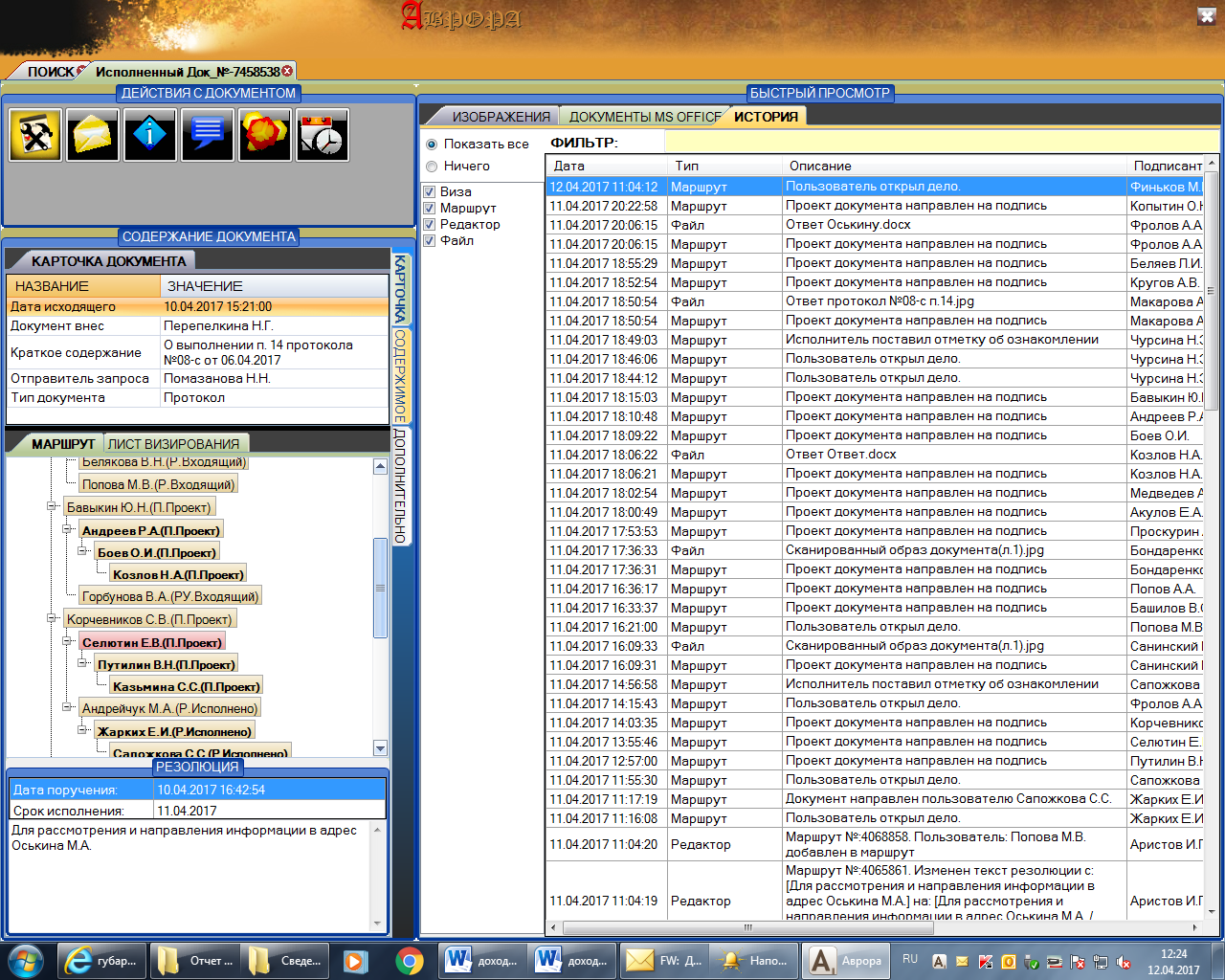 Сведения о доходах, расходах, об имуществе и обязательствах имущественного характера лиц, замещающих должности муниципальной службы, и членов их семей за отчетный период с 1 января 2016 года по 31 декабря 2016 годаПодпись муниципального служащего _____________________________________________Сведения о доходах, расходах, об имуществе и обязательствах имущественного характера лиц, замещающих должности муниципальной службы, и членов их семей за отчетный период с 1 января 2016 года по 31 декабря 2016 годаСведения о доходах, расходах, об имуществе и обязательствах имущественного характера лиц, замещающих должности муниципальной службы, и членов их семей за отчетный период с 1 января 2016 года по 31 декабря 2016 годаСведенияо доходах, расходах, об имуществе и обязательствах имущественного характера лиц,замещающих должности муниципальной службы, и членов их семей за отчетный период с 1 января 2016 года по 31 декабря 2016 годаСведения о доходах, расходах, об имуществе и обязательствах имущественного характера лиц, замещающих должности муниципальной службы, и членов их семей за отчетный период с 1 января 2016 года по 31 декабря 2016 годаПодпись муниципального служащего __________________________________Сведенияоб имущественном положении и доходахмуниципальных служащих, включенных в соответствующий перечень,и членов их семей за период с 01 января 2016 года по 31 декабря 2016 года		Подпись муниципального служащего ____________________________________ Сведения о доходах, расходах, об имуществе и обязательствах имущественного характера лиц, замещающих должности муниципальной службы, и членов их семей за отчетный период с 1 января 2016 года по 31 декабря 2016 годаПодпись муниципального служащего __________________________________Сведения о доходах, расходах, об имуществе и обязательствах имущественного характера лиц, замещающих должности муниципальной службы, и членов их семей за отчетный период с 1 января 2016 года по 31 декабря 2016 годаПодпись муниципального служащего _____________________________________________Сведения о доходах, расходах, об имуществе и обязательствах имущественного характера лиц, замещающих должности муниципальной службы, и членов их семей за отчетный период с 1 января 2016 года по 31 декабря 2016 годаПодпись муниципального служащего __________________________________Сведения о доходах, расходах, об имуществе и обязательствах имущественного характера лиц, замещающих должности муниципальной службы, и членов их семей за отчетный период с 1 января 2016 года по 31 декабря 2016 годаСведения о доходах, расходах, об имуществе и обязательствах имущественного характера лиц, замещающих должности муниципальной службы, и членов их семей за отчетный период с 1 января 2016 года по 31 декабря 2016 годаСведенияоб имущественном положении и доходахмуниципальных служащих, включенных в соответствующий перечень,и членов их семей за период с 01 января 2016 года по 31 декабря 2016 года		Подпись муниципального служащего ____________________________________ Сведенияо доходах, расходах, об имуществе и обязательствах имущественного характера лиц,замещающих должности муниципальной службы, и членов их семей за отчетный период с 1 января 2016 года по 31 декабря 2016 годаСведения о доходах, расходах, об имуществе и обязательствах имущественного характера лиц, замещающих должности муниципальной службы, и членов их семей за отчетный период с 1 января 2016 года по 31 декабря 2016 годаПодпись муниципального служащего __________________________________Сведения о доходах, расходах, об имуществе и обязательствах имущественного характера лиц, замещающих должности муниципальной службы, и членов их семей за отчетный период с 1 января 2016 года по 31 декабря 2016 годаСведения о доходах, расходах, об имуществе и обязательствах имущественного характера лиц, замещающих должности муниципальной службы, и членов их семей за отчетный период с 1 января 2016 года по 31 декабря 2016 годаПодпись муниципального служащего __________________________________Сведения о доходах, расходах, об имуществе и обязательствах имущественного характера лиц, замещающих должности муниципальной службы, и членов их семей за отчетный период с 1 января 2016 года по 31 декабря 2016 года________________________Сведения о доходах, расходах, об имуществе и обязательствах имущественного характера лиц, замещающих должности муниципальной службы, и членов их семей за отчетный период с 1 января 2016 года по 31 декабря 2016 годаПодпись муниципального служащего __________________________________Сведения о доходах, расходах, об имуществе и обязательствах имущественного характера лиц, замещающих должности муниципальной службы, и членов их семей за отчетный период с 1 января 2016 года по 31 декабря 2016 годаПодпись муниципального служащего __________________________________Сведения о доходах, расходах, об имуществе и обязательствах имущественного характера лиц, замещающих должности муниципальной службы, и членов их семей за отчетный период с 1 января 2016 года по 31 декабря 2016 годаПодпись муниципального служащего __________________________________Сведения о доходах, расходах, об имуществе и обязательствах имущественного характера лиц, замещающих должности муниципальной службы, и членов их семей за отчетный период с 1 января 2016 года по 31 декабря 2016 годаПодпись муниципального служащего __________________________________Сведения о доходах, расходах, об имуществе и обязательствах имущественного характера лиц, замещающих должности муниципальной службы, и членов их семей за отчетный период с 1 января 2016 года по 31 декабря 2016 годаСведения о доходах, расходах, об имуществе и обязательствах имущественного характера лиц, замещающих должности муниципальной службы, и членов их семей за отчетный период с 1 января 2016 года по 31 декабря 2016 годаПодпись муниципального служащего __________________________________Сведения о доходах, расходах, об имуществе и обязательствах имущественного характера лиц, замещающих должности муниципальной службы, и членов их семей за отчетный период с 1 января 2016 года по 31 декабря 2016 годаСведения о доходах, расходах, об имуществе и обязательствах имущественного характера лиц, замещающих должности муниципальной службы, и членов их семей за отчетный период с 1 января 2016 года по 31 декабря 2016 годаСведения о доходах, расходах, об имуществе и обязательствах имущественного характера лиц, замещающих должности муниципальной службы, и членов их семей за отчетный период с 1 января 2016 года по 31 декабря 2016 годаПодпись муниципального служащего __________________________________Сведения о доходах, расходах, об имуществе и обязательствах имущественного характера лиц, замещающих должности муниципальной службы, и членов их семей за отчетный период с 1 января 2016 года по 31 декабря 2016 годаСведения о доходах, расходах, об имуществе и обязательствах имущественного характера лиц, замещающих должности муниципальной службы, и членов их семей за отчетный период с 1 января 2016 года по 31 декабря 2016 годаПодпись муниципального служащего __________________________________Сведения о доходах, расходах, об имуществе и обязательствах имущественного характера лиц, замещающих должности муниципальной службы, и членов их семей за отчетный период с 1 января 2016 года по 31 декабря 2016 годаСведения о доходах, расходах, об имуществе и обязательствах имущественного характера лиц, замещающих должности муниципальной службы, и членов их семей за отчетный период с 1 января 2016 года по 31 декабря 2016 годаСведения о доходах, расходах, об имуществе и обязательствах имущественного характера лиц, замещающих должности муниципальной службы, и членов их семей за отчетный период с 1 января 2016 года по 31 декабря 2016 годаСведения о доходах, расходах, об имуществе и обязательствах имущественного характера лиц, замещающих должности муниципальной службы, и членов их семей за отчетный период с 1 января 2016 года по 31 декабря 2016 годаПодпись муниципального служащего __________________________________Сведения о доходах, расходах, об имуществе и обязательствах имущественного характера лиц, замещающих должности муниципальной службы, и членов их семей за отчетный период с 1 января 2016 года по 31 декабря 2016 годаПодпись муниципального служащего __________________________________Сведения о доходах, расходах, об имуществе и обязательствах имущественного характера лиц, замещающих должности муниципальной службы, и членов их семей за отчетный период с 1 января 2016 года по 31 декабря 2016 годаПодпись муниципального служащего ______________________ Сопикова О.Ю.Сведенияоб имущественном положении и доходахмуниципальных служащих, включенных в соответствующий перечень,и членов их семей за период с 01 января 2016 года по 31 декабря 2016 годаПодпись муниципального служащего ____________________________________ Сведения о доходах, расходах, об имуществе и обязательствах имущественного характера лиц, замещающих должности муниципальной службы, и членов их семей за отчетный период с 1 января 2016 года по 31 декабря 2016 годаПодпись муниципального служащего __________________________________Сведенияо доходах, расходах, об имуществе и обязательствах имущественного характера лиц,замещающих должности муниципальной службы, и членов их семей за отчетный период с 1 января 2016 года по 31 декабря 2016 годаСведения о доходах, расходах, об имуществе и обязательствах имущественного характера лиц, замещающих должности муниципальной службы, и членов их семей за отчетный период с 1 января 2016 года по 31 декабря 2016 годаСведенияо доходах, расходах, об имуществе и обязательствах имущественного характера лиц,замещающих должности муниципальной службы, и членов их семей за отчетный период с 1 января 2016 года по 31 декабря 2016 годаСведения о доходах, расходах, об имуществе и обязательствах имущественного характера лиц, замещающих должности муниципальной службы, и членов их семей за отчетный период с 1 января 2016 года по 31 декабря 2016 годаСведения о доходах, расходах, об имуществе и обязательствах имущественного характера лиц, замещающих должности муниципальной службы, и членов их семей за отчетный период с 1 января 2016 года по 31 декабря 2016 годаПодпись муниципального служащего __________________________________Сведения о доходах, расходах, об имуществе и обязательствах имущественного характера лиц, замещающих должности муниципальной службы, и членов их семей за отчетный период с 1 января 2016 года по 31 декабря 2016 годаСведения о доходах, расходах, об имуществе и обязательствах имущественного характера лиц, замещающих должности муниципальной службы, и членов их семей за отчетный период с 1 января 2016 года по 31 декабря 2016 годаПодпись муниципального служащего __________________________________Сведения о доходах, расходах, об имуществе и обязательствах имущественного характера лиц, замещающих должности муниципальной службы, и членов их семей за отчетный период с 1 января 2016 года по 31 декабря 2016 годаПодпись муниципального служащего __________________________________Сведения о доходах, расходах, об имуществе и обязательствах имущественного характера лиц, замещающих должности муниципальной службы, и членов их семей за отчетный период с 1 января 2016 года по 31 декабря 2016 годаСведенияо доходах, расходах, об имуществе и обязательствах имущественного характера лиц,замещающих должности муниципальной службы, и членов их семей за отчетный период с 1 января 2016 года по 31 декабря 2016 годаСведения о доходах, расходах, об имуществе и обязательствах имущественного характера лиц, замещающих должности муниципальной службы, и членов их семей за отчетный период с 1 января 2016 года по 31 декабря 2016 годаСведения о доходах, расходах, об имуществе и обязательствах имущественного характера лиц, замещающих должности муниципальной службы, и членов их семей за отчетный период с 1 января 2016 года по 31 декабря 2016 годаПодпись муниципального служащего __________________________________Сведения о доходах, расходах, об имуществе и обязательствах имущественного характера лиц, замещающих должности муниципальной службы, и членов их семей за отчетный период с 1 января 2016 года по 31 декабря 2016 годаСведенияоб имущественном положении и доходахмуниципальных служащих, включенных в соответствующий перечень,и членов их семей за период с 01 января 2016 года по 31 декабря 2016 года		Подпись муниципального служащего ____________________________________ Сведения о доходах, расходах, об имуществе и обязательствах имущественного характера лиц, замещающих должности муниципальной службы, и членов их семей за отчетный период с 1 января 2016 года по 31 декабря 2016 годаСведения о доходах, расходах, об имуществе и обязательствах имущественного характера лиц, замещающих должности муниципальной службы, и членов их семей за отчетный период с 1 января 2016 года по 31 декабря 2016 годаПодпись муниципального служащего __________________________________Сведения о доходах, расходах, об имуществе и обязательствах имущественного характера лиц, замещающих должности муниципальной службы, и членов их семей за отчетный период с 1 января 2016 года по 31 декабря 2016 годаПодпись муниципального служащего _______________________С.Н. СундуковСведения о доходах, расходах, об имуществе и обязательствах имущественного характера лиц, замещающих должности муниципальной службы, и членов их семей за отчетный период с 1 января 2016 года по 31 декабря 2016 годаПодпись муниципального служащего __________________________________Сведения о доходах, расходах, об имуществе и обязательствах имущественного характера лиц, замещающих должности муниципальной службы, и членов их семей за отчетный период с 1 января 2016 года по 31 декабря 2016 годаСведенияо доходах, расходах, об имуществе и обязательствах имущественного характера лиц,замещающих должности муниципальной службы, и членов их семей за отчетный период с 1 января 2016 года по 31 декабря 2016 годаСведенияо доходах, расходах, об имуществе и обязательствах имущественного характера лиц,замещающих должности муниципальной службы, и членов их семей за отчетный период с 1 января 2016 года по 31 декабря 2016 годаСведенияо доходах, расходах, об имуществе и обязательствах имущественного характера лиц,замещающих должности муниципальной службы, и членов их семей за отчетный период с 1 января 2016 года по 31 декабря 2016 годаСведения о доходах, расходах, об имуществе и обязательствах имущественного характера лиц, замещающих должности муниципальной службы, и членов их семей за отчетный период с 1 января 2016 года по 31 декабря 2016 годаПодпись муниципального служащего __________________________________Сведения о доходах, расходах, об имуществе и обязательствах имущественного характера лиц, замещающих должности муниципальной службы, и членов их семей за отчетный период с 1 января 2016 года по 31 декабря 2016 годаПодпись муниципального служащего __________________________________Сведения о доходах, расходах, об имуществе и обязательствах имущественного характера лиц, замещающих должности муниципальной службы, и членов их семей за отчетный период с 1 января 2016 года по 31 декабря 2016 годаСведения о доходах, расходах, об имуществе и обязательствах имущественного характера лиц, замещающих должности муниципальной службы, и членов их семей за отчетный период с 1 января 2016 года по 31 декабря 2016 годаПодпись муниципального служащего __________________________________Сведения о доходах, расходах, об имуществе и обязательствах имущественного характера лиц, замещающих должности муниципальной службы, и членов их семей за отчетный период с 1 января 2016 года по 31 декабря 2016 годаСведения о доходах, расходах, об имуществе и обязательствах имущественного характера лиц, замещающих должности муниципальной службы, и членов их семей за отчетный период с 1 января 2016 года по 31 декабря 2016 годаСведения о доходах, расходах, об имуществе и обязательствах имущественного характера лиц, замещающих должности муниципальной службы, и членов их семей за отчетный период с 1 января 2016 года по 31 декабря 2016 годаПодпись муниципального служащего __________________________________Сведенияо доходах, расходах, об имуществе и обязательствах имущественного характера лиц,замещающих должности муниципальной службы, и членов их семей за отчетный период с 1 января 2016 года по 31 декабря 2016 годаСведенияо доходах, расходах, об имуществе и обязательствах имущественного характера лиц,замещающих должности муниципальной службы, и членов их семей за отчетный период с 1 января 2016 года по 31 декабря 2016 годаСведения о доходах, расходах, об имуществе и обязательствах имущественного характера лиц, замещающих должности муниципальной службы, и членов их семей за отчетный период с 1 января 2016 года по 31 декабря 2016 годаПодпись муниципального служащего __________________________________Сведения о доходах, расходах, об имуществе и обязательствах имущественного характера лиц, замещающих должности муниципальной службы, и членов их семей за отчетный период с 1 января 2016 года по 31 декабря 2016 годаПодпись муниципального служащего __________________________________Сведения о доходах, расходах, об имуществе и обязательствах имущественного характера лиц, замещающих должности муниципальной службы, и членов их семей за отчетный период с 1 января 2016 года по 31 декабря 2016 годаПодпись муниципального служащего __________________________________Сведенияо доходах, расходах, об имуществе и обязательствах имущественного характера лиц,замещающих должности муниципальной службы, и членов их семей за отчетный период с 1 января 2016 года по 31 декабря 2016 годаСведения о доходах, расходах, об имуществе и обязательствах имущественного характера лиц, замещающих должности муниципальной службы, и членов их семей за отчетный период с 1 января 2016 года по 31 декабря 2016 годаПодпись муниципального служащего __________________________________Сведенияо доходах, расходах, об имуществе и обязательствах имущественного характера лиц,замещающих должности муниципальной службы, и членов их семей за отчетный период с 1 января 2016 года по 31 декабря 2016 годаСведенияо доходах, расходах, об имуществе и обязательствах имущественного характера лиц,замещающих должности муниципальной службы, и членов их семей за отчетный период с 1 января 2016 года по 31 декабря 2016 годаСведения о доходах, расходах, об имуществе и обязательствах имущественного характера лиц, замещающих должности муниципальной службы, и членов их семей за отчетный период с 1 января 2016 года по 31 декабря 2016 годаСведения о доходах, расходах, об имуществе и обязательствах имущественного характера лиц, замещающих должности муниципальной службы, и членов их семей за отчетный период с 1 января 2016 года по 31 декабря 2016 годаСведенияо доходах, расходах, об имуществе и обязательствах имущественного характера лиц,замещающих должности муниципальной службы, и членов их семей за отчетный период с 1 января 2016 года по 31 декабря 2016 годаСведения о доходах, расходах, об имуществе и обязательствах имущественного характера лиц, замещающих должности муниципальной службы, и членов их семей за отчетный период с 1 января 2016 года по 31 декабря 2016 годаПодпись муниципального служащего _____________________________________________Сведения о доходах, расходах, об имуществе и обязательствах имущественного характера лиц, замещающих должности муниципальной службы, и членов их семей за отчетный период с 1 января 2016 года по 31 декабря 2016 годаПодпись муниципального служащего __________________________________Сведения о доходах, расходах, об имуществе и обязательствах имущественного характера лиц, замещающих должности муниципальной службы, и членов их семей за отчетный период с 1 января 2016 года по 31 декабря 2016 годаСведенияо доходах, расходах, об имуществе и обязательствах имущественного характера лиц,замещающих должности муниципальной службы, и членов их семей за отчетный период с 1 января 2016 года по 31 декабря 2016 годаСведения о доходах, расходах, об имуществе и обязательствах имущественного характера лиц, замещающих должности муниципальной службы, и членов их семей за отчетный период с 1 января 2016 года по 31 декабря 2016 годаСведения о доходах, расходах, об имуществе и обязательствах имущественного характера лиц, замещающих должности муниципальной службы, и членов их семей за отчетный период с 1 января 2016 года по 31 декабря 2016 годаПодпись муниципального служащего __________________________________Сведения о доходах, расходах, об имуществе и обязательствах имущественного характера лиц, замещающих должности муниципальной службы, и членов их семей за отчетный период с 1 января 2016 года по 31 декабря 2016 годаСведения о доходах, расходах, об имуществе и обязательствах имущественного характера лиц, замещающих должности муниципальной службы, и членов их семей за отчетный период с 1 января 2016 года по 31 декабря 2016 годаПодпись муниципального служащего __________________________________Сведенияо доходах, расходах, об имуществе и обязательствах имущественного характера лиц, замещающих должности муниципальной службы, и членов их семей за отчетный период с 1 января 2016 года по 31 декабря 2016 годаПодпись муниципального служащего __________________________________Сведенияоб имущественном положении и доходахмуниципальных служащих, включенных в соответствующий перечень,и членов их семей за период с 1 января 2016 года по 31 декабря 2016 годаПодпись муниципального служащего _____________________________________________Сведенияоб имущественном положении и доходахмуниципальных служащих, включенных в соответствующий перечень,и членов их семей за период с 1 января 2016 года по 31 декабря 2016 годаПодпись муниципального служащего _____________________________________________Сведения о доходах, расходах, об имуществе и обязательствах имущественного характера лиц, замещающих должности муниципальной службы, и членов их семей за отчетный период с 1 января 2016 года по 31 декабря 2016 годаПодпись муниципального служащего __________________________________Сведения о доходах, расходах, об имуществе и обязательствах имущественного характера лиц, замещающих должности муниципальной службы, и членов их семей за отчетный период с 1 января 2016 года по 31 декабря 2016 годаПодпись муниципального служащего __________________________________Сведения о доходах, расходах, об имуществе и обязательствах имущественного характера лиц, замещающих должности муниципальной службы, и членов их семей за отчетный период с 1 января 2016 года по 31 декабря 2016 годаПодпись муниципального служащего __________________________________Сведения о доходах, расходах, об имуществе и обязательствах имущественного характера лиц, замещающих должности муниципальной службы, и членов их семей за отчетный период с 1 января 2016 года по 31 декабря 2016 годаПодпись муниципального служащего __________________________________Сведения о доходах, расходах, об имуществе и обязательствах имущественного характера лиц, замещающих должности муниципальной службы, и членов их семей за отчетный период с 1 января 2016 года по 31 декабря 2016 годаПодпись муниципального служащего __________________________________Сведения о доходах, расходах, об имуществе и обязательствах имущественного характера лиц, замещающих должности муниципальной службы, и членов их семей за отчетный период с 1 января 2016 года по 31 декабря 2016 годаПодпись муниципального служащего __________________________________Сведения о доходах, расходах, об имуществе и обязательствах имущественного характера лиц, замещающих должности муниципальной службы, и членов их семей за отчетный период с 1 января 2016 года по 31 декабря 2016 годаПодпись муниципального служащего __________________________________Сведения о доходах, расходах, об имуществе и обязательствах имущественного характера лиц, замещающих должности муниципальной службы, и членов их семей за отчетный период с 1 января 2016 года по 31 декабря 2016 годаПодпись муниципального служащего __________________________________Сведения о доходах, расходах, об имуществе и обязательствах имущественного характера лиц, замещающих должности муниципальной службы, и членов их семей за отчетный период с 1 января 2016 года по 31 декабря 2016 годаПодпись муниципального служащего __________________________________Сведения о доходах, расходах, об имуществе и обязательствах имущественного характера лиц, замещающих должности муниципальной службы, и членов их семей за отчетный период с 1 января 2016 года по 31 декабря 2016 годаПодпись муниципального служащего __________________________________Сведения о доходах, расходах, об имуществе и обязательствах имущественного характера лиц, замещающих должности муниципальной службы, и членов их семей за отчетный период с 1 января 2016 года по 31 декабря 2016 годаПодпись муниципального служащего __________________________________Сведения о доходах, расходах, об имуществе и обязательствах имущественного характера лиц, замещающих должности муниципальной службы, и членов их семей за отчетный период с 1 января 2016 года по 31 декабря 2016 годаПодпись муниципального служащего __________________________________Сведенияоб имущественном положении и доходахмуниципальных служащих, включенных в соответствующий перечень,и членов их семей за период с 1 января 2016 года по 31 декабря 2016 годаПодпись муниципального служащего _____________________________________________Сведения о доходах, расходах, об имуществе и обязательствах имущественного характера лиц, замещающих должности муниципальной службы, и членов их семей за отчетный период с 1 января 2016 года по 31 декабря 2016 годаПодпись муниципального служащего __________________________________Сведения о доходах, расходах, об имуществе и обязательствах имущественного характера лиц, замещающих должности муниципальной службы, и членов их семей за отчетный период с 1 января 2016 года по 31 декабря 2016 годаПодпись муниципального служащего __________________________________Сведения о доходах, расходах, об имуществе и обязательствах имущественного характера лиц, замещающих должности муниципальной службы, и членов их семей за отчетный период с 1 января 2016 года по 31 декабря 2016 годаПодпись муниципального служащего __________________________________Сведения о доходах, расходах, об имуществе и обязательствах имущественного характера лиц, замещающих должности муниципальной службы, и членов их семей за отчетный период с 1 января 2016 года по 31 декабря 2016 годаПодпись муниципального служащего __________________________________Сведенияо доходах, расходах, об имуществе и обязательствах имущественного характера лиц, замещающих должности муниципальной службы, и членов их семей за отчетный период с 1 января 2016 года по 31 декабря 2016 годаПодпись муниципального служащего _____________________________________________Сведения о доходах, расходах, об имуществе и обязательствах имущественного характера лиц, замещающих должности муниципальной службы, и членов их семей за отчетный период с 1 января 2016 года по 31 декабря 2016 годаПодпись муниципального служащего __________________________________Сведения о доходах, расходах, об имуществе и обязательствах имущественного характера лиц, замещающих должности муниципальной службы, и членов их семей за отчетный период с 1 января 2016 года по 31 декабря 2016 годаПодпись муниципального служащего __________________________________Сведения о доходах, расходах, об имуществе и обязательствах имущественного характера лиц, замещающих должности муниципальной службы, и членов их семей за отчетный период с 1 января 2016 года по 31 декабря 2016 годаПодпись муниципального служащего __________________________________Сведения о доходах, расходах, об имуществе и обязательствах имущественного характера лиц, замещающих должности муниципальной службы, и членов их семей за отчетный период с 1 января 2016 года по 31 декабря 2016 годаПодпись муниципального служащего __________________________________Сведения о доходах, расходах, об имуществе и обязательствах имущественного характера лиц, замещающих должности муниципальной службы, и членов их семей за отчетный период с 1 января 2016 года по 31 декабря 2016 годаПодпись муниципального служащего __________________________________Сведения о доходах, расходах, об имуществе и обязательствах имущественного характера лиц, замещающих должности муниципальной службы, и членов их семей за отчетный период с 1 января 2016 года по 31 декабря 2016 годаПодпись муниципального служащего __________________________________Сведения о доходах, расходах, об имуществе и обязательствах имущественного характера лиц, замещающих должности муниципальной службы, и членов их семей за отчетный период с 1 января 2016 года по 31 декабря 2016 годаПодпись муниципального служащего __________________________________Сведенияо доходах, расходах, об имуществе и обязательствах имущественного характера лиц, замещающих должности муниципальной службы, и  членов  их  семей за отчетный период с 1 января 2016 года  по 31 декабря 2016 года.Подпись муниципального служащего                                                    			                           А.В.ПожидаеваСведения о доходах, расходах, об имуществе и обязательствах имущественного характера лиц, замещающих должности муниципальной службы, и членов их семей за отчетный период с 1 января 2016 года по 31 декабря 2016 годаПодпись муниципального служащего __________________________________Сведенияоб имущественном положении и доходахмуниципальных служащих, включенных в соответствующий перечень,и членов их семей за период с 1 января 2016 года по 31 декабря 2016 годаПодпись муниципального служащего _____________________________________________Сведения о доходах, расходах, об имуществе и обязательствах имущественного характера лиц, замещающих должности муниципальной службы, и членов их семей за отчетный период с 1 января 2016 года по 31 декабря 2016 годаПодпись муниципального служащего __________________________________Сведения о доходах, расходах, об имуществе и обязательствах имущественного характера лиц, замещающих должности муниципальной службы, и членов их семей за отчетный период с 1 января 2016 года по 31 декабря 2016 годаПодпись муниципального служащего __________________________________Сведения о доходах, расходах, об имуществе и обязательствах имущественного характера лиц, замещающих должности муниципальной службы, и членов их семей за отчетный период с 1 января 2016 года по 31 декабря 2016 годаПодпись муниципального служащего __________________________________Сведения о доходах, расходах, об имуществе и обязательствах имущественного характера лиц, замещающих должности муниципальной службы, и членов их семей за отчетный период с 1 января 2016 года по 31 декабря 2016 годаПодпись муниципального служащего __________________________________Сведения о доходах, расходах, об имуществе и обязательствах имущественного характера лиц, замещающих должности муниципальной службы, и членов их семей за отчетный период с 1 января 2016 года по 31 декабря 2016 годаПодпись муниципального служащего __________________________________Сведения о доходах, расходах, об имуществе и обязательствах имущественного характера лиц, замещающих должности муниципальной службы, и членов их семей за отчетный период с 1 января 2016 года по 31 декабря 2016 годаПодпись муниципального служащего __________________________________Сведения о доходах, расходах, об имуществе и обязательствах имущественного характера лиц, замещающих должности муниципальной службы, и членов их семей за отчетный период с 1 января 2016 года по 31 декабря 2016 годаПодпись муниципального служащего __________________________________Сведения о доходах, расходах, об имуществе и обязательствах имущественного характера лиц, замещающих должности муниципальной службы, и членов их семей за отчетный период с 1 января 2016 года по 31 декабря 2016 годаПодпись муниципального служащего __________________________________Сведения о доходах, расходах, об имуществе и обязательствах имущественного характера лиц, замещающих должности муниципальной службы, и членов их семей за отчетный период с 1 января 2016 года по 31 декабря 2016 годаПодпись муниципального служащего __________________________________Сведения о доходах, расходах, об имуществе и обязательствах имущественного характера лиц, замещающих должности муниципальной службы, и членов их семей за отчетный период с 1 января 2016 года по 31 декабря 2016 годаПодпись муниципального служащего __________________________________Сведенияо доходах, расходах, об имуществе и обязательствах имущественного характера лиц, замещающих должности муниципальной службы, и членов их семей за отчетный период с 1 января 2016 года по 31 декабря 2016 годаПодпись муниципального служащего _____________________________________________Сведения о доходах, расходах, об имуществе и обязательствах имущественного характера лиц, замещающих должности муниципальной службы, и членов их семей за отчетный период с 1 января 2016 года по 31 декабря 2016 годаПодпись муниципального служащего __________________________________Сведения о доходах, расходах, об имуществе и обязательствах имущественного характера лиц, замещающих должности муниципальной службы, и членов их семей за отчетный период с 1 января 2016 года по 31 декабря 2016 годаПодпись муниципального служащего ____________________Тулинова И.Н.Сведения о доходах, расходах, об имуществе и обязательствах имущественного характера лиц, замещающих должности муниципальной службы, и членов их семей за отчетный период с 1 января 2016 года по 31 декабря 2016 годаПодпись муниципального служащего __________________________________Сведения о доходах, расходах, об имуществе и обязательствах имущественного характера лиц, замещающих должности муниципальной службы, и членов их семей за отчетный период с 1 января 2016 года по 31 декабря 2016 годаПодпись муниципального служащего __________________________________Сведения о доходах, расходах, об имуществе и обязательствах имущественного характера лиц, замещающих должности муниципальной службы, и членов их семей за отчетный период с 1 января 2016 года по 31 декабря 2016 годаПодпись муниципального служащего __________________________________Сведения о доходах, расходах, об имуществе и обязательствах имущественного характера лиц, замещающих должности муниципальной службы, и членов их семей за отчетный период с 1 января 2016 года по 31 декабря 2016 годаПодпись муниципального служащего __________________________________Сведения о доходах, расходах, об имуществе и обязательствах имущественного характера лиц, замещающих должности муниципальной службы, и членов их семей за отчетный период с 1 января 2016 года по 31 декабря 2016 годаПодпись муниципального служащего __________________________________Сведения о доходах, расходах, об имуществе и обязательствах имущественного характера лиц, замещающих должности муниципальной службы, и членов их семей за отчетный период с 1 января 2016 года по 31 декабря 2016 годаПодпись муниципального служащего __________________________________Сведения о доходах, расходах, об имуществе и обязательствах имущественного характера лиц, замещающих должности муниципальной службы, и членов их семей за отчетный период с 1 января 2016 года по 31 декабря 2016 годаПодпись муниципального служащего __________________________________Сведения о доходах, расходах, об имуществе и обязательствах имущественного характера лиц, замещающих должности муниципальной службы, и членов их семей за отчетный период с 1 января 2016 года по 31 декабря 2016 годаПодпись муниципального служащего __________________________________Сведения о доходах, расходах, об имуществе и обязательствах имущественного характера лиц, замещающих должности муниципальной службы, и членов их семей за отчетный период с 1 января 2016 года по 31 декабря 2016 годаПодпись муниципального служащего __________________________________Сведения о доходах, расходах, об имуществе и обязательствах имущественного характера лиц, замещающих должности муниципальной службы, и членов их семей за отчетный период с 1 января 2016 года по 31 декабря 2016 годаПодпись муниципального служащего __________________________________Сведения о доходах, расходах, об имуществе и обязательствах имущественного характера лиц, замещающих должности муниципальной службы, и членов их семей за отчетный период с 1 января 2016 года по 31 декабря 2016 годаСведения о доходах, расходах, об имуществе и обязательствах имущественного характера лиц, замещающих должности муниципальной службы, и членов их семей за отчетный период с 01 января 2016 года по 31 декабря 2016 годаПодпись муниципального служащего __________________________________Сведения о доходах, расходах, об имуществе и обязательствах имущественного характера лиц, замещающих должности муниципальной службы, и членов их семей за отчетный период с 1 января 2016 года по 31 декабря 2016 годаСведения о доходах, расходах, об имуществе и обязательствах имущественного характера лиц, замещающих должности муниципальной службы, и членов их семей за отчетный период с 1 января 2016 года по 31 декабря 2016 годаСведения о доходах, расходах, об имуществе и обязательствах имущественного характера лиц, замещающих должности муниципальной службы, и членов их семей за отчетный период с 1 января 2016 года по 31 декабря 2016 годаПодпись муниципального служащего __________________________________Сведения о доходах, расходах, об имуществе и обязательствах имущественного характера лиц, замещающих должности муниципальной службы, и членов их семей за отчетный период с 1 января 2016 года по 31 декабря 2016 годаСведения о доходах, расходах, об имуществе и обязательствах имущественного характера лиц, замещающих должности муниципальной службы, и членов их семей за отчетный период с 1 января 2016 года по 31 декабря 2016 годаПодпись муниципального служащего __________________________________Сведения о доходах, расходах, об имуществе и обязательствах имущественного характера лиц, замещающих должности муниципальной службы, и членов их семей за отчетный период с 1 января 2016 года по 31 декабря 2016 годаПодпись муниципального служащего __________________________________Сведения о доходах, расходах, об имуществе и обязательствах имущественного характера лиц, замещающих должности муниципальной службы, и членов их семей за отчетный период с 1 января 2016 года по 31 декабря 2016 годаПодпись муниципального служащего __________________________________Сведения о доходах, расходах, об имуществе и обязательствах имущественного характера лиц, замещающих должности муниципальной службы, и членов их семей за отчетный период с 1 января 2016 года по 31 декабря 2016 годаСведения о доходах, расходах, об имуществе и обязательствах имущественного характера лиц, замещающих должности муниципальной службы, и членов их семей за отчетный период с 1 января 2016 года по 31 декабря 2016 годаПодпись муниципального служащего __________________________________СведенияО доходах, расходах, об имуществе и обязательствах имущественного характера лиц, замещающих должности муниципальной службы и членов их семей  за отчетный период             с 1 января 2016года по 31 декабря 2016годаСведения о доходах, расходах, об имуществе и обязательствах имущественного характера лиц, замещающих должности муниципальной службы, и членов их семей за отчетный период с 1 января 2016 года по 31 декабря 2016 годаПодпись муниципального служащего __________________________________Сведения о доходах, расходах, об имуществе и обязательствах имущественного характера лиц, замещающих должности муниципальной службы, и членов их семей за отчетный период с 1 января 2016 года по 31 декабря 2016 годаПодпись муниципального служащего __________________________________Сведенияо доходах, расходах, об имуществе и обязательствах имущественного характера лиц,замещающих должности муниципальной службы, и членов их семей за отчетный период с 1 января 2016 года по 31 декабря 2016 годаСведения о доходах, расходах, об имуществе и обязательствах имущественного характера лиц, замещающих должности муниципальной службы, и членов их семей за отчетный период с 1 января 2016 года по 31 декабря 2016 годаСведения о доходах, расходах, об имуществе и обязательствах имущественного характера лиц, замещающих должности муниципальной службы, и членов их семей за отчетный период с 1 января 2016 года по 31 декабря 2016 годаПодпись муниципального служащего __________________________________Сведения о доходах, расходах, об имуществе и обязательствах имущественного характера лиц, замещающих должности муниципальной службы, и членов их семей за отчетный период с 1 января 2016 года по 31 декабря 2016 годаПодпись муниципального служащего __________________________________Сведенияо доходах, расходах, об имуществе и обязательствах имущественного характера лиц,замещающих должности муниципальной службы, и членов их семей за отчетный период с 1 января 2016 года по 31 декабря 2016 годаСведения о доходах, расходах, об имуществе и обязательствах имущественного характера лиц, замещающих должности муниципальной службы, и членов их семей за отчетный период с 1 января 2016 года по 31 декабря 2016 годаПодпись муниципального служащего _____________________________________________Сведения о доходах, расходах, об имуществе и обязательствах имущественного характера лиц, замещающих должности муниципальной службы, и членов их семей за отчетный период с 1 января 2016 года по 31 декабря 2016 годаСведения о доходах, расходах, об имуществе и обязательствах имущественного характера лиц, замещающих должности муниципальной службы, и членов их семей за отчетный период с 1 января 2016 года по 31 декабря 2016 годаПодпись муниципального служащего __________________________________Сведения о доходах, расходах, об имуществе и обязательствах имущественного характера лиц, замещающих должности муниципальной службы, и членов их семей за отчетный период с 1 января 2016 года по 31 декабря 2016 годаПодпись муниципального служащего __________________________________Сведения о доходах, расходах, об имуществе и обязательствах имущественного характера лиц, замещающих должности муниципальной службы, и членов их семей за отчетный период с 1 января 2016 года по 31 декабря 2016 годаПодпись муниципального служащего __________________________________Сведения о доходах, расходах, об имуществе и обязательствах имущественного характера лиц, замещающих должности муниципальной службы, и членов их семей за отчетный период с 1 января 2016 года по 31 декабря 2016 годаСведения о доходах, расходах, об имуществе и обязательствах имущественного характера лиц, замещающих должности муниципальной службы, и членов их семей за отчетный период с 1 января 2016 года по 31 декабря 2016 годаПодпись муниципального служащего __________________________________Сведения о доходах, расходах, об имуществе и обязательствах имущественного характера лиц, замещающих должности муниципальной службы, и членов их семей за отчетный период с 1 января 2016 года по 31 декабря 2016 годаПодпись муниципального служащего __________________________________Сведенияо доходах, расходах, об имуществе и обязательствах имущественного характера лиц,замещающих должности муниципальной службы, и членов их семей за отчетный период с 1 января 2016 года по 31 декабря 2016 годаСведения о доходах, расходах, об имуществе и обязательствах имущественного характера лиц, замещающих должности муниципальной службы, и членов их семей за отчетный период с 1 января 2016 года по 31 декабря 2016 годаСведенияо доходах, расходах, об имуществе и обязательствах имущественного характера лиц,замещающих должности муниципальной службы, и членов их семей за отчетный период с 1 января 2016 года по 31 декабря 2016 годаСведения о доходах, расходах, об имуществе и обязательствах имущественного характера лиц, замещающих должности муниципальной службы, и членов их семей за отчетный период с 1 января 2016 года по 31 декабря 2016 годаСведения о доходах, расходах, об имуществе и обязательствах имущественного характера лиц, замещающих должности муниципальной службы, и членов их семей за отчетный период с 1 января 2016 года по 31 декабря 2016 годаСведения о доходах, расходах, об имуществе и обязательствах имущественного характера лиц, замещающих должности муниципальной службы, и членов их семей за отчетный период с 1 января 2016 года по 31 декабря 2016 годаПодпись муниципального служащего __________________________________Сведения о доходах, расходах, об имуществе и обязательствах имущественного характера лиц, замещающих должности муниципальной службы, и членов их семей за отчетный период с 1 января 2016 года по 31 декабря 2016 годаПодпись муниципального служащего __________________________________Сведения о доходах, расходах, об имуществе и обязательствах имущественного характера лиц, замещающих должности муниципальной службы, и членов их семей за отчетный период с 1 января 2016 года по 31 декабря 2016 годаПодпись муниципального служащего __________________________________Сведенияо доходах, расходах, об имуществе и обязательствах имущественного характера лиц,замещающих должности муниципальной службы, и членов их семей за отчетный период с 1 января 2016 года по 31 декабря 2016 годаСведения о доходах, расходах, об имуществе и обязательствах имущественного характера лиц, замещающих должности муниципальной службы, и членов их семей за отчетный период с 1 января 2016 года по 31 декабря 2016 годаСведения о доходах, расходах, об имуществе и обязательствах имущественного характера лиц, замещающих должности муниципальной службы, и членов их семей за отчетный период с 1 января 2016 года по 31 декабря 2016 годаПодпись муниципального служащего __________________________________Сведения о доходах, расходах, об имуществе и обязательствах имущественного характера лиц, замещающих должности муниципальной службы, и членов их семей за отчетный период с 1 января 2016 года по 31 декабря 2016 годаПодпись муниципального служащего __________________________________Сведения о доходах, расходах, об имуществе и обязательствах имущественного характера лиц, замещающих должности муниципальной службы, и членов их семей за отчетный период с 1 января 2016 года по 31 декабря 2016 годаПодпись муниципального служащего __________________________________Сведения о доходах, расходах, об имуществе и обязательствах имущественного характера лиц, замещающих должности муниципальной службы, и членов их семей за отчетный период с 1 января 2016 года по 31 декабря 2016 годаПодпись муниципального служащего __________________________________Сведения о доходах, расходах, об имуществе и обязательствах имущественного характера лиц, замещающих должности муниципальной службы, и членов их семей за отчетный период с 1 января 2016 года по 31 декабря 2016 годаПодпись муниципального служащего __________________________________Сведения о доходах, расходах, об имуществе и обязательствах имущественного характера лиц, замещающих должности муниципальной службы, и членов их семей за отчетный период с 1 января 2016 года по 31 декабря 2016 годаПодпись муниципального служащего __________________________________Сведения о доходах, расходах, об имуществе и обязательствах имущественного характера лиц, замещающих должности муниципальной службы, и членов их семей за отчетный период с 1 января 2016 года по 31 декабря 2016 годаПодпись муниципального служащего __________________________________Сведения о доходах, расходах, об имуществе и обязательствах имущественного характера лиц, замещающих должности муниципальной службы, и членов их семей за отчетный период с 1 января 2016 года по 31 декабря 2016 годаСведения о доходах, расходах, об имуществе и обязательствах имущественного характера лиц, замещающих должности муниципальной службы, и членов их семей за отчетный период с 1 января 2016 года по 31 декабря 2016 годаПодпись муниципального служащего __________________________________Сведения о доходах, расходах, об имуществе и обязательствах имущественного характера лиц, замещающих должности муниципальной службы, и членов их семей за отчетный период с 1 января 2016 года по 31 декабря 2016 годаСведения о доходах, расходах, об имуществе и обязательствах имущественного характера лиц, замещающих должности муниципальной службы, и членов их семей за отчетный период с 1 января 2016 года по 31 декабря 2016 годаПодпись муниципального служащего __________________________________Сведения о доходах, расходах, об имуществе и обязательствах имущественного характера лиц, замещающих должности муниципальной службы, и членов их семей за отчетный период с 1 января 2016 года по 31 декабря 2016 годаСведения о доходах, расходах, об имуществе и обязательствах имущественного характера лиц, замещающих должности муниципальной службы, и членов их семей за отчетный период с 1 января 2016 года по 31 декабря 2016 годаПодпись муниципального служащего __________________________________Сведения о доходах, расходах, об имуществе и обязательствах имущественного характера лиц, замещающих должности муниципальной службы, и членов их семей за отчетный период с 1 января 2016 года по 31 декабря 2016 годаПодпись муниципального служащего __________________________________Сведенияо доходах, расходах, об имуществе и обязательствах имущественного характера лиц,замещающих должности муниципальной службы, и членов их семей за отчетный период с 1 января 2016 года по 31 декабря 2016 годаСведения о доходах, расходах, об имуществе и обязательствах имущественного характера лиц, замещающих должности муниципальной службы, и членов их семей за отчетный период с 1 января 2016 года по 31 декабря 2016 годаПодпись муниципального служащего______________Сведенияо доходах, расходах, об имуществе и обязательствах имущественного характера лиц,замещающих должности муниципальной службы, и членов их семей за отчетный период с 1 января 2016 года по 31 декабря 2016 годаСведения о доходах, расходах, об имуществе и обязательствах имущественного характера лиц, замещающих должности муниципальной службы, и членов их семей за отчетный период с 1 января 2016 года по 31 декабря 2016 годаПодпись муниципального служащего __________________________________Сведенияо доходах, расходах, об имуществе и обязательствах имущественного характера лиц,замещающих должности муниципальной службы, и членов их семей за отчетный период с 1 января 2016 года по 31 декабря 2016 годаСведения о доходах, расходах, об имуществе и обязательствах имущественного характера лиц, замещающих должности муниципальной службы, и членов их семей за отчетный период с 1 января 2016 года по 31 декабря 2016 годаПодпись муниципального служащего __________________________________Сведенияо доходах, расходах, об имуществе и обязательствах имущественного характера лиц,замещающих должности муниципальной службы, и членов их семей за отчетный период с 1 января 2016 года по 31 декабря 2016 годаСведения о доходах, расходах, об имуществе и обязательствах имущественного характера лиц, замещающих должности муниципальной службы, и членов их семей за отчетный период с 1 января 2016 года по 31 декабря 2016 годаСведенияо доходах, расходах, об имуществе и обязательствах имущественного характера лиц,замещающих должности муниципальной службы, и членов их семей за отчетный период с 1 января 2016 года по 31 декабря 2016 годаСведения о доходах, расходах, об имуществе и обязательствах имущественного характера лиц, замещающих должности муниципальной службы, и членов их семей за отчетный период с 1 января 2016 года по 31 декабря 2016 годаСведенияо доходах, расходах, об имуществе и обязательствах имущественного характера лиц,замещающих должности муниципальной службы, и членов их семей за отчетный период с 1 января 2016 года по 31 декабря 2016 годаСведения о доходах, расходах, об имуществе и обязательствах имущественного характера лиц, замещающих должности муниципальной службы, и членов их семей за отчетный период с 1 января 2016 года по 31 декабря 2016 годаПодпись муниципального служащего __________________________________Сведенияо доходах, расходах, об имуществе и обязательствах имущественного характера лиц, замещающих должности муниципальной службы, и членов их семей за отчетный период с 01 января 2016 года по 31 декабря 2016 годаПодпись муниципального служащего _____________________________________________Сведения о доходах, расходах, об имуществе и обязательствах имущественного характера лиц, замещающих должности муниципальной службы, и членов их семей за отчетный период с 1 января 2016 года по 31 декабря 2016 годаСведения о доходах, расходах, об имуществе и обязательствах имущественного характера лиц, замещающих должности муниципальной службы, и членов их семей за отчетный период с 1 января 2016 года по 31 декабря 2016 годаПодпись муниципального служащего __________________________________Сведения о доходах, расходах, об имуществе и обязательствах имущественного характера лиц, замещающих должности муниципальной службы, и членов их семей за отчетный период с 1 января 2016 года по 31 декабря 2016 годаСведенияо доходах, расходах, об имуществе и обязательствах имущественного характера лиц,замещающих должности муниципальной службы, и членов их семей за отчетный период с 1 января 2016 года по 31 декабря 2016 годаСведения о доходах, расходах, об имуществе и обязательствах имущественного характера лиц, замещающих должности муниципальной службы, и членов их семей за отчетный период с 1 января 2016 года по 31 декабря 2016 годаПодпись муниципального служащего __________________________________Сведения о доходах, расходах, об имуществе и обязательствах имущественного характера лиц, замещающих должности муниципальной службы, и членов их семей за отчетный период с 1 января 2016 года по 31 декабря 2016 годаСведения о доходах, расходах, об имуществе и обязательствах имущественного характера лиц, замещающих должности муниципальной службы, и членов их семей за отчетный период с 1 января 2016 года по 31 декабря 2016 годаПодпись муниципального служащего __________________________________Сведения о доходах, расходах, об имуществе и обязательствах имущественного характера лиц, замещающих должности муниципальной службы, и членов их семей за отчетный период с 1 января 2016 года по 31 декабря 2016 годаПодпись муниципального служащего __________________________________Сведения о доходах, расходах, об имуществе и обязательствах имущественного характера лиц, замещающих должности муниципальной службы, и членов их семей за отчетный период с 1 января 2016 года по 31 декабря 2016 годаСведения о доходах, расходах, об имуществе и обязательствах имущественного характера лиц, замещающих должности муниципальной службы, и членов их семей за отчетный период с 01 января 2016 года по 31 декабря 2016 годаСведения о доходах, расходах, об имуществе и обязательствах имущественного характера лиц, замещающих должности муниципальной службы, и членов их семей за отчетный период с 1 января 2016 года по 31 декабря 2016 годаСведенияо доходах, расходах, об имуществе и обязательствах имущественного характера лиц,замещающих должности муниципальной службы, и членов их семей за отчетный период с 1 января 2016 года по 31 декабря 2016 годаСведения о доходах, расходах, об имуществе и обязательствах имущественного характера лиц, замещающих должности муниципальной службы, и членов их семей за отчетный период с 1 января 2016 года по 31 декабря 2016 годаПодпись муниципального служащего __________________________________Сведения о доходах, расходах, об имуществе и обязательствах имущественного характера лиц, замещающих должности муниципальной службы, и членов их семей за отчетный период с 1 января 2016 года по 31 декабря 2016 годаПодпись муниципального служащего __________________________________Сведения о доходах, расходах, об имуществе и обязательствах имущественного характера лиц, замещающих должности муниципальной службы, и членов их семей за отчетный период с 1 января 2016 года по 31 декабря 2016 годаСведения о доходах, расходах, об имуществе и обязательствах имущественного характера лиц, замещающих должности муниципальной службы, и членов их семей за отчетный период с 1 января 2016 года по 31 декабря 2016 годаСведения о доходах, расходах, об имуществе и обязательствах имущественного характера лиц, замещающих должности муниципальной службы, и членов их семей за отчетный период с 1 января 2016 года по 31 декабря 2016 годаПодпись муниципального служащего __________________________________Сведения о доходах, расходах, об имуществе и обязательствах имущественного характера лиц, замещающих должности муниципальной службы, и членов их семей за отчетный период с 1 января 2016 года по 31 декабря 2016 годаПодпись муниципального служащего __________________________________Сведения о доходах, расходах, об имуществе и обязательствах имущественного характера лиц, замещающих должности муниципальной службы, и членов их семей за отчетный период с 1 января 2016 года по 31 декабря 2016 годаСведения о доходах, расходах, об имуществе и обязательствах имущественного характера лиц, замещающих должности муниципальной службы, и членов их семей за отчетный период с 1 января 2016 года по 31 декабря 2016 годаФамилия, имя,отчество лица, чьи сведения размещаютсяДолжностьОбъекты недвижимости, находящиеся в собственностиОбъекты недвижимости, находящиеся в собственностиОбъекты недвижимости, находящиеся в собственностиОбъекты недвижимости, находящиеся в пользованииОбъекты недвижимости, находящиеся в пользованииОбъекты недвижимости, находящиеся в пользованииТранспортные средства (вид, марка)Деклариро-ванный годовой доход(руб.)Сведения об источниках получения средств, за счет которых совершена сделка Фамилия, имя,отчество лица, чьи сведения размещаютсяДолжностьвид объектаплощадь (кв. м)страна расположениявид объектаплощадь (кв. м)страна располо-женияТранспортные средства (вид, марка)Деклариро-ванный годовой доход(руб.)Сведения об источниках получения средств, за счет которых совершена сделка Шамарин Александр ВикторовичРуководитель управления муниципальной службы и кадровКвартира (1/3 доли)93,8РоссияКвартира 50,08Россиялегковой автомобиль Volkswagen Passat1803715,7СупругаКвартира 51,2Россиянетнетнетнет3114966,03Фамилия и инициалы лица, чьи сведения размещаютсяДолжностьОбъекты недвижимости, находящиеся в собственностиОбъекты недвижимости, находящиеся в собственностиОбъекты недвижимости, находящиеся в собственностиОбъекты недвижимости, находящиеся в пользованииОбъекты недвижимости, находящиеся в пользованииОбъекты недвижимости, находящиеся в пользованииТранспортные средства (вид, марка)Деклариро-ванный годовой доход(руб.)Сведения об источниках получения средств, за счет которых совершена сделка (вид приобретенного имущества, источники)Фамилия и инициалы лица, чьи сведения размещаютсяДолжностьвид объектаплощадь (кв. м)страна расположениявид объектаплощадь (кв. м)страна располо-женияТранспортные средства (вид, марка)Деклариро-ванный годовой доход(руб.)Сведения об источниках получения средств, за счет которых совершена сделка (вид приобретенного имущества, источники)Абрамов М.В.Начальник отдела планирования и реализации программ транспортной инфраструктурыУправления дорожного хозяйствагараж42,0РоссиянетЛегковой автомо-бильVWSHARAN920 559,19Абрамов М.В.Начальник отдела планирования и реализации программ транспортной инфраструктурыУправления дорожного хозяйствагараж42,0РоссиянетЛегковой автомо-бильVWSHARAN920 559,19Абрамов М.В.Начальник отдела планирования и реализации программ транспортной инфраструктурыУправления дорожного хозяйстваквартира50,0РоссиянетЛегковой автомо-бильVWSHARAN920 559,19супругаКвартира         (1/4 доля)62,0Россиянетнет260 715,45супругадачный участок597,0Россиянетнет260 715,45несовершеннолетний ребенокКвартира          (1/4 доля)62,0Россиянетнет800,0Фамилия и инициалы лица, чьи сведения размещаютсяДолжностьОбъекты недвижимости, находящиеся в собственностиОбъекты недвижимости, находящиеся в собственностиОбъекты недвижимости, находящиеся в собственностиОбъекты недвижимости, находящиеся в пользованииОбъекты недвижимости, находящиеся в пользованииОбъекты недвижимости, находящиеся в пользованииТранспортные средства (вид, марка)Деклариро-ванный годовой доход(руб.)Сведения об источниках получения средств, за счет которых совершена сделка (вид приобретенного имущества, источники)Фамилия и инициалы лица, чьи сведения размещаютсяДолжностьвид объектаплощадь (кв. м)страна расположениявид объектаплощадь (кв. м)страна располо-женияТранспортные средства (вид, марка)Деклариро-ванный годовой доход(руб.)Сведения об источниках получения средств, за счет которых совершена сделка (вид приобретенного имущества, источники)Абрамова О.С. Главный специалист отдела технического контроля управления муниципального жилищного контроляКвартира КвартираЗемельный участок53,927,91200РоссияРоссияРоссиянетАвтомо-били: Volksvagen PassatСкания R124LA4X2LA360Полупри-цеп бортовой МАЗ 9758-12448274,28СупругнетКвартира53,9РоссияНет129456ДочьнетКвартира53,9РоссиянетнетФамилия и инициалы лица, чьи сведения размещаютсяДолжностьОбъекты недвижимости, находящиеся в собственностиОбъекты недвижимости, находящиеся в собственностиОбъекты недвижимости, находящиеся в собственностиОбъекты недвижимости, находящиеся в пользованииОбъекты недвижимости, находящиеся в пользованииОбъекты недвижимости, находящиеся в пользованииТранспортные средства (вид, марка)Деклариро-ванный годовой доход(руб.)Сведения об источниках получения средств, за счет которых совершена сделка (вид приобретенного имущества, источники)Фамилия и инициалы лица, чьи сведения размещаютсяДолжностьвид объектаплощадь (кв. м)страна расположениявид объектаплощадь (кв. м)страна расположенияТранспортные средства (вид, марка)Деклариро-ванный годовой доход(руб.)Сведения об источниках получения средств, за счет которых совершена сделка (вид приобретенного имущества, источники)Авраменко Я.В.Заместитель начальника экономического отдела управления образования и молодежной политикиКвартира ½ доли69,9Россия Не имеетЛегковой автомобиль Renault Sandero 651452Фамилия, имя,отчество лица, чьи сведения размещаютсяДолжностьОбъекты недвижимости, находящиеся в собственностиОбъекты недвижимости, находящиеся в собственностиОбъекты недвижимости, находящиеся в собственностиОбъекты недвижимости, находящиеся в пользованииОбъекты недвижимости, находящиеся в пользованииОбъекты недвижимости, находящиеся в пользованииТранспортные средства (вид, марка)Деклариро-ванный годовой доход(руб.)Сведения об источниках получения средств, за счет которых совершена сделка Фамилия, имя,отчество лица, чьи сведения размещаютсяДолжностьвид объектаплощадь (кв. м)страна расположениявид объектаплощадь (кв. м)страна располо-женияТранспортные средства (вид, марка)Деклариро-ванный годовой доход(руб.)Сведения об источниках получения средств, за счет которых совершена сделка Автономов Антон АндреевичВедущий специалист отдела опеки и попечительства управы Железнодорожного района городского округа город ВоронежТрехкомнатная квартира (1/4 доли)Гараж75,938,5РоссияРоссиянета/м Форд Фокус353368,36Фамилия и инициалы лица, чьи сведения размещаютсяДолжностьОбъекты недвижимости, находящиеся в собственностиОбъекты недвижимости, находящиеся в собственностиОбъекты недвижимости, находящиеся в собственностиОбъекты недвижимости, находящиеся в пользованииОбъекты недвижимости, находящиеся в пользованииОбъекты недвижимости, находящиеся в пользованииТранспортные средства (вид, марка)Деклариро-ванный годовой доход(руб.)Сведения об источниках получения средств, за счет которых совершена сделка (вид приобретенного имущества, источники)Фамилия и инициалы лица, чьи сведения размещаютсяДолжностьвид объектаплощадь (кв. м)страна расположениявид объектаплощадь (кв. м)страна располо-женияТранспортные средства (вид, марка)Деклариро-ванный годовой доход(руб.)Сведения об источниках получения средств, за счет которых совершена сделка (вид приобретенного имущества, источники)Агапова С.С.Главный специалист отдела регулирования деятельности нестационарных торговых объектов управления развития предпринимательства, потребительского рынка и инновационной политикиКвартира общедолевая 1/244,5Россиянетнет173010,33Фамилия, имя,отчество лица, чьи сведения размещаютсяДолжностьОбъекты недвижимости, находящиеся в собственностиОбъекты недвижимости, находящиеся в собственностиОбъекты недвижимости, находящиеся в собственностиОбъекты недвижимости, находящиеся в пользованииОбъекты недвижимости, находящиеся в пользованииОбъекты недвижимости, находящиеся в пользованииТранспортные средства (вид, марка)Деклариро-ванный годовой доход(руб.)Сведения об источниках получения средств, за счет которых совершена сделка Фамилия, имя,отчество лица, чьи сведения размещаютсяДолжностьвид объектаплощадь (кв. м)страна расположениявид объектаплощадь (кв. м)страна располо-женияТранспортные средства (вид, марка)Деклариро-ванный годовой доход(руб.)Сведения об источниках получения средств, за счет которых совершена сделка Агупова Елена НиколаевнаГлавный специалист отдела по градостроительству, архитектуре и земельным отношениям управы Центрального района городского округа город Воронеж1.Земельный участок для садоводства 2.Квартира    3. Квартира    4.Гараж5.Гараж100041,239,220.119.1РоссияРоссияРоссияРоссияНе имею--Легковой автомобиль Фольксфаген Поло469602,9Фамилия и инициалы лица, чьи сведения размещаютсяДолжностьОбъекты недвижимости, находящиеся в собственностиОбъекты недвижимости, находящиеся в собственностиОбъекты недвижимости, находящиеся в собственностиОбъекты недвижимости, находящиеся в пользованииОбъекты недвижимости, находящиеся в пользованииОбъекты недвижимости, находящиеся в пользованииТранспортные средства (вид, марка)Деклариро-ванный годовой доход(руб.)Сведения об источниках получения средств, за счет которых совершена сделка (вид приобретенного имущества, источники)Фамилия и инициалы лица, чьи сведения размещаютсяДолжностьвид объектаплощадь (кв. м)страна расположениявид объектаплощадь (кв. м)страна расположенияТранспортные средства (вид, марка)Деклариро-ванный годовой доход(руб.)Сведения об источниках получения средств, за счет которых совершена сделка (вид приобретенного имущества, источники)Агупова Ю.В.Начальник отдела по работе с молодежью управления образования и молодежной политики Квартира (общая совместная собственность с супругом)Квартира (общая совместная собственность с супругом)40,738,4РоссияРоссияКвартира 34,1 РоссияНе имеет879591СупругКвартира (общая совместная собственность с супругой)Квартира (общая совместная собственность с супругой)Квартира ½ доли40,738,433,3РоссияРоссияРоссия  Не имеетНе имеет1384121Фамилия, имя,отчество лица, чьи сведения размещаютсяДолжностьОбъекты недвижимости, находящиеся в собственностиОбъекты недвижимости, находящиеся в собственностиОбъекты недвижимости, находящиеся в собственностиОбъекты недвижимости, находящиеся в пользованииОбъекты недвижимости, находящиеся в пользованииОбъекты недвижимости, находящиеся в пользованииТранспортные средства (вид, марка)Деклариро-ванный годовой доход(руб.)Сведения об источниках получения средств, за счет которых совершена сделка Фамилия, имя,отчество лица, чьи сведения размещаютсяДолжностьвид объектаплощадь (кв. м)страна расположениявид объектаплощадь (кв. м)страна располо-женияТранспортные средства (вид, марка)Деклариро-ванный годовой доход(руб.)Сведения об источниках получения средств, за счет которых совершена сделка Адерихина Ирина Владимировнаглавный специалист отдела учета муниципального имущества управления имущественных и земельных отношений Квартира(1/3 доли)50,1РоссияНе имеюНе имею641940,14Несовершеннолетний ребенокКвартира(1/3 доли)50,1РоссияНе имеетНе имеетНетНесовершеннолетний ребенокКвартира(1/3 доли)50,1РоссияНе имеетНе имеетНетФамилия и инициалы лица, чьи сведения размещаютсяДолжностьОбъекты недвижимости, находящиеся в собственностиОбъекты недвижимости, находящиеся в собственностиОбъекты недвижимости, находящиеся в собственностиОбъекты недвижимости, находящиеся в пользованииОбъекты недвижимости, находящиеся в пользованииОбъекты недвижимости, находящиеся в пользованииТранспортные средства (вид, марка)Деклариро-ванный годовой доход(руб.)Сведения об источниках получения средств, за счет которых совершена сделка (вид приобретенного имущества, источники)Фамилия и инициалы лица, чьи сведения размещаютсяДолжностьвид объектаплощадь (кв. м)страна расположениявид объектаплощадь (кв. м)страна располо-женияТранспортные средства (вид, марка)Деклариро-ванный годовой доход(руб.)Сведения об источниках получения средств, за счет которых совершена сделка (вид приобретенного имущества, источники)Азарных Т.П.Главный специалистотдела торговли и общественного питания управления развития предпринимательства, потребительского рынка и инновационной политикиПай общ. долевая               1/82Пай общ. долевая               1/22Пай 1/7 доля земельного участка из земель сельскохозяйственного назначенияПай 1/7 доля земельного участка  из земель сельскохозяйственного назначения Пай 1/7 доля земельного участка из земель сельскохозяйственного назначенияЗемельный участок КвартираОбщ. долевая2/3Жилой дом Гараж .1313101974415303596134476115650500088,349,741,5РоссияРоссияРоссияРоссияРоссияРоссия РоссияРоссияРоссияЗемель-ный участок под гаражом41,5Легковой автомобиль LADA 2107526581,23Фамилия, имя,отчество лица, чьи сведения размещаютсяДолжностьОбъекты недвижимости, находящиеся в собственностиОбъекты недвижимости, находящиеся в собственностиОбъекты недвижимости, находящиеся в собственностиОбъекты недвижимости, находящиеся в пользованииОбъекты недвижимости, находящиеся в пользованииОбъекты недвижимости, находящиеся в пользованииТранспортные средства (вид, марка)Деклариро-ванный годовой доход(руб.)Сведения об источниках получения средств, за счет которых совершена сделка Фамилия, имя,отчество лица, чьи сведения размещаютсяДолжностьвид объектаплощадь (кв. м)страна расположениявид объектаплощадь (кв. м)страна располо-женияТранспортные средства (вид, марка)Деклариро-ванный годовой доход(руб.)Сведения об источниках получения средств, за счет которых совершена сделка Азарова Марина ЮрьевнаГлавный специалист отдела учета муниципального имущества управления имущественных и земельных отношений1. Земельный участокобщая долевая 13/4002. Земельный участокобщая долевая 1/183. Жилой домобщая долевая 13/4004. Жилой домобщая долевая 1/185. Квартира общая долевая 1/46. Гаражобщая долевая 1/213001203188,9164,477,424РоссияРоссияРоссияРоссияРоссияРоссияЗемельный участок под гаражом (1/2 доли)24РоссияНе имею     410 857Фамилия и инициалы лица, чьи сведения размещаютсяДолжностьОбъекты недвижимости, находящиеся в собственностиОбъекты недвижимости, находящиеся в собственностиОбъекты недвижимости, находящиеся в собственностиОбъекты недвижимости, находящиеся в пользованииОбъекты недвижимости, находящиеся в пользованииОбъекты недвижимости, находящиеся в пользованииТранспортные средства (вид, марка)Деклариро-ванный годовой доход(руб.)Сведения об источниках получения средств, за счет которых совершена сделка (вид приобретенного имущества, источники)Фамилия и инициалы лица, чьи сведения размещаютсяДолжностьвид объектаплощадь (кв. м)страна расположениявид объектаплощадь (кв. м)страна располо-женияТранспортные средства (вид, марка)Деклариро-ванный годовой доход(руб.)Сведения об источниках получения средств, за счет которых совершена сделка (вид приобретенного имущества, источники)Азарова Инна СтаниславовнаГлавный специалист отдела потребительского рынка и предпринимательства управы Левобережного района городского округа город ВоронежОднокомнатная квартираЖилой дом1/6 доли в праве собственностиЗемельный участок под индивидуальное строительство1/3 доли в праве собственности41,3213,51000,0РоссияРоссияРоссия  НетНетНетнет472955,02нетСупруг(а)нетФамилия и инициалы лица, чьи сведения размещаютсяДолжностьОбъекты недвижимости, находящиеся в собственностиОбъекты недвижимости, находящиеся в собственностиОбъекты недвижимости, находящиеся в собственностиОбъекты недвижимости, находящиеся в пользованииОбъекты недвижимости, находящиеся в пользованииОбъекты недвижимости, находящиеся в пользованииТранспортные средства (вид, марка)Деклариро-ванный годовой доход(руб.)Сведения об источниках получения средств, за счет которых совершена сделка (вид приобретенного имущества, источники)Фамилия и инициалы лица, чьи сведения размещаютсяДолжностьвид объектаплощадь (кв. м)страна расположениявид объектаплощадь (кв. м)страна располо-женияТранспортные средства (вид, марка)Деклариро-ванный годовой доход(руб.)Сведения об источниках получения средств, за счет которых совершена сделка (вид приобретенного имущества, источники)Акимова О.В.Начальник отдела документарных проверок управления муниципального жилищного контроляКвартира гараж43,018,4РоссияРоссияквартира64,3РоссияАвтомо-биль Opel Wolj (Mokka)925450,05супруг.квартира64,3Россиянетнет533653,72дочьнетквартира64,3РоссиянетнетФамилия, имя,отчество лица, чьи сведения размещаютсяДолжностьОбъекты недвижимости, находящиеся в собственностиОбъекты недвижимости, находящиеся в собственностиОбъекты недвижимости, находящиеся в собственностиОбъекты недвижимости, находящиеся в пользованииОбъекты недвижимости, находящиеся в пользованииОбъекты недвижимости, находящиеся в пользованииОбъекты недвижимости, находящиеся в пользованииОбъекты недвижимости, находящиеся в пользованииТранспортные средства (вид, марка)Деклариро-ванный годовой доход(руб.)Сведения об источниках получения средств, за счет которых совершена сделка Фамилия, имя,отчество лица, чьи сведения размещаютсяДолжностьвид объектаплощадь (кв. м)страна расположениявид объектаплощадь (кв. м)страна располо-жениястрана располо-жениястрана располо-женияТранспортные средства (вид, марка)Деклариро-ванный годовой доход(руб.)Сведения об источниках получения средств, за счет которых совершена сделка Акулова Ю.Д.Ведущий специалист экономического отделаКвартираДоля (45/100)78,3Россия-----автомобиль, Mitsubishi Lancer X48 785,97-Акулов А.В. (муж)Квартира     64,2     Россия----автомобильLada Kalina, 2012автомобильLada Kalina, 201251 000,00-Акулов В.А.(сын)Квартира       Доля (55/100),Квартира.78,330,2РоссияРоссия----------------Фамилия и инициалы лица, чьи сведения размещаютсяДолжностьОбъекты недвижимости, находящиеся в собственностиОбъекты недвижимости, находящиеся в собственностиОбъекты недвижимости, находящиеся в собственностиОбъекты недвижимости, находящиеся в пользованииОбъекты недвижимости, находящиеся в пользованииОбъекты недвижимости, находящиеся в пользованииТранспортные средства (вид, марка)Деклариро-ванный годовой доход(руб.)Сведения об источниках получения средств, за счет которых совершена сделка (вид приобретенного имущества, источники)Фамилия и инициалы лица, чьи сведения размещаютсяДолжностьвид объектаплощадь (кв. м)страна расположениявид объектаплощадь (кв. м)страна располо-женияТранспортные средства (вид, марка)Деклариро-ванный годовой доход(руб.)Сведения об источниках получения средств, за счет которых совершена сделка (вид приобретенного имущества, источники)Алаторцева Е.И.Главный специалист отдела образования Ленинского района управления образования и молодежной политики КвартираКвартира 1/2 долиКвартира 1/2  доли39,685,359,3РоссияРоссияРоссияНе имеетНе имеет491043СупругКвартира 1/285,3РоссияНе имеетЛегковой автомобиль НИССАН-X-TRAIL 2,0 SE407359СынНе имеетКвартира85,3РоссияНе имеет104160Фамилия, имя,отчество лица, чьи сведения размещаютсяДолжностьОбъекты недвижимости, находящиеся в собственностиОбъекты недвижимости, находящиеся в собственностиОбъекты недвижимости, находящиеся в собственностиОбъекты недвижимости, находящиеся в пользованииОбъекты недвижимости, находящиеся в пользованииОбъекты недвижимости, находящиеся в пользованииТранспортные средства (вид, марка)Деклариро-ванный годовой доход(руб.)Сведения об источниках получения средств, за счет которых совершена сделка Фамилия, имя,отчество лица, чьи сведения размещаютсяДолжностьвид объектаплощадь (кв. м)страна расположениявид объектаплощадь (кв. м)страна располо-женияТранспортные средства (вид, марка)Деклариро-ванный годовой доход(руб.)Сведения об источниках получения средств, за счет которых совершена сделка Александрова Вита АлександровнаВедущий специалист отдела по взаимодействию с населением и органами территориального общественного самоуправления управы Центрального района городского округа город ВоронежИндивидуальный жилой дом (1/2 доля)112,6РоссияИндивидуальный жилой дом125,9РоссияЛегковой автомобиль ЗАЗ SENS414322,37сынне имеетнет-Индивидуальный жилой дом125,9Россиянет158296,95Фамилия, имя,отчество лица, чьи сведения размещаютсяДолжностьОбъекты недвижимости, находящиеся в собственностиОбъекты недвижимости, находящиеся в собственностиОбъекты недвижимости, находящиеся в собственностиОбъекты недвижимости, находящиеся в пользованииОбъекты недвижимости, находящиеся в пользованииОбъекты недвижимости, находящиеся в пользованииТранспортные средства (вид, марка)Деклариро-ванный годовой доход(руб.)Сведения об источниках получения средств, за счет которых совершена сделка Фамилия, имя,отчество лица, чьи сведения размещаютсяДолжностьвид объектаплощадь (кв. м)страна расположениявид объектаплощадь (кв. м)страна располо-женияТранспортные средства (вид, марка)Деклариро-ванный годовой доход(руб.)Сведения об источниках получения средств, за счет которых совершена сделка Алексеева Наталья ЭдуардовнаВедущий специалист отдела потребительского рынка и предпринимательства управы Коминтерновско-го района городского округа город Воронеж   Квартира 68,5Россия----393 000,9-Супруг ----Квартира68,5Россия-323 868,44-Фамилия и инициалы лица, чьи сведения размещаютсяДолжностьОбъекты недвижимости, находящиеся в собственностиОбъекты недвижимости, находящиеся в собственностиОбъекты недвижимости, находящиеся в собственностиОбъекты недвижимости, находящиеся в пользованииОбъекты недвижимости, находящиеся в пользованииОбъекты недвижимости, находящиеся в пользованииТранспортные средства (вид, марка)Деклариро-ванный годовой доход(руб.)Сведения об источниках получения средств, за счет которых совершена сделка (вид приобретенного имущества, источники)Фамилия и инициалы лица, чьи сведения размещаютсяДолжностьвид объектаплощадь (кв. м)страна расположениявид объектаплощадь (кв. м)страна располо-женияТранспортные средства (вид, марка)Деклариро-ванный годовой доход(руб.)Сведения об источниках получения средств, за счет которых совершена сделка (вид приобретенного имущества, источники)Алесина С.Г.Ведущий специалист отдела образования Советского района управления образо-вания и молодежной политикиКвартира 1/6 доли48,1РоссияНе имеетНе имеет999994СупругЗемельный участокСадовый домКвартира 1/6 доли6001448,1Россия РоссияРоссияНе имеетНе имеет980256Фамилия и инициалы лица, чьи сведения размещаютсяДолжностьОбъекты недвижимости, находящиеся в собственностиОбъекты недвижимости, находящиеся в собственностиОбъекты недвижимости, находящиеся в собственностиОбъекты недвижимости, находящиеся в пользованииОбъекты недвижимости, находящиеся в пользованииОбъекты недвижимости, находящиеся в пользованииТранспортные средства (вид, марка)Деклариро-ванный годовой доход(руб.)Сведения об источниках получения средств, за счет которых совершена сделка (вид приобретенного имущества, источники)Фамилия и инициалы лица, чьи сведения размещаютсяДолжностьвид объектаплощадь (кв. м)страна расположениявид объектаплощадь (кв. м)страна располо-женияТранспортные средства (вид, марка)Деклариро-ванный годовой доход(руб.)Сведения об источниках получения средств, за счет которых совершена сделка (вид приобретенного имущества, источники)Андреева А.Н. Главный специалист отдела благоустройства дворовых территорий управления ЖКХ  квартира69,1РоссияНетЛегковой автомо-биль Джили эмгранд126935,12супруг  квартира61,2РоссиянетЛегковой автомо-биль Джили эмгранд,651722,5 сынНетКвартира69,1РоссияНетНетдочьнетквартира69,1Россия нетнетФамилия и инициалы лица, чьи сведения размещаютсяДолжностьОбъекты недвижимости, находящиеся в собственностиОбъекты недвижимости, находящиеся в собственностиОбъекты недвижимости, находящиеся в собственностиОбъекты недвижимости, находящиеся в пользованииОбъекты недвижимости, находящиеся в пользованииОбъекты недвижимости, находящиеся в пользованииТранспортные средства (вид, марка)Деклариро-ванный годовой доход(руб.)Сведения об источниках получения средств, за счет которых совершена сделка (вид приобретенного имущества, источники)Фамилия и инициалы лица, чьи сведения размещаютсяДолжностьвид объектаплощадь (кв. м)страна расположениявид объектаплощадь (кв. м)страна расположенияТранспортные средства (вид, марка)Деклариро-ванный годовой доход(руб.)Сведения об источниках получения средств, за счет которых совершена сделка (вид приобретенного имущества, источники)Андреева Н.А.Ведущий специалистотдела учета, отчетности и финансирования управления образования и молодежной политикиКвартира 1/3 доли62,5Россия Не имеетНе имеет337178Супруг Квартира 1/4 доли53,1Россия Квартира 62,5Россия Не имеет341516СынНе имеетКвартира 62,5Россия Не имеетНе имеетФамилия, имя,отчество лица, чьи сведения размещаютсяДолжностьОбъекты недвижимости, находящиеся в собственностиОбъекты недвижимости, находящиеся в собственностиОбъекты недвижимости, находящиеся в собственностиОбъекты недвижимости, находящиеся в пользованииОбъекты недвижимости, находящиеся в пользованииОбъекты недвижимости, находящиеся в пользованииТранспортные средства (вид, марка)Деклариро-ванный годовой доход(руб.)Сведения об источниках получения средств, за счет которых совершена сделка Фамилия, имя,отчество лица, чьи сведения размещаютсяДолжностьвид объектаплощадь (кв. м)страна расположениявид объектаплощадь (кв. м)страна располо-женияТранспортные средства (вид, марка)Деклариро-ванный годовой доход(руб.)Сведения об источниках получения средств, за счет которых совершена сделка Андрианова Татьяна МихайловнаНачальник отдела -главный бухгалтер финансово-организационного отдела управления имущественных и земельных отношенийКвартира ½ доли56,6РоссиянетЛегковой автомобиль Ford Fiesta807 292,33Фамилия и инициалы лица, чьи сведения размещаютсяДолжностьОбъекты недвижимости, находящиеся в собственностиОбъекты недвижимости, находящиеся в собственностиОбъекты недвижимости, находящиеся в собственностиОбъекты недвижимости, находящиеся в пользованииОбъекты недвижимости, находящиеся в пользованииОбъекты недвижимости, находящиеся в пользованииТранспортные средства (вид, марка)Деклариро-ванный годовой доход(руб.)Сведения об источниках получения средств, за счет которых совершена сделка (вид приобретенного имущества, источники)Фамилия и инициалы лица, чьи сведения размещаютсяДолжностьвид объектаплощадь (кв. м)страна располо-жениявид объектаплощадь (кв. м)страна располо-женияТранспортные средства (вид, марка)Деклариро-ванный годовой доход(руб.)Сведения об источниках получения средств, за счет которых совершена сделка (вид приобретенного имущества, источники)Андросов А.И.главный специалист  отдела промышленности управления развития предпринимательства, потребительского рынка и инновационной политикиНетКвартира48,8РоссияНет662948,9супруга1.Квартира( долевая - 2/3)2. Квартира( долевая - 1/2)48,855,9РоссияРоссияНетНет215507,00Фамилия, имя,отчество лица, чьи сведения размещаютсяДолжностьОбъекты недвижимости, находящиеся в собственностиОбъекты недвижимости, находящиеся в собственностиОбъекты недвижимости, находящиеся в собственностиОбъекты недвижимости, находящиеся в пользованииОбъекты недвижимости, находящиеся в пользованииОбъекты недвижимости, находящиеся в пользованииТранспортные средства (вид, марка)Деклариро-ванный годовой доход(руб.)Сведения об источниках получения средств, за счет которых совершена сделка Фамилия, имя,отчество лица, чьи сведения размещаютсяДолжностьвид объектаплощадь (кв. м)страна расположениявид объектаплощадь (кв. м)страна располо-женияТранспортные средства (вид, марка)Деклариро-ванный годовой доход(руб.)Сведения об источниках получения средств, за счет которых совершена сделка Андросова Елена Игоревнаведущий специалист отдела закупок управления муниципальных закупок Квартира45,2Россиянетлегковой автомобиль  Тойота RAV 4    375 623,33-супруг-Жилой домЗемельный участокЗемельный участок61,420003000РоссияРоссияРоссияКвартираКвартира45,264-380 582,72-несовершеннолетний ребенок-не имеет--Квартира45,2РоссияНе имеет Не имеет-несовершеннолетний ребенок-не имеет--Квартира45,2РоссияНе имеетНе имеет-Фамилия, имя,отчество лица, чьи сведения размещаютсяДолжностьОбъекты недвижимости, находящиеся в собственностиОбъекты недвижимости, находящиеся в собственностиОбъекты недвижимости, находящиеся в собственностиОбъекты недвижимости, находящиеся в пользованииОбъекты недвижимости, находящиеся в пользованииОбъекты недвижимости, находящиеся в пользованииТранспортные средства (вид, марка)Деклариро-ванный годовой доход(руб.)Сведения об источниках получения средств, за счет которых совершена сделка Фамилия, имя,отчество лица, чьи сведения размещаютсяДолжностьвид объектаплощадь (кв. м)страна расположениявид объектаплощадь (кв. м)страна расположенияТранспортные средства (вид, марка)Деклариро-ванный годовой доход(руб.)Сведения об источниках получения средств, за счет которых совершена сделка Андросова Наталия СергеевнаВедущий специалист отдела инженерных сооружений, сетей и дизайна городской среды управления главного архитектора городского округа Квартира,2/3 доли53,7РоссияКвартира53,8РоссияНет402999,68Андросова Наталия СергеевнаВедущий специалист отдела инженерных сооружений, сетей и дизайна городской среды управления главного архитектора городского округа Квартира,2/3 доли53,7РоссияКвартира52,1РоссияНет402999,68Фамилия и инициалы лица, чьи сведения размещаютсяДолжностьОбъекты недвижимости, находящиеся в собственностиОбъекты недвижимости, находящиеся в собственностиОбъекты недвижимости, находящиеся в собственностиОбъекты недвижимости, находящиеся в пользованииОбъекты недвижимости, находящиеся в пользованииОбъекты недвижимости, находящиеся в пользованииТранспортные средства (вид, марка)Деклариро-ванный годовой доход(руб.)Сведения об источниках получения средств, за счет которых совершена сделка (вид приобретенного имущества, источники)Фамилия и инициалы лица, чьи сведения размещаютсяДолжностьвид объектаплощадь (кв. м)страна расположениявид объектаплощадь (кв. м)страна располо-женияТранспортные средства (вид, марка)Деклариро-ванный годовой доход(руб.)Сведения об источниках получения средств, за счет которых совершена сделка (вид приобретенного имущества, источники)Анисимов В.А.руководитель управления транспортаКвартираквартираКвартираКвартира½ долиГаражЗемельный участок39,145,098,377,245,21535РоссияРоссияРоссияРоссияРоссияРоссияЗемельный участок под гаражом45,2Россиянет1914989,85нетсупругаКвартира1/3 доли54,8Россияквартира98,3Россиянет52949,65сыннетнетнетквартира98,3РоссияНетнетдочьнетнетнетквартира98,3РоссиянетнетФ.И.О. лица, чьи сведения размещаются(степень родства)ДолжностьОбъекты недвижимости, находящиеся в собственностиОбъекты недвижимости, находящиеся в собственностиОбъекты недвижимости, находящиеся в собственностиОбъекты недвижимости, находящиеся в пользованииОбъекты недвижимости, находящиеся в пользованииОбъекты недвижимости, находящиеся в пользованииТранспортные средства (вид, марка)Декларированный годовой доход (руб.).Сведения об источниках получения средств, за счет которого совершена сделка Ф.И.О. лица, чьи сведения размещаются(степень родства)ДолжностьВид объектаПлощадь,
кв. мСтрана   
расположе-нияВид объектаПлощадь,
кв. мСтрана   
расположе-нияТранспортные средства (вид, марка)Декларированный годовой доход (руб.).Сведения об источниках получения средств, за счет которого совершена сделка Аносова Татьяна Ивановнаглавный специалист отдела подготовки и выдачи разрешительной документации в области строительства Земельный участок 603РоссияЗемельный участок 19,5РоссияНе имею672783,8Аносова Татьяна Ивановнаглавный специалист отдела подготовки и выдачи разрешительной документации в области строительства Земельный участок900РоссияЗемельный участок 19,5РоссияНе имеюАносова Татьяна Ивановнаглавный специалист отдела подготовки и выдачи разрешительной документации в области строительства Квартира (общая долевая 1/3)65,3РоссияЗемельный участок 19,5РоссияНе имеюАносова Татьяна Ивановнаглавный специалист отдела подготовки и выдачи разрешительной документации в области строительства Квартира64,6РоссияЗемельный участок 19,5РоссияНе имеюАносова Татьяна Ивановнаглавный специалист отдела подготовки и выдачи разрешительной документации в области строительства Квартира (общая долевая 1/2)50,5РоссияЗемельный участок 19,5РоссияНе имеюАносова Татьяна Ивановнаглавный специалист отдела подготовки и выдачи разрешительной документации в области строительства Дом (дача)74РоссияЗемельный участок 19,5РоссияНе имеюАносова Татьяна Ивановнаглавный специалист отдела подготовки и выдачи разрешительной документации в области строительства Гараж38,9РоссияЗемельный участок 19,5РоссияНе имею супругКвартира (общая долевая 1/3)65,3РоссияДом (дача)74РоссияЛегковой автомобиль  
Тойота 
АвенсисЛегковой автомобиль  
LADA 212140124960,66 супругГараж42,5РоссияЗемельный участок603РоссияЛегковой автомобиль  
Тойота 
АвенсисЛегковой автомобиль  
LADA 212140 супругГараж42,5РоссияЗемельный участок900РоссияЛегковой автомобиль  
Тойота 
АвенсисЛегковой автомобиль  
LADA 212140 супругГараж42,5РоссияЗемельный участок21,3РоссияЛегковой автомобиль  
Тойота 
АвенсисЛегковой автомобиль  
LADA 212140Фамилия, имя,отчество лица, чьи сведения размещаютсяДолжностьОбъекты недвижимости, находящиеся в собственностиОбъекты недвижимости, находящиеся в собственностиОбъекты недвижимости, находящиеся в собственностиОбъекты недвижимости, находящиеся в пользованииОбъекты недвижимости, находящиеся в пользованииОбъекты недвижимости, находящиеся в пользованииТранспортные средства (вид, марка)Деклариро-ванный годовой доход(руб.)Сведения об источниках получения средств, за счет которых совершена сделка Фамилия, имя,отчество лица, чьи сведения размещаютсяДолжностьвид объектаплощадь (кв. м)страна расположениявид объектаплощадь (кв. м)страна располо-женияТранспортные средства (вид, марка)Деклариро-ванный годовой доход(руб.)Сведения об источниках получения средств, за счет которых совершена сделка АнохинаНаталияЮрьевнаЗаместитель начальника отдела правовой  работы в сфере ЖКХ, транспорта и дорожного хозяйства правового управления квартира71,1Россияквартира98Россиянет409051,41Фамилия, имя,отчество лица, чьи сведения размещаютсяДолжностьОбъекты недвижимости, находящиеся в собственностиОбъекты недвижимости, находящиеся в собственностиОбъекты недвижимости, находящиеся в собственностиОбъекты недвижимости, находящиеся в пользованииОбъекты недвижимости, находящиеся в пользованииОбъекты недвижимости, находящиеся в пользованииТранспортные средства (вид, марка)Деклариро-ванный годовой доход(руб.)Сведения об источниках получения средств, за счет которых совершена сделка Фамилия, имя,отчество лица, чьи сведения размещаютсяДолжностьвид объектаплощадь (кв. м)страна расположениявид объектаплощадь (кв. м)страна располо-женияТранспортные средства (вид, марка)Деклариро-ванный годовой доход(руб.)Сведения об источниках получения средств, за счет которых совершена сделка Антиликаторова Марина Викторовна начальник отдела подготовки документов в сфере градостроительства и земельных отношенийуправления главного архитектора городского округа нетнетнетквартира78,1РФнет391136,91Супругнетнетнетквартира78,1РФЛегковой автомобильHYUNDAI SANTA FE2182063,75Несовершеннолетнийребенок нетнетнетквартира78,1РФнетнетФамилия и инициалы лица, чьи сведения размещаютсяДолжностьОбъекты недвижимости, находящиеся в собственностиОбъекты недвижимости, находящиеся в собственностиОбъекты недвижимости, находящиеся в собственностиОбъекты недвижимости, находящиеся в пользованииОбъекты недвижимости, находящиеся в пользованииОбъекты недвижимости, находящиеся в пользованииТранспортные средства (вид, марка)Деклариро-ванный годовой доход(руб.)Сведения об источниках получения средств, за счет которых совершена сделка (вид приобретенного имущества, источники)Фамилия и инициалы лица, чьи сведения размещаютсяДолжностьвид объектаплощадь (кв. м)страна расположениявид объектаплощадь (кв. м)страна располо-женияТранспортные средства (вид, марка)Деклариро-ванный годовой доход(руб.)Сведения об источниках получения средств, за счет которых совершена сделка (вид приобретенного имущества, источники)Антипов А.П.Заместитель руководителя управления -  начальник отдела контроля в сфере городского хозяйства контрольно-аналитического управленияЗемельный участок под индивидуальным жилищным строительством,Жилой дом,Земельный участок под гаражом, Гараж, Квартира 800282,625,222,643,3РоссияРоссияРоссияРоссияРоссияНе имеюЛегковойавтомобиль Ниссан Х-Трейл, 1568250супругаЗемельный участок под индивидуальное жилищное строительство Земельный участок сельскохозяйственного назначения121363900РоссияРоссияЖилой дом282,6Россиянет1168541Фамилия и инициалы лица, чьи сведения размещаютсяДолжностьОбъекты недвижимости, находящиеся в собственностиОбъекты недвижимости, находящиеся в собственностиОбъекты недвижимости, находящиеся в собственностиОбъекты недвижимости, находящиеся в пользованииОбъекты недвижимости, находящиеся в пользованииОбъекты недвижимости, находящиеся в пользованииТранспортные средства (вид, марка)Деклариро-ванный годовой доход(руб.)Сведения об источниках получения средств, за счет которых совершена сделка (вид приобретенного имущества, источники)Фамилия и инициалы лица, чьи сведения размещаютсяДолжностьвид объектаплощадь (кв. м)страна расположениявид объектаплощадь (кв. м)страна расположенияТранспортные средства (вид, марка)Деклариро-ванный годовой доход(руб.)Сведения об источниках получения средств, за счет которых совершена сделка (вид приобретенного имущества, источники)Аралова Г.НВедущий специалист отдела общего и дополнительного образования управления образования и молодежной политикиКвартира Квартира Квартира31,555,934,9РоссияРоссияРоссия Не имеетНе имеет638453ДочьНе имеетКвартира 31,5Россия Не имеетНе имеетФамилия и инициалы лица, чьи сведения размещаютсяДолжностьОбъекты недвижимости, находящиеся в собственностиОбъекты недвижимости, находящиеся в собственностиОбъекты недвижимости, находящиеся в собственностиОбъекты недвижимости, находящиеся в пользованииОбъекты недвижимости, находящиеся в пользованииОбъекты недвижимости, находящиеся в пользованииТранспортные средства (вид, марка)Деклариро-ванный годовой доход(руб.)Сведения об источниках получения средств, за счет которых совершена сделка (вид приобретенного имущества, источники)Фамилия и инициалы лица, чьи сведения размещаютсяДолжностьвид объектаплощадь (кв. м)страна расположениявид объектаплощадь (кв. м)страна располо-женияТранспортные средства (вид, марка)Деклариро-ванный годовой доход(руб.)Сведения об источниках получения средств, за счет которых совершена сделка (вид приобретенного имущества, источники)Аржаных О.С.Главный специалист отдела документарных проверок  управления муниципального жилищного контроляКвартира1/6 доля66,9Россиянетнет430209,68супругЗемельный участок¼ долиЗемельный участокЗемельный участокЖилой дом ¼ долиЖилой домКвартира 1/3 доли69015003498272,457,266,9РоссиянетАвтомо-биль Mitsubishi ASX 548397,54сынКвартира 1/3 доли66,9РоссиянетнетнетдочьКвартира 1/3 доли66,9РоссиянетнетФамилия, имя,отчество лица, чьи сведения размещаютсяДолжностьОбъекты недвижимости, находящиеся в собственностиОбъекты недвижимости, находящиеся в собственностиОбъекты недвижимости, находящиеся в собственностиОбъекты недвижимости, находящиеся в пользованииОбъекты недвижимости, находящиеся в пользованииОбъекты недвижимости, находящиеся в пользованииТранспортные средства (вид, марка)Деклариро-ванный годовой доход(руб.)Сведения об источниках получения средств, за счет которых совершена сделка Фамилия, имя,отчество лица, чьи сведения размещаютсяДолжностьвид объектаплощадь (кв. м)страна расположениявид объектаплощадь (кв. м)страна располо-женияТранспортные средства (вид, марка)Деклариро-ванный годовой доход(руб.)Сведения об источниках получения средств, за счет которых совершена сделка Арнаутова Наталья ИвановнаЗаместитель начальника отдела распределения муниципального жилищного фонда и реализации программ управления жилищных отношенийКвартира 42Россиянетнет934111,29СупругЗемельный участок (1/2 доли)Жилой дом(1/2 доли)67236РоссияРоссиянета/м Лада Веста165000Фамилия, имя,отчество лица, чьи сведения размещаютсяДолжностьОбъекты недвижимости, находящиеся в собственностиОбъекты недвижимости, находящиеся в собственностиОбъекты недвижимости, находящиеся в собственностиОбъекты недвижимости, находящиеся в пользованииОбъекты недвижимости, находящиеся в пользованииОбъекты недвижимости, находящиеся в пользованииТранспортные средства (вид, марка)Деклариро-ванный годовой доход(руб.)Сведения об источниках получения средств, за счет которых совершена сделка Фамилия, имя,отчество лица, чьи сведения размещаютсяДолжностьвид объектаплощадь (кв. м)страна расположениявид объектаплощадь (кв. м)страна располо-женияТранспортные средства (вид, марка)Деклариро-ванный годовой доход(руб.)Сведения об источниках получения средств, за счет которых совершена сделка Артемова Марина ВалериевнаНачальник отдела учета малоимущих и нуждающихся в жилых помещениях граждан управления жилищных отношенийКвартираКвартира99,842,7РоссияРоссияЖилой домЗемельный участокЗемельный участок224,1597709РоссияРоссияРоссияАвтомобиль АУДИ Q5799910,63СупругЗемельный участок Земельный участокЖилой дом597709224,1РоссияРоссияРоссиянета/м Хендэ Сантафэ, Автоприцеп АПБ-М1,бортовой1326814,10Фамилия и инициалы лица, чьи сведения размещаютсяДолжностьОбъекты недвижимости, находящиеся в собственностиОбъекты недвижимости, находящиеся в собственностиОбъекты недвижимости, находящиеся в собственностиОбъекты недвижимости, находящиеся в пользованииОбъекты недвижимости, находящиеся в пользованииОбъекты недвижимости, находящиеся в пользованииТранспортные средства (вид, марка)Деклариро-ванный годовой доход(руб.)Сведения об источниках получения средств, за счет которых совершена сделка (вид приобретенного имущества, источники)Фамилия и инициалы лица, чьи сведения размещаютсяДолжностьвид объектаплощадь (кв. м)страна расположениявид объектаплощадь (кв. м)страна располо-женияТранспортные средства (вид, марка)Деклариро-ванный годовой доход(руб.)Сведения об источниках получения средств, за счет которых совершена сделка (вид приобретенного имущества, источники)Архипов Андрей Алексеевичведущий специалист---2-комнатная  квартира55РоссияKia Rio легковой автомобильПрицеп 810240 к легковому автомобилю  415066,03Супруг(а)---2-комнатная  квартира55Россия525309,68Несовершеннолетний ребенок2-комнатная  квартира55РоссияФамилия и инициалы лица, чьи сведения размещаютсяДолжностьОбъекты недвижимости, находящиеся в собственностиОбъекты недвижимости, находящиеся в собственностиОбъекты недвижимости, находящиеся в собственностиОбъекты недвижимости, находящиеся в пользованииОбъекты недвижимости, находящиеся в пользованииОбъекты недвижимости, находящиеся в пользованииТранспортные средства (вид, марка)Деклариро-ванный годовой доход(руб.)Сведения об источниках получения средств, за счет которых совершена сделка (вид приобретенного имущества, источники)Фамилия и инициалы лица, чьи сведения размещаютсяДолжностьвид объектаплощадь (кв. м)страна расположениявид объектаплощадь (кв. м)страна располо-женияТранспортные средства (вид, марка)Деклариро-ванный годовой доход(руб.)Сведения об источниках получения средств, за счет которых совершена сделка (вид приобретенного имущества, источники)Архипова И.ВЗаместитель начальника отдела планирования и реализации программ транспортной инфраструктурыуправления дорожного хозяйстваКвартира58 Россиянетнет3828585,12нетсупругКвартира58 Россиянетнет160111,87нетФамилия и инициалы лица, чьи сведения размещаютсяДолжностьОбъекты недвижимости, находящиеся в собственностиОбъекты недвижимости, находящиеся в собственностиОбъекты недвижимости, находящиеся в собственностиОбъекты недвижимости, находящиеся в пользованииОбъекты недвижимости, находящиеся в пользованииОбъекты недвижимости, находящиеся в пользованииТранспортные средства (вид, марка)Деклариро-ванный годовой доход(руб.)Сведения об источниках получения средств, за счет которых совершена сделка (вид приобретенного имущества, источники)Фамилия и инициалы лица, чьи сведения размещаютсяДолжностьвид объектаплощадь (кв. м)страна расположениявид объектаплощадь (кв. м)страна располо-женияТранспортные средства (вид, марка)Деклариро-ванный годовой доход(руб.)Сведения об источниках получения средств, за счет которых совершена сделка (вид приобретенного имущества, источники)Асеева О.С. Ведущий специалист отдела регулирования деятельности нестационарных торговых объектов управления раз-вития предприни-мательства, потребительского рынка и инновационной политикинетквартира47,8РоссияАвтомо-биль Митцубиси Ланцер Х150542,00супругнетквартира67,64РоссияАвтомо-бильТойота Королла35040,80дочьнетквартира47,8РоссиянетнетФамилия и инициалы лица, чьи сведения размещаютсяДолжностьОбъекты недвижимости, находящиеся в собственностиОбъекты недвижимости, находящиеся в собственностиОбъекты недвижимости, находящиеся в собственностиОбъекты недвижимости, находящиеся в пользованииОбъекты недвижимости, находящиеся в пользованииОбъекты недвижимости, находящиеся в пользованииТранспортные средства (вид, марка)Деклариро-ванный годовой доход(руб.)Сведения об источниках получения средств, за счет которых совершена сделка (вид приобретенного имущества, источники)Фамилия и инициалы лица, чьи сведения размещаютсяДолжностьвид объектаплощадь (кв. м)страна расположениявид объектаплощадь (кв. м)страна располо-женияТранспортные средства (вид, марка)Деклариро-ванный годовой доход(руб.)Сведения об источниках получения средств, за счет которых совершена сделка (вид приобретенного имущества, источники)Асеева Светлана ВасильевнаГлавный специалист отдела опеки и попечительства управы Левобережного района городского округагород Воронежне имеет _________жилой дом112.0Россияне имеет2709283.29Супругквартираобщая долевая собственность ½ доли77.4Россияквартиражилой дом63.0112.0РоссияРоссияне имеет596786.43Фамилия и инициалы лица, чьи сведения размещаютсяДолжностьОбъекты недвижимости, находящиеся в собственностиОбъекты недвижимости, находящиеся в собственностиОбъекты недвижимости, находящиеся в собственностиОбъекты недвижимости, находящиеся в пользованииОбъекты недвижимости, находящиеся в пользованииОбъекты недвижимости, находящиеся в пользованииТранспортные средства (вид, марка)Деклариро-ванный годовой доход(руб.)Сведения об источниках получения средств, за счет которых совершена сделка (вид приобретенного имущества, источники)Фамилия и инициалы лица, чьи сведения размещаютсяДолжностьвид объектаплощадь (кв. м)страна расположениявид объектаплощадь (кв. м)страна располо-женияТранспортные средства (вид, марка)Деклариро-ванный годовой доход(руб.)Сведения об источниках получения средств, за счет которых совершена сделка (вид приобретенного имущества, источники)АсмининаО.Г.Главный специалистотдела контроля за исполнением распорядительных документов контрольно-аналитического управленияквартираземельный участок садовыйквартирасадовый дом60,6600 29,148,2РоссияРоссияРоссияРоссиянетнетнетнет745800Фамилия и инициалы лица, чьи сведения размещаютсяДолжностьОбъекты недвижимости, находящиеся в собственностиОбъекты недвижимости, находящиеся в собственностиОбъекты недвижимости, находящиеся в собственностиОбъекты недвижимости, находящиеся в пользованииОбъекты недвижимости, находящиеся в пользованииОбъекты недвижимости, находящиеся в пользованииТранспортные средства (вид, марка)Деклариро-ванный годовой доход(руб.)Сведения об источниках получения средств, за счет которых совершена сделка (вид приобретенного имущества, источники)Фамилия и инициалы лица, чьи сведения размещаютсяДолжностьвид объектаплощадь (кв. м)страна расположениявид объектаплощадь (кв. м)страна располо-женияТранспортные средства (вид, марка)Деклариро-ванный годовой доход(руб.)Сведения об источниках получения средств, за счет которых совершена сделка (вид приобретенного имущества, источники)Бабкин А.В.главный специалист отдела реализации муниципальных услуг и мониторинга  за слдержанием объектов внешнего благоустройства управления дорожного хозяйстванетЖилой дом 27РоссияАвтомобиль легковойВаз 21043Автомобиль легковой SSANGYONG ACTYON441662,59супругагараж20,5РоссияЖилой дом 27РоссияНет198738ребенокЖилой дом 27РоссияНетНетребенокЖилой дом 27РоссиянетнетФамилия и инициалы лица, чьи сведения размещаютсяДолжностьОбъекты недвижимости, находящиеся в собственностиОбъекты недвижимости, находящиеся в собственностиОбъекты недвижимости, находящиеся в собственностиОбъекты недвижимости, находящиеся в пользованииОбъекты недвижимости, находящиеся в пользованииОбъекты недвижимости, находящиеся в пользованииТранспортные средства (вид, марка)Деклариро-ванный годовой доход(руб.)Сведения об источниках получения средств, за счет которых совершена сделка (вид приобретенного имущества, источники)Фамилия и инициалы лица, чьи сведения размещаютсяДолжностьвид объектаплощадь (кв. м)страна расположениявид объектаплощадь (кв. м)страна располо-женияТранспортные средства (вид, марка)Деклариро-ванный годовой доход(руб.)Сведения об источниках получения средств, за счет которых совершена сделка (вид приобретенного имущества, источники)Бажанов Е.В.Руководитель управления муниципального жилищного контролянетквартира42,5РоссияЛегковой автомобиль КИА SPORTAGE  SL2043324,0супруга.нетквартира42,5Россиянет1665477,38дочьнетквартира42,5РоссиянетнетФамилия, имя,отчество лица,чьи сведения размещаютсяДолжностьОбъекты недвижимости, находящиесяв собственностиОбъекты недвижимости, находящиесяв собственностиОбъекты недвижимости, находящиесяв собственностиОбъекты недвижимости, находящиеся в пользованииОбъекты недвижимости, находящиеся в пользованииОбъекты недвижимости, находящиеся в пользованииТранспортные средства(вид, марка)Деклариро-ванный годовой доход(руб.)Сведения об источниках получения средств, за счет которых совершена сделкаФамилия, имя,отчество лица,чьи сведения размещаютсяДолжностьвид объектаплощадь(кв. м)странарасположениявид объектаплощадь (кв. м)страна располо-женияТранспортные средства(вид, марка)Деклариро-ванный годовой доход(руб.)Сведения об источниках получения средств, за счет которых совершена сделкаБакаловАлександрАлександровичКонсультант отдела по взаимодействиюс населением и органами ТОС управы Коминтерновского района городского округа город ВоронежКвартира43,5Россия---а/м КИА СПЕКТРА743119,14-Фамилия, имя,отчество лица, чьи сведения размещаютсяДолжностьОбъекты недвижимости, находящиеся в собственностиОбъекты недвижимости, находящиеся в собственностиОбъекты недвижимости, находящиеся в собственностиОбъекты недвижимости, находящиеся в пользованииОбъекты недвижимости, находящиеся в пользованииОбъекты недвижимости, находящиеся в пользованииТранспортные средства (вид, марка)Деклариро-ванный годовой доход(руб.)Сведения об источниках получения средств, за счет которых совершена сделка Фамилия, имя,отчество лица, чьи сведения размещаютсяДолжностьвид объектаплощадь (кв. м)страна расположениявид объектаплощадь (кв. м)страна располо-женияТранспортные средства (вид, марка)Деклариро-ванный годовой доход(руб.)Сведения об источниках получения средств, за счет которых совершена сделка Бакулина Валерия АрнольдовнаНачальник экономического отдела управы Железнодорожного района городского округа город ВоронежТрехкомнатная квартира (1/2 доли)65,8Россиянетнет700508,9Фамилия и инициалы лица, чьи сведения размещаютсяДолжностьОбъекты недвижимости, находящиеся в собственностиОбъекты недвижимости, находящиеся в собственностиОбъекты недвижимости, находящиеся в собственностиОбъекты недвижимости, находящиеся в пользованииОбъекты недвижимости, находящиеся в пользованииОбъекты недвижимости, находящиеся в пользованииТранспортные средства (вид, марка)Деклариро-ванный годовой доход(руб.)Сведения об источниках получения средств, за счет которых совершена сделка (вид приобретенного имущества, источники)Фамилия и инициалы лица, чьи сведения размещаютсяДолжностьвид объектаплощадь (кв. м)страна расположениявид объектаплощадь (кв. м)страна расположенияТранспортные средства (вид, марка)Деклариро-ванный годовой доход(руб.)Сведения об источниках получения средств, за счет которых совершена сделка (вид приобретенного имущества, источники)Бакуменко О.Н.Заместитель руководителя управление образования и молодежной политикиНе имеетКвартира256,3РоссияЛегковой автомобиль FIAT SEDICI 1158312СупругЗемельный участокЗемельный участокЗемельный участокЗемельный участокЖилой домКвартираКвартираВстроенное нежилое помещение717663800458292,3256,3257,587,2РоссияРоссияРоссияРоссияРоссияРоссияРоссияРоссия Не имеетЛегковой автомобиль :VOLVO XC 60,Сузуки SX 4,Москвич М407Грузовой автомобиль: MAZDA TITANМинипогрузчикBOBCATS 185947271Фамилия и инициалы лица, чьи сведения размещаютсяДолжностьОбъекты недвижимости, находящиеся в собственностиОбъекты недвижимости, находящиеся в собственностиОбъекты недвижимости, находящиеся в собственностиОбъекты недвижимости, находящиеся в пользованииОбъекты недвижимости, находящиеся в пользованииОбъекты недвижимости, находящиеся в пользованииТранспортные средства (вид, марка)Деклариро-ванный годовой доход(руб.)Сведения об источниках получения средств, за счет которых совершена сделка (вид приобретенного имущества, источники)Фамилия и инициалы лица, чьи сведения размещаютсяДолжностьвид объектаплощадь (кв. м)страна расположениявид объектаплощадь (кв. м)страна располо-женияТранспортные средства (вид, марка)Деклариро-ванный годовой доход(руб.)Сведения об источниках получения средств, за счет которых совершена сделка (вид приобретенного имущества, источники)Балабекова Я.В.Главный специалист отдела документарных проверок управления муниципального жилищного контроляКвартира43,1РоссиянетЛегковой автомобильТойота Авенсис392261,96Фамилия и инициалы лица, чьи сведения размещаютсяДолжностьОбъекты недвижимости, находящиеся в собственностиОбъекты недвижимости, находящиеся в собственностиОбъекты недвижимости, находящиеся в собственностиОбъекты недвижимости, находящиеся в пользованииОбъекты недвижимости, находящиеся в пользованииОбъекты недвижимости, находящиеся в пользованииТранспортные средства (вид, марка)Деклариро-ванный годовой доход(руб.)Сведения об источниках получения средств, за счет которых совершена сделка (вид приобретенного имущества, источники)Фамилия и инициалы лица, чьи сведения размещаютсяДолжностьвид объектаплощадь (кв. м)страна расположениявид объектаплощадь (кв. м)страна располо-женияТранспортные средства (вид, марка)Деклариро-ванный годовой доход(руб.)Сведения об источниках получения средств, за счет которых совершена сделка (вид приобретенного имущества, источники)Балабекова Татьяна Андреевна  Руководитель территориального отдела развития микрорайона Никольское   ---квартира43,1РоссияШевроле KLIT (AVEO)586270,49Супруг жилой домземельный участокземельный участок50320010000РоссияРоссияРоссияквартира43,1РоссияШевроле KRUS 491933,1Фамилия, имя,отчество лица, чьи сведения размещаютсяДолжностьОбъекты недвижимости, находящиеся в собственностиОбъекты недвижимости, находящиеся в собственностиОбъекты недвижимости, находящиеся в собственностиОбъекты недвижимости, находящиеся в пользованииОбъекты недвижимости, находящиеся в пользованииОбъекты недвижимости, находящиеся в пользованииТранспортные средства (вид, марка)Деклариро-ванный годовой доход(руб.)Сведения об источниках получения средств, за счет которых совершена сделка Фамилия, имя,отчество лица, чьи сведения размещаютсяДолжностьвид объектаплощадь (кв. м)страна расположениявид объектаплощадь (кв. м)страна располо-женияТранспортные средства (вид, марка)Деклариро-ванный годовой доход(руб.)Сведения об источниках получения средств, за счет которых совершена сделка Барабанова Ольга Николаевнаведущий специалист отдела ЖКХ и организации работы по эксплуатации жилого фонда управы Центрального района городского округа город Воронеж1) земельный участок для ведения личного подсобного хозяйства;2) земельный участок для сельскохозяйственного производства;3) жилой дом4) квартира 2-комнатная2902 (1/2)55920000(1/2664)62,2 (1/2)43,7 РоссияРоссияРоссияРоссияне имеюне имею845312,38не имеюФамилия, имя,отчество лица, чьи сведения размещаютсяДолжностьОбъекты недвижимости, находящиеся в собственностиОбъекты недвижимости, находящиеся в собственностиОбъекты недвижимости, находящиеся в собственностиОбъекты недвижимости, находящиеся в пользованииОбъекты недвижимости, находящиеся в пользованииОбъекты недвижимости, находящиеся в пользованииТранспортные средства (вид, марка)Деклариро-ванный годовой доход(руб.)Сведения об источниках получения средств, за счет которых совершена сделка Фамилия, имя,отчество лица, чьи сведения размещаютсяДолжностьвид объектаплощадь (кв. м)страна расположениявид объектаплощадь (кв. м)страна располо-женияТранспортные средства (вид, марка)Деклариро-ванный годовой доход(руб.)Сведения об источниках получения средств, за счет которых совершена сделка Баранникова Инна МихайловнаВедущий специалист отдела опеки и попечительства управы Железнодорожного района городского округа город ВоронежЧетырехкомнатная квартира61,2Россиянетнет402454,04Фамилия, имя,отчество лица, чьи сведения размещаютсяДолжностьОбъекты недвижимости, находящиеся в собственностиОбъекты недвижимости, находящиеся в собственностиОбъекты недвижимости, находящиеся в собственностиОбъекты недвижимости, находящиеся в пользованииОбъекты недвижимости, находящиеся в пользованииОбъекты недвижимости, находящиеся в пользованииТранспортные средства (вид, марка)Деклариро-ванный годовой доход(руб.)Сведения об источниках получения средств, за счет которых совершена сделка Фамилия, имя,отчество лица, чьи сведения размещаютсяДолжностьвид объектаплощадь (кв. м)страна расположениявид объектаплощадь (кв. м)страна располо-женияТранспортные средства (вид, марка)Деклариро-ванный годовой доход(руб.)Сведения об источниках получения средств, за счет которых совершена сделка Баранова Елена АнатольевнаВедущий специалист отдела потребительского рынка и предпринимательства управы Центрального района городского округа город ВоронежнетнетРФКвартираКвартира7160,5РФРФЛегковой автомобильTOYOTA YARIS624432,42Нет  супругквартира60,5РФКвартира71РФЛегковой автомобильCITROEN C51105672,71Собственные средства дочьнетнетРФКвартираКвартира7160,5РФРФнетнетнетФамилия, имя,отчество лица, чьи сведения размещаютсяДолжностьОбъекты недвижимости, находящиеся в собственностиОбъекты недвижимости, находящиеся в собственностиОбъекты недвижимости, находящиеся в собственностиОбъекты недвижимости, находящиеся в пользованииОбъекты недвижимости, находящиеся в пользованииОбъекты недвижимости, находящиеся в пользованииТранспортные средства (вид, марка)Деклариро-ванный годовой доход(руб.)Сведения об источниках получения средств, за счет которых совершена сделка Фамилия, имя,отчество лица, чьи сведения размещаютсяДолжностьвид объектаплощадь (кв. м)страна расположениявид объектаплощадь (кв. м)страна располо-женияТранспортные средства (вид, марка)Деклариро-ванный годовой доход(руб.)Сведения об источниках получения средств, за счет которых совершена сделка Баранова Алла ГеннадьевнаВедущий специалист отдела финансового контроля в социальной сфере управления финансово-бюджетной политикиЗемельный участок600РоссияКвартираКвартира55,067,0РоссияРоссияНе имеет296 359,64СупругКвартира 1/7 доля62,3РоссияКвартира67,0РоссияНе имеет60 000,00Несовершеннолет-ний ребенокНе имеетКвартираКвартира55,067,0РоссияРоссияНе имеетНе имеетНесовершеннолет-ний ребенокНе имеетКвартираКвартира55,067,0РоссияРоссияНе имеетНе имеетФамилия и инициалы лица, чьи сведения размещаютсяДолжностьОбъекты недвижимости, находящиеся в собственностиОбъекты недвижимости, находящиеся в собственностиОбъекты недвижимости, находящиеся в собственностиОбъекты недвижимости, находящиеся в пользованииОбъекты недвижимости, находящиеся в пользованииОбъекты недвижимости, находящиеся в пользованииТранспортные средства (вид, марка)Деклариро-ванный годовой доход(руб.)Сведения об источниках получения средств, за счет которых совершена сделка (вид приобретенного имущества, источники)Фамилия и инициалы лица, чьи сведения размещаютсяДолжностьвид объектаплощадь (кв. м)страна расположениявид объектаплощадь (кв. м)страна расположенияТранспортные средства (вид, марка)Деклариро-ванный годовой доход(руб.)Сведения об источниках получения средств, за счет которых совершена сделка (вид приобретенного имущества, источники)Баранюк Л.И.Главный специалист отдела по осуществлению контроля в сфере торговли управления административно - технического контроляКвартира 2/3 долиКвартира ½ доли44,358,8Россия Россия Не имеетНе имеет595611Фамилия, имя,отчество лица, чьи сведения размещаютсяДолжностьОбъекты недвижимости, находящиеся в собственностиОбъекты недвижимости, находящиеся в собственностиОбъекты недвижимости, находящиеся в собственностиОбъекты недвижимости, находящиеся в пользованииОбъекты недвижимости, находящиеся в пользованииОбъекты недвижимости, находящиеся в пользованииТранспорт-ные средства (вид, марка)Деклариро-ванный годовой доход(руб.)Сведения об источниках получения средств, за счет которых совершена сделка Фамилия, имя,отчество лица, чьи сведения размещаютсяДолжностьвид объектаплощадь (кв. м)страна расположениявид объектаплощадь (кв. м)страна располо-женияТранспорт-ные средства (вид, марка)Деклариро-ванный годовой доход(руб.)Сведения об источниках получения средств, за счет которых совершена сделка Барбашинов АлександрЮрьевичКонсультант по связям с общественностью и работе с общественными организациями управы Ленинского района городского округа город ВоронежНетКвартира Гараж 78,215РоссияРоссияа/м ЛАДА 213100620792Сделки не совершалисьСупругаДачный земельный участокСадовый домКвартира 2/390033,978,2РоссияРоссияРоссияНет Нет 452732Сделки не совершалисьФамилия и инициалы лица, чьи сведения размещаютсяДолжностьОбъекты недвижимости, находящиеся в собственностиОбъекты недвижимости, находящиеся в собственностиОбъекты недвижимости, находящиеся в собственностиОбъекты недвижимости, находящиеся в пользованииОбъекты недвижимости, находящиеся в пользованииОбъекты недвижимости, находящиеся в пользованииТранспортные средства (вид, марка)Деклариро-ванный годовой доход(руб.)Сведения об источниках получения средств, за счет которых совершена сделка (вид приобретенного имущества, источники)Фамилия и инициалы лица, чьи сведения размещаютсяДолжностьвид объектаплощадь (кв. м)страна расположениявид объектаплощадь (кв. м)страна расположенияТранспортные средства (вид, марка)Деклариро-ванный годовой доход(руб.)Сведения об источниках получения средств, за счет которых совершена сделка (вид приобретенного имущества, источники)Баркалова Н.Н. Главный специалист финансово-экономического отдела управления транспорта Квартира  ½ доля59,4Россия нетнет2267200,5Супругквартира квартира ½ доля1859,4Россия Россиянетнет472916,43Дочьнетквартира59,4Россиянетнетдочьнетквартира59,4РоссиянетнетФамилия, имя,отчество лица, чьи сведения размещаютсяДолжностьОбъекты недвижимости, находящиеся в собственностиОбъекты недвижимости, находящиеся в собственностиОбъекты недвижимости, находящиеся в собственностиОбъекты недвижимости, находящиеся в пользованииОбъекты недвижимости, находящиеся в пользованииОбъекты недвижимости, находящиеся в пользованииТранспортные средства (вид, марка)Деклариро-ванный годовой доход(руб.)Сведения об источниках получения средств, за счет которых совершена сделка Фамилия, имя,отчество лица, чьи сведения размещаютсяДолжностьвид объектаплощадь (кв. м)страна расположениявид объектаплощадь (кв. м)страна располо-женияТранспортные средства (вид, марка)Деклариро-ванный годовой доход(руб.)Сведения об источниках получения средств, за счет которых совершена сделка Басенко Алла ВитальевнаЗаместитель начальника отдела учета и отчетности-заместитель главного бухгалтера Жилой домЗемельный участок 82,61819РоссияРоссиянетЛегковой автомобиль Лада 111930651 315,15Фамилия и инициалы лица, чьи сведения размещаютсяДолжностьОбъекты недвижимости, находящиеся в собственностиОбъекты недвижимости, находящиеся в собственностиОбъекты недвижимости, находящиеся в собственностиОбъекты недвижимости, находящиеся в пользованииОбъекты недвижимости, находящиеся в пользованииОбъекты недвижимости, находящиеся в пользованииТранспортные средства (вид, марка)Деклариро-ванный годовой доход(руб.)Сведения об источниках получения средств, за счет которых совершена сделка (вид приобретенного имущества, источники)Фамилия и инициалы лица, чьи сведения размещаютсяДолжностьвид объектаплощадь (кв. м)страна расположениявид объектаплощадь (кв. м)страна расположенияТранспортные средства (вид, марка)Деклариро-ванный годовой доход(руб.)Сведения об источниках получения средств, за счет которых совершена сделка (вид приобретенного имущества, источники)Бахтин А.Ю.Руководитель управления физической культуры и спортаЗемельный участокДача 1180,051,5РоссияРоссияКвартира74,2Россия Легковой автомобильБМВ X 12783781СупругаКвартира 74,2РоссияЗемельный участокДача 1180,051,5РоссияРоссияНе имеет871732Фамилия, имя,отчество лица, чьи сведения размещаютсяДолжностьОбъекты недвижимости, находящиеся в собственностиОбъекты недвижимости, находящиеся в собственностиОбъекты недвижимости, находящиеся в собственностиОбъекты недвижимости, находящиеся в пользованииОбъекты недвижимости, находящиеся в пользованииОбъекты недвижимости, находящиеся в пользованииТранспортные средства (вид, марка)Деклариро-ванный годовой доход(руб.)Сведения об источниках получения средств, за счет которых совершена сделка Фамилия, имя,отчество лица, чьи сведения размещаютсяДолжностьвид объектаплощадь (кв. м)страна расположениявид объектаплощадь (кв. м)страна располо-женияТранспортные средства (вид, марка)Деклариро-ванный годовой доход(руб.)Сведения об источниках получения средств, за счет которых совершена сделка Бахтина Ирина Валерьевна Заместитель начальника отдела правовой работы в сфере градостроительства и имущественных отношений правового управления нетКвартира 67Россия а/м Тойота РАВ 4602037,95 Фамилия, имя,отчество лица, чьи сведения размещаютсяДолжностьОбъекты недвижимости, находящиеся в собственностиОбъекты недвижимости, находящиеся в собственностиОбъекты недвижимости, находящиеся в собственностиОбъекты недвижимости, находящиеся в пользованииОбъекты недвижимости, находящиеся в пользованииОбъекты недвижимости, находящиеся в пользованииТранспортные средства (вид, марка)Деклариро-ванный годовой доход(руб.)Сведения об источниках получения средств, за счет которых совершена сделка Фамилия, имя,отчество лица, чьи сведения размещаютсяДолжностьвид объектаплощадь (кв. м)страна расположениявид объектаплощадь (кв. м)страна располо-женияТранспортные средства (вид, марка)Деклариро-ванный годовой доход(руб.)Сведения об источниках получения средств, за счет которых совершена сделка Бегма Сергей ВасильевичНачальник отдела оказания муниципальных услуг и социального найма управления жилищных отношений КвартираГаражЗемельный участок45,920,122,4Россия РоссияРоссиянета/м HYUN  «SOLA»2335005,82Фамилия и инициалы лица, чьи сведения размещаютсяДолжностьОбъекты недвижимости, находящиеся в собственностиОбъекты недвижимости, находящиеся в собственностиОбъекты недвижимости, находящиеся в собственностиОбъекты недвижимости, находящиеся в пользованииОбъекты недвижимости, находящиеся в пользованииОбъекты недвижимости, находящиеся в пользованииТранспортные средства (вид, марка)Деклариро-ванный годовой доход(руб.)Сведения об источниках получения средств, за счет которых совершена сделка (вид приобретенного имущества, источники)Фамилия и инициалы лица, чьи сведения размещаютсяДолжностьвид объектаплощадь (кв. м)страна расположениявид объектаплощадь (кв. м)страна расположенияТранспортные средства (вид, марка)Деклариро-ванный годовой доход(руб.)Сведения об источниках получения средств, за счет которых совершена сделка (вид приобретенного имущества, источники)Белоусова Е.И.Ведущий  специалист отдела общего и дополнительного образования управления образования и молодежной политики Квартира 35,3Россия Не имеетНе имеет350747Фамилия и инициалы лица, чьи сведения размещаютсяДолжностьОбъекты недвижимости, находящиеся в собственностиОбъекты недвижимости, находящиеся в собственностиОбъекты недвижимости, находящиеся в собственностиОбъекты недвижимости, находящиеся в пользованииОбъекты недвижимости, находящиеся в пользованииОбъекты недвижимости, находящиеся в пользованииТранспортные средства (вид, марка)Деклариро-ванный годовой доход(руб.)Сведения об источниках получения средств, за счет которых совершена сделка (вид приобретенного имущества, источники)Фамилия и инициалы лица, чьи сведения размещаютсяДолжностьвид объектаплощадь (кв. м)страна расположениявид объектаплощадь (кв. м)страна расположенияТранспортные средства (вид, марка)Деклариро-ванный годовой доход(руб.)Сведения об источниках получения средств, за счет которых совершена сделка (вид приобретенного имущества, источники)Бельков А.Е.Ведущий специалист отдела сохранения и развития зеленого фонда, оценки воздействия на окружающую среду и экологической пропаганды управления экологииКвартира 1/4  доли61,3Россия Квартира 68,4Россия Не имеет190797СупругаНе имеетКвартира 68,4Россия Легковой автомобильCitroen C3268580Фамилия, имя,отчество лица, чьи сведения размещаютсяДолжностьОбъекты недвижимости, находящиеся в собственностиОбъекты недвижимости, находящиеся в собственностиОбъекты недвижимости, находящиеся в собственностиОбъекты недвижимости, находящиеся в пользованииОбъекты недвижимости, находящиеся в пользованииОбъекты недвижимости, находящиеся в пользованииТранспортные средства (вид, марка)Деклариро-ванный годовой доход(руб.)Сведения об источниках получения средств, за счет которых совершена сделка Фамилия, имя,отчество лица, чьи сведения размещаютсяДолжностьвид объектаплощадь (кв. м)страна расположениявид объектаплощадь (кв. м)страна располо-женияТранспортные средства (вид, марка)Деклариро-ванный годовой доход(руб.)Сведения об источниках получения средств, за счет которых совершена сделка БеляевЛеонидИвановичРуководитель управы Железнодорожного района городского округа город ВоронежЗемельный участокЗемельный участок1277600РоссияРоссияЖилой дом178,4Россия а/м Сузуки Гранд Витара2313536,50супругаКвартира (1/2 доли)73,6Россия нетнет126738,0Фамилия и инициалы лица, чьи сведения размещаютсяДолжностьОбъекты недвижимости, находящиеся в собственностиОбъекты недвижимости, находящиеся в собственностиОбъекты недвижимости, находящиеся в собственностиОбъекты недвижимости, находящиеся в пользованииОбъекты недвижимости, находящиеся в пользованииОбъекты недвижимости, находящиеся в пользованииТранспортные средства (вид, марка)Деклариро-ванный годовой доход(руб.)Сведения об источниках получения средств, за счет которых совершена сделка (вид приобретенного имущества, источники)Фамилия и инициалы лица, чьи сведения размещаютсяДолжностьвид объектаплощадь (кв. м)страна расположениявид объектаплощадь (кв. м)страна располо-женияТранспортные средства (вид, марка)Деклариро-ванный годовой доход(руб.)Сведения об источниках получения средств, за счет которых совершена сделка (вид приобретенного имущества, источники)Беляева Г.В.Ведущий специалист – ответственный секретарь административной комиссии                  ---квартира49Россия1) MitsubishiGojt 1,5,2006538 040,70-Фамилия, имя,отчество лица, чьи сведения размещаютсяДолжностьОбъекты недвижимости, находящиеся в собственностиОбъекты недвижимости, находящиеся в собственностиОбъекты недвижимости, находящиеся в собственностиОбъекты недвижимости, находящиеся в пользованииОбъекты недвижимости, находящиеся в пользованииОбъекты недвижимости, находящиеся в пользованииТранспортные средства (вид, марка)Деклариро-ванный годовой доход(руб.)Сведения об источниках получения средств, за счет которых совершена сделка Фамилия, имя,отчество лица, чьи сведения размещаютсяДолжностьвид объектаплощадь (кв. м)страна расположениявид объектаплощадь (кв. м)страна располо-женияТранспортные средства (вид, марка)Деклариро-ванный годовой доход(руб.)Сведения об источниках получения средств, за счет которых совершена сделка Бережная Елена МихайловнаНачальник отдела опеки и попечительстваУправы Центрального района городского округа город Воронежквартира34,9РФНе имеюНе имею540 643,87Фамилия, имя,отчество лица, чьи сведения размещаютсяДолжностьОбъекты недвижимости, находящиеся в собственностиОбъекты недвижимости, находящиеся в собственностиОбъекты недвижимости, находящиеся в собственностиОбъекты недвижимости, находящиеся в пользованииОбъекты недвижимости, находящиеся в пользованииОбъекты недвижимости, находящиеся в пользованииТранспортные средства (вид, марка)Деклариро-ванный годовой доход(руб.)Сведения об источниках получения средств, за счет которых совершена сделка Фамилия, имя,отчество лица, чьи сведения размещаютсяДолжностьвид объектаплощадь (кв. м)страна расположениявид объектаплощадь (кв. м)страна располо-женияТранспортные средства (вид, марка)Деклариро-ванный годовой доход(руб.)Сведения об источниках получения средств, за счет которых совершена сделка Благодарева Наталья ГеоргиевнаВедущий специалист отдела потребительского рынка и предпринимательства управы Ленинского района городского округа город ВоронежКвартирагараж ПГК "Стрела"32,835,9РоссияРоссияквартира 47,3Россия439998,6Сделки не совершалисьсупруг  Квартира½ долевая собственность гараж ПГК "Стрела"Земельный участок47,351,6600,0РоссияРоссияМосквич 2141Hyundai Tucson0Сделки не совершалисьФамилия, имя,отчество лица, чьи сведения размещаютсяДолжностьОбъекты недвижимости, находящиеся в собственностиОбъекты недвижимости, находящиеся в собственностиОбъекты недвижимости, находящиеся в собственностиОбъекты недвижимости, находящиеся в пользованииОбъекты недвижимости, находящиеся в пользованииОбъекты недвижимости, находящиеся в пользованииТранспортные средства (вид, марка)Деклариро-ванный годовой доход(руб.)Сведения об источниках получения средств, за счет которых совершена сделка Фамилия, имя,отчество лица, чьи сведения размещаютсяДолжностьвид объектаплощадь (кв. м)страна расположениявид объектаплощадь (кв. м)страна расположенияТранспортные средства (вид, марка)Деклариро-ванный годовой доход(руб.)Сведения об источниках получения средств, за счет которых совершена сделка Бобков Алексей АлександровичВедущий специалист отдела подготовки документов в сфере градостроительства и земельных отношений управления главного архитектора городского округаНетКвартира48РоссияНет137355,19Бобков Алексей АлександровичВедущий специалист отдела подготовки документов в сфере градостроительства и земельных отношений управления главного архитектора городского округаНетКвартира30,8РоссияНет137355,19СупругаКвартира(¼ доля)65,5РоссияКвартира48РоссияНет41310,49Фамилия и инициалы лица, чьи сведения размещаютсяДолжностьОбъекты недвижимости, находящиеся в собственностиОбъекты недвижимости, находящиеся в собственностиОбъекты недвижимости, находящиеся в собственностиОбъекты недвижимости, находящиеся в пользованииОбъекты недвижимости, находящиеся в пользованииОбъекты недвижимости, находящиеся в пользованииТранспортные средства (вид, марка)Деклариро-ванный годовой доход(руб.)Сведения об источниках получения средств, за счет которых совершена сделка (вид приобретенного имущества, источники)Фамилия и инициалы лица, чьи сведения размещаютсяДолжностьвид объектаплощадь (кв. м)страна расположениявид объектаплощадь (кв. м)страна располо-женияТранспортные средства (вид, марка)Деклариро-ванный годовой доход(руб.)Сведения об источниках получения средств, за счет которых совершена сделка (вид приобретенного имущества, источники)Бобракова Лилия ФедоровнаЗаместитель начальника отдела правового сопровождения финансового контроля управления финансово-бюджетной политикиНе имеетквартирадомземельный участок56,582,3758РоссияНе имеет567 720,08СупругНе имеетдомземельный участок82,3758РоссияНе имеет228 829,15Несовершеннолетний ребенокНе имеетдомземельный участок82,3758РоссияНе имеетНе имеетФамилия, имя,отчество лица, чьи сведения размещаютсяДолжностьОбъекты недвижимости, находящиеся в собственностиОбъекты недвижимости, находящиеся в собственностиОбъекты недвижимости, находящиеся в собственностиОбъекты недвижимости, находящиеся в пользованииОбъекты недвижимости, находящиеся в пользованииОбъекты недвижимости, находящиеся в пользованииТранспортные средства (вид, марка)Деклариро-ванный годовой доход(руб.)Сведения об источниках получения средств, за счет которых совершена сделка Фамилия, имя,отчество лица, чьи сведения размещаютсяДолжностьвид объектаплощадь (кв. м)страна расположениявид объектаплощадь (кв. м)страна располо-женияТранспортные средства (вид, марка)Деклариро-ванный годовой доход(руб.)Сведения об источниках получения средств, за счет которых совершена сделка Бобрешова Татьяна АлексеевнаГлавный специалист отдела учета муниципального имущества управления имущественных и земельных отношений Квартира(3/4 доли)63,3РоссияНе имеюЛегковой автомобиль LADA KALINA459660,72Несовершеннолетний ребенокКвартира (1/4 доли)63,3Россия Не имеетНет Не имеетФамилия и инициалы лица, чьи сведения размещаютсяДолжностьОбъекты недвижимости, находящиеся в собственностиОбъекты недвижимости, находящиеся в собственностиОбъекты недвижимости, находящиеся в собственностиОбъекты недвижимости, находящиеся в пользованииОбъекты недвижимости, находящиеся в пользованииОбъекты недвижимости, находящиеся в пользованииТранспортные средства (вид, марка)Деклариро-ванный годовой доход(руб.)Сведения об источниках получения средств, за счет которых совершена сделка (вид приобретенного имущества, источники)Фамилия и инициалы лица, чьи сведения размещаютсяДолжностьвид объектаплощадь (кв. м)страна расположениявид объектаплощадь (кв. м)страна располо-женияТранспортные средства (вид, марка)Деклариро-ванный годовой доход(руб.)Сведения об источниках получения средств, за счет которых совершена сделка (вид приобретенного имущества, источники)Боброва Е.А.Главный специалист финансово-экономического отдела управления дорожного хозяйстваЗемельный участок1200РоссияКвартира84.9РоссияЛегковой автомобиль:КИА АМ СОУЛ127399,23Cупругквартира84,9нетНет180608,96СыннетКвартира84,9РоссиянетнетФамилия, имя,отчество лица, чьи сведения размещаютсяДолжностьОбъекты недвижимости, находящиеся в собственностиОбъекты недвижимости, находящиеся в собственностиОбъекты недвижимости, находящиеся в собственностиОбъекты недвижимости, находящиеся в пользованииОбъекты недвижимости, находящиеся в пользованииОбъекты недвижимости, находящиеся в пользованииТранспортные средства (вид, марка)Деклариро-ванный годовой доход(руб.)Сведения об источниках получения средств, за счет которых совершена сделка Фамилия, имя,отчество лица, чьи сведения размещаютсяДолжностьвид объектаплощадь (кв. м)страна расположениявид объектаплощадь (кв. м)страна располо-женияТранспортные средства (вид, марка)Деклариро-ванный годовой доход(руб.)Сведения об источниках получения средств, за счет которых совершена сделка БоброваОльгаИгоревнаГлавный специалист отдела учета и отчетности управы Железнодорожного района городского округа город ВоронежЗемельный участок(1/2 доли) Жилой дом(2215/15650)Однокомнатная квартираДвухкомнатная квартираДвухкомнатная квартира (1/3 доли)1551156,532,952,345,3РоссияРоссияРоссияРоссия	РоссиянетА/м ВАЗ - 2102464903,78Фамилия, имя,отчество лица, чьи сведения размещаютсяДолжностьОбъекты недвижимости, находящиеся в собственностиОбъекты недвижимости, находящиеся в собственностиОбъекты недвижимости, находящиеся в собственностиОбъекты недвижимости, находящиеся в пользованииОбъекты недвижимости, находящиеся в пользованииОбъекты недвижимости, находящиеся в пользованииТранспортные средства (вид, марка)Деклариро-ванный годовой доход(руб.)Сведения об источниках получения средств, за счет которых совершена сделка Фамилия, имя,отчество лица, чьи сведения размещаютсяДолжностьвид объектаплощадь (кв. м)страна расположениявид объектаплощадь (кв. м)страна располо-женияТранспортные средства (вид, марка)Деклариро-ванный годовой доход(руб.)Сведения об источниках получения средств, за счет которых совершена сделка Бова Антон ВадимовичЗаместитель начальника отдела по благоустройству, текущему содержанию территории и автодорог и взаимодействию с органами территориального общественного самоуправленияКвартира ½ доля36,1Россия   Квартира44,1Россиянет561 129,28Сделки не совершалисьДочьнетКвартира44,1РоссиянетнетСделки не совершалисьСупруга Квартира Квартира ½ доля44,144,5РоссияРоссиянетнет50 073,44Сделки не совершалисьФамилия, имя,отчество лица, чьи сведения размещаютсяДолжностьОбъекты недвижимости, находящиеся в собственностиОбъекты недвижимости, находящиеся в собственностиОбъекты недвижимости, находящиеся в собственностиОбъекты недвижимости, находящиеся в пользованииОбъекты недвижимости, находящиеся в пользованииОбъекты недвижимости, находящиеся в пользованииТранспортные средства (вид, марка)Деклариро-ванный годовой доход(руб.)Сведения об источниках получения средств, за счет которых совершена сделка Фамилия, имя,отчество лица, чьи сведения размещаютсяДолжностьвид объектаплощадь (кв. м)страна расположениявид объектаплощадь (кв. м)страна располо-женияТранспортные средства (вид, марка)Деклариро-ванный годовой доход(руб.)Сведения об источниках получения средств, за счет которых совершена сделка Бова Наталья НиколаевнаНачальник отдела учета и отчетности – главный бухгалтерЗемельный участокЖилой дом2-комнатная квартира ¾ доли1-комнатная квартира ½ доли230069,14436,1Россиянета/м          ВАЗ 21093, ВАЗ 111830677 227,3Сделки не совершалисьСупруг  нетЗемельный участокЖилой дом2-комнатная квартира ¾ доли230069,144Россияа/мУАЗ 469389 574, 89Сделки не совершалисьФамилия, имя,отчество лица, чьи сведения размещаютсяДолжностьОбъекты недвижимости, находящиеся в собственностиОбъекты недвижимости, находящиеся в собственностиОбъекты недвижимости, находящиеся в собственностиОбъекты недвижимости, находящиеся в пользованииОбъекты недвижимости, находящиеся в пользованииОбъекты недвижимости, находящиеся в пользованииТранспортные средства (вид, марка)Деклариро-ванный годовой доход(руб.)Сведения об источниках получения средств, за счет которых совершена сделка Фамилия, имя,отчество лица, чьи сведения размещаютсяДолжностьвид объектаплощадь (кв. м)страна расположениявид объектаплощадь (кв. м)страна располо-женияТранспортные средства (вид, марка)Деклариро-ванный годовой доход(руб.)Сведения об источниках получения средств, за счет которых совершена сделка Богатырева Юлия Николаевнаконсультант отдела по работе с Воронежской городской Думой и Контрольно-счетной палатой правового управленияКвартираКвартира55,573,1РоссияРоссиянетАвтомобиль легковойНиссан Жук 601346,26Квартира – денежные средства предоставленные родителями, собственные накопленияСупруггараж22,1РоссияКвартираКвартира 55,573,1РоссияРоссияАвтомобиль легковойШевроле Cruze82224Несовершеннолетний ребенокнетКвартира55,5РоссиянетнетФамилия и инициалы лица, чьи сведения размещаютсяДолжностьОбъекты недвижимости, находящиеся в собственностиОбъекты недвижимости, находящиеся в собственностиОбъекты недвижимости, находящиеся в собственностиОбъекты недвижимости, находящиеся в пользованииОбъекты недвижимости, находящиеся в пользованииОбъекты недвижимости, находящиеся в пользованииТранспортные средства (вид, марка)Деклариро-ванный годовой доход(руб.)Сведения об источниках получения средств, за счет которых совершена сделка (вид приобретенного имущества, источники)Фамилия и инициалы лица, чьи сведения размещаютсяДолжностьвид объектаплощадь (кв. м)страна расположениявид объектаплощадь (кв. м)страна располо-женияТранспортные средства (вид, марка)Деклариро-ванный годовой доход(руб.)Сведения об источниках получения средств, за счет которых совершена сделка (вид приобретенного имущества, источники)Боев Г.Н.Руководительконтрольно-аналитического управленияКвартира2/5 доли43,8Россияквартира83,7РоссияЛегковые автомобили:ВАЗ212140СУБАРУTRIBECA1544029Фамилия и инициалы лица, чьи сведения размещаютсяДолжностьОбъекты недвижимости, находящиеся в собственностиОбъекты недвижимости, находящиеся в собственностиОбъекты недвижимости, находящиеся в собственностиОбъекты недвижимости, находящиеся в пользованииОбъекты недвижимости, находящиеся в пользованииОбъекты недвижимости, находящиеся в пользованииТранспортные средства (вид, марка)Деклариро-ванный годовой доход(руб.)Сведения об источниках получения средств, за счет которых совершена сделка (вид приобретенного имущества, источники)Фамилия и инициалы лица, чьи сведения размещаютсяДолжностьвид объектаплощадь (кв. м)страна расположениявид объектаплощадь (кв. м)страна располо-женияТранспортные средства (вид, марка)Деклариро-ванный годовой доход(руб.)Сведения об источниках получения средств, за счет которых совершена сделка (вид приобретенного имущества, источники)Боев Олег Иванович Заместитель начальника отдела по благоустройству, текущему содержанию территории и автодорог, взаимодействию с органами территориального общественного самоуправленияуправы Левобережного района городского округа город ВоронежТрехкомнатная квартира61,7Россия----653893,54Супруг(а)Трехкомнатная квартира61,7Россия---Опель «Корса»2007 г/в.416755,63Фамилия, имя,отчество лица, чьи сведения размещаютсяДолжностьОбъекты недвижимости, находящиеся в собственностиОбъекты недвижимости, находящиеся в собственностиОбъекты недвижимости, находящиеся в собственностиОбъекты недвижимости, находящиеся в пользованииОбъекты недвижимости, находящиеся в пользованииОбъекты недвижимости, находящиеся в пользованииТранспортные средства (вид, марка)Деклариро-ванный годовой доход(руб.)Сведения об источниках получения средств, за счет которых совершена сделка Фамилия, имя,отчество лица, чьи сведения размещаютсяДолжностьвид объектаплощадь (кв. м)страна расположениявид объектаплощадь (кв. м)страна располо-женияТранспортные средства (вид, марка)Деклариро-ванный годовой доход(руб.)Сведения об источниках получения средств, за счет которых совершена сделка БоеваИринаОлеговнаВедущий специалист отдела ЖКХ и организации работы по эксплуатации жилого фонда управы Коминтерновско-го района городского округа город Воронеж   Квартира (1/2)Дача Дача Земельный участок садовый 60,042,51281260,0Россия----1 960 211,73-Супруг  -Квартира (1/2)Квартира (2/3)60,0114,1РоссияРоссияДача Дача Земельный участок садовый42,51281260,0Россия-976 399,29Фамилия и инициалы лица, чьи сведения размещаютсяДолжностьОбъекты недвижимости, находящиеся в собственностиОбъекты недвижимости, находящиеся в собственностиОбъекты недвижимости, находящиеся в собственностиОбъекты недвижимости, находящиеся в пользованииОбъекты недвижимости, находящиеся в пользованииОбъекты недвижимости, находящиеся в пользованииТранспортные средства (вид, марка)Деклариро-ванный годовой доход(руб.)Сведения об источниках получения средств, за счет которых совершена сделка (вид приобретенного имущества, источники)Фамилия и инициалы лица, чьи сведения размещаютсяДолжностьвид объектаплощадь (кв. м)страна расположениявид объектаплощадь (кв. м)страна расположенияТранспортные средства (вид, марка)Деклариро-ванный годовой доход(руб.)Сведения об источниках получения средств, за счет которых совершена сделка (вид приобретенного имущества, источники)Божко А.А.Ведущий специалист отдела по осуществлению контроля в сфере торговли управления административно - технического контроляКвартира ¼ доли113,3Россия Не имеетНе имеет98312Супруг Не имеетКвартира Квартира 60,4113,3РоссияРоссия Не имеет218766Сын Не имеетКвартира 113,3РоссияНе имеетНе имеетФамилия, имя,отчество лица, чьи сведения размещаютсяДолжностьОбъекты недвижимости, находящиеся в собственностиОбъекты недвижимости, находящиеся в собственностиОбъекты недвижимости, находящиеся в собственностиОбъекты недвижимости, находящиеся в пользованииОбъекты недвижимости, находящиеся в пользованииОбъекты недвижимости, находящиеся в пользованииТранспортные средства (вид, марка)Деклариро-ванный годовой доход(руб.)Сведения об источниках получения средств, за счет которых совершена сделка Фамилия, имя,отчество лица, чьи сведения размещаютсяДолжностьвид объектаплощадь (кв. м)страна расположениявид объектаплощадь (кв. м)страна располо-женияТранспортные средства (вид, марка)Деклариро-ванный годовой доход(руб.)Сведения об источниках получения средств, за счет которых совершена сделка Бойцова Светлана АлександровнаНачальник отдела по работе с молодежью и организации культурно-досуговой и физкультурно-спортивной деятельностиКвартира.Общедолевая собственность 1/2 Квартира.Общедолевая собственность 1/3 39,65кв.м.17,9 кв.м.РоссияРоссия--------819 706, 86--Фамилия и инициалы лица, чьи сведения размещаютсяДолжностьОбъекты недвижимости, находящиеся в собственностиОбъекты недвижимости, находящиеся в собственностиОбъекты недвижимости, находящиеся в собственностиОбъекты недвижимости, находящиеся в пользованииОбъекты недвижимости, находящиеся в пользованииОбъекты недвижимости, находящиеся в пользованииТранспортные средства (вид, марка)Деклариро-ванный годовой доход(руб.)Сведения об источниках получения средств, за счет которых совершена сделка (вид приобретенного имущества, источники)Фамилия и инициалы лица, чьи сведения размещаютсяДолжностьвид объектаплощадь (кв. м)страна расположениявид объектаплощадь (кв. м)страна расположенияТранспортные средства (вид, марка)Деклариро-ванный годовой доход(руб.)Сведения об источниках получения средств, за счет которых совершена сделка (вид приобретенного имущества, источники)Болгова О.А.Ведущий специалист отдела сохранения и развития зеленого фонда, оценки воздействия на окружающую среду и экологической пропаганды управления экологииКвартира 1/3  доли52,5Россия Квартира 57,2Россия Не имеет150807СупругКвартира 42,8Россия Квартира 57,2Россия Легковой автомобильТойота-Камри231164ДочьНе имеетКвартира 57,2Россия Не имеетНе имеетДочьНе имеетКвартира 57,2Россия Не имеетНе имеетФамилия и инициалы лица, чьи сведения размещаютсяДолжностьОбъекты недвижимости, находящиеся в собственностиОбъекты недвижимости, находящиеся в собственностиОбъекты недвижимости, находящиеся в собственностиОбъекты недвижимости, находящиеся в пользованииОбъекты недвижимости, находящиеся в пользованииОбъекты недвижимости, находящиеся в пользованииТранспортные средства (вид, марка)Деклариро-ванный годовой доход(руб.)Сведения об источниках получения средств, за счет которых совершена сделка (вид приобретенного имущества, источники)Фамилия и инициалы лица, чьи сведения размещаютсяДолжностьвид объектаплощадь (кв. м)страна расположениявид объектаплощадь (кв. м)страна расположенияТранспортные средства (вид, марка)Деклариро-ванный годовой доход(руб.)Сведения об источниках получения средств, за счет которых совершена сделка (вид приобретенного имущества, источники)Болдырев В.В.Заместитель руководителя управления дорожного хозяйстваЗемельный участок 10/24 долиЖилой дом 10/24 долиКвартира ½ долиГараж 1840,8134,44940,4РоссияРоссияРоссияРоссияЗемельный участок под гаражом40.4РоссияЛегковой автомобиль:Тойота РАФ-4,ВАЗ 21151549231,55СупругаКвартира ½ долиКвартира 4937РоссияРоссия нетнет687601,28Фамилия, имя,отчество лица, чьи сведения размещаютсяДолжностьОбъекты недвижимости, находящиеся в собственностиОбъекты недвижимости, находящиеся в собственностиОбъекты недвижимости, находящиеся в собственностиОбъекты недвижимости, находящиеся в пользованииОбъекты недвижимости, находящиеся в пользованииОбъекты недвижимости, находящиеся в пользованииТранспортные средства (вид, марка)Деклариро-ванный годовой доход(руб.)Сведения об источниках получения средств, за счет которых совершена сделка Фамилия, имя,отчество лица, чьи сведения размещаютсяДолжностьвид объектаплощадь (кв. м)страна расположениявид объектаплощадь (кв. м)страна располо-женияТранспортные средства (вид, марка)Деклариро-ванный годовой доход(руб.)Сведения об источниках получения средств, за счет которых совершена сделка Болдырева Екатерина Константиновнаглавный специалист правового отдела управы Коминтерновского района городского округа город Воронежквартира (1/4)квартираквартираквартира45,152,0144,474,2РоссияРоссияРоссияРоссияквартира82,7Россияне имеется290902,77-супруг-квартира82,7Россияквартираквартира144,474,2РоссияРоссияне имеется100000,00-несовершеннолетний ребенок-не имеется--квартира82,7Россияне имеется--несовершеннолетний ребенок-не имеется---квартира82,7Россияне имеется--Фамилия и инициалы лица, чьи сведения размещаютсяДолжностьОбъекты недвижимости, находящиеся в собственностиОбъекты недвижимости, находящиеся в собственностиОбъекты недвижимости, находящиеся в собственностиОбъекты недвижимости, находящиеся в пользованииОбъекты недвижимости, находящиеся в пользованииОбъекты недвижимости, находящиеся в пользованииТранспортные средства (вид, марка)Деклариро-ванный годовой доход(руб.)Сведения об источниках получения средств, за счет которых совершена сделка (вид приобретенного имущества, источники)Фамилия и инициалы лица, чьи сведения размещаютсяДолжностьвид объектаплощадь (кв. м)страна расположениявид объектаплощадь (кв. м)страна располо-женияТранспортные средства (вид, марка)Деклариро-ванный годовой доход(руб.)Сведения об источниках получения средств, за счет которых совершена сделка (вид приобретенного имущества, источники)Болдырева А.А.Заместитель начальника отдела реализации программ управленияжилищно-коммунального хозяйства  гараж 18,0РоссияКвартира Земельный участок под гаражом86,218,0РоссияРоссияАвтомобиль SKODA OKTAVIA 669010,06дочьнетКвартира 86,2РоссиянетнетФамилия, имя,отчество лица, чьи сведения размещаютсяДолжностьОбъекты недвижимости, находящиеся в собственностиОбъекты недвижимости, находящиеся в собственностиОбъекты недвижимости, находящиеся в собственностиОбъекты недвижимости, находящиеся в пользованииОбъекты недвижимости, находящиеся в пользованииОбъекты недвижимости, находящиеся в пользованииТранспортные средства (вид, марка)Деклариро-ванный годовой доход(руб.)Сведения об источниках получения средств, за счет которых совершена сделка Фамилия, имя,отчество лица, чьи сведения размещаютсяДолжностьвид объектаплощадь (кв. м)страна расположениявид объектаплощадь (кв. м)страна располо-женияТранспортные средства (вид, марка)Деклариро-ванный годовой доход(руб.)Сведения об источниках получения средств, за счет которых совершена сделка БолобинаСветланаВладимировнаЗаместитель руководителя управления - начальник отдела правовой работы в сфере градостроительства   и имущественных отношений правового управления администрации городского округа город Воронежнетквартира52 Россиям/аНиссан Тиида1128315Несовершеннолетний ребенокнетквартира52 РоссиянетнетФамилия, имя,отчество лица, чьи сведения размещаютсяДолжностьОбъекты недвижимости, находящиеся в собственностиОбъекты недвижимости, находящиеся в собственностиОбъекты недвижимости, находящиеся в собственностиОбъекты недвижимости, находящиеся в пользованииОбъекты недвижимости, находящиеся в пользованииОбъекты недвижимости, находящиеся в пользованииТранспортные средства (вид, марка)Деклариро-ванный годовой доход(руб.)Сведения об источниках получения средств, за счет которых совершена сделка Фамилия, имя,отчество лица, чьи сведения размещаютсяДолжностьвид объектаплощадь (кв. м)страна расположениявид объектаплощадь (кв. м)страна располо-женияТранспортные средства (вид, марка)Деклариро-ванный годовой доход(руб.)Сведения об источниках получения средств, за счет которых совершена сделка Болутанова Инна ЮрьевнаВедущий специалист отдела опеки и попечительства управы Железнодорожного района городского округа город ВоронежнетКвартира 46Россиянет436061,35Фамилия и инициалы лица, чьи сведения размещаютсяДолжностьОбъекты недвижимости, находящиеся в собственностиОбъекты недвижимости, находящиеся в собственностиОбъекты недвижимости, находящиеся в собственностиОбъекты недвижимости, находящиеся в пользованииОбъекты недвижимости, находящиеся в пользованииОбъекты недвижимости, находящиеся в пользованииТранспортные средства (вид, марка)Деклариро-ванный годовой доход(руб.)Сведения об источниках получения средств, за счет которых совершена сделка (вид приобретенного имущества, источники)Фамилия и инициалы лица, чьи сведения размещаютсяДолжностьвид объектаплощадь (кв. м)страна расположениявид объектаплощадь (кв. м)страна располо-женияТранспортные средства (вид, марка)Деклариро-ванный годовой доход(руб.)Сведения об источниках получения средств, за счет которых совершена сделка (вид приобретенного имущества, источники)Бондарев Евгений Павловиглавный специалист отдела по благоустройству, текущему содержанию территории и автодорог, взаимодействию с органами ТОС трёхкомнатная квартира(Общая совместная собственность (совместно с Бондаревой Р.А., Кулагиной Ж.П.), общая долевая собственность на общее имущество в многоквартирном доме, доля в праве 7575/30000)Земельный участок(общее имущество в многоквартирном доме, категория земель: земли населенных пунктов, разрешённое  использование: многоквартирный дом и надворные постройки (совместно с Бондаревой Р.А., Кулагиной Ж.П.), доля в праве 7575/30000)69.42479РоссияРоссияне имеет--Citroen C4 (sedan), 2013 г.в.412873,42-Фамилия, имя,отчество лица, чьи сведения размещаютсяДолжностьОбъекты недвижимости, находящиеся в собственностиОбъекты недвижимости, находящиеся в собственностиОбъекты недвижимости, находящиеся в собственностиОбъекты недвижимости, находящиеся в пользованииОбъекты недвижимости, находящиеся в пользованииОбъекты недвижимости, находящиеся в пользованииТранспортные средства (вид, марка)Деклариро-ванный годовой доход(руб.)Сведения об источниках получения средств, за счет которых совершена сделка Фамилия, имя,отчество лица, чьи сведения размещаютсяДолжностьвид объектаплощадь (кв. м)страна расположениявид объектаплощадь (кв. м)страна располо-женияТранспортные средства (вид, марка)Деклариро-ванный годовой доход(руб.)Сведения об источниках получения средств, за счет которых совершена сделка Бондаренко Елена ВалерьевнаГлавный специалист отдела по благоустройству, текущему содержанию территории и автодорог управы Коминтерновско-го района городского округа город Воронеж   Жилой дом (1/2)Земельный участок Земельный участок Земельный участок 95,01000,0700,0200,0Россия---а/м Фольксваген Туарег462783.22-Фамилия, имя,отчество лица, чьи сведения размещаютсяДолжностьОбъекты недвижимости, находящиеся в собственностиОбъекты недвижимости, находящиеся в собственностиОбъекты недвижимости, находящиеся в собственностиОбъекты недвижимости, находящиеся в пользованииОбъекты недвижимости, находящиеся в пользованииОбъекты недвижимости, находящиеся в пользованииТранспортные средства (вид, марка)Деклариро-ванный годовой доход(руб.)Сведения об источниках получения средств, за счет которых совершена сделка Фамилия, имя,отчество лица, чьи сведения размещаютсяДолжностьвид объектаплощадь (кв. м)страна расположениявид объектаплощадь (кв. м)страна располо-женияТранспортные средства (вид, марка)Деклариро-ванный годовой доход(руб.)Сведения об источниках получения средств, за счет которых совершена сделка Бородин Сергей ВасильевичНачальник отдела по работе с Воронежской городской Думой и Контрольно-счетной палатой правового управленияКвартира Жилой дом ( 1/2 доли)Земельный участок (1/2 доли) Гараж ГаражЗ0,1 126,6522 8524Россия РоссияРоссияРоссияРоссияНета/м ВАЗ 21063 а/м Фольксваген Тигуан1137867,35Фамилия и инициалы лица, чьи сведения размещаютсяДолжностьОбъекты недвижимости, находящиеся в собственностиОбъекты недвижимости, находящиеся в собственностиОбъекты недвижимости, находящиеся в собственностиОбъекты недвижимости, находящиеся в пользованииОбъекты недвижимости, находящиеся в пользованииОбъекты недвижимости, находящиеся в пользованииТранспортные средства (вид, марка)Деклариро-ванный годовой доход(руб.)Сведения об источниках получения средств, за счет которых совершена сделка (вид приобретенного имущества, источники)Фамилия и инициалы лица, чьи сведения размещаютсяДолжностьвид объектаплощадь (кв. м)страна расположениявид объектаплощадь (кв. м)страна располо-женияТранспортные средства (вид, марка)Деклариро-ванный годовой доход(руб.)Сведения об источниках получения средств, за счет которых совершена сделка (вид приобретенного имущества, источники)Бородина Л.В.Руководитель  управления развития предпринимательства, потребительского рынка и инновационной политики Квартира квартира59,197.5Россиянет1554013,5квартира, ипотечный кредит собственные средстваСупруг Квартира (общая долевая, 1/5 доля)квартира74,397,5РоссияКвартира59,1РоссияШевроле «Lacetti», 296655,26квартира, ипотечный кредит собственные средстваСынКвартира59,1РоссиянетнетФамилия и инициалы лица, чьи сведения размещаютсяДолжностьОбъекты недвижимости, находящиеся в собственностиОбъекты недвижимости, находящиеся в собственностиОбъекты недвижимости, находящиеся в собственностиОбъекты недвижимости, находящиеся в пользованииОбъекты недвижимости, находящиеся в пользованииОбъекты недвижимости, находящиеся в пользованииТранспортные средства (вид, марка)Деклариро-ванный годовой доход(руб.)Сведения об источниках получения средств, за счет которых совершена сделка (вид приобретенного имущества, источники)Фамилия и инициалы лица, чьи сведения размещаютсяДолжностьвид объектаплощадь (кв. м)страна расположениявид объектаплощадь (кв. м)страна располо-женияТранспортные средства (вид, марка)Деклариро-ванный годовой доход(руб.)Сведения об источниках получения средств, за счет которых совершена сделка (вид приобретенного имущества, источники)Бородина С.Н.Главный специалистотдела оперативного контроля контрольно-аналитического управления КвартираДачаЗемельный  садовый участок Гараж Квартира(1/3 доля)45,3      311000      61,2    80 (26,7)РоссияРоссияРоссияРоссияРоссия       НетЛегковой автомобиль РЕНО Сандеро540298Фамилия и инициалы лица, чьи сведения размещаютсяДолжностьОбъекты недвижимости, находящиеся в собственностиОбъекты недвижимости, находящиеся в собственностиОбъекты недвижимости, находящиеся в собственностиОбъекты недвижимости, находящиеся в пользованииОбъекты недвижимости, находящиеся в пользованииОбъекты недвижимости, находящиеся в пользованииТранспортные средства (вид, марка)Деклариро-ванный годовой доход(руб.)Сведения об источниках получения средств, за счет которых совершена сделка (вид приобретенного имущества, источники)Фамилия и инициалы лица, чьи сведения размещаютсяДолжностьвид объектаплощадь (кв. м)страна расположениявид объектаплощадь (кв. м)страна располо-женияТранспортные средства (вид, марка)Деклариро-ванный годовой доход(руб.)Сведения об источниках получения средств, за счет которых совершена сделка (вид приобретенного имущества, источники)Бочарова Н.А.Ведущий специалист отдела учета, отчетности и финансирования управления образования и молодежной политики Не имеетЖилой домЗемельный участок51,12900РоссияРоссияНе имеет412631СупругЖилой дом 1/2 долиЗемельный участок под индивидуальное жилищное строительство 1/2 доли Комната 1/3 доли90,92900       19,8Россия          Россия        РоссияНе имеетНе имеет312493Фамилия, имя,отчество лица, чьи сведения размещаютсяДолжностьОбъекты недвижимости, находящиеся в собственностиОбъекты недвижимости, находящиеся в собственностиОбъекты недвижимости, находящиеся в собственностиОбъекты недвижимости, находящиеся в пользованииОбъекты недвижимости, находящиеся в пользованииОбъекты недвижимости, находящиеся в пользованииТранспортные средства (вид, марка)Деклариро-ванный годовой доход(руб.)Сведения об источниках получения средств, за счет которых совершена сделка Фамилия, имя,отчество лица, чьи сведения размещаютсяДолжностьвид объектаплощадь (кв. м)страна расположениявид объектаплощадь (кв. м)страна располо-женияТранспортные средства (вид, марка)Деклариро-ванный годовой доход(руб.)Сведения об источниках получения средств, за счет которых совершена сделка Бочарова Ольга ВладимировнаВедущий специалист отдел учёта малоимущих и нуждающихся в жилых помещениях граждан управления жилищных отношений Квартира  (1/6 доли) 74,3РоссияНет Нет447513,21Несовершеннолетний ребенокКвартира  (1/6 доли) 74,3РоссияНет Нет Нет Фамилия и инициалы лица, чьи сведения размещаютсяДолжностьОбъекты недвижимости, находящиеся в собственностиОбъекты недвижимости, находящиеся в собственностиОбъекты недвижимости, находящиеся в собственностиОбъекты недвижимости, находящиеся в пользованииОбъекты недвижимости, находящиеся в пользованииОбъекты недвижимости, находящиеся в пользованииТранспортные средства (вид, марка)Деклариро-ванный годовой доход(руб.)Сведения об источниках получения средств, за счет которых совершена сделка (вид приобретенного имущества, источники)Фамилия и инициалы лица, чьи сведения размещаютсяДолжностьвид объектаплощадь (кв. м)страна расположениявид объектаплощадь (кв. м)страна расположенияТранспортные средства (вид, марка)Деклариро-ванный годовой доход(руб.)Сведения об источниках получения средств, за счет которых совершена сделка (вид приобретенного имущества, источники)Бочкина Е.С.Ведущий специалист отдела по осуществлению контроля в сфере торговли управления административно - технического контроляНе имеетКвартира 82,8Россия Не имеет394767Дочь Не имеетКвартира 82,8РоссияНе имеетНе имеетФамилия и инициалы лица, чьи сведения размещаютсяДолжностьОбъекты недвижимости, находящиеся в собственностиОбъекты недвижимости, находящиеся в собственностиОбъекты недвижимости, находящиеся в собственностиОбъекты недвижимости, находящиеся в пользованииОбъекты недвижимости, находящиеся в пользованииОбъекты недвижимости, находящиеся в пользованииТранспортные средства (вид, марка)Деклариро-ванный годовой доход(руб.)Сведения об источниках получения средств, за счет которых совершена сделка (вид приобретенного имущества, источники)Фамилия и инициалы лица, чьи сведения размещаютсяДолжностьвид объектаплощадь (кв. м)страна расположениявид объектаплощадь (кв. м)страна располо-женияТранспортные средства (вид, марка)Деклариро-ванный годовой доход(руб.)Сведения об источниках получения средств, за счет которых совершена сделка (вид приобретенного имущества, источники)Брежнева Е.А.Ведущий специалист отдела образования Советского района управления образо-вания и молодежной политикиКвартира2/3 доли Квартира 44,253,7РоссияРоссия Квартира 70,1Россия Не имеет1553157СупругКвартира70,1Россия Не имеетЛегковой автомобиль:HYUNDAI SOLARIS1500000СынНе имеетКвартира 70,1Россия Не имеетНе имеетФ.И.О.(степень родства)ДолжностьОбщая сумма дохода за 2016 г., тыс. руб.Перечень объектов недвижимости, принадлежащей на праве собственностиПеречень объектов недвижимости, принадлежащей на праве собственностиПеречень объектов недвижимости, принадлежащей на праве собственностиПеречень объектов недвижимости, находящихся в пользованииПеречень объектов недвижимости, находящихся в пользованииПеречень объектов недвижимости, находящихся в пользованииДвижимое имуществоФ.И.О.(степень родства)ДолжностьОбщая сумма дохода за 2016 г., тыс. руб.Виды объектов недвижимости, формы собственностиПлощадькв.м.Страна расположе-нияВиды объектов недвижимости, формы собственностиПлощадькв.м.Страна расположенияДвижимое имуществоБрехова Татьяна АлександровнаВедущий специалист отдела опеки и попечительства389403,94Квартира, общая (1/3 доля)42,7РФКвартира43,1РФ_____Несовершеннолетний сын___________Квартира, общая (1/3 доля)42,7РФКвартира43,1РФ_____Фамилия, имя,отчество лица, чьи сведения размещаютсяДолжностьОбъекты недвижимости, находящиеся в собственностиОбъекты недвижимости, находящиеся в собственностиОбъекты недвижимости, находящиеся в собственностиОбъекты недвижимости, находящиеся в пользованииОбъекты недвижимости, находящиеся в пользованииОбъекты недвижимости, находящиеся в пользованииТранспортные средства (вид, марка)Деклариро-ванный годовой доход(руб.)Сведения об источниках получения средств, за счет которых совершена сделка Фамилия, имя,отчество лица, чьи сведения размещаютсяДолжностьвид объектаплощадь (кв. м)страна расположениявид объектаплощадь (кв. м)страна располо-женияТранспортные средства (вид, марка)Деклариро-ванный годовой доход(руб.)Сведения об источниках получения средств, за счет которых совершена сделка Букреева Елена ВикторовнаВедущий специалист финансово-организационного отдела управления имущественных и земельных отношений -Жилой дом, 1/8 доля. -Земельный участок, 1/8 доля.-квартира, 1/3 доля1334,5591,054,1РоссияРоссияРоссия-Жилой дом,  3/5 доли-Земельный       участок, 3/5 доли208,3545,0РоссияРоссиянет443201,3Супруг-Земельный участок, 3/5 доли,-жилой дом, 3/5 доли,-гараж545,0208,324,0РоссияРоссияРоссиянетЛегковой автомобиль Фольксванен " Touareg"3736738,27Фамилия, имя,отчество лица, чьи сведения размещаютсяДолжностьОбъекты недвижимости, находящиеся в собственностиОбъекты недвижимости, находящиеся в собственностиОбъекты недвижимости, находящиеся в собственностиОбъекты недвижимости, находящиеся в пользованииОбъекты недвижимости, находящиеся в пользованииОбъекты недвижимости, находящиеся в пользованииТранспортные средства (вид, марка)Деклариро-ванный годовой доход(руб.)Сведения об источниках получения средств, за счет которых совершена сделка Фамилия, имя,отчество лица, чьи сведения размещаютсяДолжностьвид объектаплощадь (кв. м)страна расположениявид объектаплощадь (кв. м)страна располо-женияТранспортные средства (вид, марка)Деклариро-ванный годовой доход(руб.)Сведения об источниках получения средств, за счет которых совершена сделка Булыгина Елена Викторовнаглавный специалист отдела имущества муниципальных организаций управления имущественных и земельных отношенийКвартира59,4РоссияКвартира86,2РоссияНе имею423 336,46СупругГаражКвартира47,986,2РоссияРоссияЗемельный участок под гаражом47,9РоссияНе имеет1 381 733,98Фамилия, имя,отчество лица, чьи сведения размещаютсяДолжностьОбъекты недвижимости, находящиеся в собственностиОбъекты недвижимости, находящиеся в собственностиОбъекты недвижимости, находящиеся в собственностиОбъекты недвижимости, находящиеся в пользованииОбъекты недвижимости, находящиеся в пользованииОбъекты недвижимости, находящиеся в пользованииТранспортные средства (вид, марка)Деклариро-ванный годовой доход(руб.)Сведения об источниках получения средств, за счет которых совершена сделка Фамилия, имя,отчество лица, чьи сведения размещаютсяДолжностьвид объектаплощадь (кв. м)страна расположениявид объектаплощадь (кв. м)страна располо-женияТранспортные средства (вид, марка)Деклариро-ванный годовой доход(руб.)Сведения об источниках получения средств, за счет которых совершена сделка БуравлеваДарьяСергеевнаЗаместитель начальника отдела оказания муниципальных услуг и социального найма управления жилищных отношенийКвартира 78РоссиянетА/м  Хендэ Акцент671128,85Квартира – накопления за предыдущие годы; денежные средства, полученные в дар от родителейСупруг Гараж18РоссияКвартира78Россиянет178658,74Гараж – накопления за предыдущие годыФамилия, имя,отчество лица, чьи сведения размещаютсяДолжностьОбъекты недвижимости, находящиеся в собственностиОбъекты недвижимости, находящиеся в собственностиОбъекты недвижимости, находящиеся в собственностиОбъекты недвижимости, находящиеся в пользованииОбъекты недвижимости, находящиеся в пользованииОбъекты недвижимости, находящиеся в пользованииТранспортные средства (вид, марка)Деклариро-ванный годовой доход(руб.)Сведения об источниках получения средств, за счет которых совершена сделка Фамилия, имя,отчество лица, чьи сведения размещаютсяДолжностьвид объектаплощадь (кв. м)страна расположениявид объектаплощадь (кв. м)страна располо-женияТранспортные средства (вид, марка)Деклариро-ванный годовой доход(руб.)Сведения об источниках получения средств, за счет которых совершена сделка Бурдин Александр ЮрьевичНачальник геолого-геодезического отдела управления главного архитектора городского округаКвартира34,8РоссияКвартира101,2РоссияЛегковой автомобильШевроле ORLANDO1046077СупругаКвартира101,2РоссияНе имеетНе имеет416556СупругаКвартира51,4РоссияНе имеетНе имеет416556Несовершенно-летний ребенокНе имеетКвартира101,2РоссияНе имеетНе имеетФамилия и инициалы лица, чьи сведения размещаютсяДолжностьОбъекты недвижимости, находящиеся в собственностиОбъекты недвижимости, находящиеся в собственностиОбъекты недвижимости, находящиеся в собственностиОбъекты недвижимости, находящиеся в пользованииОбъекты недвижимости, находящиеся в пользованииОбъекты недвижимости, находящиеся в пользованииТранспортные средства (вид, марка)Деклариро-ванный годовой доход(руб.)Сведения об источниках получения средств, за счет которых совершена сделка (вид приобретенного имущества, источники)Фамилия и инициалы лица, чьи сведения размещаютсяДолжностьвид объектаплощадь (кв. м)страна расположениявид объектаплощадь (кв. м)страна расположенияТранспортные средства (вид, марка)Деклариро-ванный годовой доход(руб.)Сведения об источниках получения средств, за счет которых совершена сделка (вид приобретенного имущества, источники)Бурдина Е.А.Главный специалист отдела экономики и финансов - главный бухгалтер управления физической культуры и спортаПриусадебный участок ½  долиЖилой дом ½  долиКвартира (общая совместная собственность с супругом)73189,437,6РоссияРоссияРоссияКвартира 63,1РоссияНе имеет169257СупругПриусадебный участок 1/ 4 долиЗемельный участокЖилой дом ½  долиКвартираГаражКвартира (общая совместная собственность с супругой)146466132,663,131,837,6РоссияРоссияРоссияРоссияРоссияРоссияНе имеетЛегковой автомобиль: Форд Фокус;Мототранспортное средство:Мотоцикл «Восход» 3М706342СынНе имеетКвартира63,1РоссияНе имеетНе имеетСынНе имеетКвартира63,1РоссияНе имеетНе имеетФамилия, имя,отчество лица, чьи сведения размещаютсяДолжностьОбъекты недвижимости, находящиеся в собственностиОбъекты недвижимости, находящиеся в собственностиОбъекты недвижимости, находящиеся в собственностиОбъекты недвижимости, находящиеся в пользованииОбъекты недвижимости, находящиеся в пользованииОбъекты недвижимости, находящиеся в пользованииТранспортные средства (вид, марка)Деклариро-ванный годовой доход(руб.)Сведения об источниках получения средств, за счет которых совершена сделка Фамилия, имя,отчество лица, чьи сведения размещаютсяДолжностьвид объектаплощадь (кв. м)страна расположениявид объектаплощадь (кв. м)страна располо-женияТранспортные средства (вид, марка)Деклариро-ванный годовой доход(руб.)Сведения об источниках получения средств, за счет которых совершена сделка Бурмистрова Наталья ВладимировнаВедущий отдела по работе с молодежью и организации культурно-досуговой и физкультурно-спортивной деятельности управы Ленинского района городского округа город ВоронежКвартираЗемельный участокДача50,3213217,8РоссияРоссияРоссия---Дэу Матиз, 2011212703,99Сделки не совершалисьдочь  ---квартира50,3Россия--Сделки не совершалисьдочь---квартира50,3Россия--Сделки не совершалисьФамилия и инициалы лица, чьи сведения размещаютсяДолжностьОбъекты недвижимости, находящиеся в собственностиОбъекты недвижимости, находящиеся в собственностиОбъекты недвижимости, находящиеся в собственностиОбъекты недвижимости, находящиеся в пользованииОбъекты недвижимости, находящиеся в пользованииОбъекты недвижимости, находящиеся в пользованииТранспортные средства (вид, марка)Деклариро-ванный годовой доход(руб.)Сведения об источниках получения средств, за счет которых совершена сделка (вид приобретенного имущества, источники)Фамилия и инициалы лица, чьи сведения размещаютсяДолжностьвид объектаплощадь (кв. м)страна расположениявид объектаплощадь (кв. м)страна располо-женияТранспортные средства (вид, марка)Деклариро-ванный годовой доход(руб.)Сведения об источниках получения средств, за счет которых совершена сделка (вид приобретенного имущества, источники)Буслов А.А.главный специалист отдела контроля в сфере городского хозяйства контрольно-аналитического управленияквартира74,9РоссияАвтомобиль легковойGreat Wall Hover H3, 480618супругаквартира74,9Россиясынквартира74,9Россиядочьквартира58РоссияФамилия и инициалы лица, чьи сведения размещаютсяДолжностьОбъекты недвижимости, находящиеся в собственностиОбъекты недвижимости, находящиеся в собственностиОбъекты недвижимости, находящиеся в собственностиОбъекты недвижимости, находящиеся в пользованииОбъекты недвижимости, находящиеся в пользованииОбъекты недвижимости, находящиеся в пользованииТранспортные средства (вид, марка)Деклариро-ванный годовой доход(руб.)Сведения об источниках получения средств, за счет которых совершена сделка (вид приобретенного имущества, источники)Фамилия и инициалы лица, чьи сведения размещаютсяДолжностьвид объектаплощадь (кв. м)страна расположениявид объектаплощадь (кв. м)страна располо-женияТранспортные средства (вид, марка)Деклариро-ванный годовой доход(руб.)Сведения об источниках получения средств, за счет которых совершена сделка (вид приобретенного имущества, источники)Бухонов В.П.Заместитель руководителя управления – начальник отдела транспортного обслуживания населения управлениятранспортаквартира½ часть дома Дом  ГаражГаражЗемельный участок ½ доля земельного участка 55,5105.871,439,418.52117436РОССИЯРОССИЯРОССИЯРОССИЯРОССИЯРОССИЯРОССИЯЗемельный участок под гаражомЗемельный участок под гаражом18,519,7РОССИЯЛегковой автомобиль КИА Sportag1395579,79супругаКвартирагараж55,560,2РОССИЯ РОССИЯЗемельный участок под гаражом30,1Легковой автомобиль КИА Sportag251061,42Фамилия, имя,отчество лица, чьи сведения размещаютсяДолжностьОбъекты недвижимости, находящиеся в собственностиОбъекты недвижимости, находящиеся в собственностиОбъекты недвижимости, находящиеся в собственностиОбъекты недвижимости, находящиеся в пользованииОбъекты недвижимости, находящиеся в пользованииОбъекты недвижимости, находящиеся в пользованииТранспортные средства (вид, марка)Деклариро-ванный годовой доход(руб.)Сведения об источниках получения средств, за счет которых совершена сделка Фамилия, имя,отчество лица, чьи сведения размещаютсяДолжностьвид объектаплощадь (кв. м)страна расположениявид объектаплощадь (кв. м)страна располо-женияТранспортные средства (вид, марка)Деклариро-ванный годовой доход(руб.)Сведения об источниках получения средств, за счет которых совершена сделка Бухтоярова ТатьянаНиколаевнаГлавный специалист экономического отделауправы Центрального района городского округа город ВоронежКвартира Квартира (1/2)80,244,1Россия РоссияНе имею--Не имею527566,60СупругКвартира (1/2)44,1РоссияКвартира 80,2РоссияАвтомобильлегковой:Форд ФокусАвтомобили грузовые:Вольво FH 13Вольво FH 13Иные транспортные средства:Автоприцеп - Шмитц  S01Автоприцеп- Когел  SN24279779,82СынНе имеет--Квартира 80,2РоссияНе имеетНе имеетФамилия, имя,отчество лица, чьи сведения размещаютсяДолжностьОбъекты недвижимости, находящиеся в собственностиОбъекты недвижимости, находящиеся в собственностиОбъекты недвижимости, находящиеся в собственностиОбъекты недвижимости, находящиеся в пользованииОбъекты недвижимости, находящиеся в пользованииОбъекты недвижимости, находящиеся в пользованииТранспортные средства (вид, марка)Деклариро-ванный годовой доход(руб.)Сведения об источниках получения средств, за счет которых совершена сделка Фамилия, имя,отчество лица, чьи сведения размещаютсяДолжностьвид объектаплощадь (кв. м)страна расположениявид объектаплощадь (кв. м)страна располо-женияТранспортные средства (вид, марка)Деклариро-ванный годовой доход(руб.)Сведения об источниках получения средств, за счет которых совершена сделка Бучнев Александр НиколаевичНачальник отдела опеки и попечительства управы Железнодорожного района городского округа город ВоронежнетКвартира Жилой дом Земельный участок63,5102,7628РоссияРоссияРоссияАвтомобиль HYUNDAI CRETA922334,38СупругаЗемельный участок под индивидуальное жилищное строительство(2/3 доли)Жилой дом(2/3 доли)628102,7РоссияРоссиянетнет474887,25ДочьнетЖилой дом  Земельный     участок102,7628РоссияРоссиянетнетФамилия, имя,отчество лица, чьи сведения размещаютсяДолжностьОбъекты недвижимости, находящиеся в собственностиОбъекты недвижимости, находящиеся в собственностиОбъекты недвижимости, находящиеся в собственностиОбъекты недвижимости, находящиеся в пользованииОбъекты недвижимости, находящиеся в пользованииОбъекты недвижимости, находящиеся в пользованииТранспорт-ные средства (вид, марка)Деклариро-ванный годовой доход(руб.)Сведения об источниках получения средств, за счет которых совершена сделка Фамилия, имя,отчество лица, чьи сведения размещаютсяДолжностьвид объектаплощадь (кв. м)страна расположениявид объектаплощадь (кв. м)страна располо-женияТранспорт-ные средства (вид, марка)Деклариро-ванный годовой доход(руб.)Сведения об источниках получения средств, за счет которых совершена сделка БыхановаЛюдмила Евгеньевнаглавный специалист отдела учета малоимущих и нуждающихся в жилых помещениях граждан управления жилищных отношенийКвартираДачный домЗемельный участок47,4 70,5 520 РоссияРоссияРоссияКвартира39,1 Россиянет495304,21Фамилия, имя,отчество лица, чьи сведения размещаютсяДолжностьОбъекты недвижимости, находящиеся в собственностиОбъекты недвижимости, находящиеся в собственностиОбъекты недвижимости, находящиеся в собственностиОбъекты недвижимости, находящиеся в пользованииОбъекты недвижимости, находящиеся в пользованииОбъекты недвижимости, находящиеся в пользованииТранспортные средства (вид, марка)Деклариро-ванный годовой доход(руб.)Сведения об источниках получения средств, за счет которых совершена сделка Фамилия, имя,отчество лица, чьи сведения размещаютсяДолжностьвид объектаплощадь (кв. м)страна расположениявид объектаплощадь (кв. м)страна располо-женияТранспортные средства (вид, марка)Деклариро-ванный годовой доход(руб.)Сведения об источниках получения средств, за счет которых совершена сделка Быханова Светлана АнатольевнаНачальник правового отделаКвартираЗемельный участок105800РоссияРоссиянетнет730 028,55Сделка не совершаласьдочьНетквартира105РоссияНетНетСделка не совершаласьдочьНетквартира105РоссияНетНетСделка не совершаласьдочьНетквартира105РоссияНетНетСделка не совершаласьФамилия, имя,отчество лица, чьи сведения размещаютсяДолжностьОбъекты недвижимости, находящиеся в собственностиОбъекты недвижимости, находящиеся в собственностиОбъекты недвижимости, находящиеся в собственностиОбъекты недвижимости, находящиеся в пользованииОбъекты недвижимости, находящиеся в пользованииОбъекты недвижимости, находящиеся в пользованииТранспортные средства (вид, марка)Деклариро-ванный годовой доход(руб.)Сведения об источниках получения средств, за счет которых совершена сделка Фамилия, имя,отчество лица, чьи сведения размещаютсяДолжностьвид объектаплощадь (кв. м)страна расположениявид объектаплощадь (кв. м)страна располо-женияТранспортные средства (вид, марка)Деклариро-ванный годовой доход(руб.)Сведения об источниках получения средств, за счет которых совершена сделка Вайс Анна АлексеевнаНачальник отделазапроса котировок управления муниципальных закупокКвартираКвартира62,641,0РоссияРоссияне имеетЛегковой автомобиль КИА РИО190 243,62СупругКвартираКвартира62,641,0РоссияРоссияне имеетЛегковой автомобиль РЕНО Логан2 383 247,16Несовершеннолет-ний ребенокКвартира62,6Россияне имеетне имеетне имеетНесовершеннолет-ний ребенокне имеетквартира62,6Россияне имеетне имеетФамилия, имя,отчество лица, чьи сведения размещаютсяДолжностьОбъекты недвижимости, находящиеся в собственностиОбъекты недвижимости, находящиеся в собственностиОбъекты недвижимости, находящиеся в собственностиОбъекты недвижимости, находящиеся в пользованииОбъекты недвижимости, находящиеся в пользованииОбъекты недвижимости, находящиеся в пользованииТранспортные средства (вид, марка)Деклариро-ванный годовой доход(руб.)Сведения об источниках получения средств, за счет которых совершена сделка Фамилия, имя,отчество лица, чьи сведения размещаютсяДолжностьвид объектаплощадь (кв. м)страна расположениявид объектаплощадь (кв. м)страна располо-женияТранспортные средства (вид, марка)Деклариро-ванный годовой доход(руб.)Сведения об источниках получения средств, за счет которых совершена сделка Василенко Наталья Александровнаглавный специалист отдела распределения муниципального жилищного фонда и реализации программ управления жилищных отношений Земельный участокКвартира (2/3 доли)Квартира (3/4 доли)120031,254,8РоссияРоссияРоссиянетЛегковой автомобильMITSUBISHI LANCER,Легковой автомобильOPELVEKTRA467138,68Несовершенно-летний ребенокКвартира (1/3 доли)31,2РоссиянетнетнетФамилия, имя,отчество лица, чьи сведения размещаютсяДолжностьОбъекты недвижимости, находящиеся в собственностиОбъекты недвижимости, находящиеся в собственностиОбъекты недвижимости, находящиеся в собственностиОбъекты недвижимости, находящиеся в пользованииОбъекты недвижимости, находящиеся в пользованииОбъекты недвижимости, находящиеся в пользованииТранспортные средства (вид, марка)Деклариро-ванный годовой доход(руб.)Сведения об источниках получения средств, за счет которых совершена сделка Фамилия, имя,отчество лица, чьи сведения размещаютсяДолжностьвид объектаплощадь (кв. м)страна расположениявид объектаплощадь (кв. м)страна располо-женияТранспортные средства (вид, марка)Деклариро-ванный годовой доход(руб.)Сведения об источниках получения средств, за счет которых совершена сделка ВасильеваНатальяВладимировнаЗаместитель начальника отдела одела по работе с молодежью и организации культурно – досуговой и физкультурно  - спортивной деятельности управы Коминтерновско-го района городского округа город Воронеж   Квартира(общая совместная с супругом)Жилой дом (5/36)Земельный участок (5/36)57,0151,1388,0Россия---а/м Ниссан Кашкай 672866-Несовершеннолетний сын----Жилой дом Квартира Земельный участок 151,157,0388,0Россия---Несовершеннолетний сын----Жилой дом Квартира Земельный участок 151,157,0388,0Россия---Фамилия и инициалы лица, чьи сведения размещаютсяДолжностьОбъекты недвижимости, находящиеся в собственностиОбъекты недвижимости, находящиеся в собственностиОбъекты недвижимости, находящиеся в собственностиОбъекты недвижимости, находящиеся в пользованииОбъекты недвижимости, находящиеся в пользованииОбъекты недвижимости, находящиеся в пользованииТранспортные средства (вид, марка)Деклариро-ванный годовой доход(руб.)Сведения об источниках получения средств, за счет которых совершена сделка (вид приобретенного имущества, источники)Фамилия и инициалы лица, чьи сведения размещаютсяДолжностьвид объектаплощадь (кв. м)страна расположениявид объектаплощадь (кв. м)страна расположенияТранспортные средства (вид, марка)Деклариро-ванный годовой доход(руб.)Сведения об источниках получения средств, за счет которых совершена сделка (вид приобретенного имущества, источники)Васильева Е.Г.заместитель руководителя управления – начальник отдела по осуществлению контроля в сфере строительного законодательствауправления административно – технического контроля Квартира Квартира ½ доли43,878,3РоссияРоссия Квартира 57РоссияЛегковой автомобиль OPEL ASTRA1250162Фамилия и инициалы лица, чьи сведения размещаютсяДолжностьОбъекты недвижимости, находящиеся в собственностиОбъекты недвижимости, находящиеся в собственностиОбъекты недвижимости, находящиеся в собственностиОбъекты недвижимости, находящиеся в пользованииОбъекты недвижимости, находящиеся в пользованииОбъекты недвижимости, находящиеся в пользованииТранспортные средства (вид, марка)Деклариро-ванный годовой доход(руб.)Сведения об источниках получения средств, за счет которых совершена сделка (вид приобретенного имущества, источники)Фамилия и инициалы лица, чьи сведения размещаютсяДолжностьвид объектаплощадь (кв. м)страна расположениявид объектаплощадь (кв. м)страна располо-женияТранспортные средства (вид, марка)Деклариро-ванный годовой доход(руб.)Сведения об источниках получения средств, за счет которых совершена сделка (вид приобретенного имущества, источники)Васильева И.В. Главный специалист отдела контроля в сфере закупок контрольно- аналитического управленияКвартираГараж  84,018,0РоссияРоссияНет Нет571668Фамилия, имя,отчество лица, чьи сведения размещаютсяДолжностьОбъекты недвижимости, находящиеся в собственностиОбъекты недвижимости, находящиеся в собственностиОбъекты недвижимости, находящиеся в собственностиОбъекты недвижимости, находящиеся в пользованииОбъекты недвижимости, находящиеся в пользованииОбъекты недвижимости, находящиеся в пользованииТранспортные средства (вид, марка)Деклариро-ванный годовой доход(руб.)Сведения об источниках получения средств, за счет которых совершена сделка Фамилия, имя,отчество лица, чьи сведения размещаютсяДолжностьвид объектаплощадь (кв. м)страна расположениявид объектаплощадь (кв. м)страна располо-женияТранспортные средства (вид, марка)Деклариро-ванный годовой доход(руб.)Сведения об источниках получения средств, за счет которых совершена сделка Васильева Татьяна СергеевнаВедущий специалист отдела подготовки и выдачи разрешительной документации в области строительстваИндивидуальный жилой домЗемельный участокЗемельный участок88,6(4/7 доли)898(4/7 доли)57000РоссияРоссияРоссияНетНет290000Несовершенно-летний ребенокНет Индивидуаль-ный жилой дом Земельный участок88,6(4/7 доли)898(4/7 доли)             РоссияНет Нет Несовершенно-летний ребенокНет Индивидуаль-ный жилой дом Земельный участок88,6(4/7 доли)898(4/7 доли)             РоссияНет Нет Фамилия и инициалы лица, чьи сведения размещаютсяДолжностьОбъекты недвижимости, находящиеся в собственностиОбъекты недвижимости, находящиеся в собственностиОбъекты недвижимости, находящиеся в собственностиОбъекты недвижимости, находящиеся в пользованииОбъекты недвижимости, находящиеся в пользованииОбъекты недвижимости, находящиеся в пользованииТранспортные средства (вид, марка)Деклариро-ванный годовой доход(руб.)Сведения об источниках получения средств, за счет которых совершена сделка (вид приобретенного имущества, источники)Фамилия и инициалы лица, чьи сведения размещаютсяДолжностьвид объектаплощадь (кв. м)страна расположениявид объектаплощадь (кв. м)страна располо-женияТранспортные средства (вид, марка)Деклариро-ванный годовой доход(руб.)Сведения об источниках получения средств, за счет которых совершена сделка (вид приобретенного имущества, источники)Васькова Светлана ЮрьевнаНачальник отдела по работе с обращениями граждан и документооборота управы Левобережного района городского округа город ВоронежДачный земельный участокДачный домКвартираКвартира½ доля6005086,059,1РоссияРоссияРоссияРоссияНетНетНетТойтоа Лэнд Крузер 150 (Прадо)671622,68нетФамилия, имя,отчество лица, чьи сведения размещаютсяДолжностьОбъекты недвижимости, находящиеся в собственностиОбъекты недвижимости, находящиеся в собственностиОбъекты недвижимости, находящиеся в собственностиОбъекты недвижимости, находящиеся в пользованииОбъекты недвижимости, находящиеся в пользованииОбъекты недвижимости, находящиеся в пользованииТранспортные средства (вид, марка)Деклариро-ванный годовой доход(руб.)Сведения об источниках получения средств, за счет которых совершена сделка Фамилия, имя,отчество лица, чьи сведения размещаютсяДолжностьвид объектаплощадь (кв. м)страна расположениявид объектаплощадь (кв. м)страна располо-женияТранспортные средства (вид, марка)Деклариро-ванный годовой доход(руб.)Сведения об источниках получения средств, за счет которых совершена сделка Вдовченко Н.В. Заместитель начальника .отдела регулирования деятельности нестационарных торговых объектов управления развития предпринимательства, потребительского рынка и инновационной политикинетКвартира 62РоссияАвтомобиль КИА RIO741158мужнетКвартира 104РоссияАвтомобиль «Рено-Дастер»500108Фамилия, имя,отчество лица, чьи сведения размещаютсяДолжностьОбъекты недвижимости, находящиеся в собственностиОбъекты недвижимости, находящиеся в собственностиОбъекты недвижимости, находящиеся в собственностиОбъекты недвижимости, находящиеся в пользованииОбъекты недвижимости, находящиеся в пользованииОбъекты недвижимости, находящиеся в пользованииТранспортные средства (вид, марка)Деклариро-ванный годовой доход(руб.)Сведения об источниках получения средств, за счет которых совершена сделка Фамилия, имя,отчество лица, чьи сведения размещаютсяДолжностьвид объектаплощадь (кв. м)страна расположениявид объектаплощадь (кв. м)страна располо-женияТранспортные средства (вид, марка)Деклариро-ванный годовой доход(руб.)Сведения об источниках получения средств, за счет которых совершена сделка Величко Андрей ВикторовичЗаместитель начальника отдела развития застроенных территорий управления строительной политики Квартира(общая долевая 1/2)72,1РоссияКвартира92,2Россиялегквой автомобиль, Ford Mondeoлегковой автомобиль,CITROEN JUMPY575 892,42СупругаКвартиранежилое помещение(общая долевая 1/2)нежилое помещение(общая долевая 1/2)нежилое помещение92,2310,632,430,5РоссияРоссияРоссияРоссиянетлегковой автомобиль,Hyundai Solaris128 152,71Приобретение нежилого помещения:доход по основному месту работы; накопления за предыдущие годы; помощь от родителейФамилия и инициалы лица, чьи сведения размещаютсяДолжностьОбъекты недвижимости, находящиеся в собственностиОбъекты недвижимости, находящиеся в собственностиОбъекты недвижимости, находящиеся в собственностиОбъекты недвижимости, находящиеся в пользованииОбъекты недвижимости, находящиеся в пользованииОбъекты недвижимости, находящиеся в пользованииТранспортные средства (вид, марка)Деклариро-ванный годовой доход(руб.)Сведения об источниках получения средств, за счет которых совершена сделка (вид приобретенного имущества, источники)Фамилия и инициалы лица, чьи сведения размещаютсяДолжностьвид объектаплощадь (кв. м)страна расположениявид объектаплощадь (кв. м)страна расположенияТранспортные средства (вид, марка)Деклариро-ванный годовой доход(руб.)Сведения об источниках получения средств, за счет которых совершена сделка (вид приобретенного имущества, источники)Верлина С.Ю.Ведущий специалист отдела организации природоохранных мероприятий и реализации общегородских экологических программ управления экологииЗемельный участокЗемельный участок 1/1864 доляЖилой домКвартира 1/3 долиГараж 800,44000073,144,919,8РоссияРоссияРоссияРоссияРоссияНе имеетНе имеет436480СупругКвартира Квартира 1/10 доли29,866,7РоссияРоссия Не имеетНе имеет407076Фамилия и инициалы лица, чьи сведения размещаютсяДолжностьОбъекты недвижимости, находящиеся в собственностиОбъекты недвижимости, находящиеся в собственностиОбъекты недвижимости, находящиеся в собственностиОбъекты недвижимости, находящиеся в пользованииОбъекты недвижимости, находящиеся в пользованииОбъекты недвижимости, находящиеся в пользованииТранспортные средства (вид, марка)Деклариро-ванный годовой доход(руб.)Сведения об источниках получения средств, за счет которых совершена сделка (вид приобретенного имущества, источники)Фамилия и инициалы лица, чьи сведения размещаютсяДолжностьвид объектаплощадь (кв. м)страна расположениявид объектаплощадь (кв.м)страна расположенияТранспортные средства (вид, марка)Деклариро-ванный годовой доход(руб.)Сведения об источниках получения средств, за счет которых совершена сделка (вид приобретенного имущества, источники)Ветер Н.В.Руководитель  управления экологииЗемельный участокКвартира 1/2 долиГараж 150085,019,5РоссияРоссия Россия  Земельный участок19,5Россия Не имеет1322846Супруг Квартира  ½ долиГараж 85,043,6Россия Россия Земельный участок21,8Россия Легковой автомобиль:Mitsubishi Outlander;Lifan X 602472909ДочьНе имеетКвартира85,0Россия Не имеетНе имеетДочьНе имеетКвартира85,0Россия Не имеетНе имеетФамилия, имя,отчество лица, чьи сведения размещаютсяДолжностьОбъекты недвижимости, находящиеся в собственностиОбъекты недвижимости, находящиеся в собственностиОбъекты недвижимости, находящиеся в собственностиОбъекты недвижимости, находящиеся в пользованииОбъекты недвижимости, находящиеся в пользованииОбъекты недвижимости, находящиеся в пользованииТранспортные средства (вид, марка)Деклариро-ванный годовой доход(руб.)Сведения об источниках получения средств, за счет которых совершена сделка Фамилия, имя,отчество лица, чьи сведения размещаютсяДолжностьвид объектаплощадь (кв. м)страна расположениявид объектаплощадь (кв. м)страна располо-женияТранспортные средства (вид, марка)Деклариро-ванный годовой доход(руб.)Сведения об источниках получения средств, за счет которых совершена сделка Власова Юлия НиколаевнаВедущий специалист отдела информационного обеспечения управления главного архитектора городского округа Квартира (1/2 доля)54,4Россиянетнет376 576Фамилия и инициалы лица, чьи сведения размещаютсяДолжностьОбъекты недвижимости, находящиеся в собственностиОбъекты недвижимости, находящиеся в собственностиОбъекты недвижимости, находящиеся в собственностиОбъекты недвижимости, находящиеся в пользованииОбъекты недвижимости, находящиеся в пользованииОбъекты недвижимости, находящиеся в пользованииТранспортные средства (вид, марка)Деклариро-ванный годовой доход(руб.)Сведения об источниках получения средств, за счет которых совершена сделка (вид приобретенного имущества, источники)Фамилия и инициалы лица, чьи сведения размещаютсяДолжностьвид объектаплощадь (кв. м)страна расположениявид объектаплощадь (кв. м)страна расположенияТранспортные средства (вид, марка)Деклариро-ванный годовой доход(руб.)Сведения об источниках получения средств, за счет которых совершена сделка (вид приобретенного имущества, источники)Волков А.С.Ведущий специалистотдела по осуществлению контроля в сфере благоустройства управления административно-технического контроляКвартира Машиноместо35,516,88РоссияРоссияНе имеетЛегковой автомобиль:Тойота авенсис370776Фамилия и инициалы лица, чьи сведения размещаютсяДолжностьОбъекты недвижимости, находящиеся в собственностиОбъекты недвижимости, находящиеся в собственностиОбъекты недвижимости, находящиеся в собственностиОбъекты недвижимости, находящиеся в пользованииОбъекты недвижимости, находящиеся в пользованииОбъекты недвижимости, находящиеся в пользованииТранспортные средства (вид, марка)Деклариро-ванный годовой доход(руб.)Сведения об источниках получения средств, за счет которых совершена сделка (вид приобретенного имущества, источники)Фамилия и инициалы лица, чьи сведения размещаютсяДолжностьвид объектаплощадь (кв. м)страна расположениявид объектаплощадь (кв. м)страна расположенияТранспортные средства (вид, марка)Деклариро-ванный годовой доход(руб.)Сведения об источниках получения средств, за счет которых совершена сделка (вид приобретенного имущества, источники)Волкова И.А.Ведущий специалист отдела учета, отчетности и финансирования управления образования и молодежной политикиКвартира56,2Россия Не имеетЛегковой автомобиль HYUNDAY SOLARIS 395163Супруг Земельный участокЗемельный участокКвартира 1/7 доли103680149,3РоссияРоссияРоссия Не имеетЛегковой автомобильГАЗ-31029;Mitsubishi Galant96658Фамилия, имя,отчество лица, чьи сведения размещаютсяДолжностьОбъекты недвижимости, находящиеся в собственностиОбъекты недвижимости, находящиеся в собственностиОбъекты недвижимости, находящиеся в собственностиОбъекты недвижимости, находящиеся в пользованииОбъекты недвижимости, находящиеся в пользованииОбъекты недвижимости, находящиеся в пользованииТранспортные средства (вид, марка)Деклариро-ванный годовой доход(руб.)Сведения об источниках получения средств, за счет которых совершена сделка Фамилия, имя,отчество лица, чьи сведения размещаютсяДолжностьвид объектаплощадь (кв. м)страна расположениявид объектаплощадь (кв. м)страна располо-женияТранспортные средства (вид, марка)Деклариро-ванный годовой доход(руб.)Сведения об источниках получения средств, за счет которых совершена сделка Волкова Ирина ГеннадьевнаГлавный специалист отдела по работе с молодежью и организации культурно-досуговой и физкультурно-спортивной деятельности управы Центрального района городского округа город Воронеж1. Земельный участок под индивидуальное строительство2. Жилой дом780225, 3РоссияРоссия1. Земельный участок под индивидуальное жилищное строительство2. Индивидуальный жилой дом605133,9РоссияРоссияАвтомобили легковые:1) Легковой автомобиль FORD Форд «ФОКУС»2) Легковой автомобиль   Ниссан NOTE 1.6 TEKNA488 286.88Супруг1. Земельный участок под индивидуальное строительство2. Жилой дом3. Земельный участок под индивидуальное жилищное строительство4.  Индивидуальный жилой дом780225, 3605133,9РоссияРоссияРоссияРоссияне имеетне имеет213 721.61Фамилия и инициалы лица, чьи сведения размещаютсяДолжностьОбъекты недвижимости, находящиеся в собственностиОбъекты недвижимости, находящиеся в собственностиОбъекты недвижимости, находящиеся в собственностиОбъекты недвижимости, находящиеся в пользованииОбъекты недвижимости, находящиеся в пользованииОбъекты недвижимости, находящиеся в пользованииТранспортные средства (вид, марка)Деклариро-ванный годовой доход(руб.)Сведения об источниках получения средств, за счет которых совершена сделка (вид приобретенного имущества, источники)Фамилия и инициалы лица, чьи сведения размещаютсяДолжностьвид объектаплощадь (кв. м)страна расположениявид объектаплощадь (кв. м)страна располо-женияТранспортные средства (вид, марка)Деклариро-ванный годовой доход(руб.)Сведения об источниках получения средств, за счет которых совершена сделка (вид приобретенного имущества, источники)Волкова Л.М.Заместитель руководителя управления- начальник финансово-экономического отдела управления дорожного хозяйстваКвартираКвартирагараж69,948,218.1РоссияНетЛегковой автомо-биль Форд-Куга 20131031987,84Фамилия и инициалы лица, чьи сведения размещаютсяДолжностьОбъекты недвижимости, находящиеся в собственностиОбъекты недвижимости, находящиеся в собственностиОбъекты недвижимости, находящиеся в собственностиОбъекты недвижимости, находящиеся в пользованииОбъекты недвижимости, находящиеся в пользованииОбъекты недвижимости, находящиеся в пользованииТранспортные средства (вид, марка)Деклариро-ванный годовой доход(руб.)Сведения об источниках получения средств, за счет которых совершена сделка Фамилия и инициалы лица, чьи сведения размещаютсяДолжностьвид объектаплощадь (кв. м)страна расположениявид объектаплощадь (кв. м)страна располо-женияТранспортные средства (вид, марка)Деклариро-ванный годовой доход(руб.)Сведения об источниках получения средств, за счет которых совершена сделка Волкова И.П.Ведущий специалист отдела правового сопровождения финансового контроля управления финансово-бюджетной политикиКвартираКвартираЖилой домЗемельный участокЗемельный участок80,142,2150,2237432РоссияРоссияРоссияРоссияРоссия      Квартира44,9РоссияЛегковой автомобильВолга М-21387 867,93СупругКвартираЗемельный участок80,1237РоссияРоссияКвартира44,9РоссияЛегковой автомобиль HYUNDAI i30161 582,17Несовершеннолетний ребенокКвартираЗемельный участок80,1237РоссияРоссияКвартира44,9Россия    Не имеетНе имеетНесовершеннолетний ребенокНе имеетКвартираКвартира80,144,9РоссияРоссияНе имеетНе имеетФамилия и инициалы лица, чьи сведения размещаютсяДолжностьОбъекты недвижимости, находящиеся в собственностиОбъекты недвижимости, находящиеся в собственностиОбъекты недвижимости, находящиеся в собственностиОбъекты недвижимости, находящиеся в пользованииОбъекты недвижимости, находящиеся в пользованииОбъекты недвижимости, находящиеся в пользованииТранспортные средства (вид, марка)Деклариро-ванный годовой доход(руб.)Сведения об источниках получения средств, за счет которых совершена сделка (вид приобретенного имущества, источники)Фамилия и инициалы лица, чьи сведения размещаютсяДолжностьвид объектаплощадь (кв. м)страна расположениявид объектаплощадь (кв. м)страна расположенияТранспортные средства (вид, марка)Деклариро-ванный годовой доход(руб.)Сведения об источниках получения средств, за счет которых совершена сделка (вид приобретенного имущества, источники)Волокитина А.Н.заместитель начальника отдела по работе с молодежью управления образования и молодежной политикиКвартира ¼ долиЗемельный участок 2/3 доли66,01000,0Россия РоссияКвартира 80,1РоссияНе имеет622345Супруг Квартира ¼ долиКвартираГаражГараж52,080,127,318,8РоссияРоссияРоссияРоссияземельный участокземельный участок27,318,8 РоссияРоссия Легковой автомобиль Шевроле Лацетти (KLAN j2001259826Сын Не имеетКвартира80,1РоссияНе имеет844Фамилия, имя,отчество лица, чьи сведения размещаютсяДолжностьОбъекты недвижимости, находящиеся в собственностиОбъекты недвижимости, находящиеся в собственностиОбъекты недвижимости, находящиеся в собственностиОбъекты недвижимости, находящиеся в пользованииОбъекты недвижимости, находящиеся в пользованииОбъекты недвижимости, находящиеся в пользованииТранспортные средства (вид, марка)Деклариро-ванный годовой доход(руб.)Сведения об источниках получения средств, за счет которых совершена сделка Фамилия, имя,отчество лица, чьи сведения размещаютсяДолжностьвид объектаплощадь (кв. м)страна расположениявид объектаплощадь (кв. м)страна располо-женияТранспортные средства (вид, марка)Деклариро-ванный годовой доход(руб.)Сведения об источниках получения средств, за счет которых совершена сделка Воробьева Элеонора АнатольевнаЗаместитель руководителя управления - начальник отдела тарифов и нормирования затрат управления экономикиСадовый земельный участок605Россияне имеетне имеет1425008Воробьева Элеонора АнатольевнаЗаместитель руководителя управления - начальник отдела тарифов и нормирования затрат управления экономикиКвартира140,9РоссияВоробьева Элеонора АнатольевнаЗаместитель руководителя управления - начальник отдела тарифов и нормирования затрат управления экономикиЖилое строение без права регистрации проживания, расположенное на садовом участке27,2РоссиясупругСадовый земельный участок991Россияне имеетЛегковой автомобиль Ниссан Примера14400супругКвартира140,9РоссияФамилия и инициалы лица, чьи сведения размещаютсяДолжностьОбъекты недвижимости, находящиеся в собственностиОбъекты недвижимости, находящиеся в собственностиОбъекты недвижимости, находящиеся в собственностиОбъекты недвижимости, находящиеся в пользованииОбъекты недвижимости, находящиеся в пользованииОбъекты недвижимости, находящиеся в пользованииТранспортные средства (вид, марка)Деклариро-ванный годовой доход(руб.)Сведения об источниках получения средств, за счет которых совершена сделка (вид приобретенного имущества, источники)Фамилия и инициалы лица, чьи сведения размещаютсяДолжностьвид объектаплощадь (кв. м)страна расположениявид объектаплощадь (кв. м)страна располо-женияТранспортные средства (вид, марка)Деклариро-ванный годовой доход(руб.)Сведения об источниках получения средств, за счет которых совершена сделка (вид приобретенного имущества, источники)Воронежский Павел АлександровичНачальник отдела по градостроительству, архитектуре и земельным отношениям нетквартираиндивидуальный жилой дом35.636.7РФРФа/мКиасид597931.73Супруг(а)нетКвартираиндивидуальный жилой дом35.636.7РФРФнет163121.57Несовершеннолетний ребенокнетКвартираиндивидуальный жилой дом35.636.7РФРФнет8598.98Фамилия, имя,отчество лица, чьи сведения размещаютсяДолжностьОбъекты недвижимости, находящиеся в собственностиОбъекты недвижимости, находящиеся в собственностиОбъекты недвижимости, находящиеся в собственностиОбъекты недвижимости, находящиеся в пользованииОбъекты недвижимости, находящиеся в пользованииОбъекты недвижимости, находящиеся в пользованииТранспортные средства (вид, марка)Деклариро-ванный годовой доход(руб.)Сведения об источниках получения средств, за счет которых совершена сделка Фамилия, имя,отчество лица, чьи сведения размещаютсяДолжностьвид объектаплощадь (кв. м)страна расположениявид объектаплощадь (кв. м)страна располо-женияТранспортные средства (вид, марка)Деклариро-ванный годовой доход(руб.)Сведения об источниках получения средств, за счет которых совершена сделка Воронина Елена АнатольевнаВедущий специалист  отдела ЖКХ и организации работы по эксплуатации жилого фонда управы Коминтерновско-го района городского округа город Воронеж   Земельный участок -земли сельскохозяйственного назначения (общая долевая собственность, размер доли 6/2771)Квартира (общая совместная размер доли 2/3)Гараж Гараж  45804,4672,83720,4РоссияКвартира 54,3Россияа/м Шкода Фабия 526 845,32-Супруг-Земельный дачный участок Жилой дом Квартира Гараж Подвал 168250,954,321,47,7Россия---а/м Дэу Нексия 257 523,21-Несовершеннолетняя дочь-Квартира (1/3)72,8РоссияКвартира 54,3Россия---Несовершеннолетний сын----Квартира 54,3Россия---Фамилия и инициалы лица, чьи сведения размещаютсяДолжностьОбъекты недвижимости, находящиеся в собственностиОбъекты недвижимости, находящиеся в собственностиОбъекты недвижимости, находящиеся в собственностиОбъекты недвижимости, находящиеся в пользованииОбъекты недвижимости, находящиеся в пользованииОбъекты недвижимости, находящиеся в пользованииТранспортные средства (вид, марка)Деклариро-ванный годовой доход(руб.)Сведения об источниках получения средств, за счет которых совершена сделка (вид приобретенного имущества, источники)Фамилия и инициалы лица, чьи сведения размещаютсяДолжностьвид объектаплощадь (кв. м)страна расположениявид объектаплощадь (кв. м)страна располо-женияТранспортные средства (вид, марка)Деклариро-ванный годовой доход(руб.)Сведения об источниках получения средств, за счет которых совершена сделка (вид приобретенного имущества, источники)Воронкова Марина ВладимировнаВедущий специалист отдела по работе с молодежью и организации культурно-досуговой и физкультурно-спортивной деятельности управы Левобережного района городского округа город Воронеж Садовый участок1518Россия-садовый участок,- квартира,- гараж150043,518РоссияРоссияРоссия458174.02Супруг- садовый участок - квартира150043,5РоссияРоссия-садовый участок,- гараж151818РоссияРоссияЛегковой автомобиль«ШкодаОктавия Тур»16758.34Фамилия и инициалы лица, чьи сведения размещаютсяДолжностьОбъекты недвижимости, находящиеся в собственностиОбъекты недвижимости, находящиеся в собственностиОбъекты недвижимости, находящиеся в собственностиОбъекты недвижимости, находящиеся в пользованииОбъекты недвижимости, находящиеся в пользованииОбъекты недвижимости, находящиеся в пользованииТранспортные средства (вид, марка)Деклариро-ванный годовой доход(руб.)Сведения об источниках получения средств, за счет которых совершена сделка (вид приобретенного имущества, источники)Фамилия и инициалы лица, чьи сведения размещаютсяДолжностьвид объектаплощадь (кв. м)страна расположениявид объектаплощадь (кв. м)страна располо-женияТранспортные средства (вид, марка)Деклариро-ванный годовой доход(руб.)Сведения об источниках получения средств, за счет которых совершена сделка (вид приобретенного имущества, источники)Воронцова Марина Викторовназаместитель начальника отдела закупок управления муниципальных закупокКвартираКвартира    3661,3РоссияРоссияЗемельный участок Жилой дом207059,7РоссияРоссиялегковой автомобильСубару Импреза87 244,72супругЗемельный участок Жилой дом Земельный участок Жилой дом 150084,5207059,7РоссияРоссияРоссияРоссиянет2 404 956,53Собственные средства от продажи квартиры, заемные средства (ипотека)дочьнетЗемельный участок Жилой домквартира207059,736РоссияРоссияРоссиянетнетФамилия и инициалы лица, чьи сведения размещаютсяДолжностьОбъекты недвижимости, находящиеся в собственностиОбъекты недвижимости, находящиеся в собственностиОбъекты недвижимости, находящиеся в собственностиОбъекты недвижимости, находящиеся в пользованииОбъекты недвижимости, находящиеся в пользованииОбъекты недвижимости, находящиеся в пользованииТранспортные средства (вид, марка)Деклариро-ванный годовой доход(руб.)Сведения об источниках получения средств, за счет которых совершена сделка (вид приобретенного имущества, источники)Фамилия и инициалы лица, чьи сведения размещаютсяДолжностьвид объектаплощадь (кв. м)страна расположениявид объектаплощадь (кв. м)страна расположенияТранспортные средства (вид, марка)Деклариро-ванный годовой доход(руб.)Сведения об источниках получения средств, за счет которых совершена сделка (вид приобретенного имущества, источники)Выжлакова В.С.Главный специалист отдела образования Коминтерновского района управления образования и молодежной политики Квартира ¼ доли88,5РоссияНе имеетНе имеет454009СупругКвартира ¼ доли88,5 РоссияНе имеетЛегковой автомобильSUZUKI SX41262162Фамилия, имя,отчество лица, чьи сведения размещаютсяДолжностьОбъекты недвижимости, находящиеся в собственностиОбъекты недвижимости, находящиеся в собственностиОбъекты недвижимости, находящиеся в собственностиОбъекты недвижимости, находящиеся в пользованииОбъекты недвижимости, находящиеся в пользованииОбъекты недвижимости, находящиеся в пользованииТранспортные средства (вид, марка)Деклариро-ванный годовой доход(руб.)Сведения об источниках получения средств, за счет которых совершена сделка Фамилия, имя,отчество лица, чьи сведения размещаютсяДолжностьвид объектаплощадь (кв. м)страна расположениявид объектаплощадь (кв. м)страна располо-женияТранспортные средства (вид, марка)Деклариро-ванный годовой доход(руб.)Сведения об источниках получения средств, за счет которых совершена сделка Высоцкая Юлия ВикторовнаВедущий специалист отдела по работе с молодежью и организации культурно-досуговой и физкультурно-спортивной деятельности управы Железнодорожного района городского округа город ВоронежнетКвартира58,8Россиянет393560,55Несовершеннолетний ребенокнетКвартира58,8Россиянетне имеетФамилия и инициалы лица, чьи сведения размещаютсяДолжностьОбъекты недвижимости, находящиеся в собственностиОбъекты недвижимости, находящиеся в собственностиОбъекты недвижимости, находящиеся в собственностиОбъекты недвижимости, находящиеся в пользованииОбъекты недвижимости, находящиеся в пользованииОбъекты недвижимости, находящиеся в пользованииТранспортные средства (вид, марка)Деклариро-ванный годовой доход(руб.)Сведения об источниках получения средств, за счет которых совершена сделка (вид приобретенного имущества, источники)Фамилия и инициалы лица, чьи сведения размещаютсяДолжностьвид объектаплощадь (кв. м)страна расположениявид объектаплощадь (кв. м)страна располо-женияТранспортные средства (вид, марка)Деклариро-ванный годовой доход(руб.)Сведения об источниках получения средств, за счет которых совершена сделка (вид приобретенного имущества, источники)Высочина Е.Ю.ведущий специалист финансово-экономического отдела управления жилищно-коммунального хозяйстваКвартира 50,9РоссияКвартира43,6Россиянет196121,09дочьнетКвартира43,6РоссиянетнетФамилия, имя,отчество лица, чьи сведения размещаютсяДолжностьОбъекты недвижимости, находящиеся в собственностиОбъекты недвижимости, находящиеся в собственностиОбъекты недвижимости, находящиеся в собственностиОбъекты недвижимости, находящиеся в пользованииОбъекты недвижимости, находящиеся в пользованииОбъекты недвижимости, находящиеся в пользованииТранспортные средства (вид, марка)Деклариро-ванный годовой доход(руб.)Сведения об источниках получения средств, за счет которых совершена сделка Фамилия, имя,отчество лица, чьи сведения размещаютсяДолжностьвид объектаплощадь (кв. м)страна расположениявид объектаплощадь (кв. м)страна располо-женияТранспортные средства (вид, марка)Деклариро-ванный годовой доход(руб.)Сведения об источниках получения средств, за счет которых совершена сделка Вязина Наталья ВладимировнаНачальник отдела закупок и контрактов управления делами, учета и отчетностинетнетнетквартира53,97Россия нет837072,55СупругЗемельный участок1000Россияквартира53,97Россия 1) легковой автомобильPontiac Vibe2) легковой автомобильMazda 626150000,00Несовершеннолетний ребенокнетнетнетквартира53,97Россия нетнетФамилия, имя,отчество лица, чьи сведения размещаютсяДолжностьОбъекты недвижимости, находящиеся в собственностиОбъекты недвижимости, находящиеся в собственностиОбъекты недвижимости, находящиеся в собственностиОбъекты недвижимости, находящиеся в пользованииОбъекты недвижимости, находящиеся в пользованииОбъекты недвижимости, находящиеся в пользованииТранспортные средства (вид, марка)Деклариро-ванный годовой доход(руб.)Сведения об источниках получения средств, за счет которых совершена сделка Фамилия, имя,отчество лица, чьи сведения размещаютсяДолжностьвид объектаплощадь (кв. м)страна расположениявид объектаПлощадь (кв. м)страна располо-женияТранспортные средства (вид, марка)Деклариро-ванный годовой доход(руб.)Сведения об источниках получения средств, за счет которых совершена сделка Вязов Геннадий БорисовичЗаместитель руководителя управления строительной политикиКомната18,5Россияквартира76РоссияЛегковой автомобиль «BMW X3»1 384 939, 15Вязов Геннадий БорисовичЗаместитель руководителя управления строительной политикиКвартира 38Россияквартира76РоссияЛегковой автомобиль «BMW X3»1 384 939, 15Вязов Геннадий БорисовичЗаместитель руководителя управления строительной политикиГараж 18,3Россияквартира76Россиямотоцикл «Yamaha XVS 650» 1 384 939, 15Вязов Геннадий БорисовичЗаместитель руководителя управления строительной политикиГараж 18,3Россияземельный участок18,3 Россиямотоцикл «Yamaha XVS 650» 1 384 939, 15СупругаКомната18,5Россияквартира76Россияне имеетне имеетСупругаКомната14,0Россияквартира76Россияне имеетне имеетНесовершеннолетний ребенокне имеетквартира76Россияне имеетне имеетФамилия и инициалы лица, чьи сведения размещаютсяДолжностьОбъекты недвижимости, находящиеся в собственностиОбъекты недвижимости, находящиеся в собственностиОбъекты недвижимости, находящиеся в собственностиОбъекты недвижимости, находящиеся в пользованииОбъекты недвижимости, находящиеся в пользованииОбъекты недвижимости, находящиеся в пользованииТранспортные средства (вид, марка)Деклариро-ванный годовой доход(руб.)Сведения об источниках получения средств, за счет которых совершена сделка (вид приобретенного имущества, источники)Фамилия и инициалы лица, чьи сведения размещаютсяДолжностьвид объектаплощадь (кв. м)страна расположениявид объектаплощадь (кв. м)страна располо-женияТранспортные средства (вид, марка)Деклариро-ванный годовой доход(руб.)Сведения об источниках получения средств, за счет которых совершена сделка (вид приобретенного имущества, источники)Гавриленко Н.А.Заместитель руководителя контрольно-аналитического управленияКвартираЗемельный участок1061500РоссияРоссиянетЛегковой автомобильKIA Soul. 1332087,16супругаКвартира1/3  доля58,3РоссияКвартира106РоссияНет184510,88Несовершеннолетний ребенокнетКвартира106РоссиянетнетФамилия и инициалы лица, чьи сведения размещаютсяДолжностьОбъекты недвижимости, находящиеся в собственностиОбъекты недвижимости, находящиеся в собственностиОбъекты недвижимости, находящиеся в собственностиОбъекты недвижимости, находящиеся в пользованииОбъекты недвижимости, находящиеся в пользованииОбъекты недвижимости, находящиеся в пользованииТранспортные средства (вид, марка)Деклариро-ванный годовой доход(руб.)Сведения об источниках получения средств, за счет которых совершена сделка (вид приобретенного имущества, источники)Фамилия и инициалы лица, чьи сведения размещаютсяДолжностьвид объектаплощадь (кв. м)страна расположениявид объектаплощадь (кв. м)страна располо-женияТранспортные средства (вид, марка)Деклариро-ванный годовой доход(руб.)Сведения об источниках получения средств, за счет которых совершена сделка (вид приобретенного имущества, источники)Гаврилова Т.В. Главный специалистотдела оперативного контроля контрольно-аналитического управленияКвартираКвартира ( 1/3 доли)Садовый земельный участокСадовый домгараж56,060,8 834,016,7 46,4РФРФРФРФРФнет Не имею467914, 40Фамилия, имя,отчество лица, чьи сведения размещаютсяДолжностьОбъекты недвижимости, находящиеся в собственностиОбъекты недвижимости, находящиеся в собственностиОбъекты недвижимости, находящиеся в собственностиОбъекты недвижимости, находящиеся в пользованииОбъекты недвижимости, находящиеся в пользованииОбъекты недвижимости, находящиеся в пользованииТранспортные средства (вид, марка)Деклариро-ванный годовой доход(руб.)Сведения об источниках получения средств, за счет которых совершена сделка Фамилия, имя,отчество лица, чьи сведения размещаютсяДолжностьвид объектаплощадь (кв. м)страна расположениявид объектаплощадь (кв. м)страна располо-женияТранспортные средства (вид, марка)Деклариро-ванный годовой доход(руб.)Сведения об источниках получения средств, за счет которых совершена сделка Гаврилова Инна ВикторовнаГлавный специалист отдела регистрации и распоряжения земельными участками управления имущественных и земельных отношений КвартираКвартира67,441,7РоссияРоссияНе имеюНе имею399 813,32Супруг КвартираКвартира67,441,7РоссияРоссияНе имеетЛегковой автомобильКИА РИО 1 431 528,41Фамилия, имя,отчество лица, чьи сведения размещаютсяДолжностьОбъекты недвижимости, находящиеся в собственностиОбъекты недвижимости, находящиеся в собственностиОбъекты недвижимости, находящиеся в собственностиОбъекты недвижимости, находящиеся в пользованииОбъекты недвижимости, находящиеся в пользованииОбъекты недвижимости, находящиеся в пользованииТранспортные средства (вид, марка)Деклариро-ванный годовой доход(руб.)Сведения об источниках получения средств, за счет которых совершена сделка Фамилия, имя,отчество лица, чьи сведения размещаютсяДолжностьвид объектаплощадь (кв. м)страна расположениявид объектаплощадь (кв. м)страна располо-женияТранспортные средства (вид, марка)Деклариро-ванный годовой доход(руб.)Сведения об источниках получения средств, за счет которых совершена сделка Гализина Любовь МихайловнаЗаместитель начальника отдела по работе с обращениями граждан управы Железнодорожного района городского округа город ВоронежОднокомнатная квартира29,0Россия нетнет588650,01Фамилия и инициалы лица, чьи сведения размещаютсяДолжностьОбъекты недвижимости, находящиеся в собственностиОбъекты недвижимости, находящиеся в собственностиОбъекты недвижимости, находящиеся в собственностиОбъекты недвижимости, находящиеся в пользованииОбъекты недвижимости, находящиеся в пользованииОбъекты недвижимости, находящиеся в пользованииТранспортные средства (вид, марка)Деклариро-ванный годовой доход(руб.)Сведения об источниках получения средств, за счет которых совершена сделка (вид приобретенного имущества, источники)Фамилия и инициалы лица, чьи сведения размещаютсяДолжностьвид объектаплощадь (кв. м)страна расположениявид объектаплощадь (кв. м)страна расположенияТранспортные средства (вид, марка)Деклариро-ванный годовой доход(руб.)Сведения об источниках получения средств, за счет которых совершена сделка (вид приобретенного имущества, источники)Галкин И.Н.Начальник отдела экономики и финансовКвартира 109,2РоссияКвартираЖилое строение без права регистрации проживанияЗемельный участок52,930600Россия Россия Россия Легковой автомобильRenault Megane-24179524Квартира (средства от продажи недвижимого имущества,собственные средства).СупругаЗемельный участок Жилое строение без права регистрации проживанияКвартира Квартира 2/3 доли6003052,943,7РоссияРоссияРоссияРоссияКвартира 109,2РоссияЛегковой автомобильHyundai Solaris108000ДочьНе имеетКвартира67,6РоссияНе имеетНе имеетФамилия и инициалы лица, чьи сведения размещаютсяДолжностьОбъекты недвижимости, находящиеся в собственностиОбъекты недвижимости, находящиеся в собственностиОбъекты недвижимости, находящиеся в собственностиОбъекты недвижимости, находящиеся в пользованииОбъекты недвижимости, находящиеся в пользованииОбъекты недвижимости, находящиеся в пользованииТранспортные средства (вид, марка)Деклариро-ванный годовой доход(руб.)Сведения об источниках получения средств, за счет которых совершена сделка (вид приобретенного имущества, источники)Фамилия и инициалы лица, чьи сведения размещаютсяДолжностьвид объектаплощадь (кв. м)страна расположениявид объектаплощадь (кв. м)страна располо-женияТранспортные средства (вид, марка)Деклариро-ванный годовой доход(руб.)Сведения об источниках получения средств, за счет которых совершена сделка (вид приобретенного имущества, источники)Галкина Ю.Н.Начальник отдела предпринимательства управления развития предпринимательства, потребительского рынка и инновационной политики Парковочное местоЗемельный участокОбъект незавершенного строительства14,81500РоссияРоссия РоссияКвартира 66,0РоссияЛегковой автомобиль KIA XM FL SorentoЛегковой автомобиль Chevrolet Spark1130775,80супругНетКвартира66,0РоссияНет803786,64ДочьНетКвартира66,0РоссияНетНетДочьнетКвартира66,0РоссиянетнетФамилия, имя,отчество лица, чьи сведения размещаютсяДолжностьОбъекты недвижимости, находящиеся в собственностиОбъекты недвижимости, находящиеся в собственностиОбъекты недвижимости, находящиеся в собственностиОбъекты недвижимости, находящиеся в пользованииОбъекты недвижимости, находящиеся в пользованииОбъекты недвижимости, находящиеся в пользованииТранспортные средства (вид, марка)Деклариро-ванный годовой доход(руб.)Сведения об источниках получения средств, за счет которых совершена сделка Фамилия, имя,отчество лица, чьи сведения размещаютсяДолжностьвид объектаплощадь (кв. м)страна расположениявид объектаплощадь (кв. м)страна располо-женияТранспортные средства (вид, марка)Деклариро-ванный годовой доход(руб.)Сведения об источниках получения средств, за счет которых совершена сделка ГалоянКаринаЛевановнаЗаместитель начальника отдела регистрации правовых актовправового управления нетквартира54Россияа/м MAZDA 3637473,31Фамилия, имя,отчество лица, чьи сведения размещаютсяДолжностьОбъекты недвижимости, находящиеся в собственностиОбъекты недвижимости, находящиеся в собственностиОбъекты недвижимости, находящиеся в собственностиОбъекты недвижимости, находящиеся в пользованииОбъекты недвижимости, находящиеся в пользованииОбъекты недвижимости, находящиеся в пользованииТранспортные средства (вид, марка)Деклариро-ванный годовой доход(руб.)Сведения об источниках получения средств, за счет которых совершена сделка Фамилия, имя,отчество лица, чьи сведения размещаютсяДолжностьвид объектаплощадь (кв. м)страна расположениявид объектаплощадь (кв. м)страна располо-женияТранспортные средства (вид, марка)Деклариро-ванный годовой доход(руб.)Сведения об источниках получения средств, за счет которых совершена сделка Ганнова Олеся ИвановнаГлавный специалист отдела по работе с молодежью, организации культурно-досуговой и физкультурно-спортивной деятельностиКвартираКвартира3535РФРФ----------------------Автомобиль Hunday Getz871095,80 руб.В 2016 году куплена квартира35 кв.м на средства заработной платыДочь  --------------------------------Квартира35РФ------------------------------Фамилия, имя,отчество лица, чьи сведения размещаютсяДолжностьОбъекты недвижимости, находящиеся в собственностиОбъекты недвижимости, находящиеся в собственностиОбъекты недвижимости, находящиеся в собственностиОбъекты недвижимости, находящиеся в пользованииОбъекты недвижимости, находящиеся в пользованииОбъекты недвижимости, находящиеся в пользованииТранспортные средства (вид, марка)Деклариро-ванный годовой доход(руб.)Сведения об источниках получения средств, за счет которых совершена сделка Фамилия, имя,отчество лица, чьи сведения размещаютсяДолжностьвид объектаплощадь (кв. м)страна расположениявид объектаплощадь (кв. м)страна располо-женияТранспортные средства (вид, марка)Деклариро-ванный годовой доход(руб.)Сведения об источниках получения средств, за счет которых совершена сделка Герасимова Екатерина Олеговнаведущий специалист отдела инженерных сооружений, сетей и дизайна городской средыуправления главного архитектора городского округа квартира43,9Россия нетавтомобиль легковой CHEVROLETKL1JCRUZE1135007Фамилия, имя,отчество лица, чьи сведения размещаютсяДолжностьОбъекты недвижимости, находящиеся в собственностиОбъекты недвижимости, находящиеся в собственностиОбъекты недвижимости, находящиеся в собственностиОбъекты недвижимости, находящиеся в пользованииОбъекты недвижимости, находящиеся в пользованииОбъекты недвижимости, находящиеся в пользованииТранспортные средства (вид, марка)Деклариро-ванный годовой доход(руб.)Сведения об источниках получения средств, за счет которых совершена сделка Фамилия, имя,отчество лица, чьи сведения размещаютсяДолжностьвид объектаплощадь (кв. м)страна расположениявид объектаплощадь (кв. м)страна располо-женияТранспортные средства (вид, марка)Деклариро-ванный годовой доход(руб.)Сведения об источниках получения средств, за счет которых совершена сделка Герета Юлия ВасильевнаЗаместитель руководителя управления - начальник отдела регистрации и распоряжения земельными участками управления имущественных и земельных отношенийНе имеюКвартира80,3РоссияНе имею1139454,43Фамилия и инициалы лица, чьи сведения размещаютсяДолжностьОбъекты недвижимости, находящиеся в собственностиОбъекты недвижимости, находящиеся в собственностиОбъекты недвижимости, находящиеся в собственностиОбъекты недвижимости, находящиеся в пользованииОбъекты недвижимости, находящиеся в пользованииОбъекты недвижимости, находящиеся в пользованииТранспортные средства (вид, марка)Деклариро-ванный годовой доход(руб.)Сведения об источниках получения средств, за счет которых совершена сделка (вид приобретенного имущества, источники)Фамилия и инициалы лица, чьи сведения размещаютсяДолжностьвид объектаплощадь (кв. м)страна расположениявид объектаплощадь (кв. м)страна располо-женияТранспортные средства (вид, марка)Деклариро-ванный годовой доход(руб.)Сведения об источниках получения средств, за счет которых совершена сделка (вид приобретенного имущества, источники)Германова Ю.Ю.ведущий специалист отдела организации дорожной деятельности и мониторинга состояния объектов улично-дорожной сети управления дорожного хозяйстваквартира45,2Россиянетнет523777,86Фамилия и инициалы лица, чьи сведения размещаютсяДолжностьОбъекты недвижимости, находящиеся в собственностиОбъекты недвижимости, находящиеся в собственностиОбъекты недвижимости, находящиеся в собственностиОбъекты недвижимости, находящиеся в пользованииОбъекты недвижимости, находящиеся в пользованииОбъекты недвижимости, находящиеся в пользованииТранспортные средства (вид, марка)Деклариро-ванный годовой доход(руб.)Сведения об источниках получения средств, за счет которых совершена сделка (вид приобретенного имущества, источники)Фамилия и инициалы лица, чьи сведения размещаютсяДолжностьвид объектаплощадь (кв. м)страна расположениявид объектаплощадь (кв. м)страна расположенияТранспортные средства (вид, марка)Деклариро-ванный годовой доход(руб.)Сведения об источниках получения средств, за счет которых совершена сделка (вид приобретенного имущества, источники)Глазкова Л.Б.Начальник отдела образования Ленинского района управления образования и молодежной политикиНе имеетКвартира 98,1Россия Легковой автомобиль:Тойота Королла909842Супруг Квартира 98,1Россия Не имеетНе имеет800336Дочь Не имеетКвартира 98,1Россия Не имеетНе имеетДочь Не имеетКвартира 98,1Россия Не имеетНе имеетФамилия, имя,отчество лица, чьи сведения размещаютсяДолжностьОбъекты недвижимости, находящиеся в собственностиОбъекты недвижимости, находящиеся в собственностиОбъекты недвижимости, находящиеся в собственностиОбъекты недвижимости, находящиеся в пользованииОбъекты недвижимости, находящиеся в пользованииОбъекты недвижимости, находящиеся в пользованииТранспортные средства (вид, марка)Деклариро-ванный годовой доход(руб.)Сведения об источниках получения средств, за счет которых совершена сделка Фамилия, имя,отчество лица, чьи сведения размещаютсяДолжностьвид объектаплощадь (кв. м)страна расположениявид объектаплощадь (кв. м)страна располо-женияТранспортные средства (вид, марка)Деклариро-ванный годовой доход(руб.)Сведения об источниках получения средств, за счет которых совершена сделка ГлотоваМаринаДмитриевнаНачальник отдела по работе с обращениями граждан управы Железнодорожного района городского округа город ВоронежДвухкомнатная квартираЗемельный участокЗемельный участок Жилое строениеЗемельный участок  Садовый дом63,4667,0910,033327,0119,3РоссияРоссияРоссияРоссияРоссияРоссияЖилой домЗемельный участок  342,3785,0РоссияРоссия667841,44 СупругЖилой домЗемельный участок 342,3785РоссияРоссиянетА\м Фольцваген ТуарегА/м KIA CERATOМ/л «Прогресс»550871,16Фамилия и инициалы лица, чьи сведения размещаютсяДолжностьОбъекты недвижимости, находящиеся в собственностиОбъекты недвижимости, находящиеся в собственностиОбъекты недвижимости, находящиеся в собственностиОбъекты недвижимости, находящиеся в пользованииОбъекты недвижимости, находящиеся в пользованииОбъекты недвижимости, находящиеся в пользованииТранспортные средства (вид, марка)Деклариро-ванный годовой доход(руб.)Сведения об источниках получения средств, за счет которых совершена сделка (вид приобретенного имущества, источники)Фамилия и инициалы лица, чьи сведения размещаютсяДолжностьвид объектаплощадь (кв. м)страна расположениявид объектаплощадь (кв. м)страна расположенияТранспортные средства (вид, марка)Деклариро-ванный годовой доход(руб.)Сведения об источниках получения средств, за счет которых совершена сделка (вид приобретенного имущества, источники)Глушакова Л.П.Начальник экономического отдела управления образования и молодежной политикиЗемельный участокЖилой домКвартираГаражГараж95449,259,039,325,9Россия РоссияРоссияРоссияРоссияЗемельный участокЗемельный участокКвартира 39,325,988,4Легковой автомобиль Москвич 2140884446СупругКвартира ¼ доли88,4РоссияНе имеетЛегковой автомобильCHEVROLET ORLANDO, KL1Y 234529Фамилия и инициалы лица, чьи сведения размещаютсяДолжностьОбъекты недвижимости, находящиеся в собственностиОбъекты недвижимости, находящиеся в собственностиОбъекты недвижимости, находящиеся в собственностиОбъекты недвижимости, находящиеся в пользованииОбъекты недвижимости, находящиеся в пользованииОбъекты недвижимости, находящиеся в пользованииТранспортные средства (вид, марка)Деклариро-ванный годовой доход(руб.)Сведения об источниках получения средств, за счет которых совершена сделка (вид приобретенного имущества, источники)Фамилия и инициалы лица, чьи сведения размещаютсяДолжностьвид объектаплощадь (кв. м)страна расположениявид объектаплощадь (кв. м)страна расположенияТранспортные средства (вид, марка)Деклариро-ванный годовой доход(руб.)Сведения об источниках получения средств, за счет которых совершена сделка (вид приобретенного имущества, источники)Гогинашвили О.А.Ведущий специалистотдела учета, отчетности и финансирования управления образования и молодежной политикиНе имеетКвартира 34,3Россия Не имеет361788СупругГаражПодвал 18,26,8РоссияРоссия Квартира 34,3Россия Легковой автомобильМосквич 408ИЭНе имеетДочьНе имеетКвартира 34,3Россия Не имеетНе имеетФамилия, имя,отчество лица, чьи сведения размещаютсяДолжностьОбъекты недвижимости, находящиеся в собственностиОбъекты недвижимости, находящиеся в собственностиОбъекты недвижимости, находящиеся в собственностиОбъекты недвижимости, находящиеся в пользованииОбъекты недвижимости, находящиеся в пользованииОбъекты недвижимости, находящиеся в пользованииТранспортные средства (вид, марка)Деклариро-ванный годовой доход(руб.)Сведения об источниках получения средств, за счет которых совершена сделка Фамилия, имя,отчество лица, чьи сведения размещаютсяДолжностьвид объектаплощадь (кв. м)страна расположениявид объектаплощадь (кв. м)страна располо-женияТранспортные средства (вид, марка)Деклариро-ванный годовой доход(руб.)Сведения об источниках получения средств, за счет которых совершена сделка ГолеваСветланаНиколаевнаНачальник отдела ЖКХ и организации работы по эксплуатации жилого фонда управы Железнодорожного района городского округа город ВоронежТрехкомнатная квартира(1/4 доли)71,8Россиянетнет658994,73СупругТрехкомнатная Квартира(3/4 доли)Гараж71,835РоссияРоссиянетАвтомобиль NISSAN MURANO1768410,31Фамилия и инициалы лица, чьи сведения размещаютсяДолжностьОбъекты недвижимости, находящиеся в собственностиОбъекты недвижимости, находящиеся в собственностиОбъекты недвижимости, находящиеся в собственностиОбъекты недвижимости, находящиеся в пользованииОбъекты недвижимости, находящиеся в пользованииОбъекты недвижимости, находящиеся в пользованииТранспортные средства (вид, марка)Деклариро-ванный годовой доход(руб.)Сведения об источниках получения средств, за счет которых совершена сделка (вид приобретенного имущества, источники)Фамилия и инициалы лица, чьи сведения размещаютсяДолжностьвид объектаплощадь (кв. м)страна расположениявид объектаплощадь (кв. м)страна расположенияТранспортные средства (вид, марка)Деклариро-ванный годовой доход(руб.)Сведения об источниках получения средств, за счет которых совершена сделка (вид приобретенного имущества, источники)Голигорова Е.А.Заместитель начальника отдела организации транспортного обслуживания населения управления транспорта Квартира 1/3 доляКвартира 5875,4Россия РоссиянетЛегковой автомобильОпель Корса42994,13СупругЗемельный участок1200Россия квартира75.4 РоссияЛегковой автомобильФольксваген Пассат448994Дочьнетквартира75.4РоссиянетнетФамилия, имя,отчество лица, чьи сведения размещаютсяДолжностьОбъекты недвижимости, находящиеся в собственностиОбъекты недвижимости, находящиеся в собственностиОбъекты недвижимости, находящиеся в собственностиОбъекты недвижимости, находящиеся в пользованииОбъекты недвижимости, находящиеся в пользованииОбъекты недвижимости, находящиеся в пользованииТранспортные средства (вид, марка)Деклариро-ванный годовой доход(руб.)Сведения об источниках получения средств, за счет которых совершена сделка Фамилия, имя,отчество лица, чьи сведения размещаютсяДолжностьвид объектаплощадь (кв. м)страна расположениявид объектаплощадь (кв. м)страна располо-женияТранспортные средства (вид, марка)Деклариро-ванный годовой доход(руб.)Сведения об источниках получения средств, за счет которых совершена сделка Голубых Екатерина ВладимировнаГлавный специалист правового отдела управы Ленинского района городского округа город ВоронежНе имеетсяКвартира 2-х комнатная70РФНе имеется1 147 777,40Голубых Алексей НиколаевичНе имеетсяКвартира 2-х комнатная70РФНе имеется127 028,41Голубых Кирилл АлексеевичНе имеетсяКвартира 2-х комнатная70РФНе имеетсяФамилия, имя,отчество лица, чьи сведения размещаютсяДолжностьОбъекты недвижимости, находящиеся в собственностиОбъекты недвижимости, находящиеся в собственностиОбъекты недвижимости, находящиеся в собственностиОбъекты недвижимости, находящиеся в пользованииОбъекты недвижимости, находящиеся в пользованииОбъекты недвижимости, находящиеся в пользованииТранспортные средства (вид, марка)Деклариро-ванный годовой доход(руб.)Сведения об источниках получения средств, за счет которых совершена сделка Фамилия, имя,отчество лица, чьи сведения размещаютсяДолжностьвид объектаплощадь (кв. м)страна расположениявид объектаплощадь (кв. м)страна располо-женияТранспортные средства (вид, марка)Деклариро-ванный годовой доход(руб.)Сведения об источниках получения средств, за счет которых совершена сделка Гончаров  Павел ВладимировичВедущий специалист отдела подготовки и выдачи  разрешительной документации в области строительства 1.Дачный земельный участок2. Жилой дом 3. Квартира 643,0     178,193,1Российская ФедерацияРоссийская ФедерацияРоссийская ФедерацияКвартира55,7Российская Федерация   Не имею  576342,11Фамилия, имя,отчество лица, чьи сведения размещаютсяДолжностьОбъекты недвижимости, находящиеся в собственностиОбъекты недвижимости, находящиеся в собственностиОбъекты недвижимости, находящиеся в собственностиОбъекты недвижимости, находящиеся в пользованииОбъекты недвижимости, находящиеся в пользованииОбъекты недвижимости, находящиеся в пользованииТранспортные средства (вид, марка)Деклариро-ванный годовой доход(руб.)Сведения об источниках получения средств, за счет которых совершена сделка Фамилия, имя,отчество лица, чьи сведения размещаютсяДолжностьвид объектаплощадь (кв. м)страна расположениявид объектаплощадь (кв. м)страна располо-женияТранспортные средства (вид, марка)Деклариро-ванный годовой доход(руб.)Сведения об источниках получения средств, за счет которых совершена сделка Гончарова Лидия СергеевнаВедущий специалист отдела координации работ по реализации генерального плана управления главного архитектора городского округаКвартира ( ¼ доли)77,1РоссияНе имеюНе имею513457Фамилия, имя,отчество лица, чьи сведения размещаютсяДолжностьОбъекты недвижимости, находящиеся в собственностиОбъекты недвижимости, находящиеся в собственностиОбъекты недвижимости, находящиеся в собственностиОбъекты недвижимости, находящиеся в пользованииОбъекты недвижимости, находящиеся в пользованииОбъекты недвижимости, находящиеся в пользованииТранспортные средства (вид, марка)Деклариро-ванный годовой доход(руб.)Сведения об источниках получения средств, за счет которых совершена сделка Фамилия, имя,отчество лица, чьи сведения размещаютсяДолжностьвид объектаплощадь (кв. м)страна расположениявид объектаплощадь (кв. м)страна располо-женияТранспортные средства (вид, марка)Деклариро-ванный годовой доход(руб.)Сведения об источниках получения средств, за счет которых совершена сделка Гончарова Галина Николаевназаместитель начальника отдела оценки регулирующего воздействия и налоговой политики управления экономики КвартираГараж44,142,8РоссияРоссиянетнет662 513,84Фамилия и инициалы лица, чьи сведения размещаютсяДолжностьОбъекты недвижимости, находящиеся в собственностиОбъекты недвижимости, находящиеся в собственностиОбъекты недвижимости, находящиеся в собственностиОбъекты недвижимости, находящиеся в пользованииОбъекты недвижимости, находящиеся в пользованииОбъекты недвижимости, находящиеся в пользованииТранспортные средства (вид, марка)Деклариро-ванный годовой доход(руб.)Сведения об источниках получения средств, за счет которых совершена сделка (вид приобретенного имущества, источники)Фамилия и инициалы лица, чьи сведения размещаютсяДолжностьвид объектаплощадь (кв. м)страна расположениявид объектаплощадь (кв. м)страна располо-женияТранспортные средства (вид, марка)Деклариро-ванный годовой доход(руб.)Сведения об источниках получения средств, за счет которых совершена сделка (вид приобретенного имущества, источники)Гончарова Ольга Петровнаглавный специалист отдела опеки и попечительства управы Левобережного района городского округа город Воронеж2/3 доли квартиры59,6 Россияне имеет--HundaiElantra, 2008 г.в.  481144,77-Фамилия, имя,отчество лица, чьи сведения размещаютсяДолжностьОбъекты недвижимости, находящиеся в собственностиОбъекты недвижимости, находящиеся в собственностиОбъекты недвижимости, находящиеся в собственностиОбъекты недвижимости, находящиеся в пользованииОбъекты недвижимости, находящиеся в пользованииОбъекты недвижимости, находящиеся в пользованииТранспортные средства (вид, марка)Деклариро-ванный годовой доход(руб.)Сведения об источниках получения средств, за счет которых совершена сделка Фамилия, имя,отчество лица, чьи сведения размещаютсяДолжностьвид объектаплощадь (кв. м)страна расположениявид объектаплощадь (кв. м)страна располо-женияТранспортные средства (вид, марка)Деклариро-ванный годовой доход(руб.)Сведения об источниках получения средств, за счет которых совершена сделка Горбунова Ирина ВикторовнаГлавный специалист отдела по работе с молодежью и организации культурно-досуговой и физкультурно-спортивной деятельности управы Коминтерновско-го района городского округа город Воронеж Квартира 46,4Россия----471149,57-Несовершеннолетний сын----Квартира 46,4Россия---Фамилия, имя,отчество лица, чьи сведения размещаютсяДолжностьОбъекты недвижимости, находящиеся в собственностиОбъекты недвижимости, находящиеся в собственностиОбъекты недвижимости, находящиеся в собственностиОбъекты недвижимости, находящиеся в пользованииОбъекты недвижимости, находящиеся в пользованииОбъекты недвижимости, находящиеся в пользованииТранспортные средства (вид, марка)Деклариро-ванный годовой доход(руб.)Сведения об источниках получения средств, за счет которых совершена сделка Фамилия, имя,отчество лица, чьи сведения размещаютсяДолжностьвид объектаплощадь (кв. м)страна расположениявид объектаплощадь (кв. м)страна располо-женияТранспортные средства (вид, марка)Деклариро-ванный годовой доход(руб.)Сведения об источниках получения средств, за счет которых совершена сделка ГорожанкинНиколай СергеевичВедущий специалист отдела запроса котировок управления муниципальных закупокЗемельный участок4000РоссияЗемельный участок                           592РоссияЛегковой автомобильФольксвагенГольф469 043,13ГорожанкинНиколай СергеевичВедущий специалист отдела запроса котировок управления муниципальных закупокЖилой дом51,1РоссияЖилой дом51,6РоссияЛегковой автомобильФольксвагенГольф469 043,13Фамилия, имя,отчество лица, чьи сведения размещаютсяДолжностьОбъекты недвижимости, находящиеся в собственностиОбъекты недвижимости, находящиеся в собственностиОбъекты недвижимости, находящиеся в собственностиОбъекты недвижимости, находящиеся в пользованииОбъекты недвижимости, находящиеся в пользованииОбъекты недвижимости, находящиеся в пользованииТранспортные средства (вид, марка)Деклариро-ванный годовой доход(руб.)Сведения об источниках получения средств, за счет которых совершена сделка Фамилия, имя,отчество лица, чьи сведения размещаютсяДолжностьвид объектаплощадь (кв. м)страна расположениявид объектаплощадь (кв. м)страна располо-женияТранспортные средства (вид, марка)Деклариро-ванный годовой доход(руб.)Сведения об источниках получения средств, за счет которых совершена сделка Горькаева Светлана АлександровнаВедущий специалист-ответственный секретарь административной комиссии управы Центрального района городского округа город ВоронежНе имеюЖилой домКвартира149,767,7РоссияРоссияНе имею307066,31Не имеюФамилия и инициалы лица, чьи сведения размещаютсяДолжностьОбъекты недвижимости, находящиеся в собственностиОбъекты недвижимости, находящиеся в собственностиОбъекты недвижимости, находящиеся в собственностиОбъекты недвижимости, находящиеся в пользованииОбъекты недвижимости, находящиеся в пользованииОбъекты недвижимости, находящиеся в пользованииТранспортные средства (вид, марка)Деклариро-ванный годовой доход(руб.)Сведения об источниках получения средств, за счет которых совершена сделка (вид приобретенного имущества, источники)Фамилия и инициалы лица, чьи сведения размещаютсяДолжностьвид объектаплощадь (кв. м)страна расположениявид объектаплощадь (кв. м)страна располо-женияТранспортные средства (вид, марка)Деклариро-ванный годовой доход(руб.)Сведения об источниках получения средств, за счет которых совершена сделка (вид приобретенного имущества, источники)Горюшкина Е.В. Начальник отдела – главный бухгалтер финансово – экономического отделауправления жилищно-коммунального хозяйстваКвартираКвартира Квартира  Земельный участок43,345,928,81500РоссиянетЛегковой автомобиль:КИА РИО,ВАЗ 2107Митцубиси  L200841950,35СупругКвартира  Квартира  КвартираЗемельный участок43,345,928,81500РоссияРоссияРоссияРоссияГараж21РоссияЛегковой автомобиль:Митцубиси  L200ВАЗ 2107КИА РИО698439,59Фамилия, имя,отчество лица, чьи сведения размещаютсяДолжностьОбъекты недвижимости, находящиеся в собственностиОбъекты недвижимости, находящиеся в собственностиОбъекты недвижимости, находящиеся в собственностиОбъекты недвижимости, находящиеся в пользованииОбъекты недвижимости, находящиеся в пользованииОбъекты недвижимости, находящиеся в пользованииТранспортные средства (вид, марка)Деклариро-ванный годовой доход(руб.)Сведения об источниках получения средств, за счет которых совершена сделка Фамилия, имя,отчество лица, чьи сведения размещаютсяДолжностьвид объектаплощадь (кв. м)страна расположениявид объектаплощадь (кв. м)страна располо-женияТранспортные средства (вид, марка)Деклариро-ванный годовой доход(руб.)Сведения об источниках получения средств, за счет которых совершена сделка Грановская Лариса ИвановнаГлавный специалист отдела по работе с молодежью и организации культурно-досуговой и физкультурно-спортивной деятельности управы Ленинского района городского округа город ВоронежКвартира общая совместная 41,5Россия----592 788,63-Грановский Олег ДмитриевичФотограф-оператор фотолабораторииООО «Воронеж-экспресс»Квартира общая совместная 41,5Россия----74 403,79-Фамилия и инициалы лица, чьи сведения размещаютсяДолжностьОбъекты недвижимости, находящиеся в собственностиОбъекты недвижимости, находящиеся в собственностиОбъекты недвижимости, находящиеся в собственностиОбъекты недвижимости, находящиеся в пользованииОбъекты недвижимости, находящиеся в пользованииОбъекты недвижимости, находящиеся в пользованииТранспортные средства (вид, марка)Деклариро-ванный годовой доход(руб.)Сведения об источниках получения средств, за счет которых совершена сделка (вид приобретенного имущества, источники)Фамилия и инициалы лица, чьи сведения размещаютсяДолжностьвид объектаплощадь (кв. м)страна расположениявид объектаплощадь (кв. м)страна располо-женияТранспортные средства (вид, марка)Деклариро-ванный годовой доход(руб.)Сведения об источниках получения средств, за счет которых совершена сделка (вид приобретенного имущества, источники)Гречина Е.В.Ведущий специалист отдела регулирования деятельности нестационарных торговых объектов управления развития предпринимательства, потребительского рынка и инновационной политикиНетКвартира61,2РоссияЛегковой автомобиль, Киа Пиканто408754,87Фамилия, имя,отчество лица, чьи сведения размещаютсяДолжностьОбъекты недвижимости, находящиеся в собственностиОбъекты недвижимости, находящиеся в собственностиОбъекты недвижимости, находящиеся в собственностиОбъекты недвижимости, находящиеся в пользованииОбъекты недвижимости, находящиеся в пользованииОбъекты недвижимости, находящиеся в пользованииТранспортные средства (вид, марка)Деклариро-ванный годовой доход(руб.)Сведения об источниках получения средств, за счет которых совершена сделка Фамилия, имя,отчество лица, чьи сведения размещаютсяДолжностьвид объектаплощадь (кв. м)страна расположениявид объектаплощадь (кв. м)страна располо-женияТранспортные средства (вид, марка)Деклариро-ванный годовой доход(руб.)Сведения об источниках получения средств, за счет которых совершена сделка Грибкова Марина НиколаевнаГлавный специалист экономического отдела управы Ленинского района городского округа город ВоронежКвартира (1/3 доли)Квартира (2/4 доли)Земельный участок под индивидуальное строительствоГараж с подвалом  63,955,01500,039,6РоссияРоссия РоссияРоссиянета/м  Лада Калина а/м ГАЗ 330232452 020,09Сделка не совершаласьГрибков Сергей Анатольевич (супруг)  Квартира (3/4 доли)Дачный участок 42,51200,0РоссияРоссияКвартира63,9Россия А/мKIA RIOа/м ВАЗ  2121 398 356,84Сделка не совершаласьГрибков Владислав Сергеевич (несовершеннолетний ребенок)Квартира (1/3 доли)Квартира (1/4 доли)63,955,0РоссияРоссиянетнет0,00Сделка не совершаласьФамилия, имя,отчество лица, чьи сведения размещаютсяДолжностьОбъекты недвижимости, находящиеся в собственностиОбъекты недвижимости, находящиеся в собственностиОбъекты недвижимости, находящиеся в собственностиОбъекты недвижимости, находящиеся в пользованииОбъекты недвижимости, находящиеся в пользованииОбъекты недвижимости, находящиеся в пользованииТранспортные средства (вид, марка)Деклариро-ванный годовой доход(руб.)Сведения об источниках получения средств, за счет которых совершена сделка Фамилия, имя,отчество лица, чьи сведения размещаютсяДолжностьвид объектаплощадь (кв. м)страна расположениявид объектаплощадь (кв. м)страна располо-женияТранспортные средства (вид, марка)Деклариро-ванный годовой доход(руб.)Сведения об источниках получения средств, за счет которых совершена сделка Гриднева Ирина Вячеславовна Ведущий специалист отдела опеки и попечительства управы Центрального района городского округа город ВоронежНе имеюквартира59,9РоссияНе имею404672,32Фамилия, имя,отчество лица, чьи сведения размещаютсяДолжностьОбъекты недвижимости, находящиеся в собственностиОбъекты недвижимости, находящиеся в собственностиОбъекты недвижимости, находящиеся в собственностиОбъекты недвижимости, находящиеся в пользованииОбъекты недвижимости, находящиеся в пользованииОбъекты недвижимости, находящиеся в пользованииТранспортные средства (вид, марка)Деклариро-ванный годовой доход(руб.)Сведения об источниках получения средств, за счет которых совершена сделка Фамилия, имя,отчество лица, чьи сведения размещаютсяДолжностьвид объектаплощадь (кв. м)страна расположениявид объектаплощадь (кв. м)страна располо-женияТранспортные средства (вид, марка)Деклариро-ванный годовой доход(руб.)Сведения об источниках получения средств, за счет которых совершена сделка Гриценко Олеся ДмитриевнаКонсультант отдела по работе с Воронежской городской Думой и Контрольно-счетной палатой правового управлениянетКвартира71Россиянет550158,03СупругнетКвартира71Россиянет810301,35Фамилия и инициалы лица, чьи сведения размещаютсяДолжностьОбъекты недвижимости, находящиеся в собственностиОбъекты недвижимости, находящиеся в собственностиОбъекты недвижимости, находящиеся в собственностиОбъекты недвижимости, находящиеся в пользованииОбъекты недвижимости, находящиеся в пользованииОбъекты недвижимости, находящиеся в пользованииТранспортные средства (вид, марка)Деклариро-ванный годовой доход(руб.)Сведения об источниках получения средств, за счет которых совершена сделка (вид приобретенного имущества, источники)Фамилия и инициалы лица, чьи сведения размещаютсяДолжностьвид объектаплощадь (кв. м)страна расположениявид объектаплощадь (кв. м)страна располо-женияТранспортные средства (вид, марка)Деклариро-ванный годовой доход(руб.)Сведения об источниках получения средств, за счет которых совершена сделка (вид приобретенного имущества, источники)Грузда А.А.Ведущий специалист отдела реализации муниципальных услуг и мониторинга за содержанием объектов внешнего благоустройства управления дорожного хозяйстваКвартира, 1/3 доли42,3РоссиянетАвтомобиль Киа Рио369 369,96супруганетквартира42,3РоссияАвтомобиль ГАЗ 3110нетдочьнетквартира42,3РоссиянетнетФамилия и инициалы лица, чьи сведения размещаютсяДолжностьОбъекты недвижимости, находящиеся в собственностиОбъекты недвижимости, находящиеся в собственностиОбъекты недвижимости, находящиеся в собственностиОбъекты недвижимости, находящиеся в пользованииОбъекты недвижимости, находящиеся в пользованииОбъекты недвижимости, находящиеся в пользованииТранспортные средства (вид, марка)Деклариро-ванный годовой доход(руб.)Сведения об источниках получения средств, за счет которых совершена сделка (вид приобретенного имущества, источники)Фамилия и инициалы лица, чьи сведения размещаютсяДолжностьвид объектаплощадь (кв. м)страна расположениявид объектаплощадь (кв. м)страна располо-женияТранспортные средства (вид, марка)Деклариро-ванный годовой доход(руб.)Сведения об источниках получения средств, за счет которых совершена сделка (вид приобретенного имущества, источники)Губанова Елена АлександровнаГлавный специалист отдела закупок управления муниципальных закупокНе имеюДомЗемельныйучасток101,8493 РоссияРоссияне имею134 066,44супругне имеетДомЗемельныйучастокДомЗемельныйучасток112,81941101,8 493РоссияРоссияРоссияРоссияЛегковой автомобиль Форд Мондео351 700,63Несовершеннолетний ребенокне имеетДомЗемельныйучасток101,8 493РоссияРоссияне имеетне имеетФамилия и инициалы лица, чьи сведения размещаютсяДолжностьОбъекты недвижимости, находящиеся в собственностиОбъекты недвижимости, находящиеся в собственностиОбъекты недвижимости, находящиеся в собственностиОбъекты недвижимости, находящиеся в пользованииОбъекты недвижимости, находящиеся в пользованииОбъекты недвижимости, находящиеся в пользованииТранспортные средства (вид, марка)Деклариро-ванный годовой доход(руб.)Сведения об источниках получения средств, за счет которых совершена сделка (вид приобретенного имущества, источники)Фамилия и инициалы лица, чьи сведения размещаютсяДолжностьвид объектаплощадь (кв. м)страна расположениявид объектаплощадь (кв. м)страна располо-женияТранспортные средства (вид, марка)Деклариро-ванный годовой доход(руб.)Сведения об источниках получения средств, за счет которых совершена сделка (вид приобретенного имущества, источники)Губина Светлана ВалерьевнаГлавный специалист отдела финансового контроля в сфере закупок  управления финансово-бюджетной политикиЗемельный участокЗемельный участокЖилой домКвартираКвартира1500 150027,545,860,9РоссияРоссияРоссияРоссияРоссияНе имеетНе имеет462 556,38Фамилия, имя,отчество лица, чьи сведения размещаютсяДолжностьОбъекты недвижимости, находящиеся в собственностиОбъекты недвижимости, находящиеся в собственностиОбъекты недвижимости, находящиеся в собственностиОбъекты недвижимости, находящиеся в пользованииОбъекты недвижимости, находящиеся в пользованииОбъекты недвижимости, находящиеся в пользованииТранспортные средства (вид, марка)Деклариро-ванный годовой доход(руб.)Сведения об источниках получения средств, за счет которых совершена сделка Фамилия, имя,отчество лица, чьи сведения размещаютсяДолжностьвид объектаплощадь (кв. м)страна расположениявид объектаплощадь (кв. м)страна располо-женияТранспортные средства (вид, марка)Деклариро-ванный годовой доход(руб.)Сведения об источниках получения средств, за счет которых совершена сделка Гудкова Елена ГеннадиевнаРуководитель управления по работе с административными органами и структурами гражданского общества1) квартира 2) земельный участок 3) жилой дом4) гараж1)  62,4 2)  22053)  225,34)  20,01)  Россия2)  Россия3)  Россия4) РоссияНетНетНет1)легковой автомобиль Toyota RAV-42)легковой автомобиль Hyunday IX351749964,58Супругземельный участок  847Россия Жилой дом Жилой дом225,364,0Россия РоссияНет718556,95Фамилияи инициалы лица,чьи сведения размещаютсяДолжностьОбъекты недвижимости, находящиеся в собственностиОбъекты недвижимости, находящиеся в собственностиОбъекты недвижимости, находящиеся в собственностиОбъекты недвижимости, находящиеся в пользованииОбъекты недвижимости, находящиеся в пользованииОбъекты недвижимости, находящиеся в пользованииТранспорт-ные средства(вид, марка)Деклари-рованный годовой доход(руб.)Сведения об источниках получения средств, за счет которых совершена сделка (вид приобретенного имущества, источники)Фамилияи инициалы лица,чьи сведения размещаютсяДолжностьвид объектаплощадь(кв. м)странарасполо-жениявид объектаплощадь (кв. м)страна располо-женияТранспорт-ные средства(вид, марка)Деклари-рованный годовой доход(руб.)Сведения об источниках получения средств, за счет которых совершена сделка (вид приобретенного имущества, источники)Гульшина О.М. Главный специалист отдела предпринимательства управления развития предпринимательства, потребительского рынка и инновационной политики Квартира45,07Россиянетнет481628,95Гульшина О.М. Главный специалист отдела предпринимательства управления развития предпринимательства, потребительского рынка и инновационной политики Квартира(общая долевая 1/3)54,6Россиянетнет481628,95 СупругКвартира(общая долевая 1/3)54,6РоссияЗемельный участок 65РоссияЛегковой автомобильVolkswagen Polo338000,00 СупругДача 28,4РоссияЗемельный участок 65РоссияЛегковой автомобильVolkswagen Polo338000,00Фамилия и инициалы лица, чьи сведения размещаютсяДолжностьОбъекты недвижимости, находящиеся в собственностиОбъекты недвижимости, находящиеся в собственностиОбъекты недвижимости, находящиеся в собственностиОбъекты недвижимости, находящиеся в пользованииОбъекты недвижимости, находящиеся в пользованииОбъекты недвижимости, находящиеся в пользованииТранспортные средства (вид, марка)Деклариро-ванный годовой доход(руб.)Сведения об источниках получения средств, за счет которых совершена сделка (вид приобретенного имущества, источники)Фамилия и инициалы лица, чьи сведения размещаютсяДолжностьвид объектаплощадь (кв. м)страна расположениявид объектаплощадь (кв. м)страна располо-женияТранспортные средства (вид, марка)Деклариро-ванный годовой доход(руб.)Сведения об источниках получения средств, за счет которых совершена сделка (вид приобретенного имущества, источники)Гусаков К.В.главный специалист отдела финансового контроля в социальной сфере управления финансово-бюджетной политикиКвартираЗемельный участок74,8587РоссияРоссиянетЛегковой автомобиль Ниссан Альмера480 148СупругаКвартираКвартира74,862,6РоссияРоссиянетнет103 050Несовершеннолет-ний ребенокнетквартира74,8РоссиянетнетФамилия, имя,отчество лица, чьи сведения размещаютсяДолжностьОбъекты недвижимости, находящиеся в собственностиОбъекты недвижимости, находящиеся в собственностиОбъекты недвижимости, находящиеся в собственностиОбъекты недвижимости, находящиеся в пользованииОбъекты недвижимости, находящиеся в пользованииОбъекты недвижимости, находящиеся в пользованииТранспортные средства (вид, марка)Деклариро-ванный годовой доход(руб.)Сведения об источниках получения средств, за счет которых совершена сделка Фамилия, имя,отчество лица, чьи сведения размещаютсяДолжностьвид объектаплощадь (кв. м)страна расположениявид объектаплощадь (кв. м)страна располо-женияТранспортные средства (вид, марка)Деклариро-ванный годовой доход(руб.)Сведения об источниках получения средств, за счет которых совершена сделка ГусеваОльгаСергеевнаначальник отдела оценки регулирующего воздействия и налоговой политики управления экономики нетКвартира67,5Россиянет938024,10несовершеннолетний ребёнокнетКвартира67,5РоссиянетнетФамилия, имя,отчество лица, чьи сведения размещаютсяДолжностьОбъекты недвижимости, находящиеся в собственностиОбъекты недвижимости, находящиеся в собственностиОбъекты недвижимости, находящиеся в собственностиОбъекты недвижимости, находящиеся в пользованииОбъекты недвижимости, находящиеся в пользованииОбъекты недвижимости, находящиеся в пользованииТранспортные средства (вид, марка)Деклариро-ванный годовой доход(руб.)Сведения об источниках получения средств, за счет которых совершена сделка Фамилия, имя,отчество лица, чьи сведения размещаютсяДолжностьвид объектаплощадь (кв. м)страна расположениявид объектаплощадь (кв. м)страна располо-женияТранспортные средства (вид, марка)Деклариро-ванный годовой доход(руб.)Сведения об источниках получения средств, за счет которых совершена сделка Давыденко Светлана НиколаевнаВедущий специалист отдела потребительского рынка и предпринимательства управы Железнодорожного района городского округа город ВоронежДвухкомнатная квартира45,2РоссиянетА/м KIA – RIAХечбек420520,61Фамилия и инициалы лица, чьи сведения размещаютсяДолжностьОбъекты недвижимости, находящиеся в собственностиОбъекты недвижимости, находящиеся в собственностиОбъекты недвижимости, находящиеся в собственностиОбъекты недвижимости, находящиеся в пользованииОбъекты недвижимости, находящиеся в пользованииОбъекты недвижимости, находящиеся в пользованииТранспортные средства (вид, марка)Деклариро-ванный годовой доход(руб.)Сведения об источниках получения средств, за счет которых совершена сделка (вид приобретенного имущества, источники)Фамилия и инициалы лица, чьи сведения размещаютсяДолжностьвид объектаплощадь (кв. м)страна расположениявид объектаплощадь (кв. м)страна располо-женияТранспортные средства (вид, марка)Деклариро-ванный годовой доход(руб.)Сведения об источниках получения средств, за счет которых совершена сделка (вид приобретенного имущества, источники)Данилова Людмила АнатольевнаГлавный специалист отдела по градостроительству, архитектуре и земельным отношениям управы Левобережного района городского округа город Воронеж Нет Квартира 82,5Россия АвтомобильМазда 3                                 465594Фамилия и инициалы лица, чьи сведения размещаютсяДолжностьОбъекты недвижимости, находящиеся в собственностиОбъекты недвижимости, находящиеся в собственностиОбъекты недвижимости, находящиеся в собственностиОбъекты недвижимости, находящиеся в пользованииОбъекты недвижимости, находящиеся в пользованииОбъекты недвижимости, находящиеся в пользованииТранспортные средства (вид, марка)Деклариро-ванный годовой доход(руб.)Сведения об источниках получения средств, за счет которых совершена сделка (вид приобретенного имущества, источники)Фамилия и инициалы лица, чьи сведения размещаютсяДолжностьвид объектаплощадь (кв. м)страна расположениявид объектаплощадь (кв. м)страна располо-женияТранспортные средства (вид, марка)Деклариро-ванный годовой доход(руб.)Сведения об источниках получения средств, за счет которых совершена сделка (вид приобретенного имущества, источники)Данькова С.Н.Ведущий специалист отдела регулирования деятельности нестационарных торговых объектов управления разви-тия предпринима-тельства, потреби-тельского рынка и инновационной политики1) Жилой дом2) Земельный участок  под индивидуальное жилищное строительство3) Квартира(1/6  доли)133,9 1 200 61,0Россия Россия Россия 219509,91супругнетКвартира45,1 .РоссияЛегковой автомобильКиа Спектра
141871,89Несовершеннолетняя дочьнетКвартира61,0РоссияФамилия, имя,отчество лица, чьи сведения размещаютсяДолжностьОбъекты недвижимости, находящиеся в собственностиОбъекты недвижимости, находящиеся в собственностиОбъекты недвижимости, находящиеся в собственностиОбъекты недвижимости, находящиеся в пользованииОбъекты недвижимости, находящиеся в пользованииОбъекты недвижимости, находящиеся в пользованииТранспортные средства (вид, марка)Деклариро-ванный годовой доход(руб.)Сведения об источниках получения средств, за счет которых совершена сделка Фамилия, имя,отчество лица, чьи сведения размещаютсяДолжностьвид объектаплощадь (кв. м)страна расположениявид объектаплощадь (кв. м)страна располо-женияТранспортные средства (вид, марка)Деклариро-ванный годовой доход(руб.)Сведения об источниках получения средств, за счет которых совершена сделка Дейников  Андрей АлександровичЗаместитель начальника отдела по благоустройству, текущему содержанию территории и автодорог управы Железнодорожного района городского округа город ВоронежТрехкомнатная квартира(3/4 доли)77,8РоссияКвартира 47,6РоссияА/мFord FusionА/мSsang Yong Action556120,64СупругаДвухкомнатная квартира(3/8 доли)Однокомнатная квартира(1/4 доли)Трехкомнатная квартира(1/4 доли)Земельный участок сельхоз назначения(1/46 доли)47,635,477,8950771РоссияРоссияРоссияРоссияКвартира 47,6Россия520783,38Несовершеннолетний ребенокДвухкомнатная квартира(1/2 доли)47,6РоссиянетнетНесовершеннолетний ребенокнетКвартира 47,6РоссиянетФамилия, имя,отчество лица, чьи сведения размещаютсяДолжностьОбъекты недвижимости, находящиеся в собственностиОбъекты недвижимости, находящиеся в собственностиОбъекты недвижимости, находящиеся в собственностиОбъекты недвижимости, находящиеся в пользованииОбъекты недвижимости, находящиеся в пользованииОбъекты недвижимости, находящиеся в пользованииТранспортные средства (вид, марка)Деклариро-ванный годовой доход(руб.)Сведения об источниках получения средств, за счет которых совершена сделка Фамилия, имя,отчество лица, чьи сведения размещаютсяДолжностьвид объектаплощадь (кв. м)страна расположениявид объектаплощадь (кв. м)страна располо-женияТранспортные средства (вид, марка)Деклариро-ванный годовой доход(руб.)Сведения об источниках получения средств, за счет которых совершена сделка Демидов Андрей ГеннадьевичНачальник отдела по взаимодействию с населением и органами территориального общественного самоуправления                                                    управы Центрального района городского округа город ВоронежНе имею--квартираквартира42,971,8РоссияРоссияА/м легковой  Mazda 3466 450,32 руб.Сделки не совершалисьсупругаНе имеет--квартиражилой дом42,964,1РоссияРоссияНе имеет382 005,2 руб.Сделки не совершалисьдочьНе имеет--квартираквартира37,0538,2РоссияРоссияНе имеет2 500 руб.Сделки не совершалисьФамилия, имя,отчество лица, чьи сведения размещаютсяДолжностьОбъекты недвижимости, находящиеся в собственностиОбъекты недвижимости, находящиеся в собственностиОбъекты недвижимости, находящиеся в собственностиОбъекты недвижимости, находящиеся в пользованииОбъекты недвижимости, находящиеся в пользованииОбъекты недвижимости, находящиеся в пользованииТранспортные средства (вид, марка)Деклариро-ванный годовой доход(руб.)Сведения об источниках получения средств, за счет которых совершена сделка Фамилия, имя,отчество лица, чьи сведения размещаютсяДолжностьвид объектаплощадь (кв. м)страна расположениявид объектаплощадь (кв. м)страна располо-женияТранспортные средства (вид, марка)Деклариро-ванный годовой доход(руб.)Сведения об источниках получения средств, за счет которых совершена сделка Демьянова Ирина ЮрьевнаВедущий специалист отдела оказания муниципальных услуг и социального найма управления жилищных отношенийЖилой дом (3/10 доли) Земельный участок (3/10 доли)Квартира (2/3 доли)106,840743,5РоссияРоссияРоссиянетнет443733,54СупругЖилой дом (3/10 доли) Земельный участок (3/10 доли106,8407РоссияРоссиянета/м ВАЗ 217130888789,58Несовершеннолетний ребенокКвартира(1/3 доли)43,5РоссиянетнетнетФамилия и инициалы лица, чьи сведения размещаютсяДолжностьОбъекты недвижимости, находящиеся в собственностиОбъекты недвижимости, находящиеся в собственностиОбъекты недвижимости, находящиеся в собственностиОбъекты недвижимости, находящиеся в пользованииОбъекты недвижимости, находящиеся в пользованииОбъекты недвижимости, находящиеся в пользованииТранспортные средства (вид, марка)Деклариро-ванный годовой доход(руб.)Сведения об источниках получения средств, за счет которых совершена сделка (вид приобретенного имущества, источники)Фамилия и инициалы лица, чьи сведения размещаютсяДолжностьвид объектаплощадь (кв. м)страна расположениявид объектаплощадь (кв. м)страна расположенияТранспортные средства (вид, марка)Деклариро-ванный годовой доход(руб.)Сведения об источниках получения средств, за счет которых совершена сделка (вид приобретенного имущества, источники)Дерябина И. И.начальник отдела образования Коминтерновского района управления образования и молодежной политики Квартира ¼   доли68, 9РоссияНе имеетНе имеет817105СупругКвартира ¼   доли68,9РоссияНе имеетНе имеет288591Фамилия, имя,отчество лица, чьи сведения размещаютсяДолжностьОбъекты недвижимости, находящиеся в собственностиОбъекты недвижимости, находящиеся в собственностиОбъекты недвижимости, находящиеся в собственностиОбъекты недвижимости, находящиеся в пользованииОбъекты недвижимости, находящиеся в пользованииОбъекты недвижимости, находящиеся в пользованииТранспортные средства (вид, марка)Деклариро-ванный годовой доход(руб.)Сведения об источниках получения средств, за счет которых совершена сделка Фамилия, имя,отчество лица, чьи сведения размещаютсяДолжностьвид объектаплощадь (кв. м)страна расположениявид объектаплощадь (кв. м)страна располо-женияТранспортные средства (вид, марка)Деклариро-ванный годовой доход(руб.)Сведения об источниках получения средств, за счет которых совершена сделка ДиденкоСергейИвановичГлавный специалист правового отдела управы Коминтерновско-го района городского округа город Воронеж  Квартира Земельный участок садовый Жилое строение без права регистрации на садовом участке 54,671056,0РоссияРоссияРоссия----465121.51-Супруга----Квартира Земельный участок садовый Жилое строение без права регистрации на садовом участке 54,671056,0РФа/м Рено Логан 371769.15-Несовершеннолетняя дочь----Квартира54,6Россия---Фамилия, имя,отчество лица, чьи сведения размещаютсяДолжностьОбъекты недвижимости, находящиеся в собственностиОбъекты недвижимости, находящиеся в собственностиОбъекты недвижимости, находящиеся в собственностиОбъекты недвижимости, находящиеся в пользованииОбъекты недвижимости, находящиеся в пользованииОбъекты недвижимости, находящиеся в пользованииТранспортные средства (вид, марка)Деклариро-ванный годовой доход(руб.)Сведения об источниках получения средств, за счет которых совершена сделка Фамилия, имя,отчество лица, чьи сведения размещаютсяДолжностьвид объектаплощадь (кв. м)страна расположениявид объектаплощадь (кв. м)страна располо-женияТранспортные средства (вид, марка)Деклариро-ванный годовой доход(руб.)Сведения об источниках получения средств, за счет которых совершена сделка Дикарева Людмила ВикторовнаНачальник отдела закупок управления муниципальных закупокКвартира Земельный участокЖилой домКвартираКвартира58,6907108,983,233,8РоссияРоссияРоссияРоссияРоссияне имеюне имею945 994,42супругЗемельный участокЗемельный участок10201270РоссияРоссияквартирагаражземля под гаражом83,22020РоссияРоссияРоссияЛегковой автомобиль Nissan-Qashqai1 188 250,51Фамилия, имя,отчество лица, чьи сведения размещаютсяДолжностьОбъекты недвижимости, находящиеся в собственностиОбъекты недвижимости, находящиеся в собственностиОбъекты недвижимости, находящиеся в собственностиОбъекты недвижимости, находящиеся в пользованииОбъекты недвижимости, находящиеся в пользованииОбъекты недвижимости, находящиеся в пользованииТранспортные средства (вид, марка)Деклариро-ванный годовой доход(руб.)Сведения об источниках получения средств, за счет которых совершена сделка Фамилия, имя,отчество лица, чьи сведения размещаютсяДолжностьвид объектаплощадь (кв. м)страна расположениявид объектаплощадь (кв. м)страна располо-женияТранспортные средства (вид, марка)Деклариро-ванный годовой доход(руб.)Сведения об источниках получения средств, за счет которых совершена сделка ДмитриеваНатальяАлександровнаглавный специалист отдела распределения муниципального жилищного фонда и реализации программ управления жилищных отношенийквартирагараж50,838,6РоссияРоссиянетнет450744,06Супругнетквартира50,8РоссияЛегковой автомобильNissan X-Trail237717,47Несовершеннолетний ребенокнетквартира50,8РоссиянетнетФамилия, имя,отчество лица, чьи сведения размещаютсяДолжностьОбъекты недвижимости, находящиеся в собственностиОбъекты недвижимости, находящиеся в собственностиОбъекты недвижимости, находящиеся в собственностиОбъекты недвижимости, находящиеся в пользованииОбъекты недвижимости, находящиеся в пользованииОбъекты недвижимости, находящиеся в пользованииТранспортные средства (вид, марка)Деклариро-ванный годовой доход(руб.)Сведения об источниках получения средств, за счет которых совершена сделка Фамилия, имя,отчество лица, чьи сведения размещаютсяДолжностьвид объектаплощадь (кв. м)страна расположениявид объектаплощадь (кв. м)страна располо-женияТранспортные средства (вид, марка)Деклариро-ванный годовой доход(руб.)Сведения об источниках получения средств, за счет которых совершена сделка Дмитриева Вера АлександровнаВедущий специалист отдела координации работ по реализации генерального плана управления главного архитектора городского округа Не имею1)Квартира 2)Квартира64,441,5РоссияРоссияЛегковой автомобильфорд фокус400768Супруг1) квартира2) гараж    (1/2 части)3) хозяйственной помещение (1/2 части)41.520.59.6РоссияРоссияРоссия1)Квартира2)Земельный участок 3)Земельный участок 48,924,411,7РоссияРоссияРоссияЛегковой автомобильХендэ IX 35433811Фамилия, имя,отчество лица, чьи сведения размещаютсяДолжностьОбъекты недвижимости, находящиеся в собственностиОбъекты недвижимости, находящиеся в собственностиОбъекты недвижимости, находящиеся в собственностиОбъекты недвижимости, находящиеся в пользованииОбъекты недвижимости, находящиеся в пользованииОбъекты недвижимости, находящиеся в пользованииТранспортные средства (вид, марка)Деклариро-ванный годовой доход(руб.)Сведения об источниках получения средств, за счет которых совершена сделка Фамилия, имя,отчество лица, чьи сведения размещаютсяДолжностьвид объектаплощадь (кв. м)страна расположениявид объектаплощадь (кв. м)страна располо-женияТранспортные средства (вид, марка)Деклариро-ванный годовой доход(руб.)Сведения об источниках получения средств, за счет которых совершена сделка Добросоцких Е.В. Главный специалист отдела предпринимательства управления развития предпринимательства, потребительского рынка и инновационной политики Квартира41,8 .РоссияНетНет476251,10Фамилия и инициалы лица, чьи сведения размещаютсяДолжностьОбъекты недвижимости, находящиеся в собственностиОбъекты недвижимости, находящиеся в собственностиОбъекты недвижимости, находящиеся в собственностиОбъекты недвижимости, находящиеся в пользованииОбъекты недвижимости, находящиеся в пользованииОбъекты недвижимости, находящиеся в пользованииТранспортные средства (вид, марка)Деклариро-ванный годовой доход(руб.)Сведения об источниках получения средств, за счет которых совершена сделка (вид приобретенного имущества, источники)Фамилия и инициалы лица, чьи сведения размещаютсяДолжностьвид объектаплощадь (кв. м)страна расположениявид объектаплощадь (кв. м)страна располо-женияТранспортные средства (вид, марка)Деклариро-ванный годовой доход(руб.)Сведения об источниках получения средств, за счет которых совершена сделка (вид приобретенного имущества, источники) Долгих С.С.Заместитель руководителя управления  образования и молодёжной политикиКвартираКвартира 1/9 долиКвартира  4/9 долиГараж 1/6 долиГараж  4/6 доли59,880,441,828,050,6Россия РоссияРоссияРоссияРоссияЗемельный участок Земельный участок28,050,6РоссияРоссияЛегковой автомобильMITSUBISHILANCER .6, 1/3 доли1306326Сын Квартира 1/9 долиГараж  1/6 доли41,850,6Россия Россия КвартираЗемельный участок59,8 50,6Россия РоссияЛегковой автомобиль MITSUBISHILANCER .6, 1/3 доли104167Фамилия, имя,отчество лица, чьи сведения размещаютсяДолжностьОбъекты недвижимости, находящиеся в собственностиОбъекты недвижимости, находящиеся в собственностиОбъекты недвижимости, находящиеся в собственностиОбъекты недвижимости, находящиеся в пользованииОбъекты недвижимости, находящиеся в пользованииОбъекты недвижимости, находящиеся в пользованииТранспортные средства (вид, марка)Деклариро-ванный годовой доход(руб.)Сведения об источниках получения средств, за счет которых совершена сделка Фамилия, имя,отчество лица, чьи сведения размещаютсяДолжностьвид объектаплощадь (кв. м)страна расположениявид объектаплощадь (кв. м)страна располо-женияТранспортные средства (вид, марка)Деклариро-ванный годовой доход(руб.)Сведения об источниках получения средств, за счет которых совершена сделка Долниковская Наталья Викторовна Заместитель начальника отдела правовой работы в сфере ЖКХ, транспорта и дорожного хозяйства правового управления Квартира 47,4  Россия нета/м Тойота Аурис нетСупруг нетЖилой дом 70Россия а/м Лексус RX 350 нетНесовершеннолетний ребенок нетКвартира 45,7Россия нетнетНесовершеннолетний ребенок нетКвартира 45,7Россия нетнетФамилия, имя,отчество лица, чьи сведения размещаютсяДолжностьОбъекты недвижимости, находящиеся в собственностиОбъекты недвижимости, находящиеся в собственностиОбъекты недвижимости, находящиеся в собственностиОбъекты недвижимости, находящиеся в пользованииОбъекты недвижимости, находящиеся в пользованииОбъекты недвижимости, находящиеся в пользованииТранспортные средства (вид, марка)Деклариро-ванный годовой доход(руб.)Сведения об источниках получения средств, за счет которых совершена сделка Фамилия, имя,отчество лица, чьи сведения размещаютсяДолжностьвид объектаплощадь (кв. м)страна расположениявид объектаплощадь (кв. м)страна располо-женияТранспортные средства (вид, марка)Деклариро-ванный годовой доход(руб.)Сведения об источниках получения средств, за счет которых совершена сделка Донсков Александр НиколаевичРуководитель территориального отдела развития микрорайона Сомово управы Железнодорожного района городского округа город ВоронежДвухкомнатная квартира45,7РоссияЖилой дом70РоссияА/мМицубиси-Лансер 1,5881305,44 СупругаДвухкомнатная квартира52РоссияЖилой дом70Россия614174,69Несовершеннолетний ребенокнетЖилой дом70Россия104160Несовершеннолетний ребенокнетЖилой дом70РоссиянетФамилия, имя,отчество лица, чьи сведения размещаютсяДолжностьОбъекты недвижимости, находящиеся в собственностиОбъекты недвижимости, находящиеся в собственностиОбъекты недвижимости, находящиеся в собственностиОбъекты недвижимости, находящиеся в пользованииОбъекты недвижимости, находящиеся в пользованииОбъекты недвижимости, находящиеся в пользованииТранспортные средства (вид, марка)Деклариро-ванный годовой доход(руб.)Сведения об источниках получения средств, за счет которых совершена сделка Фамилия, имя,отчество лица, чьи сведения размещаютсяДолжностьвид объектаплощадь (кв. м)страна расположениявид объектаплощадь (кв. м)страна располо-женияТранспортные средства (вид, марка)Деклариро-ванный годовой доход(руб.)Сведения об источниках получения средств, за счет которых совершена сделка Дорофеева Светлана Николаевнаначальник отдела имущества муниципальных организаций управления имущественных и земельных отношенийКвартира КвартираКвартира Нежилое встроенное подвальное помещение    42,451,7119,6872,0Россия РоссияРоссияРоссияКвартира49,1РоссияНе имею792337,25Несовершеннолетний ребенокНе имеетКвартира49,1РоссияНе имеетНе имеетФамилия, имя,отчество лица, чьи сведения размещаютсяДолжностьОбъекты недвижимости, находящиеся в собственностиОбъекты недвижимости, находящиеся в собственностиОбъекты недвижимости, находящиеся в собственностиОбъекты недвижимости, находящиеся в пользованииОбъекты недвижимости, находящиеся в пользованииОбъекты недвижимости, находящиеся в пользованииТранспортные средства (вид, марка)Деклариро-ванный годовой доход(руб.)Сведения об источниках получения средств, за счет которых совершена сделка Фамилия, имя,отчество лица, чьи сведения размещаютсяДолжностьвид объектаплощадь (кв. м)страна расположениявид объектаплощадь (кв. м)страна располо-женияТранспортные средства (вид, марка)Деклариро-ванный годовой доход(руб.)Сведения об источниках получения средств, за счет которых совершена сделка    Дорохова Елена СергеевнаГлавный специалист отдела закупок отдельных юридических лиц управления муниципальных закупокЖилой дом86,9РоссияЗемельный участок под жилым домом853РоссияНе имею424 005,65Не имею   Дорохова Елена СергеевнаГлавный специалист отдела закупок отдельных юридических лиц управления муниципальных закупокКвартира69,5РоссияЗемельный участок под жилым домом853РоссияНе имею424 005,65Не имеюСупругЗемельный участок2694РоссияКвартира69,5РоссияНе имею409 733,52Не имеюСупругЖилой дом106,2РоссияКвартира69,5РоссияНе имею409 733,52Не имеюФамилия, имя,отчество лица, чьи сведения размещаютсяДолжностьОбъекты недвижимости, находящиеся в собственностиОбъекты недвижимости, находящиеся в собственностиОбъекты недвижимости, находящиеся в собственностиОбъекты недвижимости, находящиеся в пользованииОбъекты недвижимости, находящиеся в пользованииОбъекты недвижимости, находящиеся в пользованииТранспортные средства (вид, марка)Деклариро-ванный годовой доход(руб.)Сведения об источниках получения средств, за счет которых совершена сделка Фамилия, имя,отчество лица, чьи сведения размещаютсяДолжностьвид объектаплощадь (кв. м)страна расположениявид объектаплощадь (кв. м)страна располо-женияТранспортные средства (вид, марка)Деклариро-ванный годовой доход(руб.)Сведения об источниках получения средств, за счет которых совершена сделка Дорохова Вера ВладимировнаВедущий специалист отдела подготовки        и выдачи разрешительной документации в области  строительства Квартира½ доли79,5Россиянетнет626246супругнет квартира79,5Россиянет102709Фамилия, имя,отчество лица, чьи сведения размещаютсяДолжностьОбъекты недвижимости, находящиеся в собственностиОбъекты недвижимости, находящиеся в собственностиОбъекты недвижимости, находящиеся в собственностиОбъекты недвижимости, находящиеся в пользованииОбъекты недвижимости, находящиеся в пользованииОбъекты недвижимости, находящиеся в пользованииТранспортные средства (вид, марка)Деклариро-ванный годовой доход(руб.)Сведения об источниках получения средств, за счет которых совершена сделка Фамилия, имя,отчество лица, чьи сведения размещаютсяДолжностьвид объектаплощадь (кв. м)страна расположениявид объектаплощадь (кв. м)страна располо-женияТранспортные средства (вид, марка)Деклариро-ванный годовой доход(руб.)Сведения об источниках получения средств, за счет которых совершена сделка Суязова Л.А.Ведущий специалист  отдела по благоустройству, текущему содержанию территории и автодорог и взаимодействию с органами территориального общественного самоуправлений1/5доля в квартире60,7Россиянет430 300,72Фамилия и инициалы лица, чьи сведения размещаютсяДолжностьОбъекты недвижимости, находящиеся в собственностиОбъекты недвижимости, находящиеся в собственностиОбъекты недвижимости, находящиеся в собственностиОбъекты недвижимости, находящиеся в пользованииОбъекты недвижимости, находящиеся в пользованииОбъекты недвижимости, находящиеся в пользованииТранспортные средства (вид, марка)Деклариро-ванный годовой доход(руб.)Сведения об источниках получения средств, за счет которых совершена сделка (вид приобретенного имущества, источники)Фамилия и инициалы лица, чьи сведения размещаютсяДолжностьвид объектаплощадь (кв. м)страна расположениявид объектаплощадь (кв.м)страна расположенияТранспортные средства (вид, марка)Деклариро-ванный годовой доход(руб.)Сведения об источниках получения средств, за счет которых совершена сделка (вид приобретенного имущества, источники)Дрыгин В. Н.Заместитель руководителя  управления экологииКвартира общая совместная собственностьКвартира общая совместная собственностьГараж                       86,3                        64,619,7РоссияРоссияРоссияЗемельный участокЗемельный участок53219,7РоссияРоссияЛегковой автомобильМитсубиси-Лансер 1,82520080СупругаКвартира общая совместная собственностьКвартира общая совместная собственностьЗемельный участок86,364,6532РоссияРоссияРоссияГараж19,7РоссияНе имеет1036702Фамилия и инициалы лица, чьи сведения размещаютсяДолжностьОбъекты недвижимости, находящиеся в собственностиОбъекты недвижимости, находящиеся в собственностиОбъекты недвижимости, находящиеся в собственностиОбъекты недвижимости, находящиеся в пользованииОбъекты недвижимости, находящиеся в пользованииОбъекты недвижимости, находящиеся в пользованииТранспортные средства (вид, марка)Деклариро-ванный годовой доход(руб.)Сведения об источниках получения средств, за счет которых совершена сделка (вид приобретенного имущества, источники)Фамилия и инициалы лица, чьи сведения размещаютсяДолжностьвид объектаплощадь (кв. м)страна расположениявид объектаплощадь (кв. м)страна располо-женияТранспортные средства (вид, марка)Деклариро-ванный годовой доход(руб.)Сведения об источниках получения средств, за счет которых совершена сделка (вид приобретенного имущества, источники)Дуденкова Татьяна Ивановназаместитель начальника отдела финансового контроля в социальной сфереуправления финансово-бюджетной политикиквартира77,1Россиянетлегковой автомобиль Хюндай Гетц900 895Фамилия, имя,отчество лица, чьи сведения размещаютсяДолжностьОбъекты недвижимости, находящиеся в собственностиОбъекты недвижимости, находящиеся в собственностиОбъекты недвижимости, находящиеся в собственностиОбъекты недвижимости, находящиеся в пользованииОбъекты недвижимости, находящиеся в пользованииОбъекты недвижимости, находящиеся в пользованииТранспортные средства (вид, марка)Деклариро-ванный годовой доход(руб.)Сведения об источниках получения средств, за счет которых совершена сделка Фамилия, имя,отчество лица, чьи сведения размещаютсяДолжностьвид объектаплощадь (кв. м)страна расположениявид объектаплощадь (кв. м)страна располо-женияТранспортные средства (вид, марка)Деклариро-ванный годовой доход(руб.)Сведения об источниках получения средств, за счет которых совершена сделка Духанова Елена Васильевнаглавный специалист отдела по организации взаимодействия с общественными организациями управления по работе с административными органами и структурами гражданского общества 1) квартира2) квартира 3) гараж4) земельный участок 5) хозяйственный блок1)  88,9 2)  51,0 3) 19,4 4)  909,0 5) 5,71)  Россия2)  Россия3)  Россия4)  Россия5) РоссияЗемельный участок   19,4Россия нет550632,45Супругнетнетнетквартира88,9Россиянет549200,76Фамилия и инициалы лица, чьи сведения размещаютсяДолжностьОбъекты недвижимости, находящиеся в собственностиОбъекты недвижимости, находящиеся в собственностиОбъекты недвижимости, находящиеся в собственностиОбъекты недвижимости, находящиеся в пользованииОбъекты недвижимости, находящиеся в пользованииОбъекты недвижимости, находящиеся в пользованииТранспортные средства (вид, марка)Деклариро-ванный годовой доход(руб.)Сведения об источниках получения средств, за счет которых совершена сделка (вид приобретенного имущества, источники)Фамилия и инициалы лица, чьи сведения размещаютсяДолжностьвид объектаплощадь (кв. м)страна расположениявид объектаплощадь (кв. м)страна располо-женияТранспортные средства (вид, марка)Деклариро-ванный годовой доход(руб.)Сведения об источниках получения средств, за счет которых совершена сделка (вид приобретенного имущества, источники)Душкин С.В. Главныйспециалист отдела контроля в сфере городского хозяйства контрольно-аналитического управленияКвартираЗемельныйучасток (садовый) 45,2300РоссияРоссияквартира83,1Россиянет548082СупругаКвартира(общая долевая 1/3)Земельныйучасток (садовый)Садовый домХозяйственное строение83,160047,610,3РоссияРоссияРоссияРоссиянет нет130546Фамилия, имя,отчество лица, чьи сведения размещаютсяДолжностьОбъекты недвижимости, находящиеся в собственностиОбъекты недвижимости, находящиеся в собственностиОбъекты недвижимости, находящиеся в собственностиОбъекты недвижимости, находящиеся в пользованииОбъекты недвижимости, находящиеся в пользованииОбъекты недвижимости, находящиеся в пользованииТранспортные средства (вид, марка)Деклариро-ванный годовой доход(руб.)Сведения об источниках получения средств, за счет которых совершена сделка Фамилия, имя,отчество лица, чьи сведения размещаютсяДолжностьвид объектаплощадь (кв. м)страна расположениявид объектаплощадь (кв. м)страна располо-женияТранспортные средства (вид, марка)Деклариро-ванный годовой доход(руб.)Сведения об источниках получения средств, за счет которых совершена сделка Дынкин Вадим Юрьевичведущий специалист отдела информационного обеспечения управления главного архитектора городского округаНетквартира54,4РоссияНет428095СупругаНетквартира54,4РоссияНетНетФамилия, имя,отчество лица, чьи сведения размещаютсяДолжностьОбъекты недвижимости, находящиеся в собственностиОбъекты недвижимости, находящиеся в собственностиОбъекты недвижимости, находящиеся в собственностиОбъекты недвижимости, находящиеся в пользованииОбъекты недвижимости, находящиеся в пользованииОбъекты недвижимости, находящиеся в пользованииТранспорт-ные средства (вид, марка)Деклариро-ванный годовой доход(руб.)Сведения об источниках получения средств, за счет которых совершена сделка Фамилия, имя,отчество лица, чьи сведения размещаютсяДолжностьвид объектаплощадь (кв. м)страна расположениявид объектаплощадь(кв. м)страна располо-женияТранспорт-ные средства (вид, марка)Деклариро-ванный годовой доход(руб.)Сведения об источниках получения средств, за счет которых совершена сделка Дьяченко Татьяна Анатольевнаруководитель управления экономики Квартира42,2РоссияНе имеюАвтомобиль легковой НиссанQashqai1661296,07СупругНе имеетКвартираКвартира42,263,9РоссияРоссияНе имеет2025314,26Фамилия и инициалы лица, чьи сведения размещаютсяДолжностьОбъекты недвижимости, находящиеся в собственностиОбъекты недвижимости, находящиеся в собственностиОбъекты недвижимости, находящиеся в собственностиОбъекты недвижимости, находящиеся в пользованииОбъекты недвижимости, находящиеся в пользованииОбъекты недвижимости, находящиеся в пользованииТранспортные средства (вид, марка)Деклариро-ванный годовой доход(руб.)Сведения об источниках получения средств, за счет которых совершена сделка Фамилия и инициалы лица, чьи сведения размещаютсяДолжностьвид объектаплощадь (кв. м)страна расположениявид объектаплощадь (кв. м)страна располо-женияТранспортные средства (вид, марка)Деклариро-ванный годовой доход(руб.)Сведения об источниках получения средств, за счет которых совершена сделка Евдокимова Татьяна Алексеевна.главный специалист отдела финансового контроля в социальной сфере управления финансово-бюджетной политикиквартира63,4Россиянетнет471 928Супругквартира63,4Россиянетлегковой автомобиль NISSAN X-TRAIL404 325Фамилия, имя,отчество лица, чьи сведения размещаютсяДолжностьОбъекты недвижимости, находящиеся в собственностиОбъекты недвижимости, находящиеся в собственностиОбъекты недвижимости, находящиеся в собственностиОбъекты недвижимости, находящиеся в пользованииОбъекты недвижимости, находящиеся в пользованииОбъекты недвижимости, находящиеся в пользованииТранспортные средства (вид, марка)Деклариро-ванный годовой доход(руб.)Сведения об источниках получения средств, за счет которых совершена сделка Фамилия, имя,отчество лица, чьи сведения размещаютсяДолжностьвид объектаплощадь (кв. м)страна расположениявид объектаплощадь (кв. м)страна располо-женияТранспортные средства (вид, марка)Деклариро-ванный годовой доход(руб.)Сведения об источниках получения средств, за счет которых совершена сделка Евтеева Дарья Олеговнаглавный специалист отдела подготовки и выдачи разрешительной документации в области строительстваквартира54,3Россиянетлегковой автомобиль Фольксваген джетта468,376супругквартира 27,8Россияквартира54,3Россиялегковой автомобиль ВАЗ Лада 21154071,730супругквартира 27,8Россиядом61,2Россиялегковой автомобиль ВАЗ Лада 21154071,730супругквартира 27,8Россияземельный участок4000Россиялегковой автомобиль ВАЗ Лада 21154071,730Фамилия и инициалы лица, чьи сведения размещаютсяДолжностьОбъекты недвижимости, находящиеся в собственностиОбъекты недвижимости, находящиеся в собственностиОбъекты недвижимости, находящиеся в собственностиОбъекты недвижимости, находящиеся в пользованииОбъекты недвижимости, находящиеся в пользованииОбъекты недвижимости, находящиеся в пользованииТранспортные средства (вид, марка)Деклариро-ванный годовой доход(руб.)Сведения об источниках получения средств, за счет которых совершена сделка (вид приобретенного имущества, источники)Фамилия и инициалы лица, чьи сведения размещаютсяДолжностьвид объектаплощадь (кв. м)страна расположениявид объектаплощадь (кв. м)страна располо-женияТранспортные средства (вид, марка)Деклариро-ванный годовой доход(руб.)Сведения об источниках получения средств, за счет которых совершена сделка (вид приобретенного имущества, источники)Едакова В.А.ведущий специалист отдела реализации муниципальных услуг и мониторинга за содержанием объектов внешнего благоустройства управления дорожного хозяйства квартира 51,4РоссиянетНет396 024,32Супругквартирасадовый участокжилое строение44,86505,7Россия квартира51,4РоссияНет217 088,52Сыннетквартира51,4РоссиянетнетФамилия и инициалы лица, чьи сведения размещаютсяДолжностьОбъекты недвижимости, находящиеся в собственностиОбъекты недвижимости, находящиеся в собственностиОбъекты недвижимости, находящиеся в собственностиОбъекты недвижимости, находящиеся в пользованииОбъекты недвижимости, находящиеся в пользованииОбъекты недвижимости, находящиеся в пользованииТранспортные средства (вид, марка)Деклариро-ванный годовой доход(руб.)Сведения об источниках получения средств, за счет которых совершена сделка (вид приобретенного имущества, источники)Фамилия и инициалы лица, чьи сведения размещаютсяДолжностьвид объектаплощадь (кв. м)страна расположениявид объектаплощадь (кв. м)страна располо-женияТранспортные средства (вид, марка)Деклариро-ванный годовой доход(руб.)Сведения об источниках получения средств, за счет которых совершена сделка (вид приобретенного имущества, источники)Елисеева Софья ВитальевнаГлавный специалист экономического отдела управы Левобережного района городского округа город ВоронежнетнетнетКвартираКвартира83,064,1Российская Федерация Российская Федерация Автомобиль:Nissan Кашкай 2.0Tekna294 876,48нетСупругКвартираКвартира (1/3 доля)Гараж64,174,536Российская Федерация Российская Федерация Российская Федерация нетнетнетнет381 850,52нетФамилия, имя,отчество лица, чьи сведения размещаютсяДолжностьОбъекты недвижимости, находящиеся в собственностиОбъекты недвижимости, находящиеся в собственностиОбъекты недвижимости, находящиеся в собственностиОбъекты недвижимости, находящиеся в пользованииОбъекты недвижимости, находящиеся в пользованииОбъекты недвижимости, находящиеся в пользованииТранспортные средства (вид, марка)Деклариро-ванный годовой доход(руб.)Сведения об источниках получения средств, за счет которых совершена сделка Фамилия, имя,отчество лица, чьи сведения размещаютсяДолжностьвид объектаплощадь (кв. м)страна расположениявид объектаплощадь (кв. м)страна располо-женияТранспортные средства (вид, марка)Деклариро-ванный годовой доход(руб.)Сведения об источниках получения средств, за счет которых совершена сделка Ельшина Оксана КонстантиновнаСпециалист отдела регистрации и распоряжения земельными участками управления имущественных и земельных отношений земельный участокжилой дом750.0277.9РоссияРоссияквартира54.0РоссияНет107240Супругквартира54.0Россияземельный участокжилой дом750.0277.9РоссияРоссияЛегковой автомобильFordKugaЛегковой автомобильMersedes-Benz1022262Несовершеннолетний ребенокНетземельный участокжилой домквартира750.0277.954.0РоссияРоссияРоссияНетНетНесовершеннолетний ребенокНетземельный участокжилой домквартира750.0277.954.0РоссияРоссияРоссияНетНетФамилия и инициалы лица, чьи сведения размещаютсяДолжностьОбъекты недвижимости, находящиеся в собственностиОбъекты недвижимости, находящиеся в собственностиОбъекты недвижимости, находящиеся в собственностиОбъекты недвижимости, находящиеся в пользованииОбъекты недвижимости, находящиеся в пользованииОбъекты недвижимости, находящиеся в пользованииТранспортные средства (вид, марка)Деклариро-ванный годовой доход(руб.)Сведения об источниках получения средств, за счет которых совершена сделка (вид приобретенного имущества, источники)Фамилия и инициалы лица, чьи сведения размещаютсяДолжностьвид объектаплощадь (кв. м)страна расположениявид объектаплощадь (кв. м)страна расположенияТранспортные средства (вид, марка)Деклариро-ванный годовой доход(руб.)Сведения об источниках получения средств, за счет которых совершена сделка (вид приобретенного имущества, источники)Епремян Ж.П.Начальник  отдела экономики и финансов  управления физической культуры и спортаКвартира 39,1РоссияНе имеетНе имеет221960СупругНе имеетКвартира39,1РоссияНе имеет231478Сын Не имеетКвартира39,1РоссияНе имеетНе имеетФамилия, имя,отчество лица, чьи сведения размещаютсяДолжностьОбъекты недвижимости, находящиеся в собственностиОбъекты недвижимости, находящиеся в собственностиОбъекты недвижимости, находящиеся в собственностиОбъекты недвижимости, находящиеся в пользованииОбъекты недвижимости, находящиеся в пользованииОбъекты недвижимости, находящиеся в пользованииТранспортные средства (вид, марка)Деклариро-ванный годовой доход(руб.)Сведения об источниках получения средств, за счет которых совершена сделка Фамилия, имя,отчество лица, чьи сведения размещаютсяДолжностьвид объектаплощадь (кв. м)страна расположениявид объектаплощадь (кв. м)страна располо-женияТранспортные средства (вид, марка)Деклариро-ванный годовой доход(руб.)Сведения об источниках получения средств, за счет которых совершена сделка Ерощук Галина АнатольевнаВедущий специалист  отдела подготовки документов в сфере градостроительства и земельных отношений управления главного архитектора городского округаНе имеюКвартира41,4РоссияНе имею47 463, 26СупругНе имеетКвартира41,4РоссияАвтомобильлегковойKiaSportage853 684, 73Несовершен-нолетний ребенокНе имеетКвартира41,4РоссияНе имеетНетФамилия, имя,отчество лица, чьи сведения размещаютсяДолжностьОбъекты недвижимости, находящиеся в собственностиОбъекты недвижимости, находящиеся в собственностиОбъекты недвижимости, находящиеся в собственностиОбъекты недвижимости, находящиеся в пользованииОбъекты недвижимости, находящиеся в пользованииОбъекты недвижимости, находящиеся в пользованииТранспортные средства (вид, марка)Деклариро-ванный годовой доход(руб.)Сведения об источниках получения средств, за счет которых совершена сделка Фамилия, имя,отчество лица, чьи сведения размещаютсяДолжностьвид объектаплощадь (кв. м)страна расположениявид объектаплощадь (кв. м)страна располо-женияТранспортные средства (вид, марка)Деклариро-ванный годовой доход(руб.)Сведения об источниках получения средств, за счет которых совершена сделка ЕфановаНаталия НиколаевнаКонсультант отдела правовой работы в сфере градостроительства и имущественных отношений правового управленияЗемельный участок(5/32 доли)Жилой дом(5/32 доли)Квартира 140640,895,7РоссияРоссияРоссияЖилой дом  120Россияа/м Ниссан Кашкай979220супругЗемельный участок(17/32 доли)Жилой дом (17/32 доли)140640,8РоссияРоссияКвартира   Жилой дом95,7120РоссияРоссияа/м Киа Церато181664Несовершеннолетний ребенокЗемельный участок(5/32 доли)Жилой дом(5/32 доли)140640,8РоссияРоссияКвартира  Жилой дом95,7120РоссияРоссиянетнетНесовершеннолетний ребенокЗемельный участок(5/32 доли)Жилой дом(5/32 доли)140640,8РоссияРоссияКвартира  Жилой дом95,7120РоссияРоссиянетнетФамилия, имя,отчество лица, чьи сведения размещаютсяДолжностьОбъекты недвижимости, находящиеся в собственностиОбъекты недвижимости, находящиеся в собственностиОбъекты недвижимости, находящиеся в собственностиОбъекты недвижимости, находящиеся в пользованииОбъекты недвижимости, находящиеся в пользованииОбъекты недвижимости, находящиеся в пользованииТранспортные средства (вид, марка)Деклариро-ванный годовой доход(руб.)Сведения об источниках получения средств, за счет которых совершена сделка Фамилия, имя,отчество лица, чьи сведения размещаютсяДолжностьвид объектаплощадь (кв. м)страна расположениявид объектаплощадь (кв. м)страна располо-женияТранспортные средства (вид, марка)Деклариро-ванный годовой доход(руб.)Сведения об источниках получения средств, за счет которых совершена сделка Ефимова Оксана ВикторовнаСупруг3.НесовершеннолетнийребенокЗаместитель начальника отдела аренды и приватизации муниципального имущества управления имущественных и земельных отношений квартираГараж Земельный участокнет58,220.61000РоссияРоссияРоссияземельный участокквартираквартира100058.258.2РоссияРоссияРоссиянетЛегковой автомобиль KIAJD(Cee`d)нет587650.70593455.76нетФамилия, имя,отчество лица, чьи сведения размещаютсяДолжностьОбъекты недвижимости, находящиеся в собственностиОбъекты недвижимости, находящиеся в собственностиОбъекты недвижимости, находящиеся в собственностиОбъекты недвижимости, находящиеся в пользованииОбъекты недвижимости, находящиеся в пользованииОбъекты недвижимости, находящиеся в пользованииТранспортные средства (вид, марка)Деклариро-ванный годовой доход(руб.)Сведения об источниках получения средств, за счет которых совершена сделка Фамилия, имя,отчество лица, чьи сведения размещаютсяДолжностьвид объектаплощадь (кв. м)страна расположениявид объектаплощадь (кв. м)страна располо-женияТранспортные средства (вид, марка)Деклариро-ванный годовой доход(руб.)Сведения об источниках получения средств, за счет которых совершена сделка Ефремова Татьяна АнатольевнаЗаместитель начальника отдела финансового контроля в сфере закупок управления финансово-бюджетной политики КвартираГараж3936,1РоссияРоссияКвартираЗемля под гаражом60,318РоссияРоссияЛегковой автомобиль HYUNDAY  IX 35745 454,34Несовершеннолет-ний ребенокКвартира (1/3 доля)40,3РоссияКвартира60,3РоссияНе имеетНе имеетФамилия, имя,отчество лица, чьи сведения размещаютсяДолжностьОбъекты недвижимости, находящиеся в собственностиОбъекты недвижимости, находящиеся в собственностиОбъекты недвижимости, находящиеся в собственностиОбъекты недвижимости, находящиеся в пользованииОбъекты недвижимости, находящиеся в пользованииОбъекты недвижимости, находящиеся в пользованииТранспортные средства (вид, марка)Деклариро-ванный годовой доход(руб.)Сведения об источниках получения средств, за счет которых совершена сделка Фамилия, имя,отчество лица, чьи сведения размещаютсяДолжностьвид объектаплощадь (кв. м)страна расположениявид объектаплощадь (кв. м)страна располо-женияТранспортные средства (вид, марка)Деклариро-ванный годовой доход(руб.)Сведения об источниках получения средств, за счет которых совершена сделка Жаглин Андрей Васильевичруководитель управления стратегического планирования и программ развития администрации городского округа город ВоронежКвартира67,3РоссияНе имеетАвтомобиль легковой НиссанКашкайАвтомобиль легковой Форд Fusion1 628 153,90СупругаНе имеетКвартира67,3РоссияНе имеет749851,63Несовершеннолетний ребенокКвартира 45,0(1/3 доля)РоссияКвартира67,3РоссияНе имеет429,5Несовершеннолетний ребенокНе имеетКвартира67,3РоссияНе имеет719,55Фамилия, имя,отчество лица, чьи сведения размещаютсяДолжностьОбъекты недвижимости, находящиеся в собственностиОбъекты недвижимости, находящиеся в собственностиОбъекты недвижимости, находящиеся в собственностиОбъекты недвижимости, находящиеся в пользованииОбъекты недвижимости, находящиеся в пользованииОбъекты недвижимости, находящиеся в пользованииТранспортные средства (вид, марка)Деклариро-ванный годовой доход(руб.)Сведения об источниках получения средств, за счет которых совершена сделка Фамилия, имя,отчество лица, чьи сведения размещаютсяДолжностьвид объектаплощадь (кв. м)страна расположениявид объектаплощадь (кв. м)страна располо-женияТранспортные средства (вид, марка)Деклариро-ванный годовой доход(руб.)Сведения об источниках получения средств, за счет которых совершена сделка Жемчужникова Валерия АлександровнаГлавный специалист отдела правовой работы в сфере градостроительства и имущественных отношений правового управления Квартира 35,8РоссияКвартира 78,8Россияа/м Тойота RAV 4453703,9СупругКвартира (½ доли )70,8РоссияКвартира 78,8Россияа/мРено Логан905008,90Несовершеннолетний ребенокНетКвартира 78,8РоссияНетНетФамилия, имя,отчество лица, чьи сведения размещаютсяДолжностьОбъекты недвижимости, находящиеся в собственностиОбъекты недвижимости, находящиеся в собственностиОбъекты недвижимости, находящиеся в собственностиОбъекты недвижимости, находящиеся в пользованииОбъекты недвижимости, находящиеся в пользованииОбъекты недвижимости, находящиеся в пользованииТранспортные средства (вид, марка)Деклариро-ванный годовой доход(руб.)Сведения об источниках получения средств, за счет которых совершена сделка Фамилия, имя,отчество лица, чьи сведения размещаютсяДолжностьвид объектаплощадь (кв. м)страна расположениявид объектаплощадь (кв. м)страна располо-женияТранспортные средства (вид, марка)Деклариро-ванный годовой доход(руб.)Сведения об источниках получения средств, за счет которых совершена сделка Жихарева Елена ВладимировнаГлавный специалист отдела по градостроительству, архитектуре и земельным отношениям управы Железнодорожного района городского округа город ВоронежЗемельный участок(1/2 доли) Жилой дом(1/2 доли)477204,9РоссияРоссиянет нет483969,03Фамилия, имя,отчество лица, чьи сведения размещаютсяДолжностьОбъекты недвижимости, находящиеся в собственностиОбъекты недвижимости, находящиеся в собственностиОбъекты недвижимости, находящиеся в собственностиОбъекты недвижимости, находящиеся в пользованииОбъекты недвижимости, находящиеся в пользованииОбъекты недвижимости, находящиеся в пользованииТранспортные средства (вид, марка)Деклариро-ванный годовой доход(руб.)Сведения об источниках получения средств, за счет которых совершена сделка Фамилия, имя,отчество лица, чьи сведения размещаютсяДолжностьвид объектаплощадь (кв. м)страна расположениявид объектаплощадь (кв. м)страна располо-женияТранспортные средства (вид, марка)Деклариро-ванный годовой доход(руб.)Сведения об источниках получения средств, за счет которых совершена сделка Жуков Максим АлександровичКонсультант руководителя управы Ленинского района городского округа город Воронежнетнетнет1)дом2) земельный участок под домом3)Гараж961400     24РФРФРФToyota Corolla701578,98нетЖенаГлавный бухгалтер1\4 дома     2)земельный           участок 1/495,9865РФРФ1)дом2) земельный участок под домом961400РФРФChevroletLanos179246,17нетДочьучащаясянетнетнет1)дом 2) земельный участок под домом961400РФРФнетнетнетФамилия и инициалы лица, чьи сведения размещаютсяДолжностьОбъекты недвижимости, находящиеся в собственностиОбъекты недвижимости, находящиеся в собственностиОбъекты недвижимости, находящиеся в собственностиОбъекты недвижимости, находящиеся в пользованииОбъекты недвижимости, находящиеся в пользованииОбъекты недвижимости, находящиеся в пользованииТранспортные средства (вид, марка)Деклариро-ванный годовой доход(руб.)Сведения об источниках получения средств, за счет которых совершена сделка (вид приобретенного имущества, источники)Фамилия и инициалы лица, чьи сведения размещаютсяДолжностьвид объектаплощадь (кв. м)страна расположениявид объектаплощадь (кв. м)страна располо-женияТранспортные средства (вид, марка)Деклариро-ванный годовой доход(руб.)Сведения об источниках получения средств, за счет которых совершена сделка (вид приобретенного имущества, источники)Жуков Н.В.Начальник отдела реализации программ управления ЖКХКвартира 1/4КвартираЗемельный участок 100,063,9593РоссияРоссияРоссияНетАвтомобиль Шевролет Нива, 212300-55Прицеп к легковому автомобилю, КРД 050100892868,99СупругаКвартира 1/4КвартираЗемельный участок Жилой дом ½ доля100,063,9593110,5РоссияРоссияРоссияРоссияНетАвтомобиль Шевролет Нива, 212300-55Прицеп к легковому автомобилю, КРД 050100357230,41ДочьКвартира, ¼ доли100,0РоссиянетнетнетФамилия, имя,отчество лица, чьи сведения размещаютсяДолжностьОбъекты недвижимости, находящиеся в собственностиОбъекты недвижимости, находящиеся в собственностиОбъекты недвижимости, находящиеся в собственностиОбъекты недвижимости, находящиеся в пользованииОбъекты недвижимости, находящиеся в пользованииОбъекты недвижимости, находящиеся в пользованииТранспортные средства (вид, марка)Деклариро-ванный годовой доход(руб.)Сведения об источниках получения средств, за счет которых совершена сделка Фамилия, имя,отчество лица, чьи сведения размещаютсяДолжностьвид объектаплощадь (кв. м)страна расположениявид объектаплощадь (кв. м)страна располо-женияТранспортные средства (вид, марка)Деклариро-ванный годовой доход(руб.)Сведения об источниках получения средств, за счет которых совершена сделка Жуков Роман СергеевичГлавный специалист отдела развития микрорайона Сомово управы Железнодорожного района городского округа город ВоронежнетКвартира74Россия650569,75Фамилия и инициалы лица, чьи сведения размещаютсяДолжностьОбъекты недвижимости, находящиеся в собственностиОбъекты недвижимости, находящиеся в собственностиОбъекты недвижимости, находящиеся в собственностиОбъекты недвижимости, находящиеся в пользованииОбъекты недвижимости, находящиеся в пользованииОбъекты недвижимости, находящиеся в пользованииТранспортные средства (вид, марка)Деклариро-ванный годовой доход(руб.)Сведения об источниках получения средств, за счет которых совершена сделка (вид приобретенного имущества, источники)Фамилия и инициалы лица, чьи сведения размещаютсяДолжностьвид объектаплощадь (кв. м)страна расположениявид объектаплощадь (кв. м)страна располо-женияТранспортные средства (вид, марка)Деклариро-ванный годовой доход(руб.)Сведения об источниках получения средств, за счет которых совершена сделка (вид приобретенного имущества, источники)Жукова О.С.Ведущий специалист отдела документарных проверок управления муниципального жилищного контроляКвартира1/4 доляКвартира жилой дом ½ доляземельный участок100,063,9110,5593РоссияРоссияРоссияРоссияЗемель-ный участок под домом2000РоссияАвтомобиль Шевролет Нива, 212300-55Прицеп к легковому автомобилю, КРД 050100357230,41супругКвартира ¼ доляКвартираЗемельный участок 100,063,9593РоссияРоссияРоссияАвтомобиль Шевролет Нива, 212300-55Прицеп к легковому автомобилю, КРД 050100892868,99ДочьКвартира, ¼ доля100,0РоссиянетнетнетФамилия и инициалы лица, чьи сведения размещаютсяДолжностьОбъекты недвижимости, находящиеся в собственностиОбъекты недвижимости, находящиеся в собственностиОбъекты недвижимости, находящиеся в собственностиОбъекты недвижимости, находящиеся в пользованииОбъекты недвижимости, находящиеся в пользованииОбъекты недвижимости, находящиеся в пользованииТранспортные средства (вид, марка)Деклариро-ванный годовой доход(руб.)Сведения об источниках получения средств, за счет которых совершена сделка (вид приобретенного имущества, источники)Фамилия и инициалы лица, чьи сведения размещаютсяДолжностьвид объектаплощадь (кв. м)страна расположениявид объектаплощадь (кв. м)страна располо-женияТранспортные средства (вид, марка)Деклариро-ванный годовой доход(руб.)Сведения об источниках получения средств, за счет которых совершена сделка (вид приобретенного имущества, источники)Жукова Е.Ю.Главный специалист отдела финансового контроля в сфере городского хозяйства управления финансово-бюджетной политики КвартираКвартира35,238,04/5 долиРоссиянетнет321 401.41супругКвартира Квартира49,32/3 доли38,01/5 долиРоссиянетЛегковой автомобильSUBARU IMPREZA174 737,84Несовершеннолетний ребенокнетКвартираКвартира49,338,0РоссияРоссиянетнетФамилия, имя,отчество лица, чьи сведения размещаютсяДолжностьОбъекты недвижимости, находящиеся в собственностиОбъекты недвижимости, находящиеся в собственностиОбъекты недвижимости, находящиеся в собственностиОбъекты недвижимости, находящиеся в пользованииОбъекты недвижимости, находящиеся в пользованииОбъекты недвижимости, находящиеся в пользованииТранспортные средства (вид, марка)Деклариро-ванный годовой доход(руб.)Сведения об источниках получения средств, за счет которых совершена сделка Фамилия, имя,отчество лица, чьи сведения размещаютсяДолжностьвид объектаплощадь (кв. м)страна расположениявид объектаплощадь (кв. м)страна располо-женияТранспортные средства (вид, марка)Деклариро-ванный годовой доход(руб.)Сведения об источниках получения средств, за счет которых совершена сделка ЗавьяловСергейАлександровичЗаместитель  руководителя правового управлениянетквартира68,5Россияа/м Форд Фокус1119566,32СупругаКвартира (1/ 4 доли)Квартира72,568,5РоссияРоссиянетнет123411,52Несовершеннолетний ребенокнетквартира68,5РоссиянетнетНесовершеннолетний ребенокнетквартира68,5РоссиянетнетНесовершеннолетний ребенокКвартира (1/ 4 доли)70,2РоссиянетнетнетФамилия, имя,отчество лица, чьи сведения размещаютсяДолжностьОбъекты недвижимости, находящиеся в собственностиОбъекты недвижимости, находящиеся в собственностиОбъекты недвижимости, находящиеся в собственностиОбъекты недвижимости, находящиеся в пользованииОбъекты недвижимости, находящиеся в пользованииОбъекты недвижимости, находящиеся в пользованииТранспортные средства (вид, марка)Деклариро-ванный годовой доход(руб.)Сведения об источниках получения средств, за счет которых совершена сделка Фамилия, имя,отчество лица, чьи сведения размещаютсяДолжностьвид объектаплощадь (кв. м)страна расположениявид объектаплощадь (кв. м)страна располо-женияТранспортные средства (вид, марка)Деклариро-ванный годовой доход(руб.)Сведения об источниках получения средств, за счет которых совершена сделка ЗаеваОльгаВладимировнаНачальник отдела по работе с обращениями граждан и документооборота управы Коминтерновского района городского округа город Воронеж  Квартира   
44,0РоссияКвартира70,8Россия-521718.64-Супруг-Квартира 70,8Россиянет--а/м Дэу Нэксия282412.02-Несовершеннолетний сын-нет--Квартира70,8Россия---Фамилия и инициалы лица, чьи сведения размещаютсяДолжностьОбъекты недвижимости, находящиеся в собственностиОбъекты недвижимости, находящиеся в собственностиОбъекты недвижимости, находящиеся в собственностиОбъекты недвижимости, находящиеся в пользованииОбъекты недвижимости, находящиеся в пользованииОбъекты недвижимости, находящиеся в пользованииТранспортные средства (вид, марка)Деклариро-ванный годовой доход(руб.)Сведения об источниках получения средств, за счет которых совершена сделка (вид приобретенного имущества, источники)Фамилия и инициалы лица, чьи сведения размещаютсяДолжностьвид объектаплощадь (кв. м)страна расположениявид объектаплощадь (кв. м)страна располо-женияТранспортные средства (вид, марка)Деклариро-ванный годовой доход(руб.)Сведения об источниках получения средств, за счет которых совершена сделка (вид приобретенного имущества, источники)Зайцева Н.Е.Ведущий специалист отдела организации дорожной деятельности и мониторинга состояния объектов улично-дорожной сети управления дорожного хозяйстваквартира92,7Россиянетнет418 003,63Супругквартираквартира 1/3земельный участок74,464,81000,0РоссияРоссияРоссияквартира92,7РоссияУАЗ, ХантерToyota, Land Cruiser Prado585486,06ДочьНетквартира92,7РоссияНетНетСыннетквартира92,7РоссиянетнетФамилия, имя,отчество лица, чьи сведения размещаютсяДолжностьОбъекты недвижимости, находящиеся в собственностиОбъекты недвижимости, находящиеся в собственностиОбъекты недвижимости, находящиеся в собственностиОбъекты недвижимости, находящиеся в пользованииОбъекты недвижимости, находящиеся в пользованииОбъекты недвижимости, находящиеся в пользованииТранспортные средства (вид, марка)Деклариро-ванный годовой доход(руб.)Сведения об источниках получения средств, за счет которых совершена сделка Фамилия, имя,отчество лица, чьи сведения размещаютсяДолжностьвид объектаплощадь (кв. м)страна расположениявид объектаплощадь (кв. м)страна располо-женияТранспортные средства (вид, марка)Деклариро-ванный годовой доход(руб.)Сведения об источниках получения средств, за счет которых совершена сделка Зайцева Ольга АлександровнаСпециалист первой категории отдела опеки и попечительства управы Коминтерновско-го района городского округа город Воронеж   ---Квартира 63,6Россия-284974.97-Фамилия и инициалы лица, чьи сведения размещаютсяДолжностьОбъекты недвижимости, находящиеся в собственностиОбъекты недвижимости, находящиеся в собственностиОбъекты недвижимости, находящиеся в собственностиОбъекты недвижимости, находящиеся в пользованииОбъекты недвижимости, находящиеся в пользованииОбъекты недвижимости, находящиеся в пользованииТранспортные средства (вид, марка)Деклариро-ванный годовой доход(руб.)Сведения об источниках получения средств, за счет которых совершена сделка (вид приобретенного имущества, источники)Фамилия и инициалы лица, чьи сведения размещаютсяДолжностьвид объектаплощадь (кв. м)страна расположениявид объектаплощадь (кв. м)страна располо-женияТранспортные средства (вид, марка)Деклариро-ванный годовой доход(руб.)Сведения об источниках получения средств, за счет которых совершена сделка (вид приобретенного имущества, источники)Зайцева Ю.В.ведущий специалист отдела планирования и реализации программ транспортной инфраструктуры управляния дорожного хозяйства квартира 67,9Россиянетнет246 536,11супругквартира 67,9Россиянетнет482 279,86Фамилия и инициалы лица, чьи сведения размещаютсяДолжностьОбъекты недвижимости, находящиеся в собственностиОбъекты недвижимости, находящиеся в собственностиОбъекты недвижимости, находящиеся в собственностиОбъекты недвижимости, находящиеся в пользованииОбъекты недвижимости, находящиеся в пользованииОбъекты недвижимости, находящиеся в пользованииТранспорт-ные средства (вид, марка)Деклариро-ванный годовой доход(руб.)Сведения об источниках получения средств, за счет которых совершена сделка (вид приобретенного имущества, источники)Фамилия и инициалы лица, чьи сведения размещаютсяДолжностьвид объектаплощадь (кв. м)страна расположениявид объектаплощадь (кв. м)страна располо-женияТранспорт-ные средства (вид, марка)Деклариро-ванный годовой доход(руб.)Сведения об источниках получения средств, за счет которых совершена сделка (вид приобретенного имущества, источники)Залётов ЮрийАнатольевичГлавный специалист отдела планирования и мониторингауправления муниципальных закупокКвартираКвартираГараж65,951,125РоссияРоссияРоссияне имеюЛегковойавтомобильВАЗ 21011,ЛегковойавтомобильЛАДА GFL130 ВЕСТА912053супругаКвартира 65,9Россияне имеетне имеет312582Фамилия, имя,отчество лица, чьи сведения размещаютсяДолжностьОбъекты недвижимости, находящиеся в собственностиОбъекты недвижимости, находящиеся в собственностиОбъекты недвижимости, находящиеся в собственностиОбъекты недвижимости, находящиеся в пользованииОбъекты недвижимости, находящиеся в пользованииОбъекты недвижимости, находящиеся в пользованииТранспортные средства (вид, марка)Деклариро-ванный годовой доход(руб.)Сведения об источниках получения средств, за счет которых совершена сделка Фамилия, имя,отчество лица, чьи сведения размещаютсяДолжностьвид объектаплощадь (кв. м)страна расположениявид объектаплощадь (кв. м)страна располо-женияТранспортные средства (вид, марка)Деклариро-ванный годовой доход(руб.)Сведения об источниках получения средств, за счет которых совершена сделка Замятина Лилия ВладимировнаГлавный специалист отдела муниципального земельного контроля управления имущественных и земельных отношений администрации городского округа город Воронежквартира(1/4 доля)54,5РоссияНе имеюНе имею458375,18Несовершеннолетний ребенокквартира (1/4 доля)54,5РоссияНе имеетНе имеетнетФамилия, имя,отчество лица, чьи сведения размещаютсяДолжностьОбъекты недвижимости, находящиеся в собственностиОбъекты недвижимости, находящиеся в собственностиОбъекты недвижимости, находящиеся в собственностиОбъекты недвижимости, находящиеся в пользованииОбъекты недвижимости, находящиеся в пользованииОбъекты недвижимости, находящиеся в пользованииТранспортные средства (вид, марка)Деклариро-ванный годовой доход(руб.)Сведения об источниках получения средств, за счет которых совершена сделка Фамилия, имя,отчество лица, чьи сведения размещаютсяДолжностьвид объектаплощадь (кв. м)страна расположениявид объектаплощадь (кв. м)страна располо-женияТранспортные средства (вид, марка)Деклариро-ванный годовой доход(руб.)Сведения об источниках получения средств, за счет которых совершена сделка ЗанинДмитрийСергеевичГлавный специалистэкономического отдела управы Коминтерновско-го района городского округа город Воронеж  Квартира54,6Россия----498649,64-Несовершеннолетний сынКвартира  (1/2)67,2Россия ----106655,18-Фамилия, имя,отчество лица, чьи сведения размещаютсяДолжностьОбъекты недвижимости, находящиеся в собственностиОбъекты недвижимости, находящиеся в собственностиОбъекты недвижимости, находящиеся в собственностиОбъекты недвижимости, находящиеся в пользованииОбъекты недвижимости, находящиеся в пользованииОбъекты недвижимости, находящиеся в пользованииТранспортные средства (вид, марка)Деклариро-ванный годовой доход(руб.)Сведения об источниках получения средств, за счет которых совершена сделка Фамилия, имя,отчество лица, чьи сведения размещаютсяДолжностьвид объектаплощадь (кв. м)страна расположениявид объектаплощадь (кв. м)страна располо-женияТранспортные средства (вид, марка)Деклариро-ванный годовой доход(руб.)Сведения об источниках получения средств, за счет которых совершена сделка ЗарезинаОксанаЮрьевнаВедущий специалист – ответственный секретарь комиссии по делам несовершеннолет-них и защите их прав управы Ленинского районанет   
квартира52,0Россиянет590 794,43супруггаражный бокс38,3Россия жилой домквартира 90,052,0РоссияРоссияА/м Опель Астра JА/м УАЗ 31514639 279,55сынквартира (1/3 доли)52,0Россия нетнет3 120,00сыннетквартира52,0РоссиянетнетФамилия, имя,отчество лица, чьи сведения размещаютсяДолжностьОбъекты недвижимости, находящиеся в собственностиОбъекты недвижимости, находящиеся в собственностиОбъекты недвижимости, находящиеся в собственностиОбъекты недвижимости, находящиеся в пользованииОбъекты недвижимости, находящиеся в пользованииОбъекты недвижимости, находящиеся в пользованииТранспортные средства (вид, марка)Деклариро-ванный годовой доход(руб.)Сведения об источниках получения средств, за счет которых совершена сделка Фамилия, имя,отчество лица, чьи сведения размещаютсяДолжностьвид объектаплощадь (кв. м)страна расположениявид объектаплощадь (кв. м)страна располо-женияТранспортные средства (вид, марка)Деклариро-ванный годовой доход(руб.)Сведения об источниках получения средств, за счет которых совершена сделка Зарникова Екатерина Валерьевна Начальник отдела координации работ по реализации генерального плана управления главного архитектора городского округа квартира53,3Россиянетнет943 776Несовершенно летний ребенокнетквартира53,3РоссиянетнетФамилия, имя,отчество лица, чьи сведения размещаютсяДолжностьОбъекты недвижимости, находящиеся в собственностиОбъекты недвижимости, находящиеся в собственностиОбъекты недвижимости, находящиеся в собственностиОбъекты недвижимости, находящиеся в пользованииОбъекты недвижимости, находящиеся в пользованииОбъекты недвижимости, находящиеся в пользованииТранспортные средства (вид, марка)Деклариро-ванный годовой доход(руб.)Сведения об источниках получения средств, за счет которых совершена сделка Фамилия, имя,отчество лица, чьи сведения размещаютсяДолжностьвид объектаплощадь (кв. м)страна расположениявид объектаплощадь (кв. м)страна располо-женияТранспортные средства (вид, марка)Деклариро-ванный годовой доход(руб.)Сведения об источниках получения средств, за счет которых совершена сделка Затуливетрова Наталья Владимировна Заместитель начальника отдела распределения муниципального жилищного фонда и реализации программ управления жилищных отношений нетКвартира 60,5Россия нет856175,31Супруг квартира54,3РоссияКвартира 75,4Россия а/м Nissan Micraа/м Hyundai i40726020,81Несовершеннолетний ребенок нетКвартира 60,5Россия нетнетФамилия и инициалы лица, чьи сведения размещаютсяДолжностьОбъекты недвижимости, находящиеся в собственностиОбъекты недвижимости, находящиеся в собственностиОбъекты недвижимости, находящиеся в собственностиОбъекты недвижимости, находящиеся в пользованииОбъекты недвижимости, находящиеся в пользованииОбъекты недвижимости, находящиеся в пользованииТранспортные средства (вид, марка)Деклариро-ванный годовой доход(руб.)Сведения об источниках получения средств, за счет которых совершена сделка (вид приобретенного имущества, источники)Фамилия и инициалы лица, чьи сведения размещаютсяДолжностьвид объектаплощадь (кв. м)страна расположениявид объектаплощадь (кв. м)страна расположенияТранспортные средства (вид, марка)Деклариро-ванный годовой доход(руб.)Сведения об источниках получения средств, за счет которых совершена сделка (вид приобретенного имущества, источники)Захаров Максим Алексеевичглавный специалист отдела планирования и мониторинга управления муниципальных закупок Не имеюКомната в общежитии14,0Россия Легковой автомобильВАЗ 20183 1989г.500 271,61Захаров Максим Алексеевичглавный специалист отдела планирования и мониторинга управления муниципальных закупок Не имеюЗемельный участок 1400,0РоссияЛегковой автомобильВАЗ 20183 1989г.500 271,61Захаров Максим Алексеевичглавный специалист отдела планирования и мониторинга управления муниципальных закупок Не имеюЗемельный участок 1400,0РоссияГрузовой автомобильЗИЛ 474408 2003г.500 271,61Захаров Максим Алексеевичглавный специалист отдела планирования и мониторинга управления муниципальных закупок Не имеюЖилой дом 41,7РоссияГрузовой автомобильЗИЛ 474408 2003г.500 271,61Фамилия и инициалы лица, чьи сведения размещаютсяДолжностьОбъекты недвижимости, находящиеся в собственностиОбъекты недвижимости, находящиеся в собственностиОбъекты недвижимости, находящиеся в собственностиОбъекты недвижимости, находящиеся в пользованииОбъекты недвижимости, находящиеся в пользованииОбъекты недвижимости, находящиеся в пользованииТранспортные средства (вид, марка)Деклариро-ванный годовой доход(руб.)Сведения об источниках получения средств, за счет которых совершена сделка (вид приобретенного имущества, источники)Фамилия и инициалы лица, чьи сведения размещаютсяДолжностьвид объектаплощадь (кв. м)страна расположениявид объектаплощадь (кв. м)страна расположенияТранспортные средства (вид, марка)Деклариро-ванный годовой доход(руб.)Сведения об источниках получения средств, за счет которых совершена сделка (вид приобретенного имущества, источники)Захаровский В.О.Начальник отдела культурно-досуговой и библиотечной деятельности управления культурыКвартира Гараж Гараж 38,231,318,0РоссияРоссияРоссияЗемельный участокЗемельный участок31,318РоссияРоссия Легковой автомобиль:Ssangyong Actyon1164183СупругаКвартира Квартира ¾ долиГараж 45,767,531,3РоссияРоссия Россия Земельный участок31,3Россия Легковой автомобиль:Renault Sandero;Renault Sandero Stepway598852Фамилия, имя,отчество лица, чьи сведения размещаютсяДолжностьОбъекты недвижимости, находящиеся в собственностиОбъекты недвижимости, находящиеся в собственностиОбъекты недвижимости, находящиеся в собственностиОбъекты недвижимости, находящиеся в пользованииОбъекты недвижимости, находящиеся в пользованииОбъекты недвижимости, находящиеся в пользованииТранспортные средства (вид, марка)Деклариро-ванный годовой доход(руб.)Сведения об источниках получения средств, за счет которых совершена сделка Фамилия, имя,отчество лица, чьи сведения размещаютсяДолжностьвид объектаплощадь (кв. м)страна расположениявид объектаплощадь (кв. м)страна располо-женияТранспортные средства (вид, марка)Деклариро-ванный годовой доход(руб.)Сведения об источниках получения средств, за счет которых совершена сделка Зацепин Олег ЮрьевичРуководитель управления жилищных отношенийКвартира (1/2 доли)Квартира (1/2 доли)53,768,1РоссияРоссиянета/м  Skoda Octavia1832117,69СупругаКвартира (1/2 доли)53,7Россиянетнет110536,0Несовершеннолетний ребенокнетКвартира53,7РоссиянетнетФамилия и инициалы лица, чьи сведения размещаютсяДолжностьОбъекты недвижимости, находящиеся в собственностиОбъекты недвижимости, находящиеся в собственностиОбъекты недвижимости, находящиеся в собственностиОбъекты недвижимости, находящиеся в пользованииОбъекты недвижимости, находящиеся в пользованииОбъекты недвижимости, находящиеся в пользованииТранспортные средства (вид, марка)Деклариро-ванный годовой доход(руб.)Сведения об источниках получения средств, за счет которых совершена сделка (вид приобретенного имущества, источники)Фамилия и инициалы лица, чьи сведения размещаютсяДолжностьвид объектаплощадь (кв. м)страна расположениявид объектаплощадь (кв. м)страна располо-женияТранспортные средства (вид, марка)Деклариро-ванный годовой доход(руб.)Сведения об источниках получения средств, за счет которых совершена сделка (вид приобретенного имущества, источники)ЗдоровцевВикторВасильевичЗаместитель руководителя управления финансово-бюджетной политикиКвартираОбщая долевая собственность 1/260,2Россия Не имеетЛегковой автомобильNISSANX–TRAIL1 807 500.07СупругаКвартираКомната60,213,6РоссияРоссияНе имеетНе имеетНе имеетФамилия и инициалы лица, чьи сведения размещаютсяДолжностьОбъекты недвижимости, находящиеся в собственностиОбъекты недвижимости, находящиеся в собственностиОбъекты недвижимости, находящиеся в собственностиОбъекты недвижимости, находящиеся в пользованииОбъекты недвижимости, находящиеся в пользованииОбъекты недвижимости, находящиеся в пользованииТранспортные средства (вид, марка)Деклариро-ванный годовой доход(руб.)Сведения об источниках получения средств, за счет которых совершена сделка (вид приобретенного имущества, источники)Фамилия и инициалы лица, чьи сведения размещаютсяДолжностьвид объектаплощадь (кв. м)страна расположениявид объектаплощадь (кв. м)страна располо-женияТранспортные средства (вид, марка)Деклариро-ванный годовой доход(руб.)Сведения об источниках получения средств, за счет которых совершена сделка (вид приобретенного имущества, источники)Зеленина Л.И.Главный специалист отдела организации транспортного обслуживания населения управления транспортаКвартираКвартираЗемельная доля из земель с/х назначения29,043,661800РоссияРоссиянетЛегковой автомобиль Ford Focus III429165,53супругКвартира45,2РоссиянетЛегковой автомобиль Ford Focus III462617,71Фамилия, имя,отчество лица, чьи сведения размещаютсяДолжностьОбъекты недвижимости, находящиеся в собственностиОбъекты недвижимости, находящиеся в собственностиОбъекты недвижимости, находящиеся в собственностиОбъекты недвижимости, находящиеся в пользованииОбъекты недвижимости, находящиеся в пользованииОбъекты недвижимости, находящиеся в пользованииТранспортные средства (вид, марка)Деклариро-ванный годовой доход(руб.)Сведения об источниках получения средств, за счет которых совершена сделка Фамилия, имя,отчество лица, чьи сведения размещаютсяДолжностьвид объектаплощадь (кв. м)страна расположениявид объектаплощадь (кв. м)страна располо-женияТранспортные средства (вид, марка)Деклариро-ванный годовой доход(руб.)Сведения об источниках получения средств, за счет которых совершена сделка ЗеленченкоЕленаВладимировнаЗаместитель руководителя  управы Железнодорожного района городского округа город Воронеж по социальным вопросамЗемельный участокЖилой домКвартира49162,545,8РоссияРоссияРоссиянетнет1538754,56супругнетЗемельный участокЖилой дом49162,5РоссияРоссияа/м  KIA SPORTAGEа/м SUZUKI GRAND VITARA212403,76Фамилия и инициалы лица, чьи сведения размещаютсяДолжностьОбъекты недвижимости, находящиеся в собственностиОбъекты недвижимости, находящиеся в собственностиОбъекты недвижимости, находящиеся в собственностиОбъекты недвижимости, находящиеся в пользованииОбъекты недвижимости, находящиеся в пользованииОбъекты недвижимости, находящиеся в пользованииТранспортные средства (вид, марка)Деклариро-ванный годовой доход(руб.)Сведения об источниках получения средств, за счет которых совершена сделка (вид приобретенного имущества, источники)Фамилия и инициалы лица, чьи сведения размещаютсяДолжностьвид объектаплощадь (кв. м)страна расположениявид объектаплощадь (кв. м)страна располо-женияТранспортные средства (вид, марка)Деклариро-ванный годовой доход(руб.)Сведения об источниках получения средств, за счет которых совершена сделка (вид приобретенного имущества, источники)Зенин Александр АлександровичРуководитель управления муниципальных закупокКвартираЗемельный участок68,732720РоссияРоссиянетЛегковой автомобильНиссан  X-Trail2 604 685,86СупруганетКвартира68,73Россиянет600,00Несовершеннолет-ний ребенокнетКвартира68,73РоссиянетнетНесовершеннолет-ний ребенокнетКвартира68,73РоссиянетнетФамилия и инициалы лица, чьи сведения размещаютсяДолжностьОбъекты недвижимости, находящиеся в собственностиОбъекты недвижимости, находящиеся в собственностиОбъекты недвижимости, находящиеся в собственностиОбъекты недвижимости, находящиеся в пользованииОбъекты недвижимости, находящиеся в пользованииОбъекты недвижимости, находящиеся в пользованииТранспортные средства (вид, марка)Деклариро-ванный годовой доход(руб.)Сведения об источниках получения средств, за счет которых совершена сделка (вид приобретенного имущества, источники)Фамилия и инициалы лица, чьи сведения размещаютсяДолжностьвид объектаплощадь (кв. м)страна расположениявид объектаплощадь (кв. м)страна расположенияТранспортные средства (вид, марка)Деклариро-ванный годовой доход(руб.)Сведения об источниках получения средств, за счет которых совершена сделка (вид приобретенного имущества, источники)Зизевских Л.В.Ведущий специалист отдела организации природоохранных мероприятий и реализации общегородских экологических программ управления экологииКвартира 2/3 долиГараж 50,943,5РоссияРоссияЗемельный участок43,5РоссияНе имеет435940СупругЗемельный участок Жилой дом800,028,0РоссияРоссияКвартира 50,9РоссияЛегковой автомобильОпель-Астра255221Фамилия, имя,отчество лица, чьи сведения размещаютсяДолжностьОбъекты недвижимости, находящиеся в собственностиОбъекты недвижимости, находящиеся в собственностиОбъекты недвижимости, находящиеся в собственностиОбъекты недвижимости, находящиеся в пользованииОбъекты недвижимости, находящиеся в пользованииОбъекты недвижимости, находящиеся в пользованииТранспортные средства (вид, марка)Деклариро-ванный годовой доход(руб.)Сведения об источниках получения средств, за счет которых совершена сделка Фамилия, имя,отчество лица, чьи сведения размещаютсяДолжностьвид объектаплощадь (кв. м)страна расположениявид объектаплощадь (кв. м)страна располо-женияТранспортные средства (вид, марка)Деклариро-ванный годовой доход(руб.)Сведения об источниках получения средств, за счет которых совершена сделка Зинченко Наталья АлександровнаГлавный специалист финансово-организационного отдела управления имущественных и земельных отношенийЗемельный участокЖилой дом157554,2РоссияРоссияНе имеюНе имею509 478Несовершеннолетний ребенокНе имеетЖилой дом Земельный участок54,21575РоссияРоссияНе имеетНе имеетФамилия, имя,отчество лица, чьи сведения размещаютсяДолжностьОбъекты недвижимости, находящиеся в собственностиОбъекты недвижимости, находящиеся в собственностиОбъекты недвижимости, находящиеся в собственностиОбъекты недвижимости, находящиеся в пользованииОбъекты недвижимости, находящиеся в пользованииОбъекты недвижимости, находящиеся в пользованииТранспортные средства (вид, марка)Деклариро-ванный годовой доход(руб.)Сведения об источниках получения средств, за счет которых совершена сделка Фамилия, имя,отчество лица, чьи сведения размещаютсяДолжностьвид объектаплощадь (кв. м)страна расположениявид объектаплощадь (кв. м)страна располо-женияТранспортные средства (вид, марка)Деклариро-ванный годовой доход(руб.)Сведения об источниках получения средств, за счет которых совершена сделка Злобина Оксана Владимировна Главный специалист отдела перевода помещений и работы с управляющими организациями управления жилищных отношений Квартира 41,4РоссияЖилой дом 304,2Россияа/м БМВ Х53160000Несовершеннолетний ребенок нетЖилой дом 304,2Россия нетнетФамилия, имя,отчество лица, чьи сведения размещаютсяДолжностьОбъекты недвижимости, находящиеся в собственностиОбъекты недвижимости, находящиеся в собственностиОбъекты недвижимости, находящиеся в собственностиОбъекты недвижимости, находящиеся в пользованииОбъекты недвижимости, находящиеся в пользованииОбъекты недвижимости, находящиеся в пользованииТранспортные средства (вид, марка)Деклариро-ванный годовой доход(руб.)Сведения об источниках получения средств, за счет которых совершена сделка Фамилия, имя,отчество лица, чьи сведения размещаютсяДолжностьвид объектаплощадь (кв. м)страна расположениявид объектаплощадь (кв. м)страна располо-женияТранспортные средства (вид, марка)Деклариро-ванный годовой доход(руб.)Сведения об источниках получения средств, за счет которых совершена сделка Золотухина Юлия АнатольевнаВедущий специалист отдела по работе с молодежью и организации культурно-досуговой и физкультурно-спортивной деятельностиДвухкомнатная квартира, общая долевая1/3 доля            51,6РФДвухкомнатная квартира54,8РФ-114 981,95-Фамилия, имя,отчество лица, чьи сведения размещаютсяДолжностьОбъекты недвижимости, находящиеся в собственностиОбъекты недвижимости, находящиеся в собственностиОбъекты недвижимости, находящиеся в собственностиОбъекты недвижимости, находящиеся в пользованииОбъекты недвижимости, находящиеся в пользованииОбъекты недвижимости, находящиеся в пользованииТранспортные средства (вид, марка)Деклариро-ванный годовой доход(руб.)Сведения об источниках получения средств, за счет которых совершена сделка Фамилия, имя,отчество лица, чьи сведения размещаютсяДолжностьвид объектаплощадь (кв. м)страна расположениявид объектаплощадь (кв. м)страна располо-женияТранспортные средства (вид, марка)Деклариро-ванный годовой доход(руб.)Сведения об источниках получения средств, за счет которых совершена сделка Зуева Юлия ЮрьевнаГлавный специалист отдела ЖКХ и организации работы по эксплуатации жилого фонда управы Железнодорожного района городского округа горд ВоронежнетЖилой домКвартира53,162,0РоссияРоссиянет449910,93 Супругнет Жилой домЖилой дом53,163,0РоссияРоссиянет160692,86Несовершеннолетний ребенокнетЖилой домЖилой дом53,163,0РоссиянетнетФамилия и инициалы лица, чьи сведения размещаютсяДолжностьОбъекты недвижимости, находящиеся в собственностиОбъекты недвижимости, находящиеся в собственностиОбъекты недвижимости, находящиеся в собственностиОбъекты недвижимости, находящиеся в пользованииОбъекты недвижимости, находящиеся в пользованииОбъекты недвижимости, находящиеся в пользованииТранспортные средства (вид, марка)Деклариро-ванный годовой доход(руб.)Сведения об источниках получения средств, за счет которых совершена сделка (вид приобретенного имущества, источники)Фамилия и инициалы лица, чьи сведения размещаютсяДолжностьвид объектаплощадь (кв. м)страна расположениявид объектаплощадь (кв. м)страна располо-женияТранспортные средства (вид, марка)Деклариро-ванный годовой доход(руб.)Сведения об источниках получения средств, за счет которых совершена сделка (вид приобретенного имущества, источники)Зыбцева Маргарита МихайловнаВедущий специалист отдела по работе с молодежью и организации культурно-досуговой и физкультурно-спортивной деятельностиквартира50,3Россия---1)MitsubishiLancer2)KiaPicanto298 850.44-Супругквартира73,7Россияквартира50,3Россия-780 967.00-Фамилия, имя,отчество лица, чьи сведения размещаютсяДолжностьОбъекты недвижимости, находящиеся в собственностиОбъекты недвижимости, находящиеся в собственностиОбъекты недвижимости, находящиеся в собственностиОбъекты недвижимости, находящиеся в пользованииОбъекты недвижимости, находящиеся в пользованииОбъекты недвижимости, находящиеся в пользованииТранспортные средства (вид, марка)Деклариро-ванный годовой доход(руб.)Сведения об источниках получения средств, за счет которых совершена сделка Фамилия, имя,отчество лица, чьи сведения размещаютсяДолжностьвид объектаплощадь (кв. м)страна расположениявид объектаплощадь (кв. м)страна располо-женияТранспортные средства (вид, марка)Деклариро-ванный годовой доход(руб.)Сведения об источниках получения средств, за счет которых совершена сделка Зыкрина Ирина СергеевнаВедущий специалист отдела закупок управления муниципальных закупок нетКвартира42,00РоссияЛегковой автомобиль, HYUNDAI SOLARIS359815,32Фамилия и инициалы лица, чьи сведения размещаютсяДолжностьОбъекты недвижимости, находящиеся в собственностиОбъекты недвижимости, находящиеся в собственностиОбъекты недвижимости, находящиеся в собственностиОбъекты недвижимости, находящиеся в пользованииОбъекты недвижимости, находящиеся в пользованииОбъекты недвижимости, находящиеся в пользованииТранспортные средства (вид, марка)Деклариро-ванный годовой доход(руб.)Сведения об источниках получения средств, за счет которых совершена сделка (вид приобретенного имущества, источники)Фамилия и инициалы лица, чьи сведения размещаютсяДолжностьвид объектаплощадь (кв. м)страна расположениявид объектаплощадь (кв. м)страна расположенияТранспортные средства (вид, марка)Деклариро-ванный годовой доход(руб.)Сведения об источниках получения средств, за счет которых совершена сделка (вид приобретенного имущества, источники)ИванкинМ.С.Ведущий специалист отдела по осуществлению контроля в сфере благоустройства управления административно-технического контроляНе имеетЗемельный участокОбъект незавершенного строительства 71 % (жилой дом)750РоссияРоссияЛегковой автомобиль  ЛИФАН Х60377141СупругаЗемельный участокОбъект незавершенного строительства 71 % (жилой дом)750РоссияРоссияНе имеетЛегковой автомобильДэу Матиз546223ДочьНе имеетЗемельный участокОбъект незавершенного строительства 71 % (жилой дом)750РоссияРоссияНе имеетНе имеетДочьНе имеетЗемельный участокОбъект незавершенного строительства 71 % (жилой дом)750РоссияРоссияНе имеетНе имеетДочьНе имеетЗемельный участокОбъект незавершенного строительства 71 % (жилой дом)750РоссияРоссияНе имеетНе имеетФамилия и инициалы лица, чьи сведения размещаютсяДолжностьОбъекты недвижимости, находящиеся в собственностиОбъекты недвижимости, находящиеся в собственностиОбъекты недвижимости, находящиеся в собственностиОбъекты недвижимости, находящиеся в пользованииОбъекты недвижимости, находящиеся в пользованииОбъекты недвижимости, находящиеся в пользованииТранспортные средства (вид, марка)Деклариро-ванный годовой доход(руб.)Сведения об источниках получения средств, за счет которых совершена сделка (вид приобретенного имущества, источники)Фамилия и инициалы лица, чьи сведения размещаютсяДолжностьвид объектаплощадь (кв. м)страна расположениявид объектаплощадь (кв. м)страна расположенияТранспортные средства (вид, марка)Деклариро-ванный годовой доход(руб.)Сведения об источниках получения средств, за счет которых совершена сделка (вид приобретенного имущества, источники)Иванников Н.Н.Главный специалист отдела сохранения и развития зеленого фонда, оценки воздействия на окружающую среду и экологической пропаганды  управления экологииКвартира Земельный участок 681500РоссияРоссияНе имеетЛегковой автомобиль:Renault Sandero465538Фамилия и инициалы лица, чьи сведения размещаютсяДолжностьОбъекты недвижимости, находящиеся в собственностиОбъекты недвижимости, находящиеся в собственностиОбъекты недвижимости, находящиеся в собственностиОбъекты недвижимости, находящиеся в пользованииОбъекты недвижимости, находящиеся в пользованииОбъекты недвижимости, находящиеся в пользованииТранспортные средства (вид, марка)Деклариро-ванный годовой доход(руб.)Сведения об источниках получения средств, за счет которых совершена сделка (вид приобретенного имущества, источники)Фамилия и инициалы лица, чьи сведения размещаютсяДолжностьвид объектаплощадь (кв. м)страна расположениявид объектаплощадь (кв. м)страна располо-женияТранспортные средства (вид, марка)Деклариро-ванный годовой доход(руб.)Сведения об источниках получения средств, за счет которых совершена сделка (вид приобретенного имущества, источники)Иванникова В.В.Начальник отдела взаимодействия с управляющими организациями управления ЖКХквартира39,4Россиянетнет854422,1Фамилия, имя,отчество лица,чьи сведения размещаютсяДолжностьОбъекты недвижимости, находящиесяв собственностиОбъекты недвижимости, находящиесяв собственностиОбъекты недвижимости, находящиесяв собственностиОбъекты недвижимости, находящиеся в пользованииОбъекты недвижимости, находящиеся в пользованииОбъекты недвижимости, находящиеся в пользованииТранспортные средства(вид, марка)Деклариро-ванный годовой доход(руб.)Сведения об источниках получения средств, за счет которых совершена сделкаФамилия, имя,отчество лица,чьи сведения размещаютсяДолжностьвид объектаплощадь(кв. м)странарасположениявид объектаплощадь (кв. м)страна располо-женияТранспортные средства(вид, марка)Деклариро-ванный годовой доход(руб.)Сведения об источниках получения средств, за счет которых совершена сделкаИванова Ирина ВалерьевнаГлавный специалист отдела потребительского рынка и предпринимательстваДвухкомнатная квартира
54,8Россиянетнет464232,82Сделки не совершалисьДочьучащаясянетквартира54,8РоссиянетнетСделки не совершалисьФамилия, имя,отчество лица, чьи сведения размещаютсяДолжностьОбъекты недвижимости, находящиеся в собственностиОбъекты недвижимости, находящиеся в собственностиОбъекты недвижимости, находящиеся в собственностиОбъекты недвижимости, находящиеся в пользованииОбъекты недвижимости, находящиеся в пользованииОбъекты недвижимости, находящиеся в пользованииТранспортные средства (вид, марка)Деклариро-ванный годовой доход(руб.)Сведения об источниках получения средств, за счет которых совершена сделка Фамилия, имя,отчество лица, чьи сведения размещаютсяДолжностьвид объектаплощадь (кв. м)страна расположениявид объектаплощадь (кв. м)страна располо-женияТранспортные средства (вид, марка)Деклариро-ванный годовой доход(руб.)Сведения об источниках получения средств, за счет которых совершена сделка Иванова Юлия ВладимировнаГлавный специалист отдела правовой работы в сфере ЖКХ, транспорта и дорожного хозяйства правового управления квартира (1/4 доли)квартира 64,450,1РоссияРоссияКвартира 68,8Россиянет419603,13СупругКвартирагараж68,821РоссияРоссиянетА/м Toyota Camry849412,26Несовершеннолетний ребенокнетКвартира 68,8Россия нетнетНесовершеннолетний ребенокнетКвартира 68,8Россия нетнетФамилия и инициалы лица, чьи сведения размещаютсяДолжностьОбъекты недвижимости, находящиеся в собственностиОбъекты недвижимости, находящиеся в собственностиОбъекты недвижимости, находящиеся в собственностиОбъекты недвижимости, находящиеся в пользованииОбъекты недвижимости, находящиеся в пользованииОбъекты недвижимости, находящиеся в пользованииТранспортные средства (вид, марка)Деклариро-ванный годовой доход(руб.)Сведения об источниках получения средств, за счет которых совершена сделка (вид приобретенного имущества, источники)Фамилия и инициалы лица, чьи сведения размещаютсяДолжностьвид объектаплощадь (кв. м)страна расположениявид объектаплощадь (кв. м)страна расположенияТранспортные средства (вид, марка)Деклариро-ванный годовой доход(руб.)Сведения об источниках получения средств, за счет которых совершена сделка (вид приобретенного имущества, источники)ИгнатоваМаргарита АлексеевнаГлавный специалист финансово-организационного отдела управления имущественных и земельных отношении Квартира48,2РоссияНе имеюНе имею426130,98СупругЖилой дом5/8 долиГаражЖилая пристройка61/100 3327,258,8РоссияРоссияРоссияКвартираЗемельный участокЗемельный участок48,298027,2РоссияРоссияРоссияЛегковой автомобильМITSUBISHI ASXЛегковой автомобильTOYOTA MATRIXЛегковой автомобильФорд СиерраПрицеп НМК 8102102000,00Несовершеннолетний ребенокНе имеетКвартира Жилой домЗемельный участок48,233980РоссияРоссияРоссияНе имеетНе имеетНесовершеннолетний ребенокНе имеетКвартираЖилой домЗемельный участок48,233980РоссияРоссияРоссияНе имеетНе имеетФамилия и инициалы лица, чьи сведения размещаютсяДолжностьОбъекты недвижимости, находящиеся в собственностиОбъекты недвижимости, находящиеся в собственностиОбъекты недвижимости, находящиеся в собственностиОбъекты недвижимости, находящиеся в пользованииОбъекты недвижимости, находящиеся в пользованииОбъекты недвижимости, находящиеся в пользованииТранспортные средства (вид, марка)Деклариро-ванный годовой доход(руб.)Сведения об источниках получения средств, за счет которых совершена сделка (вид приобретенного имущества, источники)Фамилия и инициалы лица, чьи сведения размещаютсяДолжностьвид объектаплощадь (кв. м)страна расположениявид объектаплощадь (кв. м)страна расположенияТранспортные средства (вид, марка)Деклариро-ванный годовой доход(руб.)Сведения об источниках получения средств, за счет которых совершена сделка (вид приобретенного имущества, источники)Игнатьев А.О.Ведущий специалист отдела по осуществлению контроля в сфере благоустройства управления административно - технического контроляНе имеетЖилой домЗемельный участок264792РоссияРоссияЛегковой автомобиль:Мазда 6391838Супруга Квартира 52,3Россия Жилой домЗемельный участок264792РоссияРоссия Легковой автомобильКИА Спортейж, SL, SLS361846ДочьНе имеетЖилой домЗемельный участок264792РоссияРоссия Не имеетНе имеетФамилия, имя,отчество лица, чьи сведения размещаютсяДолжностьОбъекты недвижимости, находящиеся в собственностиОбъекты недвижимости, находящиеся в собственностиОбъекты недвижимости, находящиеся в собственностиОбъекты недвижимости, находящиеся в пользованииОбъекты недвижимости, находящиеся в пользованииОбъекты недвижимости, находящиеся в пользованииТранспортные средства (вид, марка)Деклариро-ванный годовой доход(руб.)Сведения об источниках получения средств, за счет которых совершена сделка Фамилия, имя,отчество лица, чьи сведения размещаютсяДолжностьвид объектаплощадь (кв. м)страна расположениявид объектаплощадь (кв. м)страна располо-женияТранспортные средства (вид, марка)Деклариро-ванный годовой доход(руб.)Сведения об источниках получения средств, за счет которых совершена сделка Игнатюк Татьяна Викторовнаглавный специалист финансово-организационного отдела управления имущественных и земельных отношений администрации городского округа город Воронежнетквартира42,2Россиянет407637,02Фамилия, имя,отчество лица, чьи сведения размещаютсяДолжностьОбъекты недвижимости, находящиеся в собственностиОбъекты недвижимости, находящиеся в собственностиОбъекты недвижимости, находящиеся в собственностиОбъекты недвижимости, находящиеся в пользованииОбъекты недвижимости, находящиеся в пользованииОбъекты недвижимости, находящиеся в пользованииТранспортные средства (вид, марка)Деклариро-ванный годовой доход(руб.)Сведения об источниках получения средств, за счет которых совершена сделка Фамилия, имя,отчество лица, чьи сведения размещаютсяДолжностьвид объектаплощадь (кв. м)страна расположениявид объектаплощадь (кв. м)страна располо-женияТранспортные средства (вид, марка)Деклариро-ванный годовой доход(руб.)Сведения об источниках получения средств, за счет которых совершена сделка Извекова ОльгаНиколаевнаРуководитель управления информацииКвартира57,3Россиянетнет1809895,22Несовершеннолетний ребенокнетКвартира 57,3РоссиянетнетФамилия, имя,отчество лица, чьи сведения размещаютсяДолжностьОбъекты недвижимости, находящиеся в собственностиОбъекты недвижимости, находящиеся в собственностиОбъекты недвижимости, находящиеся в собственностиОбъекты недвижимости, находящиеся в пользованииОбъекты недвижимости, находящиеся в пользованииОбъекты недвижимости, находящиеся в пользованииТранспортные средства (вид, марка)Деклариро-ванный годовой доход(руб.)Сведения об источниках получения средств, за счет которых совершена сделка Фамилия, имя,отчество лица, чьи сведения размещаютсяДолжностьвид объектаплощадь (кв. м)страна расположениявид объектаплощадь (кв. м)страна расположенияТранспортные средства (вид, марка)Деклариро-ванный годовой доход(руб.)Сведения об источниках получения средств, за счет которых совершена сделка Изосимова Людмила АндреевнаГлавный специалист отдела координации работ по реализации генерального плана управления главного архитектора Квартира КвартираКвартираДом (1/10 доля)66,942,940,470,6РоссияРоссияРоссияРоссияНе имеюЛегковой автомобиль Ниссан «Кашкай»484990Фамилия и инициалы лица, чьи сведения размещаютсяДолжностьОбъекты недвижимости, находящиеся в собственностиОбъекты недвижимости, находящиеся в собственностиОбъекты недвижимости, находящиеся в собственностиОбъекты недвижимости, находящиеся в пользованииОбъекты недвижимости, находящиеся в пользованииОбъекты недвижимости, находящиеся в пользованииТранспортные средства (вид, марка)Деклариро-ванный годовой доход (руб.)Сведения об источниках получения средств, за счет которых совершена сделка (вид приобретенного имущества, источники)Фамилия и инициалы лица, чьи сведения размещаютсяДолжностьвид объектаплощадь (кв. м)страна расположениявид объектаплощадь (кв. м)страна располо-женияТранспортные средства (вид, марка)Деклариро-ванный годовой доход (руб.)Сведения об источниках получения средств, за счет которых совершена сделка (вид приобретенного имущества, источники)Ильина Л.В. Начальник  отдела-главный бухгалтер финансово-экономического отдела управления транспортаКвартираКвартира26,040,7Россия Россиянетнет829819,46Фамилия, имя,отчество лица, чьи сведения размещаютсяДолжностьОбъекты недвижимости, находящиеся в собственностиОбъекты недвижимости, находящиеся в собственностиОбъекты недвижимости, находящиеся в собственностиОбъекты недвижимости, находящиеся в пользованииОбъекты недвижимости, находящиеся в пользованииОбъекты недвижимости, находящиеся в пользованииТранспортные средства (вид, марка)Деклариро-ванный годовой доход(руб.)Сведения об источниках получения средств, за счет которых совершена сделка Фамилия, имя,отчество лица, чьи сведения размещаютсяДолжностьвид объектаплощадь (кв. м)страна расположениявид объектаплощадь (кв. м)страна располо-женияТранспортные средства (вид, марка)Деклариро-ванный годовой доход(руб.)Сведения об источниках получения средств, за счет которых совершена сделка Ильина Ольга НиколаевнаГлавный специалист отдела ЖКХ и организации работы по эксплуатации жилого фонда управы Железнодорожного района городского округа город ВоронежДвухкомнатная квартираОднокомнатная квартира50,237,7  РоссияРоссиянетнет645788,82Фамилия, имя,отчество лица, чьи сведения размещаютсяДолжностьОбъекты недвижимости, находящиеся в собственностиОбъекты недвижимости, находящиеся в собственностиОбъекты недвижимости, находящиеся в собственностиОбъекты недвижимости, находящиеся в пользованииОбъекты недвижимости, находящиеся в пользованииОбъекты недвижимости, находящиеся в пользованииТранспортные средства (вид, марка)Деклариро-ванный годовой доход(руб.)Сведения об источниках получения средств, за счет которых совершена сделка Фамилия, имя,отчество лица, чьи сведения размещаютсяДолжностьвид объектаплощадь (кв. м)страна расположениявид объектаплощадь (кв. м)страна располо-женияТранспортные средства (вид, марка)Деклариро-ванный годовой доход(руб.)Сведения об источниках получения средств, за счет которых совершена сделка ИноземцеваЮлия Викторовна Заместитель начальника отдела правовой работы в сфере градостроительства и имущественных отношений правового управления Земельный  участок (1/2 доли)Жилой дом (1/2 доли)Квартира (1/3 доли)310226,661,8Россия Россия Россия нетНет765863,99СупругЗемельный  участок (1/2 доли)Жилой дом (1/2 доли)Квартира (1/3 доли)310226,661,8РоссияРоссияРоссиянета/м RENAULT DUSTERа/м DATSUN ON-DO3491536,86Несовершеннолетний ребенок Квартира (1/3 доли)61,8РоссиянетнетнетНесовершеннолетний ребенокнетКвартира61,8РоссиянетнетФамилия, имя,отчество лица, чьи сведения размещаютсяДолжностьОбъекты недвижимости, находящиеся в собственностиОбъекты недвижимости, находящиеся в собственностиОбъекты недвижимости, находящиеся в собственностиОбъекты недвижимости, находящиеся в пользованииОбъекты недвижимости, находящиеся в пользованииОбъекты недвижимости, находящиеся в пользованииТранспортные средства (вид, марка)Деклариро-ванный годовой доход(руб.)Сведения об источниках получения средств, за счет которых совершена сделка Фамилия, имя,отчество лица, чьи сведения размещаютсяДолжностьвид объектаплощадь (кв. м)страна расположениявид объектаплощадь (кв. м)страна располо-женияТранспортные средства (вид, марка)Деклариро-ванный годовой доход(руб.)Сведения об источниках получения средств, за счет которых совершена сделка Ипатова Лилия АлександровнаВедущий специалист экономического отдела НетНетНетКвартира76,3РоссияВАЗ 2112331 661,75нетИпатова Лилия АлександровнаВедущий специалист экономического отдела НетНетНетКвартира59,4РоссияВАЗ 2112331 661,75нетВасюкова София МихайловнаКвартира 1/5 часть76,3РоссияКвартира59,4РоссиянетИпатов Александр ЕвгеньевичРуководитель территориального отдела развития микрорайона   Шилово управы Советского района городского округа город ВоронежНетНетНетКвартира54,2Россиянет922126,38Договор купли-продажи автомобиля от 16.06.2016Договор купли-продажи автомобиля от 08.07.2016Ипатов Александр ЕвгеньевичРуководитель территориального отдела развития микрорайона   Шилово управы Советского района городского округа город ВоронежНетНетНетКвартира59,4Россиянет922126,38Договор купли-продажи автомобиля от 16.06.2016Договор купли-продажи автомобиля от 08.07.2016Фамилия и инициалы лица, чьи сведения размещаютсяДолжностьОбъекты недвижимости, находящиеся в собственностиОбъекты недвижимости, находящиеся в собственностиОбъекты недвижимости, находящиеся в собственностиОбъекты недвижимости, находящиеся в пользованииОбъекты недвижимости, находящиеся в пользованииОбъекты недвижимости, находящиеся в пользованииТранспортные средства (вид, марка)Деклариро-ванный годовой доход(руб.)Сведения об источниках получения средств, за счет которых совершена сделка (вид приобретенного имущества, источники)Фамилия и инициалы лица, чьи сведения размещаютсяДолжностьвид объектаплощадь (кв. м)страна расположениявид объектаплощадь (кв. м)страна расположенияТранспортные средства (вид, марка)Деклариро-ванный годовой доход(руб.)Сведения об источниках получения средств, за счет которых совершена сделка (вид приобретенного имущества, источники)Исаева О.В.главный специалист отдела общего и дополнительного образования управления образования и молодежной политики Квартира 1/3 доли46,4 Россия Не имеетНе имеет436188СупругНе имеетКомната в общежитии18РоссияНе имеетНе имеетФамилия, имя,отчество лица, чьи сведения размещаютсяДолжностьОбъекты недвижимости, находящиеся в собственностиОбъекты недвижимости, находящиеся в собственностиОбъекты недвижимости, находящиеся в собственностиОбъекты недвижимости, находящиеся в пользованииОбъекты недвижимости, находящиеся в пользованииОбъекты недвижимости, находящиеся в пользованииТранспортные средства (вид, марка)Деклариро-ванный годовой доход(руб.)Сведения об источниках получения средств, за счет которых совершена сделка Фамилия, имя,отчество лица, чьи сведения размещаютсяДолжностьвид объектаплощадь (кв. м)страна расположениявид объектаплощадь (кв.м)страна располо-женияТранспортные средства (вид, марка)Деклариро-ванный годовой доход(руб.)Сведения об источниках получения средств, за счет которых совершена сделка Ишутина Ирина ВалерьевнаНачальник отдела подготовки документов в сфере градостроительства и земельных отношений  управления   главного архитектора городского округанетЖилой домЗемельный участок56,8661РоссияРоссиянет766505,75Фамилия и инициалы лица, чьи сведения размещаютсяДолжностьОбъекты недвижимости, находящиеся в собственностиОбъекты недвижимости, находящиеся в собственностиОбъекты недвижимости, находящиеся в собственностиОбъекты недвижимости, находящиеся в пользованииОбъекты недвижимости, находящиеся в пользованииОбъекты недвижимости, находящиеся в пользованииТранспорт-ные средства (вид, марка)Деклариро-ванный годовой доход(руб.)Сведения об источниках получения средств, за счет которых совершена сделка (вид приобретенного имущества, источники)Фамилия и инициалы лица, чьи сведения размещаютсяДолжностьвид объектаплощадь (кв. м)страна расположениявид объектаплощадь (кв. м)страна расположенияТранспорт-ные средства (вид, марка)Деклариро-ванный годовой доход(руб.)Сведения об источниках получения средств, за счет которых совершена сделка (вид приобретенного имущества, источники)Каверина О.Г.Главный специалист отдела по осуществлению контроля в сфере торговли управления административно-техничес-кого контроля Квартира 3/5 доли48,8РоссияНе имеетЛегковой автомобильДЭУ Матиз468008Фамилия и инициалы лица, чьи сведения размещаютсяДолжностьОбъекты недвижимости, находящиеся в собственностиОбъекты недвижимости, находящиеся в собственностиОбъекты недвижимости, находящиеся в собственностиОбъекты недвижимости, находящиеся в пользованииОбъекты недвижимости, находящиеся в пользованииОбъекты недвижимости, находящиеся в пользованииТранспортные средства (вид, марка)Деклариро-ванный годовой доход(руб.)Сведения об источниках получения средств, за счет которых совершена сделка (вид приобретенного имущества, источники)Фамилия и инициалы лица, чьи сведения размещаютсяДолжностьвид объектаплощадь (кв. м)страна расположениявид объектаплощадь (кв. м)страна располо-женияТранспортные средства (вид, марка)Деклариро-ванный годовой доход(руб.)Сведения об источниках получения средств, за счет которых совершена сделка (вид приобретенного имущества, источники)Каданцева Л.А.Ведущий специалист отдела образования Железнодорожного района управления образования и молодежной политикиКвартира 1/6 долиГараж41,224,2РоссияРоссияЖилой домЗемельный участок60,5362РоссияРоссия Не имеет478549СупругЗемельный участокЖилой дом36260,5РоссияРоссияНе имеетЛегковой автомобильВАЗ 1119 (калина)216337СынНе имеетЖилой домЗемельный участок60,5362РоссияРоссияНе имеетНе имеетФамилия, имя,отчество лица, чьи сведения размещаютсяДолжностьОбъекты недвижимости, находящиеся в собственностиОбъекты недвижимости, находящиеся в собственностиОбъекты недвижимости, находящиеся в собственностиОбъекты недвижимости, находящиеся в пользованииОбъекты недвижимости, находящиеся в пользованииОбъекты недвижимости, находящиеся в пользованииТранспортные средства (вид, марка)Деклариро-ванный годовой доход(руб.)Сведения об источниках получения средств, за счет которых совершена сделка Фамилия, имя,отчество лица, чьи сведения размещаютсяДолжностьвид объектаплощадь (кв. м)страна расположениявид объектаплощадь (кв. м)страна располо-женияТранспортные средства (вид, марка)Деклариро-ванный годовой доход(руб.)Сведения об источниках получения средств, за счет которых совершена сделка КазаковаОльгаВладимировнаГлавный специалист отдела правовой работы в сфере ЖКХ, транспорта и дорожного хозяйства правового управления нетКвартира 66,4Россиянет358659,63Несовершеннолетний ребенокнетКвартира66,4Россиянет                          нетФамилия и инициалы лица, чьи сведения размещаютсяДолжностьОбъекты недвижимости, находящиеся в собственностиОбъекты недвижимости, находящиеся в собственностиОбъекты недвижимости, находящиеся в собственностиОбъекты недвижимости, находящиеся в пользованииОбъекты недвижимости, находящиеся в пользованииОбъекты недвижимости, находящиеся в пользованииТранспортные средства (вид, марка)Деклариро-ванный годовой доход(руб.)Сведения об источниках получения средств, за счет которых совершена сделка (вид приобретенного имущества, источники)Фамилия и инициалы лица, чьи сведения размещаютсяДолжностьвид объектаплощадь (кв. м)страна расположениявид объектаплощадь (кв. м)страна располо-женияТранспортные средства (вид, марка)Деклариро-ванный годовой доход(руб.)Сведения об источниках получения средств, за счет которых совершена сделка (вид приобретенного имущества, источники)Казакова О.Е.Главный специалист управления развития предпринимательства, потребительского рынка и инновационной политикиквартираквартира74,051,5РоссияРоссиянетнет597844дочьнетквартира74,0Россиянет126656Фамилия и инициалы лица, чьи сведения размещаютсяДолжностьОбъекты недвижимости, находящиеся в собственностиОбъекты недвижимости, находящиеся в собственностиОбъекты недвижимости, находящиеся в собственностиОбъекты недвижимости, находящиеся в пользованииОбъекты недвижимости, находящиеся в пользованииОбъекты недвижимости, находящиеся в пользованииТранспортные средства (вид, марка)Деклариро-ванный годовой доход(руб.)Сведения об источниках получения средств, за счет которых совершена сделка (вид приобретенного имущества, источники)Фамилия и инициалы лица, чьи сведения размещаютсяДолжностьвид объектаплощадь (кв. м)страна расположениявид объектаплощадь (кв. м)страна расположенияТранспортные средства (вид, марка)Деклариро-ванный годовой доход(руб.)Сведения об источниках получения средств, за счет которых совершена сделка (вид приобретенного имущества, источники)Казарцева Р.И.Ведущий специалист отдела учета, отчетности и финансирования управления образования и молодежной политикиНе имеетЖилой домЗемельный участок37,951099РоссияРоссияНе имеет648291СупругЗемельный участок ¼ долиЖилой дом ¼ доли109937,95Россия РоссияНе имеетЛегковой автомобиль:Шевроле Круз328669Фамилия, имя,отчество лица, чьи сведения размещаютсяДолжностьОбъекты недвижимости, находящиеся в собственностиОбъекты недвижимости, находящиеся в собственностиОбъекты недвижимости, находящиеся в собственностиОбъекты недвижимости, находящиеся в пользованииОбъекты недвижимости, находящиеся в пользованииОбъекты недвижимости, находящиеся в пользованииТранспортные средства (вид, марка)Деклариро-ванный годовой доход(руб.)Сведения об источниках получения средств, за счет которых совершена сделка Фамилия, имя,отчество лица, чьи сведения размещаютсяДолжностьвид объектаплощадь (кв. м)страна расположениявид объектаплощадь (кв. м)страна располо-женияТранспортные средства (вид, марка)Деклариро-ванный годовой доход(руб.)Сведения об источниках получения средств, за счет которых совершена сделка Казьмин Ярослав АлександровичЗаместитель начальника отдела по работе с Воронежской городской Думой и Контрольно-счётной палатой правового управления Земельный участок Жилой домЖилой домЗемельный участок Земельный участок 310023,640, 0 551, 0 949, 0РоссияРоссияРоссияРоссияРоссияКвартира54,4РоссияНе имею629028,67Фамилия, имя,отчество лица, чьи сведения размещаютсяДолжностьОбъекты недвижимости, находящиеся в собственностиОбъекты недвижимости, находящиеся в собственностиОбъекты недвижимости, находящиеся в собственностиОбъекты недвижимости, находящиеся в пользованииОбъекты недвижимости, находящиеся в пользованииОбъекты недвижимости, находящиеся в пользованииТранспортные средства (вид, марка)Деклариро-ванный годовой доход(руб.)Сведения об источниках получения средств, за счет которых совершена сделка Фамилия, имя,отчество лица, чьи сведения размещаютсяДолжностьвид объектаплощадь (кв. м)страна расположениявид объектаплощадь (кв. м)страна располо-женияТранспортные средства (вид, марка)Деклариро-ванный годовой доход(руб.)Сведения об источниках получения средств, за счет которых совершена сделка Казьмина Светлана СергеевнаГлавный специалист отдела по благоустройству, текущему содержанию территории и автодорог и взаимодействию с органами территориального общественного самоуправления Квартира 53,3Россия----113 572,43-супругВодитель, ИП Спирина Л.В.---квартира53,3РоссияАвтомобиль, АУДИ-100120 000,00-сын----квартира53,3Россия---Фамилия, имя,отчество лица, чьи сведения размещаютсяДолжностьОбъекты недвижимости, находящиеся в собственностиОбъекты недвижимости, находящиеся в собственностиОбъекты недвижимости, находящиеся в собственностиОбъекты недвижимости, находящиеся в пользованииОбъекты недвижимости, находящиеся в пользованииОбъекты недвижимости, находящиеся в пользованииТранспортные средства (вид, марка)Деклариро-ванный годовой доход(руб.)Сведения об источниках получения средств, за счет которых совершена сделка Фамилия, имя,отчество лица, чьи сведения размещаютсяДолжностьвид объектаплощадь (кв. м)страна расположениявид объектаплощадь (кв. м)страна располо-женияТранспортные средства (вид, марка)Деклариро-ванный годовой доход(руб.)Сведения об источниках получения средств, за счет которых совершена сделка Казьмина Людмила СергеевнаГлавный специалист отдела закупок и контрактов управления делами, учета и отчетности нетнетнетквартира67,7Россиянет439843,70СупругЗемельный участок для садоводстваДачный домГараж500,00119,635,4РоссияРоссияРоссияКвартираквартира 67,780,9РоссияРоссия1)легковой  автомобиль Hyundai Matrix2) легковой автомобиль Chevrolet Aveo660500,00Несовершеннолетний ребенокнетнетнетквартира67,7РоссиянетнетНесовершеннолетний ребенокнетнетнетквартира80,9РоссиянетнетФамилия и инициалы лица, чьи сведения размещаютсяДолжностьОбъекты недвижимости, находящиеся в собственностиОбъекты недвижимости, находящиеся в собственностиОбъекты недвижимости, находящиеся в собственностиОбъекты недвижимости, находящиеся в пользованииОбъекты недвижимости, находящиеся в пользованииОбъекты недвижимости, находящиеся в пользованииТранспортные средства (вид, марка)Деклариро-ванный годовой доход(руб.)Сведения об источниках получения средств, за счет которых совершена сделка (вид приобретенного имущества, источники)Фамилия и инициалы лица, чьи сведения размещаютсяДолжностьвид объектаплощадь (кв. м)страна расположениявид объектаплощадь (кв. м)страна расположенияТранспортные средства (вид, марка)Деклариро-ванный годовой доход(руб.)Сведения об источниках получения средств, за счет которых совершена сделка (вид приобретенного имущества, источники)Калинина О.Г.Ведущий специалист экономического отдела управления образования и молодежной политикиКвартира 38,7Россия Не имеетЛегковой автомобиль KIA ED (CEED) 652268Фамилия и инициалы лица, чьи сведения размещаютсяДолжностьОбъекты недвижимости, находящиеся в собственностиОбъекты недвижимости, находящиеся в собственностиОбъекты недвижимости, находящиеся в собственностиОбъекты недвижимости, находящиеся в пользованииОбъекты недвижимости, находящиеся в пользованииОбъекты недвижимости, находящиеся в пользованииТранспортные средства (вид, марка)Деклариро-ванный годовой доход(руб.)Сведения об источниках получения средств, за счет которых совершена сделка (вид приобретенного имущества, источники)Фамилия и инициалы лица, чьи сведения размещаютсяДолжностьвид объектаплощадь (кв. м)страна расположениявид объектаплощадь (кв. м)страна располо-женияТранспортные средства (вид, марка)Деклариро-ванный годовой доход(руб.)Сведения об источниках получения средств, за счет которых совершена сделка (вид приобретенного имущества, источники)Камышникова Светлана Ивановнаглавный специалист отдела потребительского рынка и предпринимательства управы Левобережного района городского округа город Воронежнетквартира46,3Россиянет502156,84Фамилия, имя,отчество лица, чьи сведения размещаютсяДолжностьОбъекты недвижимости, находящиеся в собственностиОбъекты недвижимости, находящиеся в собственностиОбъекты недвижимости, находящиеся в собственностиОбъекты недвижимости, находящиеся в пользованииОбъекты недвижимости, находящиеся в пользованииОбъекты недвижимости, находящиеся в пользованииТранспортные средства (вид, марка)Деклариро-ванный годовой доход(руб.)Сведения об источниках получения средств, за счет которых совершена сделка Фамилия, имя,отчество лица, чьи сведения размещаютсяДолжностьвид объектаплощадь (кв. м)страна расположениявид объектаплощадь (кв. м)страна располо-женияТранспортные средства (вид, марка)Деклариро-ванный годовой доход(руб.)Сведения об источниках получения средств, за счет которых совершена сделка Канарейкина Лилия АлександровнаВедущий специалист отдела опеки и попечительства управы Железнодорожного района городского округа город Воронеж Земельный участокнаселённых пунктов для ведения личного подсобного хозяйстваЖилой домТрехкомнатная квартира(1/4 доли)400040,763,3РоссияРоссияРоссияЖилой домЗемельный участок129,9477РоссияРоссиянет500СупругЖилой дом(28/100 доли)Жилой дом(18/100 доли)Земельный участок, земли населенных пунктов для ИЖС(258/477 доли)129,9129,9477Россия	РоссияЗемельный участокнаселённых пунктов для ведения личного подсобного хозяйстваЖилой дом400040,7РоссияРоссияА/мВАЗ 213100468368Несовершеннолетний ребенокнетЖилой домЗемельный участокЗемельный участокнаселённых пунктов для ведения личного подсобного хозяйстваЖилой дом129,9477400040,7РоссияРоссияРоссияРоссиянетнетНесовершеннолетний ребенокнетЖилой домЗемельный участокЗемельный участокнаселённых пунктов для ведения личного подсобного хозяйстваЖилой дом129,9477400040,7РоссияРоссияРоссияРоссиянетнетФамилия, имя,отчество лица, чьи сведения размещаютсяДолжностьОбъекты недвижимости, находящиеся в собственностиОбъекты недвижимости, находящиеся в собственностиОбъекты недвижимости, находящиеся в собственностиОбъекты недвижимости, находящиеся в пользованииОбъекты недвижимости, находящиеся в пользованииОбъекты недвижимости, находящиеся в пользованииТранспортные средства (вид, марка)Деклариро-ванный годовой доход(руб.)Сведения об источниках получения средств, за счет которых совершена сделка Фамилия, имя,отчество лица, чьи сведения размещаютсяДолжностьвид объектаплощадь (кв. м)страна расположениявид объектаплощадь (кв. м)страна располо-женияТранспортные средства (вид, марка)Деклариро-ванный годовой доход(руб.)Сведения об источниках получения средств, за счет которых совершена сделка Каткова Жанна Викторовна Ведущий специалист отдела правовой работы в сфере экономики, финансов и социальной политики правового управления нетЖилой дом365,0Россия нет113920,89Несовершеннолетний ребенок нетЖилой дом  365,0Россия нетнетФамилия и инициалы лица, чьи сведения размещаютсяДолжностьОбъекты недвижимости, находящиеся в собственностиОбъекты недвижимости, находящиеся в собственностиОбъекты недвижимости, находящиеся в собственностиОбъекты недвижимости, находящиеся в пользованииОбъекты недвижимости, находящиеся в пользованииОбъекты недвижимости, находящиеся в пользованииТранспортные средства (вид, марка)Деклариро-ванный годовой доход(руб.)Сведения об источниках получения средств, за счет которых совершена сделка (вид приобретенного имущества, источники)Фамилия и инициалы лица, чьи сведения размещаютсяДолжностьвид объектаплощадь (кв. м)страна расположениявид объектаплощадь (кв. м)страна располо-женияТранспортные средства (вид, марка)Деклариро-ванный годовой доход(руб.)Сведения об источниках получения средств, за счет которых совершена сделка (вид приобретенного имущества, источники)Катюрина О.А.ведущий специалист отдела реализации муниципальных услуг и мониторинга за содержанием объектов внешнего благоустройства управления дорожного хозяйства земельный участок садовый  585 Россияквартира100,8Россиянет413906,73Катюрина О.А.ведущий специалист отдела реализации муниципальных услуг и мониторинга за содержанием объектов внешнего благоустройства управления дорожного хозяйства дача32 Россияквартира100,8Россиянет413906,73супругпенсионерквартира  83,9  Россияквартира100,8РоссияToyota RAV4 LandRoverFreelander 2166440,0Фамилия, имя,отчество лица, чьи сведения размещаютсяДолжностьОбъекты недвижимости, находящиеся в собственностиОбъекты недвижимости, находящиеся в собственностиОбъекты недвижимости, находящиеся в собственностиОбъекты недвижимости, находящиеся в пользованииОбъекты недвижимости, находящиеся в пользованииОбъекты недвижимости, находящиеся в пользованииТранспортные средства (вид, марка)Деклариро-ванный годовой доход(руб.)Сведения об источниках получения средств, за счет которых совершена сделка Фамилия, имя,отчество лица, чьи сведения размещаютсяДолжностьвид объектаплощадь (кв. м)страна расположениявид объектаплощадь (кв. м)страна располо-женияТранспортные средства (вид, марка)Деклариро-ванный годовой доход(руб.)Сведения об источниках получения средств, за счет которых совершена сделка Киреев Станислав ВячеславовичГлавный специалист отдела правовой работы в сфере экономики, финансов и социальной политики правового управления Квартира (1/4 доли)74, 1Россиянетнет408385,22Фамилия, имя,отчество лица, чьи сведения размещаютсяДолжностьОбъекты недвижимости, находящиеся в собственностиОбъекты недвижимости, находящиеся в собственностиОбъекты недвижимости, находящиеся в собственностиОбъекты недвижимости, находящиеся в пользованииОбъекты недвижимости, находящиеся в пользованииОбъекты недвижимости, находящиеся в пользованииТранспортные средства (вид, марка)Деклариро-ванный годовой доход(руб.)Сведения об источниках получения средств, за счет которых совершена сделка Фамилия, имя,отчество лица, чьи сведения размещаютсяДолжностьвид объектаплощадь (кв. м)страна расположениявид объектаплощадь (кв. м)страна располо-женияТранспортные средства (вид, марка)Деклариро-ванный годовой доход(руб.)Сведения об источниках получения средств, за счет которых совершена сделка Кириченко Евгения МихайловнаГлавный специалист экономического отдела управы Центрального района городского округа город ВоронежНе имеюКвартираКвартира74,9    35,5РоссияРоссияНе имею418796,80супругКвартира74,9РоссияКвартира35,5РоссияНе имеет799176,13дочьНе имеетКвартираКвартира74,9    35,5РоссияРоссияНе имеетНе имеетФамилия, имя,отчество лица, чьи сведения размещаютсяДолжностьОбъекты недвижимости, находящиеся в собственностиОбъекты недвижимости, находящиеся в собственностиОбъекты недвижимости, находящиеся в собственностиОбъекты недвижимости, находящиеся в пользованииОбъекты недвижимости, находящиеся в пользованииОбъекты недвижимости, находящиеся в пользованииТранспортные средства (вид, марка)Деклариро-ванный годовой доход(руб.)Сведения об источниках получения средств, за счет которых совершена сделка Фамилия, имя,отчество лица, чьи сведения размещаютсяДолжностьвид объектаплощадь (кв. м)страна расположениявид объектаплощадь (кв. м)страна располо-женияТранспортные средства (вид, марка)Деклариро-ванный годовой доход(руб.)Сведения об источниках получения средств, за счет которых совершена сделка Кирнос Юлия ЮрьевнаЗаместитель руководителя управления делами, учета и отчетности– главный бухгалтер1) квартира 2) квартира 1)  66,12)  48,01)  Россия2)  Россиянетнетнетлегковой автомобиль KIA YNS (Venga)  1508166,00несовершеннолетний ребенокнетнетнетквартира 66,1РоссиянетнетФамилия, имя,отчество лица, чьи сведения размещаютсяДолжностьОбъекты недвижимости, находящиеся в собственностиОбъекты недвижимости, находящиеся в собственностиОбъекты недвижимости, находящиеся в собственностиОбъекты недвижимости, находящиеся в пользованииОбъекты недвижимости, находящиеся в пользованииОбъекты недвижимости, находящиеся в пользованииТранспортные средства (вид, марка)Деклариро-ванный годовой доход(руб.)Сведения об источниках получения средств, за счет которых совершена сделка Фамилия, имя,отчество лица, чьи сведения размещаютсяДолжностьвид объектаплощадь (кв. м)страна расположениявид объектаплощадь (кв. м)страна располо-женияТранспортные средства (вид, марка)Деклариро-ванный годовой доход(руб.)Сведения об источниках получения средств, за счет которых совершена сделка Кирюшина Кристина СергеевнаВедущий специалист отдела опеки и попечительства управы Центрального района городского округа г. ВоронежНе имеюЖилой дом96РФНе имею424 219,63Фамилия и инициалы лица, чьи сведения размещаютсяДолжностьОбъекты недвижимости, находящиеся в собственностиОбъекты недвижимости, находящиеся в собственностиОбъекты недвижимости, находящиеся в собственностиОбъекты недвижимости, находящиеся в пользованииОбъекты недвижимости, находящиеся в пользованииОбъекты недвижимости, находящиеся в пользованииТранспортные средства (вид, марка)Деклариро-ванный годовой доход(руб.)Сведения об источниках получения средств, за счет которых совершена сделка (вид приобретенного имущества, источники)Фамилия и инициалы лица, чьи сведения размещаютсяДолжностьвид объектаплощадь (кв. м)страна расположениявид объектаплощадь (кв. м)страна располо-женияТранспортные средства (вид, марка)Деклариро-ванный годовой доход(руб.)Сведения об источниках получения средств, за счет которых совершена сделка (вид приобретенного имущества, источники)Киселев Д.Л.Ведущий специалист  отдела планирования и реализации программ транспортной инфраструктуры управления дорожного хозяйстваквартира35,3РоссиянетЛегковой автомобиль ChevroletCruze484708,14Фамилия, имя,отчество лица, чьи сведения размещаютсяДолжностьОбъекты недвижимости, находящиеся в собственностиОбъекты недвижимости, находящиеся в собственностиОбъекты недвижимости, находящиеся в собственностиОбъекты недвижимости, находящиеся в пользованииОбъекты недвижимости, находящиеся в пользованииОбъекты недвижимости, находящиеся в пользованииТранспортные средства (вид, марка)Деклариро-ванный годовой доход(руб.)Сведения об источниках получения средств, за счет которых совершена сделка Фамилия, имя,отчество лица, чьи сведения размещаютсяДолжностьвид объектаплощадь (кв. м)страна расположениявид объектаплощадь (кв. м)страна располо-женияТранспортные средства (вид, марка)Деклариро-ванный годовой доход(руб.)Сведения об источниках получения средств, за счет которых совершена сделка Киселёва Валентина ВладимировнаВедущий специалист отдела развития микрорайона Сомово управы Железнодорожного района городского округа город ВоронежнетЖилой домЗемельный участок210,31046,0РоссияРоссиянет561433,03СупругЗемельный участок под индивидуальное жилищное строительствоЗемельный участоксадовыйЖилой домДвухкомнатная квартира10461200210,368,8РоссияРоссияРоссияРоссиянетнет139210,56Фамилия и инициалы лица, чьи сведения размещаютсяДолжностьОбъекты недвижимости, находящиеся в собственностиОбъекты недвижимости, находящиеся в собственностиОбъекты недвижимости, находящиеся в собственностиОбъекты недвижимости, находящиеся в пользованииОбъекты недвижимости, находящиеся в пользованииОбъекты недвижимости, находящиеся в пользованииТранспортные средства (вид, марка)Деклариро-ванный годовой доход(руб.)Сведения об источниках получения средств, за счет которых совершена сделка (вид приобретенного имущества, источники)Фамилия и инициалы лица, чьи сведения размещаютсяДолжностьвид объектаплощадь (кв. м)страна расположениявид объектаплощадь (кв. м)страна расположенияТранспортные средства (вид, марка)Деклариро-ванный годовой доход(руб.)Сведения об источниках получения средств, за счет которых совершена сделка (вид приобретенного имущества, источники)Клеймёнова Ю. А.Ведущий специалист отдела образования Коминтерновского района управления образования и молодежной политики Квартира (общая совместная собственность)60,8РоссияНе имеетЛегковой автомобиль: Шевроле Лацетти (общая совместная собственность)404045СупругКвартира (общая совместная собственность)60,8 РоссияНе имеетЛегковой автомобиль: Шевроле Лацетти(общая совместная собственность)451059Дочь Не имеетКвартира60,8 РоссияНе имеетНе имеетФамилия, имя,отчество лица, чьи сведения размещаютсяДолжностьОбъекты недвижимости, находящиеся в собственностиОбъекты недвижимости, находящиеся в собственностиОбъекты недвижимости, находящиеся в собственностиОбъекты недвижимости, находящиеся в пользованииОбъекты недвижимости, находящиеся в пользованииОбъекты недвижимости, находящиеся в пользованииТранспортные средства (вид, марка)Деклариро-ванный годовой доход(руб.)Сведения об источниках получения средств, за счет которых совершена сделка Фамилия, имя,отчество лица, чьи сведения размещаютсяДолжностьвид объектаплощадь (кв. м)страна расположениявид объектаплощадь (кв. м)страна располо-женияТранспортные средства (вид, марка)Деклариро-ванный годовой доход(руб.)Сведения об источниках получения средств, за счет которых совершена сделка Клепикова Анна ЮрьевнаВедущий специалист отдела  инженерных сооружений, сетей и дизайна городской среды управления главного архитектора городского округа Квартира (1/4 доля)43,1Россиянетнет142895СупругнетЖилой домЗемельный участокКвартира101,573743,1РоссияРоссияРоссияАвтомобиль легковой, КИА YD (CERATO FORTE)369007Несовершеннолет-ний ребенокнетКвартира43,1РоссиянетнетФамилия, имя,отчество лица, чьи сведения размещаютсяДолжностьОбъекты недвижимости, находящиеся в собственностиОбъекты недвижимости, находящиеся в собственностиОбъекты недвижимости, находящиеся в собственностиОбъекты недвижимости, находящиеся в пользованииОбъекты недвижимости, находящиеся в пользованииОбъекты недвижимости, находящиеся в пользованииТранспортные средства (вид, марка)Деклариро-ванный годовой доход(руб.)Сведения об источниках получения средств, за счет которых совершена сделка Фамилия, имя,отчество лица, чьи сведения размещаютсяДолжностьвид объектаплощадь (кв. м)страна расположениявид объектаплощадь (кв. м)страна располо-женияТранспортные средства (вид, марка)Деклариро-ванный годовой доход(руб.)Сведения об источниках получения средств, за счет которых совершена сделка Клешнева Любовь ВасильевнаГлавный специалист отдела имущества муниципальных организаций управления имущественных и земельных отношенийКвартира48,1РоссияНе имеюЛегковой автомобиль Ford Fiesta403 946,73приобретение квартиры,кредитный договор,накопления за предыдущие годыФамилия, имя,отчество лица, чьи сведения размещаютсяДолжностьОбъекты недвижимости, находящиеся в собственностиОбъекты недвижимости, находящиеся в собственностиОбъекты недвижимости, находящиеся в собственностиОбъекты недвижимости, находящиеся в пользованииОбъекты недвижимости, находящиеся в пользованииОбъекты недвижимости, находящиеся в пользованииТранспортные средства (вид, марка)Деклариро-ванный годовой доход(руб.)Сведения об источниках получения средств, за счет которых совершена сделка Фамилия, имя,отчество лица, чьи сведения размещаютсяДолжностьвид объектаплощадь (кв. м)страна расположениявид объектаплощадь (кв. м)страна располо-женияТранспортные средства (вид, марка)Деклариро-ванный годовой доход(руб.)Сведения об источниках получения средств, за счет которых совершена сделка КлименкоИнна ВалентиновнаГлавный специалистотдела опеки и попечительствауправы Коминтерновско-го района городского округа город Воронеж  Земельный участок                         Жилой дом     Квартира300128,657,4РоссияРоссияРоссия---автомобиль SUZUKI  GIMNY, 460575,22-Супруг-Квартира Гараж 1/482,436,8РоссияРоссияЗемельный участок                         Жилой дом                         306126,8РоссияРоссияавтомобиль   Фольксфаген TOUAREG автомобиль   HYUNDAI 120 1.4 AT, 819471,71-Фамилия и инициалы лица, чьи сведения размещаютсяДолжностьОбъекты недвижимости, находящиеся в собственностиОбъекты недвижимости, находящиеся в собственностиОбъекты недвижимости, находящиеся в собственностиОбъекты недвижимости, находящиеся в пользованииОбъекты недвижимости, находящиеся в пользованииОбъекты недвижимости, находящиеся в пользованииТранспортные средства (вид, марка)Деклариро-ванный годовой доход(руб.)Сведения об источниках получения средств, за счет которых совершена сделка (вид приобретенного имущества, источники)Фамилия и инициалы лица, чьи сведения размещаютсяДолжностьвид объектаплощадь (кв. м)страна расположениявид объектаплощадь (кв. м)страна расположенияТранспортные средства (вид, марка)Деклариро-ванный годовой доход(руб.)Сведения об источниках получения средств, за счет которых совершена сделка (вид приобретенного имущества, источники)Клочкова И.О.Главный специалист экономического отдела управления образования и молодежной политикиКвартира85,3РоссияНе имеетНе имеет374498СупругНе имеетКвартира85,3РоссияНе имеет90154СынНе имеетКвартира85,3РоссияНе имеетНе имеетДочьНе имеетКвартира85,3РоссияНе имеет Не имеетСынНе имеетКвартира85,3РоссияНе имеетНе имеетФамилия, имя,отчество лица, чьи сведения размещаютсяДолжностьОбъекты недвижимости, находящиеся в собственностиОбъекты недвижимости, находящиеся в собственностиОбъекты недвижимости, находящиеся в собственностиОбъекты недвижимости, находящиеся в пользованииОбъекты недвижимости, находящиеся в пользованииОбъекты недвижимости, находящиеся в пользованииТранспортные средства (вид, марка)Деклариро-ванный годовой доход(руб.)Сведения об источниках получения средств, за счет которых совершена сделка Фамилия, имя,отчество лица, чьи сведения размещаютсяДолжностьвид объектаплощадь (кв. м)страна расположениявид объектаплощадь (кв. м)страна располо-женияТранспортные средства (вид, марка)Деклариро-ванный годовой доход(руб.)Сведения об источниках получения средств, за счет которых совершена сделка КлычеваИринаВалериевнаГлавный специалист отдела правовой работы в сфере экономики, финансов и социальной политики правового управления Земельный участокЗемельный участокКвартираКвартираХозяйственная постройка111710745874,510Россиянета/м Тойота RAV 4183187,30СупругнетКвартира 74,5Россияа/мОпель Астра988907,60Несовершеннолетний ребенокНетКвартира 74,5РоссияНетНетФамилия, имя,отчество лица, чьи сведения размещаютсяДолжностьОбъекты недвижимости, находящиеся в собственностиОбъекты недвижимости, находящиеся в собственностиОбъекты недвижимости, находящиеся в собственностиОбъекты недвижимости, находящиеся в пользованииОбъекты недвижимости, находящиеся в пользованииОбъекты недвижимости, находящиеся в пользованииТранспортные средства (вид, марка)Деклариро-ванный годовой доход(руб.)Сведения об источниках получения средств, за счет которых совершена сделка Фамилия, имя,отчество лица, чьи сведения размещаютсяДолжностьвид объектаплощадь (кв. м)страна расположениявид объектаплощадь (кв. м)страна располо-женияТранспортные средства (вид, марка)Деклариро-ванный годовой доход(руб.)Сведения об источниках получения средств, за счет которых совершена сделка Князева Елена СергеевнаГлавный специалист отдела по благоустройству, текущему содержанию территории и автодорог и взаимодействию с органами территориального общественного самоуправления управы Ленинского района городского округа город Воронежнетнетнетквартира56,0РоссияАвтомобильХендэ Элантра, легковой седан, 2016 г.684683,40Приобретен автомобиль Хендэ Элантра на сумму, не превышающую трехгодового доходаСупругнетнетнетквартира56,0РоссияАвтомобиль ВАЗ 21124802117,35Сделки не совершалисьДочьнетнетнетквартира56,0РоссиянетнетСделки не совершалисьФамилия и инициалы лица, чьи сведения размещаютсяДолжностьОбъекты недвижимости, находящиеся в собственностиОбъекты недвижимости, находящиеся в собственностиОбъекты недвижимости, находящиеся в собственностиОбъекты недвижимости, находящиеся в пользованииОбъекты недвижимости, находящиеся в пользованииОбъекты недвижимости, находящиеся в пользованииТранспортные средства (вид, марка)Деклариро-ванный годовой доход(руб.)Сведения об источниках получения средств, за счет которых совершена сделка (вид приобретенного имущества, источники)Фамилия и инициалы лица, чьи сведения размещаютсяДолжностьвид объектаплощадь (кв. м)страна расположениявид объектаплощадь (кв. м)страна расположенияТранспортные средства (вид, марка)Деклариро-ванный годовой доход(руб.)Сведения об источниках получения средств, за счет которых совершена сделка (вид приобретенного имущества, источники)Князева Н.С.Главный специалист отдела общего и дополнительного образования управления образования и молодёжной политикиЗемельный участок1000РоссияКвартира 55,5РоссияЛегковой автомобиль ВАЗ-2104 660321СупругЗемельный участокГараж61318РоссияРоссияКвартира55,5РоссияЛегковой автомобильУАЗ 452А75600Фамилия, имя,отчество лица, чьи сведения размещаютсяДолжностьОбъекты недвижимости, находящиеся в собственностиОбъекты недвижимости, находящиеся в собственностиОбъекты недвижимости, находящиеся в собственностиОбъекты недвижимости, находящиеся в пользованииОбъекты недвижимости, находящиеся в пользованииОбъекты недвижимости, находящиеся в пользованииТранспортные средства (вид, марка)Деклариро-ванный годовой доход(руб.)Сведения об источниках получения средств, за счет которых совершена сделка Фамилия, имя,отчество лица, чьи сведения размещаютсяДолжностьвид объектаплощадь (кв. м)страна расположениявид объектаплощадь (кв. м)страна располо-женияТранспортные средства (вид, марка)Деклариро-ванный годовой доход(руб.)Сведения об источниках получения средств, за счет которых совершена сделка КобелеваЛюбовьИвановнаГлавный специалист отдела учета и отчетности управы Железнодорожного района городского округа город ВоронежнетКвартира53,8Россиянет494489,37СупругДвухкомнатная квартира53,8РоссиянетА/м Great Wall Hover H5562117,49Фамилия, имя,отчество лица, чьи сведения размещаютсяДолжностьОбъекты недвижимости, находящиеся в собственностиОбъекты недвижимости, находящиеся в собственностиОбъекты недвижимости, находящиеся в собственностиОбъекты недвижимости, находящиеся в пользованииОбъекты недвижимости, находящиеся в пользованииОбъекты недвижимости, находящиеся в пользованииТранспортные средства (вид, марка)Деклариро-ванный годовой доход(руб.)Сведения об источниках получения средств, за счет которых совершена сделка Фамилия, имя,отчество лица, чьи сведения размещаютсяДолжностьвид объектаплощадь (кв. м)страна расположениявид объектаплощадь (кв. м)страна располо-женияТранспортные средства (вид, марка)Деклариро-ванный годовой доход(руб.)Сведения об источниках получения средств, за счет которых совершена сделка Ковещников С.А. Заместитель начальника отдела регулирования ярмарочно-рыночной деятельности управления развития предпринимательства, потребительского рынка и инновационной политики.Однокомнатная квартираТрехкомнатная квартираДвухкомнатная квартираГараж40,289,353,743,2РоссияРоссияРоссияРоссияГаражЗемельный участок под гаражом43.243,2нет1 640 138,98нетСупругаквартираквартираквартираГараж40,289,353,743,2РоссияРоссииРоссияРоссияЗемельный участок под гаражом43,2Россиянет441808,46Несовершеннолет-ний ребенокнетквартира89,3РоссиянетнетФамилия, имя,отчество лица, чьи сведения размещаютсяДолжностьОбъекты недвижимости, находящиеся в собственностиОбъекты недвижимости, находящиеся в собственностиОбъекты недвижимости, находящиеся в собственностиОбъекты недвижимости, находящиеся в пользованииОбъекты недвижимости, находящиеся в пользованииОбъекты недвижимости, находящиеся в пользованииТранспортные средства (вид, марка)Деклариро-ванный годовой доход(руб.)Сведения об источниках получения средств, за счет которых совершена сделка Фамилия, имя,отчество лица, чьи сведения размещаютсяДолжностьвид объектаплощадь (кв. м)страна расположениявид объектаплощадь (кв. м)страна располо-женияТранспортные средства (вид, марка)Деклариро-ванный годовой доход(руб.)Сведения об источниках получения средств, за счет которых совершена сделка Колесников Борис СергеевичГлавный специалист Отдела жилищно-коммунального хозяйства и организации работы по эксплуатации жилого фонда Управы Ленинского района городского округа города Воронеж.Однокомнатная квартира 1/235,7Российская ФедерацияТрехкомнатная квартира62,8Российская ФедерацияЛегковой, РЕНО  DUSTER459687,05Колесникова К.С. (супруга)Однокомнатная квартира 1/235,7Российская ФедерацияТрехкомнатная квартира62,8Российская Федерация674826,71Колесникова В.Б (дочь)нетТрехкомнатная квартира62,8Российская ФедерацияФамилия и инициалы лица, чьи сведения размещаютсяДолжностьОбъекты недвижимости, находящиеся в собственностиОбъекты недвижимости, находящиеся в собственностиОбъекты недвижимости, находящиеся в собственностиОбъекты недвижимости, находящиеся в пользованииОбъекты недвижимости, находящиеся в пользованииОбъекты недвижимости, находящиеся в пользованииТранспортные средства (вид, марка)Деклариро-ванный годовой доход(руб.)Сведения об источниках получения средств, за счет которых совершена сделка (вид приобретенного имущества, источники)Фамилия и инициалы лица, чьи сведения размещаютсяДолжностьвид объектаплощадь (кв. м)страна расположениявид объектаплощадь (кв. м)страна расположенияТранспортные средства (вид, марка)Деклариро-ванный годовой доход(руб.)Сведения об источниках получения средств, за счет которых совершена сделка (вид приобретенного имущества, источники)Колесников Е.А.Заместитель начальника отдела Квартира Квартира 43,840,9Россия Россия Не имеетНе имеет648378Фамилия и инициалы лица, чьи сведения размещаютсяДолжностьОбъекты недвижимости, находящиеся в собственностиОбъекты недвижимости, находящиеся в собственностиОбъекты недвижимости, находящиеся в собственностиОбъекты недвижимости, находящиеся в пользованииОбъекты недвижимости, находящиеся в пользованииОбъекты недвижимости, находящиеся в пользованииТранспортные средства (вид, марка)Деклариро-ванный годовой доход(руб.)Сведения об источниках получения средств, за счет которых совершена сделка (вид приобретенного имущества, источники)Фамилия и инициалы лица, чьи сведения размещаютсяДолжностьвид объектаплощадь (кв. м)страна расположениявид объектаплощадь (кв. м)страна располо-женияТранспортные средства (вид, марка)Деклариро-ванный годовой доход(руб.)Сведения об источниках получения средств, за счет которых совершена сделка (вид приобретенного имущества, источники)Колесников Александр Вячеславовичведущий специалист отдела запроса котировок управления муниципальных закупок нетКвартира42,5Россияне имею422 005,66Не имеюФамилия, имя,отчество лица, чьи сведения размещаютсяДолжностьОбъекты недвижимости, находящиеся в собственностиОбъекты недвижимости, находящиеся в собственностиОбъекты недвижимости, находящиеся в собственностиОбъекты недвижимости, находящиеся в пользованииОбъекты недвижимости, находящиеся в пользованииОбъекты недвижимости, находящиеся в пользованииТранспортные средства (вид, марка)Деклариро-ванный годовой доход(руб.)Сведения об источниках получения средств, за счет которых совершена сделка Фамилия, имя,отчество лица, чьи сведения размещаютсяДолжностьвид объектаплощадь (кв. м)страна расположениявид объектаплощадь (кв. м)страна располо-женияТранспортные средства (вид, марка)Деклариро-ванный годовой доход(руб.)Сведения об источниках получения средств, за счет которых совершена сделка Колесниченко Светлана Ильиничнаглавный специалист отдела финансового контроля в сфере городского хозяйства управления финансово-бюджетной политикинетжилой домземельный участоксадовый домсадовый участокогородный участок50,40595,0024,00600,00400,00Россиянет613 032,24супругквартира садовый домсадовый участокогородныйучасток49,90½ доля24,00600,00400,00Россияжилой домземельный участок50,40 595,00Россиянет185 938,87Фамилия и инициалы лица, чьи сведения размещаютсяДолжностьОбъекты недвижимости, находящиеся в собственностиОбъекты недвижимости, находящиеся в собственностиОбъекты недвижимости, находящиеся в собственностиОбъекты недвижимости, находящиеся в пользованииОбъекты недвижимости, находящиеся в пользованииОбъекты недвижимости, находящиеся в пользованииТранспортные средства (вид, марка)Деклариро-ванный годовой доход(руб.)Сведения об источниках получения средств, за счет которых совершена сделка (вид приобретенного имущества, источники)Фамилия и инициалы лица, чьи сведения размещаютсяДолжностьвид объектаплощадь (кв. м)страна расположениявид объектаплощадь (кв. м)страна расположенияТранспортные средства (вид, марка)Деклариро-ванный годовой доход(руб.)Сведения об источниках получения средств, за счет которых совершена сделка (вид приобретенного имущества, источники)Колодяжный В.Н.Главный специалистотдела образовательной деятельности и культурного наследия управления культурыКвартира ¼ долиЗемельный участокЗемельный участок 3/176 долиЗемельный участок 3/176 долиЗемельный участок 3/176 долиЗемельный участок 1/699 доли73,814101206915470849720236680816РоссияРоссияРоссияРоссияРоссияРоссияНе имеетНе имеет802860СупругаКвартира ¼ доли73,8РоссияНе имеетНе имеет95480Фамилия, имя,отчество лица, чьи сведения размещаютсяДолжностьОбъекты недвижимости, находящиеся в собственностиОбъекты недвижимости, находящиеся в собственностиОбъекты недвижимости, находящиеся в собственностиОбъекты недвижимости, находящиеся в пользованииОбъекты недвижимости, находящиеся в пользованииОбъекты недвижимости, находящиеся в пользованииТранспортные средства (вид, марка)Деклариро-ванный годовой доход(руб.)Сведения об источниках получения средств, за счет которых совершена сделка Фамилия, имя,отчество лица, чьи сведения размещаютсяДолжностьвид объектаплощадь (кв. м)страна расположениявид объектаплощадь (кв. м)страна располо-женияТранспортные средства (вид, марка)Деклариро-ванный годовой доход(руб.)Сведения об источниках получения средств, за счет которых совершена сделка Кольцова Елена ДмитриевнаГлавный специалист отдела по работе с обращениями граждан и документооборотаКвартира, доля в праве ¼Квартира54,430,0РоссияРоссия----281357,93-Фамилия и инициалы лица, чьи сведения размещаютсяДолжностьОбъекты недвижимости, находящиеся в собственностиОбъекты недвижимости, находящиеся в собственностиОбъекты недвижимости, находящиеся в собственностиОбъекты недвижимости, находящиеся в пользованииОбъекты недвижимости, находящиеся в пользованииОбъекты недвижимости, находящиеся в пользованииТранспортные средства (вид, марка)Деклариро-ванный годовой доход(руб.)Сведения об источниках получения средств, за счет которых совершена сделка (вид приобретенного имущества, источники)Фамилия и инициалы лица, чьи сведения размещаютсяДолжностьвид объектаплощадь (кв. м)страна расположениявид объектаплощадь (кв. м)страна располо-женияТранспортные средства (вид, марка)Деклариро-ванный годовой доход(руб.)Сведения об источниках получения средств, за счет которых совершена сделка (вид приобретенного имущества, источники)Кольцова Ирина ВикторовнаГлавный специалист отдела финансового контроля в социальной сфере управления финансово-бюджетной политикиквартира65,8Россиянетнет397655,48СупругнетКвартираКвартира69,065,8РоссияРоссия Легковой автомобильFord Focus,Легковой автомобильЛада 111960511634,35Фамилия, имя,отчество лица, чьи сведения размещаютсяДолжностьОбъекты недвижимости, находящиеся в собственностиОбъекты недвижимости, находящиеся в собственностиОбъекты недвижимости, находящиеся в собственностиОбъекты недвижимости, находящиеся в пользованииОбъекты недвижимости, находящиеся в пользованииОбъекты недвижимости, находящиеся в пользованииТранспортные средства (вид, марка)Деклариро-ванный годовой доход(руб.)Сведения об источниках получения средств, за счет которых совершена сделка Фамилия, имя,отчество лица, чьи сведения размещаютсяДолжностьвид объектаплощадь (кв. м)страна расположениявид объектаплощадь (кв. м)страна располо-женияТранспортные средства (вид, марка)Деклариро-ванный годовой доход(руб.)Сведения об источниках получения средств, за счет которых совершена сделка Комов Александр Викторовичведущий специалист отдела аренды и приватизации муниципального имущества управления имущественных и земельных отношенийКвартира(½  доля)Гараж68,542,9РоссияРоссияЖилой домЗемельный участок, находящийся под жилым домомЗемельный участок, находящийся под гаражом68,968,942,9РоссияРоссияРоссияЛегковой автомобиль КИА РИО399 233,23СупругаНе имеетКвартираЖилой домЗемельный участок, находящийся под жилым домом68,568,968,9РоссияРоссияРоссияНе имеет208 754,49Несовершеннолетний ребенокНе имеетКвартираЖилой домЗемельный участок, находящийся под жилым домом68,568,968,9РоссияРоссияРоссияНе имеетНе имеетФамилия, имя,отчество лица, чьи сведения размещаютсяДолжностьОбъекты недвижимости, находящиеся в собственностиОбъекты недвижимости, находящиеся в собственностиОбъекты недвижимости, находящиеся в собственностиОбъекты недвижимости, находящиеся в пользованииОбъекты недвижимости, находящиеся в пользованииОбъекты недвижимости, находящиеся в пользованииТранспортные средства (вид, марка)Деклариро-ванный годовой доход(руб.)Сведения об источниках получения средств, за счет которых совершена сделка Фамилия, имя,отчество лица, чьи сведения размещаютсяДолжностьвид объектаплощадь (кв. м)страна расположениявид объектаплощадь (кв. м)страна располо-женияТранспортные средства (вид, марка)Деклариро-ванный годовой доход(руб.)Сведения об источниках получения средств, за счет которых совершена сделка Комов Илья АнатольевичНачальник отдела информационного обеспечения управления главного архитектора городского округа 1. Квартира (3/5)2. Квартира (1/5)90,343,5РоссияРоссияНетЛегковой автомобиль Фольксваген Шаран815080Супруга1. Квартира (1/5)2. Земельный участок43,5800РоссияРоссияКвартира90,3РоссияНет366349Несовершеннолетний ребёнок1. Квартира (1/5)2. Квартира (1/5)90,343,5РоссияРоссияНетНетНетНесовершеннолетний ребёнок1. Квартира (1/5)2. Квартира (1/5)90,343,5РоссияРоссияНетНетНетНесовершеннолетний ребёнок1. Квартира (1/5)43,5Россия1. Квартира90,3РоссияНетНетФамилия и инициалы лица, чьи сведения размещаютсяДолжностьОбъекты недвижимости, находящиеся в собственностиОбъекты недвижимости, находящиеся в собственностиОбъекты недвижимости, находящиеся в собственностиОбъекты недвижимости, находящиеся в пользованииОбъекты недвижимости, находящиеся в пользованииОбъекты недвижимости, находящиеся в пользованииТранспортные средства (вид, марка)Деклариро-ванный годовой доход(руб.)Сведения об источниках получения средств, за счет которых совершена сделка (вид приобретенного имущества, источники)Фамилия и инициалы лица, чьи сведения размещаютсяДолжностьвид объектаплощадь (кв. м)страна расположениявид объектаплощадь (кв. м)страна расположенияТранспортные средства (вид, марка)Деклариро-ванный годовой доход(руб.)Сведения об источниках получения средств, за счет которых совершена сделка (вид приобретенного имущества, источники)Комолов Н.А.ведущий специалистотдела образовательной деятельности и культурного наследия управления культурыЗемельный участокКвартира Квартира 71842,631РоссияРоссияРоссияНе имеетЛегковой автомобиль:ВАЗ 2107541261Дочь Не имеетКвартира 42,6Россия Не имеетНе имеетФамилия, имя,отчество лица, чьи сведения размещаютсяДолжностьОбъекты недвижимости, находящиеся в собственностиОбъекты недвижимости, находящиеся в собственностиОбъекты недвижимости, находящиеся в собственностиОбъекты недвижимости, находящиеся в пользованииОбъекты недвижимости, находящиеся в пользованииОбъекты недвижимости, находящиеся в пользованииТранспортные средства (вид, марка)Деклариро-ванный годовой доход(руб.)Сведения об источниках получения средств, за счет которых совершена сделка Фамилия, имя,отчество лица, чьи сведения размещаютсяДолжностьвид объектаплощадь (кв. м)страна расположениявид объектаплощадь (кв. м)страна располо-женияТранспортные средства (вид, марка)Деклариро-ванный годовой доход(руб.)Сведения об источниках получения средств, за счет которых совершена сделка КондратьеваЛюдмилаНиколаевнаЗаместитель начальника отдела по работе с молодежью и организации культурно-досуговой и физкультурно-спортивной деятельности управы Железнодорожного района городского округа город Воронежнет Квартира 59,8Россиянет569198,64Фамилия и инициалы лица, чьи сведения размещаютсяДолжностьОбъекты недвижимости, находящиеся в собственностиОбъекты недвижимости, находящиеся в собственностиОбъекты недвижимости, находящиеся в собственностиОбъекты недвижимости, находящиеся в пользованииОбъекты недвижимости, находящиеся в пользованииОбъекты недвижимости, находящиеся в пользованииТранспортные средства (вид, марка)Деклариро-ванный годовой доход(руб.)Сведения об источниках получения средств, за счет которых совершена сделка (вид приобретенного имущества, источники)Фамилия и инициалы лица, чьи сведения размещаютсяДолжностьвид объектаплощадь (кв. м)страна расположениявид объектаплощадь (кв. м)страна располо-женияТранспортные средства (вид, марка)Деклариро-ванный годовой доход(руб.)Сведения об источниках получения средств, за счет которых совершена сделка (вид приобретенного имущества, источники)Коновалова Ирина ИвановнаНачальник отдела учета и отчетности- главный бухгалтер управления финансово-бюджетной политикиКвартираКвартираГараж42.354.040,7РоссияРоссияРоссияЗемля под гаражом40,7Россиянет1 399 019,65Фамилия и инициалы лица, чьи сведения размещаютсяДолжностьОбъекты недвижимости, находящиеся в собственностиОбъекты недвижимости, находящиеся в собственностиОбъекты недвижимости, находящиеся в собственностиОбъекты недвижимости, находящиеся в пользованииОбъекты недвижимости, находящиеся в пользованииОбъекты недвижимости, находящиеся в пользованииТранспортные средства (вид, марка)Деклариро-ванный годовой доход(руб.)Сведения об источниках получения средств, за счет которых совершена сделка (вид приобретенного имущества, источники)Фамилия и инициалы лица, чьи сведения размещаютсяДолжностьвид объектаплощадь (кв. м)страна расположениявид объектаплощадь (кв. м)страна расположенияТранспортные средства (вид, марка)Деклариро-ванный годовой доход(руб.)Сведения об источниках получения средств, за счет которых совершена сделка (вид приобретенного имущества, источники)Константинова Т. П.Главный специалист экономического отдела управления образования и молодежной политикиЗемельный участокЖилой домКвартира 1/2 доли748196,243,7Россия РоссияРоссияНе имеетЛегковой автомобиль SUZUKI GRAND VITARA 479412Фамилия, имя,отчество лица, чьи сведения размещаютсяДолжностьОбъекты недвижимости, находящиеся в собственностиОбъекты недвижимости, находящиеся в собственностиОбъекты недвижимости, находящиеся в собственностиОбъекты недвижимости, находящиеся в пользованииОбъекты недвижимости, находящиеся в пользованииОбъекты недвижимости, находящиеся в пользованииТранспортные средства (вид, марка)Деклариро-ванный годовой доход(руб.)Сведения об источниках получения средств, за счет которых совершена сделка Фамилия, имя,отчество лица, чьи сведения размещаютсяДолжностьвид объектаплощадь (кв. м)страна расположениявид объектаплощадь (кв. м)страна располо-женияТранспортные средства (вид, марка)Деклариро-ванный годовой доход(руб.)Сведения об источниках получения средств, за счет которых совершена сделка КопейченкоАлексей Игоревичглавный специалист отдела аренды и приватизации муниципального имущества управления имущественных и земельных отношений квартира50,2Россияквартира42.9РоссияЛегковой автомобильToyota Camry425 904,95Супругаквартира46,8Россияквартира50,2Россиянет34 713, 17Несовершеннолетнийребенокнетквартира50,2РоссиянетнетФамилия и инициалы лица, чьи сведения размещаютсяДолжностьОбъекты недвижимости, находящиеся в собственностиОбъекты недвижимости, находящиеся в собственностиОбъекты недвижимости, находящиеся в собственностиОбъекты недвижимости, находящиеся в пользованииОбъекты недвижимости, находящиеся в пользованииОбъекты недвижимости, находящиеся в пользованииТранспортные средства (вид, марка)Деклариро-ванный годовой доход (руб.)Сведения об источниках получения средств, за счет которых совершена сделка (вид приобретенного имущества, источники)Фамилия и инициалы лица, чьи сведения размещаютсяДолжностьвид объектаплощадь (кв. м)страна расположениявид объектаплощадь (кв. м)страна располо-женияТранспортные средства (вид, марка)Деклариро-ванный годовой доход (руб.)Сведения об источниках получения средств, за счет которых совершена сделка (вид приобретенного имущества, источники)Копытина И.Ю.главный специалист финансово-экономического отдела управления транспортаКвартира85.8Россия Жилой дом96.2Россиянет396175,79супругКвартира85,8РоссияЖилой дом96.2Россиянет4286049,85сыннетЖилой дом96.2РоссиянетнетФамилия, имя,отчество лица, чьи сведения размещаютсяДолжностьОбъекты недвижимости, находящиеся в собственностиОбъекты недвижимости, находящиеся в собственностиОбъекты недвижимости, находящиеся в собственностиОбъекты недвижимости, находящиеся в пользованииОбъекты недвижимости, находящиеся в пользованииОбъекты недвижимости, находящиеся в пользованииТранспортные средства (вид, марка)Деклариро-ванный годовой доход(руб.)Сведения об источниках получения средств, за счет которых совершена сделка Фамилия, имя,отчество лица, чьи сведения размещаютсяДолжностьвид объектаплощадь (кв. м)страна расположениявид объектаплощадь (кв. м)страна располо-женияТранспортные средства (вид, марка)Деклариро-ванный годовой доход(руб.)Сведения об источниках получения средств, за счет которых совершена сделка Кораблина Евгения СергеевнаГлавный специалист отдела закупок отдельных юридических лиц управления муниципальных закупокЖилой дом75,6РоссияКвартира50,0РоссияЛегковой автомобильKIA RIO447 960,22Не имеюКораблина Евгения СергеевнаГлавный специалист отдела закупок отдельных юридических лиц управления муниципальных закупокЗемельный участок4967,0РоссияКвартира50,0РоссияГрузовой автомобильГГАЗ 2790-0000010-01447 960,22Не имеюФамилия, имя,отчество лица, чьи сведения размещаютсяДолжностьОбъекты недвижимости, находящиеся в собственностиОбъекты недвижимости, находящиеся в собственностиОбъекты недвижимости, находящиеся в собственностиОбъекты недвижимости, находящиеся в пользованииОбъекты недвижимости, находящиеся в пользованииОбъекты недвижимости, находящиеся в пользованииТранспортные средства (вид, марка)Деклариро-ванный годовой доход(руб.)Сведения об источниках получения средств, за счет которых совершена сделка Фамилия, имя,отчество лица, чьи сведения размещаютсяДолжностьвид объектаплощадь (кв. м)страна расположениявид объектаплощадь (кв. м)страна располо-женияТранспортные средства (вид, марка)Деклариро-ванный годовой доход(руб.)Сведения об источниках получения средств, за счет которых совершена сделка Корнева Елена АлександровнаНачальник правового отдела управы Железнодорожного района городского округа город ВоронежОднокомнатная квартира 21,3Россияквартира55,6Россиянет686123,04 Супругнетквартира55,6Россиянет23018,36Фамилия и инициалы лица, чьи сведения размещаютсяДолжностьОбъекты недвижимости, находящиеся в собственностиОбъекты недвижимости, находящиеся в собственностиОбъекты недвижимости, находящиеся в собственностиОбъекты недвижимости, находящиеся в пользованииОбъекты недвижимости, находящиеся в пользованииОбъекты недвижимости, находящиеся в пользованииТранспортные средства (вид, марка)Деклариро-ванный годовой доход(руб.)Сведения об источниках получения средств, за счет которых совершена сделка (вид приобретенного имущества, источники)Фамилия и инициалы лица, чьи сведения размещаютсяДолжностьвид объектаплощадь (кв. м)страна расположениявид объектаплощадь (кв. м)страна расположенияТранспортные средства (вид, марка)Деклариро-ванный годовой доход(руб.)Сведения об источниках получения средств, за счет которых совершена сделка (вид приобретенного имущества, источники)Королькова О.В.Главный специалист отдела общего и дополнительного образования управления образования и молодежной политики Не имеетКвартира82РоссияНе имеет471241Фамилия, имя,отчество лица, чьи сведения размещаютсяДолжностьОбъекты недвижимости, находящиеся в собственностиОбъекты недвижимости, находящиеся в собственностиОбъекты недвижимости, находящиеся в собственностиОбъекты недвижимости, находящиеся в пользованииОбъекты недвижимости, находящиеся в пользованииОбъекты недвижимости, находящиеся в пользованииТранспортные средства (вид, марка)Деклариро-ванный годовой доход(руб.)Сведения об источниках получения средств, за счет которых совершена сделка Фамилия, имя,отчество лица, чьи сведения размещаютсяДолжностьвид объектаплощадь (кв. м)страна расположениявид объектаплощадь (кв. м)страна располо-женияТранспортные средства (вид, марка)Деклариро-ванный годовой доход(руб.)Сведения об источниках получения средств, за счет которых совершена сделка КоротковаНатальяАлександровнаГлавный специалист отдела ЖКХ и организации по эксплуатации жилого фонда управы Коминтерновско-го района городского округа город Воронеж  ---Жилой дом97,3Россия-483106,72-Супруг-Квартира (индивидуальная)50,3РоссияЖилой дом97,3Россияа/м Форд Фокус (индивидуальная)1429704,42-Фамилия и инициалы лица, чьи сведения размещаютсяДолжностьОбъекты недвижимости, находящиеся в собственностиОбъекты недвижимости, находящиеся в собственностиОбъекты недвижимости, находящиеся в собственностиОбъекты недвижимости, находящиеся в пользованииОбъекты недвижимости, находящиеся в пользованииОбъекты недвижимости, находящиеся в пользованииТранспортные средства (вид, марка)Деклариро-ванный годовой доход(руб.)Сведения об источниках получения средств, за счет которых совершена сделка (вид приобретенного имущества, источники)Фамилия и инициалы лица, чьи сведения размещаютсяДолжностьвид объектаплощадь (кв. м)страна расположениявид объектаплощадь (кв. м)страна расположенияТранспортные средства (вид, марка)Деклариро-ванный годовой доход(руб.)Сведения об источниках получения средств, за счет которых совершена сделка (вид приобретенного имущества, источники)Корчевников С.В.Руководитель управления административно - технического контроляКвартира ½ доли94,3Россия Квартира 80РоссияНе имеет2153450Супруга Земельный участок½ долиЖилой дом ½ долиКвартира ½ долиГараж ½ долиГараж с подваломГараж с подваломГараж с подвалом17104894,318,145,646,246,4Квартира 80РоссияЛегковой автомобиль:MAZDA CX-595002Фамилия, имя,отчество лица, чьи сведения размещаютсяДолжностьОбъекты недвижимости, находящиеся в собственностиОбъекты недвижимости, находящиеся в собственностиОбъекты недвижимости, находящиеся в собственностиОбъекты недвижимости, находящиеся в пользованииОбъекты недвижимости, находящиеся в пользованииОбъекты недвижимости, находящиеся в пользованииТранспортные средства (вид, марка)Деклариро-ванный годовой доход(руб.)Сведения об источниках получения средств, за счет которых совершена сделка Фамилия, имя,отчество лица, чьи сведения размещаютсяДолжностьвид объектаплощадь (кв. м)страна расположениявид объектаплощадь (кв. м)страна располо-женияТранспортные средства (вид, марка)Деклариро-ванный годовой доход(руб.)Сведения об источниках получения средств, за счет которых совершена сделка Косенкова Дарья СергеевнаВедущий специалист отдела ЖКХ и организации работы по эксплуатации жилого фонда   управы Ленинского  района городского округа город Воронежнетнетнетквартира45,9Россиянет266 203,55нетКосенков Александр АлексеевичВременно безработныйнетнетнетквартира45,9РоссиянетнетнетКосенкова Алиса Александровнанесовершеннолетнийнетнетнетквартира45,9РоссиянетнетнетФамилия, имя,отчество лица, чьи сведения размещаютсяДолжностьОбъекты недвижимости, находящиеся в собственностиОбъекты недвижимости, находящиеся в собственностиОбъекты недвижимости, находящиеся в собственностиОбъекты недвижимости, находящиеся в пользованииОбъекты недвижимости, находящиеся в пользованииОбъекты недвижимости, находящиеся в пользованииТранспортные средства (вид, марка)Деклариро-ванный годовой доход(руб.)Сведения об источниках получения средств, за счет которых совершена сделка Фамилия, имя,отчество лица, чьи сведения размещаютсяДолжностьвид объектаплощадь (кв. м)страна расположениявид объектаплощадь (кв. м)страна располо-женияТранспортные средства (вид, марка)Деклариро-ванный годовой доход(руб.)Сведения об источниках получения средств, за счет которых совершена сделка Костенко Ольга ВасильевнаГлавный специалист отдела запроса котировок управления муниципальных закупокКвартира84,8Россия   НетНет931 043,71Несовершеннолетний ребенокнетКвартира    
84,8  Россия  НетнетНесовершеннолетний ребенокнетКвартира    
84,8  Россия  НетнетФамилия, имя,отчество лица, чьи сведения размещаютсяДолжностьОбъекты недвижимости, находящиеся в собственностиОбъекты недвижимости, находящиеся в собственностиОбъекты недвижимости, находящиеся в собственностиОбъекты недвижимости, находящиеся в пользованииОбъекты недвижимости, находящиеся в пользованииОбъекты недвижимости, находящиеся в пользованииТранспортные средства (вид, марка)Деклариро-ванный годовой доход(руб.)Сведения об источниках получения средств, за счет которых совершена сделка Фамилия, имя,отчество лица, чьи сведения размещаютсяДолжностьвид объектаплощадь (кв. м)страна расположениявид объектаплощадь (кв. м)страна располо-женияТранспортные средства (вид, марка)Деклариро-ванный годовой доход(руб.)Сведения об источниках получения средств, за счет которых совершена сделка Костина Екатерина АлександровнаГлавный специалист отдела по работе с молодежью и организации культурно-досуговой и физкультурно-спортивной деятельности управы Железнодорожного района городского округа город ВоронежнетнетКвартира68,1Россиянет280012,34СупругЗемельный участокдля ведения личного хозяйстваОднокомнатная квартира133035,7РоссияРоссияКвартира68,1РоссияА/мБМВ 5А/м ВАЗ 2106нетНесовершеннолетний ребенокнетКвартира68,1РоссиянетнетНесовершеннолетний ребенокнетКвартира68,1РоссиянетнетФамилия и инициалы лица, чьи сведения размещаютсяДолжностьОбъекты недвижимости, находящиеся в собственностиОбъекты недвижимости, находящиеся в собственностиОбъекты недвижимости, находящиеся в собственностиОбъекты недвижимости, находящиеся в пользованииОбъекты недвижимости, находящиеся в пользованииОбъекты недвижимости, находящиеся в пользованииТранспортные средства (вид, марка)Деклариро-ванный годовой доход(руб.)Сведения об источниках получения средств, за счет которых совершена сделка (вид приобретенного имущества, источники)Фамилия и инициалы лица, чьи сведения размещаютсяДолжностьвид объектаплощадь (кв. м)страна расположениявид объектаплощадь (кв. м)страна располо-женияТранспортные средства (вид, марка)Деклариро-ванный годовой доход(руб.)Сведения об источниках получения средств, за счет которых совершена сделка (вид приобретенного имущества, источники)Костыркина Л.П.Ведущий специалист отдела модернизации теплоэнергетического хозяйства управленияжилищно-коммунального хозяйства  Квартира72,8РоссияНетнет379841,78Супругнетквартира72,8РоссияЛегковые автомо-били: ВАЗ 2107,Лада гранта180001Фамилия и инициалы лица, чьи сведения размещаютсяДолжностьОбъекты недвижимости, находящиеся в собственностиОбъекты недвижимости, находящиеся в собственностиОбъекты недвижимости, находящиеся в собственностиОбъекты недвижимости, находящиеся в пользованииОбъекты недвижимости, находящиеся в пользованииОбъекты недвижимости, находящиеся в пользованииТранспортные средства (вид, марка)Деклариро-ванный годовой доход(руб.)Сведения об источниках получения средств, за счет которых совершена сделка (вид приобретенного имущества, источники)Фамилия и инициалы лица, чьи сведения размещаютсяДолжностьвид объектаплощадь (кв. м)страна расположениявид объектаплощадь (кв. м)страна расположенияТранспортные средства (вид, марка)Деклариро-ванный годовой доход(руб.)Сведения об источниках получения средств, за счет которых совершена сделка (вид приобретенного имущества, источники)Котенёв В.А.Главный специалист отдела реализации муниципальных услуг и мониторинга за содержанием объектов внешнего благоустройства управления дорожного хозяйстваКвартира 1/4 доли квартира71,643.8РоссияРоссияНе имеетЛегковой автомобиль:Сузуки Гранд Витара854986,43Супруга Квартира 1/4 доли71,6Россия  Не имеетНе имеет420800,69Фамилия, имя,отчество лица, чьи сведения размещаютсяДолжностьОбъекты недвижимости, находящиеся в собственностиОбъекты недвижимости, находящиеся в собственностиОбъекты недвижимости, находящиеся в собственностиОбъекты недвижимости, находящиеся в пользованииОбъекты недвижимости, находящиеся в пользованииОбъекты недвижимости, находящиеся в пользованииТранспортные средства (вид, марка)Деклариро-ванный годовой доход(руб.)Сведения об источниках получения средств, за счет которых совершена сделка Фамилия, имя,отчество лица, чьи сведения размещаютсяДолжностьвид объектаплощадь (кв. м)страна расположениявид объектаплощадь (кв. м)страна располо-женияТранспортные средства (вид, марка)Деклариро-ванный годовой доход(руб.)Сведения об источниках получения средств, за счет которых совершена сделка Котова Виктория Александровнаглавный специалист правового отдела управы Центрального района городского округа город ВоронежКвартираквартира89,443,2(1/4)РоссияНе имею75 540Не имею супругКвартираКвартира квартира66,751,1(2/3)43,2(1/4)РоссияКвартира89,4РоссияТойота Land Cruser Prado, 2013год2 908 667Не имеетсынквартира43,2 (1/4)РоссияКвартира89,4РоссияНе имеетНе имеетНе имеетсынквартира43,2 (1/4)РоссияКвартира89,4РоссияНе имеетНе имеетНе имеетдочьНе имеетквартира89,4РоссияНе имеетНе имеетНе имеетФамилия, имя,отчество лица, чьи сведения размещаютсяДолжностьОбъекты недвижимости, находящиеся в собственностиОбъекты недвижимости, находящиеся в собственностиОбъекты недвижимости, находящиеся в собственностиОбъекты недвижимости, находящиеся в пользованииОбъекты недвижимости, находящиеся в пользованииОбъекты недвижимости, находящиеся в пользованииТранспортные средства (вид, марка)Декларированный годовой доход (руб.)Сведения об источниках получения средств, за счет которых совершена сделка Фамилия, имя,отчество лица, чьи сведения размещаютсяДолжностьвид объектаплощадь (кв. м)страна расположениявид объектаплощадь (кв. м)страна расположенияТранспортные средства (вид, марка)Декларированный годовой доход (руб.)Сведения об источниках получения средств, за счет которых совершена сделка Котова Нина ВалентиновнаВедущий специалист геолого-геодезического отдела управления главного архитектора городского округа Земельный участок600РоссияКвартира84,2РоссияНет622871Приобретение жилого дома и земельного участка (доход от продажи квартиры, доход от продажи квартиры супруга)Котова Нина ВалентиновнаВедущий специалист геолого-геодезического отдела управления главного архитектора городского округа Земельный участок750РоссияКвартира84,2РоссияНет622871Приобретение жилого дома и земельного участка (доход от продажи квартиры, доход от продажи квартиры супруга)Котова Нина ВалентиновнаВедущий специалист геолого-геодезического отдела управления главного архитектора городского округа Земельный участок(9/20 доли)900РоссияКвартира84,2РоссияНет622871Приобретение жилого дома и земельного участка (доход от продажи квартиры, доход от продажи квартиры супруга)Котова Нина ВалентиновнаВедущий специалист геолого-геодезического отдела управления главного архитектора городского округа Жилой дом (9/20 доли)226,3РоссияКвартира84,2РоссияНет622871Приобретение жилого дома и земельного участка (доход от продажи квартиры, доход от продажи квартиры супруга)супругЗемельный участок(9/20 доли)900РоссияНетЛегковой автомобильОпель «Зафира»4127005Приобретение жилого дома и земельного участка (доход от продажи квартиры, доход от продажи квартиры)супругЖилой дом (9/20 доли)226,3РоссияНетЛегковой автомобильОпель «Зафира»4127005Приобретение жилого дома и земельного участка (доход от продажи квартиры, доход от продажи квартиры)супругКвартира(3/4 доли)31,2РоссияНетЛегковой автомобильОпель «Зафира»4127005Приобретение жилого дома и земельного участка (доход от продажи квартиры, доход от продажи квартиры)несовершен-нолетний ребенокЗемельный участок(1/20 доли)900РоссияНетНет250000Приобретение жилого дома и земельного участка (доход от продажи квартиры)несовершен-нолетний ребенокЖилой дом (1/20 доли)226,3РоссияНетНет250000Приобретение жилого дома и земельного участка (доход от продажи квартиры)несовершен-нолетний ребенокЗемельный участок(1/20 доли)900РоссияНетНет250000Приобретение жилого дома и земельного участка (доход от продажи квартиры)несовершен-нолетний ребенокЖилой дом (1/20 доли)226,3РоссияНетНет250000Приобретение жилого дома и земельного участка (доход от продажи квартиры)Фамилия и инициалы лица, чьи сведения размещаютсяДолжностьОбъекты недвижимости, находящиеся в собственностиОбъекты недвижимости, находящиеся в собственностиОбъекты недвижимости, находящиеся в собственностиОбъекты недвижимости, находящиеся в пользованииОбъекты недвижимости, находящиеся в пользованииОбъекты недвижимости, находящиеся в пользованииТранспортные средства (вид, марка)Деклариро-ванный годовой доход(руб.)Сведения об источниках получения средств, за счет которых совершена сделка (вид приобретенного имущества, источники)Фамилия и инициалы лица, чьи сведения размещаютсяДолжностьвид объектаплощадь (кв. м)страна расположениявид объектаплощадь (кв. м)страна располо-женияТранспортные средства (вид, марка)Деклариро-ванный годовой доход(руб.)Сведения об источниках получения средств, за счет которых совершена сделка (вид приобретенного имущества, источники)Кравченко Светлана Юрьевнаглавный специалист отдела запроса котировок управления муниципальных закупокквартира 57,9Россияне имеюне имею765 353,80супругне имеетквартираквартира 33,557,9РоссияРоссияне имеет1 020 888,71Несовершеннолетний ребенокне имеетквартира57,9Россияне имеетне имеетФамилия, имя,отчество лица, чьи сведения размещаютсяДолжностьОбъекты недвижимости, находящиеся в собственностиОбъекты недвижимости, находящиеся в собственностиОбъекты недвижимости, находящиеся в собственностиОбъекты недвижимости, находящиеся в пользованииОбъекты недвижимости, находящиеся в пользованииОбъекты недвижимости, находящиеся в пользованииТранспортные средства (вид, марка)Деклариро-ванный годовой доход(руб.)Сведения об источниках получения средств, за счет которых совершена сделка Фамилия, имя,отчество лица, чьи сведения размещаютсяДолжностьвид объектаплощадь (кв. м)страна расположениявид объектаплощадь (кв. м)страна располо-женияТранспортные средства (вид, марка)Деклариро-ванный годовой доход(руб.)Сведения об источниках получения средств, за счет которых совершена сделка Кравченко Тина Николаевнаглавный специалист отдела аренды и приватизации муниципального имущества управления имущественных и земельных отношений Квартира44,7РоссиянетНе имею500 380,22 Фамилия и инициалы лица, чьи сведения размещаютсяДолжностьОбъекты недвижимости, находящиеся в собственностиОбъекты недвижимости, находящиеся в собственностиОбъекты недвижимости, находящиеся в собственностиОбъекты недвижимости, находящиеся в пользованииОбъекты недвижимости, находящиеся в пользованииОбъекты недвижимости, находящиеся в пользованииТранспортные средства (вид, марка)Деклариро-ванный годовой доход(руб.)Сведения об источниках получения средств, за счет которых совершена сделка (вид приобретенного имущества, источники)Фамилия и инициалы лица, чьи сведения размещаютсяДолжностьвид объектаплощадь (кв. м)страна расположениявид объектаплощадь (кв. м)страна располо-женияТранспортные средства (вид, марка)Деклариро-ванный годовой доход(руб.)Сведения об источниках получения средств, за счет которых совершена сделка (вид приобретенного имущества, источники)Крамаренко В.В.Ведущий специалистотдела контроля в сфере закупок контрольно-аналитического управленияКвартираГараж68, 138,5РФРФЗемельный участок под гаражом19,8РФАвтомобиль KIA - «Sportage»582959,28супругаКвартираКвартираГаражгараж73,472,841,245,0РФРФРФРФЗемельный участок под гаражомЗемельный участок под гаражом20,622,5РФРФАвтомобиль ВАЗ 2109127762,10Фамилия, имя,отчество лица, чьи сведения размещаютсяДолжностьОбъекты недвижимости, находящиеся в собственностиОбъекты недвижимости, находящиеся в собственностиОбъекты недвижимости, находящиеся в собственностиОбъекты недвижимости, находящиеся в пользованииОбъекты недвижимости, находящиеся в пользованииОбъекты недвижимости, находящиеся в пользованииТранспортные средства (вид, марка)Деклариро-ванный годовой доход(руб.)Сведения об источниках получения средств, за счет которых совершена сделка Фамилия, имя,отчество лица, чьи сведения размещаютсяДолжностьвид объектаплощадь (кв. м)страна расположениявид объектаплощадь (кв. м)страна располо-женияТранспортные средства (вид, марка)Деклариро-ванный годовой доход(руб.)Сведения об источниках получения средств, за счет которых совершена сделка КрасиковаЛюбовьПетровнаЗаместитель начальника отдела потребительского рынка и предпринимательства управы Коминтерновско-го района городского округа город Воронеж  Квартира (3/4)Дача Земельный участок садовый Гараж (общая совместная)Гараж 40,436,0600,041,115,8Россия----770801,50-Супруг-Гараж (общая совместная)40,4РоссияКвартира 40,4РоссияА/мReno Duster155629,00-Фамилия и инициалы лица, чьи сведения размещаютсяДолжностьОбъекты недвижимости, находящиеся в собственностиОбъекты недвижимости, находящиеся в собственностиОбъекты недвижимости, находящиеся в собственностиОбъекты недвижимости, находящиеся в пользованииОбъекты недвижимости, находящиеся в пользованииОбъекты недвижимости, находящиеся в пользованииТранспортные средства (вид, марка)Деклариро-ванный годовой доход(руб.)Сведения об источниках получения средств, за счет которых совершена сделка (вид приобретенного имущества, источники)Фамилия и инициалы лица, чьи сведения размещаютсяДолжностьвид объектаплощадь (кв. м)страна расположениявид объектаплощадь (кв. м)страна расположенияТранспортные средства (вид, марка)Деклариро-ванный годовой доход(руб.)Сведения об источниках получения средств, за счет которых совершена сделка (вид приобретенного имущества, источники)Краснобородько Е. Ю.Начальник отдела образования Советского района управления образования и молодежной политикиКвартира  1/3 доли 44,3Россия Квартира32,6РоссияЛегковой автомобиль Опель «Астра»745328СупругКвартира32,6РоссияКвартира44,3РоссияНе имеет37500Фамилия и инициалы лица, чьи сведения размещаютсяДолжностьОбъекты недвижимости, находящиеся в собственностиОбъекты недвижимости, находящиеся в собственностиОбъекты недвижимости, находящиеся в собственностиОбъекты недвижимости, находящиеся в пользованииОбъекты недвижимости, находящиеся в пользованииОбъекты недвижимости, находящиеся в пользованииТранспортные средства (вид, марка)Деклариро-ванный годовой доход(руб.)Сведения об источниках получения средств, за счет которых совершена сделка (вид приобретенного имущества, источники)Фамилия и инициалы лица, чьи сведения размещаютсяДолжностьвид объектаплощадь (кв. м)страна расположениявид объектаплощадь (кв. м)страна располо-женияТранспортные средства (вид, марка)Деклариро-ванный годовой доход(руб.)Сведения об источниках получения средств, за счет которых совершена сделка (вид приобретенного имущества, источники)Краснолуцкая Л.Н. Главный специалист отдела взаимо-действия с управляющими организациями управления жилищно-коммунального хозяйстваКвартира62,4Россиянетнет579860,28супругКвартираземельный участокжилой домхозяйственная постройка29,9600268РоссияРоссияРоссияРоссиянетЛегковой автомобильТойота Королла198700,52Фамилия, имя,отчество лица, чьи сведения размещаютсяДолжностьОбъекты недвижимости, находящиеся в собственностиОбъекты недвижимости, находящиеся в собственностиОбъекты недвижимости, находящиеся в собственностиОбъекты недвижимости, находящиеся в пользованииОбъекты недвижимости, находящиеся в пользованииОбъекты недвижимости, находящиеся в пользованииТранспортные средства (вид, марка)Деклариро-ванный годовой доход(руб.)Сведения об источниках получения средств, за счет которых совершена сделка Фамилия, имя,отчество лица, чьи сведения размещаютсяДолжностьвид объектаплощадь (кв. м)страна расположениявид объектаплощадь (кв. м)страна располо-женияТранспортные средства (вид, марка)Деклариро-ванный годовой доход(руб.)Сведения об источниках получения средств, за счет которых совершена сделка Красных Инна НиколаевнаГлавный специалист  отдела подготовки документов в сфере градостроительства и земельных отношений управления главного архитектора городского округаКвартираКвартира54,669,5РоссияРоссияКвартираКвартира80,253,9РоссияРоссияНе имею21 944,87СупругКвартира53,9РоссияКвартира80,2РоссияА/млегковой Мазда СХ-51 148 046,96Несовершен-нолетний ребенокНе имеетКвартираКвартира80,253,9РоссияРоссияНе имеетНе имеетФамилия, имя,отчество лица, чьи сведения размещаютсяДолжностьОбъекты недвижимости, находящиеся в собственностиОбъекты недвижимости, находящиеся в собственностиОбъекты недвижимости, находящиеся в собственностиОбъекты недвижимости, находящиеся в пользованииОбъекты недвижимости, находящиеся в пользованииОбъекты недвижимости, находящиеся в пользованииТранспортные средства (вид, марка)Деклариро-ванный годовой доход(руб.)Сведения об источниках получения средств, за счет которых совершена сделка Фамилия, имя,отчество лица, чьи сведения размещаютсяДолжностьвид объектаплощадь (кв. м)страна расположениявид объектаплощадь (кв. м)страна располо-женияТранспортные средства (вид, марка)Деклариро-ванный годовой доход(руб.)Сведения об источниках получения средств, за счет которых совершена сделка КрестниковВладимирСергеевичВедущий специалист правового отдела управы Железнодорожного района городского округа город ВоронежДвухкомнатная квартира(1/3 доли)50Россиянетнет422608,37Фамилия, имя,отчество лица, чьи сведения размещаютсяДолжностьОбъекты недвижимости, находящиеся в собственностиОбъекты недвижимости, находящиеся в собственностиОбъекты недвижимости, находящиеся в собственностиОбъекты недвижимости, находящиеся в пользованииОбъекты недвижимости, находящиеся в пользованииОбъекты недвижимости, находящиеся в пользованииТранспортные средства (вид, марка)Деклариро-ванный годовой доход(руб.)Сведения об источниках получения средств, за счет которых совершена сделка Фамилия, имя,отчество лица, чьи сведения размещаютсяДолжностьвид объектаплощадь (кв. м)страна расположениявид объектаплощадь (кв. м)страна располо-женияТранспортные средства (вид, марка)Деклариро-ванный годовой доход(руб.)Сведения об источниках получения средств, за счет которых совершена сделка Кривошеева Юлия Сергеевнаглавный специалист отдела аренды и приватизации муниципального имущества управления имущественных и земельных отношений Не имеюЗемельный   
участок    
Жилой дом800,0313,8РоссияРоссияНе имею934 361,36СупругЗемельный   
участок    
Жилой дом800,0313,8РоссияРоссиянет- Автомобиль легковой, ВАЗ  2106- Автомобиль легковой, RENO DUSTER                                       135 581,11Несовершеннолетний ребенокНе имеетЗемельный   
участок    
Жилой дом800,0313,8РоссияРоссияНе имеетНе имеетНесовершеннолетний ребенокНе имеетЗемельный   
участок    
Жилой дом800,0313,8РоссияРоссияНе имеетНе имеетНесовершеннолетний ребенокНе имеетЗемельный   
участок    
Жилой дом800,0313,8РоссияРоссияНе имеетНе имеетФамилия, имя,отчество лица, чьи сведения размещаютсяДолжностьОбъекты недвижимости, находящиеся в собственностиОбъекты недвижимости, находящиеся в собственностиОбъекты недвижимости, находящиеся в собственностиОбъекты недвижимости, находящиеся в пользованииОбъекты недвижимости, находящиеся в пользованииОбъекты недвижимости, находящиеся в пользованииТранспортные средства (вид, марка)Деклариро-ванный годовой доход(руб.)Сведения об источниках получения средств, за счет которых совершена сделка Фамилия, имя,отчество лица, чьи сведения размещаютсяДолжностьвид объектаплощадь (кв. м)страна расположениявид объектаплощадь (кв. м)страна располо-женияТранспортные средства (вид, марка)Деклариро-ванный годовой доход(руб.)Сведения об источниках получения средств, за счет которых совершена сделка Кругов Александр ВладимировичЗаместитель руководителя управы Железнодорожного района городского округа город Воронеж  Гараж 24РоссияКвартира60Россияа/м  Рено Дастер1563297,40супругаКвартира60Россиянетнет169853,53Фамилия, имя,отчество лица, чьи сведения размещаютсяДолжностьОбъекты недвижимости, находящиеся в собственностиОбъекты недвижимости, находящиеся в собственностиОбъекты недвижимости, находящиеся в собственностиОбъекты недвижимости, находящиеся в пользованииОбъекты недвижимости, находящиеся в пользованииОбъекты недвижимости, находящиеся в пользованииТранспортные средства (вид, марка)Деклариро-ванный годовой доход(руб.)Сведения об источниках получения средств, за счет которых совершена сделка Фамилия, имя,отчество лица, чьи сведения размещаютсяДолжностьвид объектаплощадь (кв. м)страна расположениявид объектаплощадь (кв. м)страна располо-женияТранспортные средства (вид, марка)Деклариро-ванный годовой доход(руб.)Сведения об источниках получения средств, за счет которых совершена сделка КрутиковаТатьянаАнатольевнаСпециалист первой категории отдела опеки и попечительствауправы Коминтерновско-го района городского округа город Воронеж  Квартира  1/351,7Россиянет---338389-СупругКвартира   1/351,7Россиянет---678854-Фамилия, имя,отчество лица, чьи сведения размещаютсяДолжностьОбъекты недвижимости, находящиеся в собственностиОбъекты недвижимости, находящиеся в собственностиОбъекты недвижимости, находящиеся в собственностиОбъекты недвижимости, находящиеся в пользованииОбъекты недвижимости, находящиеся в пользованииОбъекты недвижимости, находящиеся в пользованииТранспортные средства (вид, марка)Деклариро-ванный годовой доход(руб.)Сведения об источниках получения средств, за счет которых совершена сделка Фамилия, имя,отчество лица, чьи сведения размещаютсяДолжностьвид объектаплощадь (кв. м)страна расположениявид объектаплощадь (кв. м)страна располо-женияТранспортные средства (вид, марка)Деклариро-ванный годовой доход(руб.)Сведения об источниках получения средств, за счет которых совершена сделка Крутских Людмила ВладимировнаСпециалист 1-ой категории отдела опеки и попечительства---Квартира67,9Россия-122797,77-Супруг---КвартираЗемельный участок54,62500РоссияРоссия-522,00-Несовершеннолетний ребенокКвартира54,6Россия---Фамилия, имя,отчество лица, чьи сведения размещаютсяДолжностьОбъекты недвижимости, находящиеся в собственностиОбъекты недвижимости, находящиеся в собственностиОбъекты недвижимости, находящиеся в собственностиОбъекты недвижимости, находящиеся в пользованииОбъекты недвижимости, находящиеся в пользованииОбъекты недвижимости, находящиеся в пользованииТранспортные средства (вид, марка)Деклариро-ванный годовой доход(руб.)Сведения об источниках получения средств, за счет которых совершена сделка Фамилия, имя,отчество лица, чьи сведения размещаютсяДолжностьвид объектаплощадь (кв. м)страна расположениявид объектаплощадь (кв. м)страна располо-женияТранспортные средства (вид, марка)Деклариро-ванный годовой доход(руб.)Сведения об источниках получения средств, за счет которых совершена сделка Крутских Наталья АнатольевнаНачальник отдела финансового контроля в сфере городского хозяйства управления финансово-бюджетной политикиНе имеюКвартира40,3Россия Не имею732 983супругКвартира 45,5Россия Квартира 40,3Россия Легковой автомобиль LADA XREY1 045 142Фамилия, имя,отчество лица, чьи сведения размещаютсяДолжностьОбъекты недвижимости, находящиеся в собственностиОбъекты недвижимости, находящиеся в собственностиОбъекты недвижимости, находящиеся в собственностиОбъекты недвижимости, находящиеся в пользованииОбъекты недвижимости, находящиеся в пользованииОбъекты недвижимости, находящиеся в пользованииТранспортные средства (вид, марка)Деклариро-ванный годовой доход(руб.)Сведения об источниках получения средств, за счет которых совершена сделка Фамилия, имя,отчество лица, чьи сведения размещаютсяДолжностьвид объектаплощадь (кв. м)страна расположениявид объектаплощадь (кв. м)страна располо-женияТранспортные средства (вид, марка)Деклариро-ванный годовой доход(руб.)Сведения об источниках получения средств, за счет которых совершена сделка Крымова Екатерина НиколаевнаЗаместитель начальника отдела имущества муниципальных организаций управления имущественных и земельных отношений Квартира (1/4 доли)    64,6Россия Не имеюНе имею569 014,52Фамилия, имя,отчество лица, чьи сведения размещаютсяДолжностьОбъекты недвижимости, находящиеся в собственностиОбъекты недвижимости, находящиеся в собственностиОбъекты недвижимости, находящиеся в собственностиОбъекты недвижимости, находящиеся в пользованииОбъекты недвижимости, находящиеся в пользованииОбъекты недвижимости, находящиеся в пользованииТранспортные средства (вид, марка)Деклариро-ванный годовой доход(руб.)Сведения об источниках получения средств, за счет которых совершена сделка Фамилия, имя,отчество лица, чьи сведения размещаютсяДолжностьвид объектаплощадь (кв. м)страна расположениявид объектаплощадь (кв. м)страна располо-женияТранспортные средства (вид, марка)Деклариро-ванный годовой доход(руб.)Сведения об источниках получения средств, за счет которых совершена сделка Ксенофонтова Мария НиколаевнаВедущий специалист отдела по взаимодействию с населением  и органами территориального общественного самоуправленияКвартира (1/6)68,4Россия ----340540,26 Собственные средства, средства, полученные  по договору займаКсенофонтова Мария НиколаевнаВедущий специалист отдела по взаимодействию с населением  и органами территориального общественного самоуправленияКвартира (совместная собственность)45,2Россия----340540,26 Собственные средства, средства, полученные  по договору займаСупруг -Квартира (совместная собственность)45,2----а/м Шевроле  Лачетти395200,00Собственные средства, средства, полученные  по договору займаНесовершеннолетний сын-Квартира (1/6)68,4Россия Квартира45,2Россия---Фамилия, имя,отчество лица, чьи сведения размещаютсяДолжностьОбъекты недвижимости, находящиеся в собственностиОбъекты недвижимости, находящиеся в собственностиОбъекты недвижимости, находящиеся в собственностиОбъекты недвижимости, находящиеся в пользованииОбъекты недвижимости, находящиеся в пользованииОбъекты недвижимости, находящиеся в пользованииТранспортные средства (вид, марка)Деклариро-ванный годовой доход(руб.)Сведения об источниках получения средств, за счет которых совершена сделка Фамилия, имя,отчество лица, чьи сведения размещаютсяДолжностьвид объектаплощадь (кв. м)страна расположениявид объектаплощадь (кв. м)страна располо-женияТранспортные средства (вид, марка)Деклариро-ванный годовой доход(руб.)Сведения об источниках получения средств, за счет которых совершена сделка Кудрявцева Валерия Владимировнаведущий специалист отдела распределения муниципального жилищного фонда и реализации программ управления жилищных отношенийквартираквартира (3/4 доли)58,030,0РоссияРоссиянетнет403649,58СупругКвартира (1/3 доли)Квартира (1/6 доли)Квартира (1/12 доли)30,030,030,0РоссияРоссияРоссияквартира58,0Россиянет96000Несовершеннолетний ребенокКвартира (1/12 доли)30,0Россияквартира58,0РоссиянетнетНесовершеннолетний ребенокКвартира (1/12 доли)30,0Россияквартира58,0РоссиянетнетФамилия и инициалы лица, чьи сведения размещаютсяДолжностьОбъекты недвижимости, находящиеся в собственностиОбъекты недвижимости, находящиеся в собственностиОбъекты недвижимости, находящиеся в собственностиОбъекты недвижимости, находящиеся в пользованииОбъекты недвижимости, находящиеся в пользованииОбъекты недвижимости, находящиеся в пользованииТранспортные средства (вид, марка)Деклариро-ванный годовой доход(руб.)Сведения об источниках получения средств, за счет которых совершена сделка (вид приобретенного имущества, источники)Фамилия и инициалы лица, чьи сведения размещаютсяДолжностьвид объектаплощадь (кв. м)страна расположениявид объектаплощадь (кв. м)страна располо-женияТранспортные средства (вид, марка)Деклариро-ванный годовой доход(руб.)Сведения об источниках получения средств, за счет которых совершена сделка (вид приобретенного имущества, источники)Кудрявцева Елена ВячеславовнаНачальник отдела опеки и попечительстваквартира55.6РоссияДеревянный рыбачий домик39,2Россия650877,97супругДеревянный рыбачий домик39,2Россияквартира55,6Россияавтомобиль infinitiQX-4Suzukijimni173894,25Фамилия и инициалы лица, чьи сведения размещаютсяДолжностьОбъекты недвижимости, находящиеся в собственностиОбъекты недвижимости, находящиеся в собственностиОбъекты недвижимости, находящиеся в собственностиОбъекты недвижимости, находящиеся в пользованииОбъекты недвижимости, находящиеся в пользованииОбъекты недвижимости, находящиеся в пользованииТранспортные средства (вид, марка)Деклариро-ванный годовой доход(руб.)Сведения об источниках получения средств, за счет которых совершена сделка (вид приобретенного имущества, источники)Фамилия и инициалы лица, чьи сведения размещаютсяДолжностьвид объектаплощадь (кв. м)страна расположениявид объектаплощадь (кв. м)страна располо-женияТранспортные средства (вид, марка)Деклариро-ванный годовой доход(руб.)Сведения об источниках получения средств, за счет которых совершена сделка (вид приобретенного имущества, источники)Кузнецов Олег Михайлович Начальник отдела ЖКХ и организации работы по эксплуатации жилого фонда управы Левобережного района городского округа город ВоронежЗемельный участок ГаражГараж 1 00050,521,0РоссияРоссияРоссияКвартира117,3РоссияАвтомобильНИССАН X-TRAIL661215,01нетСупруг(а)Земельный участок Квартира Квартира (общая долевая 2/3 доли)Гараж 800117,387,920,9РоссияРоссияРоссияРоссияАвтомобильТОЙОТА YARIS761497,97Фамилия и инициалы лица, чьи сведения размещаютсяДолжностьОбъекты недвижимости, находящиеся в собственностиОбъекты недвижимости, находящиеся в собственностиОбъекты недвижимости, находящиеся в собственностиОбъекты недвижимости, находящиеся в пользованииОбъекты недвижимости, находящиеся в пользованииОбъекты недвижимости, находящиеся в пользованииТранспортные средства (вид, марка)Деклариро-ванный годовой доход(руб.)Сведения об источниках получения средств, за счет которых совершена сделка (вид приобретенного имущества, источники)Фамилия и инициалы лица, чьи сведения размещаютсяДолжностьвид объектаплощадь (кв. м)страна расположениявид объектаплощадь (кв. м)страна располо-женияТранспортные средства (вид, марка)Деклариро-ванный годовой доход(руб.)Сведения об источниках получения средств, за счет которых совершена сделка (вид приобретенного имущества, источники)Кузнецова Е.В. Ведущий специалист финансово-экономического отдела управления дорожного хозяйстваКвартира Гараж66,967,4РоссияРоссиянетЛегковой автомо-биль AUDI A6483 254,01сыннетКвартира 66,9РоссиянетнетФамилия, имя,отчество лица, чьи сведения размещаютсяДолжностьОбъекты недвижимости, находящиеся в собственностиОбъекты недвижимости, находящиеся в собственностиОбъекты недвижимости, находящиеся в собственностиОбъекты недвижимости, находящиеся в пользованииОбъекты недвижимости, находящиеся в пользованииОбъекты недвижимости, находящиеся в пользованииТранспортные средства (вид, марка)Деклариро-ванный годовой доход(руб.)Сведения об источниках получения средств, за счет которых совершена сделка Фамилия, имя,отчество лица, чьи сведения размещаютсяДолжностьвид объектаплощадь (кв. м)страна расположениявид объектаплощадь (кв. м)страна располо-женияТранспортные средства (вид, марка)Деклариро-ванный годовой доход(руб.)Сведения об источниках получения средств, за счет которых совершена сделка КузьмичеваТатьянаСимоновнаЗаместитель начальника отдела по работе с муниципальными предприятиями и автономными учреждениями Квартира (1/3  доли)Квартира (1/2  доли)29,841,2РоссияРоссиянетнет 679373,71Фамилия и инициалы лица, чьи сведения размещаютсяДолжностьОбъекты недвижимости, находящиеся в собственностиОбъекты недвижимости, находящиеся в собственностиОбъекты недвижимости, находящиеся в собственностиОбъекты недвижимости, находящиеся в пользованииОбъекты недвижимости, находящиеся в пользованииОбъекты недвижимости, находящиеся в пользованииТранспортные средства (вид, марка)Деклариро-ванный годовой доход(руб.)Сведения об источниках получения средств, за счет которых совершена сделка Фамилия и инициалы лица, чьи сведения размещаютсяДолжностьвид объектаплощадь (кв. м)страна расположениявид объектаплощадь (кв. м)страна расположенияТранспортные средства (вид, марка)Деклариро-ванный годовой доход(руб.)Сведения об источниках получения средств, за счет которых совершена сделка Кулакова Л. А.Руководитель  управления образования и молодежной политики администрации городского округа город ВоронежКвартира31,5РоссияКвартира71,5РоссияЛегковой автомобиль Деу-Матиз1399095СупругКвартира Земельный участок садовый Садовый дом71,5999138Россия Россия РоссияНе имеетЛегковой автомобиль Шевроле-Авео169610ДочьНе имеетКвартира71,5РоссияНе имеетНе имеетСынНе имеетКвартира71,5РоссияНе имеетНе имеетФамилия и инициалы лица, чьи сведения размещаютсяДолжностьОбъекты недвижимости, находящиеся в собственностиОбъекты недвижимости, находящиеся в собственностиОбъекты недвижимости, находящиеся в собственностиОбъекты недвижимости, находящиеся в пользованииОбъекты недвижимости, находящиеся в пользованииОбъекты недвижимости, находящиеся в пользованииТранспортные средства (вид, марка)Деклариро-ванный годовой доход(руб.)Сведения об источниках получения средств, за счет которых совершена сделка (вид приобретенного имущества, источники)Фамилия и инициалы лица, чьи сведения размещаютсяДолжностьвид объектаплощадь (кв. м)страна расположениявид объектаплощадь (кв. м)страна располо-женияТранспортные средства (вид, марка)Деклариро-ванный годовой доход(руб.)Сведения об источниках получения средств, за счет которых совершена сделка (вид приобретенного имущества, источники)КурганниковаВ.П.Заместитель начальника финансово-экономического отдела управления ЖКХ Квартира53,8РоссиянетЛегковой автомобиль SsangYongKyronII606862супругЗемельный участок земельный участокжилой дом 700500023,1РоссияРоссияРоссияКвартираГараж53,854РоссияРоссиянет398239Фамилия, имя,отчество лица, чьи сведения размещаютсяДолжностьОбъекты недвижимости, находящиеся в собственностиОбъекты недвижимости, находящиеся в собственностиОбъекты недвижимости, находящиеся в собственностиОбъекты недвижимости, находящиеся в пользованииОбъекты недвижимости, находящиеся в пользованииОбъекты недвижимости, находящиеся в пользованииТранспортные средства (вид, марка)Деклариро-ванный годовой доход(руб.)Сведения об источниках получения средств, за счет которых совершена сделка Фамилия, имя,отчество лица, чьи сведения размещаютсяДолжностьвид объектаплощадь (кв. м)страна расположениявид объектаплощадь (кв. м)страна располо-женияТранспортные средства (вид, марка)Деклариро-ванный годовой доход(руб.)Сведения об источниках получения средств, за счет которых совершена сделка Курочкина Екатерина СергеевнаСупругнесовершеннолетний ребенокглавный специалист отдела подготовки и выдачи разрешительной документации в области строительстваквартиражилой дом (11/20 доли)жилой домземельный участок  (53/100 доли)нет46,4118,736,0670РоссияРоссияРоссияРоссияжилой дом (11/20 доли)гаражземельный участок  (53/100 доли)гаражземельный участок жилой дом (11/20 доли)земельный участок (53/100 доли)118,733,067033,04998118,7670РоссияРоссияРоссияРоссияРоссияРоссияРоссиялегковой автомобиль киа спектралегковойавтомобильнива шевроленет555 773,03323 401,63нетФамилия, имя,отчество лица, чьи сведения размещаютсяДолжностьОбъекты недвижимости, находящиеся в собственностиОбъекты недвижимости, находящиеся в собственностиОбъекты недвижимости, находящиеся в собственностиОбъекты недвижимости, находящиеся в пользованииОбъекты недвижимости, находящиеся в пользованииОбъекты недвижимости, находящиеся в пользованииТранспортные средства (вид, марка)Деклариро-ванный годовой доход(руб.)Сведения об источниках получения средств, за счет которых совершена сделка Фамилия, имя,отчество лица, чьи сведения размещаютсяДолжностьвид объектаплощадь (кв. м)страна расположениявид объектаплощадь (кв. м)страна располо-женияТранспортные средства (вид, марка)Деклариро-ванный годовой доход(руб.)Сведения об источниках получения средств, за счет которых совершена сделка КучеренкоНаталья БорисовнаНачальник отдела социально и коммуникативного мониторинга управления информацииЗемельный участокЖилой домНежилое помещение800269,5130,2РоссияРоссияРоссиянета/м  Хендэ ix 35794502,19супругЗемельный участокЗемельный участокЗемельный участокЗемельный участокЗемельный участокЖилой домЖилой дом4513150015003500100035,642,6РоссияРоссияРоссияРоссияРоссияРоссияРоссияЖилой дом269,5а/м  Тойота Лэнд Крузер Прадо2649348,42Фамилия и инициалы лица, чьи сведения размещаютсяДолжностьОбъекты недвижимости, находящиеся в собственностиОбъекты недвижимости, находящиеся в собственностиОбъекты недвижимости, находящиеся в собственностиОбъекты недвижимости, находящиеся в пользованииОбъекты недвижимости, находящиеся в пользованииОбъекты недвижимости, находящиеся в пользованииТранспортные средства (вид, марка)Деклариро-ванный годовой доход(руб.)Сведения об источниках получения средств, за счет которых совершена сделка (вид приобретенного имущества, источники)Фамилия и инициалы лица, чьи сведения размещаютсяДолжностьвид объектаплощадь (кв. м)страна расположениявид объектаплощадь (кв. м)страна расположенияТранспортные средства (вид, марка)Деклариро-ванный годовой доход(руб.)Сведения об источниках получения средств, за счет которых совершена сделка (вид приобретенного имущества, источники)Кущ Елена Александровнаглавный специалист отдела закупок управления муниципальных закупок Не имеюКвартира67,32РоссияНе имею458 513,19супругЗемельный   
участок1382РоссияКвартира67,32РоссияЛегковой автомобиль Форд FUSION974 200,00Несовершеннолетний ребенокНе имеетКвартира67,32РоссияНе имеетнетНесовершеннолетний ребенокНе имеетКвартира67,32РоссияНе имеетнетФамилия и инициалы лица, чьи сведения размещаютсяДолжностьОбъекты недвижимости, находящиеся в собственностиОбъекты недвижимости, находящиеся в собственностиОбъекты недвижимости, находящиеся в собственностиОбъекты недвижимости, находящиеся в пользованииОбъекты недвижимости, находящиеся в пользованииОбъекты недвижимости, находящиеся в пользованииТранспо-ртные средства (вид, марка)Деклариро-ванный годовой доход(руб.)Сведения об источниках получения средств, за счет которых совершена сделка (вид приобретенного имущества, источники)Фамилия и инициалы лица, чьи сведения размещаютсяДолжностьвид объектаплощадь (кв. м)страна расположениявид объектаплощадь (кв. м)страна располо-женияТранспо-ртные средства (вид, марка)Деклариро-ванный годовой доход(руб.)Сведения об источниках получения средств, за счет которых совершена сделка (вид приобретенного имущества, источники)Лаврентьева Е.С.Ведущий специалист отдела регулирования деятельности нестационарных торговых объектов управления развития предпри-нимательства, потребительского рынка и инновационной политики Квартира½ доля 31,3РоссияНетнет184816Лаврентьева Е.С.Ведущий специалист отдела регулирования деятельности нестационарных торговых объектов управления развития предпри-нимательства, потребительского рынка и инновационной политики Квартира¼ доля 18,6РоссияНетнет184816супругДачный земельный участок1000РоссияКвартира31,3РоссияЛегковой автомобильHyndai  ix 3576371,02дочьнетКвартира31,3РоссиянетНетФамилия, имя,отчество лица, чьи сведения размещаютсяДолжностьОбъекты недвижимости, находящиеся в собственностиОбъекты недвижимости, находящиеся в собственностиОбъекты недвижимости, находящиеся в собственностиОбъекты недвижимости, находящиеся в пользованииОбъекты недвижимости, находящиеся в пользованииОбъекты недвижимости, находящиеся в пользованииТранспортные средства (вид, марка)Деклариро-ванный годовой доход(руб.)Сведения об источниках получения средств, за счет которых совершена сделка Фамилия, имя,отчество лица, чьи сведения размещаютсяДолжностьвид объектаплощадь (кв. м)страна расположениявид объектаплощадь (кв. м)страна располо-женияТранспортные средства (вид, марка)Деклариро-ванный годовой доход(руб.)Сведения об источниках получения средств, за счет которых совершена сделка Лаврик Анжелика Анатольевнаведущий специалист-ответственный секретарь комиссии по делам несовершеннолетних и защите их прав управы Центрального района городского округа город Воронежквартира39,0Россияквартира28,4Россияне имею463 763,63-Фамилия, имя,отчество лица, чьи сведения размещаютсяДолжностьОбъекты недвижимости, находящиеся в собственностиОбъекты недвижимости, находящиеся в собственностиОбъекты недвижимости, находящиеся в собственностиОбъекты недвижимости, находящиеся в пользованииОбъекты недвижимости, находящиеся в пользованииОбъекты недвижимости, находящиеся в пользованииТранспортные средства (вид, марка)Деклариро-ванный годовой доход(руб.)Сведения об источниках получения средств, за счет которых совершена сделка Фамилия, имя,отчество лица, чьи сведения размещаютсяДолжностьвид объектаплощадь (кв. м)страна расположениявид объектаплощадь (кв. м)страна располо-женияТранспортные средства (вид, марка)Деклариро-ванный годовой доход(руб.)Сведения об источниках получения средств, за счет которых совершена сделка ЛазареваЛюдмилаВикторовнаГлавный специалист отдела потребительского рынка и предпринимательства управы Коминтерновско-го района городского округа город Воронеж   Земельный участок (48/75) Земельный участокЖилой дом (1/2)Жилой дом Квартира двухкомнатная2168,00796,099,5168,541,8РоссияРоссияРоссияРоссияРоссиянет--а/м ВАЗ 21154545730,34-Фамилия и инициалы лица, чьи сведения размещаютсяДолжностьОбъекты недвижимости, находящиеся в собственностиОбъекты недвижимости, находящиеся в собственностиОбъекты недвижимости, находящиеся в собственностиОбъекты недвижимости, находящиеся в пользованииОбъекты недвижимости, находящиеся в пользованииОбъекты недвижимости, находящиеся в пользованииТранспортные средства (вид, марка)Деклариро-ванный годовой доход(руб.)Сведения об источниках получения средств, за счет которых совершена сделка (вид приобретенного имущества, источники)Фамилия и инициалы лица, чьи сведения размещаютсяДолжностьвид объектаплощадь (кв. м)страна расположениявид объектаплощадь (кв. м)страна расположенияТранспортные средства (вид, марка)Деклариро-ванный годовой доход(руб.)Сведения об источниках получения средств, за счет которых совершена сделка (вид приобретенного имущества, источники)Лангавая Г.Г.Заместитель руководителя управления – начальник отдела организации работы в области массовой физкультуры и спорта  управления физической культуры и спортаКвартира (общая совместная собственность)Квартира54,432,9РоссияРоссияНе имеетЛегковой автомобильGEELY EMGRAND X 71387827СупругЗемельный участок ½ долиЗемельный участокДачаКвартира (общая совместная собственность)12996080042,154,4РоссияРоссияРоссияРоссияНе имеетЛегковой автомобильВАЗ 2115Не имеетФамилия, имя,отчество лица, чьи сведения размещаютсяДолжностьОбъекты недвижимости, находящиеся в собственностиОбъекты недвижимости, находящиеся в собственностиОбъекты недвижимости, находящиеся в собственностиОбъекты недвижимости, находящиеся в пользованииОбъекты недвижимости, находящиеся в пользованииОбъекты недвижимости, находящиеся в пользованииТранспортные средства (вид, марка)Деклариро-ванный годовой доход(руб.)Сведения об источниках получения средств, за счет которых совершена сделка Фамилия, имя,отчество лица, чьи сведения размещаютсяДолжностьвид объектаплощадь (кв. м)страна расположениявид объектаплощадь (кв. м)страна располо-женияТранспортные средства (вид, марка)Деклариро-ванный годовой доход(руб.)Сведения об источниках получения средств, за счет которых совершена сделка Ларионова Виктория Викторовнаглавный специалист отдела имущества муниципальных организаций управления имущественных и земельных отношенийНе имеюКвартира44,0РоссияНе имею111 990,9СупругГараж34,5РоссияКвартира44,0РоссияГрузовой автомобиль МАЗ-642205-220108 222,00СупругГараж34,5РоссияЗемельный участок34,5РоссияГрузовой автомобиль МАЗ-642205-220108 222,00Несовершеннолетний ребенокНе имеетКвартира44,0РоссияНе имеетНе имеетНесовершеннолетний ребенокНе имеетКвартира44,0РоссияНе имеетНе имеетФамилия, имя,отчество лица, чьи сведения размещаютсяДолжностьОбъекты недвижимости, находящиеся в собственностиОбъекты недвижимости, находящиеся в собственностиОбъекты недвижимости, находящиеся в собственностиОбъекты недвижимости, находящиеся в пользованииОбъекты недвижимости, находящиеся в пользованииОбъекты недвижимости, находящиеся в пользованииТранспорт-ные средства (вид, марка)Деклариро-ванный годовой доход(руб.)Сведения об источниках получения средств, за счет которых совершена сделка Фамилия, имя,отчество лица, чьи сведения размещаютсяДолжностьвид объектаплощадь (кв. м)страна расположениявид объектаплощадь (кв. м)страна располо-женияТранспорт-ные средства (вид, марка)Деклариро-ванный годовой доход(руб.)Сведения об источниках получения средств, за счет которых совершена сделка Ларкин ВикторВладимирович Начальник отдела регистрации правовых актов правового управления КвартираКвартираГаражНежилое встроенное помещение82,358,050,326,7Россия Россия Россия Россия нета/м  Ваз – 21104 Автоприцеп ВАРЗ-500912226,48Супруга нетКвартира 82,3 Россия нет370110,24Фамилия и инициалы лица, чьи сведения размещаютсяДолжностьОбъекты недвижимости, находящиеся в собственностиОбъекты недвижимости, находящиеся в собственностиОбъекты недвижимости, находящиеся в собственностиОбъекты недвижимости, находящиеся в пользованииОбъекты недвижимости, находящиеся в пользованииОбъекты недвижимости, находящиеся в пользованииТранспортные средства (вид, марка)Деклариро-ванный годовой доход(руб.)Сведения об источниках получения средств, за счет которых совершена сделка (вид приобретенного имущества, источники)Фамилия и инициалы лица, чьи сведения размещаютсяДолжностьвид объектаплощадь (кв. м)страна расположениявид объектаплощадь (кв. м)страна расположенияТранспортные средства (вид, марка)Деклариро-ванный годовой доход(руб.)Сведения об источниках получения средств, за счет которых совершена сделка (вид приобретенного имущества, источники)Ласкина Н.Н.Ведущий специалист отдела общего и дополнительного образования управления образования и молодежной политикиДачный земельный участокКвартира 1/3 доли75049, 3Россия РоссияНе имеетНе имеет400848Супруг Дачный земельный  участокКвартира 1/3 долиКвартира Гараж Гараж Гараж Гараж 706 49, 365, 646, 536,24039,8Россия РоссияРоссияРоссияРоссияРоссияРоссияЗемельный участокЗемельный участокЗемельный участокЗемельный участок46,536,24039,8РоссияРоссияРоссияРоссияЛегковой автомобиль, Ниссан Алмера классик101549Фамилия, имя,отчество лица, чьи сведения размещаютсяДолжностьОбъекты недвижимости, находящиеся в собственностиОбъекты недвижимости, находящиеся в собственностиОбъекты недвижимости, находящиеся в собственностиОбъекты недвижимости, находящиеся в пользованииОбъекты недвижимости, находящиеся в пользованииОбъекты недвижимости, находящиеся в пользованииТранспортные средства (вид, марка)Деклариро-ванный годовой доход(руб.)Сведения об источниках получения средств, за счет которых совершена сделка Фамилия, имя,отчество лица, чьи сведения размещаютсяДолжностьвид объектаплощадь (кв. м)страна расположениявид объектаплощадь (кв. м)страна располо-женияТранспортные средства (вид, марка)Деклариро-ванный годовой доход(руб.)Сведения об источниках получения средств, за счет которых совершена сделка Лебедев Денис Викторович Ведущий специалист отдела муниципального земельного контроля управления имущественных и земельных отношений квартира (2/5 доли)земельный участок521200РоссияРоссиянетЛегковойавтомобильВаз 21053333317СупругаКвартира(1/3 доля)43.8Россияквартира52РоссияНе имеет 173121Несовершеннолетний ребенокНе имеетквартира52РоссияНе имеет Не имеетФамилия, имя,отчество лица, чьи сведения размещаютсяДолжностьОбъекты недвижимости, находящиеся в собственностиОбъекты недвижимости, находящиеся в собственностиОбъекты недвижимости, находящиеся в собственностиОбъекты недвижимости, находящиеся в пользованииОбъекты недвижимости, находящиеся в пользованииОбъекты недвижимости, находящиеся в пользованииТранспортные средства (вид, марка)Деклариро-ванный годовой доход(руб.)Сведения об источниках получения средств, за счет которых совершена сделка Фамилия, имя,отчество лица, чьи сведения размещаютсяДолжностьвид объектаплощадь (кв. м)страна расположениявид объектаплощадь (кв. м)страна располо-женияТранспортные средства (вид, марка)Деклариро-ванный годовой доход(руб.)Сведения об источниках получения средств, за счет которых совершена сделка Лебедева Неля НиколаевнаЗаместитель начальника отдела тарифов и нормирования затрат управления экономикиЗемельный участок900Россияне имеетне имеет616043,54Лебедева Неля НиколаевнаЗаместитель начальника отдела тарифов и нормирования затрат управления экономикиЗемельный участок600Россияне имеетне имеет616043,54Лебедева Неля НиколаевнаЗаместитель начальника отдела тарифов и нормирования затрат управления экономикиЗемельный участок767Россияне имеетне имеет616043,54Лебедева Неля НиколаевнаЗаместитель начальника отдела тарифов и нормирования затрат управления экономикиЖилой дом56,3Россияне имеетне имеет616043,54Лебедева Неля НиколаевнаЗаместитель начальника отдела тарифов и нормирования затрат управления экономикиЖилой дом138,9Россияне имеетне имеет616043,54Лебедева Неля НиколаевнаЗаместитель начальника отдела тарифов и нормирования затрат управления экономикиКвартира67,8Россияне имеетне имеет616043,54Фамилия и инициалы лица, чьи сведения размещаютсяДолжностьОбъекты недвижимости, находящиеся в собственностиОбъекты недвижимости, находящиеся в собственностиОбъекты недвижимости, находящиеся в собственностиОбъекты недвижимости, находящиеся в пользованииОбъекты недвижимости, находящиеся в пользованииОбъекты недвижимости, находящиеся в пользованииТранспортные средства (вид, марка)Деклариро-ванный годовой доход(руб.)Сведения об источниках получения средств, за счет которых совершена сделка (вид приобретенного имущества, источники)Фамилия и инициалы лица, чьи сведения размещаютсяДолжностьвид объектаплощадь (кв. м)страна расположениявид объектаплощадь (кв. м)страна расположенияТранспортные средства (вид, марка)Деклариро-ванный годовой доход(руб.)Сведения об источниках получения средств, за счет которых совершена сделка (вид приобретенного имущества, источники)Левышкина И.В.Начальник отдела дошкольного образования управления образования и молодежной политикиНе имеетКвартира50,6Россия Легковой автомобиль:MAZDA 3788749Квартира (кредитные средства, ипотека),легковой автомобиль (кредитные средства)Фамилия, имя,отчество лица, чьи сведения размещаютсяДолжностьОбъекты недвижимости, находящиеся в собственностиОбъекты недвижимости, находящиеся в собственностиОбъекты недвижимости, находящиеся в собственностиОбъекты недвижимости, находящиеся в пользованииОбъекты недвижимости, находящиеся в пользованииОбъекты недвижимости, находящиеся в пользованииТранспортные средства (вид, марка)Деклариро-ванный годовой доход(руб.)Сведения об источниках получения средств, за счет которых совершена сделка Фамилия, имя,отчество лица, чьи сведения размещаютсяДолжностьвид объектаплощадь (кв. м)страна расположениявид объектаплощадь (кв. м)страна располо-женияТранспортные средства (вид, марка)Деклариро-ванный годовой доход(руб.)Сведения об источниках получения средств, за счет которых совершена сделка Леденева Елена КонстантиновнаНачальник правового отдела управы Центрального района городского округа город ВоронежКвартираСарайЗемельный участок51,34,3600РоссияРоссияРоссия КвартираЗемельный участок32,26РоссияРоссияNissan note770864,31СупругКвартира32,2РоссияКвартираСарай51,34,3РоссияРоссияНе имеет432105,38СынНе имеетКвартира51,3РоссияНе имеетНе имеетФамилия, имя,отчество лица, чьи сведения размещаютсяДолжностьОбъекты недвижимости, находящиеся в собственностиОбъекты недвижимости, находящиеся в собственностиОбъекты недвижимости, находящиеся в собственностиОбъекты недвижимости, находящиеся в пользованииОбъекты недвижимости, находящиеся в пользованииОбъекты недвижимости, находящиеся в пользованииТранспортные средства (вид, марка)Деклариро-ванный годовой доход(руб.)Сведения об источниках получения средств, за счет которых совершена сделка Фамилия, имя,отчество лица, чьи сведения размещаютсяДолжностьвид объектаплощадь (кв. м)страна расположениявид объектаплощадь (кв., м)страна располо-женияТранспортные средства (вид, марка)Деклариро-ванный годовой доход(руб.)Сведения об источниках получения средств, за счет которых совершена сделка Лейбович Татьяна Ивановна Консультант  отдела правовой работы в сфере экономики, финансов и социальной политики правового управления  Нетквартира80,9РоссияавтомобильMAZDA CX5970263Автомобиль – денежные средства, полученные от продажи автомобиля, денежные средства, полученные в дар от родителейсупругквартирагараж80,920,9РоссияРоссиянетАвтомобиль Тойота Калдина132000Несовершеннолетний ребенокНетквартира80,9РоссияНетНетНесовершеннолетний ребенокквартира53,7Россияквартира80,9РоссияНетНетФамилия и инициалы лица, чьи сведения размещаютсяДолжностьОбъекты недвижимости, находящиеся в собственностиОбъекты недвижимости, находящиеся в собственностиОбъекты недвижимости, находящиеся в собственностиОбъекты недвижимости, находящиеся в пользованииОбъекты недвижимости, находящиеся в пользованииОбъекты недвижимости, находящиеся в пользованииТранспорт-ные средства (вид, марка)Деклариро-ванный годовой доход(руб.)Сведения об источниках получения средств, за счет которых совершена сделка (вид приобретенного имущества, источники)Фамилия и инициалы лица, чьи сведения размещаютсяДолжностьвид объектаплощадь (кв. м)страна расположениявид объектаплощадь (кв. м)страна располо-женияТранспорт-ные средства (вид, марка)Деклариро-ванный годовой доход(руб.)Сведения об источниках получения средств, за счет которых совершена сделка (вид приобретенного имущества, источники)Лейкина Ольга ВладимировнаВедущий специалист отдела ЖКХ и организации работы по эксплуатации жилого фондаЗемельный участок (индивидуальная)1702РоссияГараж 36,0Россиянет448 650,48Лейкина Ольга ВладимировнаВедущий специалист отдела ЖКХ и организации работы по эксплуатации жилого фондаЖилой дом (общая долевая собственность 1/2)92,2РоссияГараж 36,0Россиянет448 650,48Лейкина Ольга ВладимировнаВедущий специалист отдела ЖКХ и организации работы по эксплуатации жилого фондаКвартира (общая долевая собственность 1/3)42,4РоссияГараж 36,0Россиянет448 650,48СупругКвартира (общая долевая собственность 4/5)47,3РоссияКвартира 42,4РоссияА/м  ВАЗ 111730683 991,24Фамилия, имя,отчество лица, чьи сведения размещаютсяДолжностьОбъекты недвижимости, находящиеся в собственностиОбъекты недвижимости, находящиеся в собственностиОбъекты недвижимости, находящиеся в собственностиОбъекты недвижимости, находящиеся в пользованииОбъекты недвижимости, находящиеся в пользованииОбъекты недвижимости, находящиеся в пользованииТранспортные средства (вид, марка)Деклариро-ванный годовой доход(руб.)Сведения об источниках получения средств, за счет которых совершена сделка Фамилия, имя,отчество лица, чьи сведения размещаютсяДолжностьвид объектаплощадь (кв. м)страна расположениявид объектаплощадь (кв. м)страна располо-женияТранспортные средства (вид, марка)Деклариро-ванный годовой доход(руб.)Сведения об источниках получения средств, за счет которых совершена сделка ЛелецкаяВикторияИвановнаГлавный специалист отдела учета малоимущих и нуждающихся в жилых помещениях граждан Земельный участок (2/3 доли)Жилой дом (2/3 доли)Гараж465117,224РоссияРоссияРоссиянетнет488044,86Фамилия и инициалы лица, чьи сведения размещаютсяДолжностьОбъекты недвижимости, находящиеся в собственностиОбъекты недвижимости, находящиеся в собственностиОбъекты недвижимости, находящиеся в собственностиОбъекты недвижимости, находящиеся в пользованииОбъекты недвижимости, находящиеся в пользованииОбъекты недвижимости, находящиеся в пользованииТранспортные средства (вид, марка)Деклариро-ванный годовой доход(руб.)Сведения об источниках получения средств, за счет которых совершена сделка (вид приобретенного имущества, источники)Фамилия и инициалы лица, чьи сведения размещаютсяДолжностьвид объектаплощадь (кв. м)страна расположениявид объектаплощадь (кв. м)страна располо-женияТранспортные средства (вид, марка)Деклариро-ванный годовой доход(руб.)Сведения об источниках получения средств, за счет которых совершена сделка (вид приобретенного имущества, источники)Леонтьева Наталья НиколаевнаГлавный специалист отдела учета и отчетностиКвартира (2/3 доли)53,0Россия693060,10супругКвартира53,0РоссияАвтомобиль ВАЗ21112,Т051Вх36,2004;      Опель Кадет,        В838МС36,198150000,00Фамилия, имя,отчество лица, чьи сведения размещаютсяДолжностьОбъекты недвижимости, находящиеся в собственностиОбъекты недвижимости, находящиеся в собственностиОбъекты недвижимости, находящиеся в собственностиОбъекты недвижимости, находящиеся в пользованииОбъекты недвижимости, находящиеся в пользованииОбъекты недвижимости, находящиеся в пользованииТранспортные средства (вид, марка)Деклариро-ванный годовой доход(руб.)Сведения об источниках получения средств, за счет которых совершена сделка Фамилия, имя,отчество лица, чьи сведения размещаютсяДолжностьвид объектаплощадь (кв. м)страна расположениявид объектаплощадь (кв. м)страна располо-женияТранспортные средства (вид, марка)Деклариро-ванный годовой доход(руб.)Сведения об источниках получения средств, за счет которых совершена сделка Лепехина Татьяна ЯковлевнаНачальник отдела учета и отчетности – главный бухгалтерЗемельный участокЖилой дом430033,6РоссияРоссияКвартира76РоссияЛегковой (седан), Форд694895,98-Фамилия, имя,отчество лица, чьи сведения размещаютсяДолжностьОбъекты недвижимости, находящиеся в собственностиОбъекты недвижимости, находящиеся в собственностиОбъекты недвижимости, находящиеся в собственностиОбъекты недвижимости, находящиеся в пользованииОбъекты недвижимости, находящиеся в пользованииОбъекты недвижимости, находящиеся в пользованииТранспортные средства (вид, марка)Деклариро-ванный годовой доход(руб.)Сведения об источниках получения средств, за счет которых совершена сделка Фамилия, имя,отчество лица, чьи сведения размещаютсяДолжностьвид объектаплощадь (кв. м)страна расположениявид объектаплощадь (кв. м)страна располо-женияТранспортные средства (вид, марка)Деклариро-ванный годовой доход(руб.)Сведения об источниках получения средств, за счет которых совершена сделка ЛесниковаОльгаАлександровнаНачальник отдела опеки и попечительствауправы Коминтерновско-го района городского округа город Воронеж  Квартира   2/9Квартира 1/371,729,5РоссияРоссияНедостроенный жилой дом68,0Россия-652861,08-СупругКвартира 3/9Земельный участокГараж71,73905,021,4РоссияРоссияРоссияНедостроенный жилой дом68,0Россияа/м ХендайСтарекс347890,46-Фамилия, имя,отчество лица, чьи сведения размещаютсяДолжностьОбъекты недвижимости, находящиеся в собственностиОбъекты недвижимости, находящиеся в собственностиОбъекты недвижимости, находящиеся в собственностиОбъекты недвижимости, находящиеся в пользованииОбъекты недвижимости, находящиеся в пользованииОбъекты недвижимости, находящиеся в пользованииТранспортные средства (вид, марка)Деклариро-ванный годовой доход(руб.)Сведения об источниках получения средств, за счет которых совершена сделка Фамилия, имя,отчество лица, чьи сведения размещаютсяДолжностьвид объектаплощадь (кв. м)страна расположениявид объектаплощадь (кв. м)страна располо-женияТранспортные средства (вид, марка)Деклариро-ванный годовой доход(руб.)Сведения об источниках получения средств, за счет которых совершена сделка ЛивенцеваСветланаПетровнаГлавный специалист отдела по благоустройству, текущему содержанию территории и автодорог управы Центрального района городского округа город ВоронежКвартира85,7РоссияКвартира43,7РоссияНе имею435 339,63Не имеюсупругКвартираКвартира85,743,7РоссияРоссияНе имеетЛегковой автомобиль MITSUBISHI L2001 092 317,31Не имеетФамилия и инициалы лица, чьи сведения размещаютсяДолжностьОбъекты недвижимости, находящиеся в собственностиОбъекты недвижимости, находящиеся в собственностиОбъекты недвижимости, находящиеся в собственностиОбъекты недвижимости, находящиеся в пользованииОбъекты недвижимости, находящиеся в пользованииОбъекты недвижимости, находящиеся в пользованииТранспортные средства (вид, марка)Деклариро-ванный годовой доход(руб.)Сведения об источниках получения средств, за счет которых совершена сделка (вид приобретенного имущества, источники)Фамилия и инициалы лица, чьи сведения размещаютсяДолжностьвид объектаплощадь (кв. м)страна расположениявид объектаплощадь (кв. м)страна располо-женияТранспортные средства (вид, марка)Деклариро-ванный годовой доход(руб.)Сведения об источниках получения средств, за счет которых совершена сделка (вид приобретенного имущества, источники)Лихачева Е.Г.Главный специалист отдела модернизации теплоэнергетического хозяйства управления ЖКХКвартираквартира44,741,2РоссияРоссиянетнет277734,8Фамилия, имя,отчество лица, чьи сведения размещаютсяДолжностьОбъекты недвижимости, находящиеся в собственностиОбъекты недвижимости, находящиеся в собственностиОбъекты недвижимости, находящиеся в собственностиОбъекты недвижимости, находящиеся в пользованииОбъекты недвижимости, находящиеся в пользованииОбъекты недвижимости, находящиеся в пользованииТранспортные средства (вид, марка)Деклариро-ванный годовой доход(руб.)Сведения об источниках получения средств, за счет которых совершена сделка Фамилия, имя,отчество лица, чьи сведения размещаютсяДолжностьвид объектаплощадь (кв. м)страна расположениявид объектаплощадь (кв. м)страна располо-женияТранспортные средства (вид, марка)Деклариро-ванный годовой доход(руб.)Сведения об источниках получения средств, за счет которых совершена сделка Лихачева Ольга СергеевнаНесовершеннолетний ребенокВедущий специалист отдела подготовки документов в сфере градостроительства и земельных отношений управления главного архитектора городского округа КвартираНе имеет33,9РоссияНе имеюКвартира33,9РоссияНе имеюНе имеет410 386,18Не имеетФамилия, имя,отчество лица, чьи сведения размещаютсяДолжностьОбъекты недвижимости, находящиеся в собственностиОбъекты недвижимости, находящиеся в собственностиОбъекты недвижимости, находящиеся в собственностиОбъекты недвижимости, находящиеся в пользованииОбъекты недвижимости, находящиеся в пользованииОбъекты недвижимости, находящиеся в пользованииТранспортные средства (вид, марка)Деклариро-ванный годовой доход(руб.)Сведения об источниках получения средств, за счет которых совершена сделка Фамилия, имя,отчество лица, чьи сведения размещаютсяДолжностьвид объектаплощадь (кв. м)страна расположениявид объектаплощадь (кв. м)страна располо-женияТранспортные средства (вид, марка)Деклариро-ванный годовой доход(руб.)Сведения об источниках получения средств, за счет которых совершена сделка Лобзова Ирина Дмитриевна главный специалист геолого-геодезического отдела управления главного архитектора городского округаЗемельный участок Земельный участок Жилой дом Квартира 3281200182,872,3РоссияРоссияРоссияРоссияне имеюЛегковой автомобильRENAULT LOGAN (SR)458 641супругСведений нетЖилой домЗемельный участок182,8328РоссияРоссияЛегковой автомобильСУБАРУ ФОРЕСТЕРСведений нетФамилия, имя,отчество лица, чьи сведения размещаютсяДолжностьОбъекты недвижимости, находящиеся в собственностиОбъекты недвижимости, находящиеся в собственностиОбъекты недвижимости, находящиеся в собственностиОбъекты недвижимости, находящиеся в пользованииОбъекты недвижимости, находящиеся в пользованииОбъекты недвижимости, находящиеся в пользованииТранспортные средства (вид, марка)Деклариро-ванный годовой доход(руб.)Сведения об источниках получения средств, за счет которых совершена сделка Фамилия, имя,отчество лица, чьи сведения размещаютсяДолжностьвид объектаплощадь (кв. м)страна расположениявид объектаплощадь (кв. м)страна располо-женияТранспортные средства (вид, марка)Деклариро-ванный годовой доход(руб.)Сведения об источниках получения средств, за счет которых совершена сделка Логачева Ольга АлександровнаГлавный специалист по защите государственной тайнынетнетнет квартира61,0Россия нет789765,75Супругквартира61,0Россиянетнет  нетлегковой автомобиль FIAT394924,96Фамилия, имя,отчество лица, чьи сведения размещаютсяДолжностьОбъекты недвижимости, находящиеся в собственностиОбъекты недвижимости, находящиеся в собственностиОбъекты недвижимости, находящиеся в собственностиОбъекты недвижимости, находящиеся в пользованииОбъекты недвижимости, находящиеся в пользованииОбъекты недвижимости, находящиеся в пользованииТранспортные средства (вид, марка)Деклариро-ванный годовой доход(руб.)Сведения об источниках получения средств, за счет которых совершена сделка Фамилия, имя,отчество лица, чьи сведения размещаютсяДолжностьвид объектаплощадь (кв. м)страна расположениявид объектаплощадь (кв. м)страна располо-женияТранспортные средства (вид, марка)Деклариро-ванный годовой доход(руб.)Сведения об источниках получения средств, за счет которых совершена сделка Логвинова Наталия ВалерьевнаВедущий специалист финансового контроля в сфере городского хозяйства управления финансово-бюджетной политикиНе имеюЖилой домЗемельный участокКвартира81,0200036,1РоссияРоссияРоссияНе имею334 049Фамилия, имя,отчество лица, чьи сведения размещаютсяДолжностьОбъекты недвижимости, находящиеся в собственностиОбъекты недвижимости, находящиеся в собственностиОбъекты недвижимости, находящиеся в собственностиОбъекты недвижимости, находящиеся в пользованииОбъекты недвижимости, находящиеся в пользованииОбъекты недвижимости, находящиеся в пользованииТранспортные средства (вид, марка)Деклариро-ванный годовой доход(руб.)Сведения об источниках получения средств, за счет которых совершена сделка Фамилия, имя,отчество лица, чьи сведения размещаютсяДолжностьвид объектаплощадь (кв. м)страна расположениявид объектаплощадь (кв. м)страна располо-женияТранспортные средства (вид, марка)Деклариро-ванный годовой доход(руб.)Сведения об источниках получения средств, за счет которых совершена сделка Логинов Д.А.начальник отдела планирования и мониторинга управления муниципальных закупокквартира43,4Россиянетнет934 608,87Логинов Д.А.начальник отдела планирования и мониторинга управления муниципальных закупокквартира34,0Россиянетнет934 608,87Супругаквартира43,4РоссиянетНет717 323,21Несовершеннолетний ребенокнетквартира43,4РоссияНетНетНесовершеннолетний ребенокнетквартира43,4РоссияНет НетФамилия и инициалы лица, чьи сведения размещаютсяДолжностьОбъекты недвижимости, находящиеся в собственностиОбъекты недвижимости, находящиеся в собственностиОбъекты недвижимости, находящиеся в собственностиОбъекты недвижимости, находящиеся в пользованииОбъекты недвижимости, находящиеся в пользованииОбъекты недвижимости, находящиеся в пользованииТранспортные средства (вид, марка)Деклариро-ванный годовой доход(руб.)Сведения об источниках получения средств, за счет которых совершена сделка (вид приобретенного имущества, источники)Фамилия и инициалы лица, чьи сведения размещаютсяДолжностьвид объектаплощадь (кв. м)страна расположениявид объектаплощадь (кв. м)страна расположенияТранспортные средства (вид, марка)Деклариро-ванный годовой доход(руб.)Сведения об источниках получения средств, за счет которых совершена сделка (вид приобретенного имущества, источники)Логунов И.Ю.Начальник  отдела образования Железнодорожного района управления образования и молодежной политикиЖилой домКвартира ¾ доли25,451,1Россия Россия Земельный участок594Россия Автомобиль легковой:Рено Логан (общая совместная собственность),Lifan 215800 (общая совместная собственность)756600Супруга Не имеетКвартира 51,1Россия Автомобиль легковой:Рено Логан (общая совместная собственность),Lifan 215800 (общая совместная собственность)330552Фамилия, имя,отчество лица, чьи сведения размещаютсяДолжностьОбъекты недвижимости, находящиеся в собственностиОбъекты недвижимости, находящиеся в собственностиОбъекты недвижимости, находящиеся в собственностиОбъекты недвижимости, находящиеся в пользованииОбъекты недвижимости, находящиеся в пользованииОбъекты недвижимости, находящиеся в пользованииТранспортные средства (вид, марка)Деклариро-ванный годовой доход(руб.)Сведения об источниках получения средств, за счет которых совершена сделка Фамилия, имя,отчество лица, чьи сведения размещаютсяДолжностьвид объектаплощадь (кв. м)страна расположениявид объектаплощадь (кв. м)страна располо-женияТранспортные средства (вид, марка)Деклариро-ванный годовой доход(руб.)Сведения об источниках получения средств, за счет которых совершена сделка Логунова О.Б.Начальник отдела предпринимательства управления развития предпринимательства, потребительского рынка и инновационной политики квартира41,7Россияквартира89,7Россиянет477248,28дочьнетнетнетквартира89,7РоссиянетнетФамилия, имя,отчество лица, чьи сведения размещаютсяДолжностьОбъекты недвижимости, находящиеся в собственностиОбъекты недвижимости, находящиеся в собственностиОбъекты недвижимости, находящиеся в собственностиОбъекты недвижимости, находящиеся в пользованииОбъекты недвижимости, находящиеся в пользованииОбъекты недвижимости, находящиеся в пользованииТранспортные средства (вид, марка)Деклариро-ванный годовой доход(руб.)Сведения об источниках получения средств, за счет которых совершена сделка Фамилия, имя,отчество лица, чьи сведения размещаютсяДолжностьвид объектаплощадь (кв. м)страна расположениявид объектаплощадь (кв. м)страна располо-женияТранспортные средства (вид, марка)Деклариро-ванный годовой доход(руб.)Сведения об источниках получения средств, за счет которых совершена сделка Лоскутов С.А.Начальник отдела торговли и общественного питания управления развития предпринимательства, потребительского рынка и инновационной политики квартира39,7 Россияквартира77,1РоссияЛегковой автомобиль    Мини     Купер S1152195,27супругаквартира77,1Россиянет201641,03Фамилия, имя,отчество лица, чьи сведения размещаютсяДолжностьОбъекты недвижимости, находящиеся в собственностиОбъекты недвижимости, находящиеся в собственностиОбъекты недвижимости, находящиеся в собственностиОбъекты недвижимости, находящиеся в пользованииОбъекты недвижимости, находящиеся в пользованииОбъекты недвижимости, находящиеся в пользованииТранспортные средства (вид, марка)Деклариро-ванный годовой доход(руб.)Сведения об источниках получения средств, за счет которых совершена сделка Фамилия, имя,отчество лица, чьи сведения размещаютсяДолжностьвид объектаплощадь (кв. м)страна расположениявид объектаплощадь (кв. м)страна располо-женияТранспортные средства (вид, марка)Деклариро-ванный годовой доход(руб.)Сведения об источниках получения средств, за счет которых совершена сделка Лотков Игорь АнатольевичРуководитель управления главы городского округа Земельный участок 1000,0Россия1) Жилой дом2)Земельный участок 1) 430,22) 357,01)  Россия2)  РоссияНет183437, 95супруга1) земельный участок (1/2 доли)2) Жилое строение (1/2 доли)1)  1512,02) 291,81)  Россия2)  Россия1) Жилой дом2)Земельный участок 1) 430,22) 357,01)  Россия2) Россиялегковой автомобиль Mercedes-Benz  С 280Нетнесовершеннолетний ребенок1)Земельный участок (1/2 доли)2) жилой дом (1/2 доли)1)  357,02)  430,21)  Россия2)  РоссияНетнетнетНетНетФамилия и инициалы лица, чьи сведения размещаютсяДолжностьОбъекты недвижимости, находящиеся в собственностиОбъекты недвижимости, находящиеся в собственностиОбъекты недвижимости, находящиеся в собственностиОбъекты недвижимости, находящиеся в пользованииОбъекты недвижимости, находящиеся в пользованииОбъекты недвижимости, находящиеся в пользованииТранспортные средства (вид, марка)Деклариро-ванный годовой доход(руб.)Сведения об источниках получения средств, за счет которых совершена сделка (вид приобретенного имущества, источники)Фамилия и инициалы лица, чьи сведения размещаютсяДолжностьвид объектаплощадь (кв. м)страна расположениявид объектаплощадь (кв. м)страна располо-женияТранспортные средства (вид, марка)Деклариро-ванный годовой доход(руб.)Сведения об источниках получения средств, за счет которых совершена сделка (вид приобретенного имущества, источники)Луговская Елена Александровна главный специалист отдела финансового контроля в сфере городского хозяйстваКвартира67,3Россиянетнет405 941,21супругКвартира67,3РоссиянетАвтомобиль легковой ВАЗ 21113209 432,54Несовершеннолет-ний ребенокнетКвартира67,3РоссиянетнетНесовершеннолет-ний ребенокнетКвартира67,3РоссиянетнетФамилия и инициалы лица, чьи сведения размещаютсяДолжностьОбъекты недвижимости, находящиеся в собственностиОбъекты недвижимости, находящиеся в собственностиОбъекты недвижимости, находящиеся в собственностиОбъекты недвижимости, находящиеся в пользованииОбъекты недвижимости, находящиеся в пользованииОбъекты недвижимости, находящиеся в пользованииТранспортные средства (вид, марка)Деклариро-ванный годовой доход(руб.)Сведения об источниках получения средств, за счет которых совершена сделка (вид приобретенного имущества, источники)Фамилия и инициалы лица, чьи сведения размещаютсяДолжностьвид объектаплощадь (кв. м)страна расположениявид объектаплощадь (кв. м)страна располо-женияТранспортные средства (вид, марка)Деклариро-ванный годовой доход(руб.)Сведения об источниках получения средств, за счет которых совершена сделка (вид приобретенного имущества, источники)Лукьянова Татьяна АлександровнаГлавный специалист отдела финансового контроля в сфере закупок  управления финансово-бюджетной политикиКвартира(1/5 доля)62,2РоссияКвартира165,4РоссияЛегковаой автомобильМИЦУБИСИ OUTLANDER 541 121супруг1)Квартира(1/3 доля)165,4РоссияНе имеетЛегковой автомобильТойота Королла1 221 964Фамилия, имя,отчество лица, чьи сведения размещаютсяДолжностьОбъекты недвижимости, находящиеся в собственностиОбъекты недвижимости, находящиеся в собственностиОбъекты недвижимости, находящиеся в собственностиОбъекты недвижимости, находящиеся в пользованииОбъекты недвижимости, находящиеся в пользованииОбъекты недвижимости, находящиеся в пользованииТранспортные средства (вид, марка)Деклариро-ванный годовой доход(руб.)Сведения об источниках получения средств, за счет которых совершена сделка Фамилия, имя,отчество лица, чьи сведения размещаютсяДолжностьвид объектаплощадь (кв. м)страна расположениявид объектаплощадь (кв. м)страна располо-женияТранспортные средства (вид, марка)Деклариро-ванный годовой доход(руб.)Сведения об источниках получения средств, за счет которых совершена сделка ЛуполЮлия Викторовнаглавный специалист отдела координации работ по реализации генерального плана управления главного архитектора городского округаКвартира(1/4 доли)70,2Россиянетнет389086Фамилия, имя,отчество лица, чьи сведения размещаютсяДолжностьОбъекты недвижимости, находящиеся в собственностиОбъекты недвижимости, находящиеся в собственностиОбъекты недвижимости, находящиеся в собственностиОбъекты недвижимости, находящиеся в пользованииОбъекты недвижимости, находящиеся в пользованииОбъекты недвижимости, находящиеся в пользованииТранспортные средства (вид, марка)Деклариро-ванный годовой доход(руб.)Сведения об источниках получения средств, за счет которых совершена сделка Фамилия, имя,отчество лица, чьи сведения размещаютсяДолжностьвид объектаплощадь (кв. м)страна расположениявид объектаплощадь (кв. м)страна располо-женияТранспортные средства (вид, марка)Деклариро-ванный годовой доход(руб.)Сведения об источниках получения средств, за счет которых совершена сделка Лыкова Екатерина ВалериевнаВедущий специалист отдела оказания муниципальных услуг и социального найма управления жилищных отношенийЗемельный участокСадовый дом64235,2      РоссияРоссияКвартира64,6Россиянет446497СупругКвартира Гараж 64,640      РоссияРоссиянетнет212425Фамилия и инициалы лица, чьи сведения размещаютсяДолжностьОбъекты недвижимости, находящиеся в собственностиОбъекты недвижимости, находящиеся в собственностиОбъекты недвижимости, находящиеся в собственностиОбъекты недвижимости, находящиеся в пользованииОбъекты недвижимости, находящиеся в пользованииОбъекты недвижимости, находящиеся в пользованииТранспортные средства (вид, марка)Деклариро-ванный годовой доход(руб.)Сведения об источниках получения средств, за счет которых совершена сделка (вид приобретенного имущества, источники)Фамилия и инициалы лица, чьи сведения размещаютсяДолжностьвид объектаплощадь (кв. м)страна расположениявид объектаплощадь (кв. м)страна расположенияТранспортные средства (вид, марка)Деклариро-ванный годовой доход(руб.)Сведения об источниках получения средств, за счет которых совершена сделка (вид приобретенного имущества, источники)Лырьщикова И.В.Начальник отдела общего и дополнительного образования управления образования и молодежной политики Квартира 60,6Россия Не имеетНе имеет642437Фамилия, имя,отчество лица, чьи сведения размещаютсяДолжностьОбъекты недвижимости, находящиеся в собственностиОбъекты недвижимости, находящиеся в собственностиОбъекты недвижимости, находящиеся в собственностиОбъекты недвижимости, находящиеся в пользованииОбъекты недвижимости, находящиеся в пользованииОбъекты недвижимости, находящиеся в пользованииТранспортные средства (вид, марка)Деклариро-ванный годовой доход(руб.)Сведения об источниках получения средств, за счет которых совершена сделка Фамилия, имя,отчество лица, чьи сведения размещаютсяДолжностьвид объектаплощадь (кв. м)страна расположениявид объектаплощадь (кв. м)страна располо-женияТранспортные средства (вид, марка)Деклариро-ванный годовой доход(руб.)Сведения об источниках получения средств, за счет которых совершена сделка Лютикова Елена Александровна заместитель     руководителя     управления главного архитектора городского округа администрации городского округа город Воронеж1. Земельный участок под индивидуальное жилищное строительство                                                    2. индивидуальный жилой дом  3. квартира                                                                           40029,334,4РоссияРоссияРоссияКвартира45РоссияНе имею1245505,98супругКвартира45РоссияКвартира34,4РоссияЛегковой автомобиль  УАЗ «Патриот»354704,21Фамилия, имя,отчество лица, чьи сведения размещаютсяДолжностьОбъекты недвижимости, находящиеся в собственностиОбъекты недвижимости, находящиеся в собственностиОбъекты недвижимости, находящиеся в собственностиОбъекты недвижимости, находящиеся в пользованииОбъекты недвижимости, находящиеся в пользованииОбъекты недвижимости, находящиеся в пользованииТранспортные средства (вид, марка)Деклариро-ванный годовой доход(руб.)Сведения об источниках получения средств, за счет которых совершена сделка Фамилия, имя,отчество лица, чьи сведения размещаютсяДолжностьвид объектаплощадь (кв. м)страна расположениявид объектаплощадь (кв. м)страна располо-женияТранспортные средства (вид, марка)Деклариро-ванный годовой доход(руб.)Сведения об источниках получения средств, за счет которых совершена сделка Макарова Анжела ВалерьевнаНачальник отдела по благоустройст-ву, текущему содержанию территории и автодорог управы Железнодорожного района городского округа город ВоронежТрехкомнатная квартира 80,4Россиянетнет633581,45Фамилия и инициалы лица, чьи сведения размещаютсяДолжностьОбъекты недвижимости, находящиеся в собственностиОбъекты недвижимости, находящиеся в собственностиОбъекты недвижимости, находящиеся в собственностиОбъекты недвижимости, находящиеся в пользованииОбъекты недвижимости, находящиеся в пользованииОбъекты недвижимости, находящиеся в пользованииТранспортные средства (вид, марка)Деклариро-ванный годовой доход(руб.)Сведения об источниках получения средств, за счет которых совершена сделка (вид приобретенного имущества, источники)Фамилия и инициалы лица, чьи сведения размещаютсяДолжностьвид объектаплощадь (кв. м)страна расположениявид объектаплощадь (кв. м)страна расположенияТранспортные средства (вид, марка)Деклариро-ванный годовой доход(руб.)Сведения об источниках получения средств, за счет которых совершена сделка (вид приобретенного имущества, источники)Макарова Ю.А.Ведущий специалист экономического отдела управления образования и молодежной политикиКвартира 1/4 долиКвартира (общая совместная собственность)69,341,0Россия Россия Не имеетНе имеет356727Супруг Квартира 1/4 долиКвартира (общая совместная собственность)71,041,0Россия РоссияНе имеетЛегковой автомобиль:GREAT WALL CC 6461 КМ 29181608СынНе имеетКвартира 41,0Россия Не имеетНе имеетФамилия, имя,отчество лица, чьи сведения размещаютсяДолжностьОбъекты недвижимости, находящиеся в собственностиОбъекты недвижимости, находящиеся в собственностиОбъекты недвижимости, находящиеся в собственностиОбъекты недвижимости, находящиеся в пользованииОбъекты недвижимости, находящиеся в пользованииОбъекты недвижимости, находящиеся в пользованииТранспортные средства (вид, марка)Деклариро-ванный годовой доход(руб.)Сведения об источниках получения средств, за счет которых совершена сделка Фамилия, имя,отчество лица, чьи сведения размещаютсяДолжностьвид объектаплощадь (кв. м)страна расположениявид объектаплощадь (кв. м)страна располо-женияТранспортные средства (вид, марка)Деклариро-ванный годовой доход(руб.)Сведения об источниках получения средств, за счет которых совершена сделка Макарьева Елена АнатольевнаНачальник правового отдела управы Коминтерновского района городского округа город ВоронежЗемельный участок 900 кв.м.РоссияКвартира64,2 кв.м.РоссияАвтомобиль Лада - 217030374515.03 руб._______Супруг____КвартираКвартира (1/3) 64,2 кв.м.46.8 кв.м. Россия Россия_____________Автомобиль Mercedes-Benz E200 CGI_______Продажа легкового автомобиля BMW 525 IAНесовершеннолетний ребенок _____Не имеет________________	_____-_____Квартира64,2 кв.мРоссия __________________Фамилия, имя,отчество лица, чьи сведения размещаютсяДолжностьОбъекты недвижимости, находящиеся в собственностиОбъекты недвижимости, находящиеся в собственностиОбъекты недвижимости, находящиеся в собственностиОбъекты недвижимости, находящиеся в пользованииОбъекты недвижимости, находящиеся в пользованииОбъекты недвижимости, находящиеся в пользованииТранспортные средства (вид, марка)Деклариро-ванный годовой доход(руб.)Сведения об источниках получения средств, за счет которых совершена сделка Фамилия, имя,отчество лица, чьи сведения размещаютсяДолжностьвид объектаплощадь (кв. м)страна расположениявид объектаплощадь (кв. м)страна располо-женияТранспортные средства (вид, марка)Деклариро-ванный годовой доход(руб.)Сведения об источниках получения средств, за счет которых совершена сделка Макацария Евгения ОлеговнаГлавный специалист отдела по работе с молодежью и организации культурно-досуговой и физкультурно-спортивной деятельности управы Центрального района городского округа город Воронеж квартираквартира47,145,8РоссияРоссияне имеюне имею477 889,73не имеюФамилия и инициалы лица, чьи сведения размещаютсяДолжностьОбъекты недвижимости, находящиеся в собственностиОбъекты недвижимости, находящиеся в собственностиОбъекты недвижимости, находящиеся в собственностиОбъекты недвижимости, находящиеся в пользованииОбъекты недвижимости, находящиеся в пользованииОбъекты недвижимости, находящиеся в пользованииТранспортные средства (вид, марка)Деклариро-ванный годовой доход(руб.)Сведения об источниках получения средств, за счет которых совершена сделка (вид приобретенного имущества, источники)Фамилия и инициалы лица, чьи сведения размещаютсяДолжностьвид объектаплощадь (кв. м)страна расположениявид объектаплощадь (кв. м)страна располо-женияТранспортные средства (вид, марка)Деклариро-ванный годовой доход(руб.)Сведения об источниках получения средств, за счет которых совершена сделка (вид приобретенного имущества, источники)Макеева А.Н.заместитель руководителя управления жилищно-коммунального хозяйства Земельный участок(общая долевая (1/6)Жилой дом(общая долевая (1/6)КвартираКвартираКвартира800414,267,666,263,2РоссияРоссияРоссияРоссияРоссияКвартира68,3РоссияЛегковой автомобильTYOTA Raf 42672434,78Фамилия, имя,отчество лица, чьи сведения размещаютсяДолжностьОбъекты недвижимости, находящиеся в собственностиОбъекты недвижимости, находящиеся в собственностиОбъекты недвижимости, находящиеся в собственностиОбъекты недвижимости, находящиеся в пользованииОбъекты недвижимости, находящиеся в пользованииОбъекты недвижимости, находящиеся в пользованииТранспортные средства (вид, марка)Деклариро-ванный годовой доход(руб.)Сведения об источниках получения средств, за счет которых совершена сделка Фамилия, имя,отчество лица, чьи сведения размещаютсяДолжностьвид объектаплощадь (кв. м)страна расположениявид объектаплощадь (кв. м)страна располо-женияТранспортные средства (вид, марка)Деклариро-ванный годовой доход(руб.)Сведения об источниках получения средств, за счет которых совершена сделка Максименков Роман Александровичглавный специалист отдела информационного обеспечения управления главного архитектора городского округаКвартираГараж48,638,6РоссияРоссияЗемельный участок19,3РоссияЛегковой автомобиль, Мазда 626хечбек440812Несовершеннолетнийребенок Нетквартира54,6РоссияНетнетФамилия, имя,отчество лица, чьи сведения размещаютсяДолжностьОбъекты недвижимости, находящиеся в собственностиОбъекты недвижимости, находящиеся в собственностиОбъекты недвижимости, находящиеся в собственностиОбъекты недвижимости, находящиеся в пользованииОбъекты недвижимости, находящиеся в пользованииОбъекты недвижимости, находящиеся в пользованииТранспорт-ные средства (вид, марка)Деклариро-ванный годовой доход(руб.)Сведения об источниках получения средств, за счет которых совершена сделка Фамилия, имя,отчество лица, чьи сведения размещаютсяДолжностьвид объектаплощадь (кв. м)страна расположениявид объектаплощадь(кв. м)страна располо-женияТранспорт-ные средства (вид, марка)Деклариро-ванный годовой доход(руб.)Сведения об источниках получения средств, за счет которых совершена сделка Максимова Юлия СергеевнаЗаместитель начальника  отдела закупок управления муниципальных закупокне имеетКвартира113,8Россияне имеет643 876,5Супругне имеетКвартираКвартира113,886,9РоссияРоссияЛегковые автомобили:Рено Логан, Рено Логан, Рено Логан, Киа Рио, Мицубиси Outlander XLне имеетФамилия и инициалы лица, чьи сведения размещаютсяДолжностьОбъекты недвижимости, находящиеся в собственностиОбъекты недвижимости, находящиеся в собственностиОбъекты недвижимости, находящиеся в собственностиОбъекты недвижимости, находящиеся в пользованииОбъекты недвижимости, находящиеся в пользованииОбъекты недвижимости, находящиеся в пользованииТранспортные средства (вид, марка)Деклариро-ванный годовой доход(руб.)Сведения об источниках получения средств, за счет которых совершена сделка (вид приобретенного имущества, источники)Фамилия и инициалы лица, чьи сведения размещаютсяДолжностьвид объектаплощадь (кв. м)страна расположениявид объектаплощадь (кв. м)страна располо-женияТранспортные средства (вид, марка)Деклариро-ванный годовой доход(руб.)Сведения об источниках получения средств, за счет которых совершена сделка (вид приобретенного имущества, источники)Малахова Н.И.Главный специалист отдела организации транспортного обслуживания населения управления транспортаКвартира    2/3 долиГараж63,759,5РоссияРоссиянетнет456593,67супругГаражГаражЗемельный участок садовыйДом64,342,860081РоссияРоссияРоссияРоссияКвартира 63,7РоссияЛегковойавтомобильФольксва-ген Джетта, 657020,95Фамилия и инициалы лица, чьи сведения размещаютсяДолжностьОбъекты недвижимости, находящиеся в собственностиОбъекты недвижимости, находящиеся в собственностиОбъекты недвижимости, находящиеся в собственностиОбъекты недвижимости, находящиеся в пользованииОбъекты недвижимости, находящиеся в пользованииОбъекты недвижимости, находящиеся в пользованииТранспортные средства (вид, марка)Деклариро-ванный годовой доход(руб.)Сведения об источниках получения средств, за счет которых совершена сделка (вид приобретенного имущества, источники)Фамилия и инициалы лица, чьи сведения размещаютсяДолжностьвид объектаплощадь (кв. м)страна расположениявид объектаплощадь (кв. м)страна располо-женияТранспортные средства (вид, марка)Деклариро-ванный годовой доход(руб.)Сведения об источниках получения средств, за счет которых совершена сделка (вид приобретенного имущества, источники)Маликова Людмила АлександровнаЗаместитель руководителя-начальник отдела закупок отдельных юридических лиц управления муниципальных закупокКвартира Квартира ¼ доли в общей долевой собственности37,135РоссияРоссиянетЛегковой автомобильМерседес А 1401262222,32Квартира- заемные средства (ипотека);- доход по основному месту работы.Фамилия, имя,отчество лица, чьи сведения размещаютсяДолжностьОбъекты недвижимости, находящиеся в собственностиОбъекты недвижимости, находящиеся в собственностиОбъекты недвижимости, находящиеся в собственностиОбъекты недвижимости, находящиеся в пользованииОбъекты недвижимости, находящиеся в пользованииОбъекты недвижимости, находящиеся в пользованииТранспортные средства (вид, марка)Деклариро-ванный годовой доход(руб.)Сведения об источниках получения средств, за счет которых совершена сделка Фамилия, имя,отчество лица, чьи сведения размещаютсяДолжностьвид объектаплощадь (кв. м)страна расположениявид объектаплощадь (кв. м)страна располо-женияТранспортные средства (вид, марка)Деклариро-ванный годовой доход(руб.)Сведения об источниках получения средств, за счет которых совершена сделка Малыгин АлексейВикторовичНачальник отдела по работе с муниципальными предприятиями и автономными учреждениями нетКвартира31,8Россияа/м Skoda YETI827924,09супругаКвартира59,5Россиянетнет357500,0Фамилия и инициалы лица, чьи сведения размещаютсяДолжностьОбъекты недвижимости, находящиеся в собственностиОбъекты недвижимости, находящиеся в собственностиОбъекты недвижимости, находящиеся в собственностиОбъекты недвижимости, находящиеся в пользованииОбъекты недвижимости, находящиеся в пользованииОбъекты недвижимости, находящиеся в пользованииТранспортные средства (вид, марка)Деклариро-ванный годовой доход(руб.)Сведения об источниках получения средств, за счет которых совершена сделка (вид приобретенного имущества, источники)Фамилия и инициалы лица, чьи сведения размещаютсяДолжностьвид объектаплощадь (кв. м)страна расположениявид объектаплощадь (кв. м)страна располо-женияТранспортные средства (вид, марка)Деклариро-ванный годовой доход(руб.)Сведения об источниках получения средств, за счет которых совершена сделка (вид приобретенного имущества, источники)Манина Марина АлександровнаНачальник  правового отдела управы Левобережного района городского округа город ВоронежКвартираЗемельный участокЖилой дом55,5 43182,2РоссияРоссияРоссия709280,35Фамилия, имя,отчество лица, чьи сведения размещаютсяДолжностьОбъекты недвижимости, находящиеся в собственностиОбъекты недвижимости, находящиеся в собственностиОбъекты недвижимости, находящиеся в собственностиОбъекты недвижимости, находящиеся в пользованииОбъекты недвижимости, находящиеся в пользованииОбъекты недвижимости, находящиеся в пользованииТранспортные средства (вид, марка)Деклариро-ванный годовой доход(руб.)Сведения об источниках получения средств, за счет которых совершена сделка Фамилия, имя,отчество лица, чьи сведения размещаютсяДолжностьвид объектаплощадь (кв. м)страна расположениявид объектаплощадь (кв. м)страна располо-женияТранспортные средства (вид, марка)Деклариро-ванный годовой доход(руб.)Сведения об источниках получения средств, за счет которых совершена сделка Маракушин Николай Юрьевичзаместитель начальника отдела по профилактике терроризма и противодействию коррупции управления по работе с административными органами и структурами гражданского общества  квартира55,9РоссияНетНетНетЛегковой автомобиль Chevrolet Niva 599294,07Супруга квартира84,7РоссияКвартира55,9РоссияНет571503,66Несовершеннолетний ребенокНетНетНетКвартира55,9РоссияНетНетФамилия, имя,отчество лица, чьи сведения размещаютсяДолжностьОбъекты недвижимости, находящиеся в собственностиОбъекты недвижимости, находящиеся в собственностиОбъекты недвижимости, находящиеся в собственностиОбъекты недвижимости, находящиеся в пользованииОбъекты недвижимости, находящиеся в пользованииОбъекты недвижимости, находящиеся в пользованииТранспортные средства (вид, марка)Деклариро-ванный годовой доход(руб.)Сведения об источниках получения средств, за счет которых совершена сделка Фамилия, имя,отчество лица, чьи сведения размещаютсяДолжностьвид объектаплощадь (кв. м)страна расположениявид объектаплощадь (кв. м)страна располо-женияТранспортные средства (вид, марка)Деклариро-ванный годовой доход(руб.)Сведения об источниках получения средств, за счет которых совершена сделка МарголинВиталийИльичЗаместитель руководителя управления информацииКвартира70,1РоссияГараж 21Россияа/м Шкода Фабиа1626971,37супругаКвартира70,1Россиянет2719512,52Фамилия, имя,отчество лица, чьи сведения размещаютсяДолжностьОбъекты недвижимости, находящиеся в собственностиОбъекты недвижимости, находящиеся в собственностиОбъекты недвижимости, находящиеся в собственностиОбъекты недвижимости, находящиеся в пользованииОбъекты недвижимости, находящиеся в пользованииОбъекты недвижимости, находящиеся в пользованииТранспортные средства (вид, марка)Деклариро-ванный годовой доход(руб.)Сведения об источниках получения средств, за счет которых совершена сделка Фамилия, имя,отчество лица, чьи сведения размещаютсяДолжностьвид объектаплощадь (кв. м)страна расположениявид объектаплощадь (кв. м)страна располо-женияТранспортные средства (вид, марка)Деклариро-ванный годовой доход(руб.)Сведения об источниках получения средств, за счет которых совершена сделка Маркина Елена ИвановнаГлавный специалист  администрации городского округа город ВоронежКвартира (1/4 доли)Рыбацкий домик (3/4 доли)52,826,2РоссияРоссиянетнетнетнет2237570,0Фамилия и инициалы лица, чьи сведения размещаютсяДолжностьОбъекты недвижимости, находящиеся в собственностиОбъекты недвижимости, находящиеся в собственностиОбъекты недвижимости, находящиеся в собственностиОбъекты недвижимости, находящиеся в пользованииОбъекты недвижимости, находящиеся в пользованииОбъекты недвижимости, находящиеся в пользованииТранспортные средства (вид, марка)Деклариро-ванный годовой доход(руб.)Сведения об источниках получения средств, за счет которых совершена сделка (вид приобретенного имущества, источники)Фамилия и инициалы лица, чьи сведения размещаютсяДолжностьвид объектаплощадь (кв. м)страна расположениявид объектаплощадь (кв. м)страна расположенияТранспортные средства (вид, марка)Деклариро-ванный годовой доход(руб.)Сведения об источниках получения средств, за счет которых совершена сделка (вид приобретенного имущества, источники)Маслов О.В.Главный специалист  отдела образования Железнодорожного района управления образования и молодежной политикиКвартира 38Россия Жилой дом82Россия Автомобиль легковой:Лада Веста340602Супруга Квартира 38РоссияКвартира 72Россия Не имеет119002Фамилия и инициалы лица, чьи сведения размещаютсяДолжностьОбъекты недвижимости, находящиеся в собственностиОбъекты недвижимости, находящиеся в собственностиОбъекты недвижимости, находящиеся в собственностиОбъекты недвижимости, находящиеся в пользованииОбъекты недвижимости, находящиеся в пользованииОбъекты недвижимости, находящиеся в пользованииТранспортные средства (вид, марка)Деклариро-ванный годовой доход(руб.)Сведения об источниках получения средств, за счет которых совершена сделка (вид приобретенного имущества, источники)Фамилия и инициалы лица, чьи сведения размещаютсяДолжностьвид объектаплощадь (кв. м)страна расположениявид объектаплощадь (кв. м)страна располо-женияТранспортные средства (вид, марка)Деклариро-ванный годовой доход(руб.)Сведения об источниках получения средств, за счет которых совершена сделка (вид приобретенного имущества, источники)Маслова И.В. Заместитель начальника отдела мониторинга отрасли ЖКХ управления ЖКХ  квартира55,5Россиянетнет                                626756,30     сынквартира55,5РоссияКвартира40,6РоссиянетНе имеетФамилия, имя,отчество лица, чьи сведения размещаютсяДолжностьОбъекты недвижимости, находящиеся в собственностиОбъекты недвижимости, находящиеся в собственностиОбъекты недвижимости, находящиеся в собственностиОбъекты недвижимости, находящиеся в пользованииОбъекты недвижимости, находящиеся в пользованииОбъекты недвижимости, находящиеся в пользованииТранспортные средства (вид, марка)Деклариро-ванный годовой доход(руб.)Сведения об источниках получения средств, за счет которых совершена сделка Фамилия, имя,отчество лица, чьи сведения размещаютсяДолжностьвид объектаплощадь (кв. м)страна расположениявид объектаплощадь (кв. м)страна располо-женияТранспортные средства (вид, марка)Деклариро-ванный годовой доход(руб.)Сведения об источниках получения средств, за счет которых совершена сделка МатвееваАнжелика НиколаевнаВедущий специалист отдела учета малоимущих и нуждающихся в жилых помещениях граждан управления жилищных отношенийквартира62,6Россиянетнет395064,35Фамилия, имя,отчество лица, чьи сведения размещаютсяДолжностьОбъекты недвижимости, находящиеся в собственностиОбъекты недвижимости, находящиеся в собственностиОбъекты недвижимости, находящиеся в собственностиОбъекты недвижимости, находящиеся в пользованииОбъекты недвижимости, находящиеся в пользованииОбъекты недвижимости, находящиеся в пользованииТранспортные средства (вид, марка)Деклариро-ванный годовой доход(руб.)Сведения об источниках получения средств, за счет которых совершена сделка Фамилия, имя,отчество лица, чьи сведения размещаютсяДолжностьвид объектаплощадь (кв. м)страна расположениявид объектаплощадь (кв. м)страна располо-женияТранспортные средства (вид, марка)Деклариро-ванный годовой доход(руб.)Сведения об источниках получения средств, за счет которых совершена сделка Матыцина Анна ВасильевнаЗаместитель начальника финансово-организационного отдела управления имущественных и земельных отношений Квартира36,9РоссиянетЛегковой автомобиль Opel Corsa469 036,74Фамилия, имя,отчество лица, чьи сведения размещаютсяДолжностьОбъекты недвижимости, находящиеся в собственностиОбъекты недвижимости, находящиеся в собственностиОбъекты недвижимости, находящиеся в собственностиОбъекты недвижимости, находящиеся в пользованииОбъекты недвижимости, находящиеся в пользованииОбъекты недвижимости, находящиеся в пользованииТранспортные средства (вид, марка)Деклариро-ванный годовой доход(руб.)Сведения об источниках получения средств, за счет которых совершена сделка Фамилия, имя,отчество лица, чьи сведения размещаютсяДолжностьвид объектаплощадь (кв. м)страна расположениявид объектаплощадь (кв. м)страна располо-женияТранспортные средства (вид, марка)Деклариро-ванный годовой доход(руб.)Сведения об источниках получения средств, за счет которых совершена сделка Махортова Наталья БорисовнаРуководитель управления имущественных и земельных отношенийКвартира75,0РоссияНе имеюНе имею1523709,67Фамилия, имя,отчество лица, чьи сведения размещаютсяДолжностьОбъекты недвижимости, находящиеся в собственностиОбъекты недвижимости, находящиеся в собственностиОбъекты недвижимости, находящиеся в собственностиОбъекты недвижимости, находящиеся в пользованииОбъекты недвижимости, находящиеся в пользованииОбъекты недвижимости, находящиеся в пользованииТранспортные средства (вид, марка)Деклариро-ванный годовой доход(руб.)Сведения об источниках получения средств, за счет которых совершена сделка Фамилия, имя,отчество лица, чьи сведения размещаютсяДолжностьвид объектаплощадь (кв. м)страна расположениявид объектаплощадь (кв. м)страна располо-женияТранспортные средства (вид, марка)Деклариро-ванный годовой доход(руб.)Сведения об источниках получения средств, за счет которых совершена сделка МашковаИринаВикторовнаВедущий специалист отдела опеки и попечительствауправы Коминтерновско-го района городского округа город Воронеж  Квартира (индивидуальная)81,0Россиянет---434707.82-Супруг-Квартира  (индивидуальная)44,1РоссияКвартира81,0Россия---Несовершеннолетний сын-нетКвартира81,0Россия---Фамилия, имя,отчество лица, чьи сведения размещаютсяДолжностьОбъекты недвижимости, находящиеся в собственностиОбъекты недвижимости, находящиеся в собственностиОбъекты недвижимости, находящиеся в собственностиОбъекты недвижимости, находящиеся в пользованииОбъекты недвижимости, находящиеся в пользованииОбъекты недвижимости, находящиеся в пользованииТранспортные средства (вид, марка)Деклариро-ванный годовой доход(руб.)Сведения об источниках получения средств, за счет которых совершена сделка Фамилия, имя,отчество лица, чьи сведения размещаютсяДолжностьвид объектаплощадь (кв. м)страна расположениявид объектаплощадь (кв. м)страна располо-женияТранспортные средства (вид, марка)Деклариро-ванный годовой доход(руб.)Сведения об источниках получения средств, за счет которых совершена сделка Медведева 
 Лилия
 ПетровнаГлавный специалист финансово-организационного отдела управления имущественных иземельных отношений  Земли сельскохозяйственного назначения (общая долевая собственность, доля в праве 5/142)1127483РоссияЖилой домЗемельный участок  
50,6239Россия РоссияЛегковой автомобиль Ниссан Note481 543Медведева 
 Лилия
 ПетровнаГлавный специалист финансово-организационного отдела управления имущественных иземельных отношений  Дачный земельный участок600РоссияЖилой домЗемельный участок  
50,6239Россия РоссияЛегковой автомобиль Ниссан Note481 543Медведева 
 Лилия
 ПетровнаГлавный специалист финансово-организационного отдела управления имущественных иземельных отношений  Дачный земельный участок600РоссияЖилой домЗемельный участок  
50,6239Россия РоссияЛегковой автомобиль Ниссан Note481 543Фамилия, имя,отчество лица, чьи сведения размещаютсяДолжностьОбъекты недвижимости, находящиеся в собственностиОбъекты недвижимости, находящиеся в собственностиОбъекты недвижимости, находящиеся в собственностиОбъекты недвижимости, находящиеся в пользованииОбъекты недвижимости, находящиеся в пользованииОбъекты недвижимости, находящиеся в пользованииТранспортные средства (вид, марка)Деклариро-ванный годовой доход(руб.)Сведения об источниках получения средств, за счет которых совершена сделка Фамилия, имя,отчество лица, чьи сведения размещаютсяДолжностьвид объектаплощадь (кв. м)страна расположениявид объектаплощадь (кв. м)страна располо-женияТранспортные средства (вид, марка)Деклариро-ванный годовой доход(руб.)Сведения об источниках получения средств, за счет которых совершена сделка Меняйлова Алена МихайловнаСпециалист первой категории отдела распределения муниципального жилищного фонда и реализации программ управления жилищных отношенийКвартира (3/4 доли)88,7Россиянета/м MITSUBIHI PAGERO IO291262,54Несовершеннолетний ребенокКвартира (1/4 доли)88,7РоссиянетнетнетФамилия и инициалы лица, чьи сведения размещаютсяДолжностьОбъекты недвижимости, находящиеся в собственностиОбъекты недвижимости, находящиеся в собственностиОбъекты недвижимости, находящиеся в собственностиОбъекты недвижимости, находящиеся в пользованииОбъекты недвижимости, находящиеся в пользованииОбъекты недвижимости, находящиеся в пользованииТранспортные средства (вид, марка)Деклариро-ванный годовой доход(руб.)Сведения об источниках получения средств, за счет которых совершена сделка (вид приобретенного имущества, источники)Фамилия и инициалы лица, чьи сведения размещаютсяДолжностьвид объектаплощадь (кв. м)страна расположениявид объектаплощадь (кв. м)страна расположенияТранспортные средства (вид, марка)Деклариро-ванный годовой доход(руб.)Сведения об источниках получения средств, за счет которых совершена сделка (вид приобретенного имущества, источники)Меремьянина Г.И.Заместитель начальника отдела экономики и финансов управления культурыЗемельный участокДача КвартираСарай с подвалом500655,910,9Россия РоссияРоссияРоссияНе имеетЛегковой автомобильSkoda fabia658448Фамилия и инициалы лица, чьи сведения размещаютсяДолжностьОбъекты недвижимости, находящиеся в собственностиОбъекты недвижимости, находящиеся в собственностиОбъекты недвижимости, находящиеся в собственностиОбъекты недвижимости, находящиеся в пользованииОбъекты недвижимости, находящиеся в пользованииОбъекты недвижимости, находящиеся в пользованииТранспортные средства (вид, марка)Деклариро-ванный годовой доход(руб.)Сведения об источниках получения средств, за счет которых совершена сделка (вид приобретенного имущества, источники)Фамилия и инициалы лица, чьи сведения размещаютсяДолжностьвид объектаплощадь (кв. м)страна расположениявид объектаплощадь (кв. м)страна расположенияТранспортные средства (вид, марка)Деклариро-ванный годовой доход(руб.)Сведения об источниках получения средств, за счет которых совершена сделка (вид приобретенного имущества, источники)Меремьянина Е.А.Ведущий специалист отдела организации природоохранных мероприятий и реализации общегородских экологических программ  управления экологииКвартира 2/3 долиГаражПодвал46,017,73,0РоссияРоссияРоссияНе имеетНе имеет411750Фамилия и инициалы лица, чьи сведения размещаютсяДолжностьОбъекты недвижимости, находящиеся в собственностиОбъекты недвижимости, находящиеся в собственностиОбъекты недвижимости, находящиеся в собственностиОбъекты недвижимости, находящиеся в пользованииОбъекты недвижимости, находящиеся в пользованииОбъекты недвижимости, находящиеся в пользованииТранспортные средства (вид, марка)Деклариро-ванный годовой доход(руб.)Сведения об источниках получения средств, за счет которых совершена сделка (вид приобретенного имущества, источники)Фамилия и инициалы лица, чьи сведения размещаютсяДолжностьвид объектаплощадь (кв. м)страна расположениявид объектаплощадь (кв. м)страна располо-женияТранспортные средства (вид, марка)Деклариро-ванный годовой доход(руб.)Сведения об источниках получения средств, за счет которых совершена сделка (вид приобретенного имущества, источники)Меренков А.В. Главный специалист отдела контроля в сфере городского хозяйства  контрольно-аналитического управленияНетквартира42РоссияАвтомобиль Форд Мондео490843,95СупругаНетквартира42Россия НетнетсынНетквартира42РоссияНетНетдочьнетквартира42РоссиянетнетФамилия, имя,отчество лица, чьи сведения размещаютсяДолжностьОбъекты недвижимости, находящиеся в собственностиОбъекты недвижимости, находящиеся в собственностиОбъекты недвижимости, находящиеся в собственностиОбъекты недвижимости, находящиеся в пользованииОбъекты недвижимости, находящиеся в пользованииОбъекты недвижимости, находящиеся в пользованииТранспортные средства (вид, марка)Деклариро-ванный годовой доход(руб.)Сведения об источниках получения средств, за счет которых совершена сделка Фамилия, имя,отчество лица, чьи сведения размещаютсяДолжностьвид объектаплощадь (кв. м)страна расположениявид объектаплощадь (кв. м)страна располо-женияТранспортные средства (вид, марка)Деклариро-ванный годовой доход(руб.)Сведения об источниках получения средств, за счет которых совершена сделка Меркулов Анатолий Анатольевичведущий специалист отдела аренды и приватизации муниципального имущества управления имущественных и земельных отношений Не имеюЖилой домЗемельный участокКвартира951 35032РоссияРоссияРоссияНе имею399 988,50Фамилия, имя,отчество лица, чьи сведения размещаютсяДолжностьОбъекты недвижимости, находящиеся в собственностиОбъекты недвижимости, находящиеся в собственностиОбъекты недвижимости, находящиеся в собственностиОбъекты недвижимости, находящиеся в пользованииОбъекты недвижимости, находящиеся в пользованииОбъекты недвижимости, находящиеся в пользованииТранспортные средства (вид, марка)Деклариро-ванный годовой доход(руб.)Сведения об источниках получения средств, за счет которых совершена сделка Фамилия, имя,отчество лица, чьи сведения размещаютсяДолжностьвид объектаплощадь (кв. м)страна расположениявид объектаплощадь (кв. м)страна располо-женияТранспортные средства (вид, марка)Деклариро-ванный годовой доход(руб.)Сведения об источниках получения средств, за счет которых совершена сделка Меркулова Ольга БорисовнаВедущий специалист отдела учета малоимущих и нуждающихся в жилых помещениях граждан управления жилищных отношенийКвартираКвартира67,264,2РоссияРоссиянетнет445509,39Супругнетквартира67,2Россиянет554722,47Фамилия, имя,отчество лица, чьи сведения размещаютсяДолжностьОбъекты недвижимости, находящиеся в собственностиОбъекты недвижимости, находящиеся в собственностиОбъекты недвижимости, находящиеся в собственностиОбъекты недвижимости, находящиеся в пользованииОбъекты недвижимости, находящиеся в пользованииОбъекты недвижимости, находящиеся в пользованииТранспортные средства (вид, марка)Деклариро-ванный годовой доход(руб.)Сведения об источниках получения средств, за счет которых совершена сделка Фамилия, имя,отчество лица, чьи сведения размещаютсяДолжностьвид объектаплощадь (кв. м)страна расположениявид объектаплощадь (кв. м)страна располо-женияТранспортные средства (вид, марка)Деклариро-ванный годовой доход(руб.)Сведения об источниках получения средств, за счет которых совершена сделка Меркулова Татьяна Викторовнаглавный специалист правового отдела управы Центрального района городского округа город Воронежоднокомнатная квартира43,7Россияне имеюне имею472 246,48не имеюФамилия, имя,отчество лица, чьи сведения размещаютсяДолжностьОбъекты недвижимости, находящиеся в собственностиОбъекты недвижимости, находящиеся в собственностиОбъекты недвижимости, находящиеся в собственностиОбъекты недвижимости, находящиеся в пользованииОбъекты недвижимости, находящиеся в пользованииОбъекты недвижимости, находящиеся в пользованииТранспортные средства (вид, марка)Деклариро-ванный годовой доход(руб.)Сведения об источниках получения средств, за счет которых совершена сделка Фамилия, имя,отчество лица, чьи сведения размещаютсяДолжностьвид объектаплощадь (кв. м)страна расположениявид объектаплощадь (кв. м)страна располо-женияТранспортные средства (вид, марка)Деклариро-ванный годовой доход(руб.)Сведения об источниках получения средств, за счет которых совершена сделка Меркулова Елена МихайловнаВедущий специалист отдела закупок управления муниципальных закупок КвартираКвартира90,140,9РоссияРоссиянетнетнетнет341085,19-Фамилия и инициалы лица, чьи сведения размещаютсяДолжностьОбъекты недвижимости, находящиеся в собственностиОбъекты недвижимости, находящиеся в собственностиОбъекты недвижимости, находящиеся в собственностиОбъекты недвижимости, находящиеся в пользованииОбъекты недвижимости, находящиеся в пользованииОбъекты недвижимости, находящиеся в пользованииТранспортные средства (вид, марка)Декларированный годовой доход(руб.)Сведения об источниках получения средств, за счет которых совершена сделка (вид приобретенного имущества, источники)Фамилия и инициалы лица, чьи сведения размещаютсяДолжностьвид объектаплощадь (кв. м)страна расположениявид объектаплощадь (кв. м)страна расположенияТранспортные средства (вид, марка)Декларированный годовой доход(руб.)Сведения об источниках получения средств, за счет которых совершена сделка (вид приобретенного имущества, источники)Мешкова Г.Н.Ведущий специалист отдела организации природоохранных мероприятий и реализации общегородских экологических программ управления экологии Квартира Земельный участок 2/3 долиЖилой дом 2/3 доли42,6492,090,4РоссияРоссияРоссияНе имеетНе имеет455376сынНе имеетКвартираЗемельный участок Жилой дом         42,6492,090,4РоссияРоссияРоссияНе имеетНе имеетФамилия и инициалы лица, чьи сведения размещаютсяДолжностьОбъекты недвижимости, находящиеся в собственностиОбъекты недвижимости, находящиеся в собственностиОбъекты недвижимости, находящиеся в собственностиОбъекты недвижимости, находящиеся в пользованииОбъекты недвижимости, находящиеся в пользованииОбъекты недвижимости, находящиеся в пользованииТранспортные средства (вид, марка)Деклариро-ванный годовой доход(руб.)Сведения об источниках получения средств, за счет которых совершена сделка (вид приобретенного имущества, источники)Фамилия и инициалы лица, чьи сведения размещаютсяДолжностьвид объектаплощадь (кв. м)страна расположениявид объектаплощадь (кв. м)страна располо-женияТранспортные средства (вид, марка)Деклариро-ванный годовой доход(руб.)Сведения об источниках получения средств, за счет которых совершена сделка (вид приобретенного имущества, источники)Мешкова Л.А.Начальник отдела потребительского рынка и предпринимательства управы Левобережного района городского округа город Воронеж.Земельный участок –(садоводческое товарищество).Индивидуальная.Квартира –Индивидуальная.Гараж –Индивидуальная.Гараж –Индивидуальная.1200  35,158,918,0РоссияРоссияРоссияРоссияАвтомобиль ВАЗ 2106 (1996 года выпуска).Индивидуальная.985040.01Фамилия и инициалы лица, чьи сведения размещаютсяДолжностьОбъекты недвижимости, находящиеся в собственностиОбъекты недвижимости, находящиеся в собственностиОбъекты недвижимости, находящиеся в собственностиОбъекты недвижимости, находящиеся в пользованииОбъекты недвижимости, находящиеся в пользованииОбъекты недвижимости, находящиеся в пользованииТранспортные средства (вид, марка)Деклариро-ванный годовой доход(руб.)Сведения об источниках получения средств, за счет которых совершена сделка (вид приобретенного имущества, источники)Фамилия и инициалы лица, чьи сведения размещаютсяДолжностьвид объектаплощадь (кв. м)страна расположениявид объектаплощадь (кв. м)страна располо-женияТранспортные средства (вид, марка)Деклариро-ванный годовой доход(руб.)Сведения об источниках получения средств, за счет которых совершена сделка (вид приобретенного имущества, источники)Мещерякова Н.И.Ведущий специалист отдела образования Левобережного района управления образования и молодежной политикиЗемельный участок 1/94 долиГаражный бокс с подвалом (общая совместная собственность)6245,047,4РоссияРоссияКвартира 44,1Россия Легковой автомобильФольксваген –поло (общая совместная собственность)540037СупругЗемельный участок 1/94 долиГаражный бокс с подвалом (общая совместная собственность)6245, 047,4Россия РоссияКвартира 44,1Россия Легковой автомобильФольксваген –поло (общая совместная  собственность)218017Фамилия и инициалы лица, чьи сведения размещаютсяДолжностьОбъекты недвижимости, находящиеся в собственностиОбъекты недвижимости, находящиеся в собственностиОбъекты недвижимости, находящиеся в собственностиОбъекты недвижимости, находящиеся в пользованииОбъекты недвижимости, находящиеся в пользованииОбъекты недвижимости, находящиеся в пользованииТранспортные средства (вид, марка)Деклариро-ванный годовой доход(руб.)Сведения об источниках получения средств, за счет которых совершена сделка (вид приобретенного имущества, источники)Фамилия и инициалы лица, чьи сведения размещаютсяДолжностьвид объектаплощадь (кв. м)страна расположениявид объектаплощадь (кв. м)страна расположенияТранспортные средства (вид, марка)Деклариро-ванный годовой доход(руб.)Сведения об источниках получения средств, за счет которых совершена сделка (вид приобретенного имущества, источники)Минакова Т.Н.Заместитель начальника отдела общего и дополнительного образования управления образования и молодежной политики Земельный участокЖилой дом Квартира 1/4 доли1000158,895,9РоссияРоссияРоссия Не имеетНе имеет990852СупругЗемельный участокЗемельный участокКвартира Квартира 1/4 долиГараж23,0669,04795,939,4РоссияРоссияРоссияРоссияРоссияНе имеетЛегковой автомобильФольксваген Тигуан2567277Фамилия и инициалы лица, чьи сведения размещаютсяДолжностьОбъекты недвижимости, находящиеся в собственностиОбъекты недвижимости, находящиеся в собственностиОбъекты недвижимости, находящиеся в собственностиОбъекты недвижимости, находящиеся в пользованииОбъекты недвижимости, находящиеся в пользованииОбъекты недвижимости, находящиеся в пользованииТранспортные средства (вид, марка)Деклариро-ванный годовой доход(руб.)Сведения об источниках получения средств, за счет которых совершена сделка (вид приобретенного имущества, источники)Фамилия и инициалы лица, чьи сведения размещаютсяДолжностьвид объектаплощадь (кв. м)страна расположениявид объектаплощадь (кв. м)страна располо-женияТранспортные средства (вид, марка)Деклариро-ванный годовой доход(руб.)Сведения об источниках получения средств, за счет которых совершена сделка (вид приобретенного имущества, источники)Миронов О.П.Заместитель руководителя управления транспортаКвартира1/5 доля52,5Россияквартира97,96РоссияТойота лендкрузер 100;Тойота альфард;Судзуки Sх41119358,83супругаКвартира1/5 доляКвартираКвартираГараж52,553,190,340,3РоссияРоссияРоссияРоссияЗемельный участок под гаражом20,2РоссияТойота лендкрузер 100;Тойота альфард;Судзуки Sх4105166,44сынКвартира1/5 доля52,5нетнетсынКвартира1/5 доля52,5нетнетФамилия, имя,отчество лица, чьи сведения размещаютсяДолжностьОбъекты недвижимости, находящиеся в собственностиОбъекты недвижимости, находящиеся в собственностиОбъекты недвижимости, находящиеся в собственностиОбъекты недвижимости, находящиеся в пользованииОбъекты недвижимости, находящиеся в пользованииОбъекты недвижимости, находящиеся в пользованииТранспортные средства (вид, марка)Деклариро-ванный годовой доход(руб.)Сведения об источниках получения средств, за счет которых совершена сделка Фамилия, имя,отчество лица, чьи сведения размещаютсяДолжностьвид объектаплощадь (кв. м)страна расположениявид объектаплощадь (кв. м)страна располо-женияТранспортные средства (вид, марка)Деклариро-ванный годовой доход(руб.)Сведения об источниках получения средств, за счет которых совершена сделка Митин Геннадий АдиевичНачальник отдела по организации взаимодействия с общественными организациямиуправления по работе с административными органами и структурами гражданского общества 1) квартира (3/4 доли)2) гараж с подвалом3) Земельный участок 4) Земельный участок    1)  89,1     2)  45,2   3)  52,0    4) 10001)  Россия2)  Россия3)  Россия4) Россия1)Земельный участок 2)Земельный участок  1)681,02)1800,0  1)  Россия2) РоссияЛегковой автомобиль Ssangyong Actyon1481827,78супруга    нетнетнет квартира  89,1     Россия      нет156622,18Фамилия, имя,отчество лица, чьи сведения размещаютсяДолжностьОбъекты недвижимости, находящиеся в собственностиОбъекты недвижимости, находящиеся в собственностиОбъекты недвижимости, находящиеся в собственностиОбъекты недвижимости, находящиеся в пользованииОбъекты недвижимости, находящиеся в пользованииОбъекты недвижимости, находящиеся в пользованииТранспортные средства (вид, марка)Деклариро-ванный годовой доход(руб.)Сведения об источниках получения средств, за счет которых совершена сделка Фамилия, имя,отчество лица, чьи сведения размещаютсяДолжностьвид объектаплощадь (кв. м)страна расположениявид объектаплощадь (кв. м)страна располо-женияТранспортные средства (вид, марка)Деклариро-ванный годовой доход(руб.)Сведения об источниках получения средств, за счет которых совершена сделка Михайлов Сергей ВасильевичГлавный специалист отдела по работе с молодёжью и организации культурно-досуговой и физкультурно-спортивной деятельности управы Центрального района городского округа город ВоронежДачный земельный участок 550Россияне имеюне имеюне имеюАвтомобиль легковой:LADA PRIORA - 217230603 618,23не имеюМихайлов Сергей ВасильевичГлавный специалист отдела по работе с молодёжью и организации культурно-досуговой и физкультурно-спортивной деятельности управы Центрального района городского округа город ВоронежКвартира    48,2 Россияне имеюне имеюне имеюАвтомобиль легковой:LADA PRIORA - 217230603 618,23не имеюМихайлов Сергей ВасильевичГлавный специалист отдела по работе с молодёжью и организации культурно-досуговой и физкультурно-спортивной деятельности управы Центрального района городского округа город ВоронежСадовый дом37,6Россияне имеюне имеюне имеюАвтомобиль легковой:LADA PRIORA - 217230603 618,23не имеюМихайлов Сергей ВасильевичГлавный специалист отдела по работе с молодёжью и организации культурно-досуговой и физкультурно-спортивной деятельности управы Центрального района городского округа город ВоронежСарай с подвалом 10,2Россияне имеюне имеюне имеюАвтомобиль легковой:LADA PRIORA - 217230603 618,23не имеюФамилия, имя,отчество лица, чьи сведения размещаютсяДолжностьОбъекты недвижимости, находящиеся в собственностиОбъекты недвижимости, находящиеся в собственностиОбъекты недвижимости, находящиеся в собственностиОбъекты недвижимости, находящиеся в пользованииОбъекты недвижимости, находящиеся в пользованииОбъекты недвижимости, находящиеся в пользованииТранспортные средства (вид, марка)Деклариро-ванный годовой доход(руб.)Сведения об источниках получения средств, за счет которых совершена сделка Фамилия, имя,отчество лица, чьи сведения размещаютсяДолжностьвид объектаплощадь (кв. м)страна расположениявид объектаплощадь (кв. м)страна располо-женияТранспортные средства (вид, марка)Деклариро-ванный годовой доход(руб.)Сведения об источниках получения средств, за счет которых совершена сделка Михайлюк Наталья Владимировна Главный специалист отдела правовой работы в сфере экономики, финансов и социальной политики правового управления Квартира Комната 40, 68, 9РоссияРоссиянетнет697721,97Фамилия и инициалы лица, чьи сведения размещаютсяДолжностьОбъекты недвижимости, находящиеся в собственностиОбъекты недвижимости, находящиеся в собственностиОбъекты недвижимости, находящиеся в собственностиОбъекты недвижимости, находящиеся в пользованииОбъекты недвижимости, находящиеся в пользованииОбъекты недвижимости, находящиеся в пользованииТранспортные средства (вид, марка)Деклариро-ванный годовой доход(руб.)Сведения об источниках получения средств, за счет которых совершена сделка (вид приобретенного имущества, источники)Фамилия и инициалы лица, чьи сведения размещаютсяДолжностьвид объектаплощадь (кв. м)страна расположениявид объектаплощадь (кв. м)страна располо-женияТранспортные средства (вид, марка)Деклариро-ванный годовой доход(руб.)Сведения об источниках получения средств, за счет которых совершена сделка (вид приобретенного имущества, источники)Михалевская В.В.Главный специалистфинансово-экономическогоотдела управления ЖКХКвартирадолевая ½квартираГаражгараж76,857,919,4  38,5РоссияРоссияРоссияРоссиянетнетнетЛегковые автомобили:Лада Приора,КИА РИО470376,37Фамилия, имя,отчество лица, чьи сведения размещаютсяДолжностьОбъекты недвижимости, находящиеся в собственностиОбъекты недвижимости, находящиеся в собственностиОбъекты недвижимости, находящиеся в собственностиОбъекты недвижимости, находящиеся в пользованииОбъекты недвижимости, находящиеся в пользованииОбъекты недвижимости, находящиеся в пользованииТранспортные средства (вид, марка)Деклариро-ванный годовой доход(руб.)Сведения об источниках получения средств, за счет которых совершена сделка Фамилия, имя,отчество лица, чьи сведения размещаютсяДолжностьвид объектаплощадь (кв. м)страна расположениявид объектаплощадь (кв. м)страна располо-женияТранспортные средства (вид, марка)Деклариро-ванный годовой доход(руб.)Сведения об источниках получения средств, за счет которых совершена сделка Михальская Галина АлександровнаГлавный специалист отдела регистрации и распоряжения земельными участками управления имущественных и земельных отношенийкомната18,2Россияквартира60,0РоссияНе имею384860.10супругнетквартира60,0Россиянет153377.06несовершеннолетний ребёнокнетквартира60,0Россиянетнетнесовершеннолетний ребёнокнетквартира60,0РоссиянетнетФамилия и инициалы лица, чьи сведения размещаютсяДолжностьОбъекты недвижимости, находящиеся в собственностиОбъекты недвижимости, находящиеся в собственностиОбъекты недвижимости, находящиеся в собственностиОбъекты недвижимости, находящиеся в пользованииОбъекты недвижимости, находящиеся в пользованииОбъекты недвижимости, находящиеся в пользованииТранспортные средства (вид, марка)Деклариро-ванный годовой доход(руб.)Сведения об источниках получения средств, за счет которых совершена сделка (вид приобретенного имущества, источники)Фамилия и инициалы лица, чьи сведения размещаютсяДолжностьвид объектаплощадь (кв. м)страна расположениявид объектаплощадь (кв. м)страна расположенияТранспортные средства (вид, марка)Деклариро-ванный годовой доход(руб.)Сведения об источниках получения средств, за счет которых совершена сделка (вид приобретенного имущества, источники)Мишина Т.В.Ведущий специалистотдела учета, отчетности и финансирования управления образования и молодежной политикиКвартира 2/5 доли64Россия Не имеетНе имеет435937СынНе имеетКвартира 64Россия Не имеетНе имеетФамилия, имя,отчество лица, чьи сведения размещаютсяДолжностьОбъекты недвижимости, находящиеся в собственностиОбъекты недвижимости, находящиеся в собственностиОбъекты недвижимости, находящиеся в собственностиОбъекты недвижимости, находящиеся в пользованииОбъекты недвижимости, находящиеся в пользованииОбъекты недвижимости, находящиеся в пользованииТранспортные средства (вид, марка)Деклариро-ванный годовой доход(руб.)Сведения об источниках получения средств, за счет которых совершена сделка Фамилия, имя,отчество лица, чьи сведения размещаютсяДолжностьвид объектаплощадь (кв. м)страна расположениявид объектаплощадь (кв. м)страна располо-женияТранспортные средства (вид, марка)Деклариро-ванный годовой доход(руб.)Сведения об источниках получения средств, за счет которых совершена сделка Мозговая Людмила АлексеевнаВедущий специалист отдела развития микрорайона Краснолесный управы Железнодорожного района городского округа город ВоронежнетЖилой дом Земельный участок47,4654РоссияРоссиянет296834,13Несовершеннолетний ребенокнетЖилой дом Земельный участок47,4    654РоссияРоссиянетне имеетНесовершеннолетний ребенокнетЖилой домЗемельный участок47,4   654РоссияРоссиянет   не имеетФамилия и инициалы лица, чьи сведения размещаютсяДолжностьОбъекты недвижимости, находящиеся в собственностиОбъекты недвижимости, находящиеся в собственностиОбъекты недвижимости, находящиеся в собственностиОбъекты недвижимости, находящиеся в пользованииОбъекты недвижимости, находящиеся в пользованииОбъекты недвижимости, находящиеся в пользованииТранспортные средства (вид, марка)Деклариро-ванный годовой доход(руб.)Сведения об источниках получения средств, за счет которых совершена сделка (вид приобретенного имущества, источники)Фамилия и инициалы лица, чьи сведения размещаютсяДолжностьвид объектаплощадь (кв. м)страна расположениявид объектаплощадь (кв. м)страна расположенияТранспортные средства (вид, марка)Деклариро-ванный годовой доход(руб.)Сведения об источниках получения средств, за счет которых совершена сделка (вид приобретенного имущества, источники)Молоканов И.В.Заместитель руководителя управления административно - технического контроляЗемельный участокЖилой домКвартира 1500204,673,9Россия Россия Россия Квартира 104,5Россия Не имеет1310449Фамилия и инициалы лица, чьи сведения размещаютсяДолжностьОбъекты недвижимости, находящиеся в собственностиОбъекты недвижимости, находящиеся в собственностиОбъекты недвижимости, находящиеся в собственностиОбъекты недвижимости, находящиеся в пользованииОбъекты недвижимости, находящиеся в пользованииОбъекты недвижимости, находящиеся в пользованииТранспортные средства (вид, марка)Деклариро-ванный годовой доход(руб.)Сведения об источниках получения средств, за счет которых совершена сделка (вид приобретенного имущества, источники)Фамилия и инициалы лица, чьи сведения размещаютсяДолжностьвид объектаплощадь (кв. м)страна расположениявид объектаплощадь (кв. м)страна располо-женияТранспортные средства (вид, марка)Деклариро-ванный годовой доход(руб.)Сведения об источниках получения средств, за счет которых совершена сделка (вид приобретенного имущества, источники)Моргайлик Алина АлексеевнаВедущий специалист отдела планирования и мониторинга управления муниципальных закупокКвартира65РоссияНе имеюГрузовой АвтомобильФорд Транзит;Легковой автомобильХендэ Солярис534 987,19Потребительский кредитНесовершеннолетний ребенокНе имеетНе имеетНе имеетКвартира65РоссияАвтомобиль легковой ВАЗ 21093250 000Несовершеннолетний ребенокНе имеетНе имеетНе имеетв/чРоссияАвтомобиль легковой ВАЗ 21093250 000Несовершеннолетний ребенокНе имеетНе имеетНе имеетКвартира65РоссияНе имеетНе имеетФамилия, имя,отчество лица, чьи сведения размещаютсяДолжностьОбъекты недвижимости, находящиеся в собственностиОбъекты недвижимости, находящиеся в собственностиОбъекты недвижимости, находящиеся в собственностиОбъекты недвижимости, находящиеся в пользованииОбъекты недвижимости, находящиеся в пользованииОбъекты недвижимости, находящиеся в пользованииТранспортные средства (вид, марка)Деклариро-ванный годовой доход(руб.)Сведения об источниках получения средств, за счет которых совершена сделка Фамилия, имя,отчество лица, чьи сведения размещаютсяДолжностьвид объектаплощадь (кв. м)страна расположениявид объектаплощадь (кв. м)страна располо-женияТранспортные средства (вид, марка)Деклариро-ванный годовой доход(руб.)Сведения об источниках получения средств, за счет которых совершена сделка Морозов Александр СергеевичГлавный специалист отдела по благоустройству, текущему содержанию территории и автодорог управыЦентрального района городского округа город ВоронежНе имею--Квартира54РоссияНе имею437 979, 34ДочьНе имеет--КвартираКвартира7354РоссияРоссияНе имеет14 400Фамилия и инициалы лица, чьи сведения размещаютсяДолжностьОбъекты недвижимости, находящиеся в собственностиОбъекты недвижимости, находящиеся в собственностиОбъекты недвижимости, находящиеся в собственностиОбъекты недвижимости, находящиеся в пользованииОбъекты недвижимости, находящиеся в пользованииОбъекты недвижимости, находящиеся в пользованииТранспортные средства (вид, марка)Деклариро-ванный годовой доход(руб.)Сведения об источниках получения средств, за счет которых совершена сделка (вид приобретенного имущества, источники)Фамилия и инициалы лица, чьи сведения размещаютсяДолжностьвид объектаплощадь (кв. м)страна расположениявид объектаплощадь (кв. м)страна расположенияТранспортные средства (вид, марка)Деклариро-ванный годовой доход(руб.)Сведения об источниках получения средств, за счет которых совершена сделка (вид приобретенного имущества, источники)Мостовец В.И.Ведущий специалист отдела учета, отчетности и финансирования управления образования и молодежной политикиКвартира 86,8Россия Не имеетНе имеет470919Сын Не имеетКвартира 86,8РоссияНе имеетНе имеетСын Не имеетКвартира 86,8РоссияНе имеетНе имеетФамилия, имя,отчество лица, чьи сведения размещаютсяДолжностьОбъекты недвижимости, находящиеся в собственностиОбъекты недвижимости, находящиеся в собственностиОбъекты недвижимости, находящиеся в собственностиОбъекты недвижимости, находящиеся в пользованииОбъекты недвижимости, находящиеся в пользованииОбъекты недвижимости, находящиеся в пользованииТранспортные средства (вид, марка)Деклариро-ванный годовой доход(руб.)Сведения об источниках получения средств, за счет которых совершена сделка Фамилия, имя,отчество лица, чьи сведения размещаютсяДолжностьвид объектаплощадь (кв. м)страна расположениявид объектаплощадь (кв. м)страна располо-женияТранспортные средства (вид, марка)Деклариро-ванный годовой доход(руб.)Сведения об источниках получения средств, за счет которых совершена сделка Муравьев Алексей ЛеонидовичГлавный специалист отдела по градостроительству, архитектуре и земельным отношениямЖилой домЗемельный участок73,6908РоссияРоссияквартира49,7РоссияА/м Honda Fit956 000,0нетФамилия, имя,отчество лица, чьи сведения размещаютсяДолжностьОбъекты недвижимости, находящиеся в собственностиОбъекты недвижимости, находящиеся в собственностиОбъекты недвижимости, находящиеся в собственностиОбъекты недвижимости, находящиеся в пользованииОбъекты недвижимости, находящиеся в пользованииОбъекты недвижимости, находящиеся в пользованииТранспортные средства (вид, марка)Деклариро-ванный годовой доход(руб.)Сведения об источниках получения средств, за счет которых совершена сделка Фамилия, имя,отчество лица, чьи сведения размещаютсяДолжностьвид объектаплощадь (кв. м)страна расположениявид объектаплощадь (кв. м)страна располо-женияТранспортные средства (вид, марка)Деклариро-ванный годовой доход(руб.)Сведения об источниках получения средств, за счет которых совершена сделка Муромцева Елена Владимировна И.о. руководителя управления финансово-бюджетной политикиКвартираЗемельный участок ГаражЗемельный участок 126,7150019,98,96РоссияРоссияРоссияРоссияНе имеюАвтомобиль легковой, Volkswagen Tiguan2227164,77Супруг нетКвартира126,7РоссияАвтомобиль легковой, Форд-Рейнжер 1594192,74Фамилия, имя,отчество лица, чьи сведения размещаютсяДолжностьОбъекты недвижимости, находящиеся в собственностиОбъекты недвижимости, находящиеся в собственностиОбъекты недвижимости, находящиеся в собственностиОбъекты недвижимости, находящиеся в пользованииОбъекты недвижимости, находящиеся в пользованииОбъекты недвижимости, находящиеся в пользованииТранспортные средства (вид, марка)Деклариро-ванный годовой доход(руб.)Сведения об источниках получения средств, за счет которых совершена сделка Фамилия, имя,отчество лица, чьи сведения размещаютсяДолжностьвид объектаплощадь (кв. м)страна расположениявид объектаплощадь (кв. м)страна располо-женияТранспортные средства (вид, марка)Деклариро-ванный годовой доход(руб.)Сведения об источниках получения средств, за счет которых совершена сделка Мухина Анна АлександровнаГлавный специалист отдела по благоустройств, текущему содержанию территории и автодорог управы Железнодорожного района городского округа город ВоронежЖилой дом(1/2 доли) 43,7Россиянетнет409773,91Фамилия, имя,отчество лица, чьи сведения размещаютсяДолжностьОбъекты недвижимости, находящиеся в собственностиОбъекты недвижимости, находящиеся в собственностиОбъекты недвижимости, находящиеся в собственностиОбъекты недвижимости, находящиеся в пользованииОбъекты недвижимости, находящиеся в пользованииОбъекты недвижимости, находящиеся в пользованииТранспортные средства (вид, марка)Деклариро-ванный годовой доход(руб.)Сведения об источниках получения средств, за счет которых совершена сделка Фамилия, имя,отчество лица, чьи сведения размещаютсяДолжностьвид объектаплощадь (кв. м)страна расположениявид объектаплощадь (кв. м)страна располо-женияТранспортные средства (вид, марка)Деклариро-ванный годовой доход(руб.)Сведения об источниках получения средств, за счет которых совершена сделка Мысив Лидия НиколаевнаНачальник отдела учёта и отчётности – главный бухгалтер управы Железнодорожного района городского округа город ВоронежТрехкомнатная квартира (3/4 доли)97,6РоссиянетА/м Ниссан Кашкай680555,23СупругГараж19,72РоссияКвартира97,6РоссияА/м Ниссан Кашкай1682473,53Фамилия и инициалы лица, чьи сведения размещаютсяДолжностьОбъекты недвижимости, находящиеся в собственностиОбъекты недвижимости, находящиеся в собственностиОбъекты недвижимости, находящиеся в собственностиОбъекты недвижимости, находящиеся в пользованииОбъекты недвижимости, находящиеся в пользованииОбъекты недвижимости, находящиеся в пользованииТранспортные средства (вид, марка)Деклариро-ванный годовой доход(руб.)Сведения об источниках получения средств, за счет которых совершена сделка (вид приобретенного имущества, источники)Фамилия и инициалы лица, чьи сведения размещаютсяДолжностьвид объектаплощадь (кв. м)страна расположениявид объектаплощадь (кв. м)страна располо-женияТранспортные средства (вид, марка)Деклариро-ванный годовой доход(руб.)Сведения об источниках получения средств, за счет которых совершена сделка (вид приобретенного имущества, источники)Назаров А.В.Главный специалист отдела контроля за исполнение распорядительных документов контрольно-аналитического управлениянетКвартираЖилой дом3091РоссияРоссияЛегковой автомобиль Нива Шевроле537801супругаКвартира(общая долевая ½)Жилой домЗемельный участок для ведения личного подсобного хозяйства30555100РоссияРоссияРоссиянетнет353799Фамилия и инициалы лица, чьи сведения размещаютсяДолжностьОбъекты недвижимости, находящиеся в собственностиОбъекты недвижимости, находящиеся в собственностиОбъекты недвижимости, находящиеся в собственностиОбъекты недвижимости, находящиеся в пользованииОбъекты недвижимости, находящиеся в пользованииОбъекты недвижимости, находящиеся в пользованииТранспортные средства (вид, марка)Деклариро-ванный годовой доход(руб.)Сведения об источниках получения средств, за счет которых совершена сделка (вид приобретенного имущества, источники)Фамилия и инициалы лица, чьи сведения размещаютсяДолжностьвид объектаплощадь (кв. м)страна расположениявид объектаплощадь (кв. м)страна располо-женияТранспортные средства (вид, марка)Деклариро-ванный годовой доход(руб.)Сведения об источниках получения средств, за счет которых совершена сделка (вид приобретенного имущества, источники)Найчук И.Н.Ведущий специалист отдела образования Коминтерновского района управления образования и молодежной политики Квартира ½ доли69,6РоссияНе имеетНе имеет433881Фамилия, имя,отчество лица, чьи сведения размещаютсяДолжностьОбъекты недвижимости, находящиеся в собственностиОбъекты недвижимости, находящиеся в собственностиОбъекты недвижимости, находящиеся в собственностиОбъекты недвижимости, находящиеся в пользованииОбъекты недвижимости, находящиеся в пользованииОбъекты недвижимости, находящиеся в пользованииТранспортные средства (вид, марка)Деклариро-ванный годовой доход(руб.)Сведения об источниках получения средств, за счет которых совершена сделка Фамилия, имя,отчество лица, чьи сведения размещаютсяДолжностьвид объектаплощадь (кв. м)страна расположениявид объектаплощадь (кв. м)страна располо-женияТранспортные средства (вид, марка)Деклариро-ванный годовой доход(руб.)Сведения об источниках получения средств, за счет которых совершена сделка Накаряков Олег ВладиславовичГлавный специалист отдела подготовки документов в сфере градостроительства и земельных отношений  управления   главного архитектора городского округанетКвартира75,4Россиянет412187СупругаКвартира75,4РоссияЗемельный участок40,5РоссияЛегковой автомобильSubaru Impreza XV1619659СупругаЖилой дом102РоссияЗемельный участок40,5РоссияГрузовой автомобиль Volkswagen 2H Amarok1619659СупругаЗемельный участок1800РоссияЗемельный участок20,2РоссияГрузовой автомобиль Volkswagen 2H Amarok1619659СупругаГараж с подвалом65,2РоссияЗемельный участок20,2РоссияГрузовой автомобиль Volkswagen 2H Amarok1619659СупругаГараж40,4РоссияЗемельный участок20,2РоссияГрузовой автомобиль Volkswagen 2H Amarok1619659Несовершеннолет-ний ребенокнетКвартира75,4РоссиянетНесовершеннолет-ний ребенокнетКвартира75,4РоссиянетФамилия, имя,отчество лица, чьи сведения размещаютсяДолжностьОбъекты недвижимости, находящиеся в собственностиОбъекты недвижимости, находящиеся в собственностиОбъекты недвижимости, находящиеся в собственностиОбъекты недвижимости, находящиеся в пользованииОбъекты недвижимости, находящиеся в пользованииОбъекты недвижимости, находящиеся в пользованииТранспортные средства (вид, марка)Деклариро-ванный годовой доход(руб.)Сведения об источниках получения средств, за счет которых совершена сделка Фамилия, имя,отчество лица, чьи сведения размещаютсяДолжностьвид объектаплощадь (кв. м)страна расположениявид объектаплощадь (кв. м)страна располо-женияТранспортные средства (вид, марка)Деклариро-ванный годовой доход(руб.)Сведения об источниках получения средств, за счет которых совершена сделка Наливкина Светлана СергеевнаГлавный специалист отдела правовой работы в сфере ЖКХ, транспорта и дорожного хозяйства правового управлениянетквартира30,10Россиянет459856,14Несовершеннолетний ребенокнетнетквартира30,10РоссиянетнетФамилия, имя,отчество лица, чьи сведения размещаютсяДолжностьОбъекты недвижимости, находящиеся в собственностиОбъекты недвижимости, находящиеся в собственностиОбъекты недвижимости, находящиеся в собственностиОбъекты недвижимости, находящиеся в пользованииОбъекты недвижимости, находящиеся в пользованииОбъекты недвижимости, находящиеся в пользованииТранспортные средства (вид, марка)Деклариро-ванный годовой доход(руб.)Сведения об источниках получения средств, за счет которых совершена сделка Фамилия, имя,отчество лица, чьи сведения размещаютсяДолжностьвид объектаплощадь (кв. м)страна расположениявид объектаплощадь (кв. м)страна располо-женияТранспортные средства (вид, марка)Деклариро-ванный годовой доход(руб.)Сведения об источниках получения средств, за счет которых совершена сделка Насонова Лариса ВячеславовнаРуководитель территориального отдела развития микрорайона Краснолесный управы Железнодорожного района городского округа город ВоронежнетЖилой дом Земельный участок78,7630РоссияРоссиянет728129СупругЗемельный участок Жилой дом 63078,7РоссияРоссиянетА/м ВАЗ-21144212373Несовершеннолетний ребенокнетЖилой дом Земельный участок78,7630РоссияРоссиянетнетФамилия, имя,отчество лица, чьи сведения размещаютсяДолжностьОбъекты недвижимости, находящиеся в собственностиОбъекты недвижимости, находящиеся в собственностиОбъекты недвижимости, находящиеся в собственностиОбъекты недвижимости, находящиеся в пользованииОбъекты недвижимости, находящиеся в пользованииОбъекты недвижимости, находящиеся в пользованииТранспортные средства (вид, марка)Деклариро-ванный годовой доход(руб.)Сведения об источниках получения средств, за счет которых совершена сделка Фамилия, имя,отчество лица, чьи сведения размещаютсяДолжностьвид объектаплощадь (кв. м)страна расположениявид объектаплощадь (кв. м)страна располо-женияТранспортные средства (вид, марка)Деклариро-ванный годовой доход(руб.)Сведения об источниках получения средств, за счет которых совершена сделка Науменко ИринаЛеонидовнаНачальник информационного отдела управления информацииКвартира(общая совместная собственность с супругом)68,9Россиянетнет1273002,23квартира – накопления за предыдущие годы, ипотечный кредитсупругКвартира (общая совместная собственность с супругой)68,9Россиянета/м КИА РИА423976,88квартира – накопления за предыдущие годы, ипотечный кредитНесовершеннолетний ребенокнетквартира68,9РоссиянетнетНесовершеннолетний ребенокнетквартира68,9РоссиянетнетФамилия, имя,отчество лица, чьи сведения размещаютсяДолжностьОбъекты недвижимости, находящиеся в собственностиОбъекты недвижимости, находящиеся в собственностиОбъекты недвижимости, находящиеся в собственностиОбъекты недвижимости, находящиеся в пользованииОбъекты недвижимости, находящиеся в пользованииОбъекты недвижимости, находящиеся в пользованииТранспортные средства (вид, марка)Деклариро-ванный годовой доход(руб.)Сведения об источниках получения средств, за счет которых совершена сделка Фамилия, имя,отчество лица, чьи сведения размещаютсяДолжностьвид объектаплощадь (кв. м)страна расположениявид объектаплощадь (кв. м)страна располо-женияТранспортные средства (вид, марка)Деклариро-ванный годовой доход(руб.)Сведения об источниках получения средств, за счет которых совершена сделка Нестеров Андрей ВладимировичЗаместитель начальника  отдела по благоустройству текущему содержанию территории и автодорог управы Центрального района городского округа город ВоронежКвартираЗемельный участок для размещения и эксплуатации здания сараяЗемельный участок для размещения и эксплуатации здания гаража.Земельный участокЖилой домГаражГараж с подваломЗдание гаражаЗдание сарая7033(1/2)35 (1/2)1500 (1/3)165.9(1/3)19,362,729,3(1/2)27 (1/2)РоссияРоссияРоссияРоссияРоссияРоссияРоссияРоссияРоссияНе имеюЛегковой автомобильLADA 217130 PRIORA 618633.80Не имею супругаКвартира56,7(1/4)РоссияКвартираГараж7019,3РоссияРоссияЛегковой автомобильLADA 212140 Lada 4x4345540.67Не имеетсынНе имеетКвартира70РоссияНе имеетНе имеетНе имеетдочьНе имеетКвартира70РоссияНе имеетНе имеетНе имеетФамилия, имя,отчество лица, чьи сведения размещаютсяДолжностьОбъекты недвижимости, находящиеся в собственностиОбъекты недвижимости, находящиеся в собственностиОбъекты недвижимости, находящиеся в собственностиОбъекты недвижимости, находящиеся в пользованииОбъекты недвижимости, находящиеся в пользованииОбъекты недвижимости, находящиеся в пользованииТранспортные средства (вид, марка)Деклариро-ванный годовой доход(руб.)Сведения об источниках получения средств, за счет которых совершена сделка Фамилия, имя,отчество лица, чьи сведения размещаютсяДолжностьвид объектаплощадь (кв. м)страна расположениявид объектаплощадь (кв. м)страна располо-женияТранспортные средства (вид, марка)Деклариро-ванный годовой доход(руб.)Сведения об источниках получения средств, за счет которых совершена сделка Нефёдова Ирина ЮрьевнаВедущий специалист отдела ЖКХ и организации работы по эксплуатации жилого фонда управы Железнодорожного района городского округа город Воронеж Двухкомнатная квартираДвухкомнатная квартира (1/3 доли)Трехкомнатная квартира(1/6 доли)Гараж43,749,955,59РоссияРоссияРоссияРоссиянетнет418925Фамилия, имя,отчество лица, чьи сведения размещаютсяДолжностьОбъекты недвижимости, находящиеся в собственностиОбъекты недвижимости, находящиеся в собственностиОбъекты недвижимости, находящиеся в собственностиОбъекты недвижимости, находящиеся в пользованииОбъекты недвижимости, находящиеся в пользованииОбъекты недвижимости, находящиеся в пользованииТранспортные средства (вид, марка)Деклариро-ванный годовой доход(руб.)Сведения об источниках получения средств, за счет которых совершена сделка Фамилия, имя,отчество лица, чьи сведения размещаютсяДолжностьвид объектаплощадь (кв. м)страна расположениявид объектаплощадь (кв. м)страна располо-женияТранспортные средства (вид, марка)Деклариро-ванный годовой доход(руб.)Сведения об источниках получения средств, за счет которых совершена сделка Нечаев Иван Анатольевич Главный специалист отдела правовой работы в сфере градостроительства и имущественных отношений правового управленияДачный земельный участок Огородный земельный участокДачный домНежилое встроенное помещениеНежилое встроенное помещениеНежилое встроенное помещение6867136558,351,6128,1Россия РоссияРоссияРоссияРоссияРоссияКвартира 97Россия нет446317,28 Фамилия и инициалы лица, чьи сведения размещаютсяДолжностьОбъекты недвижимости, находящиеся в собственностиОбъекты недвижимости, находящиеся в собственностиОбъекты недвижимости, находящиеся в собственностиОбъекты недвижимости, находящиеся в пользованииОбъекты недвижимости, находящиеся в пользованииОбъекты недвижимости, находящиеся в пользованииТранспортные средства (вид, марка)Деклариро-ванный годовой доход(руб.)Сведения об источниках получения средств, за счет которых совершена сделка (вид приобретенного имущества, источники)Фамилия и инициалы лица, чьи сведения размещаютсяДолжностьвид объектаплощадь (кв. м)страна расположениявид объектаплощадь (кв. м)страна расположенияТранспортные средства (вид, марка)Деклариро-ванный годовой доход(руб.)Сведения об источниках получения средств, за счет которых совершена сделка (вид приобретенного имущества, источники)Нечаева Е.А.Главный специалист – главный бухгалтер отдела организации природоохранных мероприятий и реализации общегородских экологических программ управления экологииНе имеетКвартира 57,7Россия Не имеет546048Фамилия, имя,отчество лица, чьи сведения размещаютсяДолжностьОбъекты недвижимости, находящиеся в собственностиОбъекты недвижимости, находящиеся в собственностиОбъекты недвижимости, находящиеся в собственностиОбъекты недвижимости, находящиеся в пользованииОбъекты недвижимости, находящиеся в пользованииОбъекты недвижимости, находящиеся в пользованииТранспортные средства (вид, марка)Деклариро-ванный годовой доход(руб.)Сведения об источниках получения средств, за счет которых совершена сделка Фамилия, имя,отчество лица, чьи сведения размещаютсяДолжностьвид объектаплощадь (кв. м)страна расположениявид объектаплощадь (кв. м)страна располо-женияТранспортные средства (вид, марка)Деклариро-ванный годовой доход(руб.)Сведения об источниках получения средств, за счет которых совершена сделка Никитина Юлия СергеевнаВедущий специалист отдела опеки и попечительства управы Коминтерновско-го района городского округа город Воронеж  Квартира Гараж86,3841.6РоссияРоссия----333 039-Супруг ----Квартира Квартира86,3837,41РоссияРоссияа/м Mercedes(индивидуальная)290 000-Несовершеннолетняя дочь----Квартира 86,38Россия---Фамилия и инициалы лица, чьи сведения размещаютсяДолжностьОбъекты недвижимости, находящиеся в собственностиОбъекты недвижимости, находящиеся в собственностиОбъекты недвижимости, находящиеся в собственностиОбъекты недвижимости, находящиеся в пользованииОбъекты недвижимости, находящиеся в пользованииОбъекты недвижимости, находящиеся в пользованииТранспортные средства (вид, марка)Деклариро-ванный годовой доход(руб.)Сведения об источниках получения средств, за счет которых совершена сделка (вид приобретенного имущества, источники)Фамилия и инициалы лица, чьи сведения размещаютсяДолжностьвид объектаплощадь (кв. м)страна расположениявид объектаплощадь (кв. м)страна располо-женияТранспортные средства (вид, марка)Деклариро-ванный годовой доход(руб.)Сведения об источниках получения средств, за счет которых совершена сделка (вид приобретенного имущества, источники)Никитина Л.И.Ведущий специалист отдела контроля в сфере закупок контрольно-аналитического управленияКвартира, 9/2055,2РФнетнет486059,73Супругнетквартира55.2РФнетнетСынКвартира, 11/4055,2РФНетНетНетДочьКвартира, 11/4055,2РФнетнетнетФамилия, имя,отчество лица, чьи сведения размещаютсяДолжностьОбъекты недвижимости, находящиеся в собственностиОбъекты недвижимости, находящиеся в собственностиОбъекты недвижимости, находящиеся в собственностиОбъекты недвижимости, находящиеся в пользованииОбъекты недвижимости, находящиеся в пользованииОбъекты недвижимости, находящиеся в пользованииТранспортные средства (вид, марка)Деклариро-ванный годовой доход(руб.)Сведения об источниках получения средств, за счет которых совершена сделка Фамилия, имя,отчество лица, чьи сведения размещаютсяДолжностьвид объектаплощадь (кв. м)страна расположениявид объектаплощадь (кв. м)страна располо-женияТранспортные средства (вид, марка)Деклариро-ванный годовой доход(руб.)Сведения об источниках получения средств, за счет которых совершена сделка НиконоваМария НиколаевнаГлавный специалист отдела потребительского рынка и предпринимательствауправы Коминтерновско-го района городского округа город Воронеж  2 – комнатная квартира1 – комнатная квартира (1/3)37,818,16РоссияРоссиянет---466 620, 44-Фамилия, имя,отчество лица, чьи сведения размещаютсяДолжностьОбъекты недвижимости, находящиеся в собственностиОбъекты недвижимости, находящиеся в собственностиОбъекты недвижимости, находящиеся в собственностиОбъекты недвижимости, находящиеся в пользованииОбъекты недвижимости, находящиеся в пользованииОбъекты недвижимости, находящиеся в пользованииТранспортные средства (вид, марка)Деклариро-ванный годовой доход(руб.)Сведения об источниках получения средств, за счет которых совершена сделка Фамилия, имя,отчество лица, чьи сведения размещаютсяДолжностьвид объектаплощадь (кв. м)страна расположениявид объектаплощадь (кв. м)страна располо-женияТранспортные средства (вид, марка)Деклариро-ванный годовой доход(руб.)Сведения об источниках получения средств, за счет которых совершена сделка НикулинаЕкатерина ВитальевнаВедущий специалист отдела по благоустройству, текущему содержанию территории и автодорогуправы Коминтерновско-го района городского округа город Воронеж  ---Квартира82, 4Россия а/мМитцубиси1013980,81600,00Супруг----Квартира82,4Россия --Несовершеннолетняя дочь----Квартира82,4Россия --Фамилия и инициалы лица, чьи сведения размещаютсяДолжностьОбъекты недвижимости, находящиеся в собственностиОбъекты недвижимости, находящиеся в собственностиОбъекты недвижимости, находящиеся в собственностиОбъекты недвижимости, находящиеся в пользованииОбъекты недвижимости, находящиеся в пользованииОбъекты недвижимости, находящиеся в пользованииТранспортные средства (вид, марка)Деклариро-ванный годовой доход(руб.)Сведения об источниках получения средств, за счет которых совершена сделка (вид приобретенного имущества, источники)Фамилия и инициалы лица, чьи сведения размещаютсяДолжностьвид объектаплощадь (кв. м)страна расположениявид объектаплощадь (кв. м)страна располо-женияТранспортные средства (вид, марка)Деклариро-ванный годовой доход(руб.)Сведения об источниках получения средств, за счет которых совершена сделка (вид приобретенного имущества, источники)Никулина Ирина ВасильевнаВедущий специалист отдела по градостроительству, архитектуре и земельным отношениям управы Левобережного районаСадовый земельный участок  (индивидуальная собственность)Садовый земельный участок  (индивидуальная собственность)Квартира
(общая долевая собственность,1/2 доли)Квартира (общая совместная собственность)60070061,230.6РоссияРоссияРоссияГаражНедостроенный садовый дом1836РоссияРоссия441812.21СупругКвартира (общая совместная собственность)30,6РоссияГаражНедостроенный садовый дом1836РоссияРоссияфорд Fusion2008328 958.76Фамилия, имя,отчество лица, чьи сведения размещаютсяДолжностьОбъекты недвижимости, находящиеся в собственностиОбъекты недвижимости, находящиеся в собственностиОбъекты недвижимости, находящиеся в собственностиОбъекты недвижимости, находящиеся в пользованииОбъекты недвижимости, находящиеся в пользованииОбъекты недвижимости, находящиеся в пользованииТранспортные средства (вид, марка)Деклариро-ванный годовой доход(руб.)Сведения об источниках получения средств, за счет которых совершена сделка Фамилия, имя,отчество лица, чьи сведения размещаютсяДолжностьвид объектаплощадь (кв. м)страна расположениявид объектаплощадь (кв. м)страна располо-женияТранспортные средства (вид, марка)Деклариро-ванный годовой доход(руб.)Сведения об источниках получения средств, за счет которых совершена сделка НовиковСтаниславАлексеевичВедущий специалист отдела перевода помещений и работы с управляющими организациями управления жилищных отношений Квартира 61,8Россиянетнет92306,29Фамилия и инициалы лица, чьи сведения размещаютсяДолжностьОбъекты недвижимости, находящиеся в собственностиОбъекты недвижимости, находящиеся в собственностиОбъекты недвижимости, находящиеся в собственностиОбъекты недвижимости, находящиеся в пользованииОбъекты недвижимости, находящиеся в пользованииОбъекты недвижимости, находящиеся в пользованииТранспортные средства (вид, марка)Деклариро-ванный годовой доход(руб.)Сведения об источниках получения средств, за счет которых совершена сделка (вид приобретенного имущества, источники)Фамилия и инициалы лица, чьи сведения размещаютсяДолжностьвид объектаплощадь (кв. м)страна расположениявид объектаплощадь (кв. м)страна располо-женияТранспортные средства (вид, марка)Деклариро-ванный годовой доход(руб.)Сведения об источниках получения средств, за счет которых совершена сделка (вид приобретенного имущества, источники)Новикова Г.Н.Главный специалист отдела технического контроля управления муниципального жилищного контролянетнетнетКвартира69,3Россиянет441038,11супруг.гараж34,2нетКвартираКвартираЗемельный участок под гаражом69,350,234,2РоссияРоссияРоссияАвтомо-биль CHEVROLET AVEO108353,57дочьнетнетнетКвартираКвартира69,350,2РоссияРоссиянетнетФамилия и инициалы лица, чьи сведения размещаютсяДолжностьОбъекты недвижимости, находящиеся в собственностиОбъекты недвижимости, находящиеся в собственностиОбъекты недвижимости, находящиеся в собственностиОбъекты недвижимости, находящиеся в пользованииОбъекты недвижимости, находящиеся в пользованииОбъекты недвижимости, находящиеся в пользованииТранспортные средства (вид, марка)Деклариро-ванный годовой доход(руб.)Сведения об источниках получения средств, за счет которых совершена сделка (вид приобретенного имущества, источники)Фамилия и инициалы лица, чьи сведения размещаютсяДолжностьвид объектаплощадь (кв. м)страна расположениявид объектаплощадь (кв. м)страна располо-женияТранспортные средства (вид, марка)Деклариро-ванный годовой доход(руб.)Сведения об источниках получения средств, за счет которых совершена сделка (вид приобретенного имущества, источники)Новичихина Д.Б.Главный специалист отдела контроля в сфере закупок контрольно-аналитического управленияНе имеюКвартира62,9РоссияНет462346.71Нет Фамилия, имя,отчество лица, чьи сведения размещаютсяДолжностьОбъекты недвижимости, находящиеся в собственностиОбъекты недвижимости, находящиеся в собственностиОбъекты недвижимости, находящиеся в собственностиОбъекты недвижимости, находящиеся в пользованииОбъекты недвижимости, находящиеся в пользованииОбъекты недвижимости, находящиеся в пользованииТранспортные средства (вид, марка)Деклариро-ванный годовой доход(руб.)Сведения об источниках получения средств, за счет которых совершена сделка Фамилия, имя,отчество лица, чьи сведения размещаютсяДолжностьвид объектаплощадь (кв. м)страна расположениявид объектаплощадь (кв. м)страна располо-женияТранспортные средства (вид, марка)Деклариро-ванный годовой доход(руб.)Сведения об источниках получения средств, за счет которых совершена сделка НосоваОльгаАнатольевнаГлавный специалист отдела опеки и попечительства управы Коминтерновско-го района городского округа город Воронеж  Квартира   1/2Гараж (индивидуаль-ная)74,724,0РоссияКвартира53,2Россия----Супруг--Квартира   1/2Земельный участок под ИЖС74,71500,0РоссияКвартира53,2Россияа/м ВАЗ 217203(индиви-дуальная)397 241. 52--Фамилия и инициалы лица, чьи сведения размещаютсяДолжностьОбъекты недвижимости, находящиеся в собственностиОбъекты недвижимости, находящиеся в собственностиОбъекты недвижимости, находящиеся в собственностиОбъекты недвижимости, находящиеся в пользованииОбъекты недвижимости, находящиеся в пользованииОбъекты недвижимости, находящиеся в пользованииТранспортные средства (вид, марка)Деклариро-ванный годовой доход(руб.)Сведения об источниках получения средств, за счет которых совершена сделка (вид приобретенного имущества, источники)Фамилия и инициалы лица, чьи сведения размещаютсяДолжностьвид объектаплощадь (кв. м)страна расположениявид объектаплощадь (кв. м)страна располо-женияТранспортные средства (вид, марка)Деклариро-ванный годовой доход(руб.)Сведения об источниках получения средств, за счет которых совершена сделка (вид приобретенного имущества, источники)Образцов Роман ИвановичРуководитель отдела развития микрорайона МасловкаЗемельный участок1500Российская ФедерацияДом353,7Российская Федерация1344213,99СупругаКвартира 61.5Российская ФедерацияКвартира 80,3Российская ФедерацияКиаСорентоПрайм132 911,74Несовершеннолетний ребенокНе имеетДом353,7Российская ФедерацияФамилия, имя,отчество лица, чьи сведения размещаютсяДолжностьОбъекты недвижимости, находящиеся в собственностиОбъекты недвижимости, находящиеся в собственностиОбъекты недвижимости, находящиеся в собственностиОбъекты недвижимости, находящиеся в пользованииОбъекты недвижимости, находящиеся в пользованииОбъекты недвижимости, находящиеся в пользованииТранспортные средства (вид, марка)Деклариро-ванный годовой доход(руб.)Сведения об источниках получения средств, за счет которых совершена сделка Фамилия, имя,отчество лица, чьи сведения размещаютсяДолжностьвид объектаплощадь (кв. м)страна расположениявид объектаплощадь (кв. м)страна располо-женияТранспортные средства (вид, марка)Деклариро-ванный годовой доход(руб.)Сведения об источниках получения средств, за счет которых совершена сделка Оводкова Марина  АлександровнаВедущий специалист отдела закупок отдельных юридических лиц управления муниципальных закупокНе имеюЖилой домКвартира Земельный участок71,5 54 6025Россия Россия РоссияНе имею388 681,60 Не имеюФамилия, имя,отчество лица, чьи сведения размещаютсяДолжностьОбъекты недвижимости, находящиеся в собственностиОбъекты недвижимости, находящиеся в собственностиОбъекты недвижимости, находящиеся в собственностиОбъекты недвижимости, находящиеся в пользованииОбъекты недвижимости, находящиеся в пользованииОбъекты недвижимости, находящиеся в пользованииТранспортные средства (вид, марка)Деклариро-ванный годовой доход(руб.)Сведения об источниках получения средств, за счет которых совершена сделка Фамилия, имя,отчество лица, чьи сведения размещаютсяДолжностьвид объектаплощадь (кв. м)страна расположениявид объектаплощадь (кв. м)страна располо-женияТранспортные средства (вид, марка)Деклариро-ванный годовой доход(руб.)Сведения об источниках получения средств, за счет которых совершена сделка Овчаренко Нелли НиколаевнаВедущий специалист отдела перевода помещений и работы с управляющими организациями управления жилищных отношений нетквартира34,2Россиянет431037,26Несовершеннолетний ребенокнетквартира34,2РоссиянетнетФамилия, имя,отчество лица, чьи сведения размещаютсяДолжностьОбъекты недвижимости, находящиеся в собственностиОбъекты недвижимости, находящиеся в собственностиОбъекты недвижимости, находящиеся в собственностиОбъекты недвижимости, находящиеся в пользованииОбъекты недвижимости, находящиеся в пользованииОбъекты недвижимости, находящиеся в пользованииТранспортные средства (вид, марка)Деклариро-ванный годовой доход(руб.)Сведения об источниках получения средств, за счет которых совершена сделка Фамилия, имя,отчество лица, чьи сведения размещаютсяДолжностьвид объектаплощадь (кв. м)страна расположениявид объектаплощадь (кв. м)страна располо-женияТранспортные средства (вид, марка)Деклариро-ванный годовой доход(руб.)Сведения об источниках получения средств, за счет которых совершена сделка Овчинникова О.А.Главный специалист отдела предпринимательства управления развития предпринимательства, потребительского рынка и инновационной политики нетнетнетКвартира 62,0Россиянет478266,66Фамилия и инициалы лица, чьи сведения размещаютсяДолжностьОбъекты недвижимости, находящиеся в собственностиОбъекты недвижимости, находящиеся в собственностиОбъекты недвижимости, находящиеся в собственностиОбъекты недвижимости, находящиеся в пользованииОбъекты недвижимости, находящиеся в пользованииОбъекты недвижимости, находящиеся в пользованииТранспортные средства (вид, марка)Деклариро-ванный годовой доход(руб.)Сведения об источниках получения средств, за счет которых совершена сделка (вид приобретенного имущества, источники)Фамилия и инициалы лица, чьи сведения размещаютсяДолжностьвид объектаплощадь (кв. м)страна расположениявид объектаплощадь (кв. м)страна располо-женияТранспортные средства (вид, марка)Деклариро-ванный годовой доход(руб.)Сведения об источниках получения средств, за счет которых совершена сделка (вид приобретенного имущества, источники)Оганезова Майя СергеевнаГлавный специалист отдела по градостроительству, архитектуре и земельным отношениям управы Левобережного района городского округа город Воронежнежилое встроенное помещение I в литере А29,2Российская Федерацияквартира136,5Российская Федерациякупе, Киасид360688.63Фамилия, имя,отчество лица, чьи сведения размещаютсяДолжностьОбъекты недвижимости, находящиеся в собственностиОбъекты недвижимости, находящиеся в собственностиОбъекты недвижимости, находящиеся в собственностиОбъекты недвижимости, находящиеся в пользованииОбъекты недвижимости, находящиеся в пользованииОбъекты недвижимости, находящиеся в пользованииТранспортные средства (вид, марка)Деклариро-ванный годовой доход(руб.)Сведения об источниках получения средств, за счет которых совершена сделка Фамилия, имя,отчество лица, чьи сведения размещаютсяДолжностьвид объектаплощадь (кв. м)страна расположениявид объектаплощадь (кв. м)страна располо-женияТранспортные средства (вид, марка)Деклариро-ванный годовой доход(руб.)Сведения об источниках получения средств, за счет которых совершена сделка ОгневаСветланаМихайловназаместитель руководителя управления главного архитектора городского округа квартира62,2Россияквартира44,4Россияавтомобиль легковойхендэ ix351299293,50Фамилия, имя,отчество лица, чьи сведения размещаютсяДолжностьОбъекты недвижимости, находящиеся в собственностиОбъекты недвижимости, находящиеся в собственностиОбъекты недвижимости, находящиеся в собственностиОбъекты недвижимости, находящиеся в пользованииОбъекты недвижимости, находящиеся в пользованииОбъекты недвижимости, находящиеся в пользованииТранспортные средства (вид, марка)Деклариро-ванный годовой доход(руб.)Сведения об источниках получения средств, за счет которых совершена сделка Фамилия, имя,отчество лица, чьи сведения размещаютсяДолжностьвид объектаплощадь (кв. м)страна расположениявид объектаплощадь (кв. м)страна располо-женияТранспортные средства (вид, марка)Деклариро-ванный годовой доход(руб.)Сведения об источниках получения средств, за счет которых совершена сделка Огурцова  Ирина АнатольевнаЗаместитель начальника отдела муниципального земельного контроля управления имущественных и земельных отношений администрации городского округа город Воронеж2-х комнатная квартира(1/3 доля)3-х комнатная квартира(1/2 доля)Жилой дом (4/15 доля)55.677.4130РоссияРоссияРоссияЗемельный участок897РоссияНе имею647913.64Фамилия и инициалы лица, чьи сведения размещаютсяДолжностьОбъекты недвижимости, находящиеся в собственностиОбъекты недвижимости, находящиеся в собственностиОбъекты недвижимости, находящиеся в собственностиОбъекты недвижимости, находящиеся в пользованииОбъекты недвижимости, находящиеся в пользованииОбъекты недвижимости, находящиеся в пользованииТранспортные средства (вид, марка)Деклариро-ванный годовой доход(руб.)Сведения об источниках получения средств, за счет которых совершена сделка (вид приобретенного имущества, источники)Фамилия и инициалы лица, чьи сведения размещаютсяДолжностьвид объектаплощадь (кв. м)страна расположениявид объектаплощадь (кв. м)страна располо-женияТранспортные средства (вид, марка)Деклариро-ванный годовой доход(руб.)Сведения об источниках получения средств, за счет которых совершена сделка (вид приобретенного имущества, источники)Окунева Е.А.Главный специалист отдела контроля за исполнением распорядительных документов контрольно-аналитического управлениянетквартира87,1Россиянет225379,26сыннетквартира87,1РоссиянетнетФамилия, имя,отчество лица, чьи сведения размещаютсяДолжностьОбъекты недвижимости, находящиеся в собственностиОбъекты недвижимости, находящиеся в собственностиОбъекты недвижимости, находящиеся в собственностиОбъекты недвижимости, находящиеся в пользованииОбъекты недвижимости, находящиеся в пользованииОбъекты недвижимости, находящиеся в пользованииТранспортные средства (вид, марка)Деклариро-ванный годовой доход(руб.)Сведения об источниках получения средств, за счет которых совершена сделка Фамилия, имя,отчество лица, чьи сведения размещаютсяДолжностьвид объектаплощадь (кв. м)страна расположениявид объектаплощадь (кв. м)страна располо-женияТранспортные средства (вид, марка)Деклариро-ванный годовой доход(руб.)Сведения об источниках получения средств, за счет которых совершена сделка Ольховская Лариса ВасильевнаГлавный специалист отдела учета муниципального имущества управления имущественных и земельных отношенийне имеюквартира47,7РФне имею419151,5Фамилия, имя,отчество лица, чьи сведения размещаютсяДолжностьОбъекты недвижимости, находящиеся в собственностиОбъекты недвижимости, находящиеся в собственностиОбъекты недвижимости, находящиеся в собственностиОбъекты недвижимости, находящиеся в пользованииОбъекты недвижимости, находящиеся в пользованииОбъекты недвижимости, находящиеся в пользованииТранспортные средства (вид, марка)Деклариро-ванный годовой доход(руб.)Сведения об источниках получения средств, за счет которых совершена сделка Фамилия, имя,отчество лица, чьи сведения размещаютсяДолжностьвид объектаплощадь (кв. м)страна расположениявид объектаплощадь (кв. м)страна располо-женияТранспортные средства (вид, марка)Деклариро-ванный годовой доход(руб.)Сведения об источниках получения средств, за счет которых совершена сделка Опрышко Наталья Ивановнаведущий специалист отдела регистрации и распоряжения земельными участками управления имущественных и земельных отношений1) квартира 1/3 доли2)квартира1) 37,62) 90,7Россия2) Россияне имеюНе имею439853,92 супругквартира 1/3 доли37,6 Россияквартирагаражземельный участок 90,723,123,1РоссияРоссияРоссияЛегковой автомобильФорд Фокус-2559498,69Фамилия и инициалы лица, чьи сведения размещаютсяДолжностьОбъекты недвижимости, находящиеся в собственностиОбъекты недвижимости, находящиеся в собственностиОбъекты недвижимости, находящиеся в собственностиОбъекты недвижимости, находящиеся в пользованииОбъекты недвижимости, находящиеся в пользованииОбъекты недвижимости, находящиеся в пользованииТранспортные средства (вид, марка)Деклариро-ванный годовой доход( руб.)Сведения об источниках получения средств, за счет которых совершена сделка (вид приобретенного имущества, источники)Фамилия и инициалы лица, чьи сведения размещаютсяДолжностьвид объектаплощадь (кв. м)страна расположениявид объектаплощадь (кв. м)страна располо-женияТранспортные средства (вид, марка)Деклариро-ванный годовой доход( руб.)Сведения об источниках получения средств, за счет которых совершена сделка (вид приобретенного имущества, источники)Орлова Н.Н.Главный специалист отдела мониторинга отрасли ЖКХ управления жилищно-коммунального хозяйстваЗемельный участок дачныйДачный дом 89735,3РоссияРоссияКвартира 47,3РоссияАвтомобиль Шевроле Лачети471630,85супругКвартираДолевая 2/3Квартира Гараж Земельный участок дачныйДачный дом47,343,416,189735,3РоссияРоссияРоссияРоссияРоссияЗемельный участок под гаражом16,1РоссияАвтомобиль Шевроле Лачети661432,26дочьКвартираДолевая 1/347,3РоссиянетнетнетНе имеетнетдочьНе имеетКвартира 47,3РоссияНе имеетнетФамилия и инициалы лица, чьи сведения размещаютсяДолжностьОбъекты недвижимости, находящиеся в собственностиОбъекты недвижимости, находящиеся в собственностиОбъекты недвижимости, находящиеся в собственностиОбъекты недвижимости, находящиеся в пользованииОбъекты недвижимости, находящиеся в пользованииОбъекты недвижимости, находящиеся в пользованииТранспортные средства (вид, марка)Деклариро-ванный годовой доход(руб.)Сведения об источниках получения средств, за счет которых совершена сделка (вид приобретенного имущества, источники)Фамилия и инициалы лица, чьи сведения размещаютсяДолжностьвид объектаплощадь (кв. м)страна расположениявид объектаплощадь (кв. м)страна располо-женияТранспортные средства (вид, марка)Деклариро-ванный годовой доход(руб.)Сведения об источниках получения средств, за счет которых совершена сделка (вид приобретенного имущества, источники)Остриков Дмитрий Викторовичначальник отдела финансового контроля в сфере закупок управления финансово–бюджетной политики администрации городского округа город Воронежквартираквартира54,167,6РоссияРоссияземельный участокобъект незавершен-ного строи-тельства828,0140,0РоссияРоссияне имею852 746,05супругаквартираквартира54,167,6РоссияРоссияземельный участокобъект незавершен-ного строи-тельства828,0140,0РоссияРоссияне имеет664 484,04Несовершеннолетний ребенокне имеетквартираЗемельный участокОбъект незавершенного строительства67,6828,0140,0РоссияРоссияРоссияне имеетФамилия и инициалы лица, чьи сведения размещаютсяДолжностьОбъекты недвижимости, находящиеся в собственностиОбъекты недвижимости, находящиеся в собственностиОбъекты недвижимости, находящиеся в собственностиОбъекты недвижимости, находящиеся в пользованииОбъекты недвижимости, находящиеся в пользованииОбъекты недвижимости, находящиеся в пользованииТранспортные средства (вид, марка)Деклариро-ванный годовой доход(руб.)Сведения об источниках получения средств, за счет которых совершена сделка (вид приобретенного имущества, источники)Фамилия и инициалы лица, чьи сведения размещаютсяДолжностьвид объектаплощадь (кв. м)страна расположениявид объектаплощадь (кв. м)страна располо-женияТранспортные средства (вид, марка)Деклариро-ванный годовой доход(руб.)Сведения об источниках получения средств, за счет которых совершена сделка (вид приобретенного имущества, источники)Острикова Елена Ивановнаначальник отдела учета и отчетности – главный бухгалтер управы Левобережного района городского округа город Воронежквартираквартира54,167,6РоссияРоссияземельный участокобъект незавершенного строительства828,0140,0РоссияРоссияне имею664 484,04Супругквартираквартира54,167,6РоссияРоссияземельный участокобъект незавершенного строительства828,0140,0РоссияРоссияне имеет852 746,05Несовершеннолетняя дочьквартираземельный участокобъект незавершенного строительства67,6828,0140,0РоссияРоссияРоссия не имеетФамилия и инициалы лица, чьи сведения размещаютсяДолжностьОбъекты недвижимости, находящиеся в собственностиОбъекты недвижимости, находящиеся в собственностиОбъекты недвижимости, находящиеся в собственностиОбъекты недвижимости, находящиеся в пользованииОбъекты недвижимости, находящиеся в пользованииОбъекты недвижимости, находящиеся в пользованииТранспортные средства (вид, марка)Деклариро-ванный годовой доход(руб.)Сведения об источниках получения средств, за счет которых совершена сделка (вид приобретенного имущества, источники)Фамилия и инициалы лица, чьи сведения размещаютсяДолжностьвид объектаплощадь (кв. м)страна расположениявид объектаплощадь (кв. м)страна расположенияТранспортные средства (вид, марка)Деклариро-ванный годовой доход(руб.)Сведения об источниках получения средств, за счет которых совершена сделка (вид приобретенного имущества, источники)Ощенко Е.С.Ведущий специалист  отдела учета, отчетности и финансирования управления образования и молодежной политикиЗемельный участок1/7 долиДом 1/7 доли300073,2РоссияРоссия Жилой дом84Россия Не имеет590671Супруг Земельный участок1/7 долиДом 1/7 доли300073,2РоссияРоссия Жилой дом84Россия Легковой автомобиль:Ниссан Мистраль14400Дочь Земельный участок1/3 долиЗемельный участок1/7 долиДом 1/3 долиДом 1/7 доли80003000135,773,2РоссияРоссияРоссияРоссия  Жилой дом 84Россия Не имеетНе имеетСын Земельный участок1/3 долиЗемельный участок1/7 долиДом 1/3 долиДом 1/7 доли80003000135,773,2РоссияРоссияРоссияРоссия  Жилой дом84Россия Не имеетНе имеетДочь Земельный участок1/3 долиЗемельный участок1/7 долиДом 1/3 долиДом 1/7 доли80003000135,773,2РоссияРоссияРоссияРоссия  Жилой дом84Россия Не имеетНе имеетДочь Земельный участок1/7 долиДом 1/7 доли300073,2РоссияРоссияЖилой дом84РоссияНе имеетНе имеетСын Земельный участок1/7 долиДом 1/7 доли300073,2РоссияРоссияЖилой дом84РоссияНе имеетНе имеетСын Не имеетЖилой дом84РоссияНе имеетНе имеетФамилия, имя,отчество лица, чьи сведения размещаютсяДолжностьОбъекты недвижимости, находящиеся в собственностиОбъекты недвижимости, находящиеся в собственностиОбъекты недвижимости, находящиеся в собственностиОбъекты недвижимости, находящиеся в пользованииОбъекты недвижимости, находящиеся в пользованииОбъекты недвижимости, находящиеся в пользованииТранспортные средства (вид, марка)Деклариро-ванный годовой доход(руб.)Сведения об источниках получения средств, за счет которых совершена сделка Фамилия, имя,отчество лица, чьи сведения размещаютсяДолжностьвид объектаплощадь (кв. м)страна расположениявид объектаплощадь (кв. м)страна располо-женияТранспортные средства (вид, марка)Деклариро-ванный годовой доход(руб.)Сведения об источниках получения средств, за счет которых совершена сделка Павельев Андрей АнатольевичГлавный специалист отдела по благоустройству, текущему содержанию территории и автодорог и взаимодействию с органами территориального общественного самоуправления управы Ленинского  района городского округа город Воронежквартира,¼ доля63,7 кв.м..РоссияНетНетНетНет410 376,81НетФамилия и инициалы лица, чьи сведения размещаютсяДолжностьОбъекты недвижимости, находящиеся в собственностиОбъекты недвижимости, находящиеся в собственностиОбъекты недвижимости, находящиеся в собственностиОбъекты недвижимости, находящиеся в пользованииОбъекты недвижимости, находящиеся в пользованииОбъекты недвижимости, находящиеся в пользованииТранспортные средства (вид, марка)Деклариро-ванный годовой доход(руб.)Сведения об источниках получения средств, за счет которых совершена сделка (вид приобретенного имущества, источники)Фамилия и инициалы лица, чьи сведения размещаютсяДолжностьвид объектаплощадь (кв. м)страна расположениявид объектаплощадь (кв. м)страна расположенияТранспортные средства (вид, марка)Деклариро-ванный годовой доход(руб.)Сведения об источниках получения средств, за счет которых совершена сделка (вид приобретенного имущества, источники)Павличенко Р.Г.Заместитель начальника отдела образовательной деятельности и культурного наследия управления культуры КвартираЗемельный участок71,31000РоссияРоссия Не имеетЛегковой автомобильРено Флюенс590137СупругаНе имеетКвартира71,3РоссияНе имеет42022ДочьНе имеетКвартира71,3РоссияНе имеетНе имеетФамилия и инициалы лица, чьи сведения размещаютсяДолжностьОбъекты недвижимости, находящиеся в собственностиОбъекты недвижимости, находящиеся в собственностиОбъекты недвижимости, находящиеся в собственностиОбъекты недвижимости, находящиеся в пользованииОбъекты недвижимости, находящиеся в пользованииОбъекты недвижимости, находящиеся в пользованииТранспортные средства (вид, марка)Деклариро-ванный годовой доход(руб.)Сведения об источниках получения средств, за счет которых совершена сделка (вид приобретенного имущества, источники)Фамилия и инициалы лица, чьи сведения размещаютсяДолжностьвид объектаплощадь (кв. м)страна расположениявид объектаплощадь (кв. м)страна располо-женияТранспортные средства (вид, марка)Деклариро-ванный годовой доход(руб.)Сведения об источниках получения средств, за счет которых совершена сделка (вид приобретенного имущества, источники)Панасий А.В.                                   главный специалистотдела реализации муниципальных услуг и мониторинга за содержанием объектов внешнего  благоустройства управления дорожного хозяйства квартира                       (общая долевая  1/2)76,5Россиянетнетнетавтомобиль легковой Шевроле Ниваавтомобиль легковойВАЗ 21063748369,75Панасий А.В.                                   главный специалистотдела реализации муниципальных услуг и мониторинга за содержанием объектов внешнего  благоустройства управления дорожного хозяйства садовый участок  1000Россиянетнетнетавтомобиль легковой Шевроле Ниваавтомобиль легковойВАЗ 21063748369,75Панасий А.В.                                   главный специалистотдела реализации муниципальных услуг и мониторинга за содержанием объектов внешнего  благоустройства управления дорожного хозяйства гараж21Россиянетнетнетавтомобиль легковой Шевроле Ниваавтомобиль легковойВАЗ 21063748369,75                                             супругаквартира                                (общая долевая   1/2)76,5Россиянетнетнетнет477537,11Фамилия и инициалы лица, чьи сведения размещаютсяДолжностьОбъекты недвижимости, находящиеся в собственностиОбъекты недвижимости, находящиеся в собственностиОбъекты недвижимости, находящиеся в собственностиОбъекты недвижимости, находящиеся в пользованииОбъекты недвижимости, находящиеся в пользованииОбъекты недвижимости, находящиеся в пользованииТранспортные средства (вид, марка)Деклариро-ванный годовой доход(руб.)Сведения об источниках получения средств, за счет которых совершена сделка (вид приобретенного имущества, источники)Фамилия и инициалы лица, чьи сведения размещаютсяДолжностьвид объектаплощадь (кв. м)страна расположениявид объектаплощадь (кв. м)страна располо-женияТранспортные средства (вид, марка)Деклариро-ванный годовой доход(руб.)Сведения об источниках получения средств, за счет которых совершена сделка (вид приобретенного имущества, источники)Панкратова Людмила НиколаевнаЗаместитель начальника отдела финансового контроля в сфере городского хозяйства управления финансово-бюджетной политикиквартира квартирагараж43,935,718,0РоссияРоссияРоссияЗемля под гаражом18,0РоссияЛегковой автомобиль ВАЗ-211440590 819,95супругне имеетквартира43,9РоссияЛегковой автомобильВАЗ21099110 400несовершеннолетний ребенокне имеетквартира43,9Россияне имеетне имеетФамилия, имя,отчество лица, чьи сведения размещаютсяДолжностьОбъекты недвижимости, находящиеся в собственностиОбъекты недвижимости, находящиеся в собственностиОбъекты недвижимости, находящиеся в собственностиОбъекты недвижимости, находящиеся в собственностиОбъекты недвижимости, находящиеся в собственностиОбъекты недвижимости, находящиеся в пользованииОбъекты недвижимости, находящиеся в пользованииОбъекты недвижимости, находящиеся в пользованииОбъекты недвижимости, находящиеся в пользованииОбъекты недвижимости, находящиеся в пользованииТранспортные средства (вид, марка)Транспортные средства (вид, марка)Деклариро-ванный годовой доход(руб.)Деклариро-ванный годовой доход(руб.)Сведения об источниках получения средств, за счет которых совершена сделка Сведения об источниках получения средств, за счет которых совершена сделка Фамилия, имя,отчество лица, чьи сведения размещаютсяДолжностьвид объектаплощадь (кв. м)площадь (кв. м)страна расположениястрана расположениявид объектавид объектаплощадь (кв. м)страна располо-жениястрана располо-женияТранспортные средства (вид, марка)Транспортные средства (вид, марка)Деклариро-ванный годовой доход(руб.)Деклариро-ванный годовой доход(руб.)Сведения об источниках получения средств, за счет которых совершена сделка Сведения об источниках получения средств, за счет которых совершена сделка Панова Алеся ИгоревнаВедущий специалист отдела подготовки документов в сфере градостроительства и земельных отношений управления главного архитектора городского округа1) квартира2) квартира(2/5доли)41,439,341,439,3РоссияРоссияРоссияРоссиянетнетАвтомобильлегковой1)  Мазда 323F Автомобиль легковой2)  ChryslerSebringАвтомобильлегковой1)  Мазда 323F Автомобиль легковой2)  ChryslerSebring152167152167Супругнетчастный домквартираземельный участокчастный домквартираземельный участок51,039,372051,039,3720РоссияРоссияРоссияАвтомобиль легковойЧериSOVT11 Автомобиль легковойЧериSOVT11 4500045000Несовершеннолетний ребенокнетквартираквартира39,339,3РоссиянетнетнетнетФамилия и инициалы лица, чьи сведения размещаютсяДолжностьОбъекты недвижимости, находящиеся в собственностиОбъекты недвижимости, находящиеся в собственностиОбъекты недвижимости, находящиеся в собственностиОбъекты недвижимости, находящиеся в пользованииОбъекты недвижимости, находящиеся в пользованииОбъекты недвижимости, находящиеся в пользованииТранспортные средства (вид, марка)Деклариро-ванный годовой доход(руб.)Сведения об источниках получения средств, за счет которых совершена сделка (вид приобретенного имущества, источники)Фамилия и инициалы лица, чьи сведения размещаютсяДолжностьвид объектаплощадь (кв. м)страна расположениявид объектаплощадь (кв. м)страна расположенияТранспортные средства (вид, марка)Деклариро-ванный годовой доход(руб.)Сведения об источниках получения средств, за счет которых совершена сделка (вид приобретенного имущества, источники)Паринова Елена Анатольевнаглавный специалист отдела закупок управления муниципальных закупок квартира75,5РоссиянетЛегковой автомобильФольксваген ВентоЛегковой автомобильФольксваген Гольф Плюс439 185,95Супругквартира75,5РоссиянетнетнетФамилия и инициалы лица, чьи сведения размещаютсяДолжностьОбъекты недвижимости, находящиеся в собственностиОбъекты недвижимости, находящиеся в собственностиОбъекты недвижимости, находящиеся в собственностиОбъекты недвижимости, находящиеся в пользованииОбъекты недвижимости, находящиеся в пользованииОбъекты недвижимости, находящиеся в пользованииТранспортные средства (вид, марка)Деклариро-ванный годовой доход(руб.)Сведения об источниках получения средств, за счет которых совершена сделка (вид приобретенного имущества, источники)Фамилия и инициалы лица, чьи сведения размещаютсяДолжностьвид объектаплощадь (кв. м)страна расположениявид объектаплощадь (кв. м)страна расположенияТранспортные средства (вид, марка)Деклариро-ванный годовой доход(руб.)Сведения об источниках получения средств, за счет которых совершена сделка (вид приобретенного имущества, источники)Паршина Г Н Начальник  отдела учета, отчетности и финансирования управления образования и молодежной политикиКвартира ¼ доли61РоссияНе имеетНе имеет762928Фамилия и инициалы лица, чьи сведения размещаютсяДолжностьОбъекты недвижимости, находящиеся в собственностиОбъекты недвижимости, находящиеся в собственностиОбъекты недвижимости, находящиеся в собственностиОбъекты недвижимости, находящиеся в пользованииОбъекты недвижимости, находящиеся в пользованииОбъекты недвижимости, находящиеся в пользованииТранспортные средства (вид, марка)Деклариро-ванный годовой доход(руб.)Сведения об источниках получения средств, за счет которых совершена сделка (вид приобретенного имущества, источники)Фамилия и инициалы лица, чьи сведения размещаютсяДолжностьвид объектаплощадь (кв. м)страна расположениявид объектаплощадь (кв. м)страна располо-женияТранспортные средства (вид, марка)Деклариро-ванный годовой доход(руб.)Сведения об источниках получения средств, за счет которых совершена сделка (вид приобретенного имущества, источники)Паршина Л.А.Ведущий специалист финансово-экономического отдела управления дорожного хозяйстваНетКвартира95,4РоссияЛегковой автомобиль:Vоlvo XC90333238,66CупругНетКвартира66,0РоссияНет658220,43СыннетКвартира95,4РоссиянетнетФамилия, имя,отчество лица, чьи сведения размещаютсяДолжностьОбъекты недвижимости, находящиеся в собственностиОбъекты недвижимости, находящиеся в собственностиОбъекты недвижимости, находящиеся в собственностиОбъекты недвижимости, находящиеся в пользованииОбъекты недвижимости, находящиеся в пользованииОбъекты недвижимости, находящиеся в пользованииТранспортные средства (вид, марка)Деклариро-ванный годовой доход(руб.)Сведения об источниках получения средств, за счет которых совершена сделка Фамилия, имя,отчество лица, чьи сведения размещаютсяДолжностьвид объектаплощадь (кв. м)страна расположениявид объектаплощадь (кв. м)страна располо-женияТранспортные средства (вид, марка)Деклариро-ванный годовой доход(руб.)Сведения об источниках получения средств, за счет которых совершена сделка Паршкова Анна Леонидовна Ведущий специалист отдела перевода помещений и работы с управляющими организациями управления жилищных отношений нет квартира54РоссиянетнетСупруг Земельный участок(1/2 доли)Жилой дом8000176РоссияРоссияКвартира 54Россия а/м Лада Ларгус120000Несовершеннолетний ребенок нетКвартира54Россия нетнетНесовершеннолетний ребенок нетКвартира 54Россия нетнетФамилия и инициалы лица, чьи сведения размещаютсяДолжностьОбъекты недвижимости, находящиеся в собственностиОбъекты недвижимости, находящиеся в собственностиОбъекты недвижимости, находящиеся в собственностиОбъекты недвижимости, находящиеся в пользованииОбъекты недвижимости, находящиеся в пользованииОбъекты недвижимости, находящиеся в пользованииТранспортные средства (вид, марка)Деклариро-ванный годовой доход(руб.)Сведения об источниках получения средств, за счет которых совершена сделка (вид приобретенного имущества, источники)Фамилия и инициалы лица, чьи сведения размещаютсяДолжностьвид объектаплощадь (кв. м)страна расположениявид объектаплощадь (кв. м)страна расположенияТранспортные средства (вид, марка)Деклариро-ванный годовой доход(руб.)Сведения об источниках получения средств, за счет которых совершена сделка (вид приобретенного имущества, источники)Пасечная М.Н.Главный специалист отдела дошкольного образования управ-  ления образования и молодежной политики КвартираДача 96,719,1РоссияРоссия Не имеетЛегковой автомобильНиссанТЕРРАНО472856СупругНе имеетКвартира96,7Россия Не имеет513276Дочь Не имеетКвартира96,7Россия Не имеет  Не имеетФамилия, имя,отчество лица, чьи сведения размещаютсяДолжностьОбъекты недвижимости, находящиеся в собственностиОбъекты недвижимости, находящиеся в собственностиОбъекты недвижимости, находящиеся в собственностиОбъекты недвижимости, находящиеся в пользованииОбъекты недвижимости, находящиеся в пользованииОбъекты недвижимости, находящиеся в пользованииТранспортные средства (вид, марка)Деклариро-ванный годовой доход(руб.)Сведения об источниках получения средств, за счет которых совершена сделка Фамилия, имя,отчество лица, чьи сведения размещаютсяДолжностьвид объектаплощадь (кв. м)страна расположениявид объектаплощадь (кв. м)страна располо-женияТранспортные средства (вид, марка)Деклариро-ванный годовой доход(руб.)Сведения об источниках получения средств, за счет которых совершена сделка Пасечная Ксения Александровна главный специалист отдела инженерных сооружений, сетей и дизайна городской среды управления главного архитектора городского округа Администрации городского округа город ВоронежКвартира76,2РоссияИндивидуальный жилой домЗемельный участок108,5539РоссияРоссияНет446 940,49СупругКвартираКвартираНежилое помещение76,267,916,4РоссияРоссияРоссияИндивидуальный жилой домЗемельный участок74,6700РоссияРоссияЛегковой автомобиль Toyota Crown, 1999Легковой автомобиль Suzuki Grand Vitara, 2011Легковой автомобиль Фиат Coupe Turbo, 1999Легковой автомобиль Москвич-2140,1983996 232,35Фамилия, имя,отчество лица, чьи сведения размещаютсяДолжностьОбъекты недвижимости, находящиеся в собственностиОбъекты недвижимости, находящиеся в собственностиОбъекты недвижимости, находящиеся в собственностиОбъекты недвижимости, находящиеся в пользованииОбъекты недвижимости, находящиеся в пользованииОбъекты недвижимости, находящиеся в пользованииТранспортные средства (вид, марка)Деклариро-ванный годовой доход(руб.)Сведения об источниках получения средств, за счет которых совершена сделка Фамилия, имя,отчество лица, чьи сведения размещаютсяДолжностьвид объектаплощадь (кв. м)страна расположениявид объектаплощадь (кв. м)страна располо-женияТранспортные средства (вид, марка)Деклариро-ванный годовой доход(руб.)Сведения об источниках получения средств, за счет которых совершена сделка Пасечник Марина ЛеонтьевнаГлавный специалист отдела учета муниципального имущества управления имущественных и земельных отношений1.Однокомнатная квартира2.Однокомнатная квартира3.Гараж30,746,319,1РоссияРоссияРоссияЗемельный участок под гаражом19,1РоссияАвтомобиль легковойKIA RIO408961,71Фамилия, имя,отчество лица, чьи сведения размещаютсяДолжностьОбъекты недвижимости, находящиеся в собственностиОбъекты недвижимости, находящиеся в собственностиОбъекты недвижимости, находящиеся в собственностиОбъекты недвижимости, находящиеся в пользованииОбъекты недвижимости, находящиеся в пользованииОбъекты недвижимости, находящиеся в пользованииТранспортные средства (вид, марка)Деклариро-ванный годовой доход(руб.)Сведения об источниках получения средств, за счет которых совершена сделка Фамилия, имя,отчество лица, чьи сведения размещаютсяДолжностьвид объектаплощадь (кв. м)страна расположениявид объектаплощадь (кв. м)страна располо-женияТранспортные средства (вид, марка)Деклариро-ванный годовой доход(руб.)Сведения об источниках получения средств, за счет которых совершена сделка Патрина Ольга ВасильевнаРуководитель управления делами, учета и отчетности1) квартира2) квартира3) квартира1)  60,12)  53,53)  67,61)  Россия2)  Россия3)  РоссияНетнетнетНет2221368,9Фамилия, имя,отчество лица, чьи сведения размещаютсяДолжностьОбъекты недвижимости, находящиеся в собственностиОбъекты недвижимости, находящиеся в собственностиОбъекты недвижимости, находящиеся в собственностиОбъекты недвижимости, находящиеся в пользованииОбъекты недвижимости, находящиеся в пользованииОбъекты недвижимости, находящиеся в пользованииТранспортные средства (вид, марка)Деклариро-ванный годовой доход(руб.)Сведения об источниках получения средств, за счет которых совершена сделка Фамилия, имя,отчество лица, чьи сведения размещаютсяДолжностьвид объектаплощадь (кв. м)страна расположениявид объектаплощадь (кв. м)страна располо-женияТранспортные средства (вид, марка)Деклариро-ванный годовой доход(руб.)Сведения об источниках получения средств, за счет которых совершена сделка ПахомоваОльгаНиколаевнаНачальник  отдела по взаимодействию с населением и органами территориального общественного самоуправленияуправы Коминтерновско-го района городского округа город Воронеж  Нежилое помещение Гараж Жилой дом146,738,2108,6РоссияКвартираЖилой дом76,5154Россия а/мSUZUKI GRANT VITARA;а/мAUDIQ 3;442882,14Супруг-нет--КвартираКвартира 76,543Россия а/мVolkswagenPassat912486,36-Несовершеннолетняя дочь-нет--КвартираЖилой дом76,5154Россия ---Фамилия, имя,отчество лица, чьи сведения размещаютсяДолжностьОбъекты недвижимости, находящиеся в собственностиОбъекты недвижимости, находящиеся в собственностиОбъекты недвижимости, находящиеся в собственностиОбъекты недвижимости, находящиеся в пользованииОбъекты недвижимости, находящиеся в пользованииОбъекты недвижимости, находящиеся в пользованииТранспортные средства (вид, марка)Деклариро-ванный годовой доход(руб.)Сведения об источниках получения средств, за счет которых совершена сделка Фамилия, имя,отчество лица, чьи сведения размещаютсяДолжностьвид объектаплощадь (кв. м)страна расположениявид объектаплощадь (кв. м)страна располо-женияТранспортные средства (вид, марка)Деклариро-ванный годовой доход(руб.)Сведения об источниках получения средств, за счет которых совершена сделка Пахомова Елена ЮрьевнаЗаместитель начальника отдела перевода помещений и работы с управляющими организациями управления жилищных отношений Жилой дом(1/3 доли)Земельный участок (1/3 доли)177,8 500РоссияРоссиянетнет559477,42 супругЖилой дом (1/3 доли)Земельный участок (1/3 доли)177,8500РоссияРоссиянета/м Хонда Freed1077300Несовершеннолетний ребенокЖилой дом (1/3 доли)Земельный участок (1/3 доли)177,8500РоссияРоссиянетнетнетФамилия и инициалы лица, чьи сведения размещаютсяДолжностьОбъекты недвижимости, находящиеся в собственностиОбъекты недвижимости, находящиеся в собственностиОбъекты недвижимости, находящиеся в собственностиОбъекты недвижимости, находящиеся в пользованииОбъекты недвижимости, находящиеся в пользованииОбъекты недвижимости, находящиеся в пользованииТранспортные средства (вид, марка)Деклариро-ванный годовой доход(руб.)Сведения об источниках получения средств, за счет которых совершена сделка (вид приобретенного имущества, источники)Фамилия и инициалы лица, чьи сведения размещаютсяДолжностьвид объектаплощадь (кв. м)страна расположениявид объектаплощадь (кв. м)страна располо-женияТранспортные средства (вид, марка)Деклариро-ванный годовой доход(руб.)Сведения об источниках получения средств, за счет которых совершена сделка (вид приобретенного имущества, источники)Пашуто Ю.В. Главный специалист отдела оперативного контроля контрольно-аналитического управлениянетДом ½ части      146,6РоссияЛегковые автомо-били:SkodaFabiaAudi 100525092,8Фамилия и инициалы лица, чьи сведения размещаютсяДолжностьОбъекты недвижимости, находящиеся в собственностиОбъекты недвижимости, находящиеся в собственностиОбъекты недвижимости, находящиеся в собственностиОбъекты недвижимости, находящиеся в пользованииОбъекты недвижимости, находящиеся в пользованииОбъекты недвижимости, находящиеся в пользованииТранспортные средства (вид, марка)Деклариро-ванный годовой доход(руб.)Сведения об источниках получения средств, за счет которых совершена сделка (вид приобретенного имущества, источники)Фамилия и инициалы лица, чьи сведения размещаютсяДолжностьвид объектаплощадь (кв. м)страна расположениявид объектаплощадь (кв. м)страна располо-женияТранспортные средства (вид, марка)Деклариро-ванный годовой доход(руб.)Сведения об источниках получения средств, за счет которых совершена сделка (вид приобретенного имущества, источники)Пекшева Л.В.главный специалист отдела запроса котировок управления муниципальных закупокКвартира80,0РоссияНе имеюНе имею376 397,34СупругКвартира80,0РоссияНе имеетНе имеет1 015 007,93Несовершеннолетний ребенокНе имеетКвартира80,0РоссияНе имеетНе имеетНесовершеннолетний ребенокНе имеетКвартира80,0РоссияНе имеетНе имеетФамилия, имя,отчество лица, чьи сведения размещаютсяДолжностьОбъекты недвижимости, находящиеся в собственностиОбъекты недвижимости, находящиеся в собственностиОбъекты недвижимости, находящиеся в собственностиОбъекты недвижимости, находящиеся в пользованииОбъекты недвижимости, находящиеся в пользованииОбъекты недвижимости, находящиеся в пользованииТранспортные средства (вид, марка)Деклариро-ванный годовой доход(руб.)Сведения об источниках получения средств, за счет которых совершена сделка Фамилия, имя,отчество лица, чьи сведения размещаютсяДолжностьвид объектаплощадь (кв. м)страна расположениявид объектаплощадь (кв. м)страна располо-женияТранспортные средства (вид, марка)Деклариро-ванный годовой доход(руб.)Сведения об источниках получения средств, за счет которых совершена сделка Первушина Полина Сергеевнаведущий специалист отдела инженерных сооружений, сетей и дизайна городской средыуправления главного архитектора городского округа квартира51,1Россия нетавтомобиль легковой Шевроле лацетти415965Фамилия, имя,отчество лица, чьи сведения размещаютсяДолжностьОбъекты недвижимости, находящиеся в собственностиОбъекты недвижимости, находящиеся в собственностиОбъекты недвижимости, находящиеся в собственностиОбъекты недвижимости, находящиеся в пользованииОбъекты недвижимости, находящиеся в пользованииОбъекты недвижимости, находящиеся в пользованииТранспортные средства (вид, марка)Деклариро-ванный годовой доход(руб.)Сведения об источниках получения средств, за счет которых совершена сделка Фамилия, имя,отчество лица, чьи сведения размещаютсяДолжностьвид объектаплощадь (кв. м)страна расположениявид объектаплощадь (кв. м)страна располо-женияТранспортные средства (вид, марка)Деклариро-ванный годовой доход(руб.)Сведения об источниках получения средств, за счет которых совершена сделка Переверткина Светлана АлександровнаВедущий специалист  отдела развития микрорайона Краснолесный управы Железнодорожного района городского округа город ВоронежДвухкомнатная квартира (1/2 доли)Однокомнатная квартира37,241,6РоссияРоссиянетнет400365,40Фамилия, имя,отчество лица, чьи сведения размещаютсяДолжностьОбъекты недвижимости, находящиеся в собственностиОбъекты недвижимости, находящиеся в собственностиОбъекты недвижимости, находящиеся в собственностиОбъекты недвижимости, находящиеся в пользованииОбъекты недвижимости, находящиеся в пользованииОбъекты недвижимости, находящиеся в пользованииТранспортные средства (вид, марка)Деклариро-ванный годовой доход(руб.)Сведения об источниках получения средств, за счет которых совершена сделка Фамилия, имя,отчество лица, чьи сведения размещаютсяДолжностьвид объектаплощадь (кв. м)страна расположениявид объектаплощадь (кв. м)страна располо-женияТранспортные средства (вид, марка)Деклариро-ванный годовой доход(руб.)Сведения об источниках получения средств, за счет которых совершена сделка Перегудова Мария ОлеговнаГлавный специалист отдела инженерных сооружений, сетей и дизайна городской среды управления главного архитектора городского округаЗемельный участок 1500РоссияКвартира66,2Россиянет2196490,55Фамилия, имя,отчество лица, чьи сведения размещаютсяДолжностьОбъекты недвижимости, находящиеся в собственностиОбъекты недвижимости, находящиеся в собственностиОбъекты недвижимости, находящиеся в собственностиОбъекты недвижимости, находящиеся в пользованииОбъекты недвижимости, находящиеся в пользованииОбъекты недвижимости, находящиеся в пользованииТранспортные средства (вид, марка)Деклариро-ванный годовой доход(руб.)Сведения об источниках получения средств, за счет которых совершена сделка Фамилия, имя,отчество лица, чьи сведения размещаютсяДолжностьвид объектаплощадь (кв. м)страна расположениявид объектаплощадь (кв. м)страна располо-женияТранспортные средства (вид, марка)Деклариро-ванный годовой доход(руб.)Сведения об источниках получения средств, за счет которых совершена сделка Пермякова Наталья ВладимировнаЗаместитель начальника отдела аренды и приватизации муниципального имущества управления имущественных и земельных отношенийКвартира(1/3 доли)Жилой домЗемельный участок62,567,11500РоссияРоссияРоссияНе имеетЛегковой автомобиль ФОРД ФОКУC204 402,40СупругКвартира(1/3 доли)62,5РоссияНе имеетЛегковой автомобиль             ЛАДА 21713045 208,94Несовершеннолетний ребенокКвартира(1/3 доли)62,5РоссияНе имеетНе имеетНе имеетНесовершеннолетний ребенокНе имеетКвартира62,5РоссияНе имеетНе имеетФамилия и инициалы лица, чьи сведения размещаютсяДолжностьОбъекты недвижимости, находящиеся в собственностиОбъекты недвижимости, находящиеся в собственностиОбъекты недвижимости, находящиеся в собственностиОбъекты недвижимости, находящиеся в пользованииОбъекты недвижимости, находящиеся в пользованииОбъекты недвижимости, находящиеся в пользованииТранспортные средства (вид, марка)Декларированный годовой доход(руб.)Сведения об источниках получения средств, за счет которых совершена сделка (вид приобретенного имущества, источники)Фамилия и инициалы лица, чьи сведения размещаютсяДолжностьвид объектаплощадь (кв. м)страна расположениявид объектаплощадь (кв. м)страна расположенияТранспортные средства (вид, марка)Декларированный годовой доход(руб.)Сведения об источниках получения средств, за счет которых совершена сделка (вид приобретенного имущества, источники)Перунова Е.И.Начальник отдела экономики и финансов управления культурыЗемельный участок Земельный участок Жилой домКвартира 1518300107,459РоссияРоссияРоссияРоссияНе имеетЛегковой автомобиль:Тойота Yaris907662ДочьНе имеетЖилой домЗемельный участок Земельный участок 107,41518300РоссияРоссияРоссияНе имеетНе имеетФамилия, имя,отчество лица, чьи сведения размещаютсяДолжностьОбъекты недвижимости, находящиеся в собственностиОбъекты недвижимости, находящиеся в собственностиОбъекты недвижимости, находящиеся в собственностиОбъекты недвижимости, находящиеся в пользованииОбъекты недвижимости, находящиеся в пользованииОбъекты недвижимости, находящиеся в пользованииТранспортные средства (вид, марка)Деклариро-ванный годовой доход(руб.)Сведения об источниках получения средств, за счет которых совершена сделка Фамилия, имя,отчество лица, чьи сведения размещаютсяДолжностьвид объектаплощадь (кв. м)страна расположениявид объектаплощадь (кв. м)страна располо-женияТранспортные средства (вид, марка)Деклариро-ванный годовой доход(руб.)Сведения об источниках получения средств, за счет которых совершена сделка Першакова Евгения ВладимировнаВедущий специалист отдела  координации работ по реализации генерального плана управления главного архитектора городского округаНе имею1)квартира2) квартира23,962,7РоссияРоссия  Не имею407670,78Фамилия и инициалы лица, чьи сведения размещаютсяДолжностьОбъекты недвижимости, находящиеся в собственностиОбъекты недвижимости, находящиеся в собственностиОбъекты недвижимости, находящиеся в собственностиОбъекты недвижимости, находящиеся в пользованииОбъекты недвижимости, находящиеся в пользованииОбъекты недвижимости, находящиеся в пользованииТранспортные средства (вид, марка)Деклариро-ванный годовой доход(руб.)Сведения об источниках получения средств, за счет которых совершена сделка (вид приобретенного имущества, источники)Фамилия и инициалы лица, чьи сведения размещаютсяДолжностьвид объектаплощадь (кв. м)страна расположениявид объектаплощадь (кв. м)страна располо-женияТранспортные средства (вид, марка)Деклариро-ванный годовой доход(руб.)Сведения об источниках получения средств, за счет которых совершена сделка (вид приобретенного имущества, источники)Петренко Е.В. Ведущий специалист отдела технического кон-троля управления муниципального жилищного контроляКвартира ¼ доля68,7РоссияКвартира67,4нет380490,55супругквартира64,7РоссиянетЛегковой автомобиль ФОЛЬСКВАГЕН Гольф603461,86дочьнетквартира67,4РоссиянетНетдочьКвартира 2/3 доля48,2РоссияКвартира67,4Россиянет13000Фамилия и инициалы лица, чьи сведения размещаютсяДолжностьОбъекты недвижимости, находящиеся в собственностиОбъекты недвижимости, находящиеся в собственностиОбъекты недвижимости, находящиеся в собственностиОбъекты недвижимости, находящиеся в пользованииОбъекты недвижимости, находящиеся в пользованииОбъекты недвижимости, находящиеся в пользованииТранспортные средства (вид, марка)Деклариро-ванный годовой доход(руб.)Сведения об источниках получения средств, за счет которых совершена сделка (вид приобретенного имущества, источники)Фамилия и инициалы лица, чьи сведения размещаютсяДолжностьвид объектаплощадь (кв. м)страна расположениявид объектаплощадь (кв. м)страна располо-женияТранспортные средства (вид, марка)Деклариро-ванный годовой доход(руб.)Сведения об источниках получения средств, за счет которых совершена сделка (вид приобретенного имущества, источники)Петрищев Н.В.Заместитель руководителя управления – начальник отдела мониторинга отрасли ЖКХ управления жилищно-коммунального хозяйстваКвартираДолевая ½КвартираГаражГаражДачный земельный участокДом66,768,046,821889144РоссияРоссияРоссияРоссияРоссияРоссияЗемельный участок под гаражом23,4РоссияАвтомобиль «РЕНО ДАСТЕР»1343413.77супругаДачный участокГаражЖилое строение60020,830,3РоссияРоссияРоссиякомната13,6РоссияАвтомобиль «РЕНО ДАСТЕР»1295728.03дочьКомната13,6Россиянетнетнетдочькомната13,6РоссиянетнетнетФамилия, имя,отчество лица, чьи сведения размещаютсяДолжностьОбъекты недвижимости, находящиеся в собственностиОбъекты недвижимости, находящиеся в собственностиОбъекты недвижимости, находящиеся в собственностиОбъекты недвижимости, находящиеся в пользованииОбъекты недвижимости, находящиеся в пользованииОбъекты недвижимости, находящиеся в пользованииТранспортные средства (вид, марка)Деклариро-ванный годовой доход(руб.)Сведения об источниках получения средств, за счет которых совершена сделка Фамилия, имя,отчество лица, чьи сведения размещаютсяДолжностьвид объектаплощадь (кв. м)страна расположениявид объектаплощадь (кв. м)страна располо-женияТранспортные средства (вид, марка)Деклариро-ванный годовой доход(руб.)Сведения об источниках получения средств, за счет которых совершена сделка Петрова Елена Владимировна Главный специалист отдела оказания муниципальных услуг и социального найма управления жилищных отношенийКвартира84,6РоссияЖилой дом234,3Россиянет423955,25СупругЖилой домЗемельный участокГараж234,3104567,4РоссияРоссияРоссиянет1. CITROEN C4 AIRCROSS2. MAZDA 3393010,36Фамилия, имя,отчество лица, чьи сведения размещаютсяДолжностьОбъекты недвижимости, находящиеся в собственностиОбъекты недвижимости, находящиеся в собственностиОбъекты недвижимости, находящиеся в собственностиОбъекты недвижимости, находящиеся в пользованииОбъекты недвижимости, находящиеся в пользованииОбъекты недвижимости, находящиеся в пользованииТранспортные средства (вид, марка)Деклариро-ванный годовой доход(руб.)Сведения об источниках получения средств, за счет которых совершена сделка Фамилия, имя,отчество лица, чьи сведения размещаютсяДолжностьвид объектаплощадь (кв. м)страна расположениявид объектаплощадь (кв. м)страна располо-женияТранспортные средства (вид, марка)Деклариро-ванный годовой доход(руб.)Сведения об источниках получения средств, за счет которых совершена сделка Петрова Людмила Сергеевна Ведущий специалист отдела распределения муниципального жилищного фонда и реализации программ управления жилищных отношенийЗемельный участок (29/100 доли)Земельный участокЖилой дом (46/100 доли)Жилой дом50047361,4174,2РоссияРоссияРоссияРоссиянета/м Skoda Fabia 384327,56Супруг Земельный участок (1/12 доли)Жилой дом (1/12 доли)647164,9Россия Россия нетнет410000Несовершеннолетний ребенок Земельный участок (43/100 доли)Жилой дом (27/100 доли)50061,4РоссияРоссиянетнетнетФамилия, имя,отчество лица, чьи сведения размещаютсяДолжностьОбъекты недвижимости, находящиеся в собственностиОбъекты недвижимости, находящиеся в собственностиОбъекты недвижимости, находящиеся в собственностиОбъекты недвижимости, находящиеся в пользованииОбъекты недвижимости, находящиеся в пользованииОбъекты недвижимости, находящиеся в пользованииТранспорт-ные средства (вид, марка)Деклариро-ванный годовой доход(руб.)Сведения об источниках получения средств, за счет которых совершена сделка Фамилия, имя,отчество лица, чьи сведения размещаютсяДолжностьвид объектаплощадь (кв. м)страна расположениявид объектаплощадь (кв. м)страна располо-женияТранспорт-ные средства (вид, марка)Деклариро-ванный годовой доход(руб.)Сведения об источниках получения средств, за счет которых совершена сделка Петрухненко Ольга ВасильевнаВедущий специалист отдела регистрации и распоряжения земельными участками     управления имущественных и земельных отношений квартира(2/3 доли)квартираСадовый земельный участок71,844,41500РоссияРоссияРоссиянетнет709 281,46Супругнетквартира71,8РоссияЛегковой автомобильХендай Санта-Фе283 814,56Фамилия, имя,отчество лица, чьи сведения размещаютсяДолжностьОбъекты недвижимости, находящиеся в собственностиОбъекты недвижимости, находящиеся в собственностиОбъекты недвижимости, находящиеся в собственностиОбъекты недвижимости, находящиеся в пользованииОбъекты недвижимости, находящиеся в пользованииОбъекты недвижимости, находящиеся в пользованииТранспортные средства (вид, марка)Деклариро-ванный годовой доход(руб.)Сведения об источниках получения средств, за счет которых совершена сделка Фамилия, имя,отчество лица, чьи сведения размещаютсяДолжностьвид объектаплощадь (кв. м)страна расположениявид объектаплощадь (кв. м)страна располо-женияТранспортные средства (вид, марка)Деклариро-ванный годовой доход(руб.)Сведения об источниках получения средств, за счет которых совершена сделка Пешков Владимир АлексеевичНачальник отдела развития застроенных территорий управления строительной политикиЗемельный участокКвартираКвартираДачный дом60052,398,220РоссияРоссияРоссияРоссияНе имеюЛегковой автомобиль Хендай АвантаЛегковой автомобиль Шевроле Авео594 112СупругаГараж 41,7РоссияЗемельный участокЗемельный участокКвартираКвартираДачный дом6003052,398,220РоссияРоссияРоссияРоссияРоссияНе имеет264 992,32Несовершеннолетний ребенокНе имеетЗемельный участокКвартираКвартираДачный дом60052,398,220РоссияРоссияРоссияРоссияНе имеетНе имеетНесовершеннолетний ребенокНе имеетЗемельный участокКвартираКвартираДачный дом60052,398,220РоссияРоссияРоссияРоссияНе имеетНе имеетФамилия и инициалы лица, чьи сведения размещаютсяДолжностьОбъекты недвижимости, находящиеся в собственностиОбъекты недвижимости, находящиеся в собственностиОбъекты недвижимости, находящиеся в собственностиОбъекты недвижимости, находящиеся в пользованииОбъекты недвижимости, находящиеся в пользованииОбъекты недвижимости, находящиеся в пользованииТранспортные средства (вид, марка)Деклариро-ванный годовой доход(руб.)Сведения об источниках получения средств, за счет которых совершена сделка (вид приобретенного имущества, источники)Фамилия и инициалы лица, чьи сведения размещаютсяДолжностьвид объектаплощадь (кв. м)страна расположениявид объектаплощадь (кв. м)страна располо-женияТранспортные средства (вид, марка)Деклариро-ванный годовой доход(руб.)Сведения об источниках получения средств, за счет которых совершена сделка (вид приобретенного имущества, источники)Пигарева Н.В.Ведущий специалист финансово-экономического отдела управления ЖКХквартира75,9РоссиянетЛегковой автомобильHyundai Solaris191913,38супругнетквартира63,2РоссияЛегковой автомобильМицубиси Аутлендер695622,31Фамилия и инициалы лица, чьи сведения размещаютсяДолжностьОбъекты недвижимости, находящиеся в собственностиОбъекты недвижимости, находящиеся в собственностиОбъекты недвижимости, находящиеся в собственностиОбъекты недвижимости, находящиеся в пользованииОбъекты недвижимости, находящиеся в пользованииОбъекты недвижимости, находящиеся в пользованииТранспортные средства (вид, марка)Деклариро-ванный годовой доход(руб.)Сведения об источниках получения средств, за счет которых совершена сделка (вид приобретенного имущества, источники)Фамилия и инициалы лица, чьи сведения размещаютсяДолжностьвид объектаплощадь (кв. м)страна расположениявид объектаплощадь (кв. м)страна располо-женияТранспортные средства (вид, марка)Деклариро-ванный годовой доход(руб.)Сведения об источниках получения средств, за счет которых совершена сделка (вид приобретенного имущества, источники)Пискарев А.Н.СупругаНачальник  отдела организации дорожной деятельности и мониторинга состояния объектов улично-дорожной сети управления дорожного хозяйстваКвартира (индивидуальная)Жилой дом(индивидуальная)Жилой дом(общедолевая собственность, доля в праве ½)Гараж(индивидуальная)Гараж(индивидуальная)Земельный участок(индивидуальная)Земельный участок(общедолевая собственность, доля в праве 1/2)Нет110,776,445,023,320,239204300НетРоссияРоссияРоссияРоссияРоссияРоссияРоссияНетНетНетНетНетНетНетНетКвартираНетНетНетНетНетНетНет110,7НетНетНетНетНетНетНетРоссияЛегковой автомобиль  HondaCR-VНет879703,0НетНетНетФамилия и инициалы лица, чьи сведения размещаютсяДолжностьОбъекты недвижимости, находящиеся в собственностиОбъекты недвижимости, находящиеся в собственностиОбъекты недвижимости, находящиеся в собственностиОбъекты недвижимости, находящиеся в пользованииОбъекты недвижимости, находящиеся в пользованииОбъекты недвижимости, находящиеся в пользованииТранспортные средства (вид, марка)Деклариро-ванный годовой доход(руб.)Сведения об источниках получения средств, за счет которых совершена сделка (вид приобретенного имущества, источники)Фамилия и инициалы лица, чьи сведения размещаютсяДолжностьвид объектаплощадь (кв. м)страна расположениявид объектаплощадь (кв. м)страна располо-женияТранспортные средства (вид, марка)Деклариро-ванный годовой доход(руб.)Сведения об источниках получения средств, за счет которых совершена сделка (вид приобретенного имущества, источники)Пищева Юлия ВасильевнаГлавный специалист экономического отдела управы Левобережного района городского округа город Воронежнетнетнетквартира35,1Российская Федерациянет455 268,84нетСупругнетнетнетквартиражилой дом 35,159,4Российская Федерация Российская Федерация1) DaewooNexia, 2012 г.2) Мицубиси паджеро спорт 3.2, 2008 г.3)ГАЗ – А23R32, 2014 г.653 601,00нетСведения о доходах, расходах, об имуществе и обязательствах имущественного характера лиц, замещающих должности муниципальной службы, и членов их семей за отчетный период с 1 января 2016 года по 31 декабря 2016 годаСведения о доходах, расходах, об имуществе и обязательствах имущественного характера лиц, замещающих должности муниципальной службы, и членов их семей за отчетный период с 1 января 2016 года по 31 декабря 2016 годаСведения о доходах, расходах, об имуществе и обязательствах имущественного характера лиц, замещающих должности муниципальной службы, и членов их семей за отчетный период с 1 января 2016 года по 31 декабря 2016 годаСведения о доходах, расходах, об имуществе и обязательствах имущественного характера лиц, замещающих должности муниципальной службы, и членов их семей за отчетный период с 1 января 2016 года по 31 декабря 2016 годаСведения о доходах, расходах, об имуществе и обязательствах имущественного характера лиц, замещающих должности муниципальной службы, и членов их семей за отчетный период с 1 января 2016 года по 31 декабря 2016 годаСведения о доходах, расходах, об имуществе и обязательствах имущественного характера лиц, замещающих должности муниципальной службы, и членов их семей за отчетный период с 1 января 2016 года по 31 декабря 2016 годаСведения о доходах, расходах, об имуществе и обязательствах имущественного характера лиц, замещающих должности муниципальной службы, и членов их семей за отчетный период с 1 января 2016 года по 31 декабря 2016 годаСведения о доходах, расходах, об имуществе и обязательствах имущественного характера лиц, замещающих должности муниципальной службы, и членов их семей за отчетный период с 1 января 2016 года по 31 декабря 2016 годаСведения о доходах, расходах, об имуществе и обязательствах имущественного характера лиц, замещающих должности муниципальной службы, и членов их семей за отчетный период с 1 января 2016 года по 31 декабря 2016 годаСведения о доходах, расходах, об имуществе и обязательствах имущественного характера лиц, замещающих должности муниципальной службы, и членов их семей за отчетный период с 1 января 2016 года по 31 декабря 2016 годаСведения о доходах, расходах, об имуществе и обязательствах имущественного характера лиц, замещающих должности муниципальной службы, и членов их семей за отчетный период с 1 января 2016 года по 31 декабря 2016 годаСведения о доходах, расходах, об имуществе и обязательствах имущественного характера лиц, замещающих должности муниципальной службы, и членов их семей за отчетный период с 1 января 2016 года по 31 декабря 2016 годаФамилия и инициалы лица, чьи сведения размещаютсяФамилия и инициалы лица, чьи сведения размещаютсяДолжностьОбъекты недвижимости, находящиеся в собственностиОбъекты недвижимости, находящиеся в собственностиОбъекты недвижимости, находящиеся в собственностиОбъекты недвижимости, находящиеся в пользованииОбъекты недвижимости, находящиеся в пользованииОбъекты недвижимости, находящиеся в пользованииТранспортные средства (вид, марка)Деклариро-ванный годовой доход(руб.)Сведения об источниках получения средств, за счет которых совершена сделка (вид приобретенного имущества, источники)Фамилия и инициалы лица, чьи сведения размещаютсяФамилия и инициалы лица, чьи сведения размещаютсяДолжностьвид объектаплощадь (кв. м)страна расположениявид объектаплощадь (кв. м)страна расположенияТранспортные средства (вид, марка)Деклариро-ванный годовой доход(руб.)Сведения об источниках получения средств, за счет которых совершена сделка (вид приобретенного имущества, источники)Платаева Ю.Н.Платаева Ю.Н.Ведущий специалист отдела реализации муниципальных услуг и мониторинга за содержанием объектов внешнего благоустройства управления дорожного хозяйства        нетКвартира62,4РоссияНе имеетнетСупругСупругКвартира62,4РоссияНе имеетЛегковой автомобиль:HYUNDAINFSONATA452123,64ДочьДочьНетКвартира62,4РоссияНе имеетНетСынСынНетКвартира62,4РоссияНе имеетнетФамилия и инициалы лица, чьи сведения размещаютсяДолжностьОбъекты недвижимости, находящиеся в собственностиОбъекты недвижимости, находящиеся в собственностиОбъекты недвижимости, находящиеся в собственностиОбъекты недвижимости, находящиеся в пользованииОбъекты недвижимости, находящиеся в пользованииОбъекты недвижимости, находящиеся в пользованииТранспортные средства (вид, марка)Деклариро-ванный годовой доход(руб.)Сведения об источниках получения средств, за счет которых совершена сделка (вид приобретенного имущества, источники)Фамилия и инициалы лица, чьи сведения размещаютсяДолжностьвид объектаплощадь (кв. м)страна расположениявид объектаплощадь (кв. м)страна располо-женияТранспортные средства (вид, марка)Деклариро-ванный годовой доход(руб.)Сведения об источниках получения средств, за счет которых совершена сделка (вид приобретенного имущества, источники)Племянничева О. Ю.Заместитель начальника отдела учета, отчетности и финансирования управления образования и молодежной политикиНе имеетКвартира 44,5РоссияЛегковой автомобильNissan Note 1.4 Elegans683456СупругНе имеетКвартира 67,0РоссияНе имеет123477ДочьНе имеетКвартира 44,5РоссияНе имеетНе имеетСын Не имеетКвартира 44,5РоссияНе имеетНе имеетФамилия, имя,отчество лица, чьи сведения размещаютсяДолжностьОбъекты недвижимости, находящиеся в собственностиОбъекты недвижимости, находящиеся в собственностиОбъекты недвижимости, находящиеся в собственностиОбъекты недвижимости, находящиеся в пользованииОбъекты недвижимости, находящиеся в пользованииОбъекты недвижимости, находящиеся в пользованииТранспортные средства (вид, марка)Деклариро-ванный годовой доход(руб.)Сведения об источниках получения средств, за счет которых совершена сделка Фамилия, имя,отчество лица, чьи сведения размещаютсяДолжностьвид объектаплощадь (кв. м)страна расположениявид объектаплощадь (кв. м)страна располо-женияТранспортные средства (вид, марка)Деклариро-ванный годовой доход(руб.)Сведения об источниках получения средств, за счет которых совершена сделка ПлиеваМаринаВасильевнаПолномочный представитель главы городского округа в городской Думе – руководитель правового управленияКвартираГараж10653,8РоссияРоссияквартира116Россиянет2543308,85супругЗемельный участокЗемельный участокЗемельный пай (1/2 доли)Земельный пай(1/2 доли)Дом Квартира Гараж40004200538005380058,011619,7РоссияРоссияРоссияРоссияРоссияРоссияРоссияЗемельный участок4000Россияа/м Nissan Pathfinder2791082,09Фамилия и инициалы лица, чьи сведения размещаютсяДолжностьОбъекты недвижимости, находящиеся в собственностиОбъекты недвижимости, находящиеся в собственностиОбъекты недвижимости, находящиеся в собственностиОбъекты недвижимости, находящиеся в пользованииОбъекты недвижимости, находящиеся в пользованииОбъекты недвижимости, находящиеся в пользованииТранспортные средства (вид, марка)Деклариро-ванный годовой доход(руб.)Сведения об источниках получения средств, за счет которых совершена сделка (вид приобретенного имущества, источники)Фамилия и инициалы лица, чьи сведения размещаютсяДолжностьвид объектаплощадь (кв. м)страна расположениявид объектаплощадь (кв. м)страна расположенияТранспортные средства (вид, марка)Деклариро-ванный годовой доход(руб.)Сведения об источниках получения средств, за счет которых совершена сделка (вид приобретенного имущества, источники)Плотников Д.С.Главный специалист отдела образования Советского района управления образования и молодежной политикиКвартира 1/3 долиКвартира 1/6 доли45,245,2Россия Россия Квартира 40РоссияЛегковой автомобиль:Kia Ceed353118СупругаНе имеет Квартира 40РоссияЛегковой автомобиль:Рено Сандеро Степвей372761Фамилия, имя,отчество лица, чьи сведения размещаютсяДолжностьОбъекты недвижимости, находящиеся в собственностиОбъекты недвижимости, находящиеся в собственностиОбъекты недвижимости, находящиеся в собственностиОбъекты недвижимости, находящиеся в пользованииОбъекты недвижимости, находящиеся в пользованииОбъекты недвижимости, находящиеся в пользованииТранспортные средства (вид, марка)Деклариро-ванный годовой доход(руб.)Сведения об источниках получения средств, за счет которых совершена сделка Фамилия, имя,отчество лица, чьи сведения размещаютсяДолжностьвид объектаплощадь (кв. м)страна расположениявид объектаплощадь (кв. м)страна располо-женияТранспортные средства (вид, марка)Деклариро-ванный годовой доход(руб.)Сведения об источниках получения средств, за счет которых совершена сделка Подкопаев Александр Евгеньевич Главный специалист отдела  по работе с Воронежской городской Думой и Контрольно-счетной палатой правового управления Квартира (общая совместная собственность с супругой)93,7Россиянетнет519807,98Супруга Квартира (общая совместная собственность с супругом)93,7РоссияКвартира 46,5Россия А/м Nissan Tiida550530,36Несовершеннолетний ребенок нетКвартира 46,5Россия нетнетНесовершеннолетний ребенок нетКвартира 46,5Россия нетнетФамилия и инициалы лица, чьи сведения размещаютсяДолжностьОбъекты недвижимости, находящиеся в собственностиОбъекты недвижимости, находящиеся в собственностиОбъекты недвижимости, находящиеся в собственностиОбъекты недвижимости, находящиеся в пользованииОбъекты недвижимости, находящиеся в пользованииОбъекты недвижимости, находящиеся в пользованииТранспортные средства (вид, марка)Деклариро-ванный годовой доход(руб.)Сведения об источниках получения средств, за счет которых совершена сделка (вид приобретенного имущества, источники)Фамилия и инициалы лица, чьи сведения размещаютсяДолжностьвид объектаплощадь (кв. м)страна расположениявид объектаплощадь (кв. м)страна расположенияТранспортные средства (вид, марка)Деклариро-ванный годовой доход(руб.)Сведения об источниках получения средств, за счет которых совершена сделка (вид приобретенного имущества, источники)Подкопаева О.Л.Заместитель начальника отдела по осуществлению контроля в сфере торговли управления административно - технического контроляКвартира (общая совместная собственность)93,7Россия Квартира 46,5РоссияЛегковой автомобиль:Nissan Tiida 550530Супруг Квартира (общая совместная собственность)93,7Россия Не имеетНе имеет519807Сын Не имеетКвартира 46,5РоссияНе имеетНе имеетДочьНе имеетКвартира 46,5РоссияНе имеетНе имеетФамилия и инициалы лица, чьи сведения размещаютсяДолжностьОбъекты недвижимости, находящиеся в собственностиОбъекты недвижимости, находящиеся в собственностиОбъекты недвижимости, находящиеся в собственностиОбъекты недвижимости, находящиеся в пользованииОбъекты недвижимости, находящиеся в пользованииОбъекты недвижимости, находящиеся в пользованииТранспорт-ные средства (вид, марка)Деклариро-ванный годовой доход(руб.)Сведения об источниках получения средств, за счет которых совершена сделка (вид приобретенного имущества, источники)Фамилия и инициалы лица, чьи сведения размещаютсяДолжностьвид объектаплощадь (кв. м)страна расположениявид объектаплощадь (кв. м)страна расположенияТранспорт-ные средства (вид, марка)Деклариро-ванный годовой доход(руб.)Сведения об источниках получения средств, за счет которых совершена сделка (вид приобретенного имущества, источники)Подопригоров Г.А.Ведущий специалист отдела по осуществлению контроля в сфере торговли управления административно-техничес-кого контроля Квартира1/3 долиГараж52,619РоссияРоссия Земельный участок19Россия Легковой автомобильФорд-куга780436СупругаКвартира 1/3 долиКвартира52,642,1РоссияРоссия Не имеетНе имеет230399Фамилия, имя,отчество лица, чьи сведения размещаютсяДолжностьОбъекты недвижимости, находящиеся в собственностиОбъекты недвижимости, находящиеся в собственностиОбъекты недвижимости, находящиеся в собственностиОбъекты недвижимости, находящиеся в пользованииОбъекты недвижимости, находящиеся в пользованииОбъекты недвижимости, находящиеся в пользованииТранспортные средства (вид, марка)Деклариро-ванный годовой доход(руб.)Сведения об источниках получения средств, за счет которых совершена сделка Фамилия, имя,отчество лица, чьи сведения размещаютсяДолжностьвид объектаплощадь (кв. м)страна расположениявид объектаплощадь (кв. м)страна   расположенияТранспортные средства (вид, марка)Деклариро-ванный годовой доход(руб.)Сведения об источниках получения средств, за счет которых совершена сделка Подрезова Наталья Ивановнаглавный специалист отдела инженерных сооружений, сетей и дизайна городской среды  управления главного архитектора городского округаКвартира67,1РоссияЗемельный участок20,7Россиянет472450,76Подрезова Наталья Ивановнаглавный специалист отдела инженерных сооружений, сетей и дизайна городской среды  управления главного архитектора городского округаЗемельный участок  (1/2)2200РоссияЗемельный участок20,7Россиянет472450,76Подрезова Наталья Ивановнаглавный специалист отдела инженерных сооружений, сетей и дизайна городской среды  управления главного архитектора городского округаЖилой дом  (1/2)80,2РоссияЗемельный участок20,7Россиянет472450,76Подрезова Наталья Ивановнаглавный специалист отдела инженерных сооружений, сетей и дизайна городской среды  управления главного архитектора городского округаГараж20,7РоссияЗемельный участок20,7Россиянет472450,76СупругЗемельный участок5620Россияквартира67,1РоссияЛегковой автомобиль     Mazda CX-5488915,63СупругЖилой дом113,9РоссияЗемельный участок36,5РоссияЛегковой автомобиль     Mazda CX-5488915,63СупругГараж36,5РоссияЗемельный участок19,6РоссияЛегковой автомобиль     Mazda CX-5488915,63СупругГараж19,6РоссияЗемельный участок19,6РоссияЛегковой автомобиль     Mazda CX-5488915,63Фамилия, имя,отчество лица, чьи сведения размещаютсяДолжностьОбъекты недвижимости, находящиеся в собственностиОбъекты недвижимости, находящиеся в собственностиОбъекты недвижимости, находящиеся в собственностиОбъекты недвижимости, находящиеся в пользованииОбъекты недвижимости, находящиеся в пользованииОбъекты недвижимости, находящиеся в пользованииТранспортные средства (вид, марка)Деклариро-ванный годовой доход(руб.)Сведения об источниках получения средств, за счет которых совершена сделка Фамилия, имя,отчество лица, чьи сведения размещаютсяДолжностьвид объектаплощадь (кв. м)страна расположениявид объектаплощадь (кв. м)страна располо-женияТранспортные средства (вид, марка)Деклариро-ванный годовой доход(руб.)Сведения об источниках получения средств, за счет которых совершена сделка ПожидаевАлександр ЮрьевичКонсультант отдела  по работе с Воронежской городской Думой и Контрольно-счетной палатой правового управления нетКвартира51,7Россияа/м Хендэ Солярис584670,77Супруга Земельный участокКвартира 80044,8РоссияРоссияКвартира 51,7Россия нет53532,45Несовершеннолетний ребенок нетКвартира 51,7Россия нетнетНесовершеннолетний ребенок нетКвартира 51,7Россия нетнетФамилия, имя,отчество лица, чьи сведения размещаютсяДолжностьОбъекты недвижимости, находящиеся в собственностиОбъекты недвижимости, находящиеся в собственностиОбъекты недвижимости, находящиеся в собственностиОбъекты недвижимости, находящиеся в пользованииОбъекты недвижимости, находящиеся в пользованииОбъекты недвижимости, находящиеся в пользованииТранспортные средства (вид, марка)Деклариро-ванный годовой доход(руб.)Сведения об источниках получения средств, за счет которых совершена сделка Фамилия, имя,отчество лица, чьи сведения размещаютсяДолжностьвид объектаплощадь (кв. м)страна расположениявид объектаплощадь (кв. м)страна располо-женияТранспортные средства (вид, марка)Деклариро-ванный годовой доход(руб.)Сведения об источниках получения средств, за счет которых совершена сделка Пожидаев Евгений ВикторовичЗаместитель начальника отдела жилищно-коммунального хозяйства и организации работы по эксплуатации жилого фонда управы Железнодорожного района городского округа город ВоронежОднокомнатная квартира41,3РоссиянетА/м ВАЗ-21074438347СупругаДвухкомнатная квартира (1/4 доли)41РоссияКвартира 41,3Россиянет179935Несовершеннолетний ребенокнетКвартира 41,3РоссиянетнетФамилия, имя,отчество лица, чьи сведения размещаютсяДолжностьОбъекты недвижимости, находящиеся в собственностиОбъекты недвижимости, находящиеся в собственностиОбъекты недвижимости, находящиеся в собственностиОбъекты недвижимости, находящиеся в пользованииОбъекты недвижимости, находящиеся в пользованииОбъекты недвижимости, находящиеся в пользованииТранс-портные средства (вид, марка)Деклариро-ванный годовой доход(руб.)Сведения об источниках получения средств, за счет которых совершена сделка Фамилия, имя,отчество лица, чьи сведения размещаютсяДолжностьвид объектаплощадь (кв. м)страна расположениявид объектаплощадь (кв. м)страна располо-женияТранс-портные средства (вид, марка)Деклариро-ванный годовой доход(руб.)Сведения об источниках получения средств, за счет которых совершена сделка Поликарпова Ирина ВладимировнаГлавный специалист отдела инженерных сооружений, сетей и дизайна городской среды управления главного архитектора городского округа Земельный участок КвартираКвартира60043,837,9РоссияРоссия РоссияКвартира62,4Россиянет436 649Супруг Квартира62,4Россиянетнет532 439Несовершеннолетний ребенокнетКвартира62,4РоссиянетнетФамилия, имя, отчество лица, чьи сведения размещаютсяДолжностьОбъекты недвижимости, находящиеся в собственностиОбъекты недвижимости, находящиеся в собственностиОбъекты недвижимости, находящиеся в собственностиОбъекты недвижимости, находящиеся в пользованииОбъекты недвижимости, находящиеся в пользованииОбъекты недвижимости, находящиеся в пользованииТранспортные средства (вид, марка)Деклариро-ванный годовой доход(руб.)Сведения об источниках получения средств, за счет которых совершена сделкаФамилия, имя, отчество лица, чьи сведения размещаютсяДолжностьвид объектаплощадь (кв. м)страна расположениявид объектаплощадь (кв. м)страна располо-женияТранспортные средства (вид, марка)Деклариро-ванный годовой доход(руб.)Сведения об источниках получения средств, за счет которых совершена сделкаПолтева Любовь ВячеславовнаЗаместитель руководителя управления муниципальных закупокЗемельный   
участок (1/2)336РоссияЗемельный   
участок1400РоссияНе имею1 349 606,47Полтева Любовь ВячеславовнаЗаместитель руководителя управления муниципальных закупокЖилой дом (1/4)110,5РоссияЖилой дом47,6РоссияНе имею1 349 606,47Полтева Любовь ВячеславовнаЗаместитель руководителя управления муниципальных закупокКвартира38,9РоссияЗемельный   
участок4500РоссияНе имею1 349 606,47Полтева Любовь ВячеславовнаЗаместитель руководителя управления муниципальных закупокЗемельный   
участок 500РоссияНе имею1 349 606,47СупругЗемельный   
участок (1/2)336РоссияКвартира38,9РоссияЛегковой автомобиль   
НиссанX-TREAL820 502,73СупругЖилой дом  (1/4) 
110,5РоссияКвартира38,9РоссияЛегковой автомобиль   
НиссанX-TREAL820 502,73СупругЗемельный   
участок1400РоссияКвартира38,9РоссияЛегковой автомобиль   
НиссанX-TREAL820 502,73СупругЖилой дом47,6РоссияКвартира38,9РоссияЛегковой автомобиль   
НиссанX-TREAL820 502,73СупругЗемельный   
участок4500РоссияКвартира38,9РоссияЛегковой автомобиль   
НиссанX-TREAL820 502,73СупругЗемельный   
участок (1/2)1000РоссияКвартира38,9РоссияЛегковой автомобиль   
НиссанX-TREAL820 502,73Несовершеннолетний ребенокНе имеет              Жилой дом   
55,25РоссияНе имеетНе имеетНесовершеннолетний ребенокНе имеетЗемельный   
участок336РоссияНе имеетНе имеетНесовершеннолетний ребенокНе имеетЗемельный   
участок1400РоссияНе имеетНе имеетНесовершеннолетний ребенокНе имеетКвартира38,9РоссияНе имеетНе имеетНесовершеннолетний ребенокНе имеетЖилой дом47,6РоссияНе имеетНе имеетНесовершеннолетний ребенокНе имеетЗемельный   
участок4500РоссияНе имеетНе имеетНесовершеннолетний ребенокНе имеетЗемельный   
участок500РоссияНе имеетНе имеетНесовершеннолетний ребенокНе имеетЖилой дом   
55,25РоссияНе имеетНе имеетНесовершеннолетний ребенокНе имеетЗемельный   
участок336РоссияНе имеетНе имеетНесовершеннолетний ребенокНе имеетЗемельный   
участок1400РоссияНе имеетНе имеетНесовершеннолетний ребенокНе имеетКвартира38,9РоссияНе имеетНе имеетНесовершеннолетний ребенокНе имеетЖилой дом47,6РоссияНе имеетНе имеетНесовершеннолетний ребенокНе имеетЗемельный   
участок4500РоссияНе имеетНе имеетНесовершеннолетний ребенокНе имеетЗемельный   
участок500РоссияНе имеетНе имеетФамилия, имя,отчество лица, чьи сведения размещаютсяДолжностьОбъекты недвижимости, находящиеся в собственностиОбъекты недвижимости, находящиеся в собственностиОбъекты недвижимости, находящиеся в собственностиОбъекты недвижимости, находящиеся в пользованииОбъекты недвижимости, находящиеся в пользованииОбъекты недвижимости, находящиеся в пользованииТранспортные средства (вид, марка)Деклариро-ванный годовой доход(руб.)Сведения об источниках получения средств, за счет которых совершена сделка Фамилия, имя,отчество лица, чьи сведения размещаютсяДолжностьвид объектаплощадь (кв. м)страна расположениявид объектаплощадь (кв. м)страна располо-женияТранспортные средства (вид, марка)Деклариро-ванный годовой доход(руб.)Сведения об источниках получения средств, за счет которых совершена сделка ПолуэктовРоман ОлеговичВедущий специалист отдела подготовки и выдачи разрешительной документации в области строительстваНетКвартираЖилой домЗемельный участок54   1241314Россия   РоссияРоссияНет264458,07СупругаНетКвартираЖилой домЗемельный участок54   73,3600Россия   РоссияРоссияНет204369,45Фамилия и инициалы лица, чьи сведения размещаютсяДолжностьОбъекты недвижимости, находящиеся в собственностиОбъекты недвижимости, находящиеся в собственностиОбъекты недвижимости, находящиеся в собственностиОбъекты недвижимости, находящиеся в пользованииОбъекты недвижимости, находящиеся в пользованииОбъекты недвижимости, находящиеся в пользованииТранспортные средства (вид, марка)Деклариро-ванный годовой доход(руб.)Сведения об источниках получения средств, за счет которых совершена сделка (вид приобретенного имущества, источники)Фамилия и инициалы лица, чьи сведения размещаютсяДолжностьвид объектаплощадь (кв. м)страна расположениявид объектаплощадь (кв. м)страна располо-женияТранспортные средства (вид, марка)Деклариро-ванный годовой доход(руб.)Сведения об источниках получения средств, за счет которых совершена сделка (вид приобретенного имущества, источники)Польшакова Татьяна СергеевнаВедущий специалист отдела опеки и попечительства управы Левобережного района г/о г. ВоронежКвартира (1/3 доля)КвартираЖилой  дом (3/4 доли)Земельный участок (3/4 доли)57,2259,353,52000РоссияРоссия РоссияРоссиянетнетнетнет433984,29Супруг - Квартира (1/3 доля)57,22РоссияКвартира59,3РоссияМитсубиси Оутлендер  2011 г.в.790905,88Несовершеннолетний ребёнок-Квартира (1/3 доля)57,22РоссияКвартира59,3РоссиянетнетНесовершеннолетний ребёнок-нетнетнетКвартира59,3РоссиянетнетФамилия и инициалы лица, чьи сведения размещаютсяДолжностьОбъекты недвижимости, находящиеся в собственностиОбъекты недвижимости, находящиеся в собственностиОбъекты недвижимости, находящиеся в собственностиОбъекты недвижимости, находящиеся в пользованииОбъекты недвижимости, находящиеся в пользованииОбъекты недвижимости, находящиеся в пользованииТранспортные средства (вид, марка)Деклариро-ванный годовой доход(руб.)Сведения об источниках получения средств, за счет которых совершена сделка (вид приобретенного имущества, источники)Фамилия и инициалы лица, чьи сведения размещаютсяДолжностьвид объектаплощадь (кв. м)страна расположениявид объектаплощадь (кв. м)страна расположенияТранспортные средства (вид, марка)Деклариро-ванный годовой доход(руб.)Сведения об источниках получения средств, за счет которых совершена сделка (вид приобретенного имущества, источники)Полякова Е.В.Заместитель начальника отдела организации природоохранных мероприятий и реализации общегородских экологических программ  управления экологииЗемельный участок Жилой домКвартира                                           146640,7 31,7РоссияРоссияРоссияКвартира75,8РоссияНе имеет695417СупругНе имеетКвартира      31,7РоссияНе имеет28000Фамилия, имя,отчество лица, чьи сведения размещаютсяДолжностьОбъекты недвижимости, находящиеся в собственностиОбъекты недвижимости, находящиеся в собственностиОбъекты недвижимости, находящиеся в собственностиОбъекты недвижимости, находящиеся в пользованииОбъекты недвижимости, находящиеся в пользованииОбъекты недвижимости, находящиеся в пользованииТранспортные средства (вид, марка)Деклариро-ванный годовой доход(руб.)Сведения об источниках получения средств, за счет которых совершена сделка Фамилия, имя,отчество лица, чьи сведения размещаютсяДолжностьвид объектаплощадь (кв. м)страна расположениявид объектаплощадь (кв. м)страна располо-женияТранспортные средства (вид, марка)Деклариро-ванный годовой доход(руб.)Сведения об источниках получения средств, за счет которых совершена сделка Полякова Наталья СергеевнаРуководитель территориального отдела развития микрорайона Репное управы Железнодорожного района городского округа город ВоронежДвухкомнатная квартира(1/2 доли)67,8РоссияКвартира73,1РоссияА/м Хёндай Гец758065,34СупругДвухкомнатная квартира(1/2 доли)Двухкомнатная квартира(1/2 доли)67,847,9РоссияРоссиянетА/м Шевроле Нива476683,00Несовершеннолетний ребенокнетКвартира 67,8Россиянетне имеетФамилия и инициалы лица, чьи сведения размещаютсяДолжностьОбъекты недвижимости, находящиеся в собственностиОбъекты недвижимости, находящиеся в собственностиОбъекты недвижимости, находящиеся в собственностиОбъекты недвижимости, находящиеся в пользованииОбъекты недвижимости, находящиеся в пользованииОбъекты недвижимости, находящиеся в пользованииТранспортные средства (вид, марка)Деклариро-ванный годовой доход(руб.)Сведения об источниках получения средств, за счет которых совершена сделка (вид приобретенного имущества, источники)Фамилия и инициалы лица, чьи сведения размещаютсяДолжностьвид объектаплощадь (кв. м)страна расположениявид объектаплощадь (кв. м)страна располо-женияТранспортные средства (вид, марка)Деклариро-ванный годовой доход(руб.)Сведения об источниках получения средств, за счет которых совершена сделка (вид приобретенного имущества, источники)Пономарев А.С.Заместитель начальника финансово-экономического отдела управления ЖКХКвартира86,1РоссияНетнет604968,35Фамилия, имя,отчество лица, чьи сведения размещаютсяДолжностьОбъекты недвижимости, находящиеся в собственностиОбъекты недвижимости, находящиеся в собственностиОбъекты недвижимости, находящиеся в собственностиОбъекты недвижимости, находящиеся в пользованииОбъекты недвижимости, находящиеся в пользованииОбъекты недвижимости, находящиеся в пользованииТранспортные средства (вид, марка)Деклариро-ванный годовой доход(руб.)Сведения об источниках получения средств, за счет которых совершена сделка Фамилия, имя,отчество лица, чьи сведения размещаютсяДолжностьвид объектаплощадь (кв. м)страна расположениявид объектаплощадь (кв. м)страна располо-женияТранспортные средства (вид, марка)Деклариро-ванный годовой доход(руб.)Сведения об источниках получения средств, за счет которых совершена сделка Пономарева Екатерина СергеевнаВедущий специалист правового отдела---Жилой домКвартира70,933,5РоссияРоссия-202 652,18-Фамилия, имя,отчество лица, чьи сведения размещаютсяДолжностьОбъекты недвижимости, находящиеся в собственностиОбъекты недвижимости, находящиеся в собственностиОбъекты недвижимости, находящиеся в собственностиОбъекты недвижимости, находящиеся в пользованииОбъекты недвижимости, находящиеся в пользованииОбъекты недвижимости, находящиеся в пользованииТранспортные средства (вид, марка)Деклариро-ванный годовой доход(руб.)Сведения об источниках получения средств, за счет которых совершена сделка Фамилия, имя,отчество лица, чьи сведения размещаютсяДолжностьвид объектаплощадь (кв. м)страна расположениявид объектаплощадь (кв. м)страна располо-женияТранспортные средства (вид, марка)Деклариро-ванный годовой доход(руб.)Сведения об источниках получения средств, за счет которых совершена сделка ПопковаОльгаБорисовнаНачальник отдела по градостроительству, архитектуре и земельным отношениям управы Коминтерновс-кого района городского округа город Воронеж  Земельный участок 900,0РоссияКвартира55,9Россияа/мОпель астра796342,01-СупругКвартира55,9Россияа/м  ВАЗ 21113 64000Фамилия и инициалы лица, чьи сведения размещаютсяДолжностьОбъекты недвижимости, находящиеся в собственностиОбъекты недвижимости, находящиеся в собственностиОбъекты недвижимости, находящиеся в собственностиОбъекты недвижимости, находящиеся в пользованииОбъекты недвижимости, находящиеся в пользованииОбъекты недвижимости, находящиеся в пользованииТранспортные средства (вид, марка)Деклариро-ванный годовой доход(руб.)Сведения об источниках получения средств, за счет которых совершена сделка (вид приобретенного имущества, источники)Фамилия и инициалы лица, чьи сведения размещаютсяДолжностьвид объектаплощадь (кв. м)страна расположениявид объектаплощадь (кв. м)страна располо-женияТранспортные средства (вид, марка)Деклариро-ванный годовой доход(руб.)Сведения об источниках получения средств, за счет которых совершена сделка (вид приобретенного имущества, источники)Попова Т.В.Главный специалист отдела оперативного  контроля контрольно-аналитического  управления Квартира,(2/3 доли )Жилой домПриусадебный земельный участок, 41,329,73000,0РоссияРоссияРоссияНет--Нет471061,32Фамилия и инициалы лица, чьи сведения размещаютсяДолжностьОбъекты недвижимости, находящиеся в собственностиОбъекты недвижимости, находящиеся в собственностиОбъекты недвижимости, находящиеся в собственностиОбъекты недвижимости, находящиеся в пользованииОбъекты недвижимости, находящиеся в пользованииОбъекты недвижимости, находящиеся в пользованииТранспортные средства (вид, марка)Деклариро-ванный годовой доход(руб.)Сведения об источниках получения средств, за счет которых совершена сделка (вид приобретенного имущества, источники)Фамилия и инициалы лица, чьи сведения размещаютсяДолжностьвид объектаплощадь (кв. м)страна расположениявид объектаплощадь (кв. м)страна располо-женияТранспортные средства (вид, марка)Деклариро-ванный годовой доход(руб.)Сведения об источниках получения средств, за счет которых совершена сделка (вид приобретенного имущества, источники)Попрыгина Валерия ВикторовнаГлавный специалист отдела закупок управления муниципальных закупокКвартира
60,5РоссиянетЛнегковой автомобильШевроле Спарк363 481,50Несовершеннолетний ребенокнетКвартира
60,5РоссиянетнетФамилия, имя,отчество лица, чьи сведения размещаютсяДолжностьОбъекты недвижимости, находящиеся в собственностиОбъекты недвижимости, находящиеся в собственностиОбъекты недвижимости, находящиеся в собственностиОбъекты недвижимости, находящиеся в пользованииОбъекты недвижимости, находящиеся в пользованииОбъекты недвижимости, находящиеся в пользованииТранспортные средства (вид, марка)Деклариро-ванный годовой доход(руб.)Сведения об источниках получения средств, за счет которых совершена сделка Фамилия, имя,отчество лица, чьи сведения размещаютсяДолжностьвид объектаплощадь (кв. м)страна расположениявид объектаплощадь (кв. м)страна располо-женияТранспортные средства (вид, марка)Деклариро-ванный годовой доход(руб.)Сведения об источниках получения средств, за счет которых совершена сделка ПорхинаОльга ЮрьевнаЗаместитель руководителя управления - начальник отдела аренды и приватизации муниципального имуществауправления имущественных и земельных отношенийКвартираЗемельный участокДачный дом67,458830,7РоссияРоссияРоссияНе имеюНе имею1 131 623,82Фамилия и инициалы лица, чьи сведения размещаютсяДолжностьОбъекты недвижимости, находящиеся в собственностиОбъекты недвижимости, находящиеся в собственностиОбъекты недвижимости, находящиеся в собственностиОбъекты недвижимости, находящиеся в пользованииОбъекты недвижимости, находящиеся в пользованииОбъекты недвижимости, находящиеся в пользованииТранспортные средства (вид, марка)Деклариро-ванный годовой доход(руб.)Сведения об источниках получения средств, за счет которых совершена сделка (вид приобретенного имущества, источники)Фамилия и инициалы лица, чьи сведения размещаютсяДолжностьвид объектаплощадь (кв. м)страна расположениявид объектаплощадь (кв. м)страна располо-женияТранспортные средства (вид, марка)Деклариро-ванный годовой доход(руб.)Сведения об источниках получения средств, за счет которых совершена сделка (вид приобретенного имущества, источники)Прасолова С.И.Начальник отдела образования Центрального района управления образования и молодежной политики Земельный участок 1/8 долиЖилой дом 1/8 доли724792,4РоссияРоссияНе имеетНе имеет885747СупругЗемельный участокЗемельный участок, 1/24 долиЖилой дом 1/24Жилой домГараж 3900724792,441,526,46РоссияРоссияРоссияРоссияРоссия Земельный участок26,46Россия Легковой автомобиль: Ссанг  йенг Кайрон;УАЗ 452 Д719330Фамилия и инициалы лица, чьи сведения размещаютсяДолжностьОбъекты недвижимости, находящиеся в собственностиОбъекты недвижимости, находящиеся в собственностиОбъекты недвижимости, находящиеся в собственностиОбъекты недвижимости, находящиеся в пользованииОбъекты недвижимости, находящиеся в пользованииОбъекты недвижимости, находящиеся в пользованииТранспортные средства (вид, марка)Деклариро-ванный годовой доход(руб.)Сведения об источниках получения средств, за счет которых совершена сделка (вид приобретенного имущества, источники)Фамилия и инициалы лица, чьи сведения размещаютсяДолжностьвид объектаплощадь (кв. м)страна расположениявид объектаплощадь (кв. м)страна располо-женияТранспортные средства (вид, марка)Деклариро-ванный годовой доход(руб.)Сведения об источниках получения средств, за счет которых совершена сделка (вид приобретенного имущества, источники)Прибытков С.А.Главный специалист отдела контроля в сфере городского хозяйства контрольно-аналитического управлениянетЖилой домЖилой дом51,958РоссияРоссияАвтомобиль Киа "Сид" sw449240супруганетЖилой дом51,9Россиянет416773дочьнетЖилой дом51,9РоссиянетнетФамилия, имя,отчество лица, чьи сведения размещаютсяДолжностьОбъекты недвижимости, находящиеся в собственностиОбъекты недвижимости, находящиеся в собственностиОбъекты недвижимости, находящиеся в собственностиОбъекты недвижимости, находящиеся в пользованииОбъекты недвижимости, находящиеся в пользованииОбъекты недвижимости, находящиеся в пользованииТранспортные средства (вид, марка)Деклариро-ванный годовой доход(руб.)Сведения об источниках получения средств, за счет которых совершена сделка Фамилия, имя,отчество лица, чьи сведения размещаютсяДолжностьвид объектаплощадь (кв. м)страна расположениявид объектаплощадь (кв. м)страна располо-женияТранспортные средства (вид, марка)Деклариро-ванный годовой доход(руб.)Сведения об источниках получения средств, за счет которых совершена сделка Прихожаев Александр Викторович Заместитель руководителя управления строительной политики квартира 91,2Россияквартира67,8Россияне имею1 243 268,98Супругаквартира 67,8Россияквартира91,2РоссиялегковойавтомобильКИА РИО327 598,56Несовершеннолет-ний ребенокне имеетквартираквартира67,891,2РоссияРоссияне имеетне имеетФамилия, имя,отчество лица, чьи сведения размещаютсяДолжностьОбъекты недвижимости, находящиеся в собственностиОбъекты недвижимости, находящиеся в собственностиОбъекты недвижимости, находящиеся в собственностиОбъекты недвижимости, находящиеся в пользованииОбъекты недвижимости, находящиеся в пользованииОбъекты недвижимости, находящиеся в пользованииТранспортные средства (вид, марка)Деклариро-ванный годовой доход(руб.)Сведения об источниках получения средств, за счет которых совершена сделка Фамилия, имя,отчество лица, чьи сведения размещаютсяДолжностьвид объектаплощадь (кв. м)страна расположениявид объектаплощадь (кв. м)страна располо-женияТранспортные средства (вид, марка)Деклариро-ванный годовой доход(руб.)Сведения об источниках получения средств, за счет которых совершена сделка Прихожаева Ирина ГригорьевнаВедущий специалист отдела подготовки документов в сфере градостроительства и земельных отношений  управления   главного архитектора городского округанетКвартира67,8Россиянет407913,83СупругнетКвартира67,8Россиянет662673,27Фамилия, имя,отчество лица, чьи сведения размещаютсяДолжностьОбъекты недвижимости, находящиеся в собственностиОбъекты недвижимости, находящиеся в собственностиОбъекты недвижимости, находящиеся в собственностиОбъекты недвижимости, находящиеся в пользованииОбъекты недвижимости, находящиеся в пользованииОбъекты недвижимости, находящиеся в пользованииТранспортные средства (вид, марка)Деклариро-ванный годовой доход(руб.)Сведения об источниках получения средств, за счет которых совершена сделка Фамилия, имя,отчество лица, чьи сведения размещаютсяДолжностьвид объектаплощадь (кв. м)страна расположениявид объектаплощадь (кв. м)страна располо-женияТранспортные средства (вид, марка)Деклариро-ванный годовой доход(руб.)Сведения об источниках получения средств, за счет которых совершена сделка Прокопенко Наталья АлександровнаВедущий специалист отдела по взаимодействию с населением и органами территориального общественного самоуправления управы Железнодорожного района городского округа город ВоронежЗемельный участокпод индивидуальное жилищное строительство(5/11 доли)Жилой дом(5/11 доли)Квартира600193,341,0РоссияРоссияРоссиянетА/мЧери А15464670,84СупругнетЖилой домЗемельный участок193,3600РоссияРоссиянет472297,18Несовершеннолетний ребенокнетЖилой домЗемельный участок193,3600РоссияРоссиянетнетНесовершеннолетний ребенокнетЖилой домЗемельный участок193,3600РоссияРоссиянетнетФамилия, имя,отчество лица, чьи сведения размещаютсяДолжностьОбъекты недвижимости, находящиеся в собственностиОбъекты недвижимости, находящиеся в собственностиОбъекты недвижимости, находящиеся в собственностиОбъекты недвижимости, находящиеся в пользованииОбъекты недвижимости, находящиеся в пользованииОбъекты недвижимости, находящиеся в пользованииТранспортные средства (вид, марка)Деклариро-ванный годовой доход(руб.)Сведения об источниках получения средств, за счет которых совершена сделка Фамилия, имя,отчество лица, чьи сведения размещаютсяДолжностьвид объектаплощадь (кв. м)страна расположениявид объектаплощадь (кв. м)страна располо-женияТранспортные средства (вид, марка)Деклариро-ванный годовой доход(руб.)Сведения об источниках получения средств, за счет которых совершена сделка Прокопенко Борис Леонидовичзаместитель руководителя – начальник отдела управления по работе с административными органами и структурами гражданского общества1) квартира 2) квартира (1/3 доли)3) квартира4) квартира5) рыбачий домик6) гараж                       7) земельный участок под гаражом1)44,02)59,7 3)37, 14)95,15)28,66)20,97)21,31)Россия2)Россия    3) Россия4) Россия5) Россия6) Россия7) Россиянетнетнет1)легковой  автомобиль Nissan Qashqai1416931,99приобретение  квартиры за счет собственных средствприобретение  квартиры за счет кредитного договора (ипотека)Фамилия, имя,отчество лица, чьи сведения размещаютсяДолжностьОбъекты недвижимости, находящиеся в собственностиОбъекты недвижимости, находящиеся в собственностиОбъекты недвижимости, находящиеся в собственностиОбъекты недвижимости, находящиеся в пользованииОбъекты недвижимости, находящиеся в пользованииОбъекты недвижимости, находящиеся в пользованииТранспортные средства (вид, марка)Деклариро-ванный годовой доход(руб.)Сведения об источниках получения средств, за счет которых совершена сделка Фамилия, имя,отчество лица, чьи сведения размещаютсяДолжностьвид объектаплощадь (кв. м)страна расположениявид объектаплощадь (кв. м)страна располо-женияТранспортные средства (вид, марка)Деклариро-ванный годовой доход(руб.)Сведения об источниках получения средств, за счет которых совершена сделка Прокопенко ПавелАлександровичВедущий специалист отдела подготовки и выдачи разрешительной документации в области строительства Квартира55,4Россиядомземельный участок562500РоссияРоссияНет401692.44супругаКвартира1/3  доли32, 9Россия квартира55,4Россиянет90 000Фамилия и инициалы лица, чьи сведения размещаютсяДолжностьОбъекты недвижимости, находящиеся в собственностиОбъекты недвижимости, находящиеся в собственностиОбъекты недвижимости, находящиеся в собственностиОбъекты недвижимости, находящиеся в пользованииОбъекты недвижимости, находящиеся в пользованииОбъекты недвижимости, находящиеся в пользованииТранспортные средства (вид, марка)Деклариро-ванный годовой доход(руб.)Сведения об источниках получения средств, за счет которых совершена сделка (вид приобретенного имущества, источники)Фамилия и инициалы лица, чьи сведения размещаютсяДолжностьвид объектаплощадь (кв. м)страна расположениявид объектаплощадь (кв. м)страна расположенияТранспортные средства (вид, марка)Деклариро-ванный годовой доход(руб.)Сведения об источниках получения средств, за счет которых совершена сделка (вид приобретенного имущества, источники)Просветова М.Н.Начальник отдела образования Левобережного района управления образования и молодежной политикиКвартира ¼ доли60,9Россия Не имеюНе имеет577156Фамилия, имя,отчество лица, чьи сведения размещаютсяДолжностьОбъекты недвижимости, находящиеся в собственностиОбъекты недвижимости, находящиеся в собственностиОбъекты недвижимости, находящиеся в собственностиОбъекты недвижимости, находящиеся в пользованииОбъекты недвижимости, находящиеся в пользованииОбъекты недвижимости, находящиеся в пользованииТранспортные средства (вид, марка)Деклариро-ванный годовой доход(руб.)Сведения об источниках получения средств, за счет которых совершена сделка Фамилия, имя,отчество лица, чьи сведения размещаютсяДолжностьвид объектаплощадь (кв. м)страна расположениявид объектаплощадь (кв. м)страна располо-женияТранспортные средства (вид, марка)Деклариро-ванный годовой доход(руб.)Сведения об источниках получения средств, за счет которых совершена сделка Проскурин Александр АртуровичНачальник отдела по благоустройству, текущему содержанию территории и автодорог Управы Коминтерновского района городского округа г. Воронежквартира 105 кв. м.Россия---а/мNissan Juke 511 381,09-Фамилия и инициалы лица, чьи сведения размещаютсяДолжностьОбъекты недвижимости, находящиеся в собственностиОбъекты недвижимости, находящиеся в собственностиОбъекты недвижимости, находящиеся в собственностиОбъекты недвижимости, находящиеся в пользованииОбъекты недвижимости, находящиеся в пользованииОбъекты недвижимости, находящиеся в пользованииТранспортные средства (вид, марка)Деклариро-ванный годовой доход(руб.)Сведения об источниках получения средств, за счет которых совершена сделка (вид приобретенного имущества, источники)Фамилия и инициалы лица, чьи сведения размещаютсяДолжностьвид объектаплощадь (кв. м)страна расположениявид объектаплощадь (кв. м)страна располо-женияТранспортные средства (вид, марка)Деклариро-ванный годовой доход(руб.)Сведения об источниках получения средств, за счет которых совершена сделка (вид приобретенного имущества, источники)Проскурин Александр Александровичначальник отдела финансового контроля в социальной сфере управления финансово-бюджетной политикиземельный участок земельный участокжилой дом10000587194,5РоссияРоссияРоссиянетнет941 522супругаквартира90,9Россияжилой дом194,5РоссияЛегковой автомобильМицубиши ASX,нетНесовершеннолетний ребенокнетжилой дом194,5РоссиянетнетНесовершеннолетний ребенокнетжилой дом194,5РоссиянетнетФамилия и инициалы лица, чьи сведения размещаютсяДолжностьОбъекты недвижимости, находящиеся в собственностиОбъекты недвижимости, находящиеся в собственностиОбъекты недвижимости, находящиеся в собственностиОбъекты недвижимости, находящиеся в пользованииОбъекты недвижимости, находящиеся в пользованииОбъекты недвижимости, находящиеся в пользованииТранспортные средства (вид, марка)Деклариро-ванный годовой доход(руб.)Сведения об источниках получения средств, за счет которых совершена сделка (вид приобретенного имущества, источники)Фамилия и инициалы лица, чьи сведения размещаютсяДолжностьвид объектаплощадь (кв. м)страна расположениявид объектаплощадь (кв. м)страна располо-женияТранспортные средства (вид, марка)Деклариро-ванный годовой доход(руб.)Сведения об источниках получения средств, за счет которых совершена сделка (вид приобретенного имущества, источники)Проскуряков А.И.Начальник отдела по работе с молодежью и организации культурно-досуговой и физкультурно-спортивной деятельностинетЖилой дом52,2Россиянет661498,88нетнесовершеннолетний сыннетнетЖилой дом52,2РоссиянетнетнетФамилия, имя,отчество лица, чьи сведения размещаютсяДолжностьОбъекты недвижимости, находящиеся в собственностиОбъекты недвижимости, находящиеся в собственностиОбъекты недвижимости, находящиеся в собственностиОбъекты недвижимости, находящиеся в пользованииОбъекты недвижимости, находящиеся в пользованииОбъекты недвижимости, находящиеся в пользованииТранспортные средства (вид, марка)Деклариро-ванный годовой доход(руб.)Сведения об источниках получения средств, за счет которых совершена сделка Фамилия, имя,отчество лица, чьи сведения размещаютсяДолжностьвид объектаплощадь (кв. м)страна расположениявид объектаплощадь (кв. м)страна располо-женияТранспортные средства (вид, марка)Деклариро-ванный годовой доход(руб.)Сведения об источниках получения средств, за счет которых совершена сделка Пузаков Сергей ВалентиновичНачальник отдела по градостроительству, архитектуре и земельным отношениям управы Центрального района городского округа город Воронежнетквартира63Россиянет544433,05нетсупругаземельный участок(1/2 доли)жилой дом(1/2 доли) 105476,7РоссияРоссия квартира63Россиянет331012,88нетнесовершеннолетнийребенокнет квартира63РоссиянетнетнетФамилия и инициалы лица, чьи сведения размещаютсяДолжностьОбъекты недвижимости, находящиеся в собственностиОбъекты недвижимости, находящиеся в собственностиОбъекты недвижимости, находящиеся в собственностиОбъекты недвижимости, находящиеся в пользованииОбъекты недвижимости, находящиеся в пользованииОбъекты недвижимости, находящиеся в пользованииТранспортные средства (вид, марка)Деклариро-ванный годовой доход(руб.)Сведения об источниках получения средств, за счет которых совершена сделка (вид приобретенного имущества, источники)Фамилия и инициалы лица, чьи сведения размещаютсяДолжностьвид объектаплощадь (кв. м)страна расположениявид объектаплощадь (кв. м)страна располо-женияТранспортные средства (вид, марка)Деклариро-ванный годовой доход(руб.)Сведения об источниках получения средств, за счет которых совершена сделка (вид приобретенного имущества, источники)Пузакова Л.Н.Ведущий специалист отдела образования Ленинского района управления образования и молодежной политикиКвартира ½ доли98,2Россия Не имеюНе имею433845Фамилия и инициалы лица, чьи сведения размещаютсяДолжностьОбъекты недвижимости, находящиеся в собственностиОбъекты недвижимости, находящиеся в собственностиОбъекты недвижимости, находящиеся в собственностиОбъекты недвижимости, находящиеся в пользованииОбъекты недвижимости, находящиеся в пользованииОбъекты недвижимости, находящиеся в пользованииТранспортные средства (вид, марка)Деклариро-ванный годовой доход(руб.)Сведения об источниках получения средств, за счет которых совершена сделка (вид приобретенного имущества, источники)Фамилия и инициалы лица, чьи сведения размещаютсяДолжностьвид объектаплощадь (кв. м)страна расположениявид объектаплощадь (кв. м)страна располо-женияТранспортные средства (вид, марка)Деклариро-ванный годовой доход(руб.)Сведения об источниках получения средств, за счет которых совершена сделка (вид приобретенного имущества, источники)Пузырева Н.А.Ведущий специалист отдела организации дорожной деятельности управления дорожного хрзяйстваквартира38,42Россия квартира45,5Россиянет1406510,22квартира, ипотечный кредит, продажа квартиры, личные накопленияСыннетквартира45,5РоссиянетнетФамилия и инициалы лица, чьи сведения размещаютсяДолжностьОбъекты недвижимости, находящиеся в собственностиОбъекты недвижимости, находящиеся в собственностиОбъекты недвижимости, находящиеся в собственностиОбъекты недвижимости, находящиеся в пользованииОбъекты недвижимости, находящиеся в пользованииОбъекты недвижимости, находящиеся в пользованииТранспортные средства (вид, марка)Деклариро-ванный годовой доход(руб.)Сведения об источниках получения средств, за счет которых совершена сделка (вид приобретенного имущества, источники)Фамилия и инициалы лица, чьи сведения размещаютсяДолжностьвид объектаплощадь (кв. м)страна расположениявид объектаПлощадь(кв. м)страна располо-женияТранспортные средства (вид, марка)Деклариро-ванный годовой доход(руб.)Сведения об источниках получения средств, за счет которых совершена сделка (вид приобретенного имущества, источники)Пустовалов С.В.Заместитель  начальника отдела развития дорожного движения и транспортных магистралей городского округауправления транспортаКвартираКвартира (1/4доли)Земельный участокЗемельный участокЗемельный участок (1/8 доля)34,3900500970РоссияРоссияРоссияРоссияРоссияНетЛегковые автомобили Пежо 206Фольксваген Тигуан704517,52 женаКвартира(1/4 доля)60,8РоссияКвартира34,3РоссияНет209312,66сынКвартира(1/4 доля)60,8РоссияКвартира34,3РоссияНетНетФамилия, имя,отчество лица, чьи сведения размещаютсяДолжностьОбъекты недвижимости, находящиеся в собственностиОбъекты недвижимости, находящиеся в собственностиОбъекты недвижимости, находящиеся в собственностиОбъекты недвижимости, находящиеся в пользованииОбъекты недвижимости, находящиеся в пользованииОбъекты недвижимости, находящиеся в пользованииТранспортные средства (вид, марка)Деклариро-ванный годовой доход(руб.)Сведения об источниках получения средств, за счет которых совершена сделка Фамилия, имя,отчество лица, чьи сведения размещаютсяДолжностьвид объектаплощадь (кв. м)страна расположениявид объектаплощадь (кв. м)страна располо-женияТранспортные средства (вид, марка)Деклариро-ванный годовой доход(руб.)Сведения об источниках получения средств, за счет которых совершена сделка Пустовалова Ольга АнатольевнаЗаместитель начальника отдела правовой работы в сфере ЖКХ, транспорта и дорожного хозяйства правового управления  Квартира (1/2 доли)52,7РоссияКвартира53,4Россиянет658488,44СупругКвартираГараж53,439,4РоссияРоссиянетА/м ВАЗ 21112264260Фамилия, имя,отчество лица, чьи сведения размещаютсяДолжностьОбъекты недвижимости, находящиеся в собственностиОбъекты недвижимости, находящиеся в собственностиОбъекты недвижимости, находящиеся в собственностиОбъекты недвижимости, находящиеся в пользованииОбъекты недвижимости, находящиеся в пользованииОбъекты недвижимости, находящиеся в пользованииТранспортные средства (вид, марка)Деклариро-ванный годовой доход(руб.)Сведения об источниках получения средств, за счет которых совершена сделка Фамилия, имя,отчество лица, чьи сведения размещаютсяДолжностьвид объектаплощадь (кв. м)страна расположениявид объектаплощадь (кв. м)страна располо-женияТранспортные средства (вид, марка)Деклариро-ванный годовой доход(руб.)Сведения об источниках получения средств, за счет которых совершена сделка Путилин Виктор Николаевичначальник отдела по благоустройству, текущему содержанию территории и автодорог и взаимодействию с органами территориального общественного самоуправления. управы Ленинского района Квартира (1/2 доли)76,5РоссияНе имеетЛегковойавтомобиль Toyota Avensis633673,01супругаКвартираКвартира (1/2 доли)Квартира43,976,544,5РоссияРоссияРоссияНе имеюНе имею607139,14Фамилия и инициалы лица, чьи сведения размещаютсяДолжностьОбъекты недвижимости, находящиеся в собственностиОбъекты недвижимости, находящиеся в собственностиОбъекты недвижимости, находящиеся в собственностиОбъекты недвижимости, находящиеся в пользованииОбъекты недвижимости, находящиеся в пользованииОбъекты недвижимости, находящиеся в пользованииТранспортные средства (вид, марка)Деклариро-ванный годовой доход(руб.)Сведения об источниках получения средств, за счет которых совершена сделка (вид приобретенного имущества, источники)Фамилия и инициалы лица, чьи сведения размещаютсяДолжностьвид объектаплощадь (кв. м)страна расположениявид объектаплощадь (кв. м)страна расположенияТранспортные средства (вид, марка)Деклариро-ванный годовой доход(руб.)Сведения об источниках получения средств, за счет которых совершена сделка (вид приобретенного имущества, источники)Пухонина С.А.Ведущий специалист отдела образования Левобережного района управления образования и молодежной политикиЗемельный участок510Россия Квартира 45,3РоссияНе имеет392204СынНе имеетКвартира 45,3РоссияНе имеетНе имеетФамилия и инициалы лица, чьи сведения размещаютсяДолжностьОбъекты недвижимости, находящиеся в собственностиОбъекты недвижимости, находящиеся в собственностиОбъекты недвижимости, находящиеся в собственностиОбъекты недвижимости, находящиеся в пользованииОбъекты недвижимости, находящиеся в пользованииОбъекты недвижимости, находящиеся в пользованииТранспортные средства (вид, марка)Деклариро-ванный годовой доход(руб.)Сведения об источниках получения средств, за счет которых совершена сделка (вид приобретенного имущества, источники)Фамилия и инициалы лица, чьи сведения размещаютсяДолжностьвид объектаплощадь (кв. м)страна расположениявид объектаплощадь (кв. м)страна расположенияТранспортные средства (вид, марка)Деклариро-ванный годовой доход(руб.)Сведения об источниках получения средств, за счет которых совершена сделка (вид приобретенного имущества, источники)Пушкарева М.М.Главный специалист экономического отдела управления образования и молодежной политикиКвартира 1/3 доли63,2Россия Не имеетНе имеет 490340Фамилия, имя,отчество лица, чьи сведения размещаютсяДолжностьОбъекты недвижимости, находящиеся в собственностиОбъекты недвижимости, находящиеся в собственностиОбъекты недвижимости, находящиеся в собственностиОбъекты недвижимости, находящиеся в пользованииОбъекты недвижимости, находящиеся в пользованииОбъекты недвижимости, находящиеся в пользованииТранспортные средства (вид, марка)Деклариро-ванный годовой доход(руб.)Сведения об источниках получения средств, за счет которых совершена сделка Фамилия, имя,отчество лица, чьи сведения размещаютсяДолжностьвид объектаплощадь (кв. м)страна расположениявид объектаплощадь (кв. м)страна располо-женияТранспортные средства (вид, марка)Деклариро-ванный годовой доход(руб.)Сведения об источниках получения средств, за счет которых совершена сделка Пыхова Лариса АнатольевнаГлавный специалист отдела распределения муниципального жилищного фонда и реализации программ управления жилищных отношений Квартира (1/3 доли)55,8Россиянетнет550735,5Пыхова Лариса АнатольевнаГлавный специалист отдела распределения муниципального жилищного фонда и реализации программ управления жилищных отношений КвартираКвартира56,761,4РоссияРоссиянетнет550735,5Пыхова Лариса АнатольевнаГлавный специалист отдела распределения муниципального жилищного фонда и реализации программ управления жилищных отношений Гараж 24,5Россиянетнет550735,5Пыхова Лариса АнатольевнаГлавный специалист отдела распределения муниципального жилищного фонда и реализации программ управления жилищных отношений Гараж  42,0Россиянетнет550735,5Пыхова Лариса АнатольевнаГлавный специалист отдела распределения муниципального жилищного фонда и реализации программ управления жилищных отношений нетнет550735,5Фамилия, имя,отчество лица, чьи сведения размещаютсяДолжностьОбъекты недвижимости, находящиеся в собственностиОбъекты недвижимости, находящиеся в собственностиОбъекты недвижимости, находящиеся в собственностиОбъекты недвижимости, находящиеся в пользованииОбъекты недвижимости, находящиеся в пользованииОбъекты недвижимости, находящиеся в пользованииТранспортные средства (вид, марка)Деклариро-ванный годовой доход(руб.)Сведения об источниках получения средств, за счет которых совершена сделка Фамилия, имя,отчество лица, чьи сведения размещаютсяДолжностьвид объектаплощадь (кв. м)страна расположениявид объектаплощадь (кв. м)страна располо-женияТранспортные средства (вид, марка)Деклариро-ванный годовой доход(руб.)Сведения об источниках получения средств, за счет которых совершена сделка Радина Н.В.Ведущий специалист отдела по градостроительству, архитектуре и земельным отношениям управы Центрального района городского округа город ВоронежНе имею1.Индивидуальный жилой дом;2. Индивидуальный жилой дом62,438,0РоссияРоссия  Не имею335328,71Супруг Не имеет1.Квартира;2. Индивидуальный жилой дом86,038,0Россия Россия Не имеетНе имеетДочь Не имеет 1.Квартира;2. Индивидуальный жилой дом86,038,0Россия Россия Не имеетНе имеет Фамилия, имя,отчество лица, чьи сведения размещаютсяДолжностьОбъекты недвижимости, находящиеся в собственностиОбъекты недвижимости, находящиеся в собственностиОбъекты недвижимости, находящиеся в собственностиОбъекты недвижимости, находящиеся в пользованииОбъекты недвижимости, находящиеся в пользованииОбъекты недвижимости, находящиеся в пользованииТранспортные средства (вид, марка)Деклариро-ванный годовой доход(руб.)Сведения об источниках получения средств, за счет которых совершена сделка Фамилия, имя,отчество лица, чьи сведения размещаютсяДолжностьвид объектаплощадь (кв. м)страна расположениявид объектаплощадь (кв. м)страна располо-женияТранспортные средства (вид, марка)Деклариро-ванный годовой доход(руб.)Сведения об источниках получения средств, за счет которых совершена сделка РадченкоНинаВикторовнаНачальник отдела по взаимодействию с населением и органами территориального общественного самоуправления управы Железнодорожного района городского округа город ВоронежОднокомнатная квартира32,6РоссиянетToyota Celica568753,10Фамилия и инициалы лица, чьи сведения размещаютсяДолжностьОбъекты недвижимости, находящиеся в собственностиОбъекты недвижимости, находящиеся в собственностиОбъекты недвижимости, находящиеся в собственностиОбъекты недвижимости, находящиеся в пользованииОбъекты недвижимости, находящиеся в пользованииОбъекты недвижимости, находящиеся в пользованииТранспортные средства (вид, марка)Деклариро-ванный годовой доход(руб.)Сведения об источниках получения средств, за счет которых совершена сделка (вид приобретенного имущества, источники)Фамилия и инициалы лица, чьи сведения размещаютсяДолжностьвид объектаплощадь (кв. м)страна расположениявид объектаплощадь (кв. м)страна располо-женияТранспортные средства (вид, марка)Деклариро-ванный годовой доход(руб.)Сведения об источниках получения средств, за счет которых совершена сделка (вид приобретенного имущества, источники)Распопова М.Н.Главный специалист отдела регулирпования ярмарочно-рыночной деятельности управления разви-тия предприни-мательства, потре-бительского рынка и инновационной политикиКвартираКвартира общедолевая 1/3Гараж с подвалом38,15442,7РоссияРоссияРоссияКвартира 69,9РоссияАвтомо-биль Nissan Juke537089,63сынНетКвартира 1/3 доли69,9РоссияНетНетНетНетНетсынНетНетНетНетКвартира69,9РоссияНетНетФамилия, имя,отчество лица, чьи сведения размещаютсяДолжностьОбъекты недвижимости, находящиеся в собственностиОбъекты недвижимости, находящиеся в собственностиОбъекты недвижимости, находящиеся в собственностиОбъекты недвижимости, находящиеся в пользованииОбъекты недвижимости, находящиеся в пользованииОбъекты недвижимости, находящиеся в пользованииТранспортные средства (вид, марка)Деклариро-ванный годовой доход(руб.)Сведения об источниках получения средств, за счет которых совершена сделка Фамилия, имя,отчество лица, чьи сведения размещаютсяДолжностьвид объектаплощадь (кв. м)страна расположениявид объектаплощадь (кв. м)страна располо-женияТранспортные средства (вид, марка)Деклариро-ванный годовой доход(руб.)Сведения об источниках получения средств, за счет которых совершена сделка Ревин Алексей ВикторовичНачальник отдела ЖКХ и организации работы по эксплуатации жилого фонда управы Ленинского районаТрехкомнатная квартира 4\10 однокомнатной квартиры 
89 кв.м.38 кв.м.РоссияРоссияГараж45 кв.м.РоссияХондай Акцент2007Рено Сценик 2008651588,57Сделки не совершалисьРевина Елена АлександровнаГараж4\10 однокомнатной квартиры 45 кв.м.РоссияРоссияТрехкомнатная квартира 89 кв.м.   Россия Ревина Анастасия Алексеевна1\10 однокомнатной квартиры 
38 кв.м.РоссияТрехкомнатная квартира 89 кв.м.РоссияРевин Артем Алексеевич1\10 однокомнатной квартиры 
38 кв.м.РоссияТрехкомнатная квартира 89 кв.м.РоссияФамилия, имя,отчество лица, чьи сведения размещаютсяДолжностьОбъекты недвижимости, находящиеся в собственностиОбъекты недвижимости, находящиеся в собственностиОбъекты недвижимости, находящиеся в собственностиОбъекты недвижимости, находящиеся в пользованииОбъекты недвижимости, находящиеся в пользованииОбъекты недвижимости, находящиеся в пользованииТранспортные средства (вид, марка)Деклариро-ванный годовой доход(руб.)Сведения об источниках получения средств, за счет которых совершена сделка Фамилия, имя,отчество лица, чьи сведения размещаютсяДолжностьвид объектаплощадь (кв. м)страна расположениявид объектаплощадь (кв. м)страна располо-женияТранспортные средства (вид, марка)Деклариро-ванный годовой доход(руб.)Сведения об источниках получения средств, за счет которых совершена сделка Реутова Елена ИвановнаВедущий специалист отдела по благоустройству управы Ленинского района городского округа город Воронеж--½ доля дома½ доля земельного участкаЗемельный участокОбъект незавершенного строительства37,45 кв.м.445 кв.м.1053 кв.м.113,7 кв.мРоссия430 282,53Сделки не совершалисьСупругпенсионер½ доля дома½ доля земельного участкаЗемельный участокОбъект незавершенного строительства37,45 кв.м.445 кв.м.1053 кв.м.113,7 кв.м.РоссияЛегковой автомобиль ВАЗ -21214327 005,67Сделки не совершалисьДочьУчащаяся  МБОУ СОШ №38½ доля дома½ доля земельного участкаЗемельный участокОбъект незавершенного строительства37,45 кв.м.445 кв.м.1053 кв.м.113,7 кв.мРоссияСделки не совершалисьФамилия, имя,отчество лица, чьи сведения размещаютсяДолжностьОбъекты недвижимости, находящиеся в собственностиОбъекты недвижимости, находящиеся в собственностиОбъекты недвижимости, находящиеся в собственностиОбъекты недвижимости, находящиеся в пользованииОбъекты недвижимости, находящиеся в пользованииОбъекты недвижимости, находящиеся в пользованииТранспортные средства (вид, марка)Деклариро-ванный годовой доход(руб.)Сведения об источниках получения средств, за счет которых совершена сделка Фамилия, имя,отчество лица, чьи сведения размещаютсяДолжностьвид объектаплощадь (кв. м)страна расположениявид объектаплощадь (кв. м)страна располо-женияТранспортные средства (вид, марка)Деклариро-ванный годовой доход(руб.)Сведения об источниках получения средств, за счет которых совершена сделка Реуцкая Анна Владимировнаглавный специалист отдела подготовки и выдачи разрешительной документации в области строительства нетжилой дом64,8Россияавтомобиль легковой шевроле крузнетРеуцкая Анна Владимировнаглавный специалист отдела подготовки и выдачи разрешительной документации в области строительства нетЗемельный участок для индивидуального жилищного строительства840 (2,5 доли)Россиясупругквартира80,7Россияжилой дом64,8Россиянет764,066супругквартира80,7РоссияЗемельный участок для индивидуального жилищного строительства840 (2,5 доли)Россиянет764,066несовершеннолетний ребенокнетжилой дом64,8Россиянетнетнесовершеннолетний ребенокнетЗемельный участок для индивидуального жилищного строительства840 (2,5 доли)РоссиянетнетФамилия и инициалы лица, чьи сведения размещаютсяДолжностьОбъекты недвижимости, находящиеся в собственностиОбъекты недвижимости, находящиеся в собственностиОбъекты недвижимости, находящиеся в собственностиОбъекты недвижимости, находящиеся в пользованииОбъекты недвижимости, находящиеся в пользованииОбъекты недвижимости, находящиеся в пользованииТранспортные средства (вид, марка)Деклариро-ванный годовой доход(руб.)Сведения об источниках получения средств, за счет которых совершена сделка (вид приобретенного имущества, источники)Фамилия и инициалы лица, чьи сведения размещаютсяДолжностьвид объектаплощадь (кв. м)страна расположениявид объектаплощадь (кв. м)страна располо-женияТранспортные средства (вид, марка)Деклариро-ванный годовой доход(руб.)Сведения об источниках получения средств, за счет которых совершена сделка (вид приобретенного имущества, источники)Римарёнок Е.Ю.Ведущий специалист отдела планирования и реализации программ транспортной инфраструктуры управления дорожного хозяйстванетквартира82,7Россияавтомобиль легковой LIFAN X50561843,22 Сыннетквартира82,7РоссиянетнетФамилия, имя,отчество лица, чьи сведения размещаютсяДолжностьОбъекты недвижимости, находящиеся в собственностиОбъекты недвижимости, находящиеся в собственностиОбъекты недвижимости, находящиеся в собственностиОбъекты недвижимости, находящиеся в пользованииОбъекты недвижимости, находящиеся в пользованииОбъекты недвижимости, находящиеся в пользованииТранспортные средства (вид, марка)Деклариро-ванный годовой доход(руб.)Сведения об источниках получения средств, за счет которых совершена сделка Фамилия, имя,отчество лица, чьи сведения размещаютсяДолжностьвид объектаплощадь (кв. м)страна расположениявид объектаплощадь (кв. м)страна располо-женияТранспортные средства (вид, марка)Деклариро-ванный годовой доход(руб.)Сведения об источниках получения средств, за счет которых совершена сделка Рогачев ВикторВикторовичВедущий специалист отдела перевода помещений и работы с управляющими организациями управления жилищных отношений нетКвартира 81Россиянет240448,70Фамилия, имя,отчество лица, чьи сведения размещаютсяДолжностьОбъекты недвижимости, находящиеся в собственностиОбъекты недвижимости, находящиеся в собственностиОбъекты недвижимости, находящиеся в собственностиОбъекты недвижимости, находящиеся в пользованииОбъекты недвижимости, находящиеся в пользованииОбъекты недвижимости, находящиеся в пользованииТранспортные средства (вид, марка)Деклариро-ванный годовой доход(руб.)Сведения об источниках получения средств, за счет которых совершена сделка Фамилия, имя,отчество лица, чьи сведения размещаютсяДолжностьвид объектаплощадь (кв. м)страна расположениявид объектаплощадь (кв. м)страна располо-женияТранспортные средства (вид, марка)Деклариро-ванный годовой доход(руб.)Сведения об источниках получения средств, за счет которых совершена сделка Рогачева Валентина ВячеславовнаНачальник отдела потребительского рынка и предпринимательства управы Центрального района городского округа город ВоронежНе имеюКвартира54,8РоссияНе имею710 275,99-Фамилия и инициалы лица, чьи сведения размещаютсяДолжностьОбъекты недвижимости, находящиеся в собственностиОбъекты недвижимости, находящиеся в собственностиОбъекты недвижимости, находящиеся в собственностиОбъекты недвижимости, находящиеся в пользованииОбъекты недвижимости, находящиеся в пользованииОбъекты недвижимости, находящиеся в пользованииТранспортные средства (вид, марка)Деклариро-ванный годовой доход(руб.)Сведения об источниках получения средств, за счет которых совершена сделка (вид приобретенного имущества, источники)Фамилия и инициалы лица, чьи сведения размещаютсяДолжностьвид объектаплощадь (кв. м)страна расположениявид объектаплощадь (кв. м)страна располо-женияТранспортные средства (вид, марка)Деклариро-ванный годовой доход(руб.)Сведения об источниках получения средств, за счет которых совершена сделка (вид приобретенного имущества, источники)Рогачева  Ирина ЛеонидовнаВедущий специалист правового отдела управы Левобережного района городского округа город Воронежквартира28,8Россиянетнет560483,94Фамилия, имя,отчество лица, чьи сведения размещаютсяДолжностьОбъекты недвижимости, находящиеся в собственностиОбъекты недвижимости, находящиеся в собственностиОбъекты недвижимости, находящиеся в собственностиОбъекты недвижимости, находящиеся в пользованииОбъекты недвижимости, находящиеся в пользованииОбъекты недвижимости, находящиеся в пользованииТранспортные средства (вид, марка)Деклариро-ванный годовой доход(руб.)Сведения об источниках получения средств, за счет которых совершена сделка Фамилия, имя,отчество лица, чьи сведения размещаютсяДолжностьвид объектаплощадь (кв. м)страна расположениявид объектаплощадь (кв. м)страна располо-женияТранспортные средства (вид, марка)Деклариро-ванный годовой доход(руб.)Сведения об источниках получения средств, за счет которых совершена сделка РогозинаНадежда ИвановнаВедущий специалист правового отделаквартира (общая долевая собственность, 1/3 доли)53,8РоссияСHEVROLET KL 1S CRUSE 619766,94Сделка не совершаласьсупругНе имеетквартира 53,8РоссияНе имеет1024834,99Сделка не совершаласьдочьНе имеетквартира 53,8РоссияСделка не совершаласьФамилия, имя,отчество лица, чьи сведения размещаютсяДолжностьОбъекты недвижимости, находящиеся в собственностиОбъекты недвижимости, находящиеся в собственностиОбъекты недвижимости, находящиеся в собственностиОбъекты недвижимости, находящиеся в пользованииОбъекты недвижимости, находящиеся в пользованииОбъекты недвижимости, находящиеся в пользованииТранспортные средства (вид, марка)Деклариро-ванный годовой доход(руб.)Сведения об источниках получения средств, за счет которых совершена сделка Фамилия, имя,отчество лица, чьи сведения размещаютсяДолжностьвид объектаплощадь (кв. м)страна расположениявид объектаплощадь (кв. м)страна располо-женияТранспортные средства (вид, марка)Деклариро-ванный годовой доход(руб.)Сведения об источниках получения средств, за счет которых совершена сделка РомановаОксанаВладимировнаЗаместитель начальникаотдела по работе с молодежью и организации культурно – досуговой и физкультурно – спортивной деятельностиуправы Коминтерновско-го района городского округа город Воронеж  Квартира41,8Россиянет---632602,8-Фамилия и инициалы лица, чьи сведения размещаютсяДолжностьОбъекты недвижимости, находящиеся в собственностиОбъекты недвижимости, находящиеся в собственностиОбъекты недвижимости, находящиеся в собственностиОбъекты недвижимости, находящиеся в пользованииОбъекты недвижимости, находящиеся в пользованииОбъекты недвижимости, находящиеся в пользованииТранспортные средства (вид, марка)Деклариро-ванный годовой доход(руб.)Сведения об источниках получения средств, за счет которых совершена сделка (вид приобретенного имущества, источники)Фамилия и инициалы лица, чьи сведения размещаютсяДолжностьвид объектаплощадь (кв. м)страна расположениявид объектаплощадь (кв. м)страна располо-женияТранспортные средства (вид, марка)Деклариро-ванный годовой доход(руб.)Сведения об источниках получения средств, за счет которых совершена сделка (вид приобретенного имущества, источники)Ромашова  Е.А.Ведущий специалист отдела регулирования ярмарочно–рыночной деятельности управления  развития предпринимательства, потребительского рынка   и инновационной политики          НетНетнетквартира  68,9РоссияМазда СХ52.0429643,28          Нет               Супруг  Квартира68,9Россия      Нет    Нет      Нет        Нет1280303,82НетДочьнетнетнетквартира  68,9Россия        НетНет            НетСыннетнетнетквартира  68,9Россия         НетНетНетФамилия и инициалы лица, чьи сведения размещаютсяДолжностьОбъекты недвижимости, находящиеся в собственностиОбъекты недвижимости, находящиеся в собственностиОбъекты недвижимости, находящиеся в собственностиОбъекты недвижимости, находящиеся в пользованииОбъекты недвижимости, находящиеся в пользованииОбъекты недвижимости, находящиеся в пользованииТранспортные средства (вид, марка)Деклариро-ванный годовой доход(руб.)Сведения об источниках получения средств, за счет которых совершена сделка (вид приобретенного имущества, источники)Фамилия и инициалы лица, чьи сведения размещаютсяДолжностьвид объектаплощадь (кв. м)страна расположениявид объектаплощадь (кв. м)страна располо-женияТранспортные средства (вид, марка)Деклариро-ванный годовой доход(руб.)Сведения об источниках получения средств, за счет которых совершена сделка (вид приобретенного имущества, источники)Ромащенко А.В.Ведущий специалист отдела взаимодействия с управляющими организациями управления ЖКХнет½ жилого дома140Россиянет43906Фамилия и инициалы лица, чьи сведения размещаютсяДолжностьОбъекты недвижимости, находящиеся в собственностиОбъекты недвижимости, находящиеся в собственностиОбъекты недвижимости, находящиеся в собственностиОбъекты недвижимости, находящиеся в пользованииОбъекты недвижимости, находящиеся в пользованииОбъекты недвижимости, находящиеся в пользованииТранспортные средства (вид, марка)Деклариро-ванный годовой доход(руб.)Сведения об источниках получения средств, за счет которых совершена сделка (вид приобретенного имущества, источники)Фамилия и инициалы лица, чьи сведения размещаютсяДолжностьвид объектаплощадь (кв. м)страна расположениявид объектаплощадь (кв. м)страна располо-женияТранспортные средства (вид, марка)Деклариро-ванный годовой доход(руб.)Сведения об источниках получения средств, за счет которых совершена сделка (вид приобретенного имущества, источники)Ростовцев Алексей ВикторовичГлавный специалист отдела финансового контроля в сфере закупок  управления финансово-бюджетной политикиНе имеетКвартираКвартира63,9     58РоссияРоссияЛегковой автомобильХЕНДЭ IX35 GLS 2.0 MT455 356,24Женаквартираквартирагараж62,15820,3РоссияРоссияРоссияЗемля под гаражом20,3РоссияЛегковой автомобиль Сузуки SX4 HATCHBACK161 842,61Несовершеннолетний ребенокНе имеетКвартира58РоссияНе имеетНе имеетНесовершеннолетний ребенокНе имеетКвартира58РоссияНе имеетНе имеетФамилия, имя,отчество лица, чьи сведения размещаютсяДолжностьОбъекты недвижимости, находящиеся в собственностиОбъекты недвижимости, находящиеся в собственностиОбъекты недвижимости, находящиеся в собственностиОбъекты недвижимости, находящиеся в пользованииОбъекты недвижимости, находящиеся в пользованииОбъекты недвижимости, находящиеся в пользованииТранспортные средства (вид, марка)Деклариро-ванный годовой доход(руб.)Сведения об источниках получения средств, за счет которых совершена сделка Фамилия, имя,отчество лица, чьи сведения размещаютсяДолжностьвид объектаплощадь (кв. м)страна расположениявид объектаплощадь (кв. м)страна располо-женияТранспортные средства (вид, марка)Деклариро-ванный годовой доход(руб.)Сведения об источниках получения средств, за счет которых совершена сделка Рощевкина В.Е.Начальник отдела по взаимодействию с населением и органами территориального общественного самоуправления управы Коминтерновского района городского округа город Воронежквартира2. квартира75,598,9РоссияРоссия---а/м Хонда Цивик531786, 89-Несовершеннолетняя дочь---- квартира75,5Россия---Фамилия, имя,отчество лица, чьи сведения размещаютсяДолжностьОбъекты недвижимости, находящиеся в собственностиОбъекты недвижимости, находящиеся в собственностиОбъекты недвижимости, находящиеся в собственностиОбъекты недвижимости, находящиеся в пользованииОбъекты недвижимости, находящиеся в пользованииОбъекты недвижимости, находящиеся в пользованииТранспортные средства (вид, марка)Деклариро-ванный годовой доход(руб.)Сведения об источниках получения средств, за счет которых совершена сделка Фамилия, имя,отчество лица, чьи сведения размещаютсяДолжностьвид объектаплощадь (кв. м)страна расположениявид объектаплощадь (кв. м)страна располо-женияТранспортные средства (вид, марка)Деклариро-ванный годовой доход(руб.)Сведения об источниках получения средств, за счет которых совершена сделка РукавицынаЛюдмилаАлександровнаГлавный специалист отдела опеки и попечительствауправы Коминтерновско-го района городского округа город Воронеж  Квартира  48,6Россияквартира97,5Россия682471.76-Супруг-Квартира  Гараж Земельный участок97,521,01380Россиянет--а/м Форд Фокус (общая совместная собственность)132252.18-Фамилия, имя,отчество лица, чьи сведения размещаютсяДолжностьОбъекты недвижимости, находящиеся в собственностиОбъекты недвижимости, находящиеся в собственностиОбъекты недвижимости, находящиеся в собственностиОбъекты недвижимости, находящиеся в пользованииОбъекты недвижимости, находящиеся в пользованииОбъекты недвижимости, находящиеся в пользованииТранспортные средства (вид, марка)Деклариро-ванный годовой доход(руб.)Сведения об источниках получения средств, за счет которых совершена сделка Фамилия, имя,отчество лица, чьи сведения размещаютсяДолжностьвид объектаплощадь (кв. м)страна расположениявид объектаплощадь (кв. м)страна располо-женияТранспортные средства (вид, марка)Деклариро-ванный годовой доход(руб.)Сведения об источниках получения средств, за счет которых совершена сделка Рыбин Юрий ВасильевичВедущий специалист территориального отдела развития микрорайона Репное управы Железнодорожного района городского округа город ВоронежЧетырехкомнатная квартира(1/4 доли)76,9РоссиянетВАЗ-21074404157,92СупругаЧетырехкомнатная квартира (1/2 доли) и (1/4 доли)76,9Россиянетнет492326,32Фамилия и инициалы лица, чьи сведения размещаютсяДолжностьОбъекты недвижимости, находящиеся в собственностиОбъекты недвижимости, находящиеся в собственностиОбъекты недвижимости, находящиеся в собственностиОбъекты недвижимости, находящиеся в пользованииОбъекты недвижимости, находящиеся в пользованииОбъекты недвижимости, находящиеся в пользованииТранспортные средства (вид, марка)Деклариро-ванный годовой доход(руб.)Сведения об источниках получения средств, за счет которых совершена сделка (вид приобретенного имущества, источники)Фамилия и инициалы лица, чьи сведения размещаютсяДолжностьвид объектаплощадь (кв. м)страна расположениявид объектаплощадь (кв. м)страна расположенияТранспортные средства (вид, марка)Деклариро-ванный годовой доход(руб.)Сведения об источниках получения средств, за счет которых совершена сделка (вид приобретенного имущества, источники)Рыжиков С.Ю.Ведущий специалист отдела по осуществлению контроля в сфере торговли управления административно - технического контроляКвартира 67,4Россия Жилой домЗемельный участок196,21550РоссияРоссияЛегковой автомобиль:Рено Дастер;Шкода Фабия480408Фамилия и инициалы лица, чьи сведения размещаютсяДолжностьОбъекты недвижимости, находящиеся в собственностиОбъекты недвижимости, находящиеся в собственностиОбъекты недвижимости, находящиеся в собственностиОбъекты недвижимости, находящиеся в пользованииОбъекты недвижимости, находящиеся в пользованииОбъекты недвижимости, находящиеся в пользованииТранспортные средства (вид, марка)Деклариро-ванный годовой доход(руб.)Сведения об источниках получения средств, за счет которых совершена сделка (вид приобретенного имущества, источники)Фамилия и инициалы лица, чьи сведения размещаютсяДолжностьвид объектаплощадь (кв. м)страна расположениявид объектаплощадь (кв. м)страна расположенияТранспортные средства (вид, марка)Деклариро-ванный годовой доход(руб.)Сведения об источниках получения средств, за счет которых совершена сделка (вид приобретенного имущества, источники)Рыжова Е.А.Ведущий специалистэкономического отдела управления образования и молодежной политикиКвартира 38РоссияНе имеетНе имеет235809СупругНе имеетКвартира 38РоссияЛегковой автомобильДЭУ Джентра206214ДочьНе имеетКвартира38РоссияНе имеетНе имеетФамилия, имя,отчество лица, чьи сведения размещаютсяДолжностьОбъекты недвижимости, находящиеся в собственностиОбъекты недвижимости, находящиеся в собственностиОбъекты недвижимости, находящиеся в собственностиОбъекты недвижимости, находящиеся в пользованииОбъекты недвижимости, находящиеся в пользованииОбъекты недвижимости, находящиеся в пользованииТранспортные средства (вид, марка)Деклариро-ванный годовой доход(руб.)Сведения об источниках получения средств, за счет которых совершена сделка Фамилия, имя,отчество лица, чьи сведения размещаютсяДолжностьвид объектаплощадь (кв. м)страна расположениявид объектаплощадь (кв. м)страна располо-женияТранспортные средства (вид, марка)Деклариро-ванный годовой доход(руб.)Сведения об источниках получения средств, за счет которых совершена сделка Рымарева Татьяна АлександровнаВедущий специалист отдела по взаимодействию с населением и органами территориального общественного самоуправления управы Железнодорожного района городского округа город ВоронежТрехкомнатная квартира(1/5 доли)Гараж 76,818,2Россия	Россиянетнет424210,55 СупругТрехкомнатная квартира(1/5 доли)76,8РоссиянетнетнетФамилия, имя,отчество лица, чьи сведения размещаютсяДолжностьОбъекты недвижимости, находящиеся в собственностиОбъекты недвижимости, находящиеся в собственностиОбъекты недвижимости, находящиеся в собственностиОбъекты недвижимости, находящиеся в пользованииОбъекты недвижимости, находящиеся в пользованииОбъекты недвижимости, находящиеся в пользованииТранспортные средства (вид, марка)Деклариро-ванный годовой доход(руб.)Сведения об источниках получения средств, за счет которых совершена сделка Фамилия, имя,отчество лица, чьи сведения размещаютсяДолжностьвид объектаплощадь (кв. м)страна расположениявид объектаплощадь (кв. м)страна располо-женияТранспортные средства (вид, марка)Деклариро-ванный годовой доход(руб.)Сведения об источниках получения средств, за счет которых совершена сделка Рябкова Наталья Александровнаглавный специалист отдела перевода помещений и работы с управляющими организациями управления жилищных отношенийКомната в общежитии19,0Россиянета/м SAAB 9000424406,46Фамилия, имя,отчество лица, чьи сведения размещаютсяДолжностьОбъекты недвижимости, находящиеся в собственностиОбъекты недвижимости, находящиеся в собственностиОбъекты недвижимости, находящиеся в собственностиОбъекты недвижимости, находящиеся в пользованииОбъекты недвижимости, находящиеся в пользованииОбъекты недвижимости, находящиеся в пользованииТранспортные средства (вид, марка)Деклариро-ванный годовой доход(руб.)Сведения об источниках получения средств, за счет которых совершена сделка Фамилия, имя,отчество лица, чьи сведения размещаютсяДолжностьвид объектаплощадь (кв. м)страна расположениявид объектаплощадь (кв. м)страна располо-женияТранспортные средства (вид, марка)Деклариро-ванный годовой доход(руб.)Сведения об источниках получения средств, за счет которых совершена сделка Рябцовская Елена НиколаевнаНачальник отдела учета и отчётности –главный бухгалтер управы Центрального района городского округа город Воронеж1)3-комнатная квартира (общая долевая собственность 1/3)86РоссияНе имеюНе имеюНе имеюНе имею901 180, 84супруг3-комнатная квартира (общая долевая собственность 1/3)86РоссияНе имеетНе имеетНе имеетЛегковой автомобиль МИЦИБУСИ АSХ500 578,71дочь3-комнатная квартира (общая долевая собственность 1/3)86РоссияНе имеетНе имеетНе имеетНе имеетНе имеетФамилия, имя,отчество лица, чьи сведения размещаютсяДолжностьОбъекты недвижимости, находящиеся в собственностиОбъекты недвижимости, находящиеся в собственностиОбъекты недвижимости, находящиеся в собственностиОбъекты недвижимости, находящиеся в пользованииОбъекты недвижимости, находящиеся в пользованииОбъекты недвижимости, находящиеся в пользованииТранспортные средства (вид, марка)Деклариро-ванный годовой доход(руб.)Сведения об источниках получения средств, за счет которых совершена сделка Фамилия, имя,отчество лица, чьи сведения размещаютсяДолжностьвид объектаплощадь (кв. м)страна расположениявид объектаплощадь (кв. м)страна располо-женияТранспортные средства (вид, марка)Деклариро-ванный годовой доход(руб.)Сведения об источниках получения средств, за счет которых совершена сделка Рязанцев Артем ЛеонидовичЗаместитель начальника отдела по работе с обращениями граждан и документооборота управы Коминтерновского района городского округа город Воронеж---Квартира35РоссияЛегковой, Мицубиси601408,10-Несовершеннолетний ребенок----Квартира35Россия---Фамилия, имя,отчество лица, чьи сведения размещаютсяДолжностьОбъекты недвижимости, находящиеся в собственностиОбъекты недвижимости, находящиеся в собственностиОбъекты недвижимости, находящиеся в собственностиОбъекты недвижимости, находящиеся в пользованииОбъекты недвижимости, находящиеся в пользованииОбъекты недвижимости, находящиеся в пользованииТранспортные средства (вид, марка)Деклариро-ванный годовой доход(руб.)Сведения об источниках получения средств, за счет которых совершена сделка Фамилия, имя,отчество лица, чьи сведения размещаютсяДолжностьвид объектаплощадь (кв. м)страна расположениявид объектаплощадь (кв. м)страна располо-женияТранспортные средства (вид, марка)Деклариро-ванный годовой доход(руб.)Сведения об источниках получения средств, за счет которых совершена сделка Рязанцев Евгений Юрьевичзаместитель начальника отдела инженерных сооружений, сетей и дизайна городской среды управления главного архитектора городского округа Жилой дом, общая долевая 1/3Земельный участок, общая долевая 1/3Земельный участок, общая долевая 1/3Земельный участок, индивидуальнаяЗемельный участок, общая долевая 46/100Квартира, общая долевая 1/2Гаражный бокс, индивидуальная51,21868320080044064,819,7РФРФРФРФРФРФРФнетBMW 520D, легковой автомобиль1568993,60СупругаКвартира,  1/3 долиКвартира,  1/2 доли67,564,8РФРФнетнет352295,97Фамилия, имя,отчество лица, чьи сведения размещаютсяДолжностьОбъекты недвижимости, находящиеся в собственностиОбъекты недвижимости, находящиеся в собственностиОбъекты недвижимости, находящиеся в собственностиОбъекты недвижимости, находящиеся в пользованииОбъекты недвижимости, находящиеся в пользованииОбъекты недвижимости, находящиеся в пользованииТранспортные средства (вид, марка)Деклариро-ванный годовой доход(руб.)Сведения об источниках получения средств, за счет которых совершена сделка Фамилия, имя,отчество лица, чьи сведения размещаютсяДолжностьвид объектаплощадь (кв. м)страна расположениявид объектаплощадь (кв. м)страна располо-женияТранспортные средства (вид, марка)Деклариро-ванный годовой доход(руб.)Сведения об источниках получения средств, за счет которых совершена сделка Рязанцева Галина ВладимировнаВедущий специалист  отдела информационного обеспечения управления главного архитектора городского округаКвартира52,4Россиянетнет430210,00Фамилия и инициалы лица, чьи сведения размещаютсяДолжностьОбъекты недвижимости, находящиеся в собственностиОбъекты недвижимости, находящиеся в собственностиОбъекты недвижимости, находящиеся в собственностиОбъекты недвижимости, находящиеся в пользованииОбъекты недвижимости, находящиеся в пользованииОбъекты недвижимости, находящиеся в пользованииТранспортные средства (вид, марка)Деклариро-ванный годовой доход(руб.)Сведения об источниках получения средств, за счет которых совершена сделка (вид приобретенного имущества, источники)Фамилия и инициалы лица, чьи сведения размещаютсяДолжностьвид объектаплощадь (кв. м)страна расположениявид объектаплощадь (кв. м)страна расположенияТранспортные средства (вид, марка)Деклариро-ванный годовой доход(руб.)Сведения об источниках получения средств, за счет которых совершена сделка (вид приобретенного имущества, источники)Саввин В.А.ведущий специалистотдела образовательной деятельности и культурного наследия управления культурыНе имеетЖилой дом52Россия Легковой автомобиль:Фольксваген Гольф396010Фамилия и инициалы лица, чьи сведения размещаютсяДолжностьОбъекты недвижимости, находящиеся в собственностиОбъекты недвижимости, находящиеся в собственностиОбъекты недвижимости, находящиеся в собственностиОбъекты недвижимости, находящиеся в пользованииОбъекты недвижимости, находящиеся в пользованииОбъекты недвижимости, находящиеся в пользованииТранспортные средства (вид, марка)Деклариро-ванный годовой доход(руб.)Сведения об источниках получения средств, за счет которых совершена сделка Фамилия и инициалы лица, чьи сведения размещаютсяДолжностьвид объектаплощадь (кв. м)страна расположениявид объектаплощадь (кв. м)страна располо-женияТранспортные средства (вид, марка)Деклариро-ванный годовой доход(руб.)Сведения об источниках получения средств, за счет которых совершена сделка Савченко Н. Г.  Главный специалист отдела финансового контроля в социальной сфере управления финансово-бюджетной политикиНет Квартира99РоссияНет845 435Муж Квартира99РоссияНет Нет186 410Муж Участок1 222РоссияНет Нет186 410Несовершеннолетний ребенокНет Квартира99РоссияНетНесовершеннолетний ребенокНет Квартира99РоссияНетФамилия, имя,отчество лица,чьи сведения размещаютсяДолжностьОбъекты недвижимости, находящиесяв собственностиОбъекты недвижимости, находящиесяв собственностиОбъекты недвижимости, находящиесяв собственностиОбъекты недвижимости, находящиеся в пользованииОбъекты недвижимости, находящиеся в пользованииОбъекты недвижимости, находящиеся в пользованииТранспортные средства(вид, марка)Деклариро-ванный годовой доход(руб.)Сведения об источниках получения средств, за счет которых совершена сделкаФамилия, имя,отчество лица,чьи сведения размещаютсяДолжностьвид объектаплощадь(кв. м)странарасположениявид объектаплощадь (кв. м)страна располо-женияТранспортные средства(вид, марка)Деклариро-ванный годовой доход(руб.)Сведения об источниках получения средств, за счет которых совершена сделкаСазонов АлександрАлександровичНачальник отдела потребительского рынка и предпринимательстванетквартира46,2РоссияВАЗ 11193 2007 г.в.SMART ForFour 2004 г.в.608485,04Сделки не совершалисьСыннетквартира46,2РоссиянетнетСделки не совершалисьСупругаквартира46,2Россиянетнет600Сделки не совершалисьФамилия, имя,отчество лица, чьи сведения размещаютсяДолжностьОбъекты недвижимости, находящиеся в собственностиОбъекты недвижимости, находящиеся в собственностиОбъекты недвижимости, находящиеся в собственностиОбъекты недвижимости, находящиеся в пользованииОбъекты недвижимости, находящиеся в пользованииОбъекты недвижимости, находящиеся в пользованииТранспортные средства (вид, марка)Деклариро-ванный годовой доход(руб.)Сведения об источниках получения средств, за счет которых совершена сделка Фамилия, имя,отчество лица, чьи сведения размещаютсяДолжностьвид объектаплощадь (кв. м)страна расположениявид объектаплощадь (кв. м)страна располо-женияТранспортные средства (вид, марка)Деклариро-ванный годовой доход(руб.)Сведения об источниках получения средств, за счет которых совершена сделка Саликова Галина ВладиславовнаЗаместитель начальника отдела по организации взаимодействия с общественными организациями управления по работе с административными органами и структурами гражданского общества 1) жилой дом (1/4 доли)2) незавершенный строительством объект1)   73,0    2)  нет 1)  Россия2)  Россия квартира92,0Россия легковой автомобиль Honda CRV906296,9Супругнет  нет  нетквартира92,0  Россиянет1406671,53Несовершеннолетний ребенокнет  нет  нет квартира92,0 Россия нетнетФамилия и инициалы лица, чьи сведения размещаютсяДолжностьОбъекты недвижимости, находящиеся в собственностиОбъекты недвижимости, находящиеся в собственностиОбъекты недвижимости, находящиеся в собственностиОбъекты недвижимости, находящиеся в пользованииОбъекты недвижимости, находящиеся в пользованииОбъекты недвижимости, находящиеся в пользованииТранспортные средства (вид, марка)Деклариро-ванный годовой доход(руб.)Сведения об источниках получения средств, за счет которых совершена сделка (вид приобретенного имущества, источники)Фамилия и инициалы лица, чьи сведения размещаютсяДолжностьвид объектаплощадь (кв. м)страна расположениявид объектаплощадь (кв. м)страна располо-женияТранспортные средства (вид, марка)Деклариро-ванный годовой доход(руб.)Сведения об источниках получения средств, за счет которых совершена сделка (вид приобретенного имущества, источники)Самойлова Светлана СергеевнаВедущий специалист правового отдела управы Левобережного района городского округа город ВоронежКвартира69,8Россия423427,02Фамилия, имя,отчество лица, чьи сведения размещаютсяДолжностьОбъекты недвижимости, находящиеся в собственностиОбъекты недвижимости, находящиеся в собственностиОбъекты недвижимости, находящиеся в собственностиОбъекты недвижимости, находящиеся в пользованииОбъекты недвижимости, находящиеся в пользованииОбъекты недвижимости, находящиеся в пользованииТранспортные средства (вид, марка)Деклариро-ванный годовой доход(руб.)Сведения об источниках получения средств, за счет которых совершена сделка Фамилия, имя,отчество лица, чьи сведения размещаютсяДолжностьвид объектаплощадь (кв. м)страна расположениявид объектаплощадь (кв. м)страна располо-женияТранспортные средства (вид, марка)Деклариро-ванный годовой доход(руб.)Сведения об источниках получения средств, за счет которых совершена сделка Самохвалов Дмитрий НиколаевичГлавный специалист отдела перевода помещений и работы с управляющими организациямиуправления жилищных отношений Садовый земельный участокДачный домКвартираКвартира (1/10 доли)Объект незавершенного строительства602234230,2  37,9РоссияРоссияРоссияРоссияРоссиянетNISSAN NOTE                                                    465760,44Самохвалов Дмитрий НиколаевичГлавный специалист отдела перевода помещений и работы с управляющими организациямиуправления жилищных отношений Садовый земельный участокДачный домКвартираКвартира (1/10 доли)Объект незавершенного строительстваРоссияРоссияРоссияРоссияРоссиянетNISSAN NOTE                                                    465760,44Супруга Объект незавершенного строительства53,7РоссияКвартира 42Россиянет422396,89Фамилия, имя,отчество лица, чьи сведения размещаютсяДолжностьОбъекты недвижимости, находящиеся в собственностиОбъекты недвижимости, находящиеся в собственностиОбъекты недвижимости, находящиеся в собственностиОбъекты недвижимости, находящиеся в пользованииОбъекты недвижимости, находящиеся в пользованииОбъекты недвижимости, находящиеся в пользованииТранспортные средства (вид, марка)Деклариро-ванный годовой доход(руб.)Сведения об источниках получения средств, за счет которых совершена сделка Фамилия, имя,отчество лица, чьи сведения размещаютсяДолжностьвид объектаплощадь (кв. м)страна расположениявид объектаплощадь (кв. м)страна располо-женияТранспортные средства (вид, марка)Деклариро-ванный годовой доход(руб.)Сведения об источниках получения средств, за счет которых совершена сделка СанинскийМаксим СергеевичНачальник отдела по благоустройству, текущему содержанию территории и автодорог управы Центрального  района городского округа город ВоронежКвартира47,8РоссияНе имеюНе имею509677,6Не имеюФамилия, имя,отчество лица, чьи сведения размещаютсяДолжностьОбъекты недвижимости, находящиеся в собственностиОбъекты недвижимости, находящиеся в собственностиОбъекты недвижимости, находящиеся в собственностиОбъекты недвижимости, находящиеся в пользованииОбъекты недвижимости, находящиеся в пользованииОбъекты недвижимости, находящиеся в пользованииТранспортные средства (вид, марка)Деклариро-ванный годовой доход(руб.)Сведения об источниках получения средств, за счет которых совершена сделка Фамилия, имя,отчество лица, чьи сведения размещаютсяДолжностьвид объектаплощадь (кв. м)страна расположениявид объектаплощадь (кв. м)страна располо-женияТранспортные средства (вид, марка)Деклариро-ванный годовой доход(руб.)Сведения об источниках получения средств, за счет которых совершена сделка СапожковаСветланаСергеевнаГлавный специалист отдела по работе с обращениями граждан и документооборотаквартира45,3Российская ФедерацияАвтомобильТоyota RAV 4576 484,59-СупругГенеральный директорООО «Электрическая компания»квартира45,3Российская ФедерацияАвтомобильFord Explorer 890 862,00-СынУчащийся Лицей № 3каповартираквартира45,380,3Российская Федерациянет-Фамилия, имя,отчество лица, чьи сведения размещаютсяДолжностьОбъекты недвижимости, находящиеся в собственностиОбъекты недвижимости, находящиеся в собственностиОбъекты недвижимости, находящиеся в собственностиОбъекты недвижимости, находящиеся в пользованииОбъекты недвижимости, находящиеся в пользованииОбъекты недвижимости, находящиеся в пользованииТранспортные средства (вид, марка)Деклариро-ванный годовой доход(руб.)Сведения об источниках получения средств, за счет которых совершена сделка Фамилия, имя,отчество лица, чьи сведения размещаютсяДолжностьвид объектаплощадь (кв. м)страна расположениявид объектаплощадь (кв. м)страна располо-женияТранспортные средства (вид, марка)Деклариро-ванный годовой доход(руб.)Сведения об источниках получения средств, за счет которых совершена сделка Сапрыкин Юрий Михайлович Главный специалист отдела по благоустройству, текущему содержанию территории и  автодорог и взаимодействию с органами территориального общественного самоуправления1)двухкомнатная квартира66,7кв.мРоссияЗемельные участки 1)Дачный земельный участок2)земельный участокЖилые домаДачи:1)Дача2)Дом880 кв.м1162 кв.м127 кв.м257,7 кв.мРоссия1)Mitsubishi Outlander 20062)ChevroletCruse 2010115711,04Сделки не совершалисьСапрыкина Валентина Викторовна (супруга)ООО “САНА” заведующая аптеки.     Земельные участки 1)Дачный земельный участок2)земельный участокЖилые домаДачи:1)Дача2)Дом880 кв.м1162 кв.м127 кв.м257,7 кв.мРоссия1)двухкомнатная квартира66,7кв.мРоссия775581,29Продажа дома и земельного участка 450000Фамилия, имя,отчество лица, чьи сведения размещаютсяДолжностьОбъекты недвижимости, находящиеся в собственностиОбъекты недвижимости, находящиеся в собственностиОбъекты недвижимости, находящиеся в собственностиОбъекты недвижимости, находящиеся в пользованииОбъекты недвижимости, находящиеся в пользованииОбъекты недвижимости, находящиеся в пользованииТранспортные средства (вид, марка)Деклариро-ванный годовой доход(руб.)Сведения об источниках получения средств, за счет которых совершена сделка Фамилия, имя,отчество лица, чьи сведения размещаютсяДолжностьвид объектаплощадь (кв. м)страна расположениявид объектаплощадь (кв. м)страна располо-женияТранспортные средства (вид, марка)Деклариро-ванный годовой доход(руб.)Сведения об источниках получения средств, за счет которых совершена сделка СапрыкинаИринаАнатольевнаНачальник экономического отдела управы Ленинского района городского округа город ВоронежКвартира (индивидуальная)57,5Россия----744497,53Сделки не совершалисьФамилия и инициалы лица, чьи сведения размещаютсяДолжностьОбъекты недвижимости, находящиеся в собственностиОбъекты недвижимости, находящиеся в собственностиОбъекты недвижимости, находящиеся в собственностиОбъекты недвижимости, находящиеся в пользованииОбъекты недвижимости, находящиеся в пользованииОбъекты недвижимости, находящиеся в пользованииТранспортные средства (вид, марка)Деклариро-ванный годовой доход(руб.)Сведения об источниках получения средств, за счет которых совершена сделка (вид приобретенного имущества, источники)Фамилия и инициалы лица, чьи сведения размещаютсяДолжностьвид объектаплощадь (кв. м)страна расположениявид объектаплощадь (кв. м)страна располо-женияТранспортные средства (вид, марка)Деклариро-ванный годовой доход(руб.)Сведения об источниках получения средств, за счет которых совершена сделка (вид приобретенного имущества, источники)Сафарова Л.П. Специалист первой категории отдела реализации муниципальных услуг и мониторинга за содержанием объектов внешнего благоустройства управления дорожного хозяйстваКвартира 1/3Квартира 1/260,967Россия нетнет258970,69Супруг 1/267Россия КИА СИДМ 696 ХТВАЗ 21074В 665 РА38635,26Сын нетквартира 67Россиянетнетсыннетквартира67Россия нетнетФамилия, имя,отчество лица, чьи сведения размещаютсяДолжностьОбъекты недвижимости, находящиеся в собственностиОбъекты недвижимости, находящиеся в собственностиОбъекты недвижимости, находящиеся в собственностиОбъекты недвижимости, находящиеся в пользованииОбъекты недвижимости, находящиеся в пользованииОбъекты недвижимости, находящиеся в пользованииТранспортные средства (вид, марка)Деклариро-ванный годовой доход(руб.)Сведения об источниках получения средств, за счет которых совершена сделка Фамилия, имя,отчество лица, чьи сведения размещаютсяДолжностьвид объектаплощадь (кв. м)страна расположениявид объектаплощадь (кв. м)страна располо-женияТранспортные средства (вид, марка)Деклариро-ванный годовой доход(руб.)Сведения об источниках получения средств, за счет которых совершена сделка Сафонова Анна Юрьевна Главный специалист отдела правовой работы в сфере ЖКХ, транспорта и дорожного хозяйства правового управления Квартира (1/4 доли)Квартира(1/2 доли)Гараж4433,144РоссияРоссияРоссияквартира83РоссияНет 465355СупругНетквартира83Россияа/мVolkswagen Passat B5457721Фамилия и инициалы лица, чьи сведения размещаютсяДолжностьОбъекты недвижимости, находящиеся в собственностиОбъекты недвижимости, находящиеся в собственностиОбъекты недвижимости, находящиеся в собственностиОбъекты недвижимости, находящиеся в пользованииОбъекты недвижимости, находящиеся в пользованииОбъекты недвижимости, находящиеся в пользованииТранспортные средства (вид, марка)Деклариро-ванный годовой доход(руб.)Сведения об источниках получения средств, за счет которых совершена сделка (вид приобретенного имущества, источники)Фамилия и инициалы лица, чьи сведения размещаютсяДолжностьвид объектаплощадь (кв. м)страна расположениявид объектаплощадь(кв. м)странарасположенияТранспортные средства (вид, марка)Деклариро-ванный годовой доход(руб.)Сведения об источниках получения средств, за счет которых совершена сделка (вид приобретенного имущества, источники)Сафонова Т.В.Главный. специалист отдела взаимодействия с управляющими организациями, управления ЖКХнетнетнетквартира63,9Россиянет703925,95нетФамилия, имя,отчество лица, чьи сведения размещаютсяДолжностьОбъекты недвижимости, находящиеся в собственностиОбъекты недвижимости, находящиеся в собственностиОбъекты недвижимости, находящиеся в собственностиОбъекты недвижимости, находящиеся в пользованииОбъекты недвижимости, находящиеся в пользованииОбъекты недвижимости, находящиеся в пользованииТранспортные средства (вид, марка)Деклариро-ванный годовой доход(руб.)Сведения об источниках получения средств, за счет которых совершена сделка Фамилия, имя,отчество лица, чьи сведения размещаютсяДолжностьвид объектаплощадь (кв. м)страна расположениявид объектаплощадь (кв. м)страна располо-женияТранспортные средства (вид, марка)Деклариро-ванный годовой доход(руб.)Сведения об источниках получения средств, за счет которых совершена сделка Свешников Вадим ОлеговичГлавный специалист отдела по благоустройству, текущему содержанию территории и автодорог  управы Центрального района городского округа город Воронежквартира40,3Российская Федерацияквартира87,0Российская ФедерацияНе имею 430 559,78Фамилия, имя,отчество лица, чьи сведения размещаютсяДолжностьОбъекты недвижимости, находящиеся в собственностиОбъекты недвижимости, находящиеся в собственностиОбъекты недвижимости, находящиеся в собственностиОбъекты недвижимости, находящиеся в пользованииОбъекты недвижимости, находящиеся в пользованииОбъекты недвижимости, находящиеся в пользованииТранспортные средства (вид, марка)Деклариро-ванный годовой доход(руб.)Сведения об источниках получения средств, за счет которых совершена сделка Фамилия, имя,отчество лица, чьи сведения размещаютсяДолжностьвид объектаплощадь (кв. м)страна расположениявид объектаплощадь (кв. м)страна располо-женияТранспортные средства (вид, марка)Деклариро-ванный годовой доход(руб.)Сведения об источниках получения средств, за счет которых совершена сделка СебельдинаЕленаВладимировнаВедущий специалист отдела по градостроительству, архитектуре и земельным отношениям управы Ленинского района городского округа город Воронежквартира62,0Россиянетнет613990,63Фамилия и инициалы лица, чьи сведения размещаютсяДолжностьОбъекты недвижимости, находящиеся в собственностиОбъекты недвижимости, находящиеся в собственностиОбъекты недвижимости, находящиеся в собственностиОбъекты недвижимости, находящиеся в пользованииОбъекты недвижимости, находящиеся в пользованииОбъекты недвижимости, находящиеся в пользованииТранспортные средства (вид, марка)Деклариро-ванный годовой доход(руб.)Сведения об источниках получения средств, за счет которых совершена сделка (вид приобретенного имущества, источники)Фамилия и инициалы лица, чьи сведения размещаютсяДолжностьвид объектаплощадь (кв. м)страна расположениявид объектаплощадь (кв. м)страна расположенияТранспортные средства (вид, марка)Деклариро-ванный годовой доход(руб.)Сведения об источниках получения средств, за счет которых совершена сделка (вид приобретенного имущества, источники)Седых И.И.Начальник отдела по осуществлению контроля в сфере торговли управления административно-технического контроляКвартира 62,1РоссияНе имеетНе имеет906403Фамилия и инициалы лица, чьи сведения размещаютсяДолжностьОбъекты недвижимости, находящиеся в собственностиОбъекты недвижимости, находящиеся в собственностиОбъекты недвижимости, находящиеся в собственностиОбъекты недвижимости, находящиеся в пользованииОбъекты недвижимости, находящиеся в пользованииОбъекты недвижимости, находящиеся в пользованииТранспортные средства (вид, марка)Деклариро-ванный годовой доход(руб.)Сведения об источниках получения средств, за счет которых совершена сделка (вид приобретенного имущества, источники)Фамилия и инициалы лица, чьи сведения размещаютсяДолжностьвид объектаплощадь (кв. м)страна расположениявид объектаплощадь (кв. м)страна располо-женияТранспортные средства (вид, марка)Деклариро-ванный годовой доход(руб.)Сведения об источниках получения средств, за счет которых совершена сделка (вид приобретенного имущества, источники)Селиванова Л.В.главный специалист финансово-экономического отдела управления дорожного хозяйстванетКвартира 53,7Россиянет560189,36дочьКвартира (1/3 доля)53,7РоссиянетнетнетнетФамилия и инициалы лица, чьи сведения размещаютсяДолжностьОбъекты недвижимости, находящиеся в собственностиОбъекты недвижимости, находящиеся в собственностиОбъекты недвижимости, находящиеся в собственностиОбъекты недвижимости, находящиеся в пользованииОбъекты недвижимости, находящиеся в пользованииОбъекты недвижимости, находящиеся в пользованииТранспортные средства (вид, марка)Деклариро-ванный годовой доход(руб.)Сведения об источниках получения средств, за счет которых совершена сделка (вид приобретенного имущества, источники)Фамилия и инициалы лица, чьи сведения размещаютсяДолжностьвид объектаплощадь (кв. м)страна расположениявид объектаплощадь (кв. м)страна располо-женияТранспортные средства (вид, марка)Деклариро-ванный годовой доход(руб.)Сведения об источниках получения средств, за счет которых совершена сделка (вид приобретенного имущества, источники)Селивёрстов И.С.начальник отдела реализации муниципальных услуг и мониторинга за содержанием объектов внешнего благоустройства управления дорожного хозяйства квартира (общая долевая собственность, доля в праве ½ с супругой)54.1Россиянетнет771380.54нетсупругаквартира (общая долевая собственность, доля в праве ½ с супругом)54.1Россиянетнет108391.56нетдочьнетнетнетквартира 54.1РоссиянетнетнетФамилия, имя,отчество лица, чьи сведения размещаютсяДолжностьОбъекты недвижимости, находящиеся в собственностиОбъекты недвижимости, находящиеся в собственностиОбъекты недвижимости, находящиеся в собственностиОбъекты недвижимости, находящиеся в пользованииОбъекты недвижимости, находящиеся в пользованииОбъекты недвижимости, находящиеся в пользованииТранспортные средства (вид, марка)Деклариро-ванный годовой доход(руб.)Сведения об источниках получения средств, за счет которых совершена сделка Фамилия, имя,отчество лица, чьи сведения размещаютсяДолжностьвид объектаплощадь (кв. м)страна расположениявид объектаплощадь (кв. м)страна располо-женияТранспортные средства (вид, марка)Деклариро-ванный годовой доход(руб.)Сведения об источниках получения средств, за счет которых совершена сделка Селютина Юлия АнатольевнаГлавный специалист отдела учета и отчетности управы Центрального района городского округа город ВоронежКвартира, ½ доля109,5Россиянетнет484 828,82МужКвартира, ½ доля109,5РоссияЖилой дом133,4РоссияЛегковой автомобильAudi A41 585 496,29МужКвартира, ½ доля109,5РоссияЗемельный участок1708РоссияЛегковой автомобильOpel Astra1 585 496,29Фамилия, имя,отчество лица, чьи сведения размещаютсяДолжностьОбъекты недвижимости, находящиеся в собственностиОбъекты недвижимости, находящиеся в собственностиОбъекты недвижимости, находящиеся в собственностиОбъекты недвижимости, находящиеся в пользованииОбъекты недвижимости, находящиеся в пользованииОбъекты недвижимости, находящиеся в пользованииТранспортные средства (вид, марка)Деклариро-ванный годовой доход(руб.)Сведения об источниках получения средств, за счет которых совершена сделка Фамилия, имя,отчество лица, чьи сведения размещаютсяДолжностьвид объектаплощадь (кв. м)страна расположениявид объектаплощадь (кв. м)страна располо-женияТранспортные средства (вид, марка)Деклариро-ванный годовой доход(руб.)Сведения об источниках получения средств, за счет которых совершена сделка Семенова Екатерина ДмитриевнаКонсультант руководителя управы районаНет
--Квартира53,99РоссияNissan Qashqai, 2013532 703,84МужКвартира53,99Россия---ГАЗ 322132, 2006347 310,53СынНет
--Квартира53,99РоссияНет
Нет
СынНет
--Квартира53,99РоссияНет
Нет
Фамилия и инициалы лица, чьи сведения размещаютсяДолжностьОбъекты недвижимости, находящиеся в собственностиОбъекты недвижимости, находящиеся в собственностиОбъекты недвижимости, находящиеся в собственностиОбъекты недвижимости, находящиеся в пользованииОбъекты недвижимости, находящиеся в пользованииОбъекты недвижимости, находящиеся в пользованииТранспортные средства (вид, марка)Декларированный годовой доход(руб.)Сведения об источниках получения средств, за счет которых совершена сделкаФамилия и инициалы лица, чьи сведения размещаютсяДолжностьвид объектаплощадь (кв. м)страна расположениявид объектаплощадь (кв. м)страна расположенияТранспортные средства (вид, марка)Декларированный годовой доход(руб.)Сведения об источниках получения средств, за счет которых совершена сделкаСеменова Марина АнатольевнаГлавный специалист отдела финансового контроля в сфере городского хозяйства управления финансово-бюджетной политикиКвартира63,5РоссияКвартира65,3Россиянет635 627нетсупругКвартира28,6РоссиянетЛегковой автомобильВАЗ-21061553 614нетсупругКвартира65,3РоссиянетЛегковой автомобильВАЗ-21061553 614нетФамилия, имя,отчество лица, чьи сведения размещаютсяДолжностьОбъекты недвижимости, находящиеся в собственностиОбъекты недвижимости, находящиеся в собственностиОбъекты недвижимости, находящиеся в собственностиОбъекты недвижимости, находящиеся в пользованииОбъекты недвижимости, находящиеся в пользованииОбъекты недвижимости, находящиеся в пользованииТранспортные средства (вид, марка)Деклариро-ванный годовой доход(руб.)Сведения об источниках получения средств, за счет которых совершена сделка Фамилия, имя,отчество лица, чьи сведения размещаютсяДолжностьвид объектаплощадь (кв. м)страна расположениявид объектаплощадь (кв. м)страна располо-женияТранспортные средства (вид, марка)Деклариро-ванный годовой доход(руб.)Сведения об источниках получения средств, за счет которых совершена сделка Сенкова Юлия Олеговнаглавный специалист отдела координации работ по реализации генерального планауправления главного архитектора городского округа двухкомнатная квартира51,1Россия нетавтомобиль легковой Митсубиши АSХ 1.6399782супруг                 нетквартираквартира51,145РоссияРоссияавтомобиль легковой Фольксваген Поло, седан443608несовершеннолетний ребенокнетквартира51,1РоссиянетнетФамилия, имя,отчество лица, чьи сведения размещаютсяДолжностьОбъекты недвижимости, находящиеся в собственностиОбъекты недвижимости, находящиеся в собственностиОбъекты недвижимости, находящиеся в собственностиОбъекты недвижимости, находящиеся в пользованииОбъекты недвижимости, находящиеся в пользованииОбъекты недвижимости, находящиеся в пользованииТранспортные средства (вид, марка)Деклариро-ванный годовой доход(руб.)Сведения об источниках получения средств, за счет которых совершена сделка Фамилия, имя,отчество лица, чьи сведения размещаютсяДолжностьвид объектаплощадь (кв. м)страна расположениявид объектаплощадь (кв. м)страна располо-женияТранспортные средства (вид, марка)Деклариро-ванный годовой доход(руб.)Сведения об источниках получения средств, за счет которых совершена сделка СергеевАлександр ВладимировичГлавный специалист отдела подготовки документов в сфере градостроительства и земельных отношений управления главного архитектора городского округа НетКвартира 81,4РоссияЛегковой автомобильOPEL Zafira Tourer                  406086СупругаНетКвартира 81,4РоссияНет356174Несовершеннолетний ребенокНетКвартира 81,4РоссияНетНетФамилия и инициалы лица, чьи сведения размещаютсяДолжностьОбъекты недвижимости, находящиеся в собственностиОбъекты недвижимости, находящиеся в собственностиОбъекты недвижимости, находящиеся в собственностиОбъекты недвижимости, находящиеся в пользованииОбъекты недвижимости, находящиеся в пользованииОбъекты недвижимости, находящиеся в пользованииТранспортные средства (вид, марка)Деклариро-ванный годовой доход(руб.)Сведения об источниках получения средств, за счет которых совершена сделка (вид приобретенного имущества, источники)Фамилия и инициалы лица, чьи сведения размещаютсяДолжностьвид объектаплощадь (кв. м)страна расположениявид объектаплощадь (кв. м)страна расположенияТранспортные средства (вид, марка)Деклариро-ванный годовой доход(руб.)Сведения об источниках получения средств, за счет которых совершена сделка (вид приобретенного имущества, источники)Сергеева Е.А.Главный специалист отдела общего и дополнительного образования управления образования и молодежной политикиКвартира 1/3 доли43,3Россия Квартира64,4РоссияНе имеет485383СупругКвартира 64,4РоссияНе имеетЛегковой автомобильНиссан альмера классик442939Сын Не имеетКвартира64,4РоссияНе имеетНе имеетФамилия, имя,отчество лица, чьи сведения размещаютсяДолжностьОбъекты недвижимости, находящиеся в собственностиОбъекты недвижимости, находящиеся в собственностиОбъекты недвижимости, находящиеся в собственностиОбъекты недвижимости, находящиеся в пользованииОбъекты недвижимости, находящиеся в пользованииОбъекты недвижимости, находящиеся в пользованииТранспортные средства (вид, марка)Деклариро-ванный годовой доход(руб.)Сведения об источниках получения средств, за счет которых совершена сделка Фамилия, имя,отчество лица, чьи сведения размещаютсяДолжностьвид объектаплощадь (кв. м)страна расположениявид объектаплощадь (кв. м)страна располо-женияТранспортные средства (вид, марка)Деклариро-ванный годовой доход(руб.)Сведения об источниках получения средств, за счет которых совершена сделка Сергеева Наталия МихайловнаНачальник отдела перевода помещений и работы с управляющими организациями  управления жилищных отношенийКвартира Квартира44,038,3РоссияРоссиянетТойота Королла772610,32Фамилия и инициалы лица, чьи сведения размещаютсяДолжностьОбъекты недвижимости, находящиеся в собственностиОбъекты недвижимости, находящиеся в собственностиОбъекты недвижимости, находящиеся в собственностиОбъекты недвижимости, находящиеся в пользованииОбъекты недвижимости, находящиеся в пользованииОбъекты недвижимости, находящиеся в пользованииТранспортные средства (вид, марка)Деклариро-ванный годовой доход(руб.)Сведения об источниках получения средств, за счет которых совершена сделка (вид приобретенного имущества, источники)Фамилия и инициалы лица, чьи сведения размещаютсяДолжностьвид объектаплощадь (кв. м)страна расположениявид объектаплощадь (кв. м)страна располо-женияТранспортные средства (вид, марка)Деклариро-ванный годовой доход(руб.)Сведения об источниках получения средств, за счет которых совершена сделка (вид приобретенного имущества, источники)Серегина Анна АнатольевнаГлавный специалист отдела развития микрорайона Никольскоеуправы Левобережного района городского округа город Воронеж___Жилой дом244,0Россия_1063086,58_СупругБезработныйЖилой домЗемельный участок244,02000,0РоссияРоссияГараж15,0РоссияЛада-Приора 217223975000,00_Несовершеннолетний ребенок___Жилой дом244,0Россия___Несовершеннолетний ребенок___Жилой дом244,0Россия___Фамилия, имя,отчество лица, чьи сведения размещаютсяДолжностьОбъекты недвижимости, находящиеся в собственностиОбъекты недвижимости, находящиеся в собственностиОбъекты недвижимости, находящиеся в собственностиОбъекты недвижимости, находящиеся в пользованииОбъекты недвижимости, находящиеся в пользованииОбъекты недвижимости, находящиеся в пользованииТранспортные средства (вид, марка)Деклариро-ванный годовой доход(руб.)Сведения об источниках получения средств, за счет которых совершена сделка Фамилия, имя,отчество лица, чьи сведения размещаютсяДолжностьвид объектаплощадь (кв. м)страна расположениявид объектаплощадь (кв. м)страна располо-женияТранспортные средства (вид, марка)Деклариро-ванный годовой доход(руб.)Сведения об источниках получения средств, за счет которых совершена сделка СержанинаЛилияАлександровнаНачальник отдела–главный бухгалтер финансово-организационного отдела управления жилищных отношенийЗемельный   участок    Жилой дом   Квартира    Квартира (1/3 доли)612       55,2  69,144,4РоссияРоссияРоссияРоссиянета/м ТойотаRAV 4840425,02Фамилия, имя,отчество лица, чьи сведения размещаютсяДолжностьОбъекты недвижимости, находящиеся в собственностиОбъекты недвижимости, находящиеся в собственностиОбъекты недвижимости, находящиеся в собственностиОбъекты недвижимости, находящиеся в пользованииОбъекты недвижимости, находящиеся в пользованииОбъекты недвижимости, находящиеся в пользованииТранспортные средства (вид, марка)Деклариро-ванный годовой доход(руб.)Сведения об источниках получения средств, за счет которых совершена сделка Фамилия, имя,отчество лица, чьи сведения размещаютсяДолжностьвид объектаплощадь (кв. м)страна расположениявид объектаплощадь (кв. м)страна располо-женияТранспортные средства (вид, марка)Деклариро-ванный годовой доход(руб.)Сведения об источниках получения средств, за счет которых совершена сделка Сидоренко Е.А.Консультант отдела финансового контроля в сфере городского хозяйства управления финансово-бюджетной политикиЗемельный участокЖилой дом662,0125,7Россия РоссияКвартира52,0РоссияЛегковой автомобиль ВАЗ 111760602 045,29СупругЗемельный участокЖилой дом662,0125,7Россия РоссияНе имеетЛегковой автомобиль ГАЗ 31105148 000,00Несовершеннолетний ребенокНе имеетЗемельный участокЖилой домКвартира662,0125,752,0Россия РоссияРоссияНе имеетНе имеетФамилия, имя,отчество лица, чьи сведения размещаютсяДолжностьОбъекты недвижимости, находящиеся в собственностиОбъекты недвижимости, находящиеся в собственностиОбъекты недвижимости, находящиеся в собственностиОбъекты недвижимости, находящиеся в пользованииОбъекты недвижимости, находящиеся в пользованииОбъекты недвижимости, находящиеся в пользованииТранспортные средства (вид, марка)Деклариро-ванный годовой доход(руб.)Сведения об источниках получения средств, за счет которых совершена сделка Фамилия, имя,отчество лица, чьи сведения размещаютсяДолжностьвид объектаплощадь (кв. м)страна расположениявид объектаплощадь (кв. м)страна располо-женияТранспортные средства (вид, марка)Деклариро-ванный годовой доход(руб.)Сведения об источниках получения средств, за счет которых совершена сделка Сидорова Ольга ВячеславовнаВедущий специалист- ответственный секретарь административной комиссии управы Железнодорожного района городского округа город Воронеж Двухкомнатная квартира73,8Россиянетнет428533,58Несовершеннолетний ребенокнетКвартира73,8РоссиянетнетФамилия, имя,отчество лица, чьи сведения размещаютсяДолжностьОбъекты недвижимости, находящиеся в собственностиОбъекты недвижимости, находящиеся в собственностиОбъекты недвижимости, находящиеся в собственностиОбъекты недвижимости, находящиеся в пользованииОбъекты недвижимости, находящиеся в пользованииОбъекты недвижимости, находящиеся в пользованииТранспортные средства (вид, марка)Деклариро-ванный годовой доход(руб.)Сведения об источниках получения средств, за счет которых совершена сделка Фамилия, имя,отчество лица, чьи сведения размещаютсяДолжностьвид объектаплощадь (кв. м)страна расположениявид объектаплощадь (кв. м)страна располо-женияТранспортные средства (вид, марка)Деклариро-ванный годовой доход(руб.)Сведения об источниках получения средств, за счет которых совершена сделка Сидорович Елена ВикторовнаВедущий специалист отдела муниципального земельного контроля управления имущественных и земельных отношений администрации городского округа город Воронежквартира(1/3 доля)67,4РоссияНе имеюНе имею379766,15Фамилия и инициалы лица, чьи сведения размещаютсяДолжностьОбъекты недвижимости, находящиеся в собственностиОбъекты недвижимости, находящиеся в собственностиОбъекты недвижимости, находящиеся в собственностиОбъекты недвижимости, находящиеся в пользованииОбъекты недвижимости, находящиеся в пользованииОбъекты недвижимости, находящиеся в пользованииТранспортные средства (вид, марка)Деклариро-ванный годовой доход(руб.)Сведения об источниках получения средств, за счет которых совершена сделка (вид приобретенного имущества, источники)Фамилия и инициалы лица, чьи сведения размещаютсяДолжностьвид объектаплощадь (кв. м)страна расположениявид объектаплощадь (кв. м)страна располо-женияТранспортные средства (вид, марка)Деклариро-ванный годовой доход(руб.)Сведения об источниках получения средств, за счет которых совершена сделка (вид приобретенного имущества, источники)Сиринько Е.С. Ведущий специалист отдела реализации муниципальных услуг и мониторинга за содержанием объектов внешнего благоустройства управления дорожного хозяйстваКвартира ГаражНежилое помещение71,423,846,3РоссияРоссияРоссиянетРоссияЛегковой автомо-биль BMW X3 371253,05Дочьнетквартира71,4РоссиянетнетФамилия и инициалы лица, чьи сведения размещаютсяДолжностьОбъекты недвижимости, находящиеся в собственностиОбъекты недвижимости, находящиеся в собственностиОбъекты недвижимости, находящиеся в собственностиОбъекты недвижимости, находящиеся в пользованииОбъекты недвижимости, находящиеся в пользованииОбъекты недвижимости, находящиеся в пользованииТранспортные средства (вид, марка)Деклариро-ванный годовой доход(руб.)Сведения об источниках получения средств, за счет которых совершена сделка (вид приобретенного имущества, источники)Фамилия и инициалы лица, чьи сведения размещаютсяДолжностьвид объектаплощадь (кв. м)страна расположениявид объектаплощадь (кв. м)страна располо-женияТранспортные средства (вид, марка)Деклариро-ванный годовой доход(руб.)Сведения об источниках получения средств, за счет которых совершена сделка (вид приобретенного имущества, источники)Скачков Евгений Анатольевичначальник экономического отделане имею______квартира58,1Российская Федерация1) Сузуки Гранд-Витара 2008 г.в.2) Ваз 2129 1995 г.в.604 692,15не имеюНесовершеннолетняя дочьдочьквартира 29,1Российская Федерацияне имеюнетнетнетНесовершеннолетняя дочьдочьквартира29,1Российская Федерацияне имеюнетнетнетФамилия и инициалы лица, чьи сведения размещаютсяДолжностьОбъекты недвижимости, находящиеся в собственностиОбъекты недвижимости, находящиеся в собственностиОбъекты недвижимости, находящиеся в собственностиОбъекты недвижимости, находящиеся в пользованииОбъекты недвижимости, находящиеся в пользованииОбъекты недвижимости, находящиеся в пользованииТранспортные средства (вид, марка)Деклариро-ванный годовой доход(руб.)Сведения об источниках получения средств, за счет которых совершена сделка (вид приобретенного имущества, источники)Фамилия и инициалы лица, чьи сведения размещаютсяДолжностьвид объектаплощадь (кв. м)страна расположениявид объектаплощадь (кв. м)страна расположенияТранспортные средства (вид, марка)Деклариро-ванный годовой доход(руб.)Сведения об источниках получения средств, за счет которых совершена сделка (вид приобретенного имущества, источники)Скоробогатов М.В.Главный специалист отдела сохранения и развития зеленого фонда, оценки воздействия на окружающую среду и экологической пропаганды управления экологииКвартира 46,2РоссияНе имеетЛегковой автомобильRenault Duster442291Супруга Земельный участок под индивидуальное жилищное строительствоЖилой дом39385,1РоссияРоссия Не имеетНе имеет516278Сын  Не имеетЗемельный участок  Жилой дом39385,1РоссияРоссия Не имеетНе имеетФамилия, имя,отчество лица, чьи сведения размещаютсяДолжностьОбъекты недвижимости, находящиеся в собственностиОбъекты недвижимости, находящиеся в собственностиОбъекты недвижимости, находящиеся в собственностиОбъекты недвижимости, находящиеся в пользованииОбъекты недвижимости, находящиеся в пользованииОбъекты недвижимости, находящиеся в пользованииТранспортные средства (вид, марка)Деклариро-ванный годовой доход(руб.)Сведения об источниках получения средств, за счет которых совершена сделка Фамилия, имя,отчество лица, чьи сведения размещаютсяДолжностьвид объектаплощадь (кв. м)страна расположениявид объектаплощадь (кв. м)страна располо-женияТранспортные средства (вид, марка)Деклариро-ванный годовой доход(руб.)Сведения об источниках получения средств, за счет которых совершена сделка СкоробогатоваИннаБорисовнаГлавный специалист отдела опеки и попечительства1.квартира2.квартира3.дачный участок4.дачный дом53,638,2390962,8РоссияРоссияРоссияРоссияавтомобиль ВАЗ 21011686452,92В 2016 году сделки не совершалисьсупругВременно не работаетнет1.квартира53,6РоссияАвтомобиль ВАЗ 2103нетВ 2016 году сделки не совершалисьФамилия, имя,отчество лица, чьи сведения размещаютсяДолжностьОбъекты недвижимости, находящиеся в собственностиОбъекты недвижимости, находящиеся в собственностиОбъекты недвижимости, находящиеся в собственностиОбъекты недвижимости, находящиеся в пользованииОбъекты недвижимости, находящиеся в пользованииОбъекты недвижимости, находящиеся в пользованииТранспортные средства (вид, марка)Деклариро-ванный годовой доход(руб.)Сведения об источниках получения средств, за счет которых совершена сделка Фамилия, имя,отчество лица, чьи сведения размещаютсяДолжностьвид объектаплощадь (кв. м)страна расположениявид объектаплощадь (кв. м)страна располо-женияТранспортные средства (вид, марка)Деклариро-ванный годовой доход(руб.)Сведения об источниках получения средств, за счет которых совершена сделка Скородумова Лидия ВитальевнаВедущий специалист отдела учёта муниципального имущества управления имущественных и земельных отношенийНе имеюквартира63РоссияНе имею192777,41супругНе имеетквартира63РоссияНе имеетНетНесовершенно летний ребенокНе имеетквартира63РоссияНе имеетНетФамилия, имя,отчество лица, чьи сведения размещаютсяДолжностьОбъекты недвижимости, находящиеся в собственностиОбъекты недвижимости, находящиеся в собственностиОбъекты недвижимости, находящиеся в собственностиОбъекты недвижимости, находящиеся в пользованииОбъекты недвижимости, находящиеся в пользованииОбъекты недвижимости, находящиеся в пользованииТранспортные средства (вид, марка)Деклариро-ванный годовой доход(руб.)Сведения об источниках получения средств, за счет которых совершена сделка Фамилия, имя,отчество лица, чьи сведения размещаютсяДолжностьвид объектаплощадь (кв. м)страна расположениявид объектаплощадь (кв. м)страна располо-женияТранспортные средства (вид, марка)Деклариро-ванный годовой доход(руб.)Сведения об источниках получения средств, за счет которых совершена сделка Скочко Александр ИвановичНачальник отдела по градостроительству, архитектуре и земельным отношениям управы Железнодорожного района городского округа город ВоронежДвухкомнатная квартира43,3РоссияИндивидуальный жилой дом Земельный участок для индивидуального жилищного строительства90,2530,0РоссияРоссияА/мСудзуки Гранд Витара654263,96Фамилия и инициалы лица, чьи сведения размещаютсяДолжностьОбъекты недвижимости, находящиеся в собственностиОбъекты недвижимости, находящиеся в собственностиОбъекты недвижимости, находящиеся в собственностиОбъекты недвижимости, находящиеся в пользованииОбъекты недвижимости, находящиеся в пользованииОбъекты недвижимости, находящиеся в пользованииТранспортные средства (вид, марка)Деклариро-ванный годовой доход(руб.)Сведения об источниках получения средств, за счет которых совершена сделка (вид приобретенного имущества, источники)Фамилия и инициалы лица, чьи сведения размещаютсяДолжностьвид объектаплощадь (кв. м)страна расположениявид объектаплощадь (кв. м)страна располо-женияТранспортные средства (вид, марка)Деклариро-ванный годовой доход(руб.)Сведения об источниках получения средств, за счет которых совершена сделка (вид приобретенного имущества, источники)Скрынников Андрей Сергеевичзаместитель начальника отдела планирования и мониторинга управления муниципальных закупокКвартира31,6РоссияЛегковой автомобиль Датсун ОН ДО 576 713,10супругаКвартира (1/2)62РоссияКвартира31,6Россия370 886,68супругаГараж18,9РоссияКвартира31,6Россия370 886,68супругаСадовый домик12РоссияКвартира31,6Россия370 886,68супругаСадовый земельный участок655РоссияКвартира31,6Россия370 886,68Фамилия, имя,отчество лица, чьи сведения размещаютсяДолжностьОбъекты недвижимости, находящиеся в собственностиОбъекты недвижимости, находящиеся в собственностиОбъекты недвижимости, находящиеся в собственностиОбъекты недвижимости, находящиеся в пользованииОбъекты недвижимости, находящиеся в пользованииОбъекты недвижимости, находящиеся в пользованииТранспортные средства (вид, марка)Деклариро-ванный годовой доход(руб.)Сведения об источниках получения средств, за счет которых совершена сделка Фамилия, имя,отчество лица, чьи сведения размещаютсяДолжностьвид объектаплощадь (кв. м)страна расположениявид объектаплощадь (кв. м)страна располо-женияТранспортные средства (вид, марка)Деклариро-ванный годовой доход(руб.)Сведения об источниках получения средств, за счет которых совершена сделка Скупченко Елена СергеевнаГлавный специалист отдела по градостроительству, архитектуре и земельным отношениям управы Железнодорож-ного района городского округа город ВоронежнетКвартираЖилой домЗемельный участок30,295,31085РоссияРоссияРоссиянет427108,54СупругОднокомнатная квартира(1/2 доли)30,2РоссияКвартира71РоссияА/м Mitsubishi colt70657,79Фамилия, имя,отчество лица, чьи сведения размещаютсяДолжностьОбъекты недвижимости, находящиеся в собственностиОбъекты недвижимости, находящиеся в собственностиОбъекты недвижимости, находящиеся в собственностиОбъекты недвижимости, находящиеся в пользованииОбъекты недвижимости, находящиеся в пользованииОбъекты недвижимости, находящиеся в пользованииТранспортные средства (вид, марка)Деклариро-ванный годовой доход(руб.)Сведения об источниках получения средств, за счет которых совершена сделка Фамилия, имя,отчество лица, чьи сведения размещаютсяДолжностьвид объектаплощадь (кв. м)страна расположениявид объектаплощадь (кв. м)страна располо-женияТранспортные средства (вид, марка)Деклариро-ванный годовой доход(руб.)Сведения об источниках получения средств, за счет которых совершена сделка СметанинОлег ЛеонидовичГлавный специалист отдела по профилактике терроризма и противодействию коррупции управления по работе с административными органами и структурами гражданского общества нетнетнетквартира76,4Россия1)Легковой автомобиль Dodge Caravan2) легковой автомобиль Toyota Augo805839,46Супругаквартира76,4Россиянетнетнетнет270290,03Фамилия, имя,отчество лица, чьи сведения размещаютсяДолжностьОбъекты недвижимости, находящиеся в собственностиОбъекты недвижимости, находящиеся в собственностиОбъекты недвижимости, находящиеся в собственностиОбъекты недвижимости, находящиеся в пользованииОбъекты недвижимости, находящиеся в пользованииОбъекты недвижимости, находящиеся в пользованииТранспортные средства (вид, марка)Деклариро-ванный годовой доход(руб.)Сведения об источниках получения средств, за счет которых совершена сделка Фамилия, имя,отчество лица, чьи сведения размещаютсяДолжностьвид объектаплощадь (кв. м)страна расположениявид объектаплощадь (кв. м)страна располо-женияТранспортные средства (вид, марка)Деклариро-ванный годовой доход(руб.)Сведения об источниках получения средств, за счет которых совершена сделка СмирноваЕленаИвановнаНачальник отдела потребительского рынка и предпринимательства управы Коминтерновско-го района городского округа город Воронеж  ---Земельный участок Жилой дом 2000,0279,7Россияа/м"Тойота RAV4"1129300,88Продажа автомобиляСупруг-Квартира Часть жилого домаЖилой дом Земельный участок65,81,0279,72000,0Россиянет--а/м Санта-феМотовездеходCF 500 A295932,96-Фамилия, имя,отчество лица, чьи сведения размещаютсяДолжностьОбъекты недвижимости, находящиеся в собственностиОбъекты недвижимости, находящиеся в собственностиОбъекты недвижимости, находящиеся в собственностиОбъекты недвижимости, находящиеся в пользованииОбъекты недвижимости, находящиеся в пользованииОбъекты недвижимости, находящиеся в пользованииТранспортные средства (вид, марка)Деклариро-ванный годовой доход(руб.)Сведения об источниках получения средств, за счет которых совершена сделка Фамилия, имя,отчество лица, чьи сведения размещаютсяДолжностьвид объектаплощадь (кв. м)страна расположениявид объектаплощадь (кв. м)страна располо-женияТранспортные средства (вид, марка)Деклариро-ванный годовой доход(руб.)Сведения об источниках получения средств, за счет которых совершена сделка Смирнова Юлия ЮрьевнаГлавный специалист отдела правовой работы в сфере градостроительства и имущественных отношений правового управления Квартира 62,4Россиянетнет457797,77супругквартира30Россияквартира62,4Россияа/м Ауди 100 AVANT323500несовершеннолетний ребенокнетнетнетквартира62,4РоссиянетнетФамилия, имя,отчество лица, чьи сведения размещаютсяДолжностьОбъекты недвижимости, находящиеся в собственностиОбъекты недвижимости, находящиеся в собственностиОбъекты недвижимости, находящиеся в собственностиОбъекты недвижимости, находящиеся в пользованииОбъекты недвижимости, находящиеся в пользованииОбъекты недвижимости, находящиеся в пользованииТранспортные средства (вид, марка)Деклариро-ванный годовой доход(руб.)Сведения об источниках получения средств, за счет которых совершена сделка Фамилия, имя,отчество лица, чьи сведения размещаютсяДолжностьвид объектаплощадь (кв. м)страна расположениявид объектаплощадь (кв. м)страна располо-женияТранспортные средства (вид, марка)Деклариро-ванный годовой доход(руб.)Сведения об источниках получения средств, за счет которых совершена сделка Смирнова Елена ВладимировнаВедущий специалист отдела муниципального земельного контроля управления имущественных и земельных отношений квартира (1/3 доли)Комната в коммунальной квартире (1/4 доли)51.113,2РоссияРоссияжилой домземельный участок135,9700РоссияРоссияЛегковой автомобиль Черри A21SQR7201345104СупругКвартира(1/4 доля)КвартираКомната в коммунальной квартире (3/4 доли)65.631,513,2РоссияРоссияРоссияжилой домземельный участок135,9700РоссияРоссияЛегковой автомобиль КИА РИО272476Несовершеннолетний ребенокНе имеетКвартира61,4РоссияНе имеет Не имеетНесовершеннолетний ребенокНе имеетжилой домземельный участок135,9700РоссияРоссияНе имеет Не имеетФамилия, имя,отчество лица, чьи сведения размещаютсяДолжностьОбъекты недвижимости, находящиеся в собственностиОбъекты недвижимости, находящиеся в собственностиОбъекты недвижимости, находящиеся в собственностиОбъекты недвижимости, находящиеся в пользованииОбъекты недвижимости, находящиеся в пользованииОбъекты недвижимости, находящиеся в пользованииТранспортные средства (вид, марка)Деклариро-ванный годовой доход(руб.)Сведения об источниках получения средств, за счет которых совершена сделка Фамилия, имя,отчество лица, чьи сведения размещаютсяДолжностьвид объектаплощадь (кв. м)страна расположениявид объектаплощадь (кв. м)страна располо-женияТранспортные средства (вид, марка)Деклариро-ванный годовой доход(руб.)Сведения об источниках получения средств, за счет которых совершена сделка Смирных Татьяна ГеннадьевнаГлавный специалист отдела по работе с молодежью и организации культурно-досуговой и физкультурно-спортивной деятельности управы Железнодорожного района городского округа город ВоронежнетЖилой дом100РоссияА/м KIACeed351337,60Фамилия, имя,отчество лица, чьи сведения размещаютсяДолжностьОбъекты недвижимости, находящиеся в собственностиОбъекты недвижимости, находящиеся в собственностиОбъекты недвижимости, находящиеся в собственностиОбъекты недвижимости, находящиеся в пользованииОбъекты недвижимости, находящиеся в пользованииОбъекты недвижимости, находящиеся в пользованииТранспортные средства (вид, марка)Деклариро-ванный годовой доход(руб.)Сведения об источниках получения средств, за счет которых совершена сделка Фамилия, имя,отчество лица, чьи сведения размещаютсяДолжностьвид объектаплощадь (кв. м)страна расположениявид объектаплощадь (кв. м)страна располо-женияТранспортные средства (вид, марка)Деклариро-ванный годовой доход(руб.)Сведения об источниках получения средств, за счет которых совершена сделка Смольянина Людмила ВалентиновнаСпециалист первой категории отдела регистрации и распоряжения земельными участками управления имущественных и земельных отношений ¼ земельного участка¼ индивидуального жилого домаквартира759126,952РоссияРоссияРоссияНетЛегковой автомобиль ДЭУ МАТИЗ                    365000СупругНетКвартира¼ индивидуального жилого дома¼ земельного участка31126,9759РоссияРоссияРоссияЛегковой автомобиль ВАЗ 21120, Легковой автомобиль ЛАНЧА ТЕМА, Легковой автомобиль ВАЗ 21113221950Несовершенно-летий ребенокНет¼ индивидуального жилого дома¼ земельного участка126,9759РоссияРоссияНетНетНесовершенно-летний ребенокНет¼ индивидуального жилого дома¼ земельного участка126,9759РоссияРоссияНетНетФамилия и инициалы лица, чьи сведения размещаютсяДолжностьОбъекты недвижимости, находящиеся в собственностиОбъекты недвижимости, находящиеся в собственностиОбъекты недвижимости, находящиеся в собственностиОбъекты недвижимости, находящиеся в пользованииОбъекты недвижимости, находящиеся в пользованииОбъекты недвижимости, находящиеся в пользованииТранспортные средства (вид, марка)Деклариро-ванный годовой доход(руб.)Сведения об источниках получения средств, за счет которых совершена сделка (вид приобретенного имущества, источники)Фамилия и инициалы лица, чьи сведения размещаютсяДолжностьвид объектаплощадь (кв. м)страна расположениявид объектаплощадь (кв. м)страна располо-женияТранспортные средства (вид, марка)Деклариро-ванный годовой доход(руб.)Сведения об источниках получения средств, за счет которых совершена сделка (вид приобретенного имущества, источники)Смольянов Е.Д.Заместитель начальника отдела модернизации теплоэнергетического хозяйства управления жилищно-коммунального хозяйстваКвартираЖилой домЗемельный участокГараж47,385,947138,6РоссияРоссияРоссияРоссиянетЛегковой автомобиль Ниссан Кашкай634352,97Сын КвартираКвартираГараж73,37344,3РоссияРоссияРоссиянетнет96480Фамилия, имя,отчество лица, чьи сведения размещаютсяДолжностьОбъекты недвижимости, находящиеся в собственностиОбъекты недвижимости, находящиеся в собственностиОбъекты недвижимости, находящиеся в собственностиОбъекты недвижимости, находящиеся в пользованииОбъекты недвижимости, находящиеся в пользованииОбъекты недвижимости, находящиеся в пользованииТранспортные средства (вид, марка)Деклариро-ванный годовой доход(руб.)Сведения об источниках получения средств, за счет которых совершена сделка Фамилия, имя,отчество лица, чьи сведения размещаютсяДолжностьвид объектаплощадь (кв. м)страна расположениявид объектаплощадь (кв. м)страна располо-женияТранспортные средства (вид, марка)Деклариро-ванный годовой доход(руб.)Сведения об источниках получения средств, за счет которых совершена сделка Смотракова Ольга ЕфимовнаНачальник отдела казначейского исполнения бюджета управления финансово-бюджетной политикиКвартираКвартира6839,58РоссияРоссиянетАвтомобиль легковой КИА ЕД (CEED), 853509,81Фамилия, имя,отчество лица, чьи сведения размещаютсяДолжностьОбъекты недвижимости, находящиеся в собственностиОбъекты недвижимости, находящиеся в собственностиОбъекты недвижимости, находящиеся в собственностиОбъекты недвижимости, находящиеся в пользованииОбъекты недвижимости, находящиеся в пользованииОбъекты недвижимости, находящиеся в пользованииТранспортные средства (вид, марка)Деклариро-ванный годовой доход(руб.)Сведения об источниках получения средств, за счет которых совершена сделка Фамилия, имя,отчество лица, чьи сведения размещаютсяДолжностьвид объектаплощадь (кв. м)страна расположениявид объектаплощадь (кв. м)страна располо-женияТранспортные средства (вид, марка)Деклариро-ванный годовой доход(руб.)Сведения об источниках получения средств, за счет которых совершена сделка Сокол Ольга СергеевнаВедущий специалист отдела подготовки документов  в сфере градостроительства и земельных отношений главного архитектора городского округа Квартира (1/4 доля)71,1РоссияКвартира44,2РоссияНе имею162 572,82СупругКвартира 44,2РоссияНе имеетАвтомобиль легковой VAZ 2114072 000,00Несовершенно - летний ребенокНе имеетРоссияКвартира44,2РоссияНе имеетНе имеетФамилия, имя,отчество лица, чьи сведения размещаютсяДолжностьОбъекты недвижимости, находящиеся в собственностиОбъекты недвижимости, находящиеся в собственностиОбъекты недвижимости, находящиеся в собственностиОбъекты недвижимости, находящиеся в пользованииОбъекты недвижимости, находящиеся в пользованииОбъекты недвижимости, находящиеся в пользованииТранспортные средства (вид, марка)Деклариро-ванный годовой доход(руб.)Сведения об источниках получения средств, за счет которых совершена сделка Фамилия, имя,отчество лица, чьи сведения размещаютсяДолжностьвид объектаплощадь (кв. м)страна расположениявид объектаплощадь (кв., м)страна располо-женияТранспортные средства (вид, марка)Деклариро-ванный годовой доход(руб.)Сведения об источниках получения средств, за счет которых совершена сделка Соколова Кристина СергеевнаГлавный специалист отдела правовой работы в сфере градостроительства и имущественных  отношений правового управления Квартира (1/3 доли)58,7РоссияКвартира 109,7Россиянет406668,88супругНетКвартираКвартира109,767,7РоссияРоссияАвтомобиль  Форд Фьюжн623447,44Несовершеннолетний ребенокНет Квартира 109,7РоссияНетНетФамилия, имя,отчество лица, чьи сведения размещаютсяДолжностьОбъекты недвижимости, находящиеся в собственностиОбъекты недвижимости, находящиеся в собственностиОбъекты недвижимости, находящиеся в собственностиОбъекты недвижимости, находящиеся в пользованииОбъекты недвижимости, находящиеся в пользованииОбъекты недвижимости, находящиеся в пользованииТранспортные средства (вид, марка)Деклариро-ванный годовой доход(руб.)Сведения об источниках получения средств, за счет которых совершена сделка Фамилия, имя,отчество лица, чьи сведения размещаютсяДолжностьвид объектаплощадь (кв. м)страна расположениявид объектаплощадь (кв. м)страна располо-женияТранспортные средства (вид, марка)Деклариро-ванный годовой доход(руб.)Сведения об источниках получения средств, за счет которых совершена сделка Соколова Людмила НиколаевнаГлавный специалист отдела регистрации и распоряжения земельными участками управления имущественных и земельных отношений1) квартира               ( 2/3 доли)2) квартира1) 44,22) 37,41) Россия2) РоссияНе имеюНе имею437702,69Фамилия и инициалы лица, чьи сведения размещаютсяДолжностьОбъекты недвижимости, находящиеся в собственностиОбъекты недвижимости, находящиеся в собственностиОбъекты недвижимости, находящиеся в собственностиОбъекты недвижимости, находящиеся в пользованииОбъекты недвижимости, находящиеся в пользованииОбъекты недвижимости, находящиеся в пользованииТранспортные средства (вид, марка)Деклариро-ванный годовой доход(руб.)Сведения об источниках получения средств, за счет которых совершена сделка (вид приобретенного имущества, источники)Фамилия и инициалы лица, чьи сведения размещаютсяДолжностьвид объектаплощадь (кв. м)страна расположениявид объектаплощадь (кв. м)страна располо-женияТранспортные средства (вид, марка)Деклариро-ванный годовой доход(руб.)Сведения об источниках получения средств, за счет которых совершена сделка (вид приобретенного имущества, источники)Солнцев Р.В.Главный специалист отдела контроля в сфере городского хозяйства контрольно-аналитического управленияКвартира Гараж рыбацкий домик51,722,989,5РоссияРоссияРоссияЗемельный участок под гаражомЗемельный участок под рыбацким домиком22,942,8РоссияРоссияАвтомобиль VW polo sedan528883,24сыннетКвартира 51,7Россиянет39546,09дочьнетКвартира 51,7РоссиянетнетФамилия и инициалы лица, чьи сведения размещаютсяДолжностьОбъекты недвижимости, находящиеся в собственностиОбъекты недвижимости, находящиеся в собственностиОбъекты недвижимости, находящиеся в собственностиОбъекты недвижимости, находящиеся в пользованииОбъекты недвижимости, находящиеся в пользованииОбъекты недвижимости, находящиеся в пользованииТранспортные средства (вид, марка)Деклариро-ванный годовой доход(руб.)Сведения об источниках получения средств, за счет которых совершена сделка (вид приобретенного имущества, источники)Фамилия и инициалы лица, чьи сведения размещаютсяДолжностьвид объектаплощадь (кв. м)страна расположениявид объектаплощадь (кв. м)страна располо-женияТранспортные средства (вид, марка)Деклариро-ванный годовой доход(руб.)Сведения об источниках получения средств, за счет которых совершена сделка (вид приобретенного имущества, источники)Солодова М.Н.Заместитель руководителя управления- начальник отдела технического контроля управления муниципального жилищного контроля квартира51,4Россиянет447791,16сыннетквартира51,4РоссияНетнетсыннетквартира51,4РоссиянетнетФамилия, имя,отчество лица, чьи сведения размещаютсяДолжностьОбъекты недвижимости, находящиеся в собственностиОбъекты недвижимости, находящиеся в собственностиОбъекты недвижимости, находящиеся в собственностиОбъекты недвижимости, находящиеся в пользованииОбъекты недвижимости, находящиеся в пользованииОбъекты недвижимости, находящиеся в пользованииТранспортные средства (вид, марка)Деклариро-ванный годовой доход(руб.)Сведения об источниках получения средств, за счет которых совершена сделка Фамилия, имя,отчество лица, чьи сведения размещаютсяДолжностьвид объектаплощадь (кв. м)страна расположениявид объектаплощадь (кв. м)страна располо-женияТранспортные средства (вид, марка)Деклариро-ванный годовой доход(руб.)Сведения об источниках получения средств, за счет которых совершена сделка СоломахаДмитрийВячеславовичЗаместитель руководителя управления жилищных отношенийЗемельный участокЗемельный участок600500РоссияРоссияквартира56Россияа/м Mazda Tribute1291128,07СупругаКвартираКвартира3667,6Россиянетнет790882,46Несовершеннолетний ребенокнетКвартира36РоссиянетнетНесовершеннолетний ребенокнетКвартира36РоссиянетнетФамилия, имя,отчество лица, чьи сведения размещаютсяДолжностьОбъекты недвижимости, находящиеся в собственностиОбъекты недвижимости, находящиеся в собственностиОбъекты недвижимости, находящиеся в собственностиОбъекты недвижимости, находящиеся в пользованииОбъекты недвижимости, находящиеся в пользованииОбъекты недвижимости, находящиеся в пользованииТранспортные средства (вид, марка)Деклариро-ванный годовой доход(руб.)Сведения об источниках получения средств, за счет которых совершена сделка Фамилия, имя,отчество лица, чьи сведения размещаютсяДолжностьвид объектаплощадь (кв. м)страна расположениявид объектаплощадь (кв. м)страна располо-женияТранспортные средства (вид, марка)Деклариро-ванный годовой доход(руб.)Сведения об источниках получения средств, за счет которых совершена сделка СолтановМаксимШахиновичКонсультант отдела правовой работы в сфере градостроительства и имущественных отношений правового управления Квартира(1/2 доли)92,4Россиянета/м ФольксвагенПассат СС534531СупругаКвартира (1/2 доли)92,4Россиянетнет240452Несовершеннолетний ребенокнетКвартира92,4РоссиянетнетФамилия, имя,отчество лица, чьи сведения размещаютсяДолжностьОбъекты недвижимости, находящиеся в собственностиОбъекты недвижимости, находящиеся в собственностиОбъекты недвижимости, находящиеся в собственностиОбъекты недвижимости, находящиеся в пользованииОбъекты недвижимости, находящиеся в пользованииОбъекты недвижимости, находящиеся в пользованииТранспортные средства (вид, марка)Деклариро-ванный годовой доход(руб.)Сведения об источниках получения средств, за счет которых совершена сделка Фамилия, имя,отчество лица, чьи сведения размещаютсяДолжностьвид объектаплощадь (кв. м)страна расположениявид объектаплощадь (кв. м)страна располо-женияТранспортные средства (вид, марка)Деклариро-ванный годовой доход(руб.)Сведения об источниках получения средств, за счет которых совершена сделка Сопикова Ольга ЮрьевнаНачальник экономического отдела управы Центрального района городского округа город ВоронежНе имею--Земельный участок под индивидуальное жилищное строительствоЖилой дом579145,3РоссияРоссияНе имею719 939,11-супругЗемельный участок под индивидуальное жилищное строительствоЖилой дом579145,3РоссияРоссияНе имеетЛегковой автомобиль Шевроле Эпика KLAL358 600,23-Фамилия и инициалы лица, чьи сведения размещаютсяДолжностьОбъекты недвижимости, находящиеся в собственностиОбъекты недвижимости, находящиеся в собственностиОбъекты недвижимости, находящиеся в собственностиОбъекты недвижимости, находящиеся в пользованииОбъекты недвижимости, находящиеся в пользованииОбъекты недвижимости, находящиеся в пользованииТранспортные средства (вид, марка)Деклариро-ванный годовой доход(руб.)Сведения об источниках получения средств, за счет которых совершена сделка (вид приобретенного имущества, источники)Фамилия и инициалы лица, чьи сведения размещаютсяДолжностьвид объектаплощадь (кв. м)страна расположениявид объектаплощадь (кв. м)страна располо-женияТранспортные средства (вид, марка)Деклариро-ванный годовой доход(руб.)Сведения об источниках получения средств, за счет которых совершена сделка (вид приобретенного имущества, источники)Сосова С.В.Главный специалист отдела по благоустройству, текущему содержанию территории и автодорог взаимодействию с органами территориального общественного самоуправления Земельный участокКвартира99942,5РоссияРоссияКвартираДачный дом (строитель-ство)56,640РоссияРоссия-377 864,31-супругКвартира56,6РоссияГаражДачный дом (строитель-ство) Земельный участок1840999РоссияРоссияРоссия БМВ Х5769 990,28-Несовершеннолетний сын----Квартира56,6Россия---Фамилия, имя,отчество лица, чьи сведения размещаютсяДолжностьОбъекты недвижимости, находящиеся в собственностиОбъекты недвижимости, находящиеся в собственностиОбъекты недвижимости, находящиеся в собственностиОбъекты недвижимости, находящиеся в пользованииОбъекты недвижимости, находящиеся в пользованииОбъекты недвижимости, находящиеся в пользованииТранспортные средства (вид, марка)Деклариро-ванный годовой доход(руб.)Сведения об источниках получения средств, за счет которых совершена сделка Фамилия, имя,отчество лица, чьи сведения размещаютсяДолжностьвид объектаплощадь (кв. м)страна расположениявид объектаплощадь (кв. м)страна располо-женияТранспортные средства (вид, марка)Деклариро-ванный годовой доход(руб.)Сведения об источниках получения средств, за счет которых совершена сделка Сохнышева ЕленаВикторовнаСпециалист первой категории отдела распределения муниципального жилищного фонда и реализации программ управления жилищных отношений Земельный участокЖилой домКвартира262929,263,4РоссияРоссияРоссиянетнет321536,19СупругГаражГаражГараж40,273,595,6РоссияРоссияРоссияКвартира63,4Россияа/м MITSUBISHI LANSER251414,50Фамилия и инициалы лица, чьи сведения размещаютсяДолжностьОбъекты недвижимости, находящиеся в собственностиОбъекты недвижимости, находящиеся в собственностиОбъекты недвижимости, находящиеся в собственностиОбъекты недвижимости, находящиеся в пользованииОбъекты недвижимости, находящиеся в пользованииОбъекты недвижимости, находящиеся в пользованииТранспортные средства (вид, марка)Деклариро-ванный годовой доход(руб.)Сведения об источниках получения средств, за счет которых совершена сделка (вид приобретенного имущества, источники)Фамилия и инициалы лица, чьи сведения размещаютсяДолжностьвид объектаплощадь (кв. м)страна расположениявид объектаплощадь (кв. м)страна расположенияТранспортные средства (вид, марка)Деклариро-ванный годовой доход(руб.)Сведения об источниках получения средств, за счет которых совершена сделка (вид приобретенного имущества, источники)Спахов А.В.Главный специалист отдела по осуществлению контроля в сфере торговли управления административно - технического контроляЗемельный участокКомната ¼ доли100018,4Россия РоссияКвартира 91,0РоссияНе имеет 388937Фамилия и инициалы лица, чьи сведения размещаютсяДолжностьОбъекты недвижимости, находящиеся в собственностиОбъекты недвижимости, находящиеся в собственностиОбъекты недвижимости, находящиеся в собственностиОбъекты недвижимости, находящиеся в пользованииОбъекты недвижимости, находящиеся в пользованииОбъекты недвижимости, находящиеся в пользованииТранспортные средства (вид, марка)Деклариро-ванный годовой доход(руб.)Сведения об источниках получения средств, за счет которых совершена сделка (вид приобретенного имущества, источники)Фамилия и инициалы лица, чьи сведения размещаютсяДолжностьвид объектаплощадь (кв. м)страна расположениявид объектаплощадь (кв. м)страна располо-женияТранспортные средства (вид, марка)Деклариро-ванный годовой доход(руб.)Сведения об источниках получения средств, за счет которых совершена сделка (вид приобретенного имущества, источники)Спахова О.М. Главный специалист отдела предпринимательства управления  развития предприниматель-ства, потребитель-ского рынка и инновационной политики Квартира Земельный участок Гараж 91,025,022,2РоссияРоссияРоссиянетнет1610082,52супругКомната (долевая собственность ½) 18,4Россияквартира91,0Россия 205958,59Фамилия и инициалы лица, чьи сведения размещаютсяДолжностьОбъекты недвижимости, находящиеся в собственностиОбъекты недвижимости, находящиеся в собственностиОбъекты недвижимости, находящиеся в собственностиОбъекты недвижимости, находящиеся в пользованииОбъекты недвижимости, находящиеся в пользованииОбъекты недвижимости, находящиеся в пользованииТранспортные средства (вид, марка)Деклариро-ванный годовой доход(руб.)Сведения об источниках получения средств, за счет которых совершена сделка (вид приобретенного имущества, источники)Фамилия и инициалы лица, чьи сведения размещаютсяДолжностьвид объектаплощадь (кв. м)страна расположениявид объектаплощадь (кв. м)страна расположенияТранспортные средства (вид, марка)Деклариро-ванный годовой доход(руб.)Сведения об источниках получения средств, за счет которых совершена сделка (вид приобретенного имущества, источники)Стариков А.С.Заместитель руководителя управления образования и молодежной политикиКвартира61,8Россия Не имеетЛегковой автомобильХенде Акцент 1125874Супруга Не имеетКвартира61,8Россия Не имеет23451СынНе имеетКвартира61,8Россия Не имеетНе имеетСынНе имеетКвартира61,8Россия Не имеетНе имеетФамилия и инициалы лица, чьи сведения размещаютсяДолжностьОбъекты недвижимости, находящиеся в собственностиОбъекты недвижимости, находящиеся в собственностиОбъекты недвижимости, находящиеся в собственностиОбъекты недвижимости, находящиеся в пользованииОбъекты недвижимости, находящиеся в пользованииОбъекты недвижимости, находящиеся в пользованииТранспортные средства (вид, марка)Деклариро-ванный годовой доход(руб.)Сведения об источниках получения средств, за счет которых совершена сделка (вид приобретенного имущества, источники)Фамилия и инициалы лица, чьи сведения размещаютсяДолжностьвид объектаплощадь (кв. м)страна расположениявид объектаплощадь (кв. м)страна располо-женияТранспортные средства (вид, марка)Деклариро-ванный годовой доход(руб.)Сведения об источниках получения средств, за счет которых совершена сделка (вид приобретенного имущества, источники)Старикова  А.А.Главный специалист  отдела документарных проверок управления муниципального жилищного контроляквартира38,2Россиянетнет421223,41Фамилия, имя,отчество лица, чьи сведения размещаютсяДолжностьОбъекты недвижимости, находящиеся в собственностиОбъекты недвижимости, находящиеся в собственностиОбъекты недвижимости, находящиеся в собственностиОбъекты недвижимости, находящиеся в пользованииОбъекты недвижимости, находящиеся в пользованииОбъекты недвижимости, находящиеся в пользованииТранспортные средства (вид, марка)Деклариро-ванный годовой доход(руб.)Сведения об источниках получения средств, за счет которых совершена сделка Фамилия, имя,отчество лица, чьи сведения размещаютсяДолжностьвид объектаплощадь (кв. м)страна расположениявид объектаплощадь (кв. м)страна располо-женияТранспортные средства (вид, марка)Деклариро-ванный годовой доход(руб.)Сведения об источниках получения средств, за счет которых совершена сделка Статешнов Иван ЛеонидовичГлавный специалист отдела планирования и мониторинга управления муниципальных закупок Квартира74,2Россиянетнетнетнет461 662,81-Фамилия и инициалы лица, чьи сведения размещаютсяДолжностьОбъекты недвижимости, находящиеся в собственностиОбъекты недвижимости, находящиеся в собственностиОбъекты недвижимости, находящиеся в собственностиОбъекты недвижимости, находящиеся в пользованииОбъекты недвижимости, находящиеся в пользованииОбъекты недвижимости, находящиеся в пользованииТранспортные средства (вид, марка)Деклариро-ванный годовой доход(руб.)Сведения об источниках получения средств, за счет которых совершена сделка (вид приобретенного имущества, источники)Фамилия и инициалы лица, чьи сведения размещаютсяДолжностьвид объектаплощадь (кв. м)страна расположениявид объектаплощадь (кв. м)страна располо-женияТранспортные средства (вид, марка)Деклариро-ванный годовой доход(руб.)Сведения об источниках получения средств, за счет которых совершена сделка (вид приобретенного имущества, источники)Стахурлова В.М.Ведущий специалист отдела планирования и реализации программ транспортной инфраструктуры управления дорожного хозяйстваквартира58,6РоссиянетЛегковой автомо-биль ВАЗ 21074421054,53Дочьквартира58,6РоссияНетНетСынквартира58,6РоссиянетнетФамилия, имя,отчество лица, чьи сведения размещаютсяДолжностьОбъекты недвижимости, находящиеся в собственностиОбъекты недвижимости, находящиеся в собственностиОбъекты недвижимости, находящиеся в собственностиОбъекты недвижимости, находящиеся в пользованииОбъекты недвижимости, находящиеся в пользованииОбъекты недвижимости, находящиеся в пользованииТранспортные средства (вид, марка)Деклариро-ванный годовой доход(руб.)Сведения об источниках получения средств, за счет которых совершена сделка Фамилия, имя,отчество лица, чьи сведения размещаютсяДолжностьвид объектаплощадь (кв. м)страна расположениявид объектаплощадь (кв. м)страна располо-женияТранспортные средства (вид, марка)Деклариро-ванный годовой доход(руб.)Сведения об источниках получения средств, за счет которых совершена сделка Стебакова ГалинаВалентиновнаГлавный специалист отдела учета малоимущих и нуждающихся в жилых помещениях граждан  управления жилищных отношенийКвартира72,3Россиянетнет428943,68Фамилия, имя,отчество лица, чьи сведения размещаютсяДолжностьОбъекты недвижимости, находящиеся в собственностиОбъекты недвижимости, находящиеся в собственностиОбъекты недвижимости, находящиеся в собственностиОбъекты недвижимости, находящиеся в пользованииОбъекты недвижимости, находящиеся в пользованииОбъекты недвижимости, находящиеся в пользованииТранспортные средства (вид, марка)Деклариро-ванный годовой доход(руб.)Сведения об источниках получения средств, за счет которых совершена сделка Фамилия, имя,отчество лица, чьи сведения размещаютсяДолжностьвид объектаплощадь (кв. м)страна расположениявид объектаплощадь (кв. м)страна располо-женияТранспортные средства (вид, марка)Деклариро-ванный годовой доход(руб.)Сведения об источниках получения средств, за счет которых совершена сделка Степанова ЛарисаАлександровнаВедущий специалистотдела опеки и попечительства 1/2доля квартиры11,7РоссияКвартираКвартира85,878РоссияРоссиянет721085Сделки несовершалисьСупругНачальник кафедры¼ доля квартирыГаражКвартира85,8      49,5     30,6РоссияРоссияРоссияЗемельный участок для размещения гаражей и автостоянок24,8РоссияМашинаТойотаКоролла-Ранкс1645915Личные сбережения Несовершеннолетний ребенокучашийся¼ доля квартиры       85,8        Россиянетнет70654   Сделки не  совершалисьФамилия и инициалы лица, чьи сведения размещаютсяДолжностьОбъекты недвижимости, находящиеся в собственностиОбъекты недвижимости, находящиеся в собственностиОбъекты недвижимости, находящиеся в собственностиОбъекты недвижимости, находящиеся в пользованииОбъекты недвижимости, находящиеся в пользованииОбъекты недвижимости, находящиеся в пользованииТранспортные средства (вид, марка)Деклариро-ванный годовой доход(руб.)Сведения об источниках получения средств, за счет которых совершена сделка (вид приобретенного имущества, источники)Фамилия и инициалы лица, чьи сведения размещаютсяДолжностьвид объектаплощадь (кв. м)страна расположениявид объектаплощадь (кв. м)страна располо-женияТранспортные средства (вид, марка)Деклариро-ванный годовой доход(руб.)Сведения об источниках получения средств, за счет которых совершена сделка (вид приобретенного имущества, источники)Столповских Н.К.Ведущий специалист финансово-экономического отдела управления ЖКХкомната18Россиянетнет392160,12супругкомната18РоссиянетНет566306,56дочьнеткомната18РоссиянетнетФамилия и инициалы лица, чьи сведения размещаютсяДолжностьОбъекты недвижимости, находящиеся в собственностиОбъекты недвижимости, находящиеся в собственностиОбъекты недвижимости, находящиеся в собственностиОбъекты недвижимости, находящиеся в пользованииОбъекты недвижимости, находящиеся в пользованииОбъекты недвижимости, находящиеся в пользованииТранспортные средства (вид, марка)Деклариро-ванный годовой доход(руб.)Сведения об источниках получения средств, за счет которых совершена сделка (вид приобретенного имущества, источники)Фамилия и инициалы лица, чьи сведения размещаютсяДолжностьвид объектаплощадь (кв. м)страна расположениявид объектаплощадь (кв. м)страна расположенияТранспортные средства (вид, марка)Деклариро-ванный годовой доход(руб.)Сведения об источниках получения средств, за счет которых совершена сделка (вид приобретенного имущества, источники)Столяров П.В.заместитель начальника отдела по осуществлению контроля в сфере строительного законодательствауправления административно – технического контроля Земельный участокЗемельный участокЗемельный участокДача Квартира Квартира ¼ доли Гараж 200027150028,384,3174,722,8РоссияРоссия Не имеетЛегковой автомобиль Nissan x-trail;Toyota corolla650227Фамилия, имя,отчество лица, чьи сведения размещаютсяДолжностьОбъекты недвижимости, находящиеся в собственностиОбъекты недвижимости, находящиеся в собственностиОбъекты недвижимости, находящиеся в собственностиОбъекты недвижимости, находящиеся в пользованииОбъекты недвижимости, находящиеся в пользованииОбъекты недвижимости, находящиеся в пользованииТранспортные средства (вид, марка)Деклариро-ванный годовой доход(руб.)Сведения об источниках получения средств, за счет которых совершена сделка Фамилия, имя,отчество лица, чьи сведения размещаютсяДолжностьвид объектаплощадь (кв. м)страна расположениявид объектаплощадь (кв. м)страна располо-женияТранспортные средства (вид, марка)Деклариро-ванный годовой доход(руб.)Сведения об источниках получения средств, за счет которых совершена сделка Столяров Александр Валерьевич Начальник отдела муниципального земельного контроля управления имущественных и земельных отношений квартираГараж53,646,2РоссияРоссияЗемельный участок46,2РоссияНе имею772624СупругаНе имеетквартира53,6РоссияНе имеет532422Фамилия, имя,отчество лица, чьи сведения размещаютсяДолжностьОбъекты недвижимости, находящиеся в собственностиОбъекты недвижимости, находящиеся в собственностиОбъекты недвижимости, находящиеся в собственностиОбъекты недвижимости, находящиеся в пользованииОбъекты недвижимости, находящиеся в пользованииОбъекты недвижимости, находящиеся в пользованииТранспортные средства (вид, марка)Деклариро-ванный годовой доход(руб.)Сведения об источниках получения средств, за счет которых совершена сделка Фамилия, имя,отчество лица, чьи сведения размещаютсяДолжностьвид объектаплощадь (кв. м)страна расположениявид объектаплощадь (кв. м)страна располо-женияТранспортные средства (вид, марка)Деклариро-ванный годовой доход(руб.)Сведения об источниках получения средств, за счет которых совершена сделка Стребков Анатолий ИвановичЗам. начальника отдела ЖКХ и организации работы по эксплуатации жилого фонданетквартира87,3Российская Федерациянет785498,35Сделки не совершалисьСтребкова Надежда Алексеевнапенсионергараж51,2Российская Федерацияквартира87,3Российская ФедерацияTOYTA YARIS 2007 г.в.188549,47Сделки не совершалисьФамилия и инициалы лица, чьи сведения размещаютсяДолжностьОбъекты недвижимости, находящиеся в собственностиОбъекты недвижимости, находящиеся в собственностиОбъекты недвижимости, находящиеся в собственностиОбъекты недвижимости, находящиеся в пользованииОбъекты недвижимости, находящиеся в пользованииОбъекты недвижимости, находящиеся в пользованииТранспортные средства (вид, марка)Деклариро-ванный годовой доход(руб.)Сведения об источниках получения средств, за счет которых совершена сделка (вид приобретенного имущества, источники)Фамилия и инициалы лица, чьи сведения размещаютсяДолжностьвид объектаплощадь (кв. м)страна расположениявид объектаплощадь (кв. м)страна располо-женияТранспортные средства (вид, марка)Деклариро-ванный годовой доход(руб.)Сведения об источниках получения средств, за счет которых совершена сделка (вид приобретенного имущества, источники)Суворина С.Е. Главный специалист отдела контроля в сфере закупок контрольно-аналитического управлениянетквартира49,7Россиянет465840,43Фамилия и инициалы лица, чьи сведения размещаютсяДолжностьОбъекты недвижимости, находящиеся в собственностиОбъекты недвижимости, находящиеся в собственностиОбъекты недвижимости, находящиеся в собственностиОбъекты недвижимости, находящиеся в пользованииОбъекты недвижимости, находящиеся в пользованииОбъекты недвижимости, находящиеся в пользованииТранспортные средства (вид, марка)Деклариро-ванный годовой доход(руб.)Сведения об источниках получения средств, за счет которых совершена сделка (вид приобретенного имущества, источники)Фамилия и инициалы лица, чьи сведения размещаютсяДолжностьвид объектаплощадь (кв. м)страна расположениявид объектаплощадь (кв. м)страна располо-женияТранспортные средства (вид, марка)Деклариро-ванный годовой доход(руб.)Сведения об источниках получения средств, за счет которых совершена сделка (вид приобретенного имущества, источники)Суделковская Л.С.ведущий специалист – ответственный секретарь КДН и ЗП1) земельный участок – дачный;2) садовый домик 3) квартира59054,453,0РФРФРФне имеюавтомобиль «ХендеСолярис»668772,72имущество не приобреталосьФамилия и инициалы лица, чьи сведения размещаютсяДолжностьОбъекты недвижимости, находящиеся в собственностиОбъекты недвижимости, находящиеся в собственностиОбъекты недвижимости, находящиеся в собственностиОбъекты недвижимости, находящиеся в пользованииОбъекты недвижимости, находящиеся в пользованииОбъекты недвижимости, находящиеся в пользованииТранспортные средства (вид, марка)Деклариро-ванный годовой доход(руб.)Сведения об источниках получения средств, за счет которых совершена сделка (вид приобретенного имущества, источники)Фамилия и инициалы лица, чьи сведения размещаютсяДолжностьвид объектаплощадь (кв. м)страна расположениявид объектаплощадь (кв. м)страна располо-женияТранспортные средства (вид, марка)Деклариро-ванный годовой доход(руб.)Сведения об источниках получения средств, за счет которых совершена сделка (вид приобретенного имущества, источники)Суковатая О.Н.главный специалист отдела документарных проверок управления муниципального жилищного контроляКвартираквартира52,0154,3РоссияРоссиянетнет449694,36Фамилия, имя,отчество лица, чьи сведения размещаютсяДолжностьОбъекты недвижимости, находящиеся в собственностиОбъекты недвижимости, находящиеся в собственностиОбъекты недвижимости, находящиеся в собственностиОбъекты недвижимости, находящиеся в пользованииОбъекты недвижимости, находящиеся в пользованииОбъекты недвижимости, находящиеся в пользованииТранспортные средства (вид, марка)Деклариро-ванный годовой доход(руб.)Сведения об источниках получения средств, за счет которых совершена сделка Фамилия, имя,отчество лица, чьи сведения размещаютсяДолжностьвид объектаплощадь (кв. м)страна расположениявид объектаплощадь (кв. м)страна располо-женияТранспортные средства (вид, марка)Деклариро-ванный годовой доход(руб.)Сведения об источниках получения средств, за счет которых совершена сделка Сукочева Софья АндреевнаСпециалист первой категории отдела по градостроительству, архитектуре и земельным отношениями управы Коминтерновского района городского округа город Воронежквартира, общая долевая собственность ½58,8Россия----133726,57-Фамилия, имя,отчество лица, чьи сведения размещаютсяДолжностьОбъекты недвижимости, находящиеся в собственностиОбъекты недвижимости, находящиеся в собственностиОбъекты недвижимости, находящиеся в собственностиОбъекты недвижимости, находящиеся в пользованииОбъекты недвижимости, находящиеся в пользованииОбъекты недвижимости, находящиеся в пользованииТранспортные средства (вид, марка)Деклариро-ванный годовой доход(руб.)Сведения об источниках получения средств, за счет которых совершена сделка Фамилия, имя,отчество лица, чьи сведения размещаютсяДолжностьвид объектаплощадь (кв. м)страна расположениявид объектаплощадь (кв. м)страна располо-женияТранспортные средства (вид, марка)Деклариро-ванный годовой доход(руб.)Сведения об источниках получения средств, за счет которых совершена сделка Сундуков Сергей Николаевичначальник отдела ЖКХ и организации работы по эксплуатации жилого фонда управы Центрального района городского округа город Воронеж квартира55,0 (1/2)Россияне имею--Автомобиль легковой:1) KIA RIO968 808,92-жена квартира55,0 (1/2)Россияне имеет--не имеет173 599,88-Фамилия, имя,отчество лица, чьи сведения размещаютсяДолжностьОбъекты недвижимости, находящиеся в собственностиОбъекты недвижимости, находящиеся в собственностиОбъекты недвижимости, находящиеся в собственностиОбъекты недвижимости, находящиеся в пользованииОбъекты недвижимости, находящиеся в пользованииОбъекты недвижимости, находящиеся в пользованииТранспортные средства (вид, марка)Деклариро-ванный годовой доход(руб.)Сведения об источниках получения средств, за счет которых совершена сделка Фамилия, имя,отчество лица, чьи сведения размещаютсяДолжностьвид объектаплощадь (кв. м)страна расположениявид объектаплощадь (кв. м)страна располо-женияТранспортные средства (вид, марка)Деклариро-ванный годовой доход(руб.)Сведения об источниках получения средств, за счет которых совершена сделка  Суркова Наталья  НиколаевнаНачальник отдела опеки и попечительства управы Ленинского районаквартира67,5Россиянет633 840,08нет супругГенеральный директорООО «Воронежтелекабель»нетквартира67,5РоссияА/мМицубиси  OUTLENDER3 684 099,87нетФамилия и инициалы лица, чьи сведения размещаютсяДолжностьОбъекты недвижимости, находящиеся в собственностиОбъекты недвижимости, находящиеся в собственностиОбъекты недвижимости, находящиеся в собственностиОбъекты недвижимости, находящиеся в пользованииОбъекты недвижимости, находящиеся в пользованииОбъекты недвижимости, находящиеся в пользованииТранспортные средства (вид, марка)Деклариро-ванный годовой доход(руб.)Сведения об источниках получения средств, за счет которых совершена сделка (вид приобретенного имущества, источники)Фамилия и инициалы лица, чьи сведения размещаютсяДолжностьвид объектаплощадь (кв. м)страна расположениявид объектаплощадь (кв. м)страна располо-женияТранспортные средства (вид, марка)Деклариро-ванный годовой доход(руб.)Сведения об источниках получения средств, за счет которых совершена сделка (вид приобретенного имущества, источники)Суровикин И.М. Главный  специалист отдела организации транспортного обслуживания населения управления транспортаЗемельный участокЖилой домКвартира104528,357,2РоссияРоссияРоссиянетЛегковой а/м ШКОДА ФАБИЯ483068,86супругаЗемельный участокЖилой домКвартираКвартира (1/2)104528,357.242,2РоссияРоссияРоссияРоссиянетЛегковой а/м ШКОДА ФАБИЯ217675,75Фамилия и инициалы лица, чьи сведения размещаютсяДолжностьОбъекты недвижимости, находящиеся в собственностиОбъекты недвижимости, находящиеся в собственностиОбъекты недвижимости, находящиеся в собственностиОбъекты недвижимости, находящиеся в пользованииОбъекты недвижимости, находящиеся в пользованииОбъекты недвижимости, находящиеся в пользованииТранспортные средства (вид, марка)Деклариро-ванный годовой доход(руб.)Сведения об источниках получения средств, за счет которых совершена сделка (вид приобретенного имущества, источники)Фамилия и инициалы лица, чьи сведения размещаютсяДолжностьвид объектаплощадь (кв. м)страна расположениявид объектаплощадь (кв. м)страна расположенияТранспортные средства (вид, марка)Деклариро-ванный годовой доход(руб.)Сведения об источниках получения средств, за счет которых совершена сделка (вид приобретенного имущества, источники)Сысоева Т. В.Главный специалист экономического отдела управления образования и молодежной политикиКвартираЗемельный участок ½ долиЖилой дом ½ доли 53,6107424,7РоссияРоссияРоссияНе имеетНе имеет463002СупругЗемельный участок½ доли  Жилой дом ½ доли107424,7РоссияРоссияКвартира53,6РоссияЛегковой автомобиль ВАЗ 21083; ВАЗ 211120 104565ДочьНе имеетКвартира53,6РоссияНе имеетНе имеетФамилия и инициалы лица, чьи сведения размещаютсяДолжностьОбъекты недвижимости, находящиеся в собственностиОбъекты недвижимости, находящиеся в собственностиОбъекты недвижимости, находящиеся в собственностиОбъекты недвижимости, находящиеся в пользованииОбъекты недвижимости, находящиеся в пользованииОбъекты недвижимости, находящиеся в пользованииТранспортные средства (вид, марка)Деклариро-ванный годовой доход(руб.)Сведения об источниках получения средств, за счет которых совершена сделка (вид приобретенного имущества, источники)Фамилия и инициалы лица, чьи сведения размещаютсяДолжностьвид объектаплощадь (кв. м)страна расположениявид объектаплощадь (кв. м)страна расположенияТранспортные средства (вид, марка)Деклариро-ванный годовой доход(руб.)Сведения об источниках получения средств, за счет которых совершена сделка (вид приобретенного имущества, источники) Тамарова Н.М.Главный специалист отдела дошкольного образования управления  образования и молодёжной политикиНе имеетКвартира 98Россия Не имеет678318Супруг Квартира 98Россия Не имеетЛегковой автомобиль Хендэ-Элантра,Опель-Аскона,ЗАЗ-965А824179Фамилия и инициалы лица, чьи сведения размещаютсяДолжностьОбъекты недвижимости, находящиеся в собственностиОбъекты недвижимости, находящиеся в собственностиОбъекты недвижимости, находящиеся в собственностиОбъекты недвижимости, находящиеся в пользованииОбъекты недвижимости, находящиеся в пользованииОбъекты недвижимости, находящиеся в пользованииТранспортные средства (вид, марка)Деклариро-ванный годовой доход(руб.)Сведения об источниках получения средств, за счет которых совершена сделка (вид приобретенного имущества, источники)Фамилия и инициалы лица, чьи сведения размещаютсяДолжностьвид объектаплощадь (кв. м)страна расположениявид объектаплощадь (кв. м)страна расположенияТранспортные средства (вид, марка)Деклариро-ванный годовой доход(руб.)Сведения об источниках получения средств, за счет которых совершена сделка (вид приобретенного имущества, источники)Таран Г.И.Главный специалист отдела образования Левобережного района управления образования и молодежной политикиКвартира 1/3 доли Квартира46,329,5Россия РоссияНе имеетНе имеет531025Фамилия, имя,отчество лица, чьи сведения размещаютсяДолжностьОбъекты недвижимости, находящиеся в собственностиОбъекты недвижимости, находящиеся в собственностиОбъекты недвижимости, находящиеся в собственностиОбъекты недвижимости, находящиеся в пользованииОбъекты недвижимости, находящиеся в пользованииОбъекты недвижимости, находящиеся в пользованииТранспортные средства (вид, марка)Деклариро-ванный годовой доход(руб.)Сведения об источниках получения средств, за счет которых совершена сделка Фамилия, имя,отчество лица, чьи сведения размещаютсяДолжностьвид объектаплощадь (кв. м)страна расположениявид объектаплощадь (кв. м)страна располо-женияТранспортные средства (вид, марка)Деклариро-ванный годовой доход(руб.)Сведения об источниках получения средств, за счет которых совершена сделка Тарасенко Алина РобертовнаГлавный специалист отдела правовой работы в сфере ЖКХ, транспорта и дорожного хозяйства правового управления нетКвартира101Россиянет470436,69Фамилия, имя,отчество лица, чьи сведения размещаютсяДолжностьОбъекты недвижимости, находящиеся в собственностиОбъекты недвижимости, находящиеся в собственностиОбъекты недвижимости, находящиеся в собственностиОбъекты недвижимости, находящиеся в пользованииОбъекты недвижимости, находящиеся в пользованииОбъекты недвижимости, находящиеся в пользованииТранспортные средства (вид, марка)Деклариро-ванный годовой доход(руб.)Сведения об источниках получения средств, за счет которых совершена сделка Фамилия, имя,отчество лица, чьи сведения размещаютсяДолжностьвид объектаплощадь (кв. м)страна расположениявид объектаплощадь (кв. м)страна располо-женияТранспортные средства (вид, марка)Деклариро-ванный годовой доход(руб.)Сведения об источниках получения средств, за счет которых совершена сделка Тарасова Яна ОлеговнаВедущий специалист - ответственный секретарь административной комиссии управы Коминтерновского района городского округа город ВоронежКвартира (1/4)17,1Россия квартира43,7Россия -131 127, 30-Фамилия и инициалы лица, чьи сведения размещаютсяДолжностьОбъекты недвижимости, находящиеся в собственностиОбъекты недвижимости, находящиеся в собственностиОбъекты недвижимости, находящиеся в собственностиОбъекты недвижимости, находящиеся в пользованииОбъекты недвижимости, находящиеся в пользованииОбъекты недвижимости, находящиеся в пользованииТранспортные средства (вид, марка)Деклариро-ванный годовой доход(руб.)Сведения об источниках получения средств, за счет которых совершена сделка (вид приобретенного имущества, источники)Фамилия и инициалы лица, чьи сведения размещаютсяДолжностьвид объектаплощадь (кв. м)страна расположениявид объектаплощадь (кв. м)страна располо-женияТранспортные средства (вид, марка)Деклариро-ванный годовой доход(руб.)Сведения об источниках получения средств, за счет которых совершена сделка (вид приобретенного имущества, источники)Терновой А.М.Заместитель начальника финансово-экономического отдела управления дорожного хозяйстваквартира 34,5Россиянетнет675 364,51Фамилия, имя,отчество лица, чьи сведения размещаютсяДолжностьОбъекты недвижимости, находящиеся в собственностиОбъекты недвижимости, находящиеся в собственностиОбъекты недвижимости, находящиеся в собственностиОбъекты недвижимости, находящиеся в пользованииОбъекты недвижимости, находящиеся в пользованииОбъекты недвижимости, находящиеся в пользованииТранспортные средства (вид, марка)Деклариро-ванный годовой доход(руб.)Сведения об источниках получения средств, за счет которых совершена сделка Фамилия, имя,отчество лица, чьи сведения размещаютсяДолжностьвид объектаплощадь (кв. м)страна расположениявид объектаплощадь (кв. м)страна располо-женияТранспортные средства (вид, марка)Деклариро-ванный годовой доход(руб.)Сведения об источниках получения средств, за счет которых совершена сделка Терновых Анастасия ЮрьевнаГлавный специалист отдела правовой работы в сфере ЖКХ транспорта и дорожного хозяйства, правового управленияКвартира( ¼ доли)70,6РоссияКвартира53Россиянет349447,49супругнетКвартира 53Россияа/м Mitsubishi Outlender800 000Несовершеннолетний ребенокнетКвартира 53РоссиянетнетНесовершеннолетний ребенокнетКвартира 53РоссиянетнетФамилия и инициалы лица, чьи сведения размещаютсяДолжностьОбъекты недвижимости, находящиеся в собственностиОбъекты недвижимости, находящиеся в собственностиОбъекты недвижимости, находящиеся в собственностиОбъекты недвижимости, находящиеся в пользованииОбъекты недвижимости, находящиеся в пользованииОбъекты недвижимости, находящиеся в пользованииТранспортные средства (вид, марка)Деклариро-ванный годовой доход(руб.)Сведения об источниках получения средств, за счет которых совершена сделка (вид приобретенного имущества, источники)Фамилия и инициалы лица, чьи сведения размещаютсяДолжностьвид объектаплощадь (кв. м)страна расположениявид объектаплощадь (кв. м)страна располо-женияТранспортные средства (вид, марка)Деклариро-ванный годовой доход(руб.)Сведения об источниках получения средств, за счет которых совершена сделка (вид приобретенного имущества, источники)ТертышниковА.П.Главный специалист финансово-экономический отдел управления транспорта Земельный участок (общая долевая  11/50)Земельный участок Квартира    (общая долевая 11/50) 7001310114,7РоссияРоссияРоссиянетЛегковой автомо-бильТОЙОТА КАМРИ430366,55супругаЗемельный участок (общая долевая  20/100)Земельный участок (общая долевая  1/2)Жилой дом    (общая долевая 20/100) Жилой дом    (общая долевая 1/2)3001698591,767,7РоссияРоссияРоссияРоссиянетнет718237,81СыннетКвартира114,7РоссиянетнетФамилия и инициалы лица, чьи сведения размещаютсяДолжностьОбъекты недвижимости, находящиеся в собственностиОбъекты недвижимости, находящиеся в собственностиОбъекты недвижимости, находящиеся в собственностиОбъекты недвижимости, находящиеся в пользованииОбъекты недвижимости, находящиеся в пользованииОбъекты недвижимости, находящиеся в пользованииТранспортные средства (вид, марка)Деклариро-ванный годовой доход(руб.)Сведения об источниках получения средств, за счет которых совершена сделка (вид приобретенного имущества, источники)Фамилия и инициалы лица, чьи сведения размещаютсяДолжностьвид объектаплощадь (кв. м)страна расположениявид объектаплощадь (кв. м)страна располо-женияТранспортные средства (вид, марка)Деклариро-ванный годовой доход(руб.)Сведения об источниках получения средств, за счет которых совершена сделка (вид приобретенного имущества, источники)Тиняков В.И.Ведущий специалист отдела документарных проверок управления муниципального жилищного контроляКвартира60,1РоссиянетАвтомо-биль Хендэ «Солярис»   393914,28Фамилия, имя,отчество лица, чьи сведения размещаютсяДолжностьОбъекты недвижимости, находящиеся в собственностиОбъекты недвижимости, находящиеся в собственностиОбъекты недвижимости, находящиеся в собственностиОбъекты недвижимости, находящиеся в пользованииОбъекты недвижимости, находящиеся в пользованииОбъекты недвижимости, находящиеся в пользованииТранспортные средства (вид, марка)Деклариро-ванный годовой доход(руб.)Сведения об источниках получения средств, за счет которых совершена сделка Фамилия, имя,отчество лица, чьи сведения размещаютсяДолжностьвид объектаплощадь (кв. м)страна расположениявид объектаплощадь (кв. м)страна располо-женияТранспортные средства (вид, марка)Деклариро-ванный годовой доход(руб.)Сведения об источниках получения средств, за счет которых совершена сделка ТитоваНаталия ГеннадиевнаЗаместитель начальника отдела по работе с муниципальными предприятиями и автономными учреждениями нетквартира46,4Россияа/м Лифан 193397супругквартира46,4Россиянетнет240000Несовершеннолетний ребенокнетквартира46,4РоссиянетнетФамилия и инициалы лица, чьи сведения размещаютсяДолжностьОбъекты недвижимости, находящиеся в собственностиОбъекты недвижимости, находящиеся в собственностиОбъекты недвижимости, находящиеся в собственностиОбъекты недвижимости, находящиеся в пользованииОбъекты недвижимости, находящиеся в пользованииОбъекты недвижимости, находящиеся в пользованииТранспортные средства (вид, марка)Деклариро-ванный годовой доход(руб.)Сведения об источниках получения средств, за счет которых совершена сделка (вид приобретенного имущества, источники)Фамилия и инициалы лица, чьи сведения размещаютсяДолжностьвид объектаплощадь (кв. м)страна расположениявид объектаплощадь (кв. м)страна располо-женияТранспортные средства (вид, марка)Деклариро-ванный годовой доход(руб.)Сведения об источниках получения средств, за счет которых совершена сделка (вид приобретенного имущества, источники)Тихонова Е.Н.Ведущий специалист отдела образования Центрального района управления образования и молодежной политики Не имеетКвартира 42,3Россия Легковой автомобиль:Hyndai Getz527800Фамилия и инициалы лица, чьи сведения размещаютсяДолжностьОбъекты недвижимости, находящиеся в собственностиОбъекты недвижимости, находящиеся в собственностиОбъекты недвижимости, находящиеся в собственностиОбъекты недвижимости, находящиеся в пользованииОбъекты недвижимости, находящиеся в пользованииОбъекты недвижимости, находящиеся в пользованииТранспортные средства (вид, марка)Деклариро-ванный годовой доход(руб.)Сведения об источниках получения средств, за счет которых совершена сделка (вид приобретенного имущества, источники)Фамилия и инициалы лица, чьи сведения размещаютсяДолжностьвид объектаплощадь (кв. м)страна расположениявид объектаплощадь (кв. м)страна расположенияТранспортные средства (вид, марка)Деклариро-ванный годовой доход(руб.)Сведения об источниках получения средств, за счет которых совершена сделка (вид приобретенного имущества, источники)Токарева И.Г.Главный специалист отдела дошкольного образования управления образования и молодежной политикиКвартира  2/3 доли 50,9РоссияНе имеетНе имеет541196СупругКвартира ½ доли44,5РоссияНе имеетЛегковой  автомобиль Фольксваген поло 435617Фамилия, имя,отчество лица, чьи сведения размещаютсяДолжностьОбъекты недвижимости, находящиеся в собственностиОбъекты недвижимости, находящиеся в собственностиОбъекты недвижимости, находящиеся в собственностиОбъекты недвижимости, находящиеся в пользованииОбъекты недвижимости, находящиеся в пользованииОбъекты недвижимости, находящиеся в пользованииТранспортные средства (вид, марка)Деклариро-ванный годовой доход(руб.)Сведения об источниках получения средств, за счет которых совершена сделка Фамилия, имя,отчество лица, чьи сведения размещаютсяДолжностьвид объектаплощадь (кв. м)страна расположениявид объектаплощадь (кв. м)страна располо-женияТранспортные средства (вид, марка)Деклариро-ванный годовой доход(руб.)Сведения об источниках получения средств, за счет которых совершена сделка Токарева Светлана Владимировна Главный специалист отдела правовой работы в сфере градостроительства и имущественных отношений правового управления Земельный участок Гараж 290041,2Россия Россия Квартира 58,4Россия а/м Mazda CX-7216012,72Супруг Земельный участок  (1/40 доли)Земельный участок (1/2 доли)Квартира Хозяйственное помещение Хозяйственное помещение  Ангар  (1/2 доли)1434613610326,220,11052Россия Россия Россия Россия Россия Россия нета/м Volkswagen Touareg 158411,84Несовершеннолетний ребенок нетКвартира 103Россия нетнетНесовершеннолетний ребенок нетКвартира 103Россия нетнетНесовершеннолетний ребенок нетКвартира 58,4Россия нетнетФамилия, имя,отчество лица, чьи сведения размещаютсяДолжностьОбъекты недвижимости, находящиеся в собственностиОбъекты недвижимости, находящиеся в собственностиОбъекты недвижимости, находящиеся в собственностиОбъекты недвижимости, находящиеся в пользованииОбъекты недвижимости, находящиеся в пользованииОбъекты недвижимости, находящиеся в пользованииТранспортные средства (вид, марка)Деклариро-ванный годовой доход(руб.)Сведения об источниках получения средств, за счет которых совершена сделка Фамилия, имя,отчество лица, чьи сведения размещаютсяДолжностьвид объектаплощадь (кв. м)страна расположениявид объектаплощадь (кв. м)страна располо-женияТранспортные средства (вид, марка)Деклариро-ванный годовой доход(руб.)Сведения об источниках получения средств, за счет которых совершена сделка Толстых Павел ПавловичЗаместитель начальника отдела ЖКХ и организации работы по эксплуатации жилого фонда управы Коминтерновско-го района городского округа город Воронеж   Квартира (1/4)52,7РоссияКвартира61Россия-563178,89-Фамилия, имя,отчество лица, чьи сведения размещаютсяДолжностьОбъекты недвижимости, находящиеся в собственностиОбъекты недвижимости, находящиеся в собственностиОбъекты недвижимости, находящиеся в собственностиОбъекты недвижимости, находящиеся в пользованииОбъекты недвижимости, находящиеся в пользованииОбъекты недвижимости, находящиеся в пользованииТранспортные средства (вид, марка)Деклариро-ванный годовой доход(руб.)Сведения об источниках получения средств, за счет которых совершена сделка Фамилия, имя,отчество лица, чьи сведения размещаютсяДолжностьвид объектаплощадь (кв. м)страна расположениявид объектаплощадь (кв. м)страна располо-женияТранспортные средства (вид, марка)Деклариро-ванный годовой доход(руб.)Сведения об источниках получения средств, за счет которых совершена сделка Томашевская Ольга ВладимировнаНачальник отдела по градостроительству, архитектуре и земельным отношениямЗемельный участокКвартираКвартираГаражГараж800.050.264.342.419.8РоссияРоссияРоссияРоссияРоссияНетКИА GE маджентис1315294,86НетФамилия и инициалы лица, чьи сведения размещаютсяДолжностьОбъекты недвижимости, находящиеся в собственностиОбъекты недвижимости, находящиеся в собственностиОбъекты недвижимости, находящиеся в собственностиОбъекты недвижимости, находящиеся в пользованииОбъекты недвижимости, находящиеся в пользованииОбъекты недвижимости, находящиеся в пользованииТранспортные средства (вид, марка)Деклариро-ванный годовой доход(руб.)Сведения об источниках получения средств, за счет которых совершена сделка (вид приобретенного имущества, источники)Фамилия и инициалы лица, чьи сведения размещаютсяДолжностьвид объектаплощадь (кв. м)страна расположениявид объектаплощадь (кв. м)страна расположенияТранспортные средства (вид, марка)Деклариро-ванный годовой доход(руб.)Сведения об источниках получения средств, за счет которых совершена сделка (вид приобретенного имущества, источники)Торко Ю.В.Начальник аналитического отдела управления административно-техничес-кого контроля Не имеетКвартира54,6Россия Не имеет758696СупругКвартира54,6Россия Не имеетЛегковой автомобильФорд Мондео222458ДочьНе имеетКвартира54,6Россия Не имеетНе имеетФамилия, имя,отчество лица, чьи сведения размещаютсяДолжностьОбъекты недвижимости, находящиеся в собственностиОбъекты недвижимости, находящиеся в собственностиОбъекты недвижимости, находящиеся в собственностиОбъекты недвижимости, находящиеся в пользованииОбъекты недвижимости, находящиеся в пользованииОбъекты недвижимости, находящиеся в пользованииТранспортные средства (вид, марка)Деклариро-ванный годовой доход(руб.)Сведения об источниках получения средств, за счет которых совершена сделка Фамилия, имя,отчество лица, чьи сведения размещаютсяДолжностьвид объектаплощадь (кв. м)страна расположениявид объектаплощадь (кв. м)страна располо-женияТранспортные средства (вид, марка)Деклариро-ванный годовой доход(руб.)Сведения об источниках получения средств, за счет которых совершена сделка Тройнина Валентина ВалерьевнаГлавный специалист отдела потребительского рынка и предприниматель-ства управы Ленинского района городского округа город ВоронежКвартира, индивидуальная 55,1РоссияНетНетНетЛегковой автомобильHYUNDAISOLARIS457994,94Сделки не совершалисьФамилия и инициалы лица, чьи сведения размещаютсяДолжностьОбъекты недвижимости, находящиеся в собственностиОбъекты недвижимости, находящиеся в собственностиОбъекты недвижимости, находящиеся в собственностиОбъекты недвижимости, находящиеся в пользованииОбъекты недвижимости, находящиеся в пользованииОбъекты недвижимости, находящиеся в пользованииТранспортные средства (вид, марка)Деклариро-ванный годовой доход(руб.)Сведения об источниках получения средств, за счет которых совершена сделка (вид приобретенного имущества, источники)Фамилия и инициалы лица, чьи сведения размещаютсяДолжностьвид объектаплощадь (кв. м)страна расположениявид объектаплощадь (кв. м)страна расположенияТранспортные средства (вид, марка)Деклариро-ванный годовой доход(руб.)Сведения об источниках получения средств, за счет которых совершена сделка (вид приобретенного имущества, источники)Трофимова Л.Г.заместитель начальника отдела учета, отчетности и финансирования управления образования и молодежной политикиквартирагараж квартира хозяйственное помещение88,719,8424,9РоссияРоссияРоссияРоссияне имеетне имеет536917Супругне имееткойко-место в общежитиикойко-местоРоссиялегковой автомобильХЕНДЭ SOLARIS94489Фамилия и инициалы лица, чьи сведения размещаютсяДолжностьОбъекты недвижимости, находящиеся в собственностиОбъекты недвижимости, находящиеся в собственностиОбъекты недвижимости, находящиеся в собственностиОбъекты недвижимости, находящиеся в пользованииОбъекты недвижимости, находящиеся в пользованииОбъекты недвижимости, находящиеся в пользованииТранспортные средства (вид, марка)Деклариро-ванный годовой доход(руб.)Сведения об источниках получения средств, за счет которых совершена сделка (вид приобретенного имущества, источники)Фамилия и инициалы лица, чьи сведения размещаютсяДолжностьвид объектаплощадь (кв. м)страна расположениявид объектаплощадь (кв. м)страна располо-женияТранспортные средства (вид, марка)Деклариро-ванный годовой доход(руб.)Сведения об источниках получения средств, за счет которых совершена сделка (вид приобретенного имущества, источники)Трофимова О.П.Главный специалист экономического отдела управления образования и молодежной политикиКвартира Гараж Нежилое встроенное помещение88,533,954,2РоссияРоссия  РоссияНе имеетЛегковой автомобильКИА ED (CEED)744332СупругЗемельный участок2000Россия Квартира88,5Россия Легковой автомобильDAF 95XF43078638Сын Не имеетКвартира88,5Россия Не имеетНе имеетДочь Не имеетКвартира88,5Россия Не имеетНе имеетФамилия и инициалы лица, чьи сведения размещаютсяДолжностьОбъекты недвижимости, находящиеся в собственностиОбъекты недвижимости, находящиеся в собственностиОбъекты недвижимости, находящиеся в собственностиОбъекты недвижимости, находящиеся в пользованииОбъекты недвижимости, находящиеся в пользованииОбъекты недвижимости, находящиеся в пользованииТранспортные средства (вид, марка)Деклариро-ванный годовой доход(руб.)Сведения об источниках получения средств, за счет которых совершена сделка (вид приобретенного имущества, источники)Фамилия и инициалы лица, чьи сведения размещаютсяДолжностьвид объектаплощадь (кв. м)страна расположениявид объектаплощадь (кв. м)страна располо-женияТранспортные средства (вид, марка)Деклариро-ванный годовой доход(руб.)Сведения об источниках получения средств, за счет которых совершена сделка (вид приобретенного имущества, источники)Трубецкая Л.А.Главный специалист финансово-экономического отдела управления дорожного хозяйстваСадовый домЗемельный участок садовый411212РоссияРоссияЖилой дом127,6Россиянет429082,42супругЖилой домЖилой домЗемельный участокЗемельный участок127,622,5883,31542РоссияРоссияРоссияРоссиянетАвтомобильВАЗ 21150170464,72Фамилия и инициалы лица, чьи сведения размещаютсяДолжностьОбъекты недвижимости, находящиеся в собственностиОбъекты недвижимости, находящиеся в собственностиОбъекты недвижимости, находящиеся в собственностиОбъекты недвижимости, находящиеся в пользованииОбъекты недвижимости, находящиеся в пользованииОбъекты недвижимости, находящиеся в пользованииТранспортные средства (вид, марка)Деклариро-ванный годовой доход(руб.)Сведения об источниках получения средств, за счет которых совершена сделка (вид приобретенного имущества, источники)Фамилия и инициалы лица, чьи сведения размещаютсяДолжностьвид объектаплощадь (кв. м)страна расположениявид объектаплощадь (кв. м)страна располо-женияТранспортные средства (вид, марка)Деклариро-ванный годовой доход(руб.)Сведения об источниках получения средств, за счет которых совершена сделка (вид приобретенного имущества, источники)Трухачева Л.В. Начальник  отдела оперативного контроля  контрольно- аналитического  управления.квартира43,1РоссияНетНет1056951Не имеюФамилия и инициалы лица, чьи сведения размещаютсяДолжностьОбъекты недвижимости, находящиеся в собственностиОбъекты недвижимости, находящиеся в собственностиОбъекты недвижимости, находящиеся в собственностиОбъекты недвижимости, находящиеся в пользованииОбъекты недвижимости, находящиеся в пользованииОбъекты недвижимости, находящиеся в пользованииТранспортные средства (вид, марка)Деклариро-ванный годовой доход(руб.)Сведения об источниках получения средств, за счет которых совершена сделка (вид приобретенного имущества, источники)Фамилия и инициалы лица, чьи сведения размещаютсяДолжностьвид объектаплощадь (кв. м)страна расположениявид объектаплощадь (кв. м)страна расположенияТранспортные средства (вид, марка)Деклариро-ванный годовой доход(руб.)Сведения об источниках получения средств, за счет которых совершена сделка (вид приобретенного имущества, источники)Тужикова Ю.В.Ведущий специалист отдела сохранения и развития зеленого фонда, оценки воздействия на окружающую среду и экологической пропаганды управления экологииЗемельный участок 1/13 долиЖилой дом 1/13 доли133026,5РоссияРоссия  Не имеетНе имеет 382060Супруг Земельный участок2000Жилой дом 26,5Россия Не имеет332445Фамилия и инициалы лица, чьи сведения размещаютсяДолжностьОбъекты недвижимости, находящиеся в собственностиОбъекты недвижимости, находящиеся в собственностиОбъекты недвижимости, находящиеся в собственностиОбъекты недвижимости, находящиеся в пользованииОбъекты недвижимости, находящиеся в пользованииОбъекты недвижимости, находящиеся в пользованииТранспортные средства (вид, марка)Деклариро-ванный годовой доход(руб.)Сведения об источниках получения средств, за счет которых совершена сделка (вид приобретенного имущества, источники)Фамилия и инициалы лица, чьи сведения размещаютсяДолжностьвид объектаплощадь (кв. м)страна расположениявид объектаплощадь (кв. м)страна располо-женияТранспортные средства (вид, марка)Деклариро-ванный годовой доход(руб.)Сведения об источниках получения средств, за счет которых совершена сделка (вид приобретенного имущества, источники)Тумаков Андрей Алексеевичконсультант отдела финансового контроля в сфере закупок управленияфинансово-бюджетнойполитикиКвартира66,7РоссияНе имеетЛегковой автомобиль   Volkswagen TiguanМотоцикл Восход648571,80супругаКвартира(1/4 доля)42,7РоссияКвартира66,7РоссияНе имеет465369,72Несовершеннолетний ребенокНе имеетКвартира66,7РоссияНе имеетНе имеетФамилия, имя,отчество лица, чьи сведения размещаютсяДолжностьОбъекты недвижимости, находящиеся в собственностиОбъекты недвижимости, находящиеся в собственностиОбъекты недвижимости, находящиеся в собственностиОбъекты недвижимости, находящиеся в пользованииОбъекты недвижимости, находящиеся в пользованииОбъекты недвижимости, находящиеся в пользованииТранспортные средства (вид, марка)Деклариро-ванный годовой доход(руб.)Сведения об источниках получения средств, за счет которых совершена сделка Фамилия, имя,отчество лица, чьи сведения размещаютсяДолжностьвид объектаплощадь (кв. м)страна расположениявид объектаплощадь (кв. м)страна располо-женияТранспортные средства (вид, марка)Деклариро-ванный годовой доход(руб.)Сведения об источниках получения средств, за счет которых совершена сделка Турищева Лариса Николаевнаглавный специалист отдела регистрации правовых актов правового управления КвартираКвартира (3/4 доли)50,254РоссияРоссиянетнет451777,44супругИндивидуальный жилой дом (1/4 доли)Земельный участок(1/2 доли)Квартира(1/2 доли)63,1270035,7РоссияРоссияРоссияквартира50,2РоссияА/м HYUNDAI SOLARIS     1.6 GI MT483688,22Фамилия, имя,отчество лица, чьи сведения размещаютсяДолжностьОбъекты недвижимости, находящиеся в собственностиОбъекты недвижимости, находящиеся в собственностиОбъекты недвижимости, находящиеся в собственностиОбъекты недвижимости, находящиеся в пользованииОбъекты недвижимости, находящиеся в пользованииОбъекты недвижимости, находящиеся в пользованииТранспортные средства (вид, марка)Деклариро-ванный годовой доход(руб.)Сведения об источниках получения средств, за счет которых совершена сделка Фамилия, имя,отчество лица, чьи сведения размещаютсяДолжностьвид объектаплощадь (кв. м)страна расположениявид объектаплощадь (кв. м)страна располо-женияТранспортные средства (вид, марка)Деклариро-ванный годовой доход(руб.)Сведения об источниках получения средств, за счет которых совершена сделка Тычинина Татьяна ВитальевнаГлавный специалист отдела  координации работ по реализации генерального плана управления главного архитектора городского округаКвартира106.8Россия        нет      нет608991Фамилия и инициалы лица, чьи сведения размещаютсяДолжностьОбъекты недвижимости, находящиеся в собственностиОбъекты недвижимости, находящиеся в собственностиОбъекты недвижимости, находящиеся в собственностиОбъекты недвижимости, находящиеся в пользованииОбъекты недвижимости, находящиеся в пользованииОбъекты недвижимости, находящиеся в пользованииТранспортные средства (вид, марка)Деклариро-ванный годовой доход(руб.)Сведения об источниках получения средств, за счет которых совершена сделка (вид приобретенного имущества, источники)Фамилия и инициалы лица, чьи сведения размещаютсяДолжностьвид объектаплощадь (кв. м)страна расположениявид объектаплощадь (кв. м)страна расположенияТранспортные средства (вид, марка)Деклариро-ванный годовой доход(руб.)Сведения об источниках получения средств, за счет которых совершена сделка (вид приобретенного имущества, источники)Уварова Е.Н.Начальник  отдела сохранения и развития зеленого фонда, оценки воздействия на окружающую среду и экологической пропаганды управления экологии Не имеетЖилой домЗемельный участокКвартира459,679332,5РоссияРоссияРоссияЛегковой автомобиль ФОРД «ФОКУС»897215Супруг Не имеетЖилой домЗемельный участок Квартира459,679332,5Россия РоссияРоссияЛегковой автомобильМазда СX-5     1048551Фамилия, имя,отчество лица, чьи сведения размещаютсяДолжностьОбъекты недвижимости, находящиеся в собственностиОбъекты недвижимости, находящиеся в собственностиОбъекты недвижимости, находящиеся в собственностиОбъекты недвижимости, находящиеся в пользованииОбъекты недвижимости, находящиеся в пользованииОбъекты недвижимости, находящиеся в пользованииТранспортные средства (вид, марка)Деклариро-ванный годовой доход(руб.)Сведения об источниках получения средств, за счет которых совершена сделка Фамилия, имя,отчество лица, чьи сведения размещаютсяДолжностьвид объектаплощадь (кв. м)страна расположениявид объектаплощадь (кв. м)страна располо-женияТранспортные средства (вид, марка)Деклариро-ванный годовой доход(руб.)Сведения об источниках получения средств, за счет которых совершена сделка Угасина Екатерина ВладимировнаГлавный специалист финансово-организационного отдела управления имущественных и земельных отношенийКвартира, 5/12 доли67,7Россиянетнет396 849,27Угасина Екатерина ВладимировнаГлавный специалист финансово-организационного отдела управления имущественных и земельных отношенийЖилой дом, 
5/12 доли211,1Россиянетнет396 849,27Угасина Екатерина ВладимировнаГлавный специалист финансово-организационного отдела управления имущественных и земельных отношенийЗемельный участок, 5/12 доли696Россиянетнет396 849,27Угасина Екатерина ВладимировнаГлавный специалист финансово-организационного отдела управления имущественных и земельных отношенийЗемельный участок, 1/18 доли1000Россиянетнет396 849,27Угасина Екатерина ВладимировнаГлавный специалист финансово-организационного отдела управления имущественных и земельных отношенийЗемельный участок, 5/18 доли1000Россиянетнет396 849,27Фамилия, имя,отчество лица, чьи сведения размещаютсяДолжностьОбъекты недвижимости, находящиеся в собственностиОбъекты недвижимости, находящиеся в собственностиОбъекты недвижимости, находящиеся в собственностиОбъекты недвижимости, находящиеся в пользованииОбъекты недвижимости, находящиеся в пользованииОбъекты недвижимости, находящиеся в пользованииТранспортные средства (вид, марка)Деклариро-ванный годовой доход(руб.)Сведения об источниках получения средств, за счет которых совершена сделка Фамилия, имя,отчество лица, чьи сведения размещаютсяДолжностьвид объектаплощадь (кв. м)страна расположениявид объектаплощадь (кв. м)страна располо-женияТранспортные средства (вид, марка)Деклариро-ванный годовой доход(руб.)Сведения об источниках получения средств, за счет которых совершена сделка УдаловСергейПетровичНачальник экономического отдела управы Коминтерновско-го района городского округа город Воронеж  нет--Квартира75,0Россияа/м ДЭУ ДЖЕНТРА705534,17СупругаКвартира  75,0Россия нет---321635,51-Фамилия, имя,отчество лица, чьи сведения размещаютсяДолжностьОбъекты недвижимости, находящиеся в собственностиОбъекты недвижимости, находящиеся в собственностиОбъекты недвижимости, находящиеся в собственностиОбъекты недвижимости, находящиеся в пользованииОбъекты недвижимости, находящиеся в пользованииОбъекты недвижимости, находящиеся в пользованииТранспортные средства (вид, марка)Деклариро-ванный годовой доход(руб.)Сведения об источниках получения средств, за счет которых совершена сделка Фамилия, имя,отчество лица, чьи сведения размещаютсяДолжностьвид объектаплощадь (кв. м)страна расположениявид объектаплощадь (кв. м)страна располо-женияТранспортные средства (вид, марка)Деклариро-ванный годовой доход(руб.)Сведения об источниках получения средств, за счет которых совершена сделка Ударова Ольга Владимировнаспециалист первой категории отдела регистрации и распоряжения земельными участками управления имущественных и земельных отношений не имею1.квартира2.дом3.земельный участок681041841РоссияРоссияРоссияне имею260278,93Несовершеннолетний ребенокне имеет1.квартира2.дом3.земельный участок681041841РоссияРоссияРоссияне имеетнетФамилия, имя,отчество лица, чьи сведения размещаютсяДолжностьОбъекты недвижимости, находящиеся в собственностиОбъекты недвижимости, находящиеся в собственностиОбъекты недвижимости, находящиеся в собственностиОбъекты недвижимости, находящиеся в пользованииОбъекты недвижимости, находящиеся в пользованииОбъекты недвижимости, находящиеся в пользованииТранспортные средства (вид, марка)Деклариро-ванный годовой доход(руб.)Сведения об источниках получения средств, за счет которых совершена сделка Фамилия, имя,отчество лица, чьи сведения размещаютсяДолжностьвид объектаплощадь (кв. м)страна расположениявид объектаплощадь (кв. м)страна располо-женияТранспортные средства (вид, марка)Деклариро-ванный годовой доход(руб.)Сведения об источниках получения средств, за счет которых совершена сделка УдодоваСветлана ВасильевнаГлавный специалист отдела по профилактике терроризма и противодействию коррупции управления по работе с административными органами и структурами гражданского общества нетнетнетквартира46,4Россиянет450729,4Фамилия, имя,отчество лица, чьи сведения размещаютсяДолжностьОбъекты недвижимости, находящиеся в собственностиОбъекты недвижимости, находящиеся в собственностиОбъекты недвижимости, находящиеся в собственностиОбъекты недвижимости, находящиеся в пользованииОбъекты недвижимости, находящиеся в пользованииОбъекты недвижимости, находящиеся в пользованииТранспортные средства (вид, марка)Деклариро-ванный годовой доход(руб.)Сведения об источниках получения средств, за счет которых совершена сделка Фамилия, имя,отчество лица, чьи сведения размещаютсяДолжностьвид объектаплощадь (кв. м)страна расположениявид объектаплощадь (кв. м)страна располо-женияТранспортные средства (вид, марка)Деклариро-ванный годовой доход(руб.)Сведения об источниках получения средств, за счет которых совершена сделка Усачева Юлия ЕвгеньевнаВедущий специалист отдела по взаимодействию с населением и органами территориального общественного самоуправления       ______   _____    ______квартира  35Россия   ______95 620.38______Ф.И.О.(степень родства)ДолжностьПеречень объектов недвижимости,   
принадлежащих на праве собственностиПеречень объектов недвижимости,   
принадлежащих на праве собственностиПеречень объектов недвижимости,   
принадлежащих на праве собственностиПеречень объектов недвижимости,   
находящихся в пользованииПеречень объектов недвижимости,   
находящихся в пользованииПеречень объектов недвижимости,   
находящихся в пользованииТранспортное средствоДеклариро-ванный годовой доход(тыс.руб.)Сведения об источниках получения средств, за счет которых совершена сделкаФ.И.О.(степень родства)ДолжностьВиды объектов 
недвижимости, форма собственностиПлощадь,
кв. мСтрана   
расположе-нияВиды объектов 
недвижимостиПлощадь,
кв. мСтрана   
расположе-нияТранспортное средствоДеклариро-ванный годовой доход(тыс.руб.)Сведения об источниках получения средств, за счет которых совершена сделкаАлишина Юлия Николаевна Начальник экономического отдела управы Советского района городского округа город ВоронежнетнетнетКвартираКвартира69,741,7РоссияРоссиянет668,2нетсупругначальник учебно-методического  кабинета специальных дисциплин ФГКОУ ВПО «ВИ МВД России»нетнетнетКвартира69,7РоссияАвтомобиль легковой693,6Собственные средствадочьУчащаясяМБДОУ нетнетнетКвартираКвартира69,741,7РоссияРоссиянетнетнетФ.И.О.(степень родства)ДолжностьПеречень объектов недвижимости,   
принадлежащих на праве собственностиПеречень объектов недвижимости,   
принадлежащих на праве собственностиПеречень объектов недвижимости,   
принадлежащих на праве собственностиПеречень объектов недвижимости,   
находящихся в пользованииПеречень объектов недвижимости,   
находящихся в пользованииПеречень объектов недвижимости,   
находящихся в пользованииФ.И.О.(степень родства)ДолжностьВиды объектов 
недвижимости, форма собственностиПлощадь,
кв. мСтрана   
расположе-нияВиды объектов 
недвижимостиПлощадь,
кв. мСтрана   
расположе-нияТранспортное средствоДекларированный годовой доход (тыс.руб.)Сведения об источниках получения средств, за счет которых совершена сделкаМешков Анатолий Иванович Руководитель территориального отдела микрорайона Придонской1/5 земельного участка для индивидуального жилищного строительства,общая долевая1/5 жилого дома,общая долевая гараж741,0217, 551,5РФРФРФЗемельный участокдом741,0217,5РФРФССангЙонгRexctonII1 475,9нетЖена Пенсионер1/5 земельного участка для индивидуального жилищного строительства,общая долевая1/5 жилого дома,общая долевая741, 0217, 5РФРФЗемельный участокдом741,0217,5РФРФнет170, 96нетФамилия, имя,отчество лица, чьи сведения размещаютсяДолжностьОбъекты недвижимости, находящиеся в собственностиОбъекты недвижимости, находящиеся в собственностиОбъекты недвижимости, находящиеся в собственностиОбъекты недвижимости, находящиеся в пользованииОбъекты недвижимости, находящиеся в пользованииОбъекты недвижимости, находящиеся в пользованииТранспортные средства (вид, марка)Деклариро-ванный годовой доход(руб.)Сведения об источниках получения средств, за счет которых совершена сделка Фамилия, имя,отчество лица, чьи сведения размещаютсяДолжностьвид объектаплощадь (кв. м)страна расположениявид объектаплощадь (кв. м)страна располо-женияТранспортные средства (вид, марка)Деклариро-ванный годовой доход(руб.)Сведения об источниках получения средств, за счет которых совершена сделка Рябикина Мария СергеевнаВедущий специалист отдела ЖКХ и организации работы по эксплуатации жилого фонда управы Советского района городского округа город ВоронежнетнетнетЖилой домКвартира52,753,6РоссияРоссиянет169979нетРябикин Евгений Михайлович (супруг)Продавец-консультант ООО «СервисТрейд»нетнетнетЖилой домКвартира81,253,6Россия РоссияФОРД FOCUS334629нетРябикин Артём Евгеньевич (сын)нетнетнетнетЖилой домКвартира52,753,6РоссияРоссиянетнетнетФамилия, имя,отчество лица, чьи сведения размещаютсяДолжностьОбъекты недвижимости, находящиеся в собственностиОбъекты недвижимости, находящиеся в собственностиОбъекты недвижимости, находящиеся в собственностиОбъекты недвижимости, находящиеся в пользованииОбъекты недвижимости, находящиеся в пользованииОбъекты недвижимости, находящиеся в пользованииТранспортные средства (вид, марка)Деклариро-ванный годовой доход(руб.)Сведения об источниках получения средств, за счет которых совершена сделка Фамилия, имя,отчество лица, чьи сведения размещаютсяДолжностьвид объектаплощадь (кв. м)страна расположениявид объектаплощадь (кв. м)страна располо-женияТранспортные средства (вид, марка)Деклариро-ванный годовой доход(руб.)Сведения об источниках получения средств, за счет которых совершена сделка Архипова Яна АлександровнаНачальник отдела по работе с молодежью и организации культурно-досуговой и физкультурно-спортивной деятельности управы Советского района городского округа город Воронеж1) Квартира 1/2 общая долевая собственность2) Квартира 1/3 общая долевая собственность51,843,2РФРФнетнетнетнет353 779, 81нетФамилия, имя,отчество лица, чьи сведения размещаютсяДолжностьОбъекты недвижимости, находящиеся в собственностиОбъекты недвижимости, находящиеся в собственностиОбъекты недвижимости, находящиеся в собственностиОбъекты недвижимости, находящиеся в пользованииОбъекты недвижимости, находящиеся в пользованииОбъекты недвижимости, находящиеся в пользованииТранспортные средства (вид, марка)Деклариро-ванный годовой доход(руб.)Сведения об источниках получения средств, за счет которых совершена сделка Фамилия, имя,отчество лица, чьи сведения размещаютсяДолжностьвид объектаплощадь (кв. м)страна расположениявид объектаплощадь (кв. м)страна располо-женияТранспортные средства (вид, марка)Деклариро-ванный годовой доход(руб.)Сведения об источниках получения средств, за счет которых совершена сделка Беляева Валентина НиколаевнаЗаместитель начальника отдела по работе с обращениями граждан и документооборота управы Советского района городского округа город ВоронежКвартира личная67,6РоссияНетНет-Нет659 197.08Земельный участок для сельскохозяйственного производства, общая долевая27220000РоссияСынУчащийсяНетНет-квартира67,6РоссияквартираНетФамилия, имя,отчество лица, чьи сведения размещаютсяДолжностьОбъекты недвижимости, находящиеся в собственностиОбъекты недвижимости, находящиеся в собственностиОбъекты недвижимости, находящиеся в собственностиОбъекты недвижимости, находящиеся в пользованииОбъекты недвижимости, находящиеся в пользованииОбъекты недвижимости, находящиеся в пользованииТранспортные средства (вид, марка)Деклариро-ванный годовой доход(руб.)Сведения об источниках получения средств, за счет которых совершена сделка Фамилия, имя,отчество лица, чьи сведения размещаютсяДолжностьвид объектаплощадь (кв. м)страна расположениявид объектаплощадь (кв. м)страна располо-женияТранспортные средства (вид, марка)Деклариро-ванный годовой доход(руб.)Сведения об источниках получения средств, за счет которых совершена сделка Богосьян Рудольф АрсеновичЗаместитель начальника отдела по благоустройству, текущему содержанию территории и автодорог, взаимодействию с органами территориального общественного самоуправленияКвартира(безвозмездное пользование)57,2РоссияХэндай Санта Фе, 2014 г.в.(легковой)59.910,68Богосьян Ирина ВладимировнаПомощник председателя Советского районного суда г. ВоронежаКвартираДачаЗемельный участок(дачный)57,230,0763,0РоссияРоссияРоссияНиссан Микро, 2008 г.в.(легковой)407.772,50Фамилия, имя,отчество лица, чьи сведения размещаютсяДолжностьОбъекты недвижимости, находящиеся в собственностиОбъекты недвижимости, находящиеся в собственностиОбъекты недвижимости, находящиеся в собственностиОбъекты недвижимости, находящиеся в пользованииОбъекты недвижимости, находящиеся в пользованииОбъекты недвижимости, находящиеся в пользованииТранспортные средства (вид, марка)Деклариро-ванный годовой доход(руб.)Сведения об источниках получения средств, за счет которых совершена сделка Фамилия, имя,отчество лица, чьи сведения размещаютсяДолжностьвид объектаплощадь (кв. м)страна расположениявид объектаплощадь (кв. м)страна располо-женияТранспортные средства (вид, марка)Деклариро-ванный годовой доход(руб.)Сведения об источниках получения средств, за счет которых совершена сделка БордюговаЕлена Георгиевнаведущийспециалистотдела потребительского рынка и предпринимательства управы Советского района городского округа город Воронеж1.земельный участокиндивидуальная2. 3/4 квартиры, долевая 3. садовый домик                 индивидуальная1003,090.860.0РоссияРоссияРоссия1.земельный участок2. квартира 3. садовый домик 1003,090.860.0РоссияРоссияРоссиянет558492,92нетФамилия, имя,отчество лица, чьи сведения размещаютсяДолжностьОбъекты недвижимости, находящиеся в собственностиОбъекты недвижимости, находящиеся в собственностиОбъекты недвижимости, находящиеся в собственностиОбъекты недвижимости, находящиеся в пользованииОбъекты недвижимости, находящиеся в пользованииОбъекты недвижимости, находящиеся в пользованииТранспортные средства (вид, марка)Деклариро-ванный годовой доход(руб.)Сведения об источниках получения средств, за счет которых совершена сделка Фамилия, имя,отчество лица, чьи сведения размещаютсяДолжностьвид объектаплощадь (кв. м)страна расположениявид объектаплощадь (кв. м)страна располо-женияТранспортные средства (вид, марка)Деклариро-ванный годовой доход(руб.)Сведения об источниках получения средств, за счет которых совершена сделка Веревкина Тамара ИгоревнаГлавный специалист отдела по контрольно- аналитической работе Советского района городского округа город ВоронежКвартира, личная собственность½ квартиры, общедолевая собственность42,039,4РоссияРоссияГаражнет19,7нетРоссиянетHyunday-Getz GL.1.4мт469378,9Фамилия, имя,отчество лица, чьи сведения размещаютсяДолжностьОбъекты недвижимости, находящиеся в собственностиОбъекты недвижимости, находящиеся в собственностиОбъекты недвижимости, находящиеся в собственностиОбъекты недвижимости, находящиеся в пользованииОбъекты недвижимости, находящиеся в пользованииОбъекты недвижимости, находящиеся в пользованииТранспортные средства (вид, марка)Деклариро-ванный годовой доход(руб.)Сведения об источниках получения средств, за счет которых совершена сделка Фамилия, имя,отчество лица, чьи сведения размещаютсяДолжностьвид объектаплощадь (кв. м)страна расположениявид объектаплощадь (кв. м)страна располо-женияТранспортные средства (вид, марка)Деклариро-ванный годовой доход(руб.)Сведения об источниках получения средств, за счет которых совершена сделка Гуровская Анастасия ЮрьевнаГлавный специалист отдела по работе с молодежью и организации культурно-досуговой и физкультурно-спортивной деятельности управы Советского района городского округа город Воронеж1/4 квартиры, общая долевая 44,6РоссияКвартираКвартираЗемельн ыйучасток4) Квартира44,6691500   40РоссияРоссияРоссияРоссиянет359084,90Гуровский Валерий Анатольевич, супругООО «КДВ Воронеж», логист1/4 квартиры, общая долевая Земельный участок, индивидуальная691500РоссияРоссияКвартираЗемельный участокКвартираКвартира69150044,640РоссияРоссияРоссияРоссияВАЗ 21118668544,11дочьдошкольникКвартира40РоссияФамилия, имя,отчество лица, чьи сведения размещаютсяДолжностьОбъекты недвижимости, находящиеся в собственностиОбъекты недвижимости, находящиеся в собственностиОбъекты недвижимости, находящиеся в собственностиОбъекты недвижимости, находящиеся в пользованииОбъекты недвижимости, находящиеся в пользованииОбъекты недвижимости, находящиеся в пользованииТранспортные средства (вид, марка)Деклариро-ванный годовой доход(руб.)Сведения об источниках получения средств, за счет которых совершена сделка Фамилия, имя,отчество лица, чьи сведения размещаютсяДолжностьвид объектаплощадь (кв. м)страна расположениявид объектаплощадь (кв. м)страна располо-женияТранспортные средства (вид, марка)Деклариро-ванный годовой доход(руб.)Сведения об источниках получения средств, за счет которых совершена сделка Жеребилова Елена ВладимировнаНачальник отдела по работе с обращениями граждан и документооборотаКвартираКвартира49,5063,80Россия РоссияЗемельный участок1000,0РоссияВАЗ 2106457738,85Фамилия, имя,отчество лица, чьи сведения размещаютсяДолжностьОбъекты недвижимости, находящиеся в собственностиОбъекты недвижимости, находящиеся в собственностиОбъекты недвижимости, находящиеся в собственностиОбъекты недвижимости, находящиеся в пользованииОбъекты недвижимости, находящиеся в пользованииОбъекты недвижимости, находящиеся в пользованииТранспортные средства (вид, марка)Деклариро-ванный годовой доход(руб.)Сведения об источниках получения средств, за счет которых совершена сделка Фамилия, имя,отчество лица, чьи сведения размещаютсяДолжностьвид объектаплощадь (кв. м)страна расположениявид объектаплощадь (кв. м)страна располо-женияТранспортные средства (вид, марка)Деклариро-ванный годовой доход(руб.)Сведения об источниках получения средств, за счет которых совершена сделка Зазымкина Ирина ЮрьевнаВедущий специалист отдела по градостроительству, архитектуре и земельным отношениямКвартира78,4РоссияКвартира29,00Россия344067,00Фамилия, имя,отчество лица, чьи сведения размещаютсяДолжностьОбъекты недвижимости, находящиеся в собственностиОбъекты недвижимости, находящиеся в собственностиОбъекты недвижимости, находящиеся в собственностиОбъекты недвижимости, находящиеся в пользованииОбъекты недвижимости, находящиеся в пользованииОбъекты недвижимости, находящиеся в пользованииТранспортные средства (вид, марка)Деклариро-ванный годовой доход(руб.)Сведения об источниках получения средств, за счет которых совершена сделка Фамилия, имя,отчество лица, чьи сведения размещаютсяДолжностьвид объектаплощадь (кв. м)страна расположениявид объектаплощадь (кв. м)страна располо-женияТранспортные средства (вид, марка)Деклариро-ванный годовой доход(руб.)Сведения об источниках получения средств, за счет которых совершена сделка Ипатов Александр ЕвгеньевичРуководитель территориального отдела развития микрорайона   Шилово управы Советского района городского округа город ВоронежНетНетНетКвартира54,2Россиянет922126,38Договор купли-продажи автомобиля от 16.06.2016Договор купли-продажи автомобиля от 08.07.2016Ипатов Александр ЕвгеньевичРуководитель территориального отдела развития микрорайона   Шилово управы Советского района городского округа город ВоронежНетНетНетКвартира59,4РоссиянетнетнетИпатова Лилия АлександровнаВедущий специалист управы Ленинского района городского округа город ВоронежНетНетНетКвартира76,3РоссияВАЗ 2112, 2004 г.566175,18Ипатова Лилия АлександровнаВедущий специалист управы Ленинского района городского округа город ВоронежНетНетНетКвартира59,4РоссиянетнетнетФамилия, имя,отчество лица, чьи сведения размещаютсяДолжностьОбъекты недвижимости, находящиеся в собственностиОбъекты недвижимости, находящиеся в собственностиОбъекты недвижимости, находящиеся в собственностиОбъекты недвижимости, находящиеся в пользованииОбъекты недвижимости, находящиеся в пользованииОбъекты недвижимости, находящиеся в пользованииТранспортные средства (вид, марка)Деклариро-ванный годовой доход(руб.)Сведения об источниках получения средств, за счет которых совершена сделка Фамилия, имя,отчество лица, чьи сведения размещаютсяДолжностьвид объектаплощадь (кв. м)страна расположениявид объектаплощадь (кв. м)страна располо-женияТранспортные средства (вид, марка)Деклариро-ванный годовой доход(руб.)Сведения об источниках получения средств, за счет которых совершена сделка Исаева Оксана БорисовнаВедущий специалист – ответственный секретарь комиссии по делам несовершеннолетних и защите их прав1/5 земельного участка под индивидуальное жилищное строительство1/5 жилого дома741 кв. м217,5 кв. мРФРФЗемельный участокЖилой домЗемельный участокЖилой дом741 кв.м217,5 кв. м3100 кв. м46.6РФРФРФРФ        -294783.78-супругпенсионер МВД1/5 земельного участка под индивидуальное жилищное строительство1/5 жилого домаЗемельный участокЖилой дом741 кв. м217,5 кв. м3100 кв. м46.6 кв. мРФРФРФЗемельный участокЖилой дом741 кв.м217,5 кв. мРФРФЛегковой автомобиль        Шевроле круз, 2009 г.в.170754.03-дочь1/5 земельного участка под индивидуальное жилищное строительство1/5 жилого дома741 кв. м217,5 кв. мРФРФЗемельный участокЖилой домЗемельный участокЖилой дом741 кв.м217,5 кв. м3100 кв. м46.6 кв. м РФ  РФ      РФ   РФ                                                   ___Фамилия, имя,отчество лица, чьи сведения размещаютсяДолжностьОбъекты недвижимости, находящиеся в собственностиОбъекты недвижимости, находящиеся в собственностиОбъекты недвижимости, находящиеся в собственностиОбъекты недвижимости, находящиеся в пользованииОбъекты недвижимости, находящиеся в пользованииОбъекты недвижимости, находящиеся в пользованииТранспортные средства (вид, марка)Деклариро-ванный годовой доход(руб.)Сведения об источниках получения средств, за счет которых совершена сделка Фамилия, имя,отчество лица, чьи сведения размещаютсяДолжностьвид объектаплощадь (кв. м)страна расположениявид объектаплощадь (кв. м)страна располо-женияТранспортные средства (вид, марка)Деклариро-ванный годовой доход(руб.)Сведения об источниках получения средств, за счет которых совершена сделка Карташова Н.В.Ведущий специалист отдела ЖКХЗемельный участок для ИЖС1624Россия4-х комнатная квартира69,1Россия283785,83Земельный участок для садоводства700Россия3-х комнатная квартира67,6РоссияГараж с подвалом40,7РоссияСадовый дом49,4РоссияКарташов И.Ю мужИнспектор по вооружению ОБДПС ГИБДД ГУ МВД России по ВО3-х комнатная квартира67,6РоссияЗемельный участок для ИЖС1624РоссияНива Шевроле,2004806817,88Земельный участок для садоводства700РоссияГараж с подвалом40,7РоссияСадовый дом49,4РоссияКарташов М.И. сынСтудент 1 курса ВТСТ4-х комнатная квартира69,1Россия1928,823-х комнатная квартира67,6РоссияФ.И.О.(степень родства)ДолжностьОбщая  
сумма  
дохода 
за   
2016 г.,
тыс. руб.Перечень объектов недвижимости,   
принадлежащих на праве собственностиПеречень объектов недвижимости,   
принадлежащих на праве собственностиПеречень объектов недвижимости,   
принадлежащих на праве собственностиПеречень объектов недвижимости,   
находящихся в пользованииПеречень объектов недвижимости,   
находящихся в пользованииПеречень объектов недвижимости,   
находящихся в пользованииТранспортное средствоФ.И.О.(степень родства)ДолжностьОбщая  
сумма  
дохода 
за   
2016 г.,
тыс. руб.Виды объектов 
недвижимости, форма собственностиПлощадь,
кв. мСтрана   
расположе-нияВиды объектов 
недвижимостиПлощадь,
кв. мСтрана   
расположе-нияТранспортное средствоКиселева Галина МихайловнаРуководитель территориального отдела  развития микрорайона Первое Мая управа Советского района городского округа Воронеж976,1Земельный участок(общая долевая собственность, доля в праве 1/2 )Земельный участок(общая долевая собственность, доля 1/2 )Жилой дом(общая долевая собственность, доля 1/2 )Жилой дом(общая долевая собственность, доля в праве 1/2 )309,02785,0224,4100,8РФРФРФРФЗемельный участок Земельный участокЖилой домЖилой дом309,02785,0224,4100,8РФРФРФРФАвтомобиль ХЭНДЭГЕТЦФамилия, имя,отчество лица, чьи сведения размещаютсяДолжностьОбъекты недвижимости, находящиеся в собственностиОбъекты недвижимости, находящиеся в собственностиОбъекты недвижимости, находящиеся в собственностиОбъекты недвижимости, находящиеся в пользованииОбъекты недвижимости, находящиеся в пользованииОбъекты недвижимости, находящиеся в пользованииТранспортные средства (вид, марка)Деклариро-ванный годовой доход(руб.)Сведения об источниках получения средств, за счет которых совершена сделка Фамилия, имя,отчество лица, чьи сведения размещаютсяДолжностьвид объектаплощадь (кв. м)страна расположениявид объектаплощадь (кв. м)страна располо-женияТранспортные средства (вид, марка)Деклариро-ванный годовой доход(руб.)Сведения об источниках получения средств, за счет которых совершена сделка Клепикова Екатерина НиколаевнаВедущий специалист отдела развития микрорайона МалышевонетнетнетКвартираКвартира70,154,2РоссияРоссияВАЗ 11183 Lada Kalina664978,50нетмуж Оператор газового оборудованияЗемельный участокЖилой домКвартира4600 кв. метров33,7 кв. метров70,1 кв. метровРоссияРоссияРоссияКвартира70,1РоссияГАЗ 330224947,62нетдочь Учащаяся нетнетнетКвартира70,1РоссиянетнетнетдочьдошкольницанетнетнетКвартира70,1РоссиянетнетнетФамилия, имя,отчество лица, чьи сведения размещаютсяДолжностьОбъекты недвижимости, находящиеся в собственностиОбъекты недвижимости, находящиеся в собственностиОбъекты недвижимости, находящиеся в собственностиОбъекты недвижимости, находящиеся в пользованииОбъекты недвижимости, находящиеся в пользованииОбъекты недвижимости, находящиеся в пользованииТранспортные средства (вид, марка)Деклариро-ванный годовой доход(руб.)Сведения об источниках получения средств, за счет которых совершена сделка Фамилия, имя,отчество лица, чьи сведения размещаютсяДолжностьвид объектаплощадь (кв. м)страна расположениявид объектаплощадь (кв. м)страна располо-женияТранспортные средства (вид, марка)Деклариро-ванный годовой доход(руб.)Сведения об источниках получения средств, за счет которых совершена сделка КлимоваВалентина ПетровнаВедущий специалист отдела ЖКХ и организации работы  по эксплуатации жилого фонда управы Советского района городского округа город  ВоронежЖилой дом50,8РФЛегковой автомобильВАЗ 21083459 425,35СупругКлимов Петр Леонидович Директор ООО «Красное Знамя»жилой дом 14/110 доляЗемельный участок 1/11 доля1482,7621РФРФЖилой дом50,8РФЛегковой автомобиль ВАЗ 2107713 697,14Фамилия, имя,отчество лица, чьи сведения размещаютсяДолжностьОбъекты недвижимости, находящиеся в собственностиОбъекты недвижимости, находящиеся в собственностиОбъекты недвижимости, находящиеся в собственностиОбъекты недвижимости, находящиеся в пользованииОбъекты недвижимости, находящиеся в пользованииОбъекты недвижимости, находящиеся в пользованииТранспортные средства (вид, марка)Деклариро-ванный годовой доход(руб.)Сведения об источниках получения средств, за счет которых совершена сделка Фамилия, имя,отчество лица, чьи сведения размещаютсяДолжностьвид объектаплощадь (кв. м)страна расположениявид объектаплощадь (кв. м)страна располо-женияТранспортные средства (вид, марка)Деклариро-ванный годовой доход(руб.)Сведения об источниках получения средств, за счет которых совершена сделка Коротких Елена АлександровнаГлавный специалист отдела по работе с обращениями граждан и документооборота управы Советского района городского округа город ВоронежКвартира1/442 кв.мРФ1.Квартира43,5 кв.м.РФнет446190,56нетсупругНе работаетнетнетнет1. Квартира2. Квартира1/443,5 кв.м.42 кв.мРФРФВАЗ 217230 (2009 г.в.)нетнетФамилия, имя,отчество лица, чьи сведения размещаютсяДолжностьОбъекты недвижимости, находящиеся в собственностиОбъекты недвижимости, находящиеся в собственностиОбъекты недвижимости, находящиеся в собственностиОбъекты недвижимости, находящиеся в пользованииОбъекты недвижимости, находящиеся в пользованииОбъекты недвижимости, находящиеся в пользованииТранспортные средства (вид, марка)Деклариро-ванный годовой доход(руб.)Сведения об источниках получения средств, за счет которых совершена сделка Фамилия, имя,отчество лица, чьи сведения размещаютсяДолжностьвид объектаплощадь (кв. м)страна расположениявид объектаплощадь (кв. м)страна располо-женияТранспортные средства (вид, марка)Деклариро-ванный годовой доход(руб.)Сведения об источниках получения средств, за счет которых совершена сделка Косачёва Кристина Валерьевнаведущий специалист – ответственный секретарь административной комиссии управы Советского района городского округа город Воронеж1 комнатная квартира39,4 кв.м.РФ3-х комнатная квартира 65 кв.м.РФ168503,37Косачёв Роман Валерьевичведущий специалист – эксперт отдела администрирования страховых взносов персонифицирован-ного учета, взыскания задолженности и взаимодействия со страхователями3-х комнатная квартира (долевая 1/3)65 кв.м.РФ3-х комнатная квартира 65 кв.м.РФАвтомобиль, HYUNDAI  SOLARIS378482,12Ф.И.О.(степень родства)ДолжностьОбъекты недвижимости,   
находящиеся в собственностиОбъекты недвижимости,   
находящиеся в собственностиОбъекты недвижимости,   
находящиеся в собственностиОбъекты недвижимости,   
находящиеся в пользованииОбъекты недвижимости,   
находящиеся в пользованииОбъекты недвижимости,   
находящиеся в пользованииТранспортные средства(вид, марка)Декларированный годовой доход(руб.)Сведения об источниках получения средств, за счет которых совершена сделкаФ.И.О.(степень родства)ДолжностьВиды объектов 
недвижимости, форма собственностиПлощадь,
(кв. м)Страна   
располо-женияВиды объектов 
недвижимостиПлощадь,
(кв. м)Страна   
расположе-нияТранспортные средства(вид, марка)Котенева Марина ИвановнаВедущий специалист отдела ЖКХ и организации работы по эксплуатации жилого фонда управы Советского района городского округа город Воронеж- квартира, четырехкомнатная, долевая собственность¼ доли71,6 РФ- квартира71,6РФнет420 800,69Доход по основному месту работыКотенев Владимир Алексеевич(муж)Главный специалист отдела реализации муниципальных услуг и мониторинга за содержанием объектов внешнего благоустройства управления дорожного хозяйства администрации городского округа город Воронеж- квартира, четырехкомнатная, долевая собственность¼ доли- квартира однокомнатная, индивидуальная собственность71,643,8РФРФ- квартира71,6РФ- Сузуки гранд витара430 007,21815,34424 163,88Доход по основному месту работыДоход от вкладов в банках Пенсионное обеспечение МО РФФамилия, имя,отчество лица, чьи сведения размещаютсяДолжностьОбъекты недвижимости, находящиеся в собственностиОбъекты недвижимости, находящиеся в собственностиОбъекты недвижимости, находящиеся в собственностиОбъекты недвижимости, находящиеся в пользованииОбъекты недвижимости, находящиеся в пользованииОбъекты недвижимости, находящиеся в пользованииТранспортные средства (вид, марка)Деклариро-ванный годовой доход(руб.)Сведения об источниках получения средств, за счет которых совершена сделка Фамилия, имя,отчество лица, чьи сведения размещаютсяДолжностьвид объектаплощадь (кв. м)страна расположениявид объектаплощадь (кв. м)страна располо-женияТранспортные средства (вид, марка)Деклариро-ванный годовой доход(руб.)Сведения об источниках получения средств, за счет которых совершена сделка Кучин Александр АлександровичНачальник отделанетквартира45Россиянет0нетФамилия, имя,отчество лица, чьи сведения размещаютсяДолжностьОбъекты недвижимости, находящиеся в собственностиОбъекты недвижимости, находящиеся в собственностиОбъекты недвижимости, находящиеся в собственностиОбъекты недвижимости, находящиеся в пользованииОбъекты недвижимости, находящиеся в пользованииОбъекты недвижимости, находящиеся в пользованииТранспортные средства (вид, марка)Деклариро-ванный годовой доход(руб.)Сведения об источниках получения средств, за счет которых совершена сделка Фамилия, имя,отчество лица, чьи сведения размещаютсяДолжностьвид объектаплощадь (кв. м)страна расположениявид объектаплощадь (кв. м)страна располо-женияТранспортные средства (вид, марка)Деклариро-ванный годовой доход(руб.)Сведения об источниках получения средств, за счет которых совершена сделка Назарьев Андрей МихайловичЗаместитель начальника отдела ЖКХ и организации работы по эксплуатации жилого фондаКвартира 1/3 общедолевая65.8Россия1) Квартира 1/3 общедолевая2)Квартира безвозмездное пользование бессрочное65.858.3РоссияРоссияГрейт Волл 2015г.в514317.55нетНазарьева Юлия Петровна (жена)Специалист ООО «РВК-Воронеж»Квартира индивидуальная собственность58.3РоссияКвартира58.3РоссияКиа Рио 2013г.в.452115.48нетНазарьев Владимир Андреевич (сын)ШкольникнетнетРоссияКвартира безвозмездное пользование бессрочное58.3РоссиянетнетнетФамилия, имя,отчество лица, чьи сведения размещаютсяДолжностьОбъекты недвижимости, находящиеся в собственностиОбъекты недвижимости, находящиеся в собственностиОбъекты недвижимости, находящиеся в собственностиОбъекты недвижимости, находящиеся в пользованииОбъекты недвижимости, находящиеся в пользованииОбъекты недвижимости, находящиеся в пользованииТранспортные средства (вид, марка)Деклариро-ванный годовой доход(руб.)Сведения об источниках получения средств, за счет которых совершена сделка Фамилия, имя,отчество лица, чьи сведения размещаютсяДолжностьвид объектаплощадь (кв. м)страна расположениявид объектаплощадь (кв. м)страна располо-женияТранспортные средства (вид, марка)Деклариро-ванный годовой доход(руб.)Сведения об источниках получения средств, за счет которых совершена сделка Никитина Ирина МихайловнаНачальник отдела опеки и попечительства управы Советского района городского округа город Воронежквартираобщая долевая собственность69,3 кв.м.Россияквартираобщая долевая собственность69,3Россиянет683 249,50Никитина Ирина МихайловнаНачальник отдела опеки и попечительства управы Советского района городского округа город ВоронежДачный земельный участокиндивидуальная собственность707 кв.м.РоссияДачный земельный участокиндивидуальная собственность707Россиянет683 249,50Никитина Ирина МихайловнаНачальник отдела опеки и попечительства управы Советского района городского округа город ВоронежКвартира44,0 кв. мРоссияКвартира индивидуальная собственность44,0Россиянет683 249,50Никитина Ирина МихайловнаНачальник отдела опеки и попечительства управы Советского района городского округа город ВоронежЗемельный участок1000 кв. мРоссияЗемельный участок индивидуальная собственность1000 Россиянет683 249,50Никитина Ирина МихайловнаНачальник отдела опеки и попечительства управы Советского района городского округа город ВоронежСадовый дом61, 8 кв. мРоссияСадовый дом индивидуальная собственность61,8Россиянет683 249,50Фамилия, имя,отчество лица, чьи сведения размещаютсяДолжностьОбъекты недвижимости, находящиеся в собственностиОбъекты недвижимости, находящиеся в собственностиОбъекты недвижимости, находящиеся в собственностиОбъекты недвижимости, находящиеся в пользованииОбъекты недвижимости, находящиеся в пользованииОбъекты недвижимости, находящиеся в пользованииТранспортные средства (вид, марка)Деклариро-ванный годовой доход(руб.)Сведения об источниках получения средств, за счет которых совершена сделка Фамилия, имя,отчество лица, чьи сведения размещаютсяДолжностьвид объектаплощадь (кв. м)страна расположениявид объектаплощадь (кв. м)страна располо-женияТранспортные средства (вид, марка)Деклариро-ванный годовой доход(руб.)Сведения об источниках получения средств, за счет которых совершена сделка Павлова ОльгаВладимировнаГлавный специалист отделаЖКХ и организации работы по эксплуатации жилого фондаУправы Советского районаГородского округа город Воронежнетнетнетквартира64,0Россия405 401.00СупругПавлов ЭдуардКонстантиновичНачальник участкаМКП «ВТС»1/5 квартиры62,0Россияквартира64,0РоссияАвтомобильЛегковой21011Опель Омега483 042.68Сын учащийся1/5 квартиры62,0Россияквартира64,0РоссиянетнетФамилия, имя,отчество лица, чьи сведения размещаютсяДолжностьОбъекты недвижимости, находящиеся в собственностиОбъекты недвижимости, находящиеся в собственностиОбъекты недвижимости, находящиеся в собственностиОбъекты недвижимости, находящиеся в пользованииОбъекты недвижимости, находящиеся в пользованииОбъекты недвижимости, находящиеся в пользованииТранспортные средства (вид, марка)Деклариро-ванный годовой доход(руб.)Сведения об источниках получения средств, за счет которых совершена сделка Фамилия, имя,отчество лица, чьи сведения размещаютсяДолжностьвид объектаплощадь (кв. м)страна расположениявид объектаплощадь (кв. м)страна располо-женияТранспортные средства (вид, марка)Деклариро-ванный годовой доход(руб.)Сведения об источниках получения средств, за счет которых совершена сделка Панин Александр ИвановичВедущий специалист отдела по благоустройству, текущему содержанию территории и автодорог, взаимодействию с органами территориального общественного самоуправления управы Советского района городского округа город Воронеж1) ½ дачный земельный участок2) 1/2 жилой дом52335,9РоссияРоссия1) ½ дачный земельный участок2) 1/2 жилой дом3)жилой дом52335,998,8РоссияРоссияРоссия1) BMW 3162) ВАЗ 21013354 095,84СупругаВедущий специалист отдела контрольно-аналитической работы управы Советского района городского округа город Воронеж1) ½ дачный земельный участок2) 1/2 жилой дом52335,9РоссияРоссия1) ½ дачный земельный участок2) 1/2 жилой дом3)жилой дом52335,998,8РоссияРоссияРоссия1) Лексус RX 300370 861,69Фамилия, имя,отчество лица, чьи сведения размещаютсяДолжностьОбъекты недвижимости, находящиеся в собственностиОбъекты недвижимости, находящиеся в собственностиОбъекты недвижимости, находящиеся в собственностиОбъекты недвижимости, находящиеся в пользованииОбъекты недвижимости, находящиеся в пользованииОбъекты недвижимости, находящиеся в пользованииТранспортные средства (вид, марка)Деклариро-ванный годовой доход(руб.)Сведения об источниках получения средств, за счет которых совершена сделка Фамилия, имя,отчество лица, чьи сведения размещаютсяДолжностьвид объектаплощадь (кв. м)страна расположениявид объектаплощадь (кв. м)страна располо-женияТранспортные средства (вид, марка)Деклариро-ванный годовой доход(руб.)Сведения об источниках получения средств, за счет которых совершена сделка ПарамоноваОльгаАнатольевнаГлавный специалист отдела по работе с обращениями граждан и документооборота управы Советского района городского округа город ВоронежнетнетнетЖилой дом108,3Россиянет483260,42нет супругЗаместитель начальника отделанетнетнетЖилой дом108,3РоссияЛегковая машинаХЭНДЭ Гетц890454,17нетдочьнетнетнетнетЖилой дом108,3РоссиянетнетнетсыннетнетнетнетЖилой дом108,3РоссиянетнетнетФамилия, имя,отчество лица, чьи сведения размещаютсяДолжностьОбъекты недвижимости, находящиеся в собственностиОбъекты недвижимости, находящиеся в собственностиОбъекты недвижимости, находящиеся в собственностиОбъекты недвижимости, находящиеся в пользованииОбъекты недвижимости, находящиеся в пользованииОбъекты недвижимости, находящиеся в пользованииТранспортные средства (вид, марка)Деклариро-ванный годовой доход(руб.)Сведения об источниках получения средств, за счет которых совершена сделка Фамилия, имя,отчество лица, чьи сведения размещаютсяДолжностьвид объектаплощадь (кв. м)страна расположениявид объектаплощадь (кв. м)страна располо-женияТранспортные средства (вид, марка)Деклариро-ванный годовой доход(руб.)Сведения об источниках получения средств, за счет которых совершена сделка Пичугин Владимир МихайловичГлавный специалист отдела развития микрорайона Придонской управы Советского района городского округа город ВоронежЗемельный участок.садовоогородныйКвартираДвухкомнатная(ЖСК)Гараж металлический120054.218РФРФРФ       нетнетнетАвтомобиль легковой Ниссан-Эксперт 2001 г. в.607644,98нетЖена . ЖСК «Дружба»- председатель._             нет    нет        нетквартира54.2РФ      нет274455,57нетФамилия, имя, отчество лица, чьи сведения размещаютсяДолжностьОбъекты недвижимости, находящихся в собственностиОбъекты недвижимости, находящихся в собственностиОбъекты недвижимости, находящихся в собственностиОбъекты недвижимости, находящиеся в пользованииОбъекты недвижимости, находящиеся в пользованииОбъекты недвижимости, находящиеся в пользованииТранспортные средства(вид, марка)Деклариро-ванный годовой доход(руб)Сведения об источникахполучения средств, за счет которых совершена сделкаФамилия, имя, отчество лица, чьи сведения размещаютсяДолжностьВид объектаПлощадь, кв.мСтрана расположенияВид объектаПлощадь, кв.мСтранарасположенияТранспортные средства(вид, марка)Деклариро-ванный годовой доход(руб)Сведения об источникахполучения средств, за счет которых совершена сделкаПожидаеваАнтонинаВладимировнаДочьДочьНачальник отдела по благоустрой-ству, текущему содержанию  территории   и автодорог, взаимодействию с органами ТОС управы Советского района городского округа город ВоронежОднокомнат-ная квартира(индивидуальная)нетнет37,8нетнетРоссиянетнетТрехкомнатнаяквартира Трехкомнатнаяквартира Трехкомнатнаяквартира 54,054,054,0РоссияРоссияРоссияАвтомобиль Шкода Фабиянетнет45024,36Фамилия, имя,отчество лица, чьи сведения размещаютсяДолжностьОбъекты недвижимости, находящиеся в собственностиОбъекты недвижимости, находящиеся в собственностиОбъекты недвижимости, находящиеся в собственностиОбъекты недвижимости, находящиеся в пользованииОбъекты недвижимости, находящиеся в пользованииОбъекты недвижимости, находящиеся в пользованииТранспортные средства (вид, марка)Деклариро-ванный годовой доход(руб.)Сведения об источниках получения средств, за счет которых совершена сделка Фамилия, имя,отчество лица, чьи сведения размещаютсяДолжностьвид объектаплощадь (кв. м)страна расположениявид объектаплощадь (кв. м)страна располо-женияТранспортные средства (вид, марка)Деклариро-ванный годовой доход(руб.)Сведения об источниках получения средств, за счет которых совершена сделка Поздняков Виталий АлександровичНачальник отдела ЖКХ и организации работы по эксплуатации жилого фонда управы Советского района городского округа город     Воронежземельный участок для индивидуального жилищного строительства,индивидуальнаяжилой дом,    индивидуальнаяземельный участок для подсобного хозяйства,общедолевая собственность, 1\8жилой дом,общедолевая собственность, 1\8142131,7238878,5РФРФРФРФЖилой дом79,7РФМазда 3Пежо 4007618068,74Собственные средстваСупругаИнженерКвартира, общедолевая собственность, 1/3земельный участок под личное подсобное хозяйство, индивидуальнаяжилой дом,    индивидуальная48,274079,7РФРФРФФольксваген Поло373086,7СынУчащийсянетнетнетЖилой дом79,7РФнетнетФ.И.О.(степень родства)ДолжностьОбщая  
сумма
дохода 
за   
2016 г.,
тыс. руб.Перечень объектов недвижимости,   
принадлежащих на праве собственностиПеречень объектов недвижимости,   
принадлежащих на праве собственностиПеречень объектов недвижимости,   
принадлежащих на праве собственностиПеречень объектов недвижимости,   
находящихся в пользованииПеречень объектов недвижимости,   
находящихся в пользованииПеречень объектов недвижимости,   
находящихся в пользованииТранспортное средствоФ.И.О.(степень родства)ДолжностьОбщая  
сумма
дохода 
за   
2016 г.,
тыс. руб.Виды объектов 
недвижимости, форма собственностиПлощадь,
кв. мСтрана   
расположе-нияВиды объектов 
недвижимостиПлощадь,
кв. мСтрана   
расположе-нияТранспортное средствоПозднякова Галина АлексеевнаГлавный специалист отдела учета и отчетностиуправы Советского района городского округа город Воронеж986 5771) Земельный участок индивидуальный2) Квартира общая долевая собственность 1/273532,2РФРФ1)Жилой дом2)Земельный участок3) Квартира 182,773532,2РФ1) LADA111830СупругМашинист 1 подъёма ООО «РВК Воронеж»315 4851) Земельный участок индивидуальный2) Земельный участок – общая долевая собственность 57/1003) Жилой дом4) Жилой дом –общая долевая собственность 57/1005)Квартира общая долевая собственность 1/6898210066,1182,732,2РФРФРФРФ1) Земельный участок 2) Земельный участок 3) Жилой дом4) Жилой дом 5) Квартира 898210066,1182,732,21)АУДИ 802)LADA2131003) ТОЙОТА-КОРОЛЛАДочьУчащиеся9 435Квартира общая долевая собственность 1/632,2РФЖилой домКвартира 182,732,2РФРФнетСынШкольникнетКвартира общая долевая собственность 1/632,2РФЖилой домКвартира 182,732,2РФРФнетФамилия, имя,отчество лица, чьи сведения размещаютсяДолжностьОбъекты недвижимости, находящиеся в собственностиОбъекты недвижимости, находящиеся в собственностиОбъекты недвижимости, находящиеся в собственностиОбъекты недвижимости, находящиеся в пользованииОбъекты недвижимости, находящиеся в пользованииОбъекты недвижимости, находящиеся в пользованииТранспортные средства (вид, марка)Деклариро-ванный годовой доход(руб.)Сведения об источниках получения средств, за счет которых совершена сделка Фамилия, имя,отчество лица, чьи сведения размещаютсяДолжностьвид объектаплощадь (кв. м)страна расположениявид объектаплощадь (кв. м)страна располо-женияТранспортные средства (вид, марка)Деклариро-ванный годовой доход(руб.)Сведения об источниках получения средств, за счет которых совершена сделка Проскурникова Оксана НиколаевнаНачальник правового отделауправы Советского района городского округа город ВоронежКвартира,общая долевая собственность, доля в праве - 2/3100,3РоссияКвартира100,3РоссияЛегковой автомобильCHEVROLET CRUZE  699 132,62Сделок в отчетный период не совершалаСынУчащийсяКвартира,общая долевая собственность, доля в праве -1/3100,3РоссияКвартира100,3Россия     нетне имелСделок в отчетный период не совершалФамилия, имя,отчество лица, чьи сведения размещаютсяДолжностьОбъекты недвижимости, находящиеся в собственностиОбъекты недвижимости, находящиеся в собственностиОбъекты недвижимости, находящиеся в собственностиОбъекты недвижимости, находящиеся в пользованииОбъекты недвижимости, находящиеся в пользованииОбъекты недвижимости, находящиеся в пользованииТранспортные средства (вид, марка)Деклариро-ванный годовой доход(руб.)Сведения об источниках получения средств, за счет которых совершена сделка Фамилия, имя,отчество лица, чьи сведения размещаютсяДолжностьвид объектаплощадь (кв. м)страна расположениявид объектаплощадь (кв. м)страна располо-женияТранспортные средства (вид, марка)Деклариро-ванный годовой доход(руб.)Сведения об источниках получения средств, за счет которых совершена сделка Ревина Кристина СергеевнаВедущий специалист отдела развития микрорайона Малышево управы Советского района городского округа город ВоронежКвартира, 2-х комнатная (1/3)57,0РФКвартира,2-х комнатная57,0РФнет479 696,61Фамилия, имя,отчество лица, чьи сведения размещаютсяДолжностьОбъекты недвижимости, находящиеся в собственностиОбъекты недвижимости, находящиеся в собственностиОбъекты недвижимости, находящиеся в собственностиОбъекты недвижимости, находящиеся в пользованииОбъекты недвижимости, находящиеся в пользованииОбъекты недвижимости, находящиеся в пользованииТранспортные средства (вид, марка)Деклариро-ванный годовой доход(руб.)Сведения об источниках получения средств, за счет которых совершена сделка Фамилия, имя,отчество лица, чьи сведения размещаютсяДолжностьвид объектаплощадь (кв. м)страна расположениявид объектаплощадь (кв. м)страна располо-женияТранспортные средства (вид, марка)Деклариро-ванный годовой доход(руб.)Сведения об источниках получения средств, за счет которых совершена сделка СаврасоваНатальяПетровнаГлавный специалист экономического отдела управы Советского районагородского округа город ВоронежКвартира,общая долевая собственностьжилой дом ½ долиземельный участок ½ доли67,525,83300РоссияРоссияРоссияКвартираЖилой домЗемельный участок67,525,83300РоссияРоссияРоссия нет430619,31нетсупругПенсионерКвартира,общая долевая собственностьЖилой домЗемли участок67,537,05001РоссияРоссияРоссияКвартираЖилой домЗемли поселений67,537,05001РоссияРоссияРоссияRENAULTDUSTER282000,00нетсынучащихсянетнетнетквартира67,5Россия  нетнетНетФамилия, имя,отчество лица, чьи сведения размещаютсяДолжностьОбъекты недвижимости, находящиеся в собственностиОбъекты недвижимости, находящиеся в собственностиОбъекты недвижимости, находящиеся в собственностиОбъекты недвижимости, находящиеся в пользованииОбъекты недвижимости, находящиеся в пользованииОбъекты недвижимости, находящиеся в пользованииТранспортные средства (вид, марка)Деклариро-ванный годовой доход(руб.)Сведения об источниках получения средств, за счет которых совершена сделка Фамилия, имя,отчество лица, чьи сведения размещаютсяДолжностьвид объектаплощадь (кв. м)страна расположениявид объектаплощадь (кв. м)страна располо-женияТранспортные средства (вид, марка)Деклариро-ванный годовой доход(руб.)Сведения об источниках получения средств, за счет которых совершена сделка Свиридова Наталия АлександровнаГлавный специалист отдела по благоустройству, текущему содержанию территории и автодорог управы Советского районадачный участокиндивидуальнаядом нежилойиндивидуальная1/3 квартиры общая долевая60017,7     44,5РоссияРоссияРоссия1)квартираобщая долевая44,5Россиянет464 496,26нетФамилия, имя,отчество лица, чьи сведения размещаютсяДолжностьОбъекты недвижимости, находящиеся в собственностиОбъекты недвижимости, находящиеся в собственностиОбъекты недвижимости, находящиеся в собственностиОбъекты недвижимости, находящиеся в пользованииОбъекты недвижимости, находящиеся в пользованииОбъекты недвижимости, находящиеся в пользованииТранспортные средства (вид, марка)Деклариро-ванный годовой доход(руб.)Сведения об источниках получения средств, за счет которых совершена сделка Фамилия, имя,отчество лица, чьи сведения размещаютсяДолжностьвид объектаплощадь (кв. м)страна расположениявид объектаплощадь (кв. м)страна располо-женияТранспортные средства (вид, марка)Деклариро-ванный годовой доход(руб.)Сведения об источниках получения средств, за счет которых совершена сделка Селютина Ирина ЮрьевнаРуководитель территориального отдела развития микрорайона Подклетное управы Советского района городского округа город Воронежнетнетнет1.жилой дом2.квартира133,459,98РФРФнет737400нетСелютин Вячеслав АндреевичсупругВременно не работает1. Земельный участок,для ведения личного подсобного хозяйства, индивидуальная2. Жилой дом,индивидуальная3. Квартира,индивидуальная1708133,459,98РФРФРФ1.Земельный участок2. Жилой дом3. Квартира1708133,459,98РФРФРФЛада «Нива Шеврале55568нетФамилия, имя,отчество лица, чьи сведения размещаютсяДолжностьОбъекты недвижимости, находящиеся в собственностиОбъекты недвижимости, находящиеся в собственностиОбъекты недвижимости, находящиеся в собственностиОбъекты недвижимости, находящиеся в пользованииОбъекты недвижимости, находящиеся в пользованииОбъекты недвижимости, находящиеся в пользованииТранспортные средства (вид, марка)Деклариро-ванный годовой доход(руб.)Сведения об источниках получения средств, за счет которых совершена сделка Фамилия, имя,отчество лица, чьи сведения размещаютсяДолжностьвид объектаплощадь (кв. м)страна расположениявид объектаплощадь (кв. м)страна располо-женияТранспортные средства (вид, марка)Деклариро-ванный годовой доход(руб.)Сведения об источниках получения средств, за счет которых совершена сделка 1. Сеславинский    Алексей    ВладимировичНачальник отделапотребительского рынка и предпринимательства управы Советского района городского округа город Воронеж1. Квартира2. Квартира41.445.0РоссияРоссия1. Квартира2. Гараж88.654.0РоссияРоссияАвтомобиль Тойота571741,47Нет2. Супруга            СеславинскаяТатьяна ГеннадьевнаНе работает1. Гараж54.0Россия1. Квартира88.6Россия      НетНетНет3. Сын Сеславинский Владимир АлексеевичУчащийсяНет--1. Квартира88.6Россия      НетНетНет4. СынСеславинскийДмитрийАлексеевичНесовершеннолетнийДетский садНет--1. Квартира88.6Россия       НетНетНетФамилия, имя,отчество лица, чьи сведения размещаютсяДолжностьОбъекты недвижимости, находящиеся в собственностиОбъекты недвижимости, находящиеся в собственностиОбъекты недвижимости, находящиеся в собственностиОбъекты недвижимости, находящиеся в пользованииОбъекты недвижимости, находящиеся в пользованииОбъекты недвижимости, находящиеся в пользованииТранспортные средства (вид, марка)Деклариро-ванный годовой доход(руб.)Сведения об источниках получения средств, за счет которых совершена сделка Фамилия, имя,отчество лица, чьи сведения размещаютсяДолжностьвид объектаплощадь (кв. м)страна расположениявид объектаплощадь (кв. м)страна располо-женияТранспортные средства (вид, марка)Деклариро-ванный годовой доход(руб.)Сведения об источниках получения средств, за счет которых совершена сделка Ситников Олег МихайловичГлавный специалист отдела развития микрорайона Тенистый управы Советского районаСадовый участок1039Российская ФедерацияКвартира59,6Российская ФедерацияЛегковой автомобиль ВАЗ-21043798 619Ситников Олег МихайловичГлавный специалист отдела развития микрорайона Тенистый управы Советского районаГараж 22,5Российская ФедерацияКвартира59,6Российская ФедерацияЛегковой автомобиль ВАЗ-21043798 619Ситников Олег МихайловичГлавный специалист отдела развития микрорайона Тенистый управы Советского районаЖилой дом75,5Российская ФедерацияКвартира(1/2 доля)43,3Российская ФедерацияЛегковой автомобиль ВАЗ-21043798 619Ситников Олег МихайловичГлавный специалист отдела развития микрорайона Тенистый управы Советского районаКвартира(1/2 доля)43,3Российская ФедерацияКвартира(1/2 доля)43,3Российская ФедерацияЛегковой автомобиль ВАЗ-21043798 619Ситникова Ольга ПетровнаИнженер по организации и эксплуатации зданий и сооружений БУЗ ВО «Воронежская областная клиническая офтальмологическая больница»Садовый участок666Российская ФедерацияКвартира(1/2 доля)59,6Российская ФедерацияНет537 907Ситникова Ольга ПетровнаИнженер по организации и эксплуатации зданий и сооружений БУЗ ВО «Воронежская областная клиническая офтальмологическая больница»Квартира(1/2 доля)59,6Российская ФедерацияКвартира(1/2 доля)43,3Российская ФедерацияНет537 907Ситникова Ольга ПетровнаИнженер по организации и эксплуатации зданий и сооружений БУЗ ВО «Воронежская областная клиническая офтальмологическая больница»Квартира(1/2 доля)43,3Российская ФедерацияЖилой дом75,5Российская ФедерацияНет537 907Фамилия, имя,отчество лица, чьи сведения размещаютсяДолжностьОбъекты недвижимости, находящиеся в собственностиОбъекты недвижимости, находящиеся в собственностиОбъекты недвижимости, находящиеся в собственностиОбъекты недвижимости, находящиеся в пользованииОбъекты недвижимости, находящиеся в пользованииОбъекты недвижимости, находящиеся в пользованииТранспортные средства (вид, марка)Деклариро-ванный годовой доход(руб.)Сведения об источниках получения средств, за счет которых совершена сделка Фамилия, имя,отчество лица, чьи сведения размещаютсяДолжностьвид объектаплощадь (кв. м)страна расположениявид объектаплощадь (кв. м)страна располо-женияТранспортные средства (вид, марка)Деклариро-ванный годовой доход(руб.)Сведения об источниках получения средств, за счет которых совершена сделка Смирнова Мария ВладимировнаНачальник отдела учета и отчетности-главный бухгалтер управы Советского района городского округа город ВоронежКвартира,1/2,общая долевая- Гараж, индивидуальная- Квартира, индивидуальная44,536,467,7РоссияРоссияРоссияАвтомобиль Чери М11280008,15Собственные средства (супруг)Индивидуальный предприниматель- Квартира,1/2- Гараж- Квартира44,536,467,7РоссияРоссияРоссия426141,93Собственные и заемные средства(дочь)несовершеннолетняя- Квартира,1/2- Гараж- Квартира44,536,467,7РоссияРоссияРоссия0,0(дочь)несовершеннолетняя- Квартира,1/2- Гараж- Квартира44,536,467,7РоссияРоссияРоссия0,0Фамилия, имя,отчество лица, чьи сведения размещаютсяДолжностьОбъекты недвижимости, находящиеся в собственностиОбъекты недвижимости, находящиеся в собственностиОбъекты недвижимости, находящиеся в собственностиОбъекты недвижимости, находящиеся в пользованииОбъекты недвижимости, находящиеся в пользованииОбъекты недвижимости, находящиеся в пользованииТранспортные средства (вид, марка)Деклариро-ванный годовой доход(руб.)Сведения об источниках получения средств, за счет которых совершена сделка Фамилия, имя,отчество лица, чьи сведения размещаютсяДолжностьвид объектаплощадь (кв. м)страна расположениявид объектаплощадь (кв. м)страна располо-женияТранспортные средства (вид, марка)Деклариро-ванный годовой доход(руб.)Сведения об источниках получения средств, за счет которых совершена сделка Старченко Ольга ВасильевнаГлавный специалист отдела потребительского рынка и предпринима-тельства¼ земельного участка1 162РФ¼ дома203,3РФнет776 705,70нетСтарченко Алексей ВалерьевичВодитель пожарной части 90 ГПС с. Устье Хохольского муниципального района Воронежской области¼ земельного участка1 162РФ¼ дома203,3РФРено Меган,УАЗ 99909246 809,07нетСтарченко Владислав АлексеевичУченик МКОУ Новогремяченской СОШ¼ земельного участка1 162РФ¼ дома203,3РФнетнетнетСтарченко Екатерина АлексеевнаПосещает МБДОУ «Центр развития ребенка детский сад №184»¼ земельного участка1 162РФ¼ дома203,3РФнетнетнетФамилия, имя,отчество лица, чьи сведения размещаютсяДолжностьОбъекты недвижимости, находящиеся в собственностиОбъекты недвижимости, находящиеся в собственностиОбъекты недвижимости, находящиеся в собственностиОбъекты недвижимости, находящиеся в пользованииОбъекты недвижимости, находящиеся в пользованииОбъекты недвижимости, находящиеся в пользованииТранспортные средства (вид, марка)Деклариро-ванный годовой доход(руб.)Сведения об источниках получения средств, за счет которых совершена сделка Фамилия, имя,отчество лица, чьи сведения размещаютсяДолжностьвид объектаплощадь (кв. м)страна расположениявид объектаплощадь (кв. м)страна располо-женияТранспортные средства (вид, марка)Деклариро-ванный годовой доход(руб.)Сведения об источниках получения средств, за счет которых совершена сделка Стеблецова Елена АлександровнаВедущий специалист отдела ЖКХ  и организации работ по эксплуатации жилого фонданетнетнетОднокомнатная квартира32,9Россия231479,03ПАО «Банк ВТБ 24»Стеблецов Константин ВладимировичВременно безработныйнетнетнетТрехкомнатная квартираОднокомнатная квартира57,832,9РоссияРоссияВАЗ 212140ПАО «Сбербанк России»ПАО «Банк ВТБ 24»Стеблецова Анастасия КонстантиновнаУченица 6 «А» класса гимназии им. И.А.Бунинанетнетнетнетнет0нетФамилия, имя, отчество лица, чьи сведения размещаютсяДолжностьОбъекты недвижимости, находящиеся в собственностиОбъекты недвижимости, находящиеся в собственностиОбъекты недвижимости, находящиеся в собственностиОбъекты недвижимости,   
находящиеся в пользованииОбъекты недвижимости,   
находящиеся в пользованииОбъекты недвижимости,   
находящиеся в пользованииТранспортное средства(вид, марка)Декларированный годовой доход (руб.)Сведения об источниках получения средств, за счет которых совершена сделкаФамилия, имя, отчество лица, чьи сведения размещаютсяДолжностьВид объекта
площадь,
(кв. м)страна   
расположе-нияВид объекта
площадь,
(кв. м)страна   
расположе-нияТранспортное средства(вид, марка)Толоконникова  Валентина НиколаевнаВедущий специалист отдела развития Подклетное  управы Советского  района городского округа город ВоронежЗемельные участки:1)Приусадебный индивидуальный2)Приусадебный индивидуальныйЖилые дома:1)Жилой дом индивидуальная2)Жилой дом индивидуальная 2300 180010053,7    РФ    РФ   РФ   РФЗемельные участки:1)Приусадебный индивидуальный2)Приусадебный индивидуальныйЖилые дома:1)Жилой дом индивидуальная2)Жилой доминдивидуальная      2300      180010053,7    РФ    РФ   РФ   РФ604389СупругПенсионер1).Жилой дом 2) Жилой дом 10053,7РФ1)Фольксваген Поло 260602Фамилия, имя,отчество лица, чьи сведения размещаютсяДолжностьОбъекты недвижимости, находящиеся в собственностиОбъекты недвижимости, находящиеся в собственностиОбъекты недвижимости, находящиеся в собственностиОбъекты недвижимости, находящиеся в пользованииОбъекты недвижимости, находящиеся в пользованииОбъекты недвижимости, находящиеся в пользованииТранспортные средства (вид, марка)Деклариро-ванный годовой доход(руб.)Сведения об источниках получения средств, за счет которых совершена сделка Фамилия, имя,отчество лица, чьи сведения размещаютсяДолжностьвид объектаплощадь (кв. м)страна расположениявид объектаплощадь (кв. м)страна располо-женияТранспортные средства (вид, марка)Деклариро-ванный годовой доход(руб.)Сведения об источниках получения средств, за счет которых совершена сделка Тропынин Игорь ВладимировичВедущий специалист отдела по благоустройству, текущему содержанию территории и автодорог, взаимодействию с органами территориального общественного самоуправления управы Советского района городского округа город Воронеж1) Квартира общая долевая собственность2) 1/2 гараж, общая долевая собственность79,135,7РоссияРоссия1) Квартира2)гараж 79,135,7РоссияРоссия1) Ниссан Кашкай, 2011 г.в.470662,17СупругаСтаршая медсестра КУЗ ВО ВОКПТД им. Н.С. Похвисневой1) Квартира общая долевая собственность 1/42) квартира собственность3) гараж ½ общая долевая собственность60,733,535,7РоссияРоссияРоссия1) Квартира2) квартира3)Гараж60,733,535,7РоссияРоссияРоссия1) нет402935,41Фамилия, имя,отчество лица, чьи сведения размещаютсяДолжностьОбъекты недвижимости, находящиеся в собственностиОбъекты недвижимости, находящиеся в собственностиОбъекты недвижимости, находящиеся в собственностиОбъекты недвижимости, находящиеся в пользованииОбъекты недвижимости, находящиеся в пользованииОбъекты недвижимости, находящиеся в пользованииТранспортные средства (вид, марка)Деклариро-ванный годовой доход(руб.)Сведения об источниках получения средств, за счет которых совершена сделка Фамилия, имя,отчество лица, чьи сведения размещаютсяДолжностьвид объектаплощадь (кв. м)страна расположениявид объектаплощадь (кв. м)страна располо-женияТранспортные средства (вид, марка)Деклариро-ванный годовой доход(руб.)Сведения об источниках получения средств, за счет которых совершена сделка Тулинова Ирина НиколаевнаГлавный специалист отдела опеки и попечительства управы Советского района городского округа город ВоронежТрехкомнатная квартира62, 1РоссияКвартира62,1Россиянет478642,38нетСупругМастерДвухкомнатная квартира45,6РоссияКвартира45,6РоссияКИА РИО95 815,0нетСупругМастерОднокомнатная квартира29,4РоссияКвартира29,4РоссияКИА РИО95 815,0нетСупругМастерГараж21,2Россия Гараж21,2РоссияКИА РИО95 815,0нетФамилия, имя,отчество лица, чьи сведения размещаютсяДолжностьОбъекты недвижимости, находящиеся в собственностиОбъекты недвижимости, находящиеся в собственностиОбъекты недвижимости, находящиеся в собственностиОбъекты недвижимости, находящиеся в пользованииОбъекты недвижимости, находящиеся в пользованииОбъекты недвижимости, находящиеся в пользованииТранспортные средства (вид, марка)Деклариро-ванный годовой доход(руб.)Сведения об источниках получения средств, за счет которых совершена сделка Фамилия, имя,отчество лица, чьи сведения размещаютсяДолжностьвид объектаплощадь (кв. м)страна расположениявид объектаплощадь (кв. м)страна располо-женияТранспортные средства (вид, марка)Деклариро-ванный годовой доход(руб.)Сведения об источниках получения средств, за счет которых совершена сделка Урывская Светлана НиколаевнаРуководитель территориального отдела развития Тенистый управы Советского района городского округа город Воронежоднокомнатная квартира41,7Россиятрехкомнатная квартира69,7РоссияЛегковой автомобиль928434,88трехкомнатная квартира (1/6 доли)57,9Россиягараж ПК "Погребок"24,0РоссияФамилия, имя,отчество лица, чьи сведения размещаютсяДолжностьОбъекты недвижимости, находящиеся в собственностиОбъекты недвижимости, находящиеся в собственностиОбъекты недвижимости, находящиеся в собственностиОбъекты недвижимости, находящиеся в пользованииОбъекты недвижимости, находящиеся в пользованииОбъекты недвижимости, находящиеся в пользованииТранспортные средства (вид, марка)Деклариро-ванный годовой доход(руб.)Сведения об источниках получения средств, за счет которых совершена сделка Фамилия, имя,отчество лица, чьи сведения размещаютсяДолжностьвид объектаплощадь (кв. м)страна расположениявид объектаплощадь (кв. м)страна располо-женияТранспортные средства (вид, марка)Деклариро-ванный годовой доход(руб.)Сведения об источниках получения средств, за счет которых совершена сделка Федотов Андрей СергеевичВедущий специалист отдела ЖКХ, и организации работы по эксплуатации жилого фонда управы Советского района городского округа город Воронеж1/2 земельного участка1/2 жилого дома309,0100,8РоссияРоссияНетНетНетНетНет         Нет KIA TF (Optima) 2013 г.407 449,60НетФедотова Лилия Викторовна(супруга)Специалист первой категории отдела по градостроительству, архитектуре и земельным отношениям управы Коминтерновского района городского округа город Воронежквартира общая долевая собственность    1/387,1Россияжилой домземельный участок100,8309,0РФРФ       Нет281 698,66НетФамилия, имя,отчество лица, чьи сведения размещаютсяДолжностьОбъекты недвижимости, находящиеся в собственностиОбъекты недвижимости, находящиеся в собственностиОбъекты недвижимости, находящиеся в собственностиОбъекты недвижимости, находящиеся в пользованииОбъекты недвижимости, находящиеся в пользованииОбъекты недвижимости, находящиеся в пользованииТранспортные средства (вид, марка)Деклариро-ванный годовой доход(руб.)Сведения об источниках получения средств, за счет которых совершена сделка Фамилия, имя,отчество лица, чьи сведения размещаютсяДолжностьвид объектаплощадь (кв. м)страна расположениявид объектаплощадь (кв. м)страна располо-женияТранспортные средства (вид, марка)Деклариро-ванный годовой доход(руб.)Сведения об источниках получения средств, за счет которых совершена сделка Филатов Сергей АлександровичГлавныйспециалист отдела развития микрорайонаШилово управы Советского района городского округа город Воронеж½ квартира, общедолевая50,0РФнетнетнетАвтомобиль Форд Фокус, 2005 г.в.387 392,11собственные средствасупругаФилатоваЕленаОлеговнаЗаместитель начальника отдела КУВО «УСЗН Советского района г. Воронежа»½ квартира, общедолевая50,0РФнетнетнетнет3891,00нетдочьФилатоваАлександраСергеевнанетнетнетнетквартира50,0РФнетнетнетФамилия, имя,отчество лица, чьи сведения размещаютсяДолжностьОбъекты недвижимости, находящиеся в собственностиОбъекты недвижимости, находящиеся в собственностиОбъекты недвижимости, находящиеся в собственностиОбъекты недвижимости, находящиеся в пользованииОбъекты недвижимости, находящиеся в пользованииОбъекты недвижимости, находящиеся в пользованииТранспортные средства (вид, марка)Деклариро-ванный годовой доход(руб.)Сведения об источниках получения средств, за счет которых совершена сделка Фамилия, имя,отчество лица, чьи сведения размещаютсяДолжностьвид объектаплощадь (кв. м)страна расположениявид объектаплощадь (кв. м)страна располо-женияТранспортные средства (вид, марка)Деклариро-ванный годовой доход(руб.)Сведения об источниках получения средств, за счет которых совершена сделка Финьков Михаил ВикторовичГлавный специалист отдела развития микрорайона Придонскойнет---------------Легковой Ниссан Х-Трейл 2010 г. выпуска0,0---Фамилия, имя,отчество лица, чьи сведения размещаютсяДолжностьОбъекты недвижимости, находящиеся в собственностиОбъекты недвижимости, находящиеся в собственностиОбъекты недвижимости, находящиеся в собственностиОбъекты недвижимости, находящиеся в пользованииОбъекты недвижимости, находящиеся в пользованииОбъекты недвижимости, находящиеся в пользованииТранспортные средства (вид, марка)Деклариро-ванный годовой доход(руб.)Сведения об источниках получения средств, за счет которых совершена сделка Фамилия, имя,отчество лица, чьи сведения размещаютсяДолжностьвид объектаплощадь (кв. м)страна расположениявид объектаплощадь (кв. м)страна располо-женияТранспортные средства (вид, марка)Деклариро-ванный годовой доход(руб.)Сведения об источниках получения средств, за счет которых совершена сделка Фролов Александр АлександровичНачальник отдела по благоустройству, текущему содержанию территории и автодорог, взаимодействию с органами территориального общественного самоуправления¼ часть квартиры,общая долевая98,9РоссияКвартира98,9РоссияЛегковой автомобиль Toyota Corolla,легковой автомобиль KIA SLS (Sportage, SL, SLS)510894,75-Фамилия, имя,отчество лица, чьи сведения размещаютсяДолжностьОбъекты недвижимости, находящиеся в собственностиОбъекты недвижимости, находящиеся в собственностиОбъекты недвижимости, находящиеся в собственностиОбъекты недвижимости, находящиеся в пользованииОбъекты недвижимости, находящиеся в пользованииОбъекты недвижимости, находящиеся в пользованииТранспортные средства (вид, марка)Деклариро-ванный годовой доход(руб.)Сведения об источниках получения средств, за счет которых совершена сделка Фамилия, имя,отчество лица, чьи сведения размещаютсяДолжностьвид объектаплощадь (кв. м)страна расположениявид объектаплощадь (кв. м)страна располо-женияТранспортные средства (вид, марка)Деклариро-ванный годовой доход(руб.)Сведения об источниках получения средств, за счет которых совершена сделка Черных Игорь ЮрьевичРуководитель территориального отдела развития микрорайона Малышево управы Советского района городского округа город Воронежнетнетнет1)жилой дом2)квартира,3-х комнатная129,869,7РФРФВаз 2121401285169,28Собственные средствасупругаРуководитель отдела продажнетнетнет1)квартира,3-х комнатная69,7РФШкода октавия 156857,48Фамилия, имя,отчество лица, чьи сведения размещаютсяДолжностьОбъекты недвижимости, находящиеся в собственностиОбъекты недвижимости, находящиеся в собственностиОбъекты недвижимости, находящиеся в собственностиОбъекты недвижимости, находящиеся в пользованииОбъекты недвижимости, находящиеся в пользованииОбъекты недвижимости, находящиеся в пользованииТранспортные средства (вид, марка)Деклариро-ванный годовой доход(руб.)Сведения об источниках получения средств, за счет которых совершена сделка Фамилия, имя,отчество лица, чьи сведения размещаютсяДолжностьвид объектаплощадь (кв. м)страна расположениявид объектаплощадь (кв. м)страна располо-женияТранспортные средства (вид, марка)Деклариро-ванный годовой доход(руб.)Сведения об источниках получения средств, за счет которых совершена сделка Черных Марина ЮрьевнаВедущий специалист отдела развития микрорайона Первое Мая управа Советского района городского округа ВоронежКвартира 3 ком (общая долевая собственность, доля в праве 1/2 )садовый дом (индивидуальная собственность)земельный участок дачный (индивидуальная собственность)77,020,0500,0РФРФРФ квартира-3 комнаты77,0РФавтомобиль ХЭНДЭГЕТЦ456213Фамилия, имя,отчество лица, чьи сведения размещаютсяДолжностьОбъекты недвижимости, находящиеся в собственностиОбъекты недвижимости, находящиеся в собственностиОбъекты недвижимости, находящиеся в собственностиОбъекты недвижимости, находящиеся в пользованииОбъекты недвижимости, находящиеся в пользованииОбъекты недвижимости, находящиеся в пользованииТранспортные средства (вид, марка)Деклариро-ванный годовой доход(руб.)Сведения об источниках получения средств, за счет которых совершена сделка Фамилия, имя,отчество лица, чьи сведения размещаютсяДолжностьвид объектаплощадь (кв. м)страна расположениявид объектаплощадь (кв. м)страна располо-женияТранспортные средства (вид, марка)Деклариро-ванный годовой доход(руб.)Сведения об источниках получения средств, за счет которых совершена сделка Чернышова Виктория ГеннадиевнаНачальник отдела по градостроительству, архитектуре и земельным отношениям управы Советского района городского округа город Воронеж---КвартираКвартира43,0555,5РФРФ-514184,28СупругЛогист ООО «Бизнес Кар Воронеж»1/3 доля индивидуального жилого дома63,7РФКвартираИндивидуальный жилой дом43,0563,7РФРФLADA PRIORA289660,57Собственные средствадочьдошкольницаКвартираКвартира43,0555,5РФРФФамилия, имя,отчество лица, чьи сведения размещаютсяДолжностьОбъекты недвижимости, находящиеся в собственностиОбъекты недвижимости, находящиеся в собственностиОбъекты недвижимости, находящиеся в собственностиОбъекты недвижимости, находящиеся в пользованииОбъекты недвижимости, находящиеся в пользованииОбъекты недвижимости, находящиеся в пользованииТранспортные средства (вид, марка)Деклариро-ванный годовой доход(руб.)Сведения об источниках получения средств, за счет которых совершена сделка Фамилия, имя,отчество лица, чьи сведения размещаютсяДолжностьвид объектаплощадь (кв. м)страна расположениявид объектаплощадь (кв. м)страна располо-женияТранспортные средства (вид, марка)Деклариро-ванный годовой доход(руб.)Сведения об источниках получения средств, за счет которых совершена сделка Ушакова Наталья ВладимировнаГлавный специалист отдела планирования и мониторинга управления муниципальных закупок не имеюЖилой домЗемельный участокКомната в общежитии71,5230016,9РоссияРоссияРоссиянет365 183,37-Фамилия, имя,отчество лица, чьи сведения размещаютсяДолжностьОбъекты недвижимости, находящиеся в собственностиОбъекты недвижимости, находящиеся в собственностиОбъекты недвижимости, находящиеся в собственностиОбъекты недвижимости, находящиеся в пользованииОбъекты недвижимости, находящиеся в пользованииОбъекты недвижимости, находящиеся в пользованииТранспортные средства (вид, марка)Деклариро-ванный годовой доход(руб.)Сведения об источниках получения средств, за счет которых совершена сделка Фамилия, имя,отчество лица, чьи сведения размещаютсяДолжностьвид объектаплощадь (кв. м)страна расположениявид объектаплощадь (кв. м)страна располо-женияТранспортные средства (вид, марка)Деклариро-ванный годовой доход(руб.)Сведения об источниках получения средств, за счет которых совершена сделка Фадеева Татьяна Владиславовна Заместитель руководителя управления – начальник отдела правовой работы в сфере ЖКХ, транспорта и дорожного хозяйства правового управления Жилой дом (74/100 доли)Земельный участок Земельный участок ГаражГаражЛетняя кухняБаня Квартира207,244234743,430,6817,3824,264,1РоссияРоссияРоссияРоссияРоссияРоссияРоссияРоссия         нетФольксвагенГольф1450534,47СупругКвартираКвартира Земельный участокЗемельный участок Дачный нежилой дом42,728,835465177РоссияРоссияРоссияРоссияЖилой дом207,2РоссияНиссанМурано1699965,48Несовершеннолетняя дочьнетЖилой дом207,2РоссиянетнетФамилия и инициалы лица, чьи сведения размещаютсяДолжностьОбъекты недвижимости, находящиеся в собственностиОбъекты недвижимости, находящиеся в собственностиОбъекты недвижимости, находящиеся в собственностиОбъекты недвижимости, находящиеся в пользованииОбъекты недвижимости, находящиеся в пользованииОбъекты недвижимости, находящиеся в пользованииТранспортные средства (вид, марка)Деклариро-ванный годовой доход(руб.)Сведения об источниках получения средств, за счет которых совершена сделка (вид приобретенного имущества, источники)Фамилия и инициалы лица, чьи сведения размещаютсяДолжностьвид объектаплощадь (кв. м)страна расположениявид объектаплощадь (кв. м)страна располо-женияТранспортные средства (вид, марка)Деклариро-ванный годовой доход(руб.)Сведения об источниках получения средств, за счет которых совершена сделка (вид приобретенного имущества, источники)Фалин С.В.ведущий специалист отдела организации дорожной деятельности и мониторинга состояния объектов улично-дорожной сети управления дорожного хозяйстваквартира44Россиянетнет628599,78Дочьнетквартира37РоссиянетнетФамилия, имя,отчество лица, чьи сведения размещаютсяДолжностьОбъекты недвижимости, находящиеся в собственностиОбъекты недвижимости, находящиеся в собственностиОбъекты недвижимости, находящиеся в собственностиОбъекты недвижимости, находящиеся в пользованииОбъекты недвижимости, находящиеся в пользованииОбъекты недвижимости, находящиеся в пользованииТранспортные средства (вид, марка)Деклариро-ванный годовой доход(руб.)Сведения об источниках получения средств, за счет которых совершена сделка Фамилия, имя,отчество лица, чьи сведения размещаютсяДолжностьвид объектаплощадь (кв. м)страна расположениявид объектаплощадь (кв. м)страна располо-женияТранспортные средства (вид, марка)Деклариро-ванный годовой доход(руб.)Сведения об источниках получения средств, за счет которых совершена сделка Фатеев Сергей НиколаевичСупругаЗаместитель начальника отдела координации работ по реализации генерального плана управления главного архитектора городского округаЗемельный участокЖилой домЗемельный участокЗемельный участокЗемельный участокЗемельный участокЗемельный участокЗемельный участокКвартираКомната в коммунальной квартире300029,1393800800800120870043,211,4РоссияРоссияРоссияРоссияРоссияРоссияРоссияРоссияРоссияРоссияЖилой домЗемельный участокКвартираНет84,946543,2РоссияРоссияРоссияЛегковой автомобиль «Шевроле Нива»Нет593712364606Фамилия, имя,отчество лица, чьи сведения размещаютсяДолжностьОбъекты недвижимости, находящиеся в собственностиОбъекты недвижимости, находящиеся в собственностиОбъекты недвижимости, находящиеся в собственностиОбъекты недвижимости, находящиеся в пользованииОбъекты недвижимости, находящиеся в пользованииОбъекты недвижимости, находящиеся в пользованииТранспортные средства (вид, марка)Деклариро-ванный годовой доход(руб.)Сведения об источниках получения средств, за счет которых совершена сделка Фамилия, имя,отчество лица, чьи сведения размещаютсяДолжностьвид объектаплощадь (кв. м)страна расположениявид объектаплощадь (кв. м)страна располо-женияТранспортные средства (вид, марка)Деклариро-ванный годовой доход(руб.)Сведения об источниках получения средств, за счет которых совершена сделка Федорова Елена АнатольевнаЗаместитель начальника отдела инженерных сооружений, сетей и дизайна городской среды управления главного архитектора городского округа 1. Земельный участок под гаражом2. Квартира 3. Гаражный бокс с подвалом6245,0 (1/96 доли)54,246,6РоссияРоссияРоссия Квартира59,9РоссияЛегковой автомобиль ВАЗ-21099880083,22Фамилия, имя,отчество лица, чьи сведения размещаютсяДолжностьОбъекты недвижимости, находящиеся в собственностиОбъекты недвижимости, находящиеся в собственностиОбъекты недвижимости, находящиеся в собственностиОбъекты недвижимости, находящиеся в пользованииОбъекты недвижимости, находящиеся в пользованииОбъекты недвижимости, находящиеся в пользованииТранспортные средства (вид, марка)Деклариро-ванный годовой доход(руб.)Сведения об источниках получения средств, за счет которых совершена сделка Фамилия, имя,отчество лица, чьи сведения размещаютсяДолжностьвид объектаплощадь (кв. м)страна расположениявид объектаплощадь (кв. м)страна располо-женияТранспортные средства (вид, марка)Деклариро-ванный годовой доход(руб.)Сведения об источниках получения средств, за счет которых совершена сделка Федосова Оксана Викторовнаначальник отдела подготовки документов в сфере градостроительства и земельных отношений  управления   главного архитектора городского округаквартира (1/2)земельный участок92,616000,0РоссияРоссияквартира60,5Россиянет482226,13супругквартира (1/2)земельный участок92,6800,0РоссияРоссиянетЛегковойавтомобиль УАЗ 3962 1368730,72Несовершеннолетний ребенокнетквартира92,6РоссиянетнетНесовершеннолетний ребенокнетквартираквартира60,592,6РоссияРоссиянет2627,87Фамилия, имя,отчество лица,чьи сведения размещаютсяДолжностьОбъекты недвижимости, находящиесяв собственностиОбъекты недвижимости, находящиесяв собственностиОбъекты недвижимости, находящиесяв собственностиОбъекты недвижимости, находящиеся в пользованииОбъекты недвижимости, находящиеся в пользованииОбъекты недвижимости, находящиеся в пользованииТранспортные средства(вид, марка)Деклариро-ванный годовой доход(руб.)Сведения об источниках получения средств, за счет которых совершена сделкаФамилия, имя,отчество лица,чьи сведения размещаютсяДолжностьвид объектаплощадь(кв. м)странарасположениявид объектаплощадь (кв. м)страна располо-женияТранспортные средства(вид, марка)Деклариро-ванный годовой доход(руб.)Сведения об источниках получения средств, за счет которых совершена сделкаФедотова Лилия ВикторвнаСпециалист первой категории отдела по градостроительству, архитектуре и земельным отношениям управы Коминтерновского района городского округа город Воронежквартира 1/387,1Россияжилой домземельный участок100,8309,0РФРФ-281 698,66-Супруг-земельный участк (1/2)жилой дом (1/2)309,0100,8РоссияРоссия---KIA TF (Optima) 407 449,60  -Фамилия, имя,отчество лица, чьи сведения размещаютсяДолжностьОбъекты недвижимости, находящиеся в собственностиОбъекты недвижимости, находящиеся в собственностиОбъекты недвижимости, находящиеся в собственностиОбъекты недвижимости, находящиеся в пользованииОбъекты недвижимости, находящиеся в пользованииОбъекты недвижимости, находящиеся в пользованииТранспортные средства (вид, марка)Деклариро-ванный годовой доход(руб.)Сведения об источниках получения средств, за счет которых совершена сделка Фамилия, имя,отчество лица, чьи сведения размещаютсяДолжностьвид объектаплощадь (кв. м)страна расположениявид объектаплощадь (кв. м)страна располо-женияТранспортные средства (вид, марка)Деклариро-ванный годовой доход(руб.)Сведения об источниках получения средств, за счет которых совершена сделка Федякова О. Б.Главный-специалист-главный бухгалтер отдела регулирования ярмарочно-рыночной деятельности управления развития предпринимательства, потребительского рынка и инновационной политики Земельный участокЖилой домКвартира общедолевая 1/21500212,543,3РоссияРоссияРоссиянетЛегковой автомобиль SKODA FABIA HO33УУ36 777485Фамилия, имя,отчество лица, чьи сведения размещаютсяДолжностьОбъекты недвижимости, находящиеся в собственностиОбъекты недвижимости, находящиеся в собственностиОбъекты недвижимости, находящиеся в собственностиОбъекты недвижимости, находящиеся в пользованииОбъекты недвижимости, находящиеся в пользованииОбъекты недвижимости, находящиеся в пользованииТранспортные средства (вид, марка)Деклариро-ванный годовой доход(руб.)Сведения об источниках получения средств, за счет которых совершена сделка Фамилия, имя,отчество лица, чьи сведения размещаютсяДолжностьвид объектаплощадь (кв. м)страна расположениявид объектаплощадь (кв. м)страна располо-женияТранспортные средства (вид, марка)Деклариро-ванный годовой доход(руб.)Сведения об источниках получения средств, за счет которых совершена сделка ФилатоваИринаЕвгеньевнаВедущий специалист – ответственный секретарь комиссии по делам несовершеннолетних и защите их прав управы Коминтерновско-го района городского округа город Воронеж   ---КвартираЖилой дом 43,889,5Россия-439504,84-Супруг-Комната 13,4РоссияКвартира 43,8Россияа/м Лада 217230108700,11-Фамилия, имя,отчество лица, чьи сведения размещаютсяДолжностьОбъекты недвижимости, находящиеся в собственностиОбъекты недвижимости, находящиеся в собственностиОбъекты недвижимости, находящиеся в собственностиОбъекты недвижимости, находящиеся в пользованииОбъекты недвижимости, находящиеся в пользованииОбъекты недвижимости, находящиеся в пользованииТранспортные средства (вид, марка)Деклариро-ванный годовой доход(руб.)Сведения об источниках получения средств, за счет которых совершена сделка Фамилия, имя,отчество лица, чьи сведения размещаютсяДолжностьвид объектаплощадь (кв. м)страна расположениявид объектаплощадь (кв. м)страна располо-женияТранспортные средства (вид, марка)Деклариро-ванный годовой доход(руб.)Сведения об источниках получения средств, за счет которых совершена сделка ФилатоваЕленаЮрьевнаГлавный специалист отдела опеки и попечительства управы Железнодорожного района городского округа город ВоронежнетКвартира 30,1Россиянет466281,23 СупругОднокомнатная квартираДвухкомнатная квартира30,145,5РоссияРоссиянетнетА/м ДЭУ НЕКСИЯнетФамилия, имя,отчество лица, чьи сведения размещаютсяДолжностьОбъекты недвижимости, находящиеся в собственностиОбъекты недвижимости, находящиеся в собственностиОбъекты недвижимости, находящиеся в собственностиОбъекты недвижимости, находящиеся в пользованииОбъекты недвижимости, находящиеся в пользованииОбъекты недвижимости, находящиеся в пользованииТранспортные средства (вид, марка)Деклариро-ванный годовой доход(руб.)Сведения об источниках получения средств, за счет которых совершена сделка Фамилия, имя,отчество лица, чьи сведения размещаютсяДолжностьвид объектаплощадь (кв. м)страна расположениявид объектаплощадь (кв. м)страна располо-женияТранспортные средства (вид, марка)Деклариро-ванный годовой доход(руб.)Сведения об источниках получения средств, за счет которых совершена сделка Фильчикова Ольга ВладимировнаГлавный специалист отдела по благоустройству текущему содержанию территорий и автодорог---квартира59,4Россияне имею367035,91-супруг-Квартираквартира59,482,3РоссияРоссия---лекговой автомобиль BMV 520D,легковой автомобиль Опель Астра GTC425000-несовершеннолетний ребенок----квартира59,4Россия---Фамилия и инициалы лица, чьи сведения размещаютсяДолжностьОбъекты недвижимости, находящиеся в собственностиОбъекты недвижимости, находящиеся в собственностиОбъекты недвижимости, находящиеся в собственностиОбъекты недвижимости, находящиеся в пользованииОбъекты недвижимости, находящиеся в пользованииОбъекты недвижимости, находящиеся в пользованииТранспортные средства (вид, марка)Деклариро-ванный годовой доход(руб.)Сведения об источниках получения средств, за счет которых совершена сделка (вид приобретенного имущества, источники)Фамилия и инициалы лица, чьи сведения размещаютсяДолжностьвид объектаплощадь (кв. м)страна расположениявид объектаплощадь (кв. м)страна располо-женияТранспортные средства (вид, марка)Деклариро-ванный годовой доход(руб.)Сведения об источниках получения средств, за счет которых совершена сделка (вид приобретенного имущества, источники)Финогенова В.В.Ведущий специалист отдела мониторинга отрасли ЖКХ управления ЖКХКвартираКвартира Земельный участокЗемельный участок33,329,8600600РоссияРоссияРоссияРоссиянетЛегковые автомо-били:ВАЗ 21093,Форд фокус401069,18СупругНетКвартира42,4РоссияЛегковые автомо-били:ВАЗ 21093,Форд фокус128521,81дочьнетквартира33.3РоссиянетнетФамилия, имя,отчество лица, чьи сведения размещаютсяДолжностьОбъекты недвижимости, находящиеся в собственностиОбъекты недвижимости, находящиеся в собственностиОбъекты недвижимости, находящиеся в собственностиОбъекты недвижимости, находящиеся в пользованииОбъекты недвижимости, находящиеся в пользованииОбъекты недвижимости, находящиеся в пользованииТранспортные средства (вид, марка)Деклариро-ванный годовой доход(руб.)Сведения об источниках получения средств, за счет которых совершена сделка Фамилия, имя,отчество лица, чьи сведения размещаютсяДолжностьвид объектаплощадь (кв. м)страна расположениявид объектаплощадь (кв. м)страна располо-женияТранспортные средства (вид, марка)Деклариро-ванный годовой доход(руб.)Сведения об источниках получения средств, за счет которых совершена сделка Фирсова Светлана ВитальевнаГлавный специалист отдела учета и отчетностиКвартира совместная67,9Россия----522 493,46-супругНачальник участка ООО Воронежская керамикаКвартира совместная67,9Россия----645 810,97-дочь----квартира67,9Россия---дочь----квартира67,9Россия---Фамилия и инициалы лица, чьи сведения размещаютсяДолжностьОбъекты недвижимости, находящиеся в собственностиОбъекты недвижимости, находящиеся в собственностиОбъекты недвижимости, находящиеся в собственностиОбъекты недвижимости, находящиеся в пользованииОбъекты недвижимости, находящиеся в пользованииОбъекты недвижимости, находящиеся в пользованииТранспортные средства (вид, марка)Деклариро-ванный годовой доход(руб.)Сведения об источниках получения средств, за счет которых совершена сделка (вид приобретенного имущества, источники)Фамилия и инициалы лица, чьи сведения размещаютсяДолжностьвид объектаплощадь (кв. м)страна расположениявид объектаплощадь (кв. м)страна располо-женияТранспортные средства (вид, марка)Деклариро-ванный годовой доход(руб.)Сведения об источниках получения средств, за счет которых совершена сделка (вид приобретенного имущества, источники)Фоменко О.В.ведущий специалист отдела регулирования деятельности  нестационарных торговых объектов управления  развития предпринимательства, потребительского рынка и инновационной политики Квартира 140,9Россия квартира56,5Россиянет239202супругКвартира56,5РоссиянетАвтомо-биль Мазда 6889125дочьнетквартира56,5Россиянетнетсыннетквартира56,5РоссиянетнетФамилия, имя,отчество лица, чьи сведения размещаютсяДолжностьОбъекты недвижимости, находящиеся в собственностиОбъекты недвижимости, находящиеся в собственностиОбъекты недвижимости, находящиеся в собственностиОбъекты недвижимости, находящиеся в пользованииОбъекты недвижимости, находящиеся в пользованииОбъекты недвижимости, находящиеся в пользованииТранспортные средства (вид, марка)Деклариро-ванный годовой доход(руб.)Сведения об источниках получения средств, за счет которых совершена сделка Фамилия, имя,отчество лица, чьи сведения размещаютсяДолжностьвид объектаплощадь (кв. м)страна расположениявид объектаплощадь (кв. м)страна располо-женияТранспортные средства (вид, марка)Деклариро-ванный годовой доход(руб.)Сведения об источниках получения средств, за счет которых совершена сделка Фомина Мария ВладимировнаНачальник экономического отдела управы Центрального района городского округа город Воронеж3-комнатная квартира82,2РоссияНе имеюPeugout 30856964,91Супруг3-комнатная квартира82,2РоссияНе имеетLand rover FREELANDER  2, 1 028 943,96Несовершеннолетний ребенокНе имеет3-комнатная квартира82,2РоссияНе имеетНе имеетНесовершеннолетний ребенокНе имеет3-комнатная квартира82,2РоссияНе имеетНе имеетФамилия, имя,отчество лица, чьи сведения размещаютсяДолжностьОбъекты недвижимости, находящиеся в собственностиОбъекты недвижимости, находящиеся в собственностиОбъекты недвижимости, находящиеся в собственностиОбъекты недвижимости, находящиеся в пользованииОбъекты недвижимости, находящиеся в пользованииОбъекты недвижимости, находящиеся в пользованииТранспортные средства (вид, марка)Деклариро-ванный годовой доход(руб.)Сведения об источниках получения средств, за счет которых совершена сделка Фамилия, имя,отчество лица, чьи сведения размещаютсяДолжностьвид объектаплощадь (кв. м)страна расположениявид объектаплощадь (кв. м)страна располо-женияТранспортные средства (вид, марка)Деклариро-ванный годовой доход(руб.)Сведения об источниках получения средств, за счет которых совершена сделка Фролов Петр ИвановичНачальник  отдела по работе с молодежью и организации культурно-досуговой и физкультурно-спортивной деятельности управы Ленинского района городского округа город ВоронежЗемельный участокСадовый дом140034,9РоссияРоссияКвартираКвартира54,036,1РоссияРоссияЗАЗ 869 М2) ХЕНДЕ ГЕТЦ 1,4 МТ 610 545,43-Фролова Наталия ВасильевнаГлавный специалист Автономного учреждения Воронежской области «Центр охраны медицины и труда»Квартира 1/3 общая долевая54,0РоссияКвартира36,1Россия-407 334,73-Фамилия и инициалы лица, чьи сведения размещаютсяДолжностьОбъекты недвижимости, находящиеся в собственностиОбъекты недвижимости, находящиеся в собственностиОбъекты недвижимости, находящиеся в собственностиОбъекты недвижимости, находящиеся в пользованииОбъекты недвижимости, находящиеся в пользованииОбъекты недвижимости, находящиеся в пользованииТранспортные средства (вид, марка)Деклариро-ванный годовой доход(руб.)Сведения об источниках получения средств, за счет которых совершена сделка (вид приобретенного имущества, источники)Фамилия и инициалы лица, чьи сведения размещаютсяДолжностьвид объектаплощадь (кв. м)страна расположениявид объектаплощадь (кв. м)страна расположенияТранспортные средства (вид, марка)Деклариро-ванный годовой доход(руб.)Сведения об источниках получения средств, за счет которых совершена сделка (вид приобретенного имущества, источники)Фролова И.Н.Начальник отдела Земельный участок 1/2 долиКвартира Квартира Недостроенный индивидуальный жилой дом  1/2 доли122529,234,7160Россия Россия Россия Россия Квартира78,6Россия Легковой автомобиль:DAEWOO MATIZ676724Супруг Земельный участок 1/2 долиСадовый земельный участокНедостроенный индивидуальный жилой дом  1/2 доли12251500160РоссияРоссия Россия  Квартира78,6Россия Легковой автомобиль:КИА-СИД универсал1382016Фамилия, имя,отчество лица, чьи сведения размещаютсяДолжностьОбъекты недвижимости, находящиеся в собственностиОбъекты недвижимости, находящиеся в собственностиОбъекты недвижимости, находящиеся в собственностиОбъекты недвижимости, находящиеся в пользованииОбъекты недвижимости, находящиеся в пользованииОбъекты недвижимости, находящиеся в пользованииТранспортные средства (вид, марка)Деклариро-ванный годовой доход(руб.)Сведения об источниках получения средств, за счет которых совершена сделка Фамилия, имя,отчество лица, чьи сведения размещаютсяДолжностьвид объектаплощадь (кв. м)страна расположениявид объектаплощадь (кв. м)страна располо-женияТранспортные средства (вид, марка)Деклариро-ванный годовой доход(руб.)Сведения об источниках получения средств, за счет которых совершена сделка Фролова Ирина ПетровнаСпециалист первой категории отдела регистрации и распоряжения земельными участками управления имущественных и земельных отношений Квартира50,5РоссияЖилой домЗемельный участок265,71000РоссияРоссияНе имею424162,32Супруг Нежилое помещение ½ доли40,3РоссияЖилой домЗемельный участок265,71000РоссияРоссияЛегковой автомобильКИА ED (CEED)Легковой автомобильРЕНО MEGANE SCENIC270019,34Фамилия, имя,отчество лица, чьи сведения размещаютсяДолжностьОбъекты недвижимости, находящиеся в собственностиОбъекты недвижимости, находящиеся в собственностиОбъекты недвижимости, находящиеся в собственностиОбъекты недвижимости, находящиеся в пользованииОбъекты недвижимости, находящиеся в пользованииОбъекты недвижимости, находящиеся в пользованииТранспортные средства (вид, марка)Деклариро-ванный годовой доход(руб.)Сведения об источниках получения средств, за счет которых совершена сделка Фамилия, имя,отчество лица, чьи сведения размещаютсяДолжностьвид объектаплощадь (кв. м)страна расположениявид объектаплощадь (кв. м)страна располо-женияТранспортные средства (вид, марка)Деклариро-ванный годовой доход(руб.)Сведения об источниках получения средств, за счет которых совершена сделка Хабарова Татьяна ФедоровнаВедущий специалист отдела по взаимодействию с населением   и органами территориального общественного самоуправления управы Центрального района городского округа город ВоронежКвартира 91,1РоссияКвартира 69,0Россия АвтомобильХЕНДЕ СОЛЯРИС477 350,9Хабарова Татьяна ФедоровнаВедущий специалист отдела по взаимодействию с населением   и органами территориального общественного самоуправления управы Центрального района городского округа город ВоронежКвартира 91,1РоссияГараж24,1РоссияАвтомобильХЕНДЕ СОЛЯРИС477 350,9СупругКвартира69(1/4)РоссияГараж24,1РоссияАвтомобильКИО РИО672 242,24Фамилия, имя,отчество лица, чьи сведения размещаютсяДолжностьОбъекты недвижимости, находящиеся в собственностиОбъекты недвижимости, находящиеся в собственностиОбъекты недвижимости, находящиеся в собственностиОбъекты недвижимости, находящиеся в пользованииОбъекты недвижимости, находящиеся в пользованииОбъекты недвижимости, находящиеся в пользованииТранспортные средства (вид, марка)Деклариро-ванный годовой доход(руб.)Сведения об источниках получения средств, за счет которых совершена сделка Фамилия, имя,отчество лица, чьи сведения размещаютсяДолжностьвид объектаплощадь (кв. м)страна расположениявид объектаплощадь (кв. м)страна располо-женияТранспортные средства (вид, марка)Деклариро-ванный годовой доход(руб.)Сведения об источниках получения средств, за счет которых совершена сделка Хаванский Алексей АлександровичЗаместитель  начальника отдела правовой работы в сфере экономики, финансов и социальной политики   правового управления Квартира  Квартира Гараж72,146,619,1РоссияРоссияРоссияКвартира65РоссияА/м Volkswagen Jetta823760,25Фамилия и инициалы лица, чьи сведения размещаютсяДолжностьОбъекты недвижимости, находящиеся в собственностиОбъекты недвижимости, находящиеся в собственностиОбъекты недвижимости, находящиеся в собственностиОбъекты недвижимости, находящиеся в пользованииОбъекты недвижимости, находящиеся в пользованииОбъекты недвижимости, находящиеся в пользованииТранспортные средства (вид, марка)Деклариро-ванный годовой доход(руб.)Сведения об источниках получения средств, за счет которых совершена сделка (вид приобретенного имущества, источники)Фамилия и инициалы лица, чьи сведения размещаютсяДолжностьвид объектаплощадь (кв. м)страна расположениявид объектаплощадь (кв. м)страна расположенияТранспортные средства (вид, марка)Деклариро-ванный годовой доход(руб.)Сведения об источниках получения средств, за счет которых совершена сделка (вид приобретенного имущества, источники) Харитонов А.В.Руководитель управления  культурыЗемельный участокКвартира 150067,8Россия Россия Не имеетНе имеет1427351Супруга Земельный участокСадовый домикКвартира 1/3 доли57813,365Россия Россия Россия Квартира 67,8Россия Легковой автомобиль CHEVROLET CRUZE102729Дочь Не имеетКвартира 67,8Россия Не имеетНе имеетФамилия и инициалы лица, чьи сведения размещаютсяДолжностьОбъекты недвижимости, находящиеся в собственностиОбъекты недвижимости, находящиеся в собственностиОбъекты недвижимости, находящиеся в собственностиОбъекты недвижимости, находящиеся в пользованииОбъекты недвижимости, находящиеся в пользованииОбъекты недвижимости, находящиеся в пользованииТранспортные средства (вид, марка)Деклариро-ванный годовой доход(руб.)Сведения об источниках получения средств, за счет которых совершена сделка Фамилия и инициалы лица, чьи сведения размещаютсяДолжностьвид объектаплощадь (кв. м)страна расположениявид объектаплощадь (кв. м)страна располо-женияТранспортные средства (вид, марка)Деклариро-ванный годовой доход(руб.)Сведения об источниках получения средств, за счет которых совершена сделка Харченко Юлия АлександровнаНачальник отдела правового сопровождения финансового контроля управления финансово-бюджетной политикиКвартира65.9РоссияНе имеетлегковой автомобиль Шкода Фабия, 2012легковой автомобиль Лада 111930 Калина, 2008756 070,32СупругНе имеетРоссияКвартира65.9РоссияНе имеет508 884,6Несовершеннолетний ребенокНе имеетРоссияКвартира65.9РоссияНе имеетНе имеетФамилияи инициалы лица,чьи сведения размещаютсяДолжностьОбъекты недвижимости, находящиесяв собственностиОбъекты недвижимости, находящиесяв собственностиОбъекты недвижимости, находящиесяв собственностиОбъекты недвижимости, находящиеся в пользованииОбъекты недвижимости, находящиеся в пользованииОбъекты недвижимости, находящиеся в пользованииТранспортные средства(вид, марка)Деклариро-ванный годовой доход(руб.)Сведения об источниках получения средств, за счет которых совершена сделка (вид приобретенного имущества, источники)Фамилияи инициалы лица,чьи сведения размещаютсяДолжностьвид объектаплощадь(кв. м)странарасположениявид объектаплощадь (кв. м)страна располо-женияТранспортные средства(вид, марка)Деклариро-ванный годовой доход(руб.)Сведения об источниках получения средств, за счет которых совершена сделка (вид приобретенного имущества, источники)Харюткин К.В.Начальник отдела контроля за исполнением распорядительных документовГараж46,4РоссияКвартираЗемельный участок под гаражом6823,2РоссияРоссияЛегковой автомобильКIA TF OPTIMA 1777750,14Фамилия, имя,отчество лица, чьи сведения размещаютсяДолжностьОбъекты недвижимости, находящиеся в собственностиОбъекты недвижимости, находящиеся в собственностиОбъекты недвижимости, находящиеся в собственностиОбъекты недвижимости, находящиеся в пользованииОбъекты недвижимости, находящиеся в пользованииОбъекты недвижимости, находящиеся в пользованииТранспортные средства (вид, марка)Деклариро-ванный годовой доход(руб.)Сведения об источниках получения средств, за счет которых совершена сделка Фамилия, имя,отчество лица, чьи сведения размещаютсяДолжностьвид объектаплощадь (кв. м)страна расположениявид объектаплощадь (кв. м)страна располо-женияТранспортные средства (вид, марка)Деклариро-ванный годовой доход(руб.)Сведения об источниках получения средств, за счет которых совершена сделка Хатунцева Оксана ВалериевнаВедущий специалист правового отдела управы Железнодорожного района городского округа город Воронеж Квартира (1/8 доли)31,1РоссияКвартира98,0Россиянетнет Супруг     Квартира     Квартира     Квартира (1/8       доли)98,056,431,1РоссияРоссияРоссиянета/м «Рено Флюинс»   262,614Несовершеннолетний ребенокКвартира (1/8 доли)31,1РоссияКвартира98,0РоссиянетнетНесовершеннолетний ребенокКвартира (5/8)31,1РоссияКвартира98,0РоссиянетнетФамилия, имя,отчество лица, чьи сведения размещаютсяДолжностьОбъекты недвижимости, находящиеся в собственностиОбъекты недвижимости, находящиеся в собственностиОбъекты недвижимости, находящиеся в собственностиОбъекты недвижимости, находящиеся в пользованииОбъекты недвижимости, находящиеся в пользованииОбъекты недвижимости, находящиеся в пользованииТранспортные средства (вид, марка)Деклариро-ванный годовой доход(руб.)Сведения об источниках получения средств, за счет которых совершена сделка Фамилия, имя,отчество лица, чьи сведения размещаютсяДолжностьвид объектаплощадь (кв. м)страна расположениявид объектаплощадь (кв. м)страна располо-женияТранспортные средства (вид, марка)Деклариро-ванный годовой доход(руб.)Сведения об источниках получения средств, за счет которых совершена сделка Хомич Андрей БорисовичГлавный специалист отдела закупок управления муниципальных закупок Квартира (общая долевая ½)26,33РоссиянетЛегковой автомобиль Дэу Нексия409 271,95ДочьнетЖилой дом22Россиянет86 950Фамилия, имя,отчество лица, чьи сведения размещаютсяДолжностьОбъекты недвижимости, находящиеся в собственностиОбъекты недвижимости, находящиеся в собственностиОбъекты недвижимости, находящиеся в собственностиОбъекты недвижимости, находящиеся в пользованииОбъекты недвижимости, находящиеся в пользованииОбъекты недвижимости, находящиеся в пользованииТранспортные средства (вид, марка)Деклариро-ванный годовой доход(руб.)Сведения об источниках получения средств, за счет которых совершена сделка Фамилия, имя,отчество лица, чьи сведения размещаютсяДолжностьвид объектаплощадь (кв. м)страна расположениявид объектаплощадь (кв. м)страна располо-женияТранспортные средства (вид, марка)Деклариро-ванный годовой доход(руб.)Сведения об источниках получения средств, за счет которых совершена сделка Хрипушина Алла Владимировнаконсультант отдела правового сопровождения финансового контроля управления финансово-бюджетной политики нетквартира54,7Россиянет408475,09нетСупруггараж40,8Россияквартира54,7РоссияЛегковой автомобильВАЗ 211021311277,82нетФамилия, имя,отчество лица, чьи сведения размещаютсяДолжностьОбъекты недвижимости, находящиеся в собственностиОбъекты недвижимости, находящиеся в собственностиОбъекты недвижимости, находящиеся в собственностиОбъекты недвижимости, находящиеся в пользованииОбъекты недвижимости, находящиеся в пользованииОбъекты недвижимости, находящиеся в пользованииТранспортные средства (вид, марка)Деклариро-ванный годовой доход(руб.)Сведения об источниках получения средств, за счет которых совершена сделка Фамилия, имя,отчество лица, чьи сведения размещаютсяДолжностьвид объектаплощадь (кв. м)страна расположениявид объектаплощадь (кв. м)страна располо-женияТранспортные средства (вид, марка)Деклариро-ванный годовой доход(руб.)Сведения об источниках получения средств, за счет которых совершена сделка Христенко Светлана АлександровнаСпециалист первой категории отдела регистрации и распоряжения земельными участками управления имущественных и земельных отношенийквартира земельный участок43,8710РоссияРоссиянетАвтомобили легковые: 1)VOLKSWAGEN POLO  2)RENAULT DUSTER167 438,81 Супругземельный участок дом130053,8РоссияРоссияквартира43,8Россия     нет109 483Несовершеннолетний ребенокнетквартира43,8РоссиянетнетФамилия, имя,отчество лица, чьи сведения размещаютсяДолжностьОбъекты недвижимости, находящиеся в собственностиОбъекты недвижимости, находящиеся в собственностиОбъекты недвижимости, находящиеся в собственностиОбъекты недвижимости, находящиеся в пользованииОбъекты недвижимости, находящиеся в пользованииОбъекты недвижимости, находящиеся в пользованииТранспортные средства (вид, марка)Деклариро-ванный годовой доход(руб.)Сведения об источниках получения средств, за счет которых совершена сделка Фамилия, имя,отчество лица, чьи сведения размещаютсяДолжностьвид объектаплощадь (кв. м)страна расположениявид объектаплощадь (кв. м)страна располо-женияТранспортные средства (вид, марка)Деклариро-ванный годовой доход(руб.)Сведения об источниках получения средств, за счет которых совершена сделка Худолей Александр АлександровичВедущий специалист правового отдела управы Железнодорож-ного района городского округа город ВоронежЗемельный участокЖилой дом Квартира148231,164,4РоссияРоссияРоссиянета/м «Форд фокус-2»а/м «МАЗ»300268,43Несовершеннолетний ребенокнетКвартира58,8Россия    нетнетФамилия, имя,отчество лица, чьи сведения размещаютсяДолжностьДолжностьОбъекты недвижимости, находящиеся в собственностиОбъекты недвижимости, находящиеся в собственностиОбъекты недвижимости, находящиеся в собственностиОбъекты недвижимости, находящиеся в пользованииОбъекты недвижимости, находящиеся в пользованииОбъекты недвижимости, находящиеся в пользованииТранспортные средства (вид, марка)Деклариро-ванный годовой доход(руб.)Сведения об источниках получения средств, за счет которых совершена сделка Фамилия, имя,отчество лица, чьи сведения размещаютсяДолжностьДолжностьвид объектаплощадь (кв. м)страна расположениявид объектаплощадь (кв. м)страна располо-женияТранспортные средства (вид, марка)Деклариро-ванный годовой доход(руб.)Сведения об источниках получения средств, за счет которых совершена сделка Цветкова Марина ВикторовнаВедущий специалист отдела потребительского рынка и предпринимательства управы Центрального района городского округа город ВоронежВедущий специалист отдела потребительского рынка и предпринимательства управы Центрального района городского округа город ВоронежКвартира74,0 (1/2)РоссияНе имеюНе имею457373,15Не имеюсупругсупругКвартираДачный земельный участокСадовый дом74,0 (1/2)600,020,0РоссияРоссияРоссияНе имеетЛегковой автомобиль Skoda Oktavia Tour654000,0Не имеет Фамилия и инициалы лица, чьи сведения размещаютсяДолжностьОбъекты недвижимости, находящиеся в собственностиОбъекты недвижимости, находящиеся в собственностиОбъекты недвижимости, находящиеся в собственностиОбъекты недвижимости, находящиеся в пользованииОбъекты недвижимости, находящиеся в пользованииОбъекты недвижимости, находящиеся в пользованииТранспортные средства (вид, марка)Деклариро-ванный годовой доход(руб.)Сведения об источниках получения средств, за счет которых совершена сделка (вид приобретенного имущества, источники)Фамилия и инициалы лица, чьи сведения размещаютсяДолжностьвид объектаплощадь (кв. м)страна расположениявид объектаплощадь (кв. м)страна расположенияТранспортные средства (вид, марка)Деклариро-ванный годовой доход(руб.)Сведения об источниках получения средств, за счет которых совершена сделка (вид приобретенного имущества, источники)Ченгина О.А.Начальник отдела по осуществлению контроля в сфере благоустройства управления административно - технического контроляКвартира 2/3 долиКвартира 61,543,7РоссияРоссияНе имеетНе имеет653751Супруг Квартира Гараж38,624,0РоссияРоссияКвартира Земельный участок61,524,0РоссияРоссия Легковой автомобильToyota Lite Ace1250600Фамилия, имя,отчество лица, чьи сведения размещаютсяДолжностьОбъекты недвижимости, находящиеся в собственностиОбъекты недвижимости, находящиеся в собственностиОбъекты недвижимости, находящиеся в собственностиОбъекты недвижимости, находящиеся в пользованииОбъекты недвижимости, находящиеся в пользованииОбъекты недвижимости, находящиеся в пользованииТранспортные средства (вид, марка)Деклариро-ванный годовой доход(руб.)Сведения об источниках получения средств, за счет которых совершена сделка Фамилия, имя,отчество лица, чьи сведения размещаютсяДолжностьвид объектаплощадь (кв. м)страна расположениявид объектаплощадь (кв. м)страна располо-женияТранспортные средства (вид, марка)Деклариро-ванный годовой доход(руб.)Сведения об источниках получения средств, за счет которых совершена сделка ЧервеваСветланаАлексеевна Заместитель начальника отдела регистрации и распоряжения земельными участками управления имущественных и земельных отношений администрации городского округа город ВоронежНе имеюквартира73,8РоссияНе имею619 655,22Фамилия и инициалы лица, чьи сведения размещаютсяДолжностьОбъекты недвижимости, находящиеся в собственностиОбъекты недвижимости, находящиеся в собственностиОбъекты недвижимости, находящиеся в собственностиОбъекты недвижимости, находящиеся в пользованииОбъекты недвижимости, находящиеся в пользованииОбъекты недвижимости, находящиеся в пользованииТранспортные средства (вид, марка)Деклариро-ванный годовой доход(руб.)Сведения об источниках получения средств, за счет которых совершена сделка (вид приобретенного имущества, источники)Фамилия и инициалы лица, чьи сведения размещаютсяДолжностьвид объектаплощадь (кв. м)страна расположениявид объектаплощадь (кв. м)страна располо-женияТранспортные средства (вид, марка)Деклариро-ванный годовой доход(руб.)Сведения об источниках получения средств, за счет которых совершена сделка (вид приобретенного имущества, источники)Черемыс В.А.Главный специалист отдела дошкольного образования управления образования и молодежной политикиКвартираГараж7040,2РоссияРоссияНе имеетНе имеет709722супругНе имеетКвартираГараж7040,2РоссияРоссияЛегковой автомобиль Ситроен С-5527057Фамилия и инициалы лица, чьи сведения размещаютсяДолжностьОбъекты недвижимости, находящиеся в собственностиОбъекты недвижимости, находящиеся в собственностиОбъекты недвижимости, находящиеся в собственностиОбъекты недвижимости, находящиеся в пользованииОбъекты недвижимости, находящиеся в пользованииОбъекты недвижимости, находящиеся в пользованииТранспортные средства (вид, марка)Деклариро-ванный годовой доход(руб.)Сведения об источниках получения средств, за счет которых совершена сделка (вид приобретенного имущества, источники)Фамилия и инициалы лица, чьи сведения размещаютсяДолжностьвид объектаплощадь (кв. м)страна расположениявид объектаплощадь (кв. м)страна располо-женияТранспортные средства (вид, марка)Деклариро-ванный годовой доход(руб.)Сведения об источниках получения средств, за счет которых совершена сделка (вид приобретенного имущества, источники)Черенков И.В.Руководитель управленияжилищно-коммунального хозяйства  Квартира43.0РоссияНетАвтомобиль форд «Фокус»1559401,58супруга Квартира62.7РоссиянетАвтомобиль форд «Фокус»246064,55Фамилия и инициалы лица, чьи сведения размещаютсяДолжностьОбъекты недвижимости, находящиеся в собственностиОбъекты недвижимости, находящиеся в собственностиОбъекты недвижимости, находящиеся в собственностиОбъекты недвижимости, находящиеся в пользованииОбъекты недвижимости, находящиеся в пользованииОбъекты недвижимости, находящиеся в пользованииТранспортные средства (вид, марка)Деклариро-ванный годовой доход(руб.)Сведения об источниках получения средств, за счет которых совершена сделка (вид приобретенного имущества, источники)Фамилия и инициалы лица, чьи сведения размещаютсяДолжностьвид объектаплощадь (кв. м)страна расположениявид объектаплощадь (кв. м)страна располо-женияТранспортные средства (вид, марка)Деклариро-ванный годовой доход(руб.)Сведения об источниках получения средств, за счет которых совершена сделка (вид приобретенного имущества, источники)Черенков С.А.Начальник отдела контроля в сфере закупок контрольно-аналитического управленияЗемельный участокквартира31031,8РоссияРоссиянетЛегковой автомобильhundaituсsоn850567         дочьнетквартира   31,8 Россия      нетнетсупругаквартираквартира  1/2квартираквартира30,4      54      31,4      30,5РоссияРоссияРоссия Россиянетнет737824Фамилия, имя, отчество лица, чьи сведения размещаютсяДолжностьОбъекты недвижимости, находящиеся в собственностиОбъекты недвижимости, находящиеся в собственностиОбъекты недвижимости, находящиеся в собственностиОбъекты недвижимости, находящиеся в пользованииОбъекты недвижимости, находящиеся в пользованииОбъекты недвижимости, находящиеся в пользованииТранспортные средства (вид, марка)Деклариро-ванный годовой доход(руб.)Сведения об источниках получения средств, за счет которых совершена сделка Фамилия, имя, отчество лица, чьи сведения размещаютсяДолжностьвид объектаплощадь (кв. м)страна расположениявид объектаплощадь (кв. м)страна располо-женияТранспортные средства (вид, марка)Деклариро-ванный годовой доход(руб.)Сведения об источниках получения средств, за счет которых совершена сделка Черепухина Людмила АлексеевнаЗаместитель начальника отдела учета малоимущих и нуждающихся в жилых помещениях граждан управления жилищных отношений нетКвартира71,4РоссияЛегковой автомобильKIA ED (CEE.D)451561,08СупругКвартира71,4РоссияГараж46РоссияЛегковой автомобильNissan Qashqai1037958,24Несовершеннолет-ний ребенокнетКвартира71,4РоссиянетнетФамилия, имя,отчество лица, чьи сведения размещаютсяДолжностьОбъекты недвижимости, находящиеся в собственностиОбъекты недвижимости, находящиеся в собственностиОбъекты недвижимости, находящиеся в собственностиОбъекты недвижимости, находящиеся в пользованииОбъекты недвижимости, находящиеся в пользованииОбъекты недвижимости, находящиеся в пользованииТранспортные средства (вид, марка)Деклариро-ванный годовой доход(руб.)Сведения об источниках получения средств, за счет которых совершена сделка Фамилия, имя,отчество лица, чьи сведения размещаютсяДолжностьвид объектаплощадь (кв. м)страна расположениявид объектаплощадь (кв. м)страна располо-женияТранспортные средства (вид, марка)Деклариро-ванный годовой доход(руб.)Сведения об источниках получения средств, за счет которых совершена сделка Черин Александр ВитальевичГлавный специалист отдела по работе с молодежью и организации культурно-досуговой и физкультурно-спортивной деятельности управы Коминтерновско-го района городского округа город Воронеж   ---Жилой дом 75Россияа/м Чери Амулет462624,65-Супруга-Квартира (1/2)48РоссияЖилой дом 75Россия-780500-Несовершеннолетняя дочь----Жилой дом75Россия---Фамилия, имя,отчество лица, чьи сведения размещаютсяДолжностьОбъекты недвижимости, находящиеся в собственностиОбъекты недвижимости, находящиеся в собственностиОбъекты недвижимости, находящиеся в собственностиОбъекты недвижимости, находящиеся в пользованииОбъекты недвижимости, находящиеся в пользованииОбъекты недвижимости, находящиеся в пользованииТранспортные средства (вид, марка)Деклариро-ванный годовой доход(руб.)Сведения об источниках получения средств, за счет которых совершена сделка Фамилия, имя,отчество лица, чьи сведения размещаютсяДолжностьвид объектаплощадь (кв. м)страна расположениявид объектаплощадь (кв. м)страна располо-женияТранспортные средства (вид, марка)Деклариро-ванный годовой доход(руб.)Сведения об источниках получения средств, за счет которых совершена сделка Чермошенцева Любовь ВасильевнаВедущий специалист отдела опеки и попечительства -1/2 доля земельного участка, -1/2 доля жилого дома -1/4 доля квартиры 360064,567,7РоссияРоссияРоссиянетнет527988Чермошенцев Николай ИвановичНачальник отдела-3/4 доли  квартиры-гараж с подвалом67,748,6РоссияРоссиянетАвтомобили легковые:КИО-РИО, 2012г.,  КИО-СЕРАТО, 2014г.1120520Фамилия и инициалы лица, чьи сведения размещаютсяДолжностьОбъекты недвижимости, находящиеся в собственностиОбъекты недвижимости, находящиеся в собственностиОбъекты недвижимости, находящиеся в собственностиОбъекты недвижимости, находящиеся в пользованииОбъекты недвижимости, находящиеся в пользованииОбъекты недвижимости, находящиеся в пользованииТранспортные средства (вид, марка)Деклариро-ванный годовой доход(руб.)Сведения об источниках получения средств, за счет которых совершена сделка (вид приобретенного имущества, источники)Фамилия и инициалы лица, чьи сведения размещаютсяДолжностьвид объектаплощадь (кв. м)страна расположениявид объектаплощадь (кв. м)страна расположенияТранспортные средства (вид, марка)Деклариро-ванный годовой доход(руб.)Сведения об источниках получения средств, за счет которых совершена сделка (вид приобретенного имущества, источники)Черных Д.В.Главный специалист отдела по осуществлению контроля в сфере торговли управления административно - технического контроляНе имеетКвартира 41,9РоссияНе имеет416313Супруга Не имеетКвартира 41,9РоссияЛегковой автомобильKIA RIO824898ДочьНе имеетКвартира 41,9РоссияНе имеетНе имеетФамилия, имя,отчество лица, чьи сведения размещаютсяДолжностьОбъекты недвижимости, находящиеся в собственностиОбъекты недвижимости, находящиеся в собственностиОбъекты недвижимости, находящиеся в собственностиОбъекты недвижимости, находящиеся в пользованииОбъекты недвижимости, находящиеся в пользованииОбъекты недвижимости, находящиеся в пользованииТранспортные средства (вид, марка)Деклариро-ванный годовой доход(руб.)Сведения об источниках получения средств, за счет которых совершена сделка Фамилия, имя,отчество лица, чьи сведения размещаютсяДолжностьвид объектаплощадь (кв. м)страна расположениявид объектаплощадь (кв. м)страна располо-женияТранспортные средства (вид, марка)Деклариро-ванный годовой доход(руб.)Сведения об источниках получения средств, за счет которых совершена сделка Черных С.В.Заместитель начальника отдела торговли и общественного питания управления развития предпринимательства, потребительского рынка и инновационной политики Квартира (общая долевая ½ доля)34,9Россиянет А/м легковой CHEVROLET, KLAS (Aveo) 863686, 29СынКвартира (общая долевая ½ доля)34,9РоссиянетнетнетФамилия, имя,отчество лица, чьи сведения размещаютсяДолжностьОбъекты недвижимости, находящиеся в собственностиОбъекты недвижимости, находящиеся в собственностиОбъекты недвижимости, находящиеся в собственностиОбъекты недвижимости, находящиеся в пользованииОбъекты недвижимости, находящиеся в пользованииОбъекты недвижимости, находящиеся в пользованииТранспортные средства (вид, марка)Деклариро-ванный годовой доход(руб.)Сведения об источниках получения средств, за счет которых совершена сделка Фамилия, имя,отчество лица, чьи сведения размещаютсяДолжностьвид объектаплощадь (кв. м)страна расположениявид объектаплощадь (кв. м)страна располо-женияТранспортные средства (вид, марка)Деклариро-ванный годовой доход(руб.)Сведения об источниках получения средств, за счет которых совершена сделка Черных Татьяна ИвановнаВедущий специалист-ответственный секретарь административной комиссии управы Ленинского района городского округа город ВоронежКвартира ½, собственность общая долевая70 м2РоссияГараж 19,1Россиянет543 206Супруг1.Квартира ¼, собственность общая долевая2.Гараж, собственность индивидуальная70 м219,1 м2РоссияРоссиянетнетнетNissanX-Trail873 775Средства, накопленные за предыдущие годы, кредитные средстваДочьКвартира ¼, собственность общая долевая 70 м2РоссиянетнетнетнетнетДочьнетнетнетКвартира70РоссиянетнетФамилия, имя,отчество лица, чьи сведения размещаютсяДолжностьОбъекты недвижимости, находящиеся в собственностиОбъекты недвижимости, находящиеся в собственностиОбъекты недвижимости, находящиеся в собственностиОбъекты недвижимости, находящиеся в пользованииОбъекты недвижимости, находящиеся в пользованииОбъекты недвижимости, находящиеся в пользованииТранспортные средства (вид, марка)Деклариро-ванный годовой доход(руб.)Сведения об источниках получения средств, за счет которых совершена сделка Фамилия, имя,отчество лица, чьи сведения размещаютсяДолжностьвид объектаплощадь (кв. м)страна расположениявид объектаплощадь (кв. м)страна располо-женияТранспортные средства (вид, марка)Деклариро-ванный годовой доход(руб.)Сведения об источниках получения средств, за счет которых совершена сделка ЧернышоваСветланаЮрьевнаГлавный специалистэкономического отдела управы Коминтерновско-го района городского округа город Воронеж  Квартира58,2Россиянет--а/мСузукиДжимни490 672, 83-Несовершеннолетняядочь-нет--Квартира 58,2Россия---Фамилия, имя,отчество лица, чьи сведения размещаютсяДолжностьОбъекты недвижимости, находящиеся в собственностиОбъекты недвижимости, находящиеся в собственностиОбъекты недвижимости, находящиеся в собственностиОбъекты недвижимости, находящиеся в пользованииОбъекты недвижимости, находящиеся в пользованииОбъекты недвижимости, находящиеся в пользованииТранспортные средства (вид, марка)Деклариро-ванный годовой доход(руб.)Сведения об источниках получения средств, за счет которых совершена сделка Фамилия, имя,отчество лица, чьи сведения размещаютсяДолжностьвид объектаплощадь (кв. м)страна расположениявид объектаплощадь (кв. м)страна располо-женияТранспортные средства (вид, марка)Деклариро-ванный годовой доход(руб.)Сведения об источниках получения средств, за счет которых совершена сделка Чернышова Ирина МихайловнаВедущий специалист – ответственный секретарь комиссии по делам несовершеннолетних и защите их прав управы Железнодорожного района городского округа город ВоронежнетКвартира 44,5Россиянет424993,11СупругДвухкомнатная квартира44,5РоссиянетА/м LAND ROVER DISCOVERY 3А/м МАЗ 5516-3049093,21Несовершеннолетний ребенокнетКвартира 44,5Россиянетне имеетФамилия, имя,отчество лица, чьи сведения размещаютсяДолжностьОбъекты недвижимости, находящиеся в собственностиОбъекты недвижимости, находящиеся в собственностиОбъекты недвижимости, находящиеся в собственностиОбъекты недвижимости, находящиеся в пользованииОбъекты недвижимости, находящиеся в пользованииОбъекты недвижимости, находящиеся в пользованииТранспортные средства (вид, марка)Деклариро-ванный годовой доход(руб.)Сведения об источниках получения средств, за счет которых совершена сделка Фамилия, имя,отчество лица, чьи сведения размещаютсяДолжностьвид объектаплощадь (кв. м)страна расположениявид объектаплощадь (кв. м)страна располо-женияТранспортные средства (вид, марка)Деклариро-ванный годовой доход(руб.)Сведения об источниках получения средств, за счет которых совершена сделка Чернышова Ольга ВикторовнаВедущий специалист отдела учета малоимущих и нуждающихся в жилых помещениях граждан управления жилищных отношений земельный участокземельный участок (11/36 доли)      жилой дом (11/36 доли)    объект незавершенного строительства                                                      600,0402,0442,0230,0РоссияРоссияРоссияРоссиянетнет393724,79Несовершеннолетний ребенокнетжилой домземельный участок 442,0402,0РоссияРоссиянетнетФамилия, имя,отчество лица, чьи сведения размещаютсяДолжностьОбъекты недвижимости, находящиеся в собственностиОбъекты недвижимости, находящиеся в собственностиОбъекты недвижимости, находящиеся в собственностиОбъекты недвижимости, находящиеся в пользованииОбъекты недвижимости, находящиеся в пользованииОбъекты недвижимости, находящиеся в пользованииТранспортные средства (вид, марка)Деклариро-ванный годовой доход(руб.)Сведения об источниках получения средств, за счет которых совершена сделка Фамилия, имя,отчество лица, чьи сведения размещаютсяДолжностьвид объектаплощадь (кв. м)страна расположениявид объектаплощадь (кв. м)страна располо-женияТранспортные средства (вид, марка)Деклариро-ванный годовой доход(руб.)Сведения об источниках получения средств, за счет которых совершена сделка Чернявский Дмитрий СергеевичНачальник отдела ЖКХ и организации работы по эксплуатации жилого фонда управы Коминтерновско-го района городского округа город Воронеж   Квартира ( 1/4)Квартира58,540,2РоссияРоссия---Chevrolet Cruze670482-Супруга-Квартира86,17РоссияКвартира40,2Россия--Ипотека, средства материнского (семейного) капиталаНесовершеннолетняя дочь----Квартира40,2Россия---Несовершеннолетний сын----Квартира40,2Россия---Фамилия, имя,отчество лица, чьи сведения размещаютсяДолжностьОбъекты недвижимости, находящиеся в собственностиОбъекты недвижимости, находящиеся в собственностиОбъекты недвижимости, находящиеся в собственностиОбъекты недвижимости, находящиеся в пользованииОбъекты недвижимости, находящиеся в пользованииОбъекты недвижимости, находящиеся в пользованииТранспортные средства (вид, марка)Деклариро-ванный годовой доход(руб.)Сведения об источниках получения средств, за счет которых совершена сделка Фамилия, имя,отчество лица, чьи сведения размещаютсяДолжностьвид объектаплощадь (кв. м)страна расположениявид объектаплощадь (кв. м)страна располо-женияТранспортные средства (вид, марка)Деклариро-ванный годовой доход(руб.)Сведения об источниках получения средств, за счет которых совершена сделка ЧернявскийЮрий БорисовичНачальник отдела по профилактике терроризма и противодействию коррупции управления по работе с административными органами и структурами гражданского общества квартираземельный участок жилой домгаражлетняя кухня165,92842,0296,955,253,6РоссияРоссияРоссияРоссияРоссиянетнетнетЛегковой автомобиль Land Rover Discovery 4747019,60Супруга1) квартира2) квартира3) земельный участок4) нежилое встроенное помещение 5) нежилое встроенное помещение 6) нежилое встроенное помещение 1) 75,62) 74,53) 1000,04) 150,65) 103,06) 147,11) Россия2) Россия3) Россия4) Россия5) Россия6) Россияквартира165,9РоссияЛегковой автомобиль Land Rover Freelander 2265714,3Несовершеннолет-ний ребенокнетнетнетквартира165,9РоссиянетнетФамилия, имя,отчество лица, чьи сведения размещаютсяДолжностьОбъекты недвижимости, находящиеся в собственностиОбъекты недвижимости, находящиеся в собственностиОбъекты недвижимости, находящиеся в собственностиОбъекты недвижимости, находящиеся в пользованииОбъекты недвижимости, находящиеся в пользованииОбъекты недвижимости, находящиеся в пользованииТранспортные средства (вид, марка)Деклариро-ванный годовой доход(руб.)Сведения об источниках получения средств, за счет которых совершена сделка Фамилия, имя,отчество лица, чьи сведения размещаютсяДолжностьвид объектаплощадь (кв. м)страна расположениявид объектаплощадь (кв. м)страна располо-женияТранспортные средства (вид, марка)Деклариро-ванный годовой доход(руб.)Сведения об источниках получения средств, за счет которых совершена сделка Чертков Алексей ЮрьевичГлавный специалист отдела по организации взаимодействия с общественными организациямиуправления по работе с административными органами и структурами гражданского общества  Квартира (1/2 доли) Гараж47,341,2Россия      РоссияНетНетНет Легковой автомобиль Ford Fusion525544,17СупругаКвартира56,4РоссиянетНетнетНет72876,2Несовершеннолетний ребенокНетНетНетКвартира56,4РоссияНетНетФамилия, имя,отчество лица, чьи сведения размещаютсяДолжностьОбъекты недвижимости, находящиеся в собственностиОбъекты недвижимости, находящиеся в собственностиОбъекты недвижимости, находящиеся в собственностиОбъекты недвижимости, находящиеся в пользованииОбъекты недвижимости, находящиеся в пользованииОбъекты недвижимости, находящиеся в пользованииТранспортные средства (вид, марка)Деклариро-ванный годовой доход(руб.)Сведения об источниках получения средств, за счет которых совершена сделка Фамилия, имя,отчество лица, чьи сведения размещаютсяДолжностьвид объектаплощадь (кв. м)страна расположениявид объектаплощадь (кв. м)страна располо-женияТранспортные средства (вид, марка)Деклариро-ванный годовой доход(руб.)Сведения об источниках получения средств, за счет которых совершена сделка Чечурин Денис Владимирович Главный специалист отдела муниципального земельного контроля управления имущественных и земельных отношений квартира 38,4Россиянетнет667410Супругаквартира 38,4Россиянетне имеет295158Несовершеннолетний ребенокне имеетквартира38,4Россияне имеетНе имеетФамилия и инициалы лица, чьи сведения размещаютсяДолжностьОбъекты недвижимости, находящиеся в собственностиОбъекты недвижимости, находящиеся в собственностиОбъекты недвижимости, находящиеся в собственностиОбъекты недвижимости, находящиеся в пользованииОбъекты недвижимости, находящиеся в пользованииОбъекты недвижимости, находящиеся в пользованииТранспортные средства (вид, марка)Деклариро-ванный годовой доход(руб.)Сведения об источниках получения средств, за счет которых совершена сделка (вид приобретенного имущества, источники)Фамилия и инициалы лица, чьи сведения размещаютсяДолжностьвид объектаплощадь (кв. м)страна расположениявид объектаплощадь (кв. м)страна располо-женияТранспортные средства (вид, марка)Деклариро-ванный годовой доход(руб.)Сведения об источниках получения средств, за счет которых совершена сделка (вид приобретенного имущества, источники)Чикина Ирина ВасильевнаЗаместитель руководителя управления финансово-бюджетной политикиДачный земельный участокДачный домикКвартираКвартира130039,167,278,8РоссияРоссияРоссияРоссияКвартира75,8Россияне имею1568177супругКвартираКвартира93,675,8РоссияРоссияне имеетлегковой автомобиль Субару аутбекмотолодка надувная1235436Фамилия и инициалы лица, чьи сведения размещаютсяДолжностьОбъекты недвижимости, находящиеся в собственностиОбъекты недвижимости, находящиеся в собственностиОбъекты недвижимости, находящиеся в собственностиОбъекты недвижимости, находящиеся в пользованииОбъекты недвижимости, находящиеся в пользованииОбъекты недвижимости, находящиеся в пользованииТранспортные средства (вид, марка)Деклариро-ванный годовой доход(руб.)Сведения об источниках получения средств, за счет которых совершена сделка (вид приобретенного имущества, источники)Фамилия и инициалы лица, чьи сведения размещаютсяДолжностьвид объектаплощадь (кв. м)страна расположениявид объектаплощадь (кв. м)страна располо-женияТранспортные средства (вид, марка)Деклариро-ванный годовой доход(руб.)Сведения об источниках получения средств, за счет которых совершена сделка (вид приобретенного имущества, источники)Чиляков А.Н.Начальникотдела модернизации теплоэнергетичес-кого хозяйства управления ЖКХнетКвартира35,3РоссияавтомобильSkodaRapid785832,09Фамилия, имя,отчество лица, чьи сведения размещаютсяДолжностьОбъекты недвижимости, находящиеся в собственностиОбъекты недвижимости, находящиеся в собственностиОбъекты недвижимости, находящиеся в собственностиОбъекты недвижимости, находящиеся в пользованииОбъекты недвижимости, находящиеся в пользованииОбъекты недвижимости, находящиеся в пользованииТранспортные средства (вид, марка)Деклариро-ванный годовой доход(руб.)Сведения об источниках получения средств, за счет которых совершена сделка Фамилия, имя,отчество лица, чьи сведения размещаютсяДолжностьвид объектаплощадь (кв. м)страна расположениявид объектаплощадь (кв. м)страна располо-женияТранспортные средства (вид, марка)Деклариро-ванный годовой доход(руб.)Сведения об источниках получения средств, за счет которых совершена сделка Чуйкова ЕкатеринаВитальевнаЗаместитель начальника отдела правовой работы в сфере экономики, финансов и социальной политики правового управленияКвартира  67,9РоссияЖилой дом108Россияа/м Сhevrolet KL 1 T Aveo49430,18Супруг ектКвартира  67,9Россиянет108000Несовершеннолетний ребенокнетКвартира67,9РоссиянетнетФамилия, имя,отчество лица,чьи сведения размещаютсяДолжностьОбъекты недвижимости, находящиесяв собственностиОбъекты недвижимости, находящиесяв собственностиОбъекты недвижимости, находящиесяв собственностиОбъекты недвижимости, находящиеся в пользованииОбъекты недвижимости, находящиеся в пользованииОбъекты недвижимости, находящиеся в пользованииТранспортные средства(вид, марка)Деклариро-ванный годовой доход(руб.)Сведения об источниках получения средств, за счет которых совершена сделкаФамилия, имя,отчество лица,чьи сведения размещаютсяДолжностьвид объектаплощадь(кв. м)странарасположениявид объектаплощадь (кв. м)страна располо-женияТранспортные средства(вид, марка)Деклариро-ванный годовой доход(руб.)Сведения об источниках получения средств, за счет которых совершена сделкаЧурсанов Григорий Юрьевичначальник отдела инженерных сооружений сетей и дизайна городской среды управления главного архитектора городского округане имеюквартираквартира90,773,96Россия Россияне имею1040187,86Супругаквартира80,6Россияквартира73,96РоссияЛегковой автомобильLAND ROVER, RANGE ROVER SPORT218051,72Несовершенно летний ребенокНе имеетквартира квартира80,673,96Россия Россияне имеетне имеетФамилия, имя,отчество лица, чьи сведения размещаютсяДолжностьОбъекты недвижимости, находящиеся в собственностиОбъекты недвижимости, находящиеся в собственностиОбъекты недвижимости, находящиеся в собственностиОбъекты недвижимости, находящиеся в пользованииОбъекты недвижимости, находящиеся в пользованииОбъекты недвижимости, находящиеся в пользованииТранспортные средства (вид, марка)Деклариро-ванный годовой доход(руб.)Сведения об источниках получения средств, за счет которых совершена сделка Фамилия, имя,отчество лица, чьи сведения размещаютсяДолжностьвид объектаплощадь (кв. м)страна расположениявид объектаплощадь (кв. м)страна располо-женияТранспортные средства (вид, марка)Деклариро-ванный годовой доход(руб.)Сведения об источниках получения средств, за счет которых совершена сделка ЧурсинаНатальяЭдуардовнаРуководитель аппарата управы Железнодорожного района городского округа город ВоронежЗемельный участокЗемельный участокКвартираКвартираЖилое строение59750044,262,757,7РоссияРоссияРоссия РоссияРоссиянета/м  Тойота Короллаа/м  Тойота Королла Левин1339468,21супругНежилое помещение76,3РоссияКвартира62,7РоссиянетФамилия, имя,отчество лица, чьи сведения размещаютсяДолжностьОбъекты недвижимости, находящиеся в собственностиОбъекты недвижимости, находящиеся в собственностиОбъекты недвижимости, находящиеся в собственностиОбъекты недвижимости, находящиеся в пользованииОбъекты недвижимости, находящиеся в пользованииОбъекты недвижимости, находящиеся в пользованииТранспортные средства (вид, марка)Деклариро-ванный годовой доход(руб.)Сведения об источниках получения средств, за счет которых совершена сделка Фамилия, имя,отчество лица, чьи сведения размещаютсяДолжностьвид объектаплощадь (кв. м)страна расположениявид объектаплощадь (кв. м)страна располо-женияТранспортные средства (вид, марка)Деклариро-ванный годовой доход(руб.)Сведения об источниках получения средств, за счет которых совершена сделка Чурсина Ольга ВитальевнаВедущий специалист отдела опеки и попечительства управы Центрального района городского округа город ВоронежЖилой домКомната в коммунальной квартире59,7 (1/2)12,6 (1/2)РоссияРоссияКвартираЗемельный участок45,7600РоссияРоссияНе имею247806,23Не имеюФамилия и инициалы лица, чьи сведения размещаютсяДолжностьОбъекты недвижимости, находящиеся в собственностиОбъекты недвижимости, находящиеся в собственностиОбъекты недвижимости, находящиеся в собственностиОбъекты недвижимости, находящиеся в пользованииОбъекты недвижимости, находящиеся в пользованииОбъекты недвижимости, находящиеся в пользованииТранспортные средства (вид, марка)Деклариро-ванный годовой доход(руб.)Сведения об источниках получения средств, за счет которых совершена сделка (вид приобретенного имущества, источники)Фамилия и инициалы лица, чьи сведения размещаютсяДолжностьвид объектаплощадь (кв. м)страна расположениявид объектаплощадь (кв. м)страна расположенияТранспортные средства (вид, марка)Деклариро-ванный годовой доход(руб.)Сведения об источниках получения средств, за счет которых совершена сделка (вид приобретенного имущества, источники)Чусова О.В.Заместитель начальника отдела по работе с молодежью управления образования и молодежной политики Квартира ¼ доли62,1Россия Квартира 74,2РоссияЛегковой автомобильHyundai Solaris73712СупругКвартира 1/3 долиКвартира6174,2Россия РоссияНе имеетНе имеет1098342СынНе имеетКвартира 74,2РоссияНе имеетНе имеетФамилия и инициалы лица, чьи сведения размещаютсяДолжностьОбъекты недвижимости, находящиеся в собственностиОбъекты недвижимости, находящиеся в собственностиОбъекты недвижимости, находящиеся в собственностиОбъекты недвижимости, находящиеся в пользованииОбъекты недвижимости, находящиеся в пользованииОбъекты недвижимости, находящиеся в пользованииТранспортные средства (вид, марка)Деклариро-ванный годовой доход(руб.)Сведения об источниках получения средств, за счет которых совершена сделка (вид приобретенного имущества, источники)Фамилия и инициалы лица, чьи сведения размещаютсяДолжностьвид объектаплощадь (кв. м)страна расположениявид объектаплощадь (кв. м)страна располо-женияТранспортные средства (вид, марка)Деклариро-ванный годовой доход(руб.)Сведения об источниках получения средств, за счет которых совершена сделка (вид приобретенного имущества, источники)Чушкина Юлия Александровназаместитель начальника отдела планирования и мониторинга управления муниципальных закупок½ доля в квартире99Россияне имеюне имею113 967,1супруг½ доля в квартирегараж9945,8РоссияРоссияземельный участок под гаражом 45,8Россиялегковой автомобильКиа Спортедж625 589,02Несовершеннолетний ребенокне имеетквартира99Россияне имеетне имеетНесовершеннолетний ребенокне имеетквартира99Россияне имеетне имеетФамилия и инициалы лица, чьи сведения размещаютсяДолжностьОбъекты недвижимости, находящиеся в собственностиОбъекты недвижимости, находящиеся в собственностиОбъекты недвижимости, находящиеся в собственностиОбъекты недвижимости, находящиеся в пользованииОбъекты недвижимости, находящиеся в пользованииОбъекты недвижимости, находящиеся в пользованииТранспортные средства (вид, марка)Декларированный годовой доход(руб.)Сведения об источниках получения средств, за счет которых совершена сделка (вид приобретенного имущества, источники)Фамилия и инициалы лица, чьи сведения размещаютсяДолжностьвид объектаплощадь (кв. м)страна расположениявид объектаплощадь (кв. м)страна расположенияТранспортные средства (вид, марка)Декларированный годовой доход(руб.)Сведения об источниках получения средств, за счет которых совершена сделка (вид приобретенного имущества, источники)Шабанова Н.Н.Заместитель начальника отдела сохранения и развития зеленого фонда, оценки воздействия на окружающую среду и экологической пропаганды управления экологии Квартира 50,2РоссияНе имеетНе имеет602062Дочь Не имеетКвартира 50,2РоссияНе имеетНе имеетФамилия, имя,отчество лица,чьи сведения размещаютсяДолжностьОбъекты недвижимости, находящиесяв собственностиОбъекты недвижимости, находящиесяв собственностиОбъекты недвижимости, находящиесяв собственностиОбъекты недвижимости, находящиеся в пользованииОбъекты недвижимости, находящиеся в пользованииОбъекты недвижимости, находящиеся в пользованииТранспортные средства(вид, марка)Деклариро-ванный годовой доход(руб.)Сведения об источниках получения средств, за счет которых совершена сделкаФамилия, имя,отчество лица,чьи сведения размещаютсяДолжностьвид объектаплощадь(кв. м)странарасположениявид объектаплощадь (кв. м)страна располо-женияТранспортные средства(вид, марка)Деклариро-ванный годовой доход(руб.)Сведения об источниках получения средств, за счет которых совершена сделкаШажко Константин РомановичСпециалист первой категории отдела по градостроительству, архитектуре и земельным отношениям управы Коминтерновского района городского округа город Воронежквартира общая долевая собственность    1/367,4Россия----138 953,53-Фамилия и инициалы лица, чьи сведения размещаютсяДолжностьОбъекты недвижимости, находящиеся в собственностиОбъекты недвижимости, находящиеся в собственностиОбъекты недвижимости, находящиеся в собственностиОбъекты недвижимости, находящиеся в пользованииОбъекты недвижимости, находящиеся в пользованииОбъекты недвижимости, находящиеся в пользованииТранспортные средства (вид, марка)Деклариро-ванный годовой доход(руб.)Сведения об источниках получения средств, за счет которых совершена сделка (вид приобретенного имущества, источники)Фамилия и инициалы лица, чьи сведения размещаютсяДолжностьвид объектаплощадь (кв. м)страна расположениявид объектаплощадь (кв. м)страна располо-женияТранспортные средства (вид, марка)Деклариро-ванный годовой доход(руб.)Сведения об источниках получения средств, за счет которых совершена сделка (вид приобретенного имущества, источники)Шайкина Г.Г.заместитель начальника отдела – заместитель главного бухгалтера отдела учета, отчетности и финансирования управления образования и молодежной политикиЖилой дом ½ долиЖилой дом ½ долиЗемельный участок ½ долиЗемельный участок ½ доли23,523,533813381РоссияРоссияРоссияРоссияКвартира67,4Россия не имеет563355СупругКвартира ¾ доли 67,4РоссияНе имеетлегковой автомобильCHERY TIGGO344609Фамилия, имя,отчество лица, чьи сведения размещаютсяДолжностьОбъекты недвижимости, находящиеся в собственностиОбъекты недвижимости, находящиеся в собственностиОбъекты недвижимости, находящиеся в собственностиОбъекты недвижимости, находящиеся в пользованииОбъекты недвижимости, находящиеся в пользованииОбъекты недвижимости, находящиеся в пользованииТранспортные средства (вид, марка)Деклариро-ванный годовой доход(руб.)Сведения об источниках получения средств, за счет которых совершена сделка Фамилия, имя,отчество лица, чьи сведения размещаютсяДолжностьвид объектаплощадь (кв. м)страна расположениявид объектаплощадь (кв. м)страна располо-женияТранспортные средства (вид, марка)Деклариро-ванный годовой доход(руб.)Сведения об источниках получения средств, за счет которых совершена сделка Шалимова Александра НиколаевнаГлавный специалист правового отдела  управы Коминтерновско-го района городского округа город Воронеж   ---Квартира 68Россия- 441 449,77-Фамилия и инициалы лица, чьи сведения размещаютсяДолжностьОбъекты недвижимости, находящиеся в собственностиОбъекты недвижимости, находящиеся в собственностиОбъекты недвижимости, находящиеся в собственностиОбъекты недвижимости, находящиеся в пользованииОбъекты недвижимости, находящиеся в пользованииОбъекты недвижимости, находящиеся в пользованииТранспортные средства (вид, марка)Деклариро-ванный годовой доход(руб.)Сведения об источниках получения средств, за счет которых совершена сделка (вид приобретенного имущества, источники)Фамилия и инициалы лица, чьи сведения размещаютсяДолжностьвид объектаплощадь (кв. м)страна расположениявид объектаплощадь (кв. м)страна расположенияТранспортные средства (вид, марка)Деклариро-ванный годовой доход(руб.)Сведения об источниках получения средств, за счет которых совершена сделка (вид приобретенного имущества, источники)Шаплова М.А.Ведущий специалистотдела учета, отчетности и финансирования  управления образования и молодежной политикиГараж с подваломЗемельный участокЖилой дом50,8390041,7РоссияРоссияРоссияКвартираЗемельный участок53,950,8РоссияРоссия Не имеет392282СупругНе имеетКвартира53,9РоссияЛегковой автомобиль  Nissan Qashqai250000Фамилия и инициалы лица, чьи сведения размещаютсяДолжностьОбъекты недвижимости, находящиеся в собственностиОбъекты недвижимости, находящиеся в собственностиОбъекты недвижимости, находящиеся в собственностиОбъекты недвижимости, находящиеся в пользованииОбъекты недвижимости, находящиеся в пользованииОбъекты недвижимости, находящиеся в пользованииТранспортные средства (вид, марка)Деклариро-ванный годовой доход(руб.)Сведения об источниках получения средств, за счет которых совершена сделка (вид приобретенного имущества, источники)Фамилия и инициалы лица, чьи сведения размещаютсяДолжностьвид объектаплощадь (кв. м)страна расположениявид объектаплощадь (кв. м)страна располо-женияТранспортные средства (вид, марка)Деклариро-ванный годовой доход(руб.)Сведения об источниках получения средств, за счет которых совершена сделка (вид приобретенного имущества, источники)Шаталова Г.А.Главный специалист финансово-экономического отдела управления транспортаКвартира 2/3 долиГараж49,228,5РоссияРоссияЗемельный участок под гаражом28,5Россиянет851981,44супругКвартира62,7РоссиянетЛегковой автомо-бильMitsubishiASX958228,19Фамилия и инициалы лица, чьи сведения размещаютсяДолжностьОбъекты недвижимости, находящиеся в собственностиОбъекты недвижимости, находящиеся в собственностиОбъекты недвижимости, находящиеся в собственностиОбъекты недвижимости, находящиеся в пользованииОбъекты недвижимости, находящиеся в пользованииОбъекты недвижимости, находящиеся в пользованииТранспортные средства (вид, марка)Деклариро-ванный годовой доход(руб.)Сведения об источниках получения средств, за счет которых совершена сделка (вид приобретенного имущества, источники)Фамилия и инициалы лица, чьи сведения размещаютсяДолжностьвид объектаплощадь (кв. м)страна расположениявид объектаплощадь (кв. м)страна расположенияТранспортные средства (вид, марка)Деклариро-ванный годовой доход(руб.)Сведения об источниках получения средств, за счет которых совершена сделка (вид приобретенного имущества, источники)Шахова Т.В.Начальник отдела организации природоохранных мероприятий и реализации общегородских экологических программ управления по экологииКвартира 108,8РоссияНе имеет Легковой автомобиль БМВ 116I873375СупругНе имеетКвартира 108,8РоссияЛегковой автомобильМазда 3Не имеетДочь Не имеетКвартира 108,8РоссияНе имеетНе имеетСынНе имеетКвартира 108,8РоссияНе имеетНе имеетФамилия, имя,отчество лица, чьи сведения размещаютсяДолжностьОбъекты недвижимости, находящиеся в собственностиОбъекты недвижимости, находящиеся в собственностиОбъекты недвижимости, находящиеся в собственностиОбъекты недвижимости, находящиеся в пользованииОбъекты недвижимости, находящиеся в пользованииОбъекты недвижимости, находящиеся в пользованииТранспортные средства (вид, марка)Деклариро-ванный годовой доход(руб.)Сведения об источниках получения средств, за счет которых совершена сделка Фамилия, имя,отчество лица, чьи сведения размещаютсяДолжностьвид объектаплощадь (кв. м)страна расположениявид объектаплощадь (кв. м)страна располо-женияТранспортные средства (вид, марка)Деклариро-ванный годовой доход(руб.)Сведения об источниках получения средств, за счет которых совершена сделка Шведов Сергей СергеевичСупруганесовершеннолетний ребенокнесовершеннолетний ребенокглавный специалист отдела подготовки и выдачи разрешительной документации в области строительстваквартира (1/4 доли)квартира (1/4 доли)земельный участокквартира (1/4 доли)квартира (1/4 доли)квартира (1/4 доли)квартира (1/4 доли)77,883,6149985,183,683,683,6РоссияРоссияРоссияРоссияРоссияРоссияРоссиянет нет квартираквартира85,185,1РоссияРоссиялегковой автомобиль форд фокуснетнетнет504 477,56679 820,98нетнетФамилия и инициалы лица, чьи сведения размещаютсяДолжностьОбъекты недвижимости, находящиеся в собственностиОбъекты недвижимости, находящиеся в собственностиОбъекты недвижимости, находящиеся в собственностиОбъекты недвижимости, находящиеся в пользованииОбъекты недвижимости, находящиеся в пользованииОбъекты недвижимости, находящиеся в пользованииТранспортные средства (вид, марка)Деклариро-ванный годовой доход(руб.)Сведения об источниках получения средств, за счет которых совершена сделка (вид приобретенного имущества, источники)Фамилия и инициалы лица, чьи сведения размещаютсяДолжностьвид объектаплощадь (кв. м)страна расположениявид объектаплощадь (кв. м)страна расположенияТранспортные средства (вид, марка)Деклариро-ванный годовой доход(руб.)Сведения об источниках получения средств, за счет которых совершена сделка (вид приобретенного имущества, источники)Швецова С.В.Главный специалист отдела образования Центрального района управления образования и молодежной политикиЗемельный участок41/100 долиЖилой дом ½ доли64581,7Россия РоссияНе имеетНе имеет414116Супруг Не имеетЖилой домЗемельный участок81,7645Россия РоссияЛегковой автомобиль Мицубиси Лансер 1,6534116Фамилия, имя,отчество лица, чьи сведения размещаютсяДолжностьОбъекты недвижимости, находящиеся в собственностиОбъекты недвижимости, находящиеся в собственностиОбъекты недвижимости, находящиеся в собственностиОбъекты недвижимости, находящиеся в пользованииОбъекты недвижимости, находящиеся в пользованииОбъекты недвижимости, находящиеся в пользованииТранспортные средства (вид, марка)Деклариро-ванный годовой доход(руб.)Сведения об источниках получения средств, за счет которых совершена сделка Фамилия, имя,отчество лица, чьи сведения размещаютсяДолжностьвид объектаплощадь (кв. м)страна расположениявид объектаплощадь (кв. м)страна располо-женияТранспортные средства (вид, марка)Деклариро-ванный годовой доход(руб.)Сведения об источниках получения средств, за счет которых совершена сделка Швырева Наталья НиколаевнаГлавный специалист экономического отдела управы Железнодорожного района городского округа город ВоронежнетЖилой дом95,5РоссияА\м ВАЗ-21120462931,75Фамилия и инициалы лица, чьи сведения размещаютсяДолжностьОбъекты недвижимости, находящиеся в собственностиОбъекты недвижимости, находящиеся в собственностиОбъекты недвижимости, находящиеся в собственностиОбъекты недвижимости, находящиеся в пользованииОбъекты недвижимости, находящиеся в пользованииОбъекты недвижимости, находящиеся в пользованииТранспортные средства (вид, марка)Деклариро-ванный годовой доход(руб.)Сведения об источниках получения средств, за счет которых совершена сделка (вид приобретенного имущества, источники)Фамилия и инициалы лица, чьи сведения размещаютсяДолжностьвид объектаплощадь (кв. м)страна расположениявид объектаплощадь (кв. м)страна располо-женияТранспортные средства (вид, марка)Деклариро-ванный годовой доход(руб.)Сведения об источниках получения средств, за счет которых совершена сделка (вид приобретенного имущества, источники)Шевырев Иван Владимировичглавный специалист отдела планирования и мониторинга управления муниципальных закупокквартира49,2Россияквартира55,6Россияне имею535 196,94Супругаквартира49,2Россияне имеет53 871,32Фамилия и инициалы лица, чьи сведения размещаютсяДолжностьОбъекты недвижимости, находящиеся в собственностиОбъекты недвижимости, находящиеся в собственностиОбъекты недвижимости, находящиеся в собственностиОбъекты недвижимости, находящиеся в пользованииОбъекты недвижимости, находящиеся в пользованииОбъекты недвижимости, находящиеся в пользованииТранспортные средства (вид, марка)Деклариро-ванный годовой доход(руб.)Сведения об источниках получения средств, за счет которых совершена сделка (вид приобретенного имущества, источники)Фамилия и инициалы лица, чьи сведения размещаютсяДолжностьвид объектаплощадь (кв. м)страна расположениявид объектаплощадь (кв. м)страна располо-женияТранспортные средства (вид, марка)Деклариро-ванный годовой доход(руб.)Сведения об источниках получения средств, за счет которых совершена сделка (вид приобретенного имущества, источники)Шенцева И.Ю.Главный специалист отдела контроля за исполнением распорядительных документов контрольно-аналитического управленияКвартира68,2РФнетнет473661ДочьнетКвартира68,2РФ-нетнетФамилия, имя,отчество лица, чьи сведения размещаютсяДолжностьОбъекты недвижимости, находящиеся в собственностиОбъекты недвижимости, находящиеся в собственностиОбъекты недвижимости, находящиеся в собственностиОбъекты недвижимости, находящиеся в пользованииОбъекты недвижимости, находящиеся в пользованииОбъекты недвижимости, находящиеся в пользованииТранспортные средства (вид, марка)Деклариро-ванный годовой доход(руб.)Сведения об источниках получения средств, за счет которых совершена сделка Фамилия, имя,отчество лица, чьи сведения размещаютсяДолжностьвид объектаплощадь (кв. м)страна расположениявид объектаплощадь (кв. м)страна располо-женияТранспортные средства (вид, марка)Деклариро-ванный годовой доход(руб.)Сведения об источниках получения средств, за счет которых совершена сделка ШепелеваТатьяна АлександровнаГлавный специалист отдела опеки и попечительствауправы Коминтерновско-го района городского округа город Воронеж  Квартира  Квартира  68,940,4Россиянет--а/мНиссан Альмера811 424.33Не превышает-Несовершеннолетняя дочь----Квартира 68,9Россия-23 490-Фамилия и инициалы лица, чьи сведения размещаютсяДолжностьОбъекты недвижимости, находящиеся в собственностиОбъекты недвижимости, находящиеся в собственностиОбъекты недвижимости, находящиеся в собственностиОбъекты недвижимости, находящиеся в пользованииОбъекты недвижимости, находящиеся в пользованииОбъекты недвижимости, находящиеся в пользованииТранспортные средства (вид, марка)Деклариро-ванный годовой доход(руб.)Сведения об источниках получения средств, за счет которых совершена сделка (вид приобретенного имущества, источники)Фамилия и инициалы лица, чьи сведения размещаютсяДолжностьвид объектаплощадь (кв. м)страна расположениявид объектаплощадь (кв. м)страна располо-женияТранспортные средства (вид, марка)Деклариро-ванный годовой доход(руб.)Сведения об источниках получения средств, за счет которых совершена сделка (вид приобретенного имущества, источники)Шерстяных И.С.Заместитель начальника отдела промышленности и инновация управления развития предпринимательства, потребительского рынка и инновационной политикинетквартира57Россиянет721115,24Фамилия и инициалы лица, чьи сведения размещаютсяДолжностьОбъекты недвижимости, находящиеся в собственностиОбъекты недвижимости, находящиеся в собственностиОбъекты недвижимости, находящиеся в собственностиОбъекты недвижимости, находящиеся в пользованииОбъекты недвижимости, находящиеся в пользованииОбъекты недвижимости, находящиеся в пользованииТранспортные средства (вид, марка)Деклариро-ванный годовой доход(руб.)Сведения об источниках получения средств, за счет которых совершена сделка (вид приобретенного имущества, источники)Фамилия и инициалы лица, чьи сведения размещаютсяДолжностьвид объектаплощадь (кв. м)страна расположениявид объектаплощадь (кв. м)страна расположенияТранспортные средства (вид, марка)Деклариро-ванный годовой доход(руб.)Сведения об источниках получения средств, за счет которых совершена сделка (вид приобретенного имущества, источники)Шестаков А. А.заместитель начальника отдела организации природоохранных мероприятий и реализации общегородских экологических программ управления экологии Комната в общежитии ½ доли18,3РоссияКвартира 46РоссияЛегковой автомобиль Лада Веста619650СынКомната в общежитии ½ доли18,3РоссияКвартираСведений не имеетРоссияНе имеетНе имеетДочьНе имеетКвартираСведений не имеетРоссияНе имеетНе имеетФамилия, имя,отчество лица, чьи сведения размещаютсяДолжностьОбъекты недвижимости, находящиеся в собственностиОбъекты недвижимости, находящиеся в собственностиОбъекты недвижимости, находящиеся в собственностиОбъекты недвижимости, находящиеся в пользованииОбъекты недвижимости, находящиеся в пользованииОбъекты недвижимости, находящиеся в пользованииТранспортные средства (вид, марка)Деклариро-ванный годовой доход(руб.)Сведения об источниках получения средств, за счет которых совершена сделка Фамилия, имя,отчество лица, чьи сведения размещаютсяДолжностьвид объектаплощадь (кв. м)страна расположениявид объектаплощадь (кв. м)страна располо-женияТранспортные средства (вид, марка)Деклариро-ванный годовой доход(руб.)Сведения об источниках получения средств, за счет которых совершена сделка Шестакова Наталья АлександровнаЗаместитель руководителя управления делами, учета и отчетности нетнетнетквартира62,0Россиянет1290735,68Супругнетнетнетквартира62,0РоссиянетнетНесовершеннолетний ребенокнетнетнетквартира62,0РоссиянетнетФамилия и инициалы лица, чьи сведения размещаютсяДолжностьОбъекты недвижимости, находящиеся в собственностиОбъекты недвижимости, находящиеся в собственностиОбъекты недвижимости, находящиеся в собственностиОбъекты недвижимости, находящиеся в пользованииОбъекты недвижимости, находящиеся в пользованииОбъекты недвижимости, находящиеся в пользованииТранспортные средства (вид, марка)Деклариро-ванный годовой доход(руб.)Сведения об источниках получения средств, за счет которых совершена сделка (вид приобретенного имущества, источники)Фамилия и инициалы лица, чьи сведения размещаютсяДолжностьвид объектаплощадь (кв. м)страна расположениявид объектаплощадь (кв. м)страна располо-женияТранспортные средства (вид, марка)Деклариро-ванный годовой доход(руб.)Сведения об источниках получения средств, за счет которых совершена сделка (вид приобретенного имущества, источники)Шипилов Г.В.Заместитель начальника отдела организации транспортного обслуживания населения управления транспортаКвартираКвартира43,238,0РоссияЗемельный участок под гаражом24,0Автомобили легковые1) НИССАН КАШКАЙ2) ВАЗ 21074695870,61Шипилов Г.В.Заместитель начальника отдела организации транспортного обслуживания населения управления транспортаГараж24,0РоссияЗемельный участок под гаражом24,0Автомобили легковые1) НИССАН КАШКАЙ2) ВАЗ 21074695870,61Шипилов Г.В.Заместитель начальника отдела организации транспортного обслуживания населения управления транспортаГараж24,0РоссияЗемельный участок под гаражом24,0АвтоприцепВОЭАРЗ-М1695870,61Шипилов Г.В.Заместитель начальника отдела организации транспортного обслуживания населения управления транспортаЗемельный участокЗемельная доля(общая долевая)300033500РоссияЗемельный участок под гаражом24,0АвтоприцепВОЭАРЗ-М1695870,61Шипилов Г.В.Заместитель начальника отдела организации транспортного обслуживания населения управления транспортаЖилой дом54,7РоссияЗемельный участок под гаражом24,0АвтоприцепВОЭАРЗ-М1695870,61Фамилия, имя,отчество лица, чьи сведения размещаютсяДолжностьОбъекты недвижимости, находящиеся в собственностиОбъекты недвижимости, находящиеся в собственностиОбъекты недвижимости, находящиеся в собственностиОбъекты недвижимости, находящиеся в пользованииОбъекты недвижимости, находящиеся в пользованииОбъекты недвижимости, находящиеся в пользованииТранспортные средства (вид, марка)Деклариро-ванный годовой доход(руб.)Сведения об источниках получения средств, за счет которых совершена сделка Фамилия, имя,отчество лица, чьи сведения размещаютсяДолжностьвид объектаплощадь (кв. м)страна расположениявид объектаплощадь (кв. м)страна располо-женияТранспортные средства (вид, марка)Деклариро-ванный годовой доход(руб.)Сведения об источниках получения средств, за счет которых совершена сделка Шипулина Анна Владимировнаглавный специалист отдела правовой работы в сфере экономики, финансов и социальной политики правового управления нетКвартира 81,9Россияа/м Pegeot 308166280,01супругКвартираКвартираЗемельный участок (1/13 доли)Хозяйственное помещениеНежилое помещение81,9105,766318,815,9РоссияРоссияРоссияРоссияРоссиянета/м Tayota Avensis755286,88Несовершеннолетний ребенок нетКвартира 81,9РоссиянетнетНесовершеннолетний ребенок нетКвартира 81,9РоссиянетнетФамилия, имя,отчество лица, чьи сведения размещаютсяДолжностьОбъекты недвижимости, находящиеся в собственностиОбъекты недвижимости, находящиеся в собственностиОбъекты недвижимости, находящиеся в собственностиОбъекты недвижимости, находящиеся в пользованииОбъекты недвижимости, находящиеся в пользованииОбъекты недвижимости, находящиеся в пользованииТранспортные средства (вид, марка)Деклариро-ванный годовой доход(руб.)Сведения об источниках получения средств, за счет которых совершена сделка Фамилия, имя,отчество лица, чьи сведения размещаютсяДолжностьвид объектаплощадь (кв. м)страна расположениявид объектаплощадь (кв. м)страна располо-женияТранспортные средства (вид, марка)Деклариро-ванный годовой доход(руб.)Сведения об источниках получения средств, за счет которых совершена сделка Шихов Евгений ИгоревичНачальник отдела потребительского рынка и предпринимательства управы Железнодорожного района городского округа город Воронеж Двухкомнатная квартира63,7Россиянетнет606981,88 СупругаДвухкомнатная квартира63,7Россиянетнет    25100Несовершеннолетний ребенокнетКвартира63,7РоссиянетнетНесовершеннолетний ребенокнетКвартира63,7РоссиянетнетФамилия и инициалы лица, чьи сведения размещаютсяДолжностьОбъекты недвижимости, находящиеся в собственностиОбъекты недвижимости, находящиеся в собственностиОбъекты недвижимости, находящиеся в собственностиОбъекты недвижимости, находящиеся в пользованииОбъекты недвижимости, находящиеся в пользованииОбъекты недвижимости, находящиеся в пользованииТранспортные средства (вид, марка)Деклариро-ванный годовой доход(руб.)Сведения об источниках получения средств, за счет которых совершена сделка (вид приобретенного имущества, источники)Фамилия и инициалы лица, чьи сведения размещаютсяДолжностьвид объектаплощадь (кв. м)страна расположениявид объектаплощадь (кв. м)страна располо-женияТранспортные средства (вид, марка)Деклариро-ванный годовой доход(руб.)Сведения об источниках получения средств, за счет которых совершена сделка (вид приобретенного имущества, источники)Шишкина Т.Н.Главный специалист отдела контроля в сфере городского хозяйства контрольно-аналитического управленияКомната в коммунальной квартире19,1Российская Федерациянет-Автомобиль Шевроле Cruse683395,37Шишкина Т.Н.Главный специалист отдела контроля в сфере городского хозяйства контрольно-аналитического управленияЗемельный участок для индивидуального жилищного строительства1 000Российская Федерациянет-Автомобиль Шевроле Cruse683395,37Фамилия, имя,отчество лица, чьи сведения размещаютсяДолжностьОбъекты недвижимости, находящиеся в собственностиОбъекты недвижимости, находящиеся в собственностиОбъекты недвижимости, находящиеся в собственностиОбъекты недвижимости, находящиеся в пользованииОбъекты недвижимости, находящиеся в пользованииОбъекты недвижимости, находящиеся в пользованииТранспортные средства (вид, марка)Деклариро-ванный годовой доход(руб.)Сведения об источниках получения средств, за счет которых совершена сделка Фамилия, имя,отчество лица, чьи сведения размещаютсяДолжностьвид объектаплощадь (кв. м)страна расположениявид объектаплощадь (кв. м)страна располо-женияТранспортные средства (вид, марка)Деклариро-ванный годовой доход(руб.)Сведения об источниках получения средств, за счет которых совершена сделка Шишкина Маргарита АлексеевнаВедущий специалист геолого-геодезического отдела управления главного архитектора городского округаКвартираЗемельный участокСадовый дом4858836РоссияРоссияРоссияЗемельный участокГараж1616РоссияРоссиянет417108супругНе имеетКвартираЗемельный участокСадовый домЗемельный участокГараж48588361616РоссияРоссияРоссияРоссияРоссияЛегковой автомобиль,Лада 111730 Калина418169несовершенно-летний ребенокНе имеетКвартираЗемельный участокСадовый дом4858836РоссияРоссияРоссияНе имеетНе имеетФамилия и инициалы лица, чьи сведения размещаютсяДолжностьОбъекты недвижимости, находящиеся в собственностиОбъекты недвижимости, находящиеся в собственностиОбъекты недвижимости, находящиеся в собственностиОбъекты недвижимости, находящиеся в пользованииОбъекты недвижимости, находящиеся в пользованииОбъекты недвижимости, находящиеся в пользованииТранспортные средства (вид, марка)Деклариро-ванный годовой доход(руб.)Сведения об источниках получения средств, за счет которых совершена сделка (вид приобретенного имущества, источники)Фамилия и инициалы лица, чьи сведения размещаютсяДолжностьвид объектаплощадь (кв. м)страна расположениявид объектаплощадь (кв. м)страна располо-женияТранспортные средства (вид, марка)Деклариро-ванный годовой доход(руб.)Сведения об источниках получения средств, за счет которых совершена сделка (вид приобретенного имущества, источники)Шмарова Н.Д. Ведущий специалист отдела мониторинга отрасли ЖКХ управления ЖКХквартира33,0Россияжилой дом113,6Россиянет383801,39Фамилия и инициалы лица, чьи сведения размещаютсяДолжностьОбъекты недвижимости, находящиеся в собственностиОбъекты недвижимости, находящиеся в собственностиОбъекты недвижимости, находящиеся в собственностиОбъекты недвижимости, находящиеся в пользованииОбъекты недвижимости, находящиеся в пользованииОбъекты недвижимости, находящиеся в пользованииТранспортные средства (вид, марка)Деклариро-ванный годовой доход(руб.)Сведения об источниках получения средств, за счет которых совершена сделка (вид приобретенного имущества, источники)Фамилия и инициалы лица, чьи сведения размещаютсяДолжностьвид объектаплощадь (кв. м)страна расположениявид объектаплощадь (кв. м)страна расположенияТранспортные средства (вид, марка)Деклариро-ванный годовой доход(руб.)Сведения об источниках получения средств, за счет которых совершена сделка (вид приобретенного имущества, источники)Щеглова Е.В.Начальник отдела образовательно-воспитательной деятельности и организации работы спортивных школ  управления физической культуры и спортаКвартира 2/3 долиКвартира 1/3 доли56,456,4РоссияРоссияНе имеетНе имеет857369Фамилия, имя,отчество лица, чьи сведения размещаютсяДолжностьОбъекты недвижимости, находящиеся в собственностиОбъекты недвижимости, находящиеся в собственностиОбъекты недвижимости, находящиеся в собственностиОбъекты недвижимости, находящиеся в пользованииОбъекты недвижимости, находящиеся в пользованииОбъекты недвижимости, находящиеся в пользованииТранспортные средства (вид, марка)Деклариро-ванный годовой доход(руб.)Сведения об источниках получения средств, за счет которых совершена сделка Фамилия, имя,отчество лица, чьи сведения размещаютсяДолжностьвид объектаплощадь (кв. м)страна расположениявид объектаплощадь (кв. м)страна располо-женияТранспортные средства (вид, марка)Деклариро-ванный годовой доход(руб.)Сведения об источниках получения средств, за счет которых совершена сделка Щекунских Татьяна ВасильевнаСпециалист первой категории отдела по градостроительству, архитектуре и  земельным отношениямГараж (1/2)28,1Россияквартира45,3Россия-6113.25-Несовершеннолетний ребенок----квартира45,3Россия---Фамилия, имя,отчество лица, чьи сведения размещаютсяДолжностьОбъекты недвижимости, находящиеся в собственностиОбъекты недвижимости, находящиеся в собственностиОбъекты недвижимости, находящиеся в собственностиОбъекты недвижимости, находящиеся в пользованииОбъекты недвижимости, находящиеся в пользованииОбъекты недвижимости, находящиеся в пользованииТранспортные средства (вид, марка)Деклариро-ванный годовой доход(руб.)Сведения об источниках получения средств, за счет которых совершена сделка Фамилия, имя,отчество лица, чьи сведения размещаютсяДолжностьвид объектаплощадь (кв. м)страна расположениявид объектаплощадь (кв. м)страна располо-женияТранспортные средства (вид, марка)Деклариро-ванный годовой доход(руб.)Сведения об источниках получения средств, за счет которых совершена сделка Щербакова Юлия Витальевна Заместитель руководителя управления -  начальник отдела правовой работы в сфере экономики, финансов и социальной политики правового управления Земельный участок Земельный участок 15011501Россия Россия Квартира 106,5Россия а/м Мерседес Бенц GL320 1250392,83Супруг Квартира 106,5Россия нета/м Вольво XC 90нетНесовершеннолетний ребенок нетКвартира 106,5Россия нетнетНесовершеннолетний ребенок нетКвартира 106,5Россия нетнетФамилия и инициалы лица, чьи сведения размещаютсяДолжностьОбъекты недвижимости, находящиеся в собственностиОбъекты недвижимости, находящиеся в собственностиОбъекты недвижимости, находящиеся в собственностиОбъекты недвижимости, находящиеся в пользованииОбъекты недвижимости, находящиеся в пользованииОбъекты недвижимости, находящиеся в пользованииТранспортные средства (вид, марка)Деклариро-ванный годовой доход(руб.)Сведения об источниках получения средств, за счет которых совершена сделка (вид приобретенного имущества, источники)Фамилия и инициалы лица, чьи сведения размещаютсяДолжностьвид объектаплощадь (кв. м)страна расположениявид объектаплощадь (кв. м)страна располо-женияТранспортные средства (вид, марка)Деклариро-ванный годовой доход(руб.)Сведения об источниках получения средств, за счет которых совершена сделка (вид приобретенного имущества, источники)Юрьева А.С.Ведущий специалист отдела контроля в сфере городского хозяйства контрольно-аналитического управлениянетКвартира80,5Российская ФедерацияАвтомобиль Пежо (Peugeot) 107140024,30Юрьева А.С.Ведущий специалист отдела контроля в сфере городского хозяйства контрольно-аналитического управлениянетКвартира54,0Российская ФедерацияАвтомобиль Пежо (Peugeot) 107140024,30Фамилия, имя,отчество лица, чьи сведения размещаютсяДолжностьОбъекты недвижимости, находящиеся в собственностиОбъекты недвижимости, находящиеся в собственностиОбъекты недвижимости, находящиеся в собственностиОбъекты недвижимости, находящиеся в пользованииОбъекты недвижимости, находящиеся в пользованииОбъекты недвижимости, находящиеся в пользованииТранспортные средства (вид, марка)Деклариро-ванный годовой доход(руб.)Сведения об источниках получения средств, за счет которых совершена сделка Фамилия, имя,отчество лица, чьи сведения размещаютсяДолжностьвид объектаплощадь (кв. м)страна расположениявид объектаплощадь (кв. м)страна располо-женияТранспортные средства (вид, марка)Деклариро-ванный годовой доход(руб.)Сведения об источниках получения средств, за счет которых совершена сделка Юшинова Юлия Викторовнаглавный специалист отдела подготовки и выдачи разрешительной документации в области строительствагараж42,6Россиядачный домземельный участок дачныйквартираземельный участок 36,8560058,021,3РоссияРоссияРоссияРоссияЛегковой автомобиль  Киа Пиканто330900,85Фамилия, имя,отчество лица, чьи сведения размещаютсяДолжностьОбъекты недвижимости, находящиеся в собственностиОбъекты недвижимости, находящиеся в собственностиОбъекты недвижимости, находящиеся в собственностиОбъекты недвижимости, находящиеся в пользованииОбъекты недвижимости, находящиеся в пользованииОбъекты недвижимости, находящиеся в пользованииТранспортные средства (вид, марка)Деклариро-ванный годовой доход(руб.)Сведения об источниках получения средств, за счет которых совершена сделка Фамилия, имя,отчество лица, чьи сведения размещаютсяДолжностьвид объектаплощадь (кв. м)страна расположениявид объектаплощадь (кв. м)страна располо-женияТранспортные средства (вид, марка)Деклариро-ванный годовой доход(руб.)Сведения об источниках получения средств, за счет которых совершена сделка ЯрмоновАндрейПавловичЗаместитель руководителя управления финансово-бюджетной политикиГараж50,1РоссияКвартира80,4РоссияЛегковой автомобильКИА «Соренто»1134273,6СупругаКвартира80,4Россиянет558838,06НесовершеннолетнийребенокнетКвартира80,4РоссиянетнетФамилия, имя,отчество лица, чьи сведения размещаютсяДолжностьОбъекты недвижимости, находящиеся в собственностиОбъекты недвижимости, находящиеся в собственностиОбъекты недвижимости, находящиеся в собственностиОбъекты недвижимости, находящиеся в пользованииОбъекты недвижимости, находящиеся в пользованииОбъекты недвижимости, находящиеся в пользованииТранспортные средства (вид, марка)Деклариро-ванный годовой доход(руб.)Сведения об источниках получения средств, за счет которых совершена сделка Фамилия, имя,отчество лица, чьи сведения размещаютсяДолжностьвид объектаплощадь (кв. м)страна расположениявид объектаплощадь (кв. м)страна располо-женияТранспортные средства (вид, марка)Деклариро-ванный годовой доход(руб.)Сведения об источниках получения средств, за счет которых совершена сделка Ярмонов Вячеслав Викторович Главный специалист отдела закупок и контрактов управления делами, учета и отчетностинетнетнет квартира62,20Россия1) легковой автомобиль Nissan X-Trail 2)легковой  автомобиль Chevrolet cruze459878,33Супруга1) квартира (1/3 доли)2) квартира (1/20 доли)3) земельный участок  (1/4 доли)4) жилой дом (1/4 доли)   1)  62,2   2)  55,8 3)  645,04) 61,71)  Россия 2)  Россия 3)  Россия      4)  РоссиянетнетнетнетнетФамилия и инициалы лица, чьи сведения размещаютсяДолжностьОбъекты недвижимости, находящиеся в собственностиОбъекты недвижимости, находящиеся в собственностиОбъекты недвижимости, находящиеся в собственностиОбъекты недвижимости, находящиеся в пользованииОбъекты недвижимости, находящиеся в пользованииОбъекты недвижимости, находящиеся в пользованииТранспортные средства (вид, марка)Деклариро-ванный годовойдоход(руб.)Сведения об источниках получения средств, за счет которых совершена сделка (вид приобретенного имущества, источники)Фамилия и инициалы лица, чьи сведения размещаютсяДолжностьвид объектаплощадь (кв. м)страна расположениявид объектаплощадь(кв. м)страна располо-женияТранспортные средства (вид, марка)Деклариро-ванный годовойдоход(руб.)Сведения об источниках получения средств, за счет которых совершена сделка (вид приобретенного имущества, источники)Ярцев В.И.Заместитель руководителяуправления – начальник отдела развития  дорожного движения и  транспортных магистралей городского   округа управления транспортаКвартира 1/3 доля Общая совместная собственность:1-комнатная квартира садовый домикЗемельные участки:ДачныйСельхозназначения85,443,760600900РоссияРоссияРоссияРоссияРоссиянетОбщая совместная собственностьлегковые автомобили: 1. Мицубиси ASX,2. МосквичМ-408Э, 1423254,35СупругаКвартира 1/3 доля Общая совместная собственность:1-комнатная квартира Садовый домикЗемельные участки:1. Дачный2. Сельхозназначения85,443,760600900РоссияРоссияРоссияРоссияРоссиянетОбщая совместная собственностьлегковые автомобили: 1. Мицубиси ASX,2. МосквичМ-408Э, 890727,09Фамилия и инициалы лица, чьи сведения размещаютсяДолжностьОбъекты недвижимости, находящиеся в собственностиОбъекты недвижимости, находящиеся в собственностиОбъекты недвижимости, находящиеся в собственностиОбъекты недвижимости, находящиеся в пользованииОбъекты недвижимости, находящиеся в пользованииОбъекты недвижимости, находящиеся в пользованииТранспорт-ные средства (вид, марка)Деклариро-ванный годовой доход(руб.)Сведения об источниках получения средств, за счет которых совершена сделка (вид приобретенного имущества, источники)Фамилия и инициалы лица, чьи сведения размещаютсяДолжностьвид объектаплощадь (кв. м)страна расположениявид объектаплощадь (кв. м)страна расположе-нияТранспорт-ные средства (вид, марка)Деклариро-ванный годовой доход(руб.)Сведения об источниках получения средств, за счет которых совершена сделка (вид приобретенного имущества, источники)Ясакова Г.Г.Главный специалист отдела мониторинга отрасли ЖКХ управления жилищно-коммунального хозяйстваКвартираЗемельный участок долевая 1/253,7900РоссияРоссиянетнет477763супругнетКвартира53,7РоссияавтомобильОпель Астра266579